附件一鄉鎮別：  中埔     編號：    50         （學校概況表編號）108學年度學校課程計畫備查資料學校名稱：嘉義縣中埔鄉中山國民小學承辦人：          主任：            校長：附件二     嘉義縣108學年度學校課程計畫自我檢核表本表由各校於陳報課程計畫前，自行逐項檢核是否完成。承辦人：          主任：            校長：附件三學校基本資料學校背景分析（包含特殊教育-身障及資優類、藝術才能班）學校社區資源特色調查與運用﹙如人力、物力、環境…等資源﹚（包含特殊教育-身障及資優類、藝術才能班）附件四         重要教育工作納入課程規劃實施情形嘉義縣中山國民小學108學年度課程發展委員會會議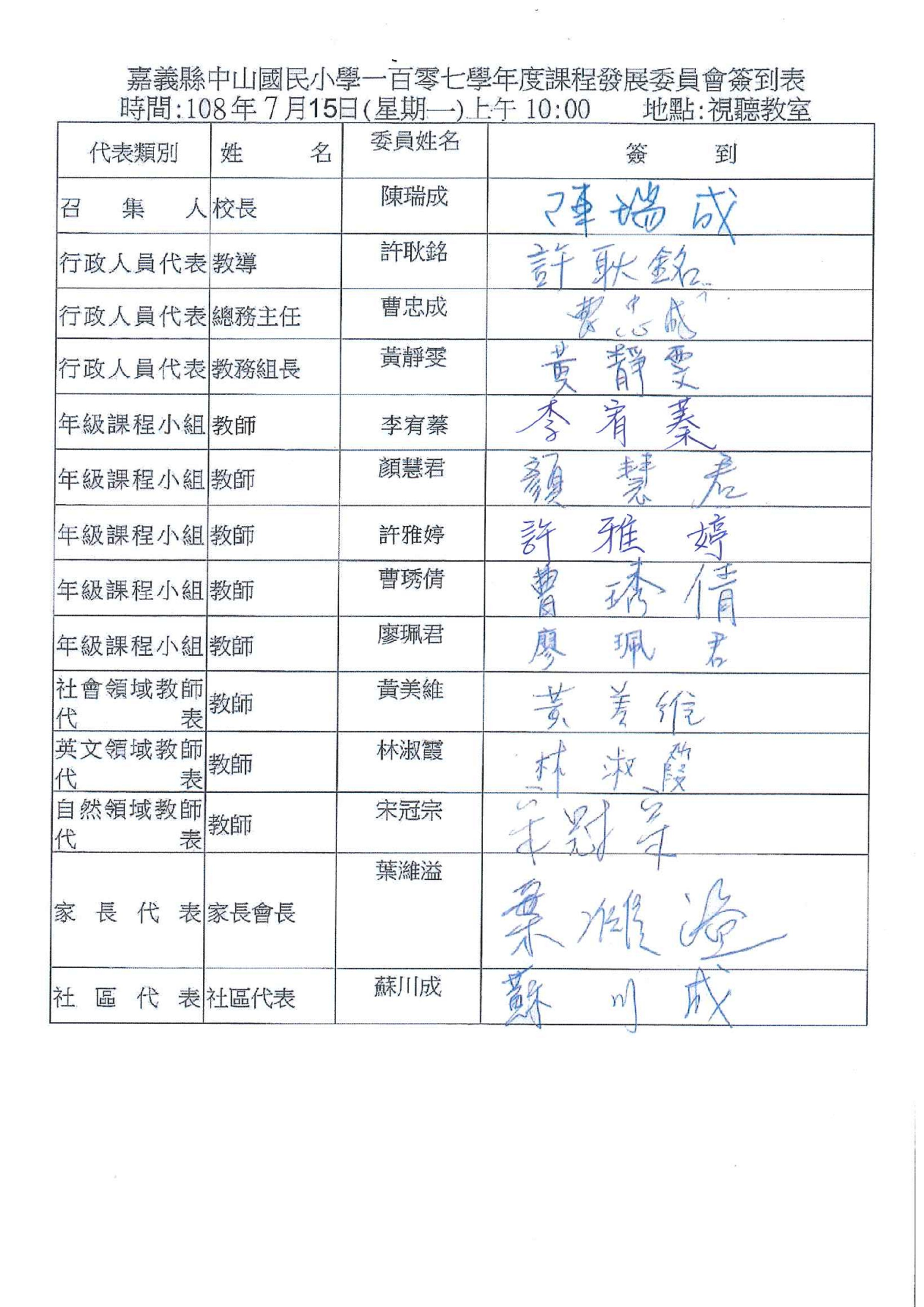  嘉義縣中山國民小學 校訂課程架構表                    嘉義縣108學年度公立中山國民小學學生學習節數一覽表承辦人：  許耿銘                  主任： 許耿銘                   校長：  陳瑞成                    附件七嘉義縣107學年度學習領域、彈性學習節數一覽表學校概況表編號：   50   鄉鎮別：中埔鄉 校名： 中山 國小附件八嘉義縣108學年度 中山 國民小學教科書一覽表嘉義縣中埔 鄉中山國民小學                   108學年度第一學期 一 年級(領域/科目)課程教學進度總表及議題融入規劃       嘉義縣中埔鄉中山國民小學108學年度第二學期 一年級(領域/科目)課程教學進度總表及議題融入規劃嘉義縣中埔 鄉中山國民小學                   108學年度第一學期 二 年級(領域/科目)課程教學進度總表及議題融入規劃       嘉義縣中埔鄉中山國民小學108學年度第二學期 二 年級(領域/科目)課程教學進度總表及議題融入規劃嘉義縣中埔鄉中山國民小學108學年度第一學期三年級(領域/科目)課程教學進度總表及議題融入規劃嘉義縣中埔鄉中山國民小學108學年度第二學期三年級(領域/科目)課程教學進度總表及議題融入規劃嘉義縣中埔鄉中山國民小學108學年度第一學期四年級(領域/科目)課程教學進度總表及議題融入規劃嘉義縣中埔鄉中山國民小學108學年度第二學期四年級(領域/科目)課程教學進度總表及議題融入規劃嘉義縣中埔鄉中山國民小學108學年度第一學期五年級(領域/科目)課程教學進度總表及議題融入規劃嘉義縣中埔鄉中山國民小學108學年度第二學期五年級(領域/科目)課程教學進度總表及議題融入規劃嘉義縣中埔鄉中山國民小學108學年度第一學期 六年級(領域/科目)課程教學進度總表及議題融入規劃嘉義縣中埔鄉中山國民小學108學年度第二學期六年級(領域/科目)課程教學進度總表及議題融入規劃嘉義縣中埔鄉中山國民小學108學年度特殊類型教育巡迴輔導班語文領域國語科課程教學進度總表  設計者： 葉倉佑 一、教材來源：□自編 █編選-參考教材南一版             二、本領域每週學習節數：1節              三、教學對象：2人四、核心素養、學習重點、學年目標、評量方式五﹑本學期課程內涵：第一學期     第二學期義縣中埔鄉中山國民小學108學年度特殊類型教育巡迴輔導班數學領域  課程教學進度總表  設計者： 葉倉佑 一、教材來源：□自編 █編選-參考教材翰林版             二、本領域每週學習節數：1節              三、教學對象：2人四、核心素養、學習重點、學年目標、評量方式五﹑本學期課程內涵：第一學期     第二學期 暫略。嘉義縣中埔鄉中山國民小學108學年度特殊類型教育巡迴輔導班語文領域 國語科課程教學進度總表  設計者： 葉倉佑 一、教材來源：□自編 █編選-參考教材南一版             二、本領域每週學習節數：1節              三、教學對象：1人四、核心素養、學習重點、學年目標、評量方式五﹑本學期課程內涵：第一學期     第二學期嘉義縣中埔鄉中山國民小學108學年度特殊類型教育巡迴輔導班數學領域  課程教學進度總表  設計者： 葉倉佑 一、教材來源：□自編 █編選-參考教材南一版             二、本領域每週學習節數：1節              三、教學對象：1人四、核心素養、學習重點、學年目標、評量方式五﹑本學期課程內涵：第一學期     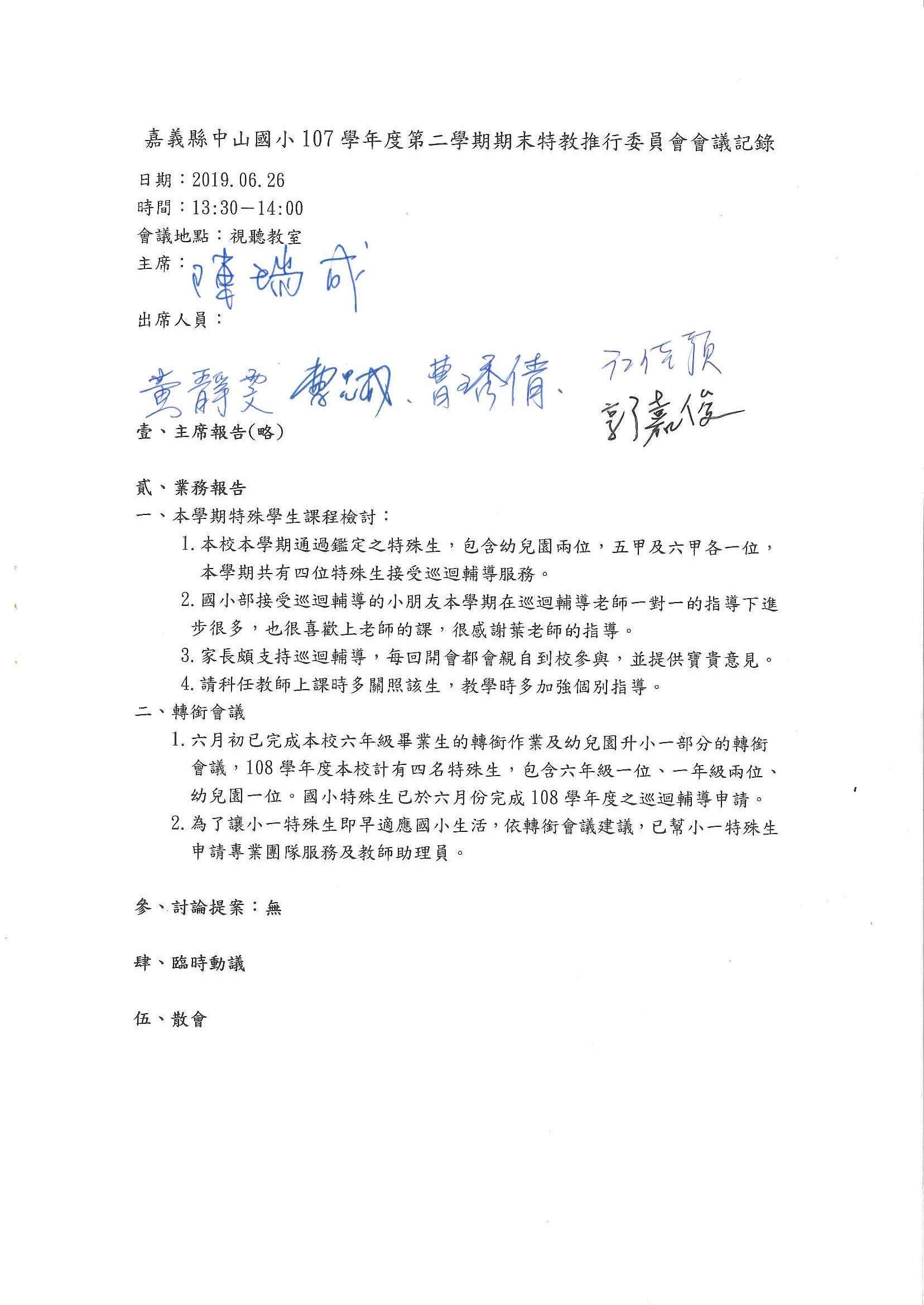 二﹑身障學生接受巡迴輔導節數：身心障礙學生3人申請巡迴輔導，課程規劃及節數詳如下表:備註:公私立學校均需填列，校名欄位不足時請自行加列。「非學習節數」係指總學習節數以外之課程安排，非屬社團、班週會、自習課，由學生自由參加並應檢附家長同意書。倘學校無非學習節數之安排則請直接於該欄位之「節數」填列「無」。承辦人：   曹琇倩                 主任：許耿銘                          校長：陳瑞成                           嘉義縣中山國小108學年度 全校彈性學習課程(校訂課程)彙整表(上學期)  嘉義縣中山國小108學年度 全校彈性學習課程(校訂課程)彙整表(下學期)嘉義縣 中山 國小108學年度彈性學習課程(校訂課程)教學內容規劃表嘉義縣 中山 國小108學年度彈性學習課程(校訂課程)教學內容規劃表擴充版本嘉義縣 中山 國小108學年度彈性學習課程(校訂課程)教學內容規劃表擴充版本嘉義縣中山國小108學年度彈性學習課程(校訂課程)教學內容規劃表 (擴充版)嘉義縣中山國小108學年度彈性學習課程(校訂課程)教學內容規劃表 (擴充版)嘉義縣    中山   國小108學年度彈性學習課程(校訂課程)教學內容規劃表  嘉義縣    中山   國小108學年度彈性學習課程(校訂課程)教學內容規劃表  嘉義縣中山國小108學年度彈性學習課程(校訂課程)教學內容規劃表  嘉義縣中山國小108學年度彈性學習課程(校訂課程)教學內容規劃表  嘉義縣 中山 國小108學年度彈性學習課程(校訂課程)教學內容規劃表 嘉義縣 中山 國小108學年度彈性學習課程(校訂課程)教學內容規劃表 嘉義縣國小108學年度彈性學習課程(校訂課程)教學內容規劃表 嘉義縣國小108學年度彈性學習課程(校訂課程)教學內容規劃表 (擴充版)                 嘉義縣中山國小108學年度彈性學習課程(校訂課程)教學內容規劃表 (擴充版)嘉義縣中山國小108學年度彈性學習課程(校訂課程)教學內容規劃表 嘉義縣中山國小108學年度彈性學習課程(校訂課程)教學內容規劃表  (擴充版)嘉義縣中山國小108學年度彈性學習課程(校訂課程)教學內容規劃表  (擴充版)嘉義縣 中山 國小108學年度彈性學習課程(校訂課程)教學內容規劃表 嘉義縣 中山 國小108學年度彈性學習課程(校訂課程)教學內容規劃表 嘉義縣 中山 國小108學年度彈性學習課程(校訂課程)教學內容規劃表                嘉義縣中山國小108學年度彈性學習課程(校訂課程)教學內容規劃表  嘉義縣中山國小108學年度彈性學習課程(校訂課程)教學內容規劃表  嘉義縣中山國小108學年度彈性學習課程(校訂課程)教學內容規劃表  (擴充版)嘉義縣 中山 國小108學年度彈性學習課程(校訂課程)教學內容規劃表 嘉義縣 中山 國小108學年度彈性學習課程(校訂課程)教學內容規劃表 嘉義縣 中山 國小108學年度彈性學習課程(校訂課程)教學內容規劃表 嘉義縣 中山 國小108學年度彈性學習課程(校訂課程)教學內容規劃表 嘉義縣中山國小108學年度彈性學習課程(校訂課程)教學內容規劃表  (擴充版)嘉義縣中山國小108學年度彈性學習課程(校訂課程)教學內容規劃表  嘉義縣 中山 國小108學年度彈性學習課程(校訂課程)教學內容規劃表 嘉義縣 中山 國小108學年度彈性學習課程(校訂課程)教學內容規劃表 閱讀 走讀 資訊三合一嘉義縣中山國小108學年度彈性學習課程(校訂課程)教學內容規劃表  嘉義縣中山國小108學年度彈性學習課程(校訂課程)教學內容規劃表               嘉義縣中山國小108學年度彈性學習課程(校訂課程)教學內容規劃表 嘉義縣中山國小108學年度彈性學習課程(校訂課程)教學內容規劃表  附件十二中山 國小108學年度畢業考後之學習活動規劃表附件十三嘉義縣108學年度國民小學學校課程計畫審查表 學校編號: 50        學校名稱： 中山 國民小學   嘉義縣中埔鄉中山國民小學課程評鑑計畫一、依據（一）教育部107年9月6日臺教授國字第1070106766號函頒「國民中學及國民小學實施
     課程評鑑參考原則」。。（二）108年5月22日縣政府頒布「嘉義縣公(私)立國民中學及國民小學實施課程評鑑注意事項」。二、目的（一）確保及持續改進學校課程發展、教學創新及學生學習之成效。（二）回饋課程綱要之研修、課程政策規劃及整體教學環境之改善。（三）協助評估課程實施與相關措施成效及進行評鑑後的追蹤檢討。三、評鑑對象與人員分工為確保學校課程計畫之品質，本校課程評鑑對象包括學校總體課程架構、各(跨)領域/科目學習課程、彈性學習課程。評鑑人員，由學校相關人員進行，必要時得視經費情形邀請或委由其他具教育或課程評鑑專業之學校、專業機構、專家學者、教學團隊或人員規劃及協助實施。其進行評鑑人員與內涵如下:四、評鑑時程課程總體架構及各（跨）領域/科目課程以一學年為評鑑循環週期，各彈性學習課程則分別以各該課程之學習期程為評鑑週期，配合各課程之設計、實施準備、實施過程和效果評估等課程發展進程進行評鑑，實施時程原則規劃如下：(一）課程總體架構1.設計階段：每年2月1日至6月30日。2.實施準備階段：每年5月1日至7月31日。 3.實施階段：每學年開學日至次年學期結束。4.課程效果：每學期末辦理。（二）各(跨)領域/科目課程1.設計階段：每年5月1日至6月30日。2.實施準備階段：每年6月1日至7月31日。 3.實施階段：每學年開學日至次年學期結束。 4.課程效果：配合平時及定期學生評量期程辦理。（三）各彈性學習課程：配合各該課程之設計、實施準備、實施過程和效果評估之進程辦理1.設計階段：每年5月1日至6月30日。2.實施準備階段：每年6月1日至7月31日。3.實施階段：每學年開學日至次年學期結束。4.課程效果：配合平時及期末學生評量辦理。五、評鑑資料與方法(一)課程評鑑資料與方法：由各課程之評鑑人員，就各評鑑課程對象在設計、實施與效果之過程與成果性質，採相應合適之多元方法，蒐集可信資料進行評鑑，作法如下表：   (二)課程評鑑紀錄之提出：為整合評鑑資料提出課程評鑑紀錄報告，應由各課程之評鑑人員就各評鑑課程對象進行討論，討論資料來源可以包括學校年段會議、教師專業學習社群、共同備課、觀課、議課活動，或訪談師生及教學檔案蒐集資料，經由討論決議，配合本校課程運作期程提出課程評鑑紀錄。六、評鑑重點及品質原則
    本校各課程對象之評鑑重點及品質原則，參照教育部頒國民中學及國民小學實施課程評鑑參考原則附件所列評鑑重點及品質原則(詳附件四) 及本縣國民中學及國民小學實施課程評鑑補充要點，整合為各評鑑課程對象之課程評鑑紀錄表，詳附件一、附件二、附件三。唯各評鑑人員得就各課程之性質及課程發展與教育評鑑之專業知識，予以補充。七、評鑑運用對於評鑑過程及結果發現，本校將即時加以運用：（一）修正學校課程計畫：分別提各該（跨）領域教學研究會、彈性學習課程設計與推動小組以及本校課程發展委員會討論修正課程計畫。（二）檢討學校課程實施條件及設施，並加以改善：提本校各相關處室檢討及改善課程實施條件及設施。（三）增進教師及家長對課程品質之理解及重視：於相關會議向教師及家長說明評鑑之規劃、實施和結果，增進其對本校課程品質之理解與重視。（四）回饋於教師教學調整及專業成長規劃：提供評鑑發現給各該授課教師作為教學調整之參考，及供教導處參酌評鑑發現之專業成長需求，規劃教師專業成長活動。（五）安排補救教學或學習輔導：有學習困難之課程內容或學生，由教導處或相關教師規劃實施補救教學或學習輔導。（六）激勵教師進行課程及教學創新：對課程與教學創新有卓越績效之教師或案例，安排公開分享活動，並予以敘獎表揚。（七）對課程綱要、課程政策及配套措施提供建議：於相關會議或管道，向教育處或相關單位提供建議。八、評鑑檢討本校課程發展委員會於每學期末之會議，安排各(跨)領域教學研究會、彈性學習課程設計與推動小組、課程總體架構評鑑小組輪流報告其評鑑實施情形，同時檢討其實施課程評鑑之效用性、可行性、妥適性及正確性，發現需改善者，則研議其改善之道。必要時，得委請校外專業單位或人員協助進行評估與檢討。九、計畫施行本計畫經108年6月26日本校課程發展委員會審議通過、校長核定後實施，修正時亦同。附件一                嘉義縣中埔鄉中山國民小學總體課程架構課程評鑑紀錄表一、時間：二、地點：三、主席：                             四、記錄：五、出席人員：六、列席人員：七、總體課程架構評鑑結果報告：附件二                 嘉義縣中埔鄉中山國民小學○○學習領域課程評鑑紀錄表一、時間：二、地點：三、主席：                             四、記錄：五、出席人員：六、列席人員：七、(        )學習領域課程評鑑結果報告：附件三              嘉義縣中埔鄉中山國民小學彈性學習課程評鑑紀錄表一、時間：二、地點：主席：                             四、記錄：五、出席人員：六、列席人員：七、彈性學習課程評鑑結果報告：附件四國民中學與國民小學實施課程評鑑參考原則附件檢核項目及重點檢核項目及重點是否備  註學校課程發展與規劃本計畫是否通過課程發展委員會審核？v通過審核日期：108年7月15日學校課程發展與規劃課程發展委員會及各領域小組是否依預定工作進度執行？v1.附校務會議提案議決課發會組成方式記錄2.設特殊教育類班級學校課發會成員需含特殊教育教師代表3.設藝術才能班之學校成立「藝術才能班課程發展小組」組成方式記錄、規劃課程開會紀錄。學校課程發展與規劃召開特殊教育推行委員會審議全校特殊教育學生整體課程規劃及相關服務需求v學校有特殊教育學生皆須至網站填報特殊需求學生課程規劃及相關服務，並提送特殊教育推行委員會審議，檢附特推會審議會議紀錄。學校課程發展與規劃學校社區資源特色是否配合領域或課程主題運用？v學校課程發展與規劃學習節數是否依照十二年國教課綱規定逐項填妥？(一年級)v學校課程發展與規劃學習節數分配表是否逐項填妥並符合規定比例？(二至六年級)v附校務會議提案議決記錄學校課程發展與規劃學習節數一覽表若有非學習節數是否勾選學生自由參加並檢附家長同意書v學校課程發展與規劃教科書選用或自編一覽表是否逐項填妥？v學校課程發展與規劃教學進度總表是否逐項填妥？v應包含所有領域（含國小第一學年前10週注音符號課程）及彈性學習課程(節數)內容進度。學校課程發展與規劃有特教生學校是否規劃特殊教育課程計畫？v設特教班/資優班學校依特殊教育課程計畫範例填寫；未設班學校但有特教生，至嘉義縣特教資訊網-特殊需求網站填報。學習領域各學習領域課程計畫是否逐項填妥？v使用教育部審定教材者填妥附件八即可；自編教材之學習領域至少應包含本學期學習目標、教學期程、領域及議題能力指標、主題或單元活動內容、節數、使用教材、評量方式、補充說明等（請參考附件九）。學習領域同一學習階段內教科書更換版本時，是否已於計畫內列入新舊版本差異需銜接之內容？v學習領域評量週與總複習週是否已編列進度內容？v學習領域是否依據部訂進程使用能力指標？v學習領域資訊倫理或素養是否融入相關領域中課程計畫v學習領域學校是否為混齡教學實施學校v依據本縣國民小學推動混齡編班及教學實施計畫辦理學習領域學校是否依混齡教學計畫實施混齡教學？v填『是』者，請勾選下列選項□國語文領域（  年級）□數學領域（    年級）□社會領域（    年級）□自然與生活領域（  年級）□健康與體育領域（  年級）□生活領域（    年級）□藝術與人文領域（  年級）□綜合領域（    年級）□彈性(節數)課程（  年級）□其他    （    年級）(可依實際修改混齡學習領域)學習領域計畫內容如屬自編、改編者，是否以粗體字標示？v彈性學習節數/課程彈性學習課程規劃方式v▓全校實施分年段實施(三學年完成)彈性學習節數/課程彈性學習課程計畫是否逐項填妥？v彈性學習節數/課程彈性學習節數若進行補救教學，是否在【課程名稱】欄填寫「○○領域補救教學」無【分年段實施者填寫】-若無規劃補救教學者請標註【無】彈性學習節數/課程彈性學習課程若進行補救教學，是否【安排規劃未進行補救教學學生的課程】無【全校實施者填寫】-若無規劃補救教學者請標註【無】彈性學習節數/課程特殊需求領域課程v重大政策、議題每學期任一年級安排書法課程至少4節或辦理書法社團活動10次以上。v三年級重大政策、議題每學期是否規劃實施性別平等教育相關課程或活動至少4小時v重大政策、議題每學年是否規劃至少有4小時以上之性侵害犯罪防治教育課程v重大政策、議題每學年是否規劃在正式課程外實施4小時以上家庭教育課程及活動v重大政策、議題每學期是否規劃2小時以上之家庭暴力防治課程v重大政策、議題每年是否辦理環境教育4小時v重大政策、議題每學年是否規劃三到六年級學生實施資訊教育32-36節v重大政策、議題每學年至少實施4小時全民國防教育融入現行課程中實施教學v重大政策、議題畢業考後之學習活動規劃v其他課程計畫是否依規定製作電子檔案及編輯成冊？v(毋須裝訂，請用長尾夾夾住即可，以利審查後抽換)學校類型偏遠班級數班級數6666校址嘉義縣中埔鄉石硦村22號電話電話2531231#122531231#12傳真2531231#20網址http://www2.csps.cyc.edu.tw/web/index.phphttp://www2.csps.cyc.edu.tw/web/index.phphttp://www2.csps.cyc.edu.tw/web/index.phphttp://www2.csps.cyc.edu.tw/web/index.phphttp://www2.csps.cyc.edu.tw/web/index.phphttp://www2.csps.cyc.edu.tw/web/index.phphttp://www2.csps.cyc.edu.tw/web/index.php校長陳瑞成E-mailE-mailcsps@mail.cyc.edu.twcsps@mail.cyc.edu.twcsps@mail.cyc.edu.twcsps@mail.cyc.edu.tw教務(導)主任許耿銘E-mailE-mailcsps@mail.cyc.edu.twcsps@mail.cyc.edu.twcsps@mail.cyc.edu.twcsps@mail.cyc.edu.tw教職員工數15151515151515班級數(含特教、藝才班)66特教、藝才班級數特教、藝才班級數身障類：無資優類：無藝才班(**類)：無身障類：無資優類：無藝才班(**類)：無身障類：無資優類：無藝才班(**類)：無學生數(含特教、藝才班)6262特教藝才學生數特教藝才學生數身障類：無資優類：無藝才班(**類)：無身障類：無資優類：無藝才班(**類)：無身障類：無資優類：無藝才班(**類)：無分析向度S﹙優勢﹚W﹙劣勢﹚O﹙機會點﹚T﹙威脅點﹚S﹙行動策略﹚校園環境山丘樹林環繞，自然環境優美。面臨石硦溪，自然生態多樣。1.地處偏遠，文化刺激偏少。1.學校資訊化，增加訊息的流通。1.師生交通均需自行處理。1.依據學校地理環境特色，發展自然生態課程。教學設施1.教室共17間（含行政辦公室）缺乏大型的集會場所。教室為老舊教室改建。1.聯合社區爭取大型的集會場所。教室較為老舊有待重建。1.大型活動和社區協調，借用社區活動中心。師資結構教師團結和諧。教師教學經驗豐富。教師人數少，教師專長有所偏，有些科目教學較為吃力。利用教師的和諧度，創造較學效率。教師人數少，教學缺乏多樣化。1.鼓勵教師進修研習，增進教學知能。學生特質家庭關懷孩子教育。學童樸實乖巧。鄉下小孩，文化刺激較少。有些隔代教養學童。學童純真，較無外來誘惑。學童自學及搜尋資訊能力較弱。1.學校引進多元資源及課程，讓學生有更寬廣的學習。家長期望家長務農為主，純樸厚道，關懷學校。農事繁忙，學經歷不高。欠缺正確的教育孩子的觀念。家長熱心參與學校活動。只關心學生學業成績。未能強化學生學習態度及陶冶品格。1.加強親職教育及親師溝通，提升家長知能。資源類別資源項目適用年級適用領域或課程主題人力資源林聰柏村長1-6社會、彈性課程人力資源赫隆寺陳志賢主委1-6社會、綜合活動、彈性課程環境資源石硦林場1-6社會、綜合活動、彈性課程、自然與生活科技環境資源社區導覽1-6社會、彈性課程、自然與生活科技環境資源獨角仙農場1-6社會、彈性課程、自然與生活科技物力資源佳鶯餐廳、鶯山餐廳、紅瓦貓工作室1-6社會、彈性課程、自然與生活科技物力資源石硦社區活動中心1-6社會、彈性課程108學年度重要教育工作納入課程規劃實施情形（每周三導師時間實施）納入課程規劃實施情形（每周三導師時間實施）納入課程規劃實施情形（每周三導師時間實施）納入課程規劃實施情形（每周三導師時間實施）備   註108學年度重要教育工作學期年級彈性學習課程節數或領域別週次備   註實施書法課程或活動(必辦)上3語文領域1.2.5.6任一年級安排書法課程至少4節或辦理書法社團活動10次以上。實施書法課程或活動(必辦)下3語文領域1.2.5.6任一年級安排書法課程至少4節或辦理書法社團活動10次以上。環境教育(必辦)上1-6生活課程5.13.19每學年應進行至少4小時環境教育教學環境教育(必辦)下1-6生活課程18每學年應進行至少4小時環境教育教學性別平等教育(必辦)上1-6健康與體育4.6.11.16每學期除將性別平等教育融入課程外，應實施性別平等教育相關課程或活動至少4小時性別平等教育(必辦)下1-6健康與體育8.10.12.14每學期除將性別平等教育融入課程外，應實施性別平等教育相關課程或活動至少4小時性侵害犯罪防治課程(必辦)上1-6資訊教育9.17每學年應有4小時以上之性侵害犯罪防治課程性侵害犯罪防治課程(必辦)下1-6資訊教育3.7.17每學年應有4小時以上之性侵害犯罪防治課程家庭教育課程(必辦)上1-6彈性學習12.14每學年應在正式課程外實施4小時以上課程或活動。家庭教育課程(必辦)下1-6彈性學習9.10每學年應在正式課程外實施4小時以上課程或活動。家庭暴力防治課程(必辦)上1-6健康與體育課程7.10每學年應有4小時以上之家庭暴力防治課程家庭暴力防治課程(必辦)下1-6健康與體育課程4.6每學年應有4小時以上之家庭暴力防治課程資訊教育(必辦)上1-6彈性學習每周融入校訂課程資訊教育(必辦)下1-6彈性學習每周融入校訂課程全民國防教育(必辦)上1-6彈性學習21.15每學年實施4小時全民國防教育(必辦)下1-6彈性學習19. 16每學年實施4小時高齡教育(融入)上.下1—6彈性學習1.2嘉義縣中山國民小學108學年度課程發展委員會會議嘉義縣中山國民小學108學年度課程發展委員會會議嘉義縣中山國民小學108學年度課程發展委員會會議嘉義縣中山國民小學108學年度課程發展委員會會議討論主題學校課程計畫備查作業說明。校訂課程架構。校訂彈性學習課程規劃實施方式。學校課程計畫備查作業說明。校訂課程架構。校訂彈性學習課程規劃實施方式。學校課程計畫備查作業說明。校訂課程架構。校訂彈性學習課程規劃實施方式。時間108年7月15日上午10時108年7月15日上午10時108年7月15日上午10時地點會議室會議室會議室主席陳瑞成校長執行祕書許耿銘主任記  錄黃靜雯組長主席致詞:       本次會議的討論的事項有六:一.108學年度課程計劃說明。二.討論校訂課程架構。三.討論學校校訂彈性學習課程規劃實施方式。四.審查各年級提出之課程教學計劃。五.108學年度領域學習節數與彈性學習節數規畫。六.審查特殊生的特殊需求。主席致詞:       本次會議的討論的事項有六:一.108學年度課程計劃說明。二.討論校訂課程架構。三.討論學校校訂彈性學習課程規劃實施方式。四.審查各年級提出之課程教學計劃。五.108學年度領域學習節數與彈性學習節數規畫。六.審查特殊生的特殊需求。主席致詞:       本次會議的討論的事項有六:一.108學年度課程計劃說明。二.討論校訂課程架構。三.討論學校校訂彈性學習課程規劃實施方式。四.審查各年級提出之課程教學計劃。五.108學年度領域學習節數與彈性學習節數規畫。六.審查特殊生的特殊需求。主席致詞:       本次會議的討論的事項有六:一.108學年度課程計劃說明。二.討論校訂課程架構。三.討論學校校訂彈性學習課程規劃實施方式。四.審查各年級提出之課程教學計劃。五.108學年度領域學習節數與彈性學習節數規畫。六.審查特殊生的特殊需求。議決：一. 討論108學年度課程計劃說明。  決議：108學年度課程計畫依相關法令規定在規畫課程實施時，必須有書法課程、性別平等教育、性侵害犯罪防治教育、家庭教育、家庭暴力防治法、環境教育、資訊教育、全民國防教育，另外需融入高齡教育、資訊倫理或素養、海洋教育、家政教育、人權教育，另外需進行防災教育、交通安全教育宣導及水域安全宣導。二. 討論校訂課程架構。決議：學校願景本校以感恩、樂學、創新、健康為核心理念 兒童圖像；感恩關懷、喜閱樂學、創新展藝、健康永續進行校訂課程設計。 三.討論學校校訂課程實施  決議：本校以「走讀社區課程結合閱讀、資訊課程」為學校本位課程，低年級每週排定二節，中高年級每周排定三節進行走讀學堂課程，並適時協同教學。四.審查各年級提出之課程教學計劃。  決議：1.各年級之各領域版本由各教學研究小組提出，無異議通過。        2.各領域教學者所提出的各年級各領域教學進度總表，無異議通過。3.自編的教學計畫有：各班以走讀、閱讀、資訊、國際、食農學堂教學為主自編教材。全數通過報請縣府核定。五. 10８學年度領域學習節數與彈性學習節數規畫。  決議：依本校各學習領域課程小組所提出之節數及彈性學習節數分配一覽表所列項目為       　　　推行要項，本校彈性學習節數規劃走讀學堂、智慧學堂、食農學堂、國際學堂。  決議：六年甲班汪郭OO同學為學習障礙一年甲班陳OO同學為智能障礙，一年甲班　　　郭OO同學為智能障礙依特推會建議提供特殊需求。七.社區及家長建議。        1.這一學年度的課程規劃，看得出來學校老師都很用心在規畫課程，也期許老師們能按照課程的規劃內容與進度，確實執行。課程類型年級主題課程類型年級主題統整性主題/專題/議題探究課程統整性主題/專題/議題探究課程社團活動與技藝課程特殊需求領域課程其他類課程其他類課程其他類課程上學期年級主題名稱主題名稱社團名稱另表呈現課程名稱課程名稱課程名稱上學期一走讀學堂另表呈現智慧學堂食農學堂上學期二走讀學堂另表呈現智慧學堂食農學堂上學期三走讀學堂另表呈現智慧學堂食農學堂國際學堂上學期四走讀學堂另表呈現智慧學堂食農學堂國際學堂上學期五走讀學堂另表呈現智慧學堂國際學堂上學期六走讀學堂另表呈現智慧學堂國際學堂下學期年級主題名稱主題名稱社團名稱另表呈現課程名稱課程名稱課程名稱下學期一走讀學堂另表呈現智慧學堂食農學堂下學期二走讀學堂另表呈現智慧學堂食農學堂下學期三走讀學堂另表呈現智慧學堂食農學堂國際學堂下學期四走讀學堂另表呈現智慧學堂食農學堂國際學堂下學期五走讀學堂另表呈現智慧學堂國際學堂下學期六走讀學堂另表呈現智慧學堂國際學堂項目(節)校名與年級                                                                                                                                                                                                                                                      項目(節)校名與年級                                                                                                                                                                                                                                                      項目(節)校名與年級                                                                                                                                                                                                                                                      領域學習節數(A)領域學習節數(A)領域學習節數(A)領域學習節數(A)領域學習節數(A)領域學習節數(A)領域學習節數(A)領域學習節數(A)領域學習節數(A)彈性學習節數(B)學習總節數(C=A+B)課程發展委員會通過日期項目(節)校名與年級                                                                                                                                                                                                                                                      項目(節)校名與年級                                                                                                                                                                                                                                                      項目(節)校名與年級                                                                                                                                                                                                                                                      語文語文語文數學生活生活生活健康與
體育綜合活動彈性學習節數(B)學習總節數(C=A+B)課程發展委員會通過日期項目(節)校名與年級                                                                                                                                                                                                                                                      項目(節)校名與年級                                                                                                                                                                                                                                                      項目(節)校名與年級                                                                                                                                                                                                                                                      國語文本土
語言英語數學社會藝術與人文自然與科技健康與
體育綜合活動彈性學習節數(B)學習總節數(C=A+B)課程發展委員會通過日期1中山國小一610466634247月15日1中山國小二5103666324247月15日1中山國小三5113333336317月15日1中山國小四5113333336317月15日1中山國小五5124333335327月15日1中山國小六5124333335327月15日                          年級學習領域                          年級學習領域                          年級學習領域一年級二年級二年級三年級三年級四年級四年級五年級五年級六年級六年級                          年級學習領域                          年級學習領域                          年級學習領域節數百分比節數百分比節數百分比節數百分比節數百分比節數基本教學節數語文領域語文領域730%628%728%729.6%829.6%8基本教學節數數學領域數學領域415%312%312%314.8%414.8%4基本教學節數生活課程社會630%612%312%311.1%311.1%3基本教學節數生活課程自然與生活科技630%612%312%311.1%311.1%3基本教學節數生活課程藝術與人文630%612%312%311.1%311.1%3基本教學節數健康與體育健康與體育315%312%312%311.1%311.1%3基本教學節數綜合活動綜合活動10%212%312%311.1%311.1%3基本教學節數小計小計2010020100%25100%25100%27100%27彈性節數彈性節數彈性節數44466665555合計（領域及彈性學習節數之總節數）合計（領域及彈性學習節數之總節數）合計（領域及彈性學習節數之總節數）2424243131313132323232說明欄說明欄說明欄依據教育部95年5月24日台國（二）字第0950075748B號令修正「九年一貫課程實施要點」，國民小學一、二年級語文領域學習節數得併同生活課程學習節數彈性實施之。三至六年級英語及原住民語併入語文領域，提高語文領域節數比例，依學校課程發展委員會決議，規劃適當之學習活動併入綜合活動領域節數。依據教育部95年5月24日台國（二）字第0950075748B號令修正「九年一貫課程實施要點」，國民小學一、二年級語文領域學習節數得併同生活課程學習節數彈性實施之。三至六年級英語及原住民語併入語文領域，提高語文領域節數比例，依學校課程發展委員會決議，規劃適當之學習活動併入綜合活動領域節數。依據教育部95年5月24日台國（二）字第0950075748B號令修正「九年一貫課程實施要點」，國民小學一、二年級語文領域學習節數得併同生活課程學習節數彈性實施之。三至六年級英語及原住民語併入語文領域，提高語文領域節數比例，依學校課程發展委員會決議，規劃適當之學習活動併入綜合活動領域節數。依據教育部95年5月24日台國（二）字第0950075748B號令修正「九年一貫課程實施要點」，國民小學一、二年級語文領域學習節數得併同生活課程學習節數彈性實施之。三至六年級英語及原住民語併入語文領域，提高語文領域節數比例，依學校課程發展委員會決議，規劃適當之學習活動併入綜合活動領域節數。依據教育部95年5月24日台國（二）字第0950075748B號令修正「九年一貫課程實施要點」，國民小學一、二年級語文領域學習節數得併同生活課程學習節數彈性實施之。三至六年級英語及原住民語併入語文領域，提高語文領域節數比例，依學校課程發展委員會決議，規劃適當之學習活動併入綜合活動領域節數。依據教育部95年5月24日台國（二）字第0950075748B號令修正「九年一貫課程實施要點」，國民小學一、二年級語文領域學習節數得併同生活課程學習節數彈性實施之。三至六年級英語及原住民語併入語文領域，提高語文領域節數比例，依學校課程發展委員會決議，規劃適當之學習活動併入綜合活動領域節數。依據教育部95年5月24日台國（二）字第0950075748B號令修正「九年一貫課程實施要點」，國民小學一、二年級語文領域學習節數得併同生活課程學習節數彈性實施之。三至六年級英語及原住民語併入語文領域，提高語文領域節數比例，依學校課程發展委員會決議，規劃適當之學習活動併入綜合活動領域節數。依據教育部95年5月24日台國（二）字第0950075748B號令修正「九年一貫課程實施要點」，國民小學一、二年級語文領域學習節數得併同生活課程學習節數彈性實施之。三至六年級英語及原住民語併入語文領域，提高語文領域節數比例，依學校課程發展委員會決議，規劃適當之學習活動併入綜合活動領域節數。依據教育部95年5月24日台國（二）字第0950075748B號令修正「九年一貫課程實施要點」，國民小學一、二年級語文領域學習節數得併同生活課程學習節數彈性實施之。三至六年級英語及原住民語併入語文領域，提高語文領域節數比例，依學校課程發展委員會決議，規劃適當之學習活動併入綜合活動領域節數。依據教育部95年5月24日台國（二）字第0950075748B號令修正「九年一貫課程實施要點」，國民小學一、二年級語文領域學習節數得併同生活課程學習節數彈性實施之。三至六年級英語及原住民語併入語文領域，提高語文領域節數比例，依學校課程發展委員會決議，規劃適當之學習活動併入綜合活動領域節數。依據教育部95年5月24日台國（二）字第0950075748B號令修正「九年一貫課程實施要點」，國民小學一、二年級語文領域學習節數得併同生活課程學習節數彈性實施之。三至六年級英語及原住民語併入語文領域，提高語文領域節數比例，依學校課程發展委員會決議，規劃適當之學習活動併入綜合活動領域節數。學習領域        年級學習領域        年級學習領域        年級一二三四五六語文本國語文國語文南一南一南一南一南一南一語文本國語文閩南語康軒康軒康軒康軒康軒康軒語文本國語文客家語語文本國語文原住民語語文本國語文新住民語語文英語英語翰林翰林翰林翰林健康與體育健康與體育健康與體育南一翰林翰林翰林南一南一數學數學數學翰林南一南一南一翰林南一生活課程社會社會南一南一南一南一翰林翰林生活課程藝術與人文藝術與人文南一南一康軒康軒康軒康軒生活課程自然與生活科技自然與生活科技南一南一康軒康軒南一南一綜合活動綜合活動綜合活動康軒南一南一翰林翰林週次日期學  校行事曆學  校行事曆學  校行事曆學 習 領 域（每週   21   節數）學 習 領 域（每週   21   節數）學 習 領 域（每週   21   節數）學 習 領 域（每週   21   節數）學 習 領 域（每週   21   節數）學 習 領 域（每週   21   節數）週次日期學  校行事曆學  校行事曆學  校行事曆語文語文語文數學（  4  ）( 翰林 ) 生活課程(  6  )( 南一 )健康與體育（ 4  ）( 康軒 )週次日期學  校行事曆學  校行事曆學  校行事曆國語( 6 )(南一)國語( 6 )(南一)本土語言 (閩南語) （1） (康軒)數學（  4  ）( 翰林 ) 生活課程(  6  )( 南一 )健康與體育（ 4  ）( 康軒 )學期核心素養學期核心素養學期核心素養學期核心素養學期核心素養國-E-A3運用國語文充實生活經驗，學習有步驟的規劃活動和解決問題，並探索多元知能，培養創新精神，以增進生活適應力。國-E-B1理解與運用國語文在日常生活中學習體察他人的感受，並給予適當的回應，以達成溝通及互動的目標。國-E-B3運用多重感官感受文藝之美，體驗生活中的美感事物，並發展藝文創作與欣賞的基本素養。國-E-C2與他人互動時，能適切運用語文能力表達個人想法，理解與包容不同意見，樂於參與學校及社區活動，體會團隊合作的重要性。國-E-A3運用國語文充實生活經驗，學習有步驟的規劃活動和解決問題，並探索多元知能，培養創新精神，以增進生活適應力。國-E-B1理解與運用國語文在日常生活中學習體察他人的感受，並給予適當的回應，以達成溝通及互動的目標。國-E-B3運用多重感官感受文藝之美，體驗生活中的美感事物，並發展藝文創作與欣賞的基本素養。國-E-C2與他人互動時，能適切運用語文能力表達個人想法，理解與包容不同意見，樂於參與學校及社區活動，體會團隊合作的重要性。閩-E-A1具備認識閩南語 文對個人生活的重要性，並能主 動學習，進而建立學習閩南語文的能力。閩-E-B1具備理解與使用閩南語文的基本能力，並能從事表達、溝通，以運用於家庭、學校、社區生活之中。閩-E-B3具備感知與欣賞閩南語文藝術的美感素養，並能融入於日常生活中。數-E-A2 能執行基本的算術操作，能指認基本的形體與相對關係，並在日常生活的情境中，用數學表述與解決問題。數-E-B1能熟練地在日常語言與數字、算術符號之間轉換，認識日常 使用之度量衡時間並熟練地操作，認識日常經驗中的幾何形體，能以符號表示公式。數-E-B3在適當的課題 與時機，能辨認藝術作 品中的數學形體或樣。數-E-C3在適當的課題與時機，知道其他文化或語言的數學表徵，並與自己的語言文化比較。生活-E-A1透過自己與外界的連結，產生自我感知並能對自己有正向的看法，進而愛惜自己，同時透過對生活事物的探索與探究，體會與感受學習的樂趣，並能主動發現問題及解決問題，持續學習。生活-E-B1使用適切且多元的表徵符號，表達自己的想法、與人溝通，並能同理與尊重他人想法。生活-E-B2運用生活中隨手可得的媒材與工具，透過各種探究事物的方法及技能，對訊息做適切的處理。生活-E-C1覺察自己、他人和環境的關係，體會生活禮儀與團體規範的意義，學習尊重他人、愛護生活環境及關懷生命，並於生活中實踐，同時能省思自己在團體中所應扮演的角色，在能力所及或與他人合作的情況下，為改善事情而努力或採取改進行動。健體-E-A1具備良好身體活 動與健康生活的習慣，以促進身心健全發展，並認識個人特質，發展運 動與保健的潛能。健體-E-A2具備探索身體活動與健康生活問題的思考能力，並透過體驗與實踐，處理日常生活中運動與健康的問題。健體-E-B1具備運用體育與健康之相關符號知能，能以同理心應用在生活中的運動、保健與人際溝通上。健體-E-C2具備同理他人感受，在體育活動和 健康生活中樂於與人互動、公平競爭， 並與團隊成員合作，促進身心健康。學期學習重點學期學習重點學期學習重點1.能認讀及習寫本課的語句、語詞及單字符號。2.能從課文與聆聽故事中，體會幫助人的成就感。3.能知道摺紙飛機與擲紙飛機的樂趣。4.能在閱讀課文後，有自信的說出自己的優點或專長。5.能在閱讀課文後，用手指做出剪刀、石頭、布動作以及運用手指做出不同變化。6.能在閱讀課文後，能感受動物狂7.能認識國字一～十的寫法，並能連結到阿拉伯數字1-10。1.能認讀及習寫本課的語句、語詞及單字符號。2.能從課文與聆聽故事中，體會幫助人的成就感。3.能知道摺紙飛機與擲紙飛機的樂趣。4.能在閱讀課文後，有自信的說出自己的優點或專長。5.能在閱讀課文後，用手指做出剪刀、石頭、布動作以及運用手指做出不同變化。6.能在閱讀課文後，能感受動物狂7.能認識國字一～十的寫法，並能連結到阿拉伯數字1-10。1.能認讀及習寫本課的語句、語詞及單字符號。2.能從課文與聆聽故事中，體會幫助人的成就感。3.能知道摺紙飛機與擲紙飛機的樂趣。4.能在閱讀課文後，有自信的說出自己的優點或專長。5.能在閱讀課文後，用手指做出剪刀、石頭、布動作以及運用手指做出不同變化。6.能在閱讀課文後，能感受動物狂7.能認識國字一～十的寫法，並能連結到阿拉伯數字1-10。1.能認讀及習寫本課的語句、語詞及單字符號。2.能從課文與聆聽故事中，體會幫助人的成就感。3.能知道摺紙飛機與擲紙飛機的樂趣。4.能在閱讀課文後，有自信的說出自己的優點或專長。5.能在閱讀課文後，用手指做出剪刀、石頭、布動作以及運用手指做出不同變化。6.能在閱讀課文後，能感受動物狂7.能認識國字一～十的寫法，並能連結到阿拉伯數字1-10。1.能夠說出簡單的招呼語。2.能學習更多的問候語說法。3.能養成主動與人打招呼的習慣。4.能夠簡單的說出親近家人的稱謂。5.能懂得親情的可貴，並期許自己快樂成長。6.能說出數字1~10的說法。7.能用數字1~10配合物品數數。8.能說出各種常見的學用品。9.能懂得善用和愛惜學用品，努力學習老師教導的各種知識。10.能聽懂常見的校園場所名稱。11.能知道校園場所的功能並適恰運用。1.能依序唱出1～10的數詞，透過數數確定10以內的數量，能做10以內各數的形、音、量的連結和寫數字，並能用具體物（含圖像）表徵10以內的數量。2.能以序數詞描述10以內序列事物的位置和先後關係，比較10以內兩個量的多少和兩個數的大小。3.能透過比較長短、高矮、厚薄的過程，體驗直接比較或間接比較的方法，能認識直線和曲線。4.能解決10以內各數量的合成、分解問題（和數、差數為10以內），能用語言描述10以內各數量的合成、分解問題的解題過程和結果，認識並使用0。5.能正確計算和為10以內的加法，能在具體情境中，認識加法的交換律。6.認識長方形、正方形、三角形和圓形，並將簡單平面圖形依形狀、顏色及大小的屬性做分類，描繪或仿製簡單平面圖形，用基本圖形進行拼圖、摺紙。7.在具體的情境和活動中，體會減法的含義，解決有關的簡單問題，能正確計算被減數為10以內的減法。8.認識11～30各數和順序，了解十進位並會比較30以內數的大小。9.能區分日常生活發生的先後順序，並比較事件發生時間的長短，能使用常用時間用語（例如：上午、中午、下午和晚上）。1.從進校園上學，認識自己的校名、老師，知道自己已經是一年級的學生了，並學習適應新環境。2.能解決上小學所遇到的問題，學習適應新環境。3.透過討論及實作知道如何整理自己的座位和自身的周圍環境。4.學習將打掃後的垃圾加以分類處理。5.能夠認真專心的學習，平平安安的回到家。6.能感受並發現同學是玩伴也是學伴，可以一起成長與學習，並且可以透過自我介紹遊戲、歌唱等互動，促進友誼，認識更多好朋友。7.透過探索、體驗的過程，學習正確使用校園中與自己息息相關的空間或設施，並進一步愛護校園環境。8.在遊戲過程中，能注意安全並進一步思考、討論出遊戲安全注意事項。9.嘗試運用不同素材和對空間的理解能力，表現自己喜愛的校園角落。1.發展身體運動能力，以積極正向的做法促進健康。2.發展適應現在及未來生活的基本技能。3.透過體驗與探索的活動，學習解決健康與體育核心問題。4.尊重每個人都是獨立的個體，培養良好的人際關係及團隊合作精神。5.建立健康與體育相關科技與資訊的基本素養。6.建立健康與體育相關的感知與欣賞的基本素養。7.培養關懷生活、社會、環境的道德意識和公民責任感。8.建立健康的生活型態，奠定促進全人健康與社區環境品質的基石。9.落實國家政策的推展與宣導。1.發展身體運動能力，以積極正向的做法促進健康。2.發展適應現在及未來生活的基本技能。3.透過體驗與探索的活動，學習解決健康與體育核心問題。4.尊重每個人都是獨立的個體，培養良好的人際關係及團隊合作精神。5.建立健康與體育相關科技與資訊的基本素養。6.建立健康與體育相關的感知與欣賞的基本素養。7.培養關懷生活、社會、環境的道德意識和公民責任感。8.建立健康的生活型態，奠定促進全人健康與社區環境品質的基石。9.落實國家政策的推展與宣導。學期學習重點學期學習重點學期學習重點溫暖的家庭/𠢕早Ab-I-1 語詞運用。 Ac-I-2 生活故事。 Ba-I-2 親屬稱謂。【品德教育】第一單元十以內的數1∼5的數N-1-1 一百以內的數：含操作活動。用數表示多少與順 序。結合數數、位值表徵、位值表。位值單位「個」和「十」。位值單位換算。認識0的位值意義。【環境教育】【安全教育】主題一、我上一年級了單元1上學了C-I-1事物特性與現象的探究。C-I-4事理的應用與實踐。D-I-1自我與他人關係的認識。D-I-3聆聽與回應的表現。E-I-1生活習慣的養成。E-I-2生活規範的實踐。E-I-3自我行為的檢視與調整。【品德教育】【生涯規劃教育】一、健康又安全1．校園好健康2．遊戲天地Ca-I-1生活中與健康相關的環境。Db-I-1日常生活中的性別角色。Ba-I-1遊戲場所與上下學情境的安全須知。【性別平等教育】【安全教育】一、健康又安全1．校園好健康2．遊戲天地Ca-I-1生活中與健康相關的環境。Db-I-1日常生活中的性別角色。Ba-I-1遊戲場所與上下學情境的安全須知。【性別平等教育】【安全教育】18/25│8/31◎友善校園週宣導。◎高齡教育課程【外加】首冊第壹單元幸福甜蜜蜜第一課踢踏踢Aa-I-1聲符、韻符、介符的正確發音和寫法。Aa-I-2聲調及其正確的標注方式。Bb-I-2人際交流的情感。【家庭教育】【高齡教育】首冊第壹單元幸福甜蜜蜜第一課踢踏踢Aa-I-1聲符、韻符、介符的正確發音和寫法。Aa-I-2聲調及其正確的標注方式。Bb-I-2人際交流的情感。【家庭教育】【高齡教育】首冊第壹單元幸福甜蜜蜜第一課踢踏踢Aa-I-1聲符、韻符、介符的正確發音和寫法。Aa-I-2聲調及其正確的標注方式。Bb-I-2人際交流的情感。【家庭教育】【高齡教育】首冊第壹單元幸福甜蜜蜜第一課踢踏踢Aa-I-1聲符、韻符、介符的正確發音和寫法。Aa-I-2聲調及其正確的標注方式。Bb-I-2人際交流的情感。【家庭教育】【高齡教育】溫暖的家庭/𠢕早Ab-I-1 語詞運用。 Ac-I-2 生活故事。 Ba-I-2 親屬稱謂。【品德教育】第一單元十以內的數1∼5的數N-1-1 一百以內的數：含操作活動。用數表示多少與順 序。結合數數、位值表徵、位值表。位值單位「個」和「十」。位值單位換算。認識0的位值意義。【環境教育】【安全教育】主題一、我上一年級了單元1上學了C-I-1事物特性與現象的探究。C-I-4事理的應用與實踐。D-I-1自我與他人關係的認識。D-I-3聆聽與回應的表現。E-I-1生活習慣的養成。E-I-2生活規範的實踐。E-I-3自我行為的檢視與調整。【品德教育】【生涯規劃教育】一、健康又安全1．校園好健康2．遊戲天地Ca-I-1生活中與健康相關的環境。Db-I-1日常生活中的性別角色。Ba-I-1遊戲場所與上下學情境的安全須知。【性別平等教育】【安全教育】一、健康又安全1．校園好健康2．遊戲天地Ca-I-1生活中與健康相關的環境。Db-I-1日常生活中的性別角色。Ba-I-1遊戲場所與上下學情境的安全須知。【性別平等教育】【安全教育】29/1│9/7◎藥物濫用防制、水域安全宣導 。◎高齡教育活動【外加】首冊第壹單元幸福甜蜜蜜第一課踢踏踢Aa-I-1聲符、韻符、介符的正確發音和寫法。Aa-I-2聲調及其正確的標注方式。Bb-I-2人際交流的情感。【家庭教育】【高齡教育】首冊第壹單元幸福甜蜜蜜第一課踢踏踢Aa-I-1聲符、韻符、介符的正確發音和寫法。Aa-I-2聲調及其正確的標注方式。Bb-I-2人際交流的情感。【家庭教育】【高齡教育】首冊第壹單元幸福甜蜜蜜第一課踢踏踢Aa-I-1聲符、韻符、介符的正確發音和寫法。Aa-I-2聲調及其正確的標注方式。Bb-I-2人際交流的情感。【家庭教育】【高齡教育】首冊第壹單元幸福甜蜜蜜第一課踢踏踢Aa-I-1聲符、韻符、介符的正確發音和寫法。Aa-I-2聲調及其正確的標注方式。Bb-I-2人際交流的情感。【家庭教育】【高齡教育】溫暖的家庭/𠢕早Ab-I-1 語詞運用。 Ac-I-2 生活故事。 Ba-I-2 親屬稱謂。【品德教育】第一單元十以內的數1-2  6∼10的數、1-3 點數與對應N-1-1 一百以內的數：含操作活動。用數表示多少與順序。結合數數、位值表徵、位值表。位值單位「個」和「十」。位值單位換算。認識0的位值意義。【環境教育】主題一、我上一年級了單元1上學了C-I-1事物特性與現象的探究。D-I-1自我與他人關係的認識。E-I-1生活習慣的養成。【品德教育】【生涯規劃教育】一、健康又安全2．遊戲天地Ba-I-1遊戲場所與上下學情境的安全須知。2a-I-1發覺影響健康的生活態度與行為。2b-I-1接受健康的生活規範。【安全教育】【人權教育】一、健康又安全2．遊戲天地Ba-I-1遊戲場所與上下學情境的安全須知。2a-I-1發覺影響健康的生活態度與行為。2b-I-1接受健康的生活規範。【安全教育】【人權教育】39/8│9/14◎腸病毒及登革熱防治宣導週。第壹單元幸福甜蜜蜜第二課木馬Aa-I-1聲符、韻符、介符的正確發音和寫法。Aa-I-2聲調及其正確的標注方式。Bb-I-2人際交流的情感。【安全教育】【家庭教育】第壹單元幸福甜蜜蜜第二課木馬Aa-I-1聲符、韻符、介符的正確發音和寫法。Aa-I-2聲調及其正確的標注方式。Bb-I-2人際交流的情感。【安全教育】【家庭教育】第壹單元幸福甜蜜蜜第二課木馬Aa-I-1聲符、韻符、介符的正確發音和寫法。Aa-I-2聲調及其正確的標注方式。Bb-I-2人際交流的情感。【安全教育】【家庭教育】第壹單元幸福甜蜜蜜第二課木馬Aa-I-1聲符、韻符、介符的正確發音和寫法。Aa-I-2聲調及其正確的標注方式。Bb-I-2人際交流的情感。【安全教育】【家庭教育】溫暖的家庭/𠢕早 Ab-I-1 語詞運用。Ac-I-2 生活故事。Ba-I-2 親屬稱謂。【品德教育】第二單元比長短2-1  比長短、2-2  高矮與厚薄N-1-5 長度（同S-1-1）：以操作活動為主。初步認識、直接比較、間接比較（含個別單位）。【科技教育】主題一、我上一年級了單元1上學了C-I-3探究生活事物的方法與技能。D-I-1自我與他人關係的認識。F-I-1工作任務理解與工作目標設定的練習。【人權教育】【環境教育】二、小心！危險1．上下學安全行Ba-I-1遊戲場所與上下學情境的安全須知。1a-I-1認識基本的健康常識。2a-I-1發覺影響健康的生活態度與行為。【安全教育】二、小心！危險1．上下學安全行Ba-I-1遊戲場所與上下學情境的安全須知。1a-I-1認識基本的健康常識。2a-I-1發覺影響健康的生活態度與行為。【安全教育】49/15│9/21◎視力保健宣導首冊第壹單元幸福甜蜜蜜第三課晚安統整活動一Aa-I-1聲符、韻符、介符的正確發音和寫法。Aa-I-5標注注音符號的各類文本。Ad-I-2篇章的大意。【家庭教育】首冊第壹單元幸福甜蜜蜜第三課晚安統整活動一Aa-I-1聲符、韻符、介符的正確發音和寫法。Aa-I-5標注注音符號的各類文本。Ad-I-2篇章的大意。【家庭教育】首冊第壹單元幸福甜蜜蜜第三課晚安統整活動一Aa-I-1聲符、韻符、介符的正確發音和寫法。Aa-I-5標注注音符號的各類文本。Ad-I-2篇章的大意。【家庭教育】首冊第壹單元幸福甜蜜蜜第三課晚安統整活動一Aa-I-1聲符、韻符、介符的正確發音和寫法。Aa-I-5標注注音符號的各類文本。Ad-I-2篇章的大意。【家庭教育】溫暖的家庭/來咱兜Ab-I-1 語詞運用。Ac-I-1 兒歌念謠。Ba-I-2 親屬稱謂。【家庭教育】第二單元比長短2-3  比一比N-1-5 長度（同S-1-1）：以操作活動為主。初步認識、直接比較、間接比較（含個別單位）。【科技教育】主題一、我上一年級了單元2學校的一天C-I-3探究生活事物的方法與技能。D-I-3聆聽與回應的表現。E-I-2生活規範的實踐。【環境教育】【品德教育】二、小心！危險2．保護自己Db-I-2身體隱私與身體界限及其危害求助方法。1b-I-1舉例說明健康生活情境中適用的健康技能與生活技能。4b-I-1發表個人對促進健康的立場。【性別平等教育】【安全教育】二、小心！危險2．保護自己Db-I-2身體隱私與身體界限及其危害求助方法。1b-I-1舉例說明健康生活情境中適用的健康技能與生活技能。4b-I-1發表個人對促進健康的立場。【性別平等教育】【安全教育】59/22│9/28◎實施家政教育活動【外加】◎書法課程第貳單元快樂手牽手第四課紙飛機Aa-I-1聲符、韻符、介符的正確發音和寫法。Aa-I-2聲調及其正確的標注方式。Aa-I-5標注注音符號的各類文本。【環境教育】【品德教育】第貳單元快樂手牽手第四課紙飛機Aa-I-1聲符、韻符、介符的正確發音和寫法。Aa-I-2聲調及其正確的標注方式。Aa-I-5標注注音符號的各類文本。【環境教育】【品德教育】第貳單元快樂手牽手第四課紙飛機Aa-I-1聲符、韻符、介符的正確發音和寫法。Aa-I-2聲調及其正確的標注方式。Aa-I-5標注注音符號的各類文本。【環境教育】【品德教育】第貳單元快樂手牽手第四課紙飛機Aa-I-1聲符、韻符、介符的正確發音和寫法。Aa-I-2聲調及其正確的標注方式。Aa-I-5標注注音符號的各類文本。【環境教育】【品德教育】溫暖的家庭/來咱兜Ab-I-2 句型運用。Ac-I-2 生活故事。Bg-I-1 生活應對。【家庭教育】第三單元順序與多少3-1  數的順序、3-2  第幾個N-1-1 一百以內的數：含操作活動。用數表示多少與順序。結合數數、位值表徵、位值表。位值單位「個」和「十」。位值單位換算。認識0的位值意義。【安全教育】主題二、認識校園單元1校園裡哪裡最好玩B-I-3環境的探索與愛護。C-I-1事物特性與現象的探究。E-I-2生活規範的實踐。【安全教育】【戶外教育】三、健康超能力1．乾淨的我Da-I-1日常生活中的基本衛生習慣。1a-I-2認識健康的生活習慣。【家政教育】三、健康超能力1．乾淨的我Da-I-1日常生活中的基本衛生習慣。1a-I-2認識健康的生活習慣。【家政教育】69/29│10/05◎性別平等宣導【外加】第貳單元快樂手牽手第五課好漂亮Aa-I-2聲調及其正確的標注方式。Aa-I-5標注注音符號的各類文本。Bb-I-2人際交流的情感。【人權教育】【生命教育】第貳單元快樂手牽手第五課好漂亮Aa-I-2聲調及其正確的標注方式。Aa-I-5標注注音符號的各類文本。Bb-I-2人際交流的情感。【人權教育】【生命教育】第貳單元快樂手牽手第五課好漂亮Aa-I-2聲調及其正確的標注方式。Aa-I-5標注注音符號的各類文本。Bb-I-2人際交流的情感。【人權教育】【生命教育】第貳單元快樂手牽手第五課好漂亮Aa-I-2聲調及其正確的標注方式。Aa-I-5標注注音符號的各類文本。Bb-I-2人際交流的情感。【人權教育】【生命教育】溫暖的家庭/來咱兜Ab-I-1 語詞運用。Ac-I-2 生活故事。Bb-I-1 家庭生活。【家庭教育】第三單元順序與多少遊戲中學數學3-3  比多少、遊戲中學數學（一）－比多少N-1-1 一百以內的數：含操作活動。用數表示多少與順序。結合數數、位值表徵、位值表。位值單位「個」和「十」。位值單位換算。認識0的位值意義。【戶外教育】主題二、認識校園單元2校園裡還有哪些地方B-I-3環境的探索與愛護。D-I-3聆聽與回應的表現。E-I-3自我行為的檢視與調整。【性別平等教育】【環境教育】三、健康超能力2．飲食好習慣Da-I-1日常生活中的基本衛生習慣。Ea-I-2基本的飲食習慣。Fa-I-2與家人及朋友和諧相處的方式。【家庭教育】三、健康超能力2．飲食好習慣Da-I-1日常生活中的基本衛生習慣。Ea-I-2基本的飲食習慣。Fa-I-2與家人及朋友和諧相處的方式。【家庭教育】710/06│10/12◎生命教育活動第一次定期考查第貳單元快樂手牽手第六課 剪刀石頭布統整活動二Aa-I-2調及其正確的標注方式。Aa-I-3二拼音和三拼音的拼讀和書寫。Aa-I-5標注注音符號的各類文本。【人權教育】【生涯規劃教育】第貳單元快樂手牽手第六課 剪刀石頭布統整活動二Aa-I-2調及其正確的標注方式。Aa-I-3二拼音和三拼音的拼讀和書寫。Aa-I-5標注注音符號的各類文本。【人權教育】【生涯規劃教育】第貳單元快樂手牽手第六課 剪刀石頭布統整活動二Aa-I-2調及其正確的標注方式。Aa-I-3二拼音和三拼音的拼讀和書寫。Aa-I-5標注注音符號的各類文本。【人權教育】【生涯規劃教育】第貳單元快樂手牽手第六課 剪刀石頭布統整活動二Aa-I-2調及其正確的標注方式。Aa-I-3二拼音和三拼音的拼讀和書寫。Aa-I-5標注注音符號的各類文本。【人權教育】【生涯規劃教育】溫暖的家庭/單元活動二Ab-I-1 語詞運用。Ac-I-2 生活故事。Ba-I-2 親屬稱謂。Bb-I-1 家庭生活。Bg-I-1 生活應對。【家庭教育】第四單元分與合4-1分分看、4-2合起來N-1-2 加法和減法：加法和減法的意義與應用。含「添加型」、「併加型」、「拿走型」、「比較型」等應用問題。加法和減法算式。N-1-3 基本加減法：以操作活動為主。以熟練為目標。指1到10之數與1到10之數的加法，及反向的減法計算。主題二、認識校園單元2校園裡還有哪些地方B-I-3環境的探索與愛護。【環境教育】【品德教育】三、健康超能力3．好好愛身體Da-Ⅰ-1日常生活中的基本衛生習慣。Db-Ⅰ-1日常生活中的性別角色。Db-Ⅰ-2身體隱私與身體界線及其危害求助方法。【性別平等教育】【生命教育】三、健康超能力3．好好愛身體Da-Ⅰ-1日常生活中的基本衛生習慣。Db-Ⅰ-1日常生活中的性別角色。Db-Ⅰ-2身體隱私與身體界線及其危害求助方法。【性別平等教育】【生命教育】第一次段考評量方式第一次段考評量方式第一次段考評量方式筆試筆試筆試筆試口試筆試筆試口試口試810/13│10/19◎祖孫週倫理教 育宣導週【外加】首冊第參單元夢想故事屋第七課不來梅樂隊Aa-I-2聲調及其正確的標注方式。Aa-I-4結合韻的拼讀和書寫。Aa-I-5標注注音符號的各類文本。【人權教育】【倫理教育】首冊第參單元夢想故事屋第七課不來梅樂隊Aa-I-2聲調及其正確的標注方式。Aa-I-4結合韻的拼讀和書寫。Aa-I-5標注注音符號的各類文本。【人權教育】【倫理教育】首冊第參單元夢想故事屋第七課不來梅樂隊Aa-I-2聲調及其正確的標注方式。Aa-I-4結合韻的拼讀和書寫。Aa-I-5標注注音符號的各類文本。【人權教育】【倫理教育】首冊第參單元夢想故事屋第七課不來梅樂隊Aa-I-2聲調及其正確的標注方式。Aa-I-4結合韻的拼讀和書寫。Aa-I-5標注注音符號的各類文本。【人權教育】【倫理教育】數字真趣味/三塊餅Ab-I-2 句型運用。Ac-I-2 生活故事。Bb-I-3 數字運用。【閱讀素養教育】第四單元分與合  4-3 0的認識、4-4分與合N-1-2 加法和減法：加法和減法的意義與應用。含「添加型」、「併加型」、「拿走型」、「比較型」等應用問題。加法和減法算式。N-1-3 基本加減法：以操作活動為主。以熟練為目標。指1到10之數與1到10之數的加法，及反向的減法計算。【戶外教育】主題三、哇！好想吃單元1午餐大探索B-I-3環境的探索與愛護。C-I-3探究生活事物的方法與技能。F-I-2不同解決問題方法或策略的提出與嘗試。【品德教育】【生命教育】四、玩球趣味多1．傳接跑跑跑 Hd-I-1守備／跑分性球類運動相關的簡易拋、接、擲、傳之手眼動作協調、力量及準確性控制動作。【戶外教育】四、玩球趣味多1．傳接跑跑跑 Hd-I-1守備／跑分性球類運動相關的簡易拋、接、擲、傳之手眼動作協調、力量及準確性控制動作。【戶外教育】910/20│10/26◎性侵害防治宣導【外加】首冊第參單元夢想故事屋第八課小蝌蚪找媽媽Aa-I-3二拼音和三拼音的拼讀和書寫。Ad-I-2篇章的大意。Bb-I-2人際交流的情感。【家庭教育】【資訊教育】首冊第參單元夢想故事屋第八課小蝌蚪找媽媽Aa-I-3二拼音和三拼音的拼讀和書寫。Ad-I-2篇章的大意。Bb-I-2人際交流的情感。【家庭教育】【資訊教育】首冊第參單元夢想故事屋第八課小蝌蚪找媽媽Aa-I-3二拼音和三拼音的拼讀和書寫。Ad-I-2篇章的大意。Bb-I-2人際交流的情感。【家庭教育】【資訊教育】首冊第參單元夢想故事屋第八課小蝌蚪找媽媽Aa-I-3二拼音和三拼音的拼讀和書寫。Ad-I-2篇章的大意。Bb-I-2人際交流的情感。【家庭教育】【資訊教育】數字真趣味/三塊餅Ab-I-2 句型運用。Bb-I-3 數字運用。 Bg-I-2 口語表達。【閱讀素養教育】第五單元認識形狀5-1堆疊與分類、5-2認識形狀S-1-2 形體的操作：以操作活動為主。描繪、複製、拼貼、堆疊。【科技教育】主題三、哇！好想吃單元2午餐家家酒C-I-2媒材特性與符號表徵的使用。D-I-4共同工作並相互協助。E-I-4感謝的表達與服務工作的實踐。【品德教育】【生命教育】四、玩球趣味多1．傳接跑跑跑Hd-I-1 守備／跑分性球類運動相關的簡易拋、接、擲、傳之手眼動作協調、力量及準確性控制動作。【性侵害教育】四、玩球趣味多1．傳接跑跑跑Hd-I-1 守備／跑分性球類運動相關的簡易拋、接、擲、傳之手眼動作協調、力量及準確性控制動作。【性侵害教育】1010/27│11/02◎營養教育宣導週。首冊第參單元夢想故事屋第九課動物狂歡節Aa-I-4結合韻的拼讀和書寫。Ad-I-3故事、童詩等Bb-I-2人際交流的情感。【品德教育】【生命教育】首冊第參單元夢想故事屋第九課動物狂歡節Aa-I-4結合韻的拼讀和書寫。Ad-I-3故事、童詩等Bb-I-2人際交流的情感。【品德教育】【生命教育】首冊第參單元夢想故事屋第九課動物狂歡節Aa-I-4結合韻的拼讀和書寫。Ad-I-3故事、童詩等Bb-I-2人際交流的情感。【品德教育】【生命教育】首冊第參單元夢想故事屋第九課動物狂歡節Aa-I-4結合韻的拼讀和書寫。Ad-I-3故事、童詩等Bb-I-2人際交流的情感。【品德教育】【生命教育】數字真趣味/三塊餅Ab-I-2 句型運用。Bb-I-3 數字運用。 Bg-I-2 口語表達。【閱讀素養教育】第五單元認識形狀5-3形狀的分類、5-4圖形拼一拼S-1-2 形體的操作：以操作活動為主。描繪、複製、拼貼、堆疊。【科技教育】主題三、哇！好想吃單元2午餐家家酒C-I-2媒材特性與符號表徵的使用。C-I-4事理的應用與實踐。E-I-1生活習慣的養成。【品德教育】【營養教育】四、玩球趣味多1．傳接跑跑跑Hd-I-1 守備／跑分性球類運動相關的簡易拋、接、擲、傳之手眼動作協調、力量及準確性控制動作。【戶外教育】四、玩球趣味多1．傳接跑跑跑Hd-I-1 守備／跑分性球類運動相關的簡易拋、接、擲、傳之手眼動作協調、力量及準確性控制動作。【戶外教育】1111/03│11/09性別平等教育宣導週【外加】【書法課程】第壹單元一起玩遊戲◎第一課魔法文字Ab-I-1 1,000個常用字的字形、字音和字義。Ab-I-3常用字筆畫及部件的空間結構。Ca-I-1各類文本中與日常生活相關的文化內涵。【閱讀素養教育】第壹單元一起玩遊戲◎第一課魔法文字Ab-I-1 1,000個常用字的字形、字音和字義。Ab-I-3常用字筆畫及部件的空間結構。Ca-I-1各類文本中與日常生活相關的文化內涵。【閱讀素養教育】第壹單元一起玩遊戲◎第一課魔法文字Ab-I-1 1,000個常用字的字形、字音和字義。Ab-I-3常用字筆畫及部件的空間結構。Ca-I-1各類文本中與日常生活相關的文化內涵。【閱讀素養教育】第壹單元一起玩遊戲◎第一課魔法文字Ab-I-1 1,000個常用字的字形、字音和字義。Ab-I-3常用字筆畫及部件的空間結構。Ca-I-1各類文本中與日常生活相關的文化內涵。【閱讀素養教育】數字真趣味/單元活動二Ab-I-1 語詞運用。Ab-I-2 句型運用。Bb-I-3 數字運用。【多元文化教育】學習加油讚（一）N-1-3 基本加減法：以操作活動為主。以熟練為目標。指1到10之數與1到10之數的加法，及反向的減法計算。N-1-5長度（同S-1-1）：以操作活動為主。初步認識、直接比較、間接比較（含個別單位）。【閱讀素養教育主題四、我愛泡泡單元1泡泡怎麼來A-I-2事物變化現象的觀察。B-I-1自然環境之美的感受。C-I-2媒材特性與符號表徵的使用。【環境教育】【戶外教育】四、玩球趣味多2．一線之隔Ha-I-1守備／跑分性球類運動相關的簡易拋、接、擲、傳之手眼動作協調、力量及準確性控制動作。【性別平等教育】四、玩球趣味多2．一線之隔Ha-I-1守備／跑分性球類運動相關的簡易拋、接、擲、傳之手眼動作協調、力量及準確性控制動作。【性別平等教育】1211/10│11/16◎家政教育活動及課程【外加】第壹單元一起玩遊戲第二課小船Aa-I-5標注注音符號的各類文本。Ab-I-1 1,000個常用字的字形、字音和字義。Ad-I-3故事、童詩Ba-I-1順敘法。【人權教育】【海洋教育】第壹單元一起玩遊戲第二課小船Aa-I-5標注注音符號的各類文本。Ab-I-1 1,000個常用字的字形、字音和字義。Ad-I-3故事、童詩Ba-I-1順敘法。【人權教育】【海洋教育】第壹單元一起玩遊戲第二課小船Aa-I-5標注注音符號的各類文本。Ab-I-1 1,000個常用字的字形、字音和字義。Ad-I-3故事、童詩Ba-I-1順敘法。【人權教育】【海洋教育】第壹單元一起玩遊戲第二課小船Aa-I-5標注注音符號的各類文本。Ab-I-1 1,000個常用字的字形、字音和字義。Ad-I-3故事、童詩Ba-I-1順敘法。【人權教育】【海洋教育】咱的學校/寫字佮畫圖Ab-I-1 語詞運用。Ab-I-2 句型運用。Bb-I-2 學校生活。Bg-I-1 生活應對。【家政教育】第六單元10以內的加法6-1加法算式N-1-2 加法和減法：加法和減法的意義與應用。含「添加型」、「併加型」、「拿走型」、「比較型」等應用問題。加法和減法算式。N-1-3 基本加減法：以操作活動為主。以熟練為目標。指1到10之數與1到10之數的加法，及反向的減法計算。R-1-1 算式與符號：含加減算式中的數、加號、減號、等號。以說、讀、聽、寫、做檢驗學生的理解。適用於後續階段。【安全教育】主題四、我愛泡泡單元2大家來吹泡泡A-I-2事物變化現象的觀察。C-I-2媒材特性與符號表徵的使用。C-I-3探究生活事物的方法與技能。F-I-2不同解決問題方法或策略的提出與嘗試。【環境教育】【戶外教育】四、玩球趣味多2．一線之隔Ha-I-1守備／跑分性球類運動相關的簡易拋、接、擲、傳之手眼動作協調、力量及準確性控制動作。【戶外教育】四、玩球趣味多2．一線之隔Ha-I-1守備／跑分性球類運動相關的簡易拋、接、擲、傳之手眼動作協調、力量及準確性控制動作。【戶外教育】1311/17│11/23◎ 能源及環境教育宣導週【外加】第壹單元一起玩遊戲第三課印手印Ab-I-5 1,500個常用語詞的認念。Ba-I-1順敘法。Ca-I-1各類文本中與日常生活相關的文化內涵。【人權教育】【海洋教育】第壹單元一起玩遊戲第三課印手印Ab-I-5 1,500個常用語詞的認念。Ba-I-1順敘法。Ca-I-1各類文本中與日常生活相關的文化內涵。【人權教育】【海洋教育】第壹單元一起玩遊戲第三課印手印Ab-I-5 1,500個常用語詞的認念。Ba-I-1順敘法。Ca-I-1各類文本中與日常生活相關的文化內涵。【人權教育】【海洋教育】第壹單元一起玩遊戲第三課印手印Ab-I-5 1,500個常用語詞的認念。Ba-I-1順敘法。Ca-I-1各類文本中與日常生活相關的文化內涵。【人權教育】【海洋教育】咱的學校/寫字佮畫圖Ab-I-1 語詞運用。Bb-I-2 學校生活。Bg-I-1 生活應對。【家政教育】第六單元10以內的加法6-2 0的加法、6-3加法練習N-1-2 加法和減法：加法和減法的意義與應用。含「添加型」、「併加型」、「拿走型」、「比較型」等應用問題。加法和減法算式。N-1-3 基本加減法：以操作活動為主。以熟練為目標。指1到10之數與1到10之數的加法，及反向的減法計算。R-1-1 算式與符號：含加減算式中的數、加號、減號、等號。以說、讀、聽、寫、做檢驗學生的理解。適用於後續階段主題四、我愛泡泡單元3美麗的泡泡C-I-2媒材特性與符號表徵的使用。E-I-1生活習慣的養成。F-I-2不同解決問題方法或策略的提出與嘗試。【環境教育】【能源教育】四、玩球趣味多2．一線之隔Ha-I-1守備／跑分性球類運動相關的簡易拋、接、擲、傳之手眼動作協調、力量及準確性控制動作。【戶外教育】四、玩球趣味多2．一線之隔Ha-I-1守備／跑分性球類運動相關的簡易拋、接、擲、傳之手眼動作協調、力量及準確性控制動作。【戶外教育】1411/24│11/30第二次定期考查第壹單元一起玩遊戲第四課吹泡泡Aa-I-5標注注音符號的各類文本。Ab-I-3常用字筆畫及部件的空間結構。Ac-I-2簡單的基本句型。【人權教育】【安全教育】第壹單元一起玩遊戲第四課吹泡泡Aa-I-5標注注音符號的各類文本。Ab-I-3常用字筆畫及部件的空間結構。Ac-I-2簡單的基本句型。【人權教育】【安全教育】第壹單元一起玩遊戲第四課吹泡泡Aa-I-5標注注音符號的各類文本。Ab-I-3常用字筆畫及部件的空間結構。Ac-I-2簡單的基本句型。【人權教育】【安全教育】第壹單元一起玩遊戲第四課吹泡泡Aa-I-5標注注音符號的各類文本。Ab-I-3常用字筆畫及部件的空間結構。Ac-I-2簡單的基本句型。【人權教育】【安全教育】咱的學校/寫字佮畫圖Ab-I-1 語詞運用。Bb-I-2 學校生活。Bg-I-1 生活應對。【家政教育】第七單元10以內的減法7-1減法算式N-1-2 加法和減法：加法和減法的意義與應用。含「添加型」、「併加型」、「拿走型」、「比較型」等應用問題。加法和減法算式。N-1-3 基本加減法：以操作活動為主。以熟練為目標。指1到10之數與1到10之數的加法，及反向的減法計算。R-1-1 算式與符號：含加減算式中的數、加號、減號、等號。以說、讀、聽、寫、做檢驗學生的理解。適用於後續階段。【戶外教育】主題五、聲音好好玩單元1聲音哪裡來A-I-2事物變化現象的觀察。C-I-4事理的應用與實踐。D-I-3聆聽與回應的表現。【環境教育】【品德教育】五、跑跳動起來1．安全運動王2．伸展好舒適Cb-I-1運動安全常識的認識、運動對身體健康的益處。Bc-I-1各項暖身伸展動作。【性別平等教育】五、跑跳動起來1．安全運動王2．伸展好舒適Cb-I-1運動安全常識的認識、運動對身體健康的益處。Bc-I-1各項暖身伸展動作。【性別平等教育】第二次段考評量方式第二次段考評量方式第二次段考評量方式筆試筆試筆試筆試筆試口試筆試實際操作實際操作1512/01│12/07◎國防教育宣導週【外加】語文天地一Aa-I-5標注注音符號的各類文本。Ac-I-2簡單的基本句型。Ba-I-1順敘法。Ca-I-1各類文本中與日常生活相關的文化內涵。【人權教育】【安全教育】語文天地一Aa-I-5標注注音符號的各類文本。Ac-I-2簡單的基本句型。Ba-I-1順敘法。Ca-I-1各類文本中與日常生活相關的文化內涵。【人權教育】【安全教育】語文天地一Aa-I-5標注注音符號的各類文本。Ac-I-2簡單的基本句型。Ba-I-1順敘法。Ca-I-1各類文本中與日常生活相關的文化內涵。【人權教育】【安全教育】語文天地一Aa-I-5標注注音符號的各類文本。Ac-I-2簡單的基本句型。Ba-I-1順敘法。Ca-I-1各類文本中與日常生活相關的文化內涵。【人權教育】【安全教育】咱的學校/來看冊Aa-I-1 文字認讀。Ab-I-1 語詞運用。Ac-I-1 兒歌念謠。 Bg-I-2 口語表達。【品德教育】第七單元  10以內的減法7-2  0的減法、7-3  減法練習N-1-2 加法和減法：加法和減法的意義與應用。含「添加型」、「併加型」、「拿走型」、「比較型」等應用問題。加法和減法算式。N-1-3 基本加減法：以操作活動為主。以熟練為目標。指1到10之數與1到10之數的加法，及反向的減法計算。R-1-1 算式與符號：含加減算式中的數、加號、減號、等號。以說、讀、聽、寫、做檢驗學生的理解。適用於後續階段。【安全教育】主題五、聲音好好玩單元2一起玩聲音 C-I-5知識與方法的運用、組合與創新。F-I-1工作任務理解與工作目標設定的練習。F-I-4對自己做事方法或策略的省思與改善。【環境教育】【戶外教育】五、跑跳動起來3．健康起步走Ga-I-1走、跑、跳與投擲遊戲。1d-I-1描述動作技能基本常識。3c-I-2表現安全的身體活動行為。【性別平等教育】五、跑跳動起來3．健康起步走Ga-I-1走、跑、跳與投擲遊戲。1d-I-1描述動作技能基本常識。3c-I-2表現安全的身體活動行為。【性別平等教育】1612/08│12/14性別平等教育宣導【外加】第貳單元快樂的生活單元頁-聆聽故事②第五課你好Aa-I-5標注注音符號的各類文本。Ac-I-2簡單的基本句型。Ba-I-1順敘法。Ca-I-1各類文本中與日常生活相關的文化內涵。【家庭教育】【國際教育】第貳單元快樂的生活單元頁-聆聽故事②第五課你好Aa-I-5標注注音符號的各類文本。Ac-I-2簡單的基本句型。Ba-I-1順敘法。Ca-I-1各類文本中與日常生活相關的文化內涵。【家庭教育】【國際教育】第貳單元快樂的生活單元頁-聆聽故事②第五課你好Aa-I-5標注注音符號的各類文本。Ac-I-2簡單的基本句型。Ba-I-1順敘法。Ca-I-1各類文本中與日常生活相關的文化內涵。【家庭教育】【國際教育】第貳單元快樂的生活單元頁-聆聽故事②第五課你好Aa-I-5標注注音符號的各類文本。Ac-I-2簡單的基本句型。Ba-I-1順敘法。Ca-I-1各類文本中與日常生活相關的文化內涵。【家庭教育】【國際教育】咱的學校/來看冊Aa-I-1 文字認讀。Ab-I-1 語詞運用。Bb-I-2 學校生活。 Bg-I-2 口語表達。【品德教育】第七單元10以內的減法7-4加一加、減一減N-1-2 加法和減法：加法和減法的意義與應用。含「添加型」、「併加型」、「拿走型」、「比較型」等應用問題。加法和減法算式。N-1-3 基本加減法：以操作活動為主。以熟練為目標。指1到10之數與1到10之數的加法，及反向的減法計算。R-1-1 算式與符號：含加減算式中的數、加號、減號、等號。以說、讀、聽、寫、做檢驗學生的理解。適用於後續階段。【安全教育】主題五、聲音好好玩單元3聲音的想像B-I-2社會環境之美的體認。C-I-5知識與方法的運用、組合與創新。D-I-4共同工作並相互協助。F-I-2不同解決問題方法或策略的提出與嘗試。【環境教育】【品德教育】五、跑跳動起來3．健康起步走Ga-I-1走、跑、跳與投擲遊戲。1d-I-1描述動作技能基本常識。3c-I-2表現安全的身體活動行為。【性別平等教育】五、跑跳動起來3．健康起步走Ga-I-1走、跑、跳與投擲遊戲。1d-I-1描述動作技能基本常識。3c-I-2表現安全的身體活動行為。【性別平等教育】1712/15│12/21◎家暴及性侵害防治宣導【外加】◎加強禮貌教育第貳單元快樂的生活第六課外星人Aa-I-5標注注音符號的各類文本。Ab-I-3常用字筆畫及部件的空間結構。Ac-I-2簡單的基本句型。Ca-I-1各類文本中與日常生活相關的文化內涵。【人權教育】【多元文化教育】第貳單元快樂的生活第六課外星人Aa-I-5標注注音符號的各類文本。Ab-I-3常用字筆畫及部件的空間結構。Ac-I-2簡單的基本句型。Ca-I-1各類文本中與日常生活相關的文化內涵。【人權教育】【多元文化教育】第貳單元快樂的生活第六課外星人Aa-I-5標注注音符號的各類文本。Ab-I-3常用字筆畫及部件的空間結構。Ac-I-2簡單的基本句型。Ca-I-1各類文本中與日常生活相關的文化內涵。【人權教育】【多元文化教育】第貳單元快樂的生活第六課外星人Aa-I-5標注注音符號的各類文本。Ab-I-3常用字筆畫及部件的空間結構。Ac-I-2簡單的基本句型。Ca-I-1各類文本中與日常生活相關的文化內涵。【人權教育】【多元文化教育】咱的學校/來看冊Aa-I-1 文字認讀。Ab-I-1 語詞運用。Bb-I-2 學校生活。 Bg-I-2 口語表達。【品德教育】第八單元30以內的數8-1數到20、8-2數到30N-1-1 一百以內的數：含操作活動。用數表示多少與順序。結合數數、位值表徵、位值表。位值單位「個」和「十」。位值單位換算。認識0的位值意義。【環境教育】主題六、新的一年單元1迎接新的一年C-I-1事物特性與現象的探究。C-I-5知識與方法的運用、組合與創新。D-I-3聆聽與回應的表現。【家暴教育】【多元文化教育教育】五、跑跳動起來4.和繩做朋友Ic-I-1民俗運動基本動作與遊戲。1c-I-1認識身體活動的基本動作。3c-I-1表現基本動作與模仿的能力。【性侵害教育】【禮貌教育】五、跑跳動起來4.和繩做朋友Ic-I-1民俗運動基本動作與遊戲。1c-I-1認識身體活動的基本動作。3c-I-1表現基本動作與模仿的能力。【性侵害教育】【禮貌教育】1812/22│12/28◎保護智慧財產權宣導週第貳單元快樂的生活第七課小金魚Ab-I-1 1,000個常用字的字形、字音和字義。Ac-I-2簡單的基本句型。Ad-I-3故事、童詩Bb-I-3對物或自然的感受。【環境教育】第貳單元快樂的生活第七課小金魚Ab-I-1 1,000個常用字的字形、字音和字義。Ac-I-2簡單的基本句型。Ad-I-3故事、童詩Bb-I-3對物或自然的感受。【環境教育】第貳單元快樂的生活第七課小金魚Ab-I-1 1,000個常用字的字形、字音和字義。Ac-I-2簡單的基本句型。Ad-I-3故事、童詩Bb-I-3對物或自然的感受。【環境教育】第貳單元快樂的生活第七課小金魚Ab-I-1 1,000個常用字的字形、字音和字義。Ac-I-2簡單的基本句型。Ad-I-3故事、童詩Bb-I-3對物或自然的感受。【環境教育】咱的學校/單元活動二Ab-I-1 語詞運用。Ab-I-2 句型運用。Bb-I-2 學校生活。 Bg-I-2 口語表達。【品德教育】第八單元30以內的數8-3數的順序、8-4數的比較、遊戲中學數學（二）N-1-1 一百以內的數：含操作活動。用數表示多少與順序。結合數數、位值表徵、位值表。位值單位「個」和「十」。位值單位換算。認識0的位值意義。【安全教育】主題六、新的一年單元1迎接新的一年C-I-1事物特性與現象的探究。C-I-3探究生活事物的方法與技能。D-I-4共同工作並相互協助。F-I-4對自己做事方法或策略的省思與改善。【品德教育】【多元文化教育教育】六、全身動一動1．拳掌好朋友Bd-I-1武術模仿遊戲。1d-I-1描述動作技能基本常識。2c-I-1表現尊重的團體互動行為。4d-I-2利用學校或社區資源從事身體活動。【人權教育】六、全身動一動1．拳掌好朋友Bd-I-1武術模仿遊戲。1d-I-1描述動作技能基本常識。2c-I-1表現尊重的團體互動行為。4d-I-2利用學校或社區資源從事身體活動。【人權教育】1912/29│01/04◎能源及環境教育宣導、水域安全。第貳單元快樂的生活第八課紅紅的春Ab-I-3常用字筆畫及部件的空間結構。Ab-I-6 1,000個常用語詞的使用。Ac-I-2簡單的基本句型。Ca-I-1各類文本中與日常生活相關的文化內涵。【生命教育】第貳單元快樂的生活第八課紅紅的春Ab-I-3常用字筆畫及部件的空間結構。Ab-I-6 1,000個常用語詞的使用。Ac-I-2簡單的基本句型。Ca-I-1各類文本中與日常生活相關的文化內涵。【生命教育】第貳單元快樂的生活第八課紅紅的春Ab-I-3常用字筆畫及部件的空間結構。Ab-I-6 1,000個常用語詞的使用。Ac-I-2簡單的基本句型。Ca-I-1各類文本中與日常生活相關的文化內涵。【生命教育】第貳單元快樂的生活第八課紅紅的春Ab-I-3常用字筆畫及部件的空間結構。Ab-I-6 1,000個常用語詞的使用。Ac-I-2簡單的基本句型。Ca-I-1各類文本中與日常生活相關的文化內涵。【生命教育】唸謠/打馬膠、快樂過新年Ab-I-1 語詞運用。Ac-I-1 兒歌念謠。【家庭教育】第九單元時間9-1事件的先後、9-2幾點鐘、9-3幾點半9-4我的一天、9-5時間的前後N-1-6 日常時間用語：以操作活動為主。簡單日期報讀「幾月幾日」；「明天」、「今天」、「昨天」；「上午」、「中午」、「下午」、「晚上」。簡單時刻報讀「整點」與「半點」。【戶外教育】【能源教育】主題六、新的一年單元2除夕團圓夜A-I-3自我省思。C-I-1事物特性與現象的探究。D-I-4共同工作並相互協助。F-I-1工作任務理解與工作目標設定的練習。【品德教育】【環境教育】六、全身動一動2．大樹愛遊戲Ia-I-1滾翻、支撐、平衡、懸垂遊戲。1c-I-1認識身體活動的基本動作。2c-I-2表現認真參與的學習態度。2d-I-2接受並體驗多元性身體活動。【人權教育】六、全身動一動2．大樹愛遊戲Ia-I-1滾翻、支撐、平衡、懸垂遊戲。1c-I-1認識身體活動的基本動作。2c-I-2表現認真參與的學習態度。2d-I-2接受並體驗多元性身體活動。【人權教育】2001/05│01/11◎藥物濫.用防制宣導語文天地二總複習Ab-I-6 1,000個常用語詞的使用。Ac-I-2簡單的基本句型。Ad-I-2篇章的大意。Ca-I-1各類文本中與日常生活相關的文化內涵。【性別平等教育】【家庭教育】語文天地二總複習Ab-I-6 1,000個常用語詞的使用。Ac-I-2簡單的基本句型。Ad-I-2篇章的大意。Ca-I-1各類文本中與日常生活相關的文化內涵。【性別平等教育】【家庭教育】語文天地二總複習Ab-I-6 1,000個常用語詞的使用。Ac-I-2簡單的基本句型。Ad-I-2篇章的大意。Ca-I-1各類文本中與日常生活相關的文化內涵。【性別平等教育】【家庭教育】語文天地二總複習Ab-I-6 1,000個常用語詞的使用。Ac-I-2簡單的基本句型。Ad-I-2篇章的大意。Ca-I-1各類文本中與日常生活相關的文化內涵。【性別平等教育】【家庭教育】總複習Aa-I-1 文字認讀。Ab-I-1 語詞運用。 Bg-I-2 口語表達。趣味的話語 Aa-I-1 文字認讀。 Bg-I-2 口語表達。【品德教育】【環境教育】學習加油讚（二）綜合與應用、生活中找數學、看繪本學數學、數學園地N-1-6 日常時間用語：以操作活動為主。簡單日期報讀「幾月幾日」；「明天」、「今天」、「昨天」；「上午」、「中午」、「下午」、「晚上」。簡單時刻報讀「整點」與「半點」。【家庭教育】【性別平等教育】主題六、新的一年單元3過新年了A-I-3自我省思。C-I-1事物特性與現象的探究。D-I-3聆聽與回應的表現。E-I-4感謝的表達與服務工作的實踐。【品德教育】【多元文化教育教育】六、全身動一動3．和風一起玩Ib-I-1唱、跳與模仿性律動遊戲。2c-I-2表現認真參與的學習態度。3c-I-1表現基本動作與模仿的能力。4d-I-2利用學校或社區資源從事身體活動。【人權教育】六、全身動一動3．和風一起玩Ib-I-1唱、跳與模仿性律動遊戲。2c-I-2表現認真參與的學習態度。3c-I-1表現基本動作與模仿的能力。4d-I-2利用學校或社區資源從事身體活動。【人權教育】2101/12│01/18第三次定期考查休業式語文天地二總複習Ab-I-6 1,000個常用語詞的使用。Ac-I-2簡單的基本句型。Ad-I-2篇章的大意。Ca-I-1各類文本中與日常生活相關的文化內涵。【性別平等教育】【家庭教育】語文天地二總複習Ab-I-6 1,000個常用語詞的使用。Ac-I-2簡單的基本句型。Ad-I-2篇章的大意。Ca-I-1各類文本中與日常生活相關的文化內涵。【性別平等教育】【家庭教育】語文天地二總複習Ab-I-6 1,000個常用語詞的使用。Ac-I-2簡單的基本句型。Ad-I-2篇章的大意。Ca-I-1各類文本中與日常生活相關的文化內涵。【性別平等教育】【家庭教育】語文天地二總複習Ab-I-6 1,000個常用語詞的使用。Ac-I-2簡單的基本句型。Ad-I-2篇章的大意。Ca-I-1各類文本中與日常生活相關的文化內涵。【性別平等教育】【家庭教育】總複習Aa-I-1 文字認讀。Ab-I-1 語詞運用。 Bg-I-2 口語表達。趣味的話語 Aa-I-1 文字認讀。 Bg-I-2 口語表達。【品德教育】【環境教育】學習加油讚（二）綜合與應用、生活中找數學、看繪本學數學、數學園地N-1-6 日常時間用語：以操作活動為主。簡單日期報讀「幾月幾日」；「明天」、「今天」、「昨天」；「上午」、「中午」、「下午」、「晚上」。簡單時刻報讀「整點」與「半點」。【家庭教育】【性別平等教育】主題六、新的一年單元3過新年了A-I-3自我省思。C-I-1事物特性與現象的探究。D-I-3聆聽與回應的表現。E-I-4感謝的表達與服務工作的實踐。【品德教育】【多元文化教育教育】六、全身動一動3．和風一起玩Ib-I-1唱、跳與模仿性律動遊戲。2c-I-2表現認真參與的學習態度。3c-I-1表現基本動作與模仿的能力。4d-I-2利用學校或社區資源從事身體活動。【人權教育】六、全身動一動3．和風一起玩Ib-I-1唱、跳與模仿性律動遊戲。2c-I-2表現認真參與的學習態度。3c-I-1表現基本動作與模仿的能力。4d-I-2利用學校或社區資源從事身體活動。【人權教育】第三次段考評量方式第三次段考評量方式第三次段考評量方式筆試筆試筆試筆試口試筆試筆試實際操作實際操作週次日期學  校行事曆學 習 領 域（每週    21   節數）學 習 領 域（每週    21   節數）學 習 領 域（每週    21   節數）學 習 領 域（每週    21   節數）學 習 領 域（每週    21   節數）週次日期學  校行事曆語文語文數學（ 4 ）(翰林) 生活課程( 6 )(南一) 健康與體育（ 4 ）(康軒)週次日期學  校行事曆國語(6)(南一)本土語言(閩南語)（1）（康軒）數學（ 4 ）(翰林) 生活課程( 6 )(南一) 健康與體育（ 4 ）(康軒)學期核心素養學期核心素養學期核心素養國-E-A2透過國語文學習，掌握文本要旨、發展學習及解決問題策略、初探邏輯思維，並透過體驗與實踐，處理日常生活問題。國-E-B3運用多重感官感受文藝之美，體驗生活中的美感事物，並發展藝文創作與欣賞的基本素養。國-E-C1閱讀各類文本，從中培養是非判斷的能力，以了解自己與所處社會的關係，培養同理心與責任感，關懷自然生態與增進公民意識。 閩-E-A1具備認識閩南語 文對個人生活的重要性，並能主 動學習，進而建立學習閩南語文的能力。閩-E-B1具備理解與使用閩南語文的基本能力，並能從事表達、溝通，以運用於家庭、學校、社區生活之中。閩-E-B3具備感知與欣賞閩南語文藝術的美感素養，並能融入於日常生活中。數-E-A2 能執行基本的算術操作，能指認基本的形體與相對關係，並在日常生活的情境中，用數學表述與解決問題。數-E-B1能熟練地在日常語言與數字、算術符號之間轉換，認識日常 使用之度量衡時間並熟練地操作，認識日常經驗中的幾何形體，能以符號表示公式。數-E-B3在適當的課題 與時機，能辨認藝術作 品中的數學形體或樣。數-E-C3在適當的課題與時機，知道其他文化或語言的數學表徵，並與自己的語言文化比較。生活-E-A2學習各種探究人、事、物的方法並理解探究後所獲得的道理，增進系統思考與解決問題的能力。生活-E-A3藉由各種媒介，探索人、事、物的特性與關係，同時學習各種探究人、事、物的方法、理解道理，並能進行創作、分享及實踐。生活-E-B2運用生活中隨手可得的媒材與工具，透過各種探究事物的方法及技能，對訊息做適切的處理。生活-E-C1覺察自己、他人和環境的關係，體會生活禮儀與團體規範的意義，學習尊重他人、愛護生活環境及關懷生命，並於生活中實踐，同時能省思自己在團體中所應扮演的角色，在能力所及或與他人合作的情況下，為改善事情而努力或採取改進行動。健體-E-A1具備良好身體活 動與健康生活的習慣，以促進身心健全發展，並認識個人特質，發展運 動與保健的潛能。健體-E-A2具備探索身體活動與健康生活問 題的思考能力，並 透過體驗與實踐，處理日常生活中運動與健康的問題。健體-E-B1具備運用體育與健康之相關符號 知能，能以同理心 應用在生活中的運動、保健與人際溝通上。健體-E-C2具備同理他人感受，在體育活動和 健康生活中樂於 與人互動、公平競爭，並與團隊成員合作，促進身心健康。學期學習重點學期學習重點學期學習重點1.能知道太陽充滿能量。2.能知道人和花草一樣，都需要陽光。3.能掌握國字筆畫順序，寫出正確的國字。4.能正確說出「過後」的意思。5.能讀懂課文內容，知道課文大意。6.能明白「充充電」的意義和其重要性。7.能在心情不好的時候，找到「充充電」的方式。8.能知道春雨讓大地更有朝氣。9.能知道下雨過後，天空會出現彩虹。10.能掌握國字筆畫順序，寫出正確的國字。1.能夠說出五官的閩南語說法。2.能夠說出身體部位的閩南語說法。3.能夠說出水果的閩南語說法。4.能夠說出食物種類的閩南語說法。5.能夠說出常用的相反詞的閩南語說法。1.進行100以內數的說、讀、聽、寫、做，認識個位、十位，做位值換算，並比較大小。2.熟練和為20以內數的基本加減法。3.理解加法交換律。4.認識50元、100元錢幣及其與1元、5元、10元錢幣的關係。 5.正確計算100以內兩位數的進位加法及退位減法，並用直式紀錄。6.查看並報讀月曆和日曆，認識昨天、今天和明天的用語及其相互關係，知道日期的先後排序。7.透過具體操作進行長度的間接比較、個別單位比較，及長度的分解、合成活動。 8.認識形狀、大小一樣的圖形，仿製基本圖形，進行簡單圖形平面鋪設及簡單形體的立體堆疊。9.認識畫記符號與簡單統計圖表，並能根據圖表回答問題。1.能和同學口頭分享自己的寒假生活。2.能用肢體表現出寒假所做的活動。3.能知道可以用來分享寒假生活的材料很多元。4.能和同學合作，在教室一角辦「寒假生活分享站」。5.能尋找教室裡的訊息並記錄下來。6.能知道教室裡的訊息代表的意思。7.能將在教室裡找訊息的能力，擴展應用到校園裡。8.能專心聆聽音樂裡的訊息，並用肢體動作表現出來。9.能用「聽」的方式得到訊息，並簡單記錄聽到的訊息內容。10.能和同學合作，以合宜的語彙，傳達訊息內容。11.能積極發表並參與討論。12.能說出自己的看法，並尊重其他人的意見。13.能主動積極參與小組討論。1.發展身體運動能力，以積極正向的做法促進健康。2.發展適應現在及未來生活的基本技能。3.透過體驗與探索的活動，學習解決健康與體育核心問題。4.尊重每個人都是獨立的個體，培養良好的人際關係及團隊合作精神。5.建立健康與體育相關科技與資訊的基本素養。6.建立健康與體育相關的感知與欣賞的基本素養。7.培養關懷生活、社會、環境的道德意識和公民責任感。8.建立健康的生活型態，奠定促進全人健康與社區環境品質的基石。9.落實國家政策的推展與宣導。102/9  |02/15◎高齡教育活動【外加】◎期初校務會議第壹單元大自然教室聆聽故事①第一課太陽是充電機Aa-I-5標注注音符號的各類文本。Ab-I-51,500個常用語詞的認念。Ac-I-2簡單的基本句型。Ba-I-1順敘法。【戶外教育】媠噹噹的我/阿妹仔真古錐1-Ⅰ-4 2-Ⅰ-3【人權教育】第一單元20以內的加法N-1-2 加法和減法：加法和減法的意義與應用。含「添加型」、「併加型」、「拿走型」、「比較型」等應用問題。加法和減法算式。R-1-1 算式與符號：含加減算式中的數、加號、減號、等號。以說、讀、聽、寫、做檢驗學生的理解。適用於後續階段。主題一、校園裡的訊息單元1.分享寒假生活C-I-1事物特性與現象的探究。F-I-1工作任務理解與工作目標設定的練習。F-I-2不同解決問題方法或策略的提出與嘗試。【人權教育】【品德教育】一、身體會說話1. 寶貝身體2..五個好幫手Da-Ⅰ-2 身體的部位與衛生保健的重要性。1a-Ⅰ-1認識基本的健康常識。1a-Ⅰ-2認識健康的生活習慣。2a-Ⅰ-1發覺影響健康的生活態度與行為。【高齡教育】202/16  |02/22◎交通安全教育宣導◎高齡教育活動【外加】第壹單元大自然教室第二課春雨是什麼顏色Aa-I-5標注注音符號的各類文本。Ab-I-61,000個常用語詞的使用。Ac-I-2簡單的基本句型。Ad-I-2篇章的大意。Ca-I-1各類文本中與日常生活相關的文化內涵。【生命教育】【交通安全教育】媠噹噹的我/阿妹仔真古錐1-Ⅰ-4 2-Ⅰ-3【人權教育】第一單元20以內的加法加法算式的規律N-1-2 加法和減法：加法和減法的意義與應用。含「添加型」、「併加型」、「拿走型」、「比較型」等應用問題。加法和減法算式。R-1-1 算式與符號：含加減算式中的數、加號、減號、等號。以說、讀、聽、寫、做檢驗學生的理解。適用於後續階段。【品德教育】主題一、校園裡的訊息單元2.訊息在哪裡C-I-2媒材特性與符號表徵的使用。D-I-3聆聽與回應的表現。F-I-2不同解決問題方法或策略的提出與嘗試。【品德教育】【閱讀素養教育】一、身體會說話2.五個好幫手Da-Ⅰ-2 身體的部位與衛生保健的重要性。1a-Ⅰ-2認識健康的生活習慣。2a-Ⅰ-1發覺影響健康的生活態度與行為。【高齡教育】302/23  |02/29◎性教育防制宣導【外加】山中音樂會Ab-I-11,000個常用字的字形、字音和字義。Ab-I-3常用字筆畫及部件的空間結構。Ac-I-2簡單的基本句型。Ad-I-2篇章的大意。Ca-I-1各類文本中與日常生活相關的文化內涵。媠噹噹的我/阿妹仔真古錐1-Ⅰ-4 2-Ⅰ-3【人權教育】第二單元長度2-1量長度、2-2長度的比較、2-3長度的合成和分解、練習園地N-1-5 長度（同S-1-1）：以操作活動為主。初步認識、直接比較、間接比較（含個別單位）。【環境教育】【戶外教育】主題一、校園裡的訊息單元2.訊息在哪裡C-I-2媒材特性與符號表徵的使用。D-I-3聆聽與回應的表現。F-I-2不同解決問題方法或策略的提出與嘗試。【品德教育】【閱讀素養教育】二、動吃動吃好快樂1.健康食物感恩吃、2.聰明過生活Ea-Ⅰ-1 生活中常見的食物與珍惜食物。Ea-Ⅰ-2基本的飲食習慣。Fb-Ⅰ-1個人對健康的自我覺察與行為表現。【性教育防制】403/01  |03/07◎腸病毒及登革熱防治宣導週。第壹單元大自然教室語文天地一Ab-I-1 1,000個常用字的字形、字音和字義。Ab-I-3 常用字筆畫及部件的空間結構。Ac-I-2 簡單的基本句型。【戶外教育】媠噹噹的我/洗身軀1-Ⅰ-4 2-Ⅰ-3【環境教育】第三單元20以內的減法3-1基本減法、3-2比比看N-1-2 加法和減法：加法和減法的意義與應用。含「添加型」、「併加型」、「拿走型」、「比較型」等應用問題。加法和減法算式。R-1-1 算式與符號：含加減算式中的數、加號、減號、等號。以說、讀、聽、寫、做檢驗學生的理解。適用於後續階段。【環境教育】主題一、校園裡的訊息單元3.讓我告訴你C-I-1事物特性與現象的探究。C-I-5知識與方法的運用、組合與創新。F-I-2不同解決問題方法或策略的提出與嘗試。【品德教育】【閱讀素養教育】二、動吃動吃好快樂2.聰明過生活3.健康吃快樂動Ea-Ⅰ-2 基本的飲食習慣。Fb-Ⅰ-1個人對健康的自我覺察與行為表現。【安全教育】503/08  |03/14◎視力保健宣導【書法課程】第壹單元大自然教室閱讀列車一Aa-I-5標注注音符號的各類文本。Ad-I-2篇章的大意。Bb-I-3對物或自然的感受。Ca-I-1各類文本中與日常生活相關的文化內涵。【閱讀素養教育】媠噹噹的我/洗身軀1-Ⅰ-4 2-Ⅰ-3【環境教育】第三單元20以內的減法N-1-2 加法和減法：加法和減法的意義與應用。含「添加型」、「併加型」、「拿走型」、「比較型」等應用問題。加法和減法算式。R-1-1 算式與符號：含加減算式中的數、加號、減號、等號。以說、讀、聽、寫、做檢驗學生的理解。適用於後續階段。【品德教育】主題二、美麗的春天單元1.發現春天A-I-2事物變化現象的觀察。B-I-1自然環境之美的感受。C-I-1事物特性與現象的探究。【環境教育】【戶外教育】三、健康防護罩1.為什麼會生病Fb-Ⅰ-2 兒童常見疾病的預防與照顧方法。1a-I-1 認識基本的健康常識。2a-I-1 發覺影響健康的生活態度與行為。【生命教育】603/15  |03/21◎營養教育宣導第貳單元我們一起玩聆聽故事②第四課書是我的好朋友Ab-I-11,000個常用字的字形、字音和字義。Ac-I-2簡單的基本句型。Ad-I-2篇章的大意。Ca-I-1各類文本中與日常生活相關的文化內涵。【生命教育】【閱讀素養教育】媠噹噹的我/洗身軀1-Ⅰ-4 2-Ⅰ-3【品德教育】第四單元100以內的數4-1 數到100、4-2 100以內的做數、4-3 認識十位和個位N-1-1 一百以內的數：含操作活動。用數表示多少與順序。結合數數、位值表徵、位值表。位值單位「個」和「十」。位值單位換算。認識0的位值意義。【戶外教育】主題二、美麗的春天單元1.發現春天A-I-2事物變化現象的觀察。B-I-1自然環境之美的感受。C-I-1事物特性與現象的探究。D-I-3聆聽與回應的表現。【環境教育】【戶外教育】三、健康防護罩2.去去疾病走Bb-Ⅰ-1 常見的藥物使用方法與影響。Fb-Ⅰ-1個人對健康的自我覺察與行為表現。Fb-Ⅰ-2兒童常見疾病的預防與照顧方法。【安全教育】【營養教育】703/22  |03/28◎性交易防制宣導【外加】◎學生第一次定期評量第貳單元我們一起玩第五課風喜歡和我一起玩Aa-I-5標注注音符號的各類文本。Ab-I-61,000個常用語詞的使用。Ad-I-2篇章的大意Ba-I-1順敘法。【能源教育】【安全教育】媠噹噹的我/單元活動一1-Ⅰ-1 1-Ⅰ-23-Ⅰ-3【性別平等教育】第四單元100以內的數4-4數的大小比較、4-5百數表、練習園地N-1-1 一百以內的數：含操作活動。用數表示多少與順序。結合數數、位值表徵、位值表。位值單位「個」和「十」。位值單位換算。認識0的位值意義。【科技教育】主題二、美麗的春天單元2.和春天一起玩B-I-1自然環境之美的感受。C-I-5知識與方法的運用、組合與創新。D-I-4共同工作並相互協助。F-I-1工作任務理解與工作目標設定的練習。【環境教育】【品德教育】三、健康防護罩3.心情轉個彎Fa-Ⅰ-3 情緒體驗與分辨的方法。2a-Ⅰ-1發覺影響健康的生活態度與行為。3b-Ⅰ-2能於引導下，表現簡易的人際溝通互動技能。【性別平等教育】第一次段考評量方式第一次段考評量方式第一次段考評量方式筆試口試筆試筆試實際操作803/29  |04/04◎性別平等教育宣導【外加】第貳單元我們一起玩第六課 鄰居的小孩Aa-I-5標注注音符號的各類文本。Ab-I-61,000個常用語詞的使用。Ac-I-2簡單的基本句型。Ca-I-1各類文本中與日常生活相關的文化內涵。【品德教育】【生命教育】好食的物件/食果子1-Ⅰ-1 1-Ⅰ-32-Ⅰ-3【品德教育】第五單元數數看有多少元5-1  1、5、10元、5-2  50、100元N-1-4 解題：1元、5元、10元、50元、100元。以操作活動為主。數錢、換錢、找錢。【戶外教育】主題二、美麗的春天單元2.和春天一起玩B-I-1自然環境之美的感受。D-I-4共同工作並相互協助。F-I-2不同解決問題方法或策略的提出與嘗試。【環境教育】【戶外教育】四、玩球樂1.拍球動一動Hb-Ⅰ-1 陣地攻守性球類運動相關的簡易拍、拋、接、擲、傳、滾及踢、控、停之手眼、手腳動作協調、力量及準確性控球動作。1c-Ⅰ-1認識身體活動的基本動作。2d-Ⅰ-2接受並體驗多元性身體活動。3c-Ⅰ-1表現基本動作與模仿的能力。【人權教育】【性別平等教育】904/05  |04/11◎實施家政教育活動課程【外加】第貳單元我們一起玩語文天地二Ab-I-2  700個常用字的使用。Ab-I-6  1,000個常用語詞的使用。Ac-I-2 簡單的基本句型。【閱讀素養教育】【家政教育】好食的物件/食果子1-Ⅰ-1 1-Ⅰ-32-Ⅰ-3【品德教育】第五單元數數看有多少元5-3怎麼付錢、練習園地N-1-4 解題：1元、5元、10元、50元、100元。以操作活動為主。數錢、換錢、找錢。【家庭教育】主題三、種植樂趣多單元1.種子在哪裡A-I-1生命成長現象的認識。C-I-3探究生活事物的方法與技能。D-I-4共同工作並相互協助。F-I-4對自己做事方法或策略的省思與改善。【戶外教育】【閱讀素養教育】四、玩球樂1.拍球動一動2.拋擲我最行Hb-Ⅰ-1 陣地攻守性球類運動相關的簡易拍、拋、接、擲、傳、滾及踢、控、停之手眼、手腳動作協調、力量及準確性控球動作。Hc-Ⅰ-1標的性球類運動相關的簡易拋、擲、滾之手眼動作協調、力量及準確性控球動作。【人權教育】【性別平等教育】1004/12  |04/18◎實施家政教育活動課程【外加】第貳單元我們一起玩閱讀列車二Aa-I-5標注注音符號的各類文本。Ad-I-2篇章的大意。Ad-I-3故事、童詩等。Bb-I-3對物或自然的感受。Ca-I-1各類文本中與日常生活相關的文化內涵。【環境教育】【戶外教育】好食的物件/食果子1-Ⅰ-1 1-Ⅰ-32-Ⅰ-3【品德教育】學習加油讚(一)綜合與應用、生活中找數學、看繪本學數學N-1-1 一百以內的數：含操作活動。用數表示多少與順序。結合數數、位值表徵、位值表。位值單位「個」和「十」。位值單位換算。認識0的位值意義。N-1-2 加法和減法：加法和減法的意義與應用。含「添加型」、「併加型」、「拿走型」、「比較型」等應用問題。加法和減法算式。【多元文化教育】【閱讀素養教育】主題三、種植樂趣多單元2.體驗種植的樂趣A-I-1生命成長現象的認識。C-I-3探究生活事物的方法與技能。D-I-4共同工作並相互協助。F-I-2不同解決問題方法或策略的提出與嘗試。【環境教育】【家政教育】四、玩球樂2.拋擲我最行Hc-Ⅰ-1 標的性球類運動相關的簡易拋、擲、滾之手眼動作協調、力量及準確性控球動作。2c-Ⅰ-2表現認真參與的學習態度。2d-Ⅰ-2接受並體驗多元性身體活動。3c-Ⅰ-1表現基本動作與模仿的能力。【人權教育】【性別平等教育】1104/19  |04/25◎保護智慧財產權宣導週【書法課程】第參單元有你真好聆聽故事③第七課畫畫Aa-I-5標注注音符號的各類文本。Ab-I-3常用字筆畫及部件的空間結構。Ac-I-2簡單的基本句型。Ca-I-1各類文本中與日常生活相關的文化內涵。【科技教育】【生命教育】好食的物件/阿婆買菜1-Ⅰ-1 1-Ⅰ-32-Ⅰ-3【閱讀素養】第六單元幾月幾日星期幾6-1認識日曆、6-2認識月曆N-1-6 日常時間用語：以操作活動為主。簡單日期報讀「幾月幾日」；「明天」、「今天」、「昨天」；「上午」、「中午」、「下午」、「晚上」。簡單時刻報讀「整點」與「半點」。【家庭教育】【國際教育】主題三、種植樂趣多單元2.體驗種植的樂趣B-I-1自然環境之美的感受。C-I-1事物特性與現象的探究。D-I-3聆聽與回應的表現。F-I-2不同解決問題方法或策略的提出與嘗試。【品德教育】【戶外教育】四、玩球樂3.滾動新樂園Hc-Ⅰ-1 標的性球類運動相關的簡易拋、擲、滾之手眼動作協調、力量及準確性控球動作。1c-Ⅰ-1認識身體活動的基本動作。2d-Ⅰ-2接受並體驗多元性身體活動。3c-Ⅰ-1表現基本動作與模仿的能力。【人權教育】1204/26  |05/02◎性別平等教育宣導【外加】第參單元有你真好第八課小果子的卡片Ab-I-6 1,000個常用語詞的使用。Ad-I-3故事、童詩Be-I-2在人際溝通方面，以書信、卡片等慣用語彙及書寫格式為主。Ca-I-1各類文本中與日常生活相關的文化內涵。【環境教育】【科技教育】好食的物件/阿婆買菜1-Ⅰ-1 1-Ⅰ-32-Ⅰ-3【閱讀素養教育】第六單元幾月幾日星期幾6-3月曆的應用、練習園地N-1-6 日常時間用語：以操作活動為主。簡單日期報讀「幾月幾日」；「明天」、「今天」、「昨天」；「上午」、「中午」、「下午」、「晚上」。簡單時刻報讀「整點」與「半點」。【家庭教育】主題四、繽紛色彩單元1.一起找顏色B-I-1自然環境之美的感受。C-I-2媒材特性與符號表徵的使用。F-I-1工作任務理解與工作目標設定的練習。【品德教育】【戶外教育】四、玩球樂3.滾動新樂園五、伸展跑跳樂1.運動安全又健康Hc-Ⅰ-1 標的性球類運動相關的簡易拋、擲、滾之手眼動作協調、力量及準確性控球動作。Cb-Ⅰ-1運動安全常識的認識、運動對身體健康的益處。【性別平等教育】 【安全教育】1305/03  |05/09◎反菸拒檳宣導週第參單元有你真好第九課張奶奶的寶貝Ab-I-11,000個常用字的字形、字音和字義。Ac-I-2簡單的基本句型。Ad-I-2篇章的大意。Ca-I-1各類文本中與日常生活相關的文化內涵。【品德教育】好食的物件/阿婆買菜1-Ⅰ-1 1-Ⅰ-32-Ⅰ-3【閱讀素養】第七單元形狀與形體7-1做圖形、7-2拼圖形S-1-2 形體的操作：以操作活動為主。描繪、複製、拼貼、堆疊。【品德教育】主題四、繽紛色彩單元2.色彩魔術師B-I-1自然環境之美的感受。C-I-2媒材特性與符號表徵的使用。F-I-1工作任務理解與工作目標設定的練習。【品德教育】【多元文化教育】五、伸展跑跳樂2.拉筋活力旺Bc-Ⅰ-1 各項暖身伸展動作。2c-Ⅰ-2表現認真參與的學習態度。3c-Ⅰ-1表現基本動作與模仿的能力。4c-Ⅰ-1認識與身體活動相關資源。【戶外教育】1405/10  |05/16◎學生第二次定期評量◎消費者保護宣導週第參單元有你真好語文天地三Ab-I-6 1,000個常用語詞的使用。Ac-I-2 簡單的基本句型。Bb-I-1 自我情感的表達。Be-I-2 在人際溝通方面，以書信、卡片等慣用語彙及書寫格式為主。【閱讀素養教育】好食的物件/單元活動二【閱讀素養教育】第七單元形狀與形體7-3堆形體、練習園地、遊戲中學數學(二)S-1-2 形體的操作：以操作活動為主。描繪、複製、拼貼、堆疊。【品德教育】主題四、繽紛色彩單元2.色彩魔術師A-I-2事物變化現象的觀察。C-I-2媒材特性與符號表徵的使用。C-I-5知識與方法的運用、組合與創新。【環境教育】【戶外教育】五、伸展跑跳樂3.一起來跳繩Ic-Ⅰ-1 民俗運動基本動作與遊戲。1c-Ⅰ-1認識身體活動的基本動作。3c-Ⅰ-2表現安全的身體活動行為。4c-Ⅰ-2選擇適合個人的身體活動。【戶外教育】第二次段考評量方式第二次段考評量方式第二次段考評量方式筆試口試筆試筆試實際操作1505/17  |05/23◎反毒教育宣導第參單元有你真好閱讀列車三Aa-I-5標注注音符號的各類文本。Ad-I-2篇章的大意。Ad-I-3故事、童詩等。Ba-I-1順敘法。【閱讀素養教育】倒反的世界/當時才會天光1-Ⅰ-11-Ⅰ-32-Ⅰ-32-Ⅰ-4【閱讀素養教育】第八單元兩位數的加減法8-1兩位數的加法N-1-2 加法和減法：加法和減法的意義與應用。含「添加型」、「併加型」、「拿走型」、「比較型」等應用問題。加法和減法算式。R-1-1 算式與符號：含加減算式中的數、加號、減號、等號。以說、讀、聽、寫、做檢驗學生的理解。適用於後續階段。【多元文化教育】主題五、夏日端午單元1.天氣變熱了A-I-2事物變化現象的觀察。C-I-1事物特性與現象的探究。C-I-4事理的應用與實踐。【環境教育】【品德教育】五、伸展跑跳樂3.一起來跳繩Ic-Ⅰ-1 民俗運動基本動作與遊戲。1c-Ⅰ-1認識身體活動的基本動作。3c-Ⅰ-2表現安全的身體活動行為。4c-Ⅰ-2選擇適合個人的身體活動。【戶外教育】1605/24  |05/30◎校園安全教育宣導◎全民國防教育【外加】第肆單元動物同樂會聆聽故事④第十課井裡的小青蛙Aa-I-5標注注音符號的各類文本。Ab-I-3常用字筆畫及部件的空間結構。Ad-I-2篇章的大意。Ca-I-1各類文本中與日常生活相關的文化內涵。【品德教育】【生命教育】倒反的世界/當時才會天光1-Ⅰ-11-Ⅰ-32-Ⅰ-32-Ⅰ-4【閱讀素養教育】第八單元兩位數的加減法8-2兩位數的減法N-1-2 加法和減法：加法和減法的意義與應用。含「添加型」、「併加型」、「拿走型」、「比較型」等應用問題。加法和減法算式。R-1-1 算式與符號：含加減算式中的數、加號、減號、等號。以說、讀、聽、寫、做檢驗學生的理解。適用於後續階段。【家庭教育】【國防教育】主題五、夏日端午單元1.天氣變熱了B-I-1自然環境之美的感受。C-I-1事物特性與現象的探究。C-I-2媒材特性與符號表徵的使用。【環境教育】【品德教育】五、伸展跑跳樂4.環保一級棒Ga-Ⅰ-1 走、跑、跳與投擲遊戲。1d-Ⅰ-1描述動作技能基本常識。3c-Ⅰ-2表現安全的身體活動行為。4d-Ⅰ-1願意從事規律身體活動。【環境教育】【安全教育】1705/31  |06/06◎家暴及性侵害防治宣導【外加】◎六年級畢業考第肆單元動物同樂會第十一課吃星星的小鴨子Aa-I-5標注注音符號的各類文本。Ab-I-11,000個常用字的字形、字音和字義。Ac-I-2簡單的基本句型。Ca-I-1各類文本中與日常生活相關的文化內涵。【家暴教育】【安全教育】倒反的世界/當時才會天光1-Ⅰ-11-Ⅰ-32-Ⅰ-32-Ⅰ-4【閱讀素養教育】第八單元兩位數的加減法8-3加一加，減一減、練習園地N-1-2 加法和減法：加法和減法的意義與應用。含「添加型」、「併加型」、「拿走型」、「比較型」等應用問題。加法和減法算式。R-1-1 算式與符號：含加減算式中的數、加號、減號、等號。以說、讀、聽、寫、做檢驗學生的理解。適用於後續階段。【閱讀素養教育】主題五、夏日端午單元2.夏日的活動C-I-1事物特性與現象的探究。C-I-2媒材特性與符號表徵的使用。D-I-4共同工作並且相互協助。【品德教育】【多元文化教育】五、伸展跑跳樂4.環保一級棒Ab-Ⅰ-1 體適能遊戲。Ga-Ⅰ-1 走、跑、跳與投擲遊戲。3c-Ⅰ-2表現安全的身體活動行為。4d-Ⅰ-1願意從事規律身體活動。【環境教育】【性侵害教育】1806/07  |06/13◎能源及環境教育宣導週第肆單元動物同樂會第十二課一半一半Aa-I-5標注注音符號的各類文本。Ab-I-11,000個常用字的字形、字音和字義。Ad-I-2篇章的大意。Ba-I-1順敘法。【品德教育】【生命教育】倒反的世界/單元活動三1-Ⅰ-21-Ⅰ-32-Ⅰ-43-Ⅰ-1【閱讀素養教育】第九單元分類整理9-1分類與記錄D-1-1 簡單分類：以操作活動為主。能蒐集、分類、記錄、呈現日常生活物品，報讀、說明已處理好之分類。觀察分類的模式，知道同一組資料可有不同的分類方式。【環境教育】【能源教育】主題五、夏日端午單元3.夏日過端午A-I-2事物變化現象的觀察。B-I-1自然環境之美的感受。C-I-1事物特性與現象的探究。F-I-2不同解決問題方法或策略的提出與嘗試。【環境教育】【能源教育】六、模仿趣味多1.小巨人和流星鏢Bd-Ⅰ-1 武術模仿遊戲。2c-Ⅰ-1表現尊重的團體互動行為。4d-Ⅰ-2利用學校或社區資源從事身體活動。【人權教育】1906/14  |06/20◎畢業典禮第肆單元動物同樂會語文天地四Ab-I-3 常用字筆畫及部件的空間結構。Ac-I-3 基本文句的語氣與意義。Bb-I-1 自我情感的表達。【閱讀素養教育】唸謠/火金蛄1-Ⅰ-23-Ⅰ-1【戶外教育】第九單元分類整理9-2報讀、練習園地D-1-1 簡單分類：以操作活動為主。能蒐集、分類、記錄、呈現日常生活物品，報讀、說明已處理好之分類。觀察分類的模式，知道同一組資料可有不同的分類方式。【環境教育】主題六、生活中的水單元1.校園尋水趣單元2.天上來的水A-I-2事物變化現象的觀察。B-I-1自然環境之美的感受。C-I-1事物特性與現象的探究。【品德教育】【戶外教育】六、模仿趣味多2.模仿滾翻秀Ia-Ⅰ-1 滾翻、支撐、平衡、懸垂遊戲。2d-Ⅰ-1專注觀賞他人的動作表現。3c-Ⅰ-1表現基本動作與模仿的能力。3d-Ⅰ-1應用基本動作常識，處理練習或遊戲問題。【人權教育】2006/21  |06/27第三次定期評量第肆單元動物同樂會閱讀列車四Aa-I-5標注注音符號的各類文本。Ad-I-2篇章的大意。Bb-I-3對物或自然的感受。Ca-I-1各類文本中與日常生活相關的文化內涵。【人權教育】【閱讀素養教育】唸謠/田蛤仔1-Ⅰ-23-Ⅰ-1【戶外教育】學習加油讚（二）N-1-2 加法和減法：加法和減法的意義與應用。含「添加型」、「併加型」、「拿走型」、「比較型」等應用問題。加法和減法算式。D-1-1 簡單分類：以操作活動為主。能蒐集、分類、記錄、呈現日常生活物品，報讀、說明已處理好之分類。觀察分類的模式，知道同一組資料可有不同的分類方式。【閱讀素養教育】主題六、生活中的水單元2.天上來的水A-I-2事物變化現象的觀察。C-I-4事理的應用與實踐。D-I-4共同工作並相互協助。F-I-2不同解決問題方法或策略的提出與嘗試。【品德教育】【能源教育】六、模仿趣味多3.走向綠地Ib-Ⅰ-1 唱、跳與模仿性律動遊戲。1c-Ⅰ-1認識身體活動的基本動作。3c-Ⅰ-1表現基本動作與模仿的能力。4d-Ⅰ-2利用學校或社區資源從事身體活動。【人權教育】第三次段考評量方式第三次段考評量方式第三次段考評量方式筆試口試筆試筆試實際操作2106/28  |07/04◎第二學期休業式第肆單元動物同樂會閱讀列車四Aa-I-5Ad-I-2Bb-I-3 Ca-I-1各類文本中與日常生活相關的文化內涵。【人權教育】【閱讀素養教育】趣味的話語/俗諺、謎猜1-Ⅰ-22-Ⅰ-43-Ⅰ-1【品德教育】學習加油讚（二）綜合與應用、生活中找數學、看繪本學數學、數學園地N-1-2 S-1-2 D-1-1【閱讀素養教育】主題六、生活中的水單元3和水玩遊戲A-I-2事物變化現象的觀察。C-I-4事理的應用與實踐。D-I-4共同工作並相互協助。F-I-2不同解決問題方法或策略的提出與嘗試。【品德教育】【能源教育】六、模仿趣味多3.走向綠地Ib-Ⅰ-1 唱、跳與模仿性律動遊戲。1c-Ⅰ-1認識身體活動的基本動作。3c-Ⅰ-1表現基本動作與模仿的能力。4d-Ⅰ-2利用學校或社區資源從事身體活動。【人權教育】週次日期學  校行事曆學 習 領 域（每週  20   節數）學 習 領 域（每週  20   節數）學 習 領 域（每週  20   節數）學 習 領 域（每週  20   節數）學 習 領 域（每週  20   節數）學 習 領 域（每週  20   節數）週次日期學  校行事曆語文語文數學（3）(南一) 生活課程(6)(南一)健康與體育（3）(南一)綜合（2）(康軒)週次日期學  校行事曆國語(5)(南一)本土語言 (閩南語)（1）(康軒)數學（3）(南一) 生活課程(6)(南一)健康與體育（3）(南一)綜合（2）(康軒)學期學習重點學期學習重點學期學習重點1.用完整語句表達「成長」的喜悅。2.用心觀察事物，感受外界事物的現象。3.有規畫自己生活作息的能力。4.瞭解故事的發展過程及含意。5.認識「童詩」的寫作形式。6.認識記敘文描寫景物的寫作方法。7.正確的使用本課句型進行造句。8.熟習本課語詞，並善加練習。 9.發揮想像力與聯想力，瞭解課文中描繪的事物。10.用「注音符號查字法」的步驟找查某字的資料。11.學習並應用第一人稱敘述的寫作技巧。12.分辨「名詞」和「動詞」。13.知道「問號」與「驚嘆號」的概念和想法。1.能了解並熟悉本課課文與語詞。2.透過「擬人化」的課文情境，讓學生學會清潔用具的正確使用方法。 3.學習清潔用具的閩南語說法。4.教導學生維護環境整潔以及愛乾淨的好習慣。5.教導學生培養守時及珍惜光陰的好習慣。6.能聽懂並說出時間的閩南語說法。7.透過「時鐘」的課文情境，讓學生了解一小時有六十分鐘，每分鐘有六十秒的時間概念。8.讓學生學會與年節有關的風俗民情,。9.引導學生學會各種年節的閩南語說法。1.透過累加及累減1、10的活動，認識300以內的數，並能進行大小比較，及認識100元錢幣，並能在生活中使用。2.透過生活情境，用直式計算解決和在200以內的二位數加法問題，並能做二位數的加法估算。3.能用公分刻度尺測量線段的長度，並畫出指定長度的線段。4.透過生活情境，用直式計算解決被減數在200以內的減法問題，並運用加減互逆關係進行加法、減法的驗算與解題，以及進行二位數的減法估算。5.認識容器、容量、液量，並進行容量、液量的直接、間接和個別單位比較。6.能在同數累加的具體情境中，建立「倍」的概念和理解乘法的意義，解決2、5、4、8的整數倍問題，並熟悉2、5、4、8的乘法算式和口訣。7.透過操作，認識鐘面上每1小格和每1大格所代表的時間意義，並能準確報讀時刻以及點數兩個時刻之間經過的時間。8.能在同數累加的具體情境中，建立「倍」的概念和理解乘法的意義，解決3、6、7、9的整數倍問題，並熟悉3、6、7、9的乘法算式和口訣。10認識重量，並進行重量的直接、間接和個別單位比較，以及生活具體情境中的重量遞移關係。1.能觀察並介紹家人的特徵和生活習性；並能知道和家人發生意見不合時應該怎樣解決。2.能知道乾淨整潔對舒適居家的重要性。3.觀察陽光下的影子，發現物體形狀、影子形狀和影子方向的關係。4.探討除了陽光還有什麼可以當作光源。5.能察覺到物體被風吹動而發生改變；並能指出物體擺動和風有關，並說出風的存在。6.能與同學討論並發現泡泡如何形成；並能自己動手嘗試製作泡泡水。7.能以五官觀察校園，並找出自己喜歡的顏色；並能透過發表、討論說出對顏色的感覺。8.運用彩繪工具體驗基本色的混合，感受混色帶來的趣味。9.能從景物的改變與自己的感受，察覺到溫度的變化。10.能知道冬天時應該注意的安全事項，並能互相提醒。1.能知道學校健康中心的功能。2.敘述內服或外用藥物的正確使用方法。3.能認識五官各有其特殊的功能。4.能知道愛眼護眼的方法。5.能隨著音樂，完成基本的舞蹈動作。6.能了解並演練輕微燒燙傷的處理口訣及步驟。7.了解均衡飲食是維持身體健康的方法。8.能根據飲食問題，了解均衡飲食的方法與重要性。9.能在移動過程中做出方向的改變，以及單、雙腳跳的連續動作。10.能學會與完成在平衡木上的動作和安全練習的方法。11.能說出家庭成員的姻親關係。12.能知道親戚間稱謂，並打招呼。13.把愛掛在口中，對家人的體貼以語言與非語言的方式，來表達對家人的關愛。14.能做出拋檢沙包的連續動作。15.能邊運球邊控制行進的方向。1.從合作的經驗中，體會團隊合作有助於達成共同目的。2.覺察自己在班級及家庭中的行為表現；並比較行為表現的異同及適當行為。3.了解社區機構、資源的功能及使用時機；並認識與感受社區發展的歷史及特色。4.透過觀察和分享發現家庭和日常生活中存在的危險情境；並探討抗拒誘惑、保護自己的方法。5.從愛護校園培養愛護自然及環境保護的觀念與態度；並在生活中實行環境保護的工作。18/25│8/31◎友善校園週宣導。◎高齡教育課程【外加】第壹單元快樂的成長第一課小時候◎人權教育◎生涯發展教育1-1-3、4-1-1-35-1-1、6-1-3-1環境衛生／一、掃帚佮畚斗◎環境教育◎家政教育1-1-2,1-1-32-1-1第1單元數到300N-1-012-n-01連結指標：C-R-1、C-T-1主題一、我的家單元1我的家人◎性別平等教育◎家政教育◎生涯發展教育2-3、4-1、5-1壹、健康有一套一.健康守護神7-1-2一起來合作／1.環境整潔一起來1-1-2-13-1-2 ◎生涯發展教育◎性別平等教育29/1│9/7◎藥物濫用防制、水域安全宣導 。◎高齡教育活動【外加】第壹單元快樂的成長第二課我長大了◎家政教育◎生涯發展教育1-1-4、4-1-1-26-1-2-1環境衛生／一、掃帚佮畚斗◎環境教育◎家政教育2-1-12-1-22-1-3第1單元數到3002-n-012-n-02連結指標：C-T-2、C-T-4、C-S-2、C-S-5、主題一、我的家單元2和家人的相處◎性別平等教育◎環境教育◎家政教育3-1、3-2、4-3壹、健康有一套一.健康守護神5-1-4,一起來合作／1.環境整潔一起來1-1-2-13-1-2 ◎性別平等教育◎人權教育39/8│9/14◎腸病毒及登革熱防治宣導週。第壹單元快樂的成長第三課小種子◎家政教育◎生涯發展教育5-1-3、6-1-1-1環境衛生／一、掃帚佮畚斗◎環境教育◎家政教育2-1-32-1-44-1-1第1單元數到3002-n-022-n-03連結指標：C-S-5、C-C-6、C-C-8、C-E-3、C-E-4主題一、我的家單元3舒適的家◎環境教育◎人權教育◎生涯發展教育1-3、3-2、4-1壹、健康有一套一.健康守護神5-1-4,一起來合作／2.齊心協力來合作3-1-2◎生涯發展教育◎性別平等教育49/15│9/21◎視力保健宣導語文天地一4-1-4-32-1-12-1-23-1-3-2環境衛生／二、教室真清氣◎環境教育◎家政教育1-1-31-1-41-1-5第2單元二位數的加法◎家政教育N-1-02N-1-03連結指標：C-R-1、C-T-1、C-S-2、主題一、我的家單元3舒適的家◎性別平等教育◎環境教育◎家政教育1-3、3-2、4-1壹、健康有一套二.愛護五官1-1-47-1-2一起來合作／2.齊心協力來合作3-1-2◎性別平等教育◎人權教育59/22│9/28◎實施家政教育活動【外加】◎書法課程第貳單元大地的禮物第四課珍珠不見了◎環境教育4-1-1-2、5-1-4-15-1-7環境衛生／二、教室真清氣◎環境教育◎家政教育1-1-52-1-12-1-2第2單元二位數的加法◎家政教育2-n-042-n-11連結指標：C-S-5、C-C-6、C-C-8、C-E-3主題二、光和影子單元1我和影子◎環境教育◎家政教育1-12-1、2-3壹、健康有一套二.愛護五官1-1-4好時機  好行為／1.行為大發現1-1-2◎性別平等教育◎家政教育69/29│10/05◎性別平等宣導【外加】第貳單元大地的禮物第五課我愛秋夜◎環境教育◎家政教育1-1-31-1-44-1-1-24-1-1-3環境衛生／二、教室真清氣◎環境教育◎家政教育2-1-32-1-44-1-1第3單元幾公分◎人權教育N-1-08N-1-09S-1-02連結指標：C-R-1、C-T-1、C-T-2、C-S-4、主題二、光和影子單元2影子變變變◎性別平等教育◎環境教育◎家政教育1-11-32-2壹、健康有一套三.大家來唱跳3-1-1好時機  好行為／1.行為大發現1-1-2◎家政教育◎生涯發展教育710/06│10/12◎生命教育活動第一次定期考查第貳單元大地的禮物第五課我愛秋夜◎生命教育5-1-4-25-1-7-36-1-1-1環境衛生／鬥陣聽故事一◎環境教育◎家政教育1-1-32-1-12-1-34-1-2第3單元幾公分◎人權教育2-n-142-n-152-s-03連結指標：C-S-5、C-C-5、C-C-6、C-C-8主題二、光和影子單元3有趣的影子◎人權教育◎生涯發展教育1-11-22-13-1壹、健康有一套三.大家來唱跳3-1-1好時機  好行為／2.我會怎麼做1-1-2◎性別平等教育◎家政教育第一次段考評量方式第一次段考評量方式第一次段考評量方式紙筆測驗多元評量紙筆測驗紙筆測驗多元評量多元評量810/13│10/19◎祖孫週倫理教 育宣導週【外加】第貳單元大地的禮物第六課去農場玩◎環境教育◎家政教育1-1-44-1-1-25-1-36-1-1-1講時間／三、這禮拜◎環境教育◎生涯發展教育1-1-11-1-2第4單元二位數的減法◎環境教育◎家政教育N-1-02N-1-03A-1-03連結指標：C-R-1、C-T-1、C-T-2、C-S-2、主題三、和風玩遊戲單元1風在哪裡◎環境教育◎家政教育◎生涯發展教育1-12-24-15-1壹、健康有一套四.安全有保障◎人權教育5-1-15-1-25-1-3好時機  好行為／2.我會怎麼做1-1-2◎家政教育◎生涯發展教育910/20│10/26◎性侵害防治宣導【外加】第貳單元大地的禮物第七課大地的音符◎環境教育1-1-4，4-1-1-25-1-3，6-1-2-1講時間／三、這禮拜◎環境教育◎生涯發展教育1-1-32-1-1第4單元二位數的減法◎環境教育◎家政教育2-n-04，2-n-11，2-a-04連結指標：C-S-5、C-C-5、C-C-6、C-C-7、C-C-8、C-E-1、C-E-3主題三、和風玩遊戲單元2風兒吹過來◎性別平等教育◎人權教育◎家政教育1-1，3-1，4-3，5-4貳、活力加油站五.健康的飲食◎家政教育2-1-12-1-3我的社區生活／1.認識社區機構2-1-3◎環境教育1010/27│11/02◎營養教育宣導週。語文天地二4-1-1-2，5-1-6〈閱讀列車〉飛吧！蒲公英◎家政教育◎生涯發展教育5-1-2，5-1-4-25-1-7-3講時間／三、這禮拜◎環境教育◎生涯發展教育2-1-32-1-4加油小站一N-1-02N-1-09A-1-03主題三、和風玩遊戲單元3風的玩具◎家政教育◎人權教育◎生涯發展教育1-1，2-23-3，4-1貳、活力加油站五.健康的飲食◎家政教育2-1-3我的社區生活／1.認識社區機構2-1-3◎環境教育1111/03│11/09性別平等教育宣導週【外加】【書法課程】第參單元語文的趣味第八課小小說書人◎人權教育◎生涯發展教育5-1-4-26-1-2-16-1-3-1講時間／四、時鐘◎環境教育◎家政教育1-1-11-1-5單元5容量◎環境教育N-1-102-n-16連結指標：C-T-3、C-S-2、C-C-1、C-C-6、C-E-1、C-E-4主題四、一起來吹泡泡單元1泡泡在哪裡◎性別平等教育◎環境教育◎家政教育3-34-14-3貳、活力加油站六.跑跳遊戲◎生涯發展教育3-1-1我的社區生活／2.社區資源小達人2-1-3 1211/10│11/16◎家政教育活動及課程【外加】第參單元語文的趣味第九課一起來寫詩◎環境教育◎生涯發展教育1-1-3，5-1-35-1-4-1，6-1-2-1講時間／四、時鐘◎環境教育◎家政教育2-1-12-1-3第6單元乘法(一)◎環境教育N-1-04，2-n-06連結指標：C-T-1、C-T-2、C-T-3、C-R-1、C-R-2、主題四、一起來吹泡泡單元2大家來吹泡泡◎性別平等教育◎家政教育◎人權教育2-2，3-1，3-3，5-1貳、活力加油站六.跑跳遊戲◎生涯發展教育3-1-13-1-4我的社區生活／2.社區資源小達人2-1-3 1311/17│11/23◎ 能源及環境教育宣導週【外加】第參單元語文的趣味第十課一字師◎人權教育◎生涯發展教育4-1-1-3，5-1-2-26-1-2-1，6-1-3-1講時間／四、時鐘◎環境教育◎家政教育2-1-32-1-4第6單元乘法(一)◎環境教育N-1-04，2-n-06連結指標：C-S-1、C-S-2、C-S-5、C-C-1、C-C-3主題四、一起來吹泡泡單元3泡泡水真好用◎環境教育◎人權教育◎生涯發展教育2-1，3-1，4-1貳、活力加油站七.平衡高手◎性別平等教育3-1-1安全停看聽／1.安全檢查員4-1-2◎人權教育1411/24│11/30第二次定期考查語文天地三4-1-1-33-1-1-34-1-2-1講時間／鬥陣聽故事二◎家庭教育◎生涯發展教育1-1-2，1-1-52-1-3，4-1-2第6單元乘法(一)◎環境教育N-1-04，2-n-06連結指標：C-C-3、C-C-4、C-C-5、C-C-6、C-E-1主題四、一起來吹泡泡單元3泡泡水真好用◎人權教育◎生涯發展教育2-1，3-1，4-1貳、活力加油站七.平衡高手◎性別平等教育3-1-13-1-2安全停看聽／1.安全檢查員4-1-2◎人權教育第二次段考評量方式第二次段考評量方式第二次段考評量方式紙筆測驗多元評量紙筆測驗紙筆測驗多元評量多元評量1512/01│12/07◎國防教育宣導週【外加】第肆單元美好的時光第十一課迎風向前行◎人權教育◎生涯發展教育1-1-4，4-1-1-25-1-4-1，6-1-3-1歡喜過年／五、過年◎家政教育1-1-31-1-42-1-4第7單元幾點幾分◎人權教育N-1-11，2-n-12連結指標：C-R-1、C-R-4、C-T-1、C-T-2、C-S-2、C-C-6、C-E-1主題五、繽紛色彩單元1一起找顏色◎性別平等教育◎家政教育◎生涯發展教育1-1，2-1，4-1，5-1參、歡樂時光八.家庭歡樂派◎家政教育◎生涯發展教育6-1-2安全停看聽／2.安全我最行4-1-2◎人權教育1612/08│12/14性別平等教育宣導【外加】第肆單元美好的時光第十二課到外婆家◎人權教育◎生涯發展教育5-1-4-2，5-1-7-16-1-3-1歡喜過年／五、過年◎家政教育2-1-42-1-52-1-6第7單元幾點幾分◎人權教育N-1-11，2-n-12連結指標：C-R-1、C-R-4、C-T-1、C-T-2、C-S-2、C-C-6、C-E-1主題五、繽紛色彩單元1一起找顏色◎性別平等教育◎家政教育4-15-1參、歡樂時光八.家庭歡樂派◎家政教育◎生涯發展教育6-1-2安全停看聽／2.安全我最行4-1-2◎人權教育1712/15│12/21◎家暴及性侵害防治宣導【外加】◎加強禮貌教育第肆單元美好的時光第十三課出租時間的熊爺爺◎人權教育◎生涯發展教育1-1-4，4-1-1-25-1-2-2，6-1-3-1歡喜過年／五、過年◎家政教育2-1-64-1-14-1-2第8單元乘法(二)◎環境教育N-1-04，2-n-06連結指標：C-T-1、C-T-2、C-T-3、C-R-1、C-R-2、C-S-1主題五、繽紛色彩單元2色彩魔術師◎性別平等教育◎家政教育◎生涯發展教育3-1，3-3，5-2參、歡樂時光九.古早味的童玩3-1-34-1-5環保生活家／1.愛護校園4-1-4◎環境教育◎生涯發展教育1812/22│12/28◎保護智慧財產權宣導週第肆單元美好的時光第十四課打開相本◎人權教育◎生涯發展教育4-1-1-2，5-1-2-26-1-1-1歡喜過年／鬥陣聽故事三◎家政教育1-1-52-1-42-1-5第8單元乘法(二)◎環境教育N-1-04，2-n-06連結指標：C-C-1、C-C-3、C-C-4、C-C-5、C-C-6、C-E-1主題五、繽紛色彩單元2色彩魔術師◎家政教育◎生涯發展教育1-22-13-1參、歡樂時光九.古早味的童玩3-1-14-1-5環保生活家／1.愛護校園4-1-4◎環境教育◎生涯發展教育1912/29│01/04◎能源及環境教育宣導、水域安全。語文天地四4-1-1-14-1-1-35-1-1唸謠／白翎鷥◎環境教育1-1-11-1-32-1-42-1-7第9單元重量◎環境教育N-1-10，A-1-01連結指標：C-R-1、C-T-1、C-T-3、C-S-2、C-S-3主題六、天冷了單元1天氣變得不一樣了◎環境教育◎人權教育◎家政教育1-1，2-2，3-1參、歡樂時光十.玩球樂趣多3-1-13-1-3環保生活家／1.愛護校園4-1-4◎環境教育◎生涯發展教育2001/05│01/11◎藥物濫用防制宣導語文天地四6-1-2-13-1-1來唱節日的歌／生日的祝福◎家庭教育1-1-41-1-52-1-74-1-2第9單元重量◎環境教育2-n-03，2-n-17連結指標：C-S-4、C-S-5、C-C-1、C-C-6、C-E-1、C-E-4主題六、天冷了單元2溫暖過冬天◎家政教育◎人權教育◎生涯發展教育3-2，4-1，5-3參、歡樂時光十.玩球樂趣多3-1-13-1-3環保生活家／2.環保新生活4-1-4 2101/12│01/18第三次定期考查休業式〈閱讀列車〉文字魔法師◎人權教育◎生涯發展教育5-1-2，5-1-35-1-7，5-1-4-2逐家來練習1-1-21-1-52-1-12-1-4加油小站二N-1-11N-1-04N-1-10A-1-01主題六、天冷了單元3把溫暖送出去◎人權教育◎生涯發展教育3-1，4-2，5-5參、歡樂時光十.玩球樂趣多3-1-13-1-3環保生活家／2.環保新生活4-1-4 第三次段考評量方式第三次段考評量方式第三次段考評量方式紙筆測驗多元評量紙筆測驗紙筆測驗多元評量多元評量週次日期學  校行事曆學 習 領 域（每週20 節數）學 習 領 域（每週20 節數）學 習 領 域（每週20 節數）學 習 領 域（每週20 節數）學 習 領 域（每週20 節數）學 習 領 域（每週20 節數）週次日期學  校行事曆語文語文數學（3）(南一) 生活課程(6)(南一)健康與體育（3）(南一)綜合（2）(康軒)週次日期學  校行事曆國語(5)(南一)本土語言(閩南語)（1）（康軒）數學（3）(南一) 生活課程(6)(南一)健康與體育（3）(南一)綜合（2）(康軒)學期學習重點學期學習重點學期學習重點1.知道詩歌中想像、比喻和「擬人法」的運用方法。2.能運用感官表達觀察到的人、事、物。3.能運用自述方法描寫景物。4.知道童詩、書信正文的寫法。5.體會賞鳥的樂趣，進而學會尊重生命。6.能分辨構成故事情節的原因、經過、結果。7.認識記敘文「順敘法」的敘寫方式。8.培養借書的習慣，並樂於分享自己閱讀的經驗。9.建立「部件」的概念。10.知道「冒號」與「引號」的用法。11.訓練學生以造詞區別同音字。12.依語氣及變音規則閱讀例句。1.能夠說出大自然景象的閩南語說法。2.能夠說出各種常見動物的閩南語說法。3.能夠說出各種常見昆蟲的閩南語說法。4.能夠說出各種常見服裝的閩南語說法。5.能夠說出各種顏色的閩南語說法。1.認識1000以內的數詞序列，並進行1000以內數的位值單位換算及大小比較。2.在生活情境中，解決三位數的減法問題，並用算式記錄三個數的連加、連減和加減混合計算算。3.以1公尺為單位進行長度的估測、實測及加減計算，並理解公尺與公分的關係和換算。4.能將九九乘法表應用於解決十幾乘以一位數的問題，再用直式記錄下來。5.透過年曆、月曆的查看、點算和換算，認識年、月、星期、日之間的關係，解決生活問題。6.認識邊、角、頂點，及正三角形、正方形和長方形的邊長關係和平行、垂直現象。7.能在具體情境中，解決加乘、減乘的兩步驟問題。8.能在具體情境中，進行分裝和平分的活動，理解包含除和等分除的意義，解決生活中的問題。9.能找出平面，進行面的直觀、直接、間接比較與複製，進而認識正方體和長方體的構成要素。1.能從交通標的顏色、符號和外形做推論，了解其代表的意思及功用。2.能記錄在泥土中的觀察與發現；能透過歌曲，認識住在泥土中的動物。3.能經由故事中知道：種子長大需要條件配合，且「小」種子會長成「大」植物。4.能透過觀察，知道不同種子外形和顏色的異同。5.思考雨天外出對自己有什麼影響，該做哪些因應行為；並學會正確使用雨具。6.能說出下雨時的五官感受。7.能夠參與須要合作的遊戲，並從遊戲中體驗合作的重要性。8.能和同學討論如何分工合作進行創意組合。9.能發表兩年來難忘的事物。10.能感謝老師和同學的陪伴，珍惜在一起的時光。1.能透過思考、判斷的活動，在消費時學習選擇真正適合自己的用品，以達到聰明消費。2.在選購食品時，能分辨安全性，並購買安全的食品。3.能符合三少一多的飲食原則。4.能學會與完成在平衡木上的動作。5.能體會媽媽懷孕與生產的辛苦。6.藉由觀察教學情境圖，引導學童了解個體動作能力的發展順序：頭→軀幹→四肢及大肌肉→小肌肉。7.能描述自己現階段的責任並積極實踐。8.能尊重個人與他人身體的自主權。9.能確認具威脅性的行為，如：性騷擾、性侵害等，並說出遭遇緊急情境時能自我保護的方法。10.說明並演示當面臨迷路、落單時，可以採取的行動。11.認識騎乘腳踏車相關的交通規則與號誌。12.利用活動開展肢體並增進身體的協調性。13.了解自己與他人之間的異同，並進一步能更深入的了解自己、欣賞自己，也欣賞同學。14.能了解住家附近的社區特色，並運用方法邀請好友參加家庭聚會的活動。15.能在遊戲過程中運用快跑、急停、改變方向的連續動作。1.積極參與班級事務，主動幫助他人；透過活動感受助人與被幫助的價值。2.在與團隊成員合作時能互相幫忙、彼此關懷。3.運用五官探察戶外的各種景象；樂於分享戶外活動的發現與樂趣。4.認識資源回收再利用與綠色生活的意義；發現生活中的環境問題並提出改善的方法。5.發現與觀察與自己不同文化背景的人的特色；分享對不同文化的想法。102/9  |02/15◎高齡教育活動【外加】◎期初校務會議壹單元美麗的大自然第一課小河◎環境教育1-1-3，4-1-1-35-1-7-3，6-1-3-3多變的世界／一、月娘光光◎環境教育1-1-11-1-21-1-4第1單元數到1000N-1-01，A-1-01連結：C-R-1、C-T-1、C-T-2、C-T-3主題一、標誌與生活單元1上學途中的標誌◎性別平等教育◎家政教育1-1，1-3，5-1壹、聰明消費保健康一.運動消費停看聽◎人權教育7-1-3服務與助人／1.服務小天使3-1-3◎生涯發展教育202/16  |02/22◎交通安全教育宣導◎高齡教育活動【外加】第壹單元美麗的大自然第二課看夕陽◎環境教育4-1-1-2，5-1-2-26-1-2-1，6-1-2-2多變的世界／一、月娘光光◎環境教育1-1-42-1-12-1-2第1單元數到10002-n-01，2-a-01連結：C-T-3、C-S-2、C-C-3、C-C-4主題一、標誌與生活單元1上學途中的標誌◎環境教育◎家政教育1-1，1-3，5-1壹、聰明消費保健康一.運動消費停看聽◎人權教育5-1-57-1-3服務與助人／1.服務小天使3-1-3◎生涯發展教育302/23  |02/29◎性教育防制宣導【外加】第壹單元美麗的大自然第三課我想去的地方◎環境教育◎生涯發展教育5-1-2-2、5-1-4-26-1-2-1多變的世界／一、月娘光光◎環境教育2-1-22-1-34-1-1第1單元數到10002-n-012-a-01連結：C-S-2、C-C-3、C-C-4、C-C-6主題一、標誌與生活單元2標誌的妙用◎性別平等教育◎人權教育1-11-32-1壹、聰明消費保健康二.聰明消費　健康飲食◎家政教育2-1-4服務與助人／2.我的助人存摺3-1-3◎生涯發展教育403/01  |03/07◎腸病毒及登革熱防治宣導週。語文天地一4-1-1-16-1-2-12-1-2-43-1-3-2多變的世界／鬥陣聽故事一◎環境教育1-1-32-1-52-1-64-1-1第2單元加加減減◎環境教育N-1-02，N-1-03，N-1-07連結：C-R-1、C-T-1、C-S-2主題二、泥土與它的好朋友單元1發現泥土◎環境教育◎家政教育3-1，3-3，5-1壹、聰明消費保健康二.聰明消費　健康飲食◎家政教育2-1-32-1-4服務與助人／2.我的助人存摺3-1-3◎生涯發展教育503/08  |03/14◎視力保健宣導【書法課程】第貳單元溫馨的情誼第四課盒子裡的寶貝◎人權教育◎性別平等教育1-1-3，4-1-1-35-1-7-1，6-1-1-1古錐的動物／二、豬仔囝◎環境教育1-1-11-1-21-1-4第2單元加加減減◎環境教育A-1-02，2-n-052-n-09，2-a-02連結：C-S-5、C-C-4、C-C-6主題二、泥土與它的好朋友單元2泥土的朋友單元3有趣的泥土◎性別平等教育◎生涯發展教育4-1，5-1壹、聰明消費保健康三.闖關高手◎性別平等教育3-1-13-1-2合作力量大／1.大家一起做3-1-2◎人權教育◎生涯發展教育603/15  |03/21◎營養教育宣導第貳單元溫馨的情誼第五課好朋友◎人權教育◎環境教育1-1-4，4-1-1-25-1-4-1，6-1-2-1古錐的動物／二、豬仔囝◎環境教育1-1-42-1-12-1-2第3單元幾公尺◎人權教育N-1-08，N-1-09連結：C-R-1、C-R-2、C-T-1、C-T-3主題二、泥土與它的好朋友單元3有趣的泥土◎家政教育◎生涯發展教育3-1，4-1，5-1壹、聰明消費保健康三.闖關高手◎性別平等教育3-1-13-1-2合作力量大／1.大家一起做3-1-2◎人權教育◎生涯發展教育703/22  |03/28◎性交易防制宣導【外加】◎學生第一次定期評量第貳單元溫馨的情誼第六課點一盞燈◎人權教育5-1-2-2，5-1-7-16-1-2-1，6-1-2-2古錐的動物／二、豬仔囝◎環境教育2-1-22-1-64-1-1第3單元幾公尺◎人權教育N-1-09，2-n-15連結：C-C-8C-S-3、C-S-4、C-S-5、C-C-3、C-C-5、C-C-6、主題二、泥土與它的好朋友單元3有趣的泥土◎家政教育3-14-1貳、安全與休閒四.我的成長◎性別平等教育◎人權教育1-1-11-1-3合作力量大／2.兒童同歡慶3-1-2◎人權教育◎生涯發展教育第一次段考評量方式第一次段考評量方式第一次段考評量方式紙筆測驗多元評量紙筆測驗紙筆測驗多元評量多元評量803/29  |04/04◎性別平等教育宣導【外加】第貳單元溫馨的情誼第七課小布熊的悄悄話◎人權教育◎生涯發展教育1-1-3，4-1-1-25-1-4-1，6-1-2-1古錐的動物／三、春天的早起時◎環境教育1-1-11-1-21-1-4第4單元乘法(一)◎環境教育N-1-04，N-1-06A-1-02連結：C-R-1、C-T-1、C-T-2、C-T-3、C-S-2、C-S-4主題三、神奇的種子單元1種子大不同◎性別平等教育◎人權教育1-12-33-1貳、安全與休閒四.我的成長◎性別平等教育◎人權教育1-1-2合作力量大／2.兒童同歡慶3-1-2◎人權教育◎生涯發展教育904/05  |04/11◎實施家政教育活動課程【外加】語文天地二4-1-1-16-1-3-2古錐的動物／三、春天的早起時◎環境教育2-1-22-1-3第4單元乘法(一)◎環境教育2-n-06，2-n-08，2-a-03連結：C-S-5、C-C-3、C-C-4、C-C-5、C-C-6、C-E-1主題三、神奇的種子單元1種子大不同◎環境教育◎家政教育1-1，2-3，3-1貳、安全與休閒五.學習自我保護◎性別平等教育◎人權教育1-1-5，5-1-3戶外的世界／1.歡樂校園4-1-3◎環境教育◎海洋教育1004/12  |04/18◎實施家政教育活動課程【外加】〈閱讀列車〉樹上的小房子◎環境教育2-1-1，3-1-1-75-1-2古錐的動物／三、春天的早起時◎環境教育2-1-5，2-1-64-1-1加油小站一N-1-08N-1-06N-1-09主題三、神奇的種子單元2種子發芽了◎家政教育◎生涯發展教育4-1，5-1，5-5貳、安全與休閒五.學習自我保護◎性別平等教育◎人權教育5-1-2戶外的世界／1.歡樂校園4-1-3◎環境教育◎海洋教育1104/19  |04/25◎保護智慧財產權宣導週【書法課程】第參單元我學會了第八課跌倒◎人權教育◎生涯發展教育1-1-4，4-1-1-25-1-2，5-1-2-2古錐的動物／鬥陣聽故事二◎環境教育1-1-52-1-22-1-64-1-2第5單元年月日◎人權教育N-1-11，2-n-13連結：C-R-1、C-T-1、C-T-2、C-S-5、C-C-1、C-C-8主題三、神奇的種子單元3種子的妙用◎家政教育◎生涯發展教育4-25-2參、快樂運動我最行六.休閒運動快樂行4-1-25-1-1戶外的世界／2.走向戶外4-1-3◎環境教育1204/26  |05/02◎性別平等教育宣導【外加】第參單元我學會了第九課賞鳥◎人權教育◎環境教育4-1-1-2、5-1-7-16-1-3-2穿插佮生活／四、欲穿啥◎家政教育1-1-11-1-21-1-4第6單元平面圖形◎環境教育S-1-01、S-1-03連結：C-R-1、C-T-1、C-T-2、C-S-3、C-S-4、C-S-5主題四、下雨天單元1啊！下雨了◎性別平等教育◎環境教育1-12-1參、快樂運動我最行六.休閒運動快樂行3-1-14-1-2戶外的世界／2.走向戶外4-1-3◎環境教育1305/03  |05/09◎反菸拒檳宣導週第參單元我學會了第十課我的借書證◎人權教育◎生涯發展教育1-1-3，5-1-4-15-1-7-3，6-1-1-1穿插佮生活／四、欲穿啥◎家政教育1-1-42-1-22-1-3第6單元平面圖形◎環境教育2-s-02，2-s-05連結：C-S-3、C-S-4、C-S-5、C-C-5、C-C-6、C-E-1主題四、下雨天單元2雨天的情景◎環境教育◎家政教育◎人權教育3-1，4-1，5-4參、快樂運動我最行七.踢踢樂3-1-13-1-3愛護環境我最行／1.讓環境更美好4-1-4◎環境教育◎家政教育1405/10  |05/16◎學生第二次定期評量◎消費者保護宣導週語文天地三4-1-1-24-1-1-3 5-1-16-1-6穿插佮生活／四、欲穿啥◎家政教育2-1-32-1-64-1-1第7單元乘法(二)◎環境教育N-1-07，2-n-10連結：C-T-1、C-T-2、C-T-3、C-R-1、C-R-2、C-S-1主題四、下雨天單元3雨後新發現◎家政教育◎生涯發展教育4-15-1參、快樂運動我最行七.踢踢樂3-1-13-1-3愛護環境我最行／1.讓環境更美好4-1-4◎環境教育◎家政教育第二次段考評量方式第二次段考評量方式第二次段考評量方式紙筆測驗多元評量紙筆測驗紙筆測驗多元評量多元評量1505/17  |05/23◎反毒教育宣導第肆單元快樂讀故事第十一課救救小蝌蚪◎人權教育◎生涯發展教育5-1-4-1，5-1-7-26-1-2-1，6-1-2-2穿插佮生活／五、坐火車第7單元乘法(二)◎環境教育N-1-07，2-n-10連結：C-S-2、C-S-5、C-C-1、C-C-3、C-C-4、C-C-5主題五、有你真好單元1不能沒有你◎性別平等教育◎生涯發展教育1-3，4-1，4-2參、快樂運動我最行八.我們都是好朋友3-1-1愛護環境我最行／2.小小綠色生活家4-1-4◎環境教育1605/24  |05/30◎校園安全教育宣導◎全民國防教育【外加】第肆單元快樂讀故事第十二課猴子撈月亮◎人權教育◎生涯發展教育1-1-4，5-1-4-25-1-7-3，6-1-2-2穿插佮生活／五、坐火車第8單元分東西◎環境教育N-1-05，N-1-06連結：C-R-1、C-R-2、C-R-3、C-T-1、C-T-4、C-S-5主題五、有你真好單元2分工合作玩創意◎環境教育◎人權教育◎生涯發展教育3-3，4-3參、快樂運動我最行八.我們都是好朋友3-1-13-1-4愛護環境我最行／2.小小綠色生活家4-1-4◎環境教育1705/31  |06/06◎家暴及性侵害防治宣導【外加】◎六年級畢業考第肆單元快樂讀故事第十三課赤腳國王◎人權教育◎生涯發展教育5-1-7-2，5-1-7-36-1-1-1穿插佮生活／五、坐火車第8單元分東西◎環境教育2-n-07連結：C-C-3、C-C-6、C-E-4主題六、成長中的我單元1成長的改變◎性別平等教育◎家政教育◎人權教育1-1，1-2，2-2參、快樂運動我最行九.一起來玩吧！◎性別平等教育◎生涯發展教育6-1-1，6-1-3文化風土情／1.生活大不同3-1-4◎家政教育1806/07  |06/13◎能源及環境教育宣導週第肆單元快樂讀故事第十四課角和腳◎家政教育◎人權教育1-1-4，5-1-7-25-1-2-2，6-1-2-1穿插佮生活／鬥陣聽故事三◎家政教育1-1-21-1-32-1-44-1-1第9單元面的大小與立體◎環境教育N-1-10，S-1-03連結：C-R-1、C-T-1、C-T-2主題六、成長中的我單元2感恩和祝福◎環境教育2-13-1參、快樂運動我最行九.一起來玩吧！◎性別平等教育◎生涯發展教育6-1-3文化風土情／1.生活大不同3-1-4◎家政教育1906/14  |06/20◎畢業典禮語文天地四4-1-1-2，4-1-1-33-1-3-23-1-4-2唸謠／來換衫◎家政教育◎環境教育1-1-2，1-1-32-1-7，4-1-1第9單元面的大小與立體◎環境教育2-n-18，2-s-01連結：C-T-2、C-S-3、C-C-6主題六、成長中的我單元3期待升上三年級◎性別平等教育◎家政教育1-3，3-2參、快樂運動我最行十.跑的遊戲3-1-1文化風土情／2.文化嘉年華3-1-42006/21  |06/27第三次定期評量〈閱讀列車〉蝸牛強強◎人權教育◎生涯發展教育2-1-2-4，3-1-1-8來唱節日的歌／我愛阿爸◎家政教育◎環境教育1-1-2，1-1-32-1-4加油小站二N-1-11，N-1-05S-1-01，S-1-03主題六、成長中的我單元3期待升上三年級◎性別平等教育◎環境教育1-3，3-2參、快樂運動我最行十.跑的遊戲3-1-1文化風土情／2.文化嘉年華3-1-4第三次段考評量方式第三次段考評量方式第三次段考評量方式紙筆測驗多元評量紙筆測驗紙筆測驗多元評量多元評量2106/28  |07/04◎第二學期休業式〈閱讀列車〉蝸牛強強◎人權教育◎生涯發展教育5-1-2-3，5-1-7-3趣味的話語加油小站二N-1-10主題六、成長中的我單元3期待升上三年級◎家政教育◎生涯發展教育5-1參、快樂運動我最行十.跑的遊戲3-1-1文化風土情／2.文化嘉年華3-1-4週次日期學  校行事曆學 習 領 域（每週   25   節數）學 習 領 域（每週   25   節數）學 習 領 域（每週   25   節數）學 習 領 域（每週   25   節數）學 習 領 域（每週   25   節數）學 習 領 域（每週   25   節數）學 習 領 域（每週   25   節數）學 習 領 域（每週   25   節數）學 習 領 域（每週   25   節數）週次日期學  校行事曆語文語文語文數學（ 3 ）( 南一 )自然與生活科技   ( 3  )( 康軒 )社會（ 3 ）（ 南一 ）藝術與人文
（ 3 ）（ 康軒 ）綜合活動( 3 )( 南一 )健康與體育（ 3 ）( 翰林 )週次日期學  校行事曆國語(  5  )( 南一)本土語言(閩南語)（ 1 ）（康軒）英語（ 1 ）(翰林)數學（ 3 ）( 南一 )自然與生活科技   ( 3  )( 康軒 )社會（ 3 ）（ 南一 ）藝術與人文
（ 3 ）（ 康軒 ）綜合活動( 3 )( 南一 )健康與體育（ 3 ）( 翰林 )學期學習重點學期學習重點學期學習重點1.能欣賞新詩的表現手法，感受詩人創作的情感。2.能知道記敘文的寫作形式。3.能學會卡片的書寫方式。4.學會應用形容動作的詞。5.能應用正確的標點符號造句。6.能感受傳統文化之美，進而願意探索與傳承。7.能認識不同文化的特色，並理解多元文化的內涵。8.培養欣賞及喜愛劇本的閱讀習慣。能聽懂並說出臺灣傳統節日的閩南語說法。能了解臺灣傳統節日的習俗。能了解民俗童玩的閩南語說法。能聽懂並說出家具的閩南語說法。能聽懂並說出各種運動項目的閩南語說法。能聽懂並說出各種生病症狀的閩南語說法。能運用各課句型，複習本課詞彙。1.能聽辨及說出教室用語並做適當的回應。2.能聽辨、說出及辨識 26 個字母及字母例字。3.能聽懂並跟讀故事對話。4.能聽辨並說出數字 1-10。5.能聽懂、辨識並說出所學的單字及句子。6.能聽懂並說出日常生活用語。7.能朗讀及吟唱歌謠。8.能認識節慶習俗及由來。9.能認識外國風土民情，並尊重不同的文化。1.認識10000以內數的位值，並進行位值的換算。2.理解加法、減法的意義，解決生活中加、減法的問題。3.能在具體情境中，解決三位數乘以一位數有關的乘法問題。4.能理解除法意義並解決二位數除以一位數的問題。5.能以毫米進行實測和估測，以及單位換算。6.能認識周長，並實測周長。7.能使用圓規畫圓，並能了解圓的性質。藉由觀察，認識植物的根、莖、葉、花、果實和種子等各部位，知道植物在日常生活中的用途。藉由遊戲、操作，察覺磁鐵的特性和兩極性質，並設計、製作磁力玩具。藉由實驗，了解空氣的各種性質，並設計製作風向風力計，實地測量風向和風力。藉由五官觀察廚房裡的調味品，培養觀察和分辨能力；經由實驗，認識物質的溶解性質；察覺生活中的溶解現象。認識家庭的功能與自己的關係。了解自己在家中的責任與權利關係。了解主動學習的意義，並學習擬定學習計畫。認識團體活動的意義和功能。注意在校內外活動時的安全，並知道如何處理危機事件。能學習如何與不同觀點與喜好的個體建立和諧的關係。透過開班會，學習處理班級的公共事務。透過演唱與肢體活動體驗不同的節奏。欣賞直笛樂曲引發習奏直笛的動機。觀察並欣賞生活中藝術作品裡的點線面，並創作藝術作品。能利用簡單的線條表現人物，並運用素材進行創作。了解陶土特性，並運用在創作上。強化手眼協調與大小肢體控制力。培養豐富的想像力與創作能力。完成班級公約實踐檢核表並記錄自己實踐的情形。了解自己身體的狀況及保健的重要。找出在空間中造成傷害的可能原因，並學習如何預防發生意外傷害。訂定並且遵守教室空間使用規則。引導兒童認識人生各階段，以及身體發展順序。協助兒童以健康的態度面對老化，並引導其了解死亡的概念。透過各種傳、接球與小球拋接的練習與遊戲，促進兒童身體協調性的發展。引導兒童運用健康資訊，選購標示完整、檢驗合格的衛生保健產品。108/25│08/31◎友善校園週宣導。◎高齡教育課程【外加】一、有你真好第一課牽您的手◎人權教育◎生涯發展教育4-2-1-25-2-3-16-2-4-3◎書法課程趣味的民俗／八月十五【環境教育】1-2-42-2-13-2-1開學預備週Get Ready【人權教育】1-1-1  
1-1-7   
2-1-1  
3-1-1單元一數到100001-1認識10000以內的數◎人權教育◎生涯發展教育N-2-013-n-013-n-09一、植物的身體植物的葉【環境教育】1-2-1-13-1-0-25-2-1-1一、家庭與我第1課、我的家庭◎性別平等教育◎人權教育3-2-16-2-26-2-3躍動的音符／大家都是好朋友【性別平等教育】【生涯發展教育】【環境教育】1-2-12-2-61-2-1一、我的伙伴們1.我們的小組◎性別平等教育3-2-1單元一 生命的樂章活動1 奇妙的生命◎高齡教育課程【人權教育】1-1-1209/01│09/07◎藥物濫用防制、水域安全宣導 。◎高齡教育活動【外加】一、有你真好第一課牽您的手◎人權教育◎生涯發展教育5-2-3-25-2-14-36-2-5-1◎書法課程趣味的民俗／八月十五【環境教育】1-2-52-2-13-2-1開學預備週Starter Unit【人權教育】 
1-1-8 
2-1-3
3-1-7 
4-1-1 單元一數到100001-2認識錢幣和錢幣的應用1-3認識千位和位值換算◎環境教育◎家政教育N-2-143-n-013-n-09一、植物的身體植物的葉【環境教育】【性別平等教育】1-2-2-45-2-1-16-2-3-1一、家庭與我第1課、我的家庭◎性別平等教育◎人權教育3-2-16-2-36-2-4躍動的音符／大家都是好朋友【性別平等教育】【家政教育】【人權教育】◎高齡教育活動2-2-7，1-2-43-2-11一、我的伙伴們1.我們的小組2.分組大考驗◎性別平等教育3-2-1單元一 生命的樂章活動2成長的奧妙
活動3關懷銀髮族【人權教育】【生涯發展教育】1-1-11-1-3309/08│09/14◎腸病毒及登革熱防治宣導週。一、有你真好第二課送愛到家◎人權教育◎生涯發展教育4-2-1-25-2-8-36-2-3-2趣味的民俗／八月十五【環境教育】1-2-22-2-13-2-1開學預備週Starter Unit【人權教育】1-1-8 
2-1-3 
3-1-2 單元一數到100001-4認識數線1-5數的大小比較和應用◎性別平等教育◎環境教育N-2-01N-2-143-n-01一、植物的身體植物的莖和根【環境教育】1-2-1-11-2-2-45-2-1-1家庭與我第2課、與家人相處 社會放大鏡、聽見關愛的聲音◎生涯發展教育◎家政教育3-2-15-2-16-2-1躍動的音符／大家都是好朋友【性別平等教育】【生涯發展教育】【人權教育】2-2-71-2-53-2-11一、我的伙伴們2.分組大考驗◎性別平等教育3-2-1單元一 生命的樂章活動4永恆的回憶【家政教育】1-1-1409/15│09/21◎視力保健宣導第三課東東的感謝卡◎人權教育◎生涯發展教育4-2-1-25-2-8-26-2-3-1趣味的民俗／竹田嬰【環境教育】1-2-53-2-15-2-1自我介紹Unit 1 Hello!【人權教育】
2-1-6 
3-1-7 
5-1-2單元二 四位數的加減2-1四位數的加法2-2四位數的減法N-2-033-n-02一、植物的身體植物的莖和根植物的花和果【環境教育】1-2-2-12-1-1-15-2-1-1二、 家庭生活第1課、我的家庭活動◎性別平等教育◎家政教育1-2-26-2-3躍動的音符／唱吧！跳吧！【生涯發展教育】【環境教育】【人權教育】1-2-11-2-42-2-7二、班級自治1.我們的約定◎性別平等教育3-2-2單元二傳球遊戲樂無窮活動1傳球樂【生涯發展教育】【性別平等教育】3-1-3509/22│09/28◎實施家政教育活動【外加】二、生活新鮮事第四課伯公的戲偶◎生涯發展教育◎家政教育4-2-1-25-2-13-26-2-4-3◎書法課程趣味的民俗／竹田嬰【環境教育】1-2-33-2-15-2-1自我介紹Unit 1 Hello!【人權教育】1-1-3 
3-1-7 
5-1-2單元二 四位數的加減2-2四位數的減法2-3加減應用N-2-033-n-02一、植物的身體植物的花和果【環境教育】【家政教育】1-2-1-13-1-0-25-2-1-1家庭生活第2課、家庭經濟與我◎生涯發展教育◎家政教育6-2-37-2-17-2-1趣味點線面／點線面大集合【性別平等教育】【生涯發展教育】【人權教育】1-2-1、2-2-71-2-2二、班級自治1.我們的約定2.讓班級更好◎性別平等教育3-2-2單元二傳球遊戲樂無窮活動2拋接自如【生涯發展教育】【性別平等教育】3-1-3609/29│10/05◎性別平等宣導【外加】二、生活新鮮事第五課幸福春捲香◎人權教育◎家政教育4-2-1-25-2-14-36-2-3-2◎書法課程趣味的民俗／竹田嬰【環境教育】1-2-53-2-15-2-1自我介紹Unit 1 Hello!【人權教育】
2-1-6 
4-1-1 
5-1-2單元三 乘法3-1幾十乘以一位數3-2二位數乘以一位數◎人權教育N-2-053-n-04二、神奇磁力磁鐵的特性【性別平等教育】【生涯發展教育】1-2-4-22-2-3-13-2-0-1二、家庭生活第3課、家庭的關心◎生涯發展教育◎家政教育3-2-16-2-16-2-3躍動的音符／笛聲飛揚趣味點線面／點線面大集合【生涯發展教育】【性別平等教育】【人權教育】1-2-4、2-2-71-2-2二、班級自治2.讓班級更好◎性別平等教育3-2-2單元二傳球遊戲樂無窮活動3安全運動停看聽【生涯發展教育】5-1-15-1-5710/06│10/12◎生命教育活動第一次定期考查語文天地一6-2-95-2-15-2-3-2趣味的民俗單元活動一1-2-11-2-72-2-5第一次評量Exam 1【人權教育】1-1-82-1-44-1-2單元三 乘法3-3幾百乘以一位數3-4三位數乘以一位數◎人權教育N-2-053-n-04二、神奇磁力磁鐵的特性【性別平等教育】1-2-3-21-2-4-23-2-0-1二、家庭生活社會放大鏡、家庭是她最堅強的後盾◎生涯發展教育◎家政教育5-2-16-2-3躍動的音符／笛聲飛揚趣味點線面／點線面大集合【性別平等教育】【人權教育】1-2-1，2-2-6三、保健大作戰1.日常保健知多少◎家政教育◎人權教育◎生涯發展教育2-2-1單元三健康家庭有妙招活動1飲食安全小偵探【家政教育】2-1-4第一次段考評量方式第一次段考評量方式第一次段考評量方式紙本測驗口頭評量紙本測驗紙本測驗紙本測驗紙本測驗實作評量學習單實作評量810/13│10/19◎祖孫週倫理教 育宣導週【外加】二、生活新鮮事第六課花童◎生涯發展教育4-2-1-25-2-14-36-2-3-3四序的徛家／鳥鼠欲搬厝【家政教育】1-2-22-2-53-2-1節慶教學和年齡Halloween & Unit 2 How Old Are You?【人權教育】 
2-1-8 
3-1-7 7-1-1單元四 正方形和長方形4-1認識角4-2比較角的大小◎人權教育N-2-20S-2-023-s-04二、神奇磁力磁力現象【性別平等教育】【生涯發展教育】【人權教育】2-2-3-12-2-5-15-2-1-1學校與我第1課、認識我的學校◎人權教育6-2-26-2-3趣味點線面／動手做點線面【生涯發展教育】【性別平等教育】【人權教育】1-2-2，1-2-31-2-4三、保健大作戰1.日常保健知多少◎家政教育◎人權教育◎生涯發展教育2-2-1單元三健康家庭有妙招活動2飲食紅綠燈【家政教育】2-1-4910/20│10/26◎性侵害防治宣導【外加】二、生活新鮮事第七課當西瓜的媒人◎人權教育◎環境教育4-2-1-25-2-14-56-2-5-1四序的徛家／鳥鼠欲搬厝【家政教育】1-2-22-2-43-2-1年齡Unit 2 How Old Are You?【人權教育】1-1-3 
2-1-4 
5-1-2 單元四 正方形和長方形4-3認識直角4-4正方形和長方形◎人權教育S-2-043-s-063-s-07二、神奇磁力磁力現象【生涯發展教育】【人權教育】3-2-0-14-2-2-26-2-1-1三、學校與我第2課、我的學習方法◎生涯發展教育6-2-26-2-3趣味點線面／動手做點線面【性別平等教育】【人權教育】1-2-1，1-2-21-2-3三、保健大作戰2.我的健康改善計畫與行動◎家政教育◎生涯發展教育2-2-1單元三健康家庭有妙招活動3健康消費知多少◎性侵害防治教育【家政教育】7-1-21010/27│11/02◎營養教育宣導週。三、動物世界第八課快樂的奇奇◎生涯發展教育5-2-85-2-46-2-9四序的徛家／鳥鼠欲搬厝【家政教育】1-2-62-2-53-2-1年齡Unit 2 How Old Are You?【人權教育】【生涯發展教育】
2-1-8 
3-1-7 
5-1-2 單元五 幾毫米5-1認識毫米5-2毫米的實測和估測5-3公分、毫米的關係和換算◎人權教育N-2-17N-2-263-n-14二、神奇磁力三、看不見的空氣磁鐵的生活應用空氣的特性【生涯發展教育】2-2-1-13-2-0-35-2-1-1三、 學校與我第3課、學習活動與我  社會放大鏡、夢想行動家◎人權教育◎生涯發展教育5-2-2、6-2-26-2-3聽，是什麼聲音／森林家族【人權教育】【環境教育】1-2-1、1-2-22-2-7三、保健大作戰2.我的健康改善計畫與行動◎家政教育◎營養教育2-2-1單元三健康家庭有妙招活動4健康小高手【生涯發展教育】5-1-47-1-21111/03│11/09性別平等教育宣導週【外加】三、動物世界第九課有學問的魚◎環境教育5-2-3-15-2-3-26-2-7-2四序的徛家單元活動二【家政教育】1-2-71-2-82-2-5複習一和教室常見物品Review 1 & Unit 3 What’s This?【人權教育】【生涯發展教育】1-1-3 
2-1-4   
5-1-2 單元五 幾毫米5-4畫長度5-5公分和毫米的計算◎人權教育N-2-17N-2-263-n-14三、看不見的空氣空氣的特性【性別平等教育】【生涯發展教育】2-2-1-1 3-2-0-1 6-2-2-1 四、學校生活第1課、團體活動樂趣多◎生涯發展教育5-2-26-2-3我的好朋友／介紹我的好朋友【性別平等教育】【人權教育】1-2-22-2-73-2-11四、生活智慧家1.小主人與小客人◎家政教育◎人權教育◎生涯發展教育2-2-1單元四運動健康多活動1活力家庭愛運動【家政教育】4-1-31211/10│11/16◎家政教育活動及課程【外加】三、動物世界第十課昆蟲的保命妙招◎環境教育4-2-1-25-2-14-36-2-5-1運動身體好運動當時行1-2-22-2-13-2-2教室常見物品Unit 3 What’s This?【家政教育】【環境教育】 
2-1-8 
3-1-7 
5-1-2加油小站一魔數小偵探N-2-03N-2-05N-2-17S-2-04三、看不見的空氣空氣的特性空氣流動形成風【性別平等教育】【生涯發展教育】 1-2-5-2 2-2-1-17-2-0-2學校生活第2課、學校的服務活動◎人權教育5-2-26-2-3身體魔法師／小小雕塑家【性別平等教育】【人權教育】1-2-11-2-43-2-11四、生活智慧家1.小主人與小客人◎家政教育◎人權教育◎生涯發展教育2-2-1單元四運動健康多活動2巧拼樂【家政教育】3-1-11311/17│11/23◎ 能源及環境教育宣導週【外加】語文天地二5-2-125-2-14-36-2-6-1運動身體好運動當時行1-2-22-2-13-2-2教室常見物品Unit 3 What’s This?【家政教育】【環境教育】1-1-3 
3-1-7 
5-1-2單元六 除法6-1 認識除法6-2認識餘數◎人權教育N-2-043-n-05三、看不見的空氣空氣流動形成風【生涯發展教育】2-2-1-1 3-2-0-3 6-2-2-1四、學校生活第3課、學校的自治活動◎人權教育5-2-26-2-36-2-5我的好朋友／介紹我的好朋友【環境教育】【人權教育】1-2-22-2-73-2-11四、生活智慧家2.快樂動手做◎家政教育◎人權教育◎生涯發展教育2-2-1單元四運動健康多活動3墊上運動安全
活動4墊上遊戲【性別平等教育】3-1-25-1-51411/24│11/30第二次定期考查閱讀列車 擁抱◎人權教育◎生涯發展教育5-2-3-25-2-125-2-14-4運動身體好運動當時行1-2-32-2-53-2-2第二次評量Exam 2【人權教育】1-1-82-1-84-1-1單元六 除法6-3商為一位數的直式除法6-4 0 和 1 的除法6-5認識偶數和奇數◎人權教育N-2-043-n-05三、看不見的空氣空氣和風的應用【性別平等教育】【生涯發展教育】3-2-0-1 6-2-3-1 6-2-3-2四、學校生活社會放大鏡、選舉模範生是一件「事」◎人權教育5-2-26-2-3我的好朋友／不一樣的臉【性別平等教育】【生涯發展教育】1-2-31-2-42-2-7四、生活智慧家2.快樂動手做◎家政教育◎人權教育◎生涯發展教育2-2-1單元四運動健康多活動4墊上遊戲【性別平等教育】3-1-1第二次段考評量方式第二次段考評量方式第二次段考評量方式紙本測驗口頭評量紙本測驗紙本測驗紙本測驗紙本測驗實作評量學習單實作評量1512/01│12/07◎國防教育宣導週【外加】四、臺灣風情畫第十一課跟神木說的悄悄話◎環境教育4-2-1-25-2-136-2-7-2運動身體好阿宏頭楞楞1-2-1 3-2-1 4-2-1顏色Unit 4 What Color Is It?【環境教育】2-1-33-1-75-1-2單元七 加減併式和估算7-1三個數的加減7-2三位數的加減估算◎環境教育N-2-03N-2-073-n-10三、看不見的空氣四、廚房裡的科學空氣和風的應用調味小廚師【生涯發展教育】2-2-1-1 3-2-0-3 5-2-1-2 安全與保護第1課、家庭與學校安全◎環境教育1-2-46-2-16-2-2我的好朋友／不一樣的臉【性別平等教育】【生涯發展教育】1-2-41-2-52-2-6五、安全的校園空間1.空間搜索隊◎人權教育4-2-1單元四運動健康多活動4墊上遊戲【性別平等教育】3-1-11612/08│12/14性別平等教育宣導【外加】四、臺灣風情畫第十二課美麗的海中地標◎環境教育◎海洋教育4-2-1-25-2-14-36-2-4-3運動身體好阿宏頭楞楞2-2-5 3-2-1 4-2-1顏色Unit 4 What Color Is It?【環境教育】2-1-93-1-75-1-2單元八 分數8-1平分8-2單位分數N-2-093-n-11四、廚房裡的科學調味小廚師【生涯發展教育】【家政教育】1-2-4-1 2-2-3-1 7-2-0-2 五、安全與保護第2課、我會保護自己◎性別平等教育◎人權教育6-2-26-2-4身體魔法師／我的身體會說話【性別平等教育】【生涯發展教育】1-2-11-2-22-2-7五、安全的校園空間1.空間搜索隊◎人權教育4-2-1單元五休閒運動力與美活動1飛天旋轉【性別平等教育】3-1-31712/15│12/21◎家暴及性侵害防治宣導【外加】◎加強禮貌教育四、臺灣風情畫第十三課有朋自遠方來◎環境教育5-2-135-2-13-26-2-3-2運動身體好阿宏頭楞楞2-2-2 3-2-1 4-2-1顏色Unit 4 What Color Is It?【人權教育】1-1-32-1-44-1-1單元八 分數8-3幾分之幾8-4分數的累加N-2-093-n-11四、廚房裡的科學溶解量比一比【生涯發展教育】【家政教育】2-2-3-1 3-2-0-1 6-2-2-1 五、安全與保護第3課、天然災害的危險與防護◎環境教育1-2-1身體魔法師／我的身體會說話【性別平等教育】【人權教育】1-2-22-2-73-2-13五、安全的校園空間2.改造小空間◎人權教育◎家暴及性侵害防治教育4-2-1單元五休閒運動力與美活動2跳出活力【性別平等教育】3-1-31812/22│12/28◎保護智慧財產權宣導週四、臺灣風情畫第十四課蚵田風光◎環境教育◎生涯發展教育◎海洋教育4-2-1-25-2-76-2-3-2運動身體好單元活動三1-2-2 2-2-4 4-2-1複習二Review 2【家政教育】【環境教育】2-1-93-1-75-1-2單元九周界和周長9-1認識周界、內部和外部9-2認識周長9-3圖形的周長9-4畫出圖形◎人權教育N-2-17S-2-013-s-02四、廚房裡的科學溶解量比一比生活中的溶解應用【生涯發展教育】1-2-3-3 2-2-3-1 3-2-0-3 五、安全與保護社會放大鏡、小孩愛玩火 公寓被燒毀◎環境教育6-2-1運動會／運動會開始【人權教育】【生涯發展教育】【性別平等教育】1-2-31-2-4 2-2-6五、安全的校園空間2.改造小空間◎人權教育4-2-1單元五休閒運動力與美活動2跳出活力【性別平等教育】3-1-31912/29│01/04◎能源及環境教育宣導、水域安全。語文天地三5-2-5 5-2-14 6-2-2-2唸謠／放雞鴨1-2-61-2-72-2-3文化教學Hello, World!【人權教育】【生涯發展教育】1-1-102-1-107-1-3單元十 圓10-1認識生活中的圓10-2認識圓心、圓周、半徑和直徑◎人權教育S-2-04、S-2-053-s-03四、廚房裡的科學生活中的溶解應用【生涯發展教育】3-2-0-3 7-2-0-2 7-2-0-3尊重與欣賞第1課、男女大不同◎性別平等教育
◎人權教育4-2-15-2-1運動會／運動會開始【人權教育】【生涯發展教育】【性別平等教育】1-2-2 、2-2-7 3-2-13六、空間魔法師1.我的好點子◎人權教育4-2-1單元五休閒運動力與美活動3迎賓舞【家政教育】3-1-14-1-52001/05│01/11◎藥物濫用防制宣導語文天地四5-2-126-2-4-26-2-4-3來唱節日的歌／中秋1-2-61-2-72-2-3期末總複習Final Review【人權教育】2-1-34-1-65-1-7單元十 圓10-3使用圓規◎人權教育S-2-04S-2-053-s-03四、廚房裡的科學生活中的溶解應用【家政教育】4-2-2-2 4-2-2-3 7-2-0-2 六、尊重與欣賞第2課、和諧的相處◎性別平等教育◎生涯發展教育6-2-4運動會／精采的比賽【生涯發展教育】【性別平等教育】1-2-5 、2-2-7 3-2-11六、空間魔法師1.我的好點子2.社區小偵探◎人權教育4-2-1單元五休閒運動力與美活動4竹竿舞【家政教育】3-1-14-1-52101/12│01/18第三次定期考查休業式閱讀列車 蘇小姐的怪毛衣◎家政教育◎人權教育5-2-3-25-2-8-25-2-14-4趣味的話語俗諺、激骨話1-2-22-2-1第三次評量Exam 3【生涯發展教育】1-1-82-1-34-1-1加油小站二魔數小偵探N-2-04N-2-09S-2-05四、廚房裡的科學生活中的溶解應用【家政教育】4-2-2-2 4-2-2-3 7-2-0-3六、尊重與欣賞社會放大鏡、發出屬於自己的光◎性別平等教育◎生涯發展教育5-2-1運動會／精采的比賽【人權教育】【生涯發展教育】1-2-22-2-7 3-2-11六、空間魔法師2.社區小偵探◎人權教育4-2-1單元五休閒運動力與美活動5舞獅【家政教育】4-1-5第三次段考評量方式第三次段考評量方式第三次段考評量方式紙本測驗口頭評量紙本測驗紙本測驗紙本測驗紙本測驗實作評量學習單實作評量週次日期日期學  校行事曆學 習 領 域（每週   25    節數）學 習 領 域（每週   25    節數）學 習 領 域（每週   25    節數）學 習 領 域（每週   25    節數）學 習 領 域（每週   25    節數）學 習 領 域（每週   25    節數）學 習 領 域（每週   25    節數）學 習 領 域（每週   25    節數）學 習 領 域（每週   25    節數）週次日期日期學  校行事曆語文語文語文數學（ 3 ）( 南一 )自然與生活科技( 3  )( 康軒 )社會（ 3 ）（ 南一 ）藝術與人文
（ 3 ）（ 康軒 ）綜合活動( 3  )( 南一 )健康與體育（ 3 ）( 翰林 )週次日期日期學  校行事曆國語( 5 )(南一)本土語言(閩南語)（ 1 ）（康軒）英語（ 1 ）(翰林)數學（ 3 ）( 南一 )自然與生活科技( 3  )( 康軒 )社會（ 3 ）（ 南一 ）藝術與人文
（ 3 ）（ 康軒 ）綜合活動( 3  )( 南一 )健康與體育（ 3 ）( 翰林 )學期學習重點學期學習重點學期學習重點學期學習重點學會本課生字、語詞、句型的意義和用法。學習找出段落大意。能認識夾注號、破折號、間隔號和連接號的用法。學習句子的縮寫，使文章更簡潔易懂。能知道記敘文介紹人物的方法。欣賞新詩，並從中感受詩的韻律和美感。能藉著欣賞課文，學習人物的精神。能運用創意的方法解決難題。能運用視覺感官來觀察及表達。學會以日記來記錄生活、心情、想法。能說出各種天氣現象的閩南語說法。能夠說出常見花卉的閩南語說法。能夠說出各種餐具的閩南語說法。能夠說出常見蔬菜的閩南語說法，並了解其說法與國語的差異。能夠認識聲母。能藉由民俗活動建立正確的人生觀。透過認識五日節傳統活動，進一步了解各項節慶活動代表的意義。能聽辨及說出教室用語。能聽辨並說出26 個字母及字母例字。能讀出以短母音所組成的音組及例字。能聽懂並跟讀故事對話。能聽懂、辨識並說出單字及句子。能聽懂並說出日常生活用語。能認識節慶習俗及由來。認識外國風土民情，瞭解並尊重不同的文化。能用兩步驟計算，解決生活中的乘法問題。了解公升和毫升的關係，進行公升和毫升的計算。認識時間單位「日」、「時」、「分」、「秒」。能透過覆蓋面的活動，認識面積。認識重量單位公斤、公克及其相互關係。能進行同分母分數的加減應用問題。能進行一位小數的加減計算。指導學生蔬菜種植的相關規畫與準備工作，並引導學生設計蔬菜成長紀錄表，記錄蔬菜成長的變化。藉由試驗、遊戲，察覺水有蒸發、凝結、凝固、融化、三態、流動和浮力等性質。藉由觀察、試驗、測量、記錄、討論和搜集資料等不同方式，善用氣象預報來培養解讀天氣變化的能力。將動物的身體分成頭、軀幹和附肢，探索動物的運動方式和牠們身體構造的關係，最後將動物做簡單的分類。認識居住地方的類型，並比較不同地方的生活方式。了解民俗是如何透過生活累積而形成。了解地方資源與早期居民生活的關係。認識商品包裝與標示，並了解維護消費權益的方法。認識政府和民間組織及其服務事項。了解改善地方問題的不同方法。感受三拍子的律動之美。認識C大調音階。透過觀察和討論，發現色彩的特性。了解水彩用具的使用方法，運用混色練習創作。欣賞樹木的特質與造形美感。觀察人的喜怒哀樂情緒，以不同方式表現各種情緒。以不同藝術技巧表現動物特徵。了解欣賞自己的優點並樂於讚賞別人的優點。省思需要改進之處與各項改進的做法與因應之道。經由省思自己與他人相處的經驗，認識各種不同情緒。能尊重並感恩自然界的每種生物。展開環境改善行動並解決遇到的問題。實踐並記錄自己的綠天使環保行動。探討團體規範的重要，引導兒童了解除了表現自己之外，更要與他人分工合作。讓兒童檢討自己的生活習慣；擬定改進對策，建立好的生活型態。透過踢球、跑步等技巧的介紹，提升兒童相關技能。培養兒童入水、水中移動、閉氣和漂浮的基本動作能力。102/09  |02/1502/09  |02/15◎高齡教育活動【外加】◎期初校務會議一、創意的生活第一課小白兔牛仔褲◎家政教育◎生涯發展教育4-2-1-25-2-106-2-3-3【書法課程】美麗的大自然／是按怎【環境教育】【資訊教育】1-2-12-2-13-2-1開學預備週Get Ready【人權教育】1-1-22-1-53-1-1單元1乘法1-1整十倍和整百倍◎人權教育N-2-053-n-04一、種蔬菜蔬菜大觀園【環境教育】【性別平等教育】1-2-1-1 2-2-1-1 5-2-1-2 第一單元居住的地方第1課、認識居住的地方◎環境教育◎海洋教育1-2-11-2-82-2-1歡樂時光／下課了【人權教育】【環境教育】1-2-11-2-22-2-7一、看看我自己1.優點大發現◎性別平等教育◎家政教育◎人權教育1-2-1單元一 同分享共歡樂活動1 迎接運動會【人權教育】6-1-5202/16  |02/2202/16  |02/22◎交通安全教育宣導◎高齡教育活動【外加】一、創意的生活第二課午餐作畫◎家政教育◎人權教育4-2-1-25-2-8-36-2-4-3【書法課程】美麗的大自然／是按怎【環境教育】【資訊教育】2-2-43-2-24-2-1開學預備週Starter Unit【人權教育】1-1-82-1-113-1-7單元1乘法1-2兩步驟計算◎人權教育N-2-063-n-08一、種蔬菜蔬菜大觀園、種菜囉【環境教育】【性別平等教育】1-2-5-1 5-2-1-3 6-2-3-1第一單元居住的地方第1課、認識居住的地方◎環境教育◎海洋教育1-2-11-2-82-2-1歡樂時光／下課了【人權教育】【性別平等教育】1-2-11-2-42-2-7一、看看我自己1.優點大發現2.好表現大搜索◎性別平等教育◎家政教育◎人權教育1-2-1單元一 同分享共歡樂活動2團結力量大【人權教育】6-1-5302/23  |02/2902/23  |02/29◎性教育防制宣導【外加】一、創意的生活第三課薑麻樂園◎環境教育◎生涯發展教育4-2-15-2-3-16-2-7-2美麗的大自然／是按怎【環境教育】【資訊教育】2-2-43-2-24-2-1開學預備週Starter Unit【環境教育】2-1-113-1-55-1-6單元2公升和毫公升2-1認識1公升2-2認識1毫公升◎人權教育◎生涯發展教育◎家政教育N-2-18N-2-263-n-15一、種蔬菜種菜囉、蔬菜成長日記【環境教育】【性別平等教育】2-2-1-1 3-2-0-2 5-2-1-3 第一單元居住的地方第2課、認識居住地方的方法◎資訊教育◎環境教育1-2-11-2-42-2-1歡樂時光／來跳舞色彩魔術師／色彩變變變我是大明星【人權教育】【環境教育】1-2-21-2-42-2-7一、看看我自己2.好表現大搜索◎性別平等教育◎家政教育◎人權教育1-2-1單元一 同分享共歡樂活動3大家一起來【生涯發展教育】6-1-3403/01  |03/0703/01  |03/07◎腸病毒及登革熱防治宣導週。一、創意的生活語文天地一6-2-93-2-2-25-2-4-2美麗的大自然／花園【環境教育】1-2-12-2-23-2-1寵物Unit 1 Is It a Cat?【環境教育】1-1-3 
2-1-4 
3-1-7 
5-1-2單元2公升和毫公升2-3公升和毫公升的關係與換算2-4公升和毫公升的計算◎人權教育◎生涯發展教育◎家政教育N-2-18N-2-263-n-15一、種蔬菜蔬菜成長日記【環境教育】【性別平等教育】2-2-2-1 3-2-0-2 5-2-1-3 第一單元居住的地方社會放大鏡、線上地圖說地方故事◎環境教育◎資訊教育1-2-42-2-1歡樂時光／來跳舞色彩魔術師／色彩變變變【人權教育】【性別平等教育】1-2-11-2-22-2-7二、發現不一樣的我1.缺點大變身◎性別平等教育◎家政教育◎人權教育1-2-1單元一 同分享共歡樂活動4攜手做環保【環境教育】7-1-5503/08  |03/1403/08  |03/14◎視力保健宣導二、傑出的表現第四課黑猩猩的守護者◎環境教育◎生涯發展教育5-2-3-25-2-14-36-2-5-1【書法課程】美麗的大自然／花園【環境教育】2-2-23-2-14-2-1寵物Unit 1 Is It a Cat?【環境教育】1-1-3  
2-1-9  
5-1-2單元3時間3-1認識24時制3-2日、時、分、秒的關係◎人權教育N-2-243-n-13一、種蔬菜蔬菜成長日記【環境教育】【性別平等教育】1-2-5-1 2-2-2-15-2-1-2 第二單元居住地方的民俗與慶典第1課、居住地方的民俗◎家政教育◎人權教育1-2-11-2-22-2-1歡樂時光／來跳舞色彩魔術師／色彩家族【人權教育】【性別平等教育】1-2-21-2-42-2-7二、發現不一樣的我1.缺點大變身2.我愛自己◎性別平等教育◎家政教育◎人權教育1-2-1單元二足下風雲活動1大腳高手【生涯發展教育】【性別平等教育】3-1-13-1-3603/15  |03/2103/15  |03/21◎營養教育宣導二、傑出的表現第五課捕捉光的畫家◎家政教育◎生涯發展教育4-2-1-25-2-3-16-2-5-1【書法課程】美麗的大自然／花園【環境教育】1-2-22-2-43-2-2寵物Unit 1 Is It a Cat?【人權教育】1-1-10
2-1-4 5-1-6單元3時間3-3幾小時幾分鐘之前或之後的時刻3-4經過多久的時間3-5認識平年和閏年◎人權教育N-2-243-n-13一、種蔬菜蔬菜成長日記二、水的奧祕水和水蒸氣的變化【環境教育】【生涯發展教育】2-2-3-2 3-2-0-3 5-2-1-3 第二單元居住地方的民俗與慶典第2課、居住地方的慶典◎家政教育◎人權教育1-2-22-2-19-2-1歡樂時光／來跳舞色彩魔術師／色彩家族【人權教育】【環境教育】1-2-11-2-32-2-7二、發現不一樣的我2.我愛自己◎性別平等教育◎家政教育◎人權教育1-2-1單元二足下風雲活動2跑步遊戲【性別平等教育】【家政教育】1-1-43-1-1703/22  |03/2803/22  |03/28◎性交易防制宣導【外加】◎學生第一次定期評量二、傑出的表現第六課編織高手◎家政教育◎生涯發展教育4-2-1-25-2-3-16-2-7-2美麗的大自然單元活動一【環境教育】【資訊教育】2-2-1 4-2-5 5-2-1第一次評量Exam 1【人權教育】
2-1-8  
3-1-5 
5-1-6單元4面積4-1認識面積和平方公分4-2切割和拼湊◎人權教育N-2-21S-2-023-s-06二、水的奧祕水和水蒸氣的變化水和冰的變化【性別平等教育】【環境教育】2-1-1-23-2-0-1 5-2-1-2 第二單元居住地方的民俗與慶典社會放大鏡、潑出新年祝福◎人權教育1-2-22-2-19-2-1歡樂時光／笛聲飛揚色彩魔術師／色彩家族【人權教育】1-2-11-2-22-2-7三、生活調味料1.心情氣象臺◎性別平等教育1-2-3單元二足下風雲活動2跑步遊戲【性別平等教育】【家政教育】1-1-43-1-1第一次段考評量方式第一次段考評量方式第一次段考評量方式第一次段考評量方式紙本測驗口頭評量紙本測驗紙本測驗紙本測驗紙本測驗實作評量學習單實作評量803/29  |04/0403/29  |04/04◎性別平等教育宣導【外加】二、傑出的表現第七課蚊子博士◎環境教育◎生涯發展教育4-2-1-25-2-3-26-2-4-3請恁食腥臊／箸【家政教育】1-2-12-2-83-2-2外形Unit 2 Is It Big?【人權教育】
2-1-4 
3-1-7 
5-1-2單元5除法5-1二位數除以一位數5-2三位數除以一位數◎性別平等教育◎人權教育N-2-05N-2-063-n-07二、水的奧祕水和冰的變化【性別平等教育】【環境教育】2-2-3-2 3-2-0-3 6-2-2-1 第三單元地方生活與資源第1課、地方的資源◎環境教育◎海洋教育1-2-11-2-22-2-2歡樂時光／笛聲飛揚色彩魔術師／色彩家族【人權教育】1-2-22-2-73-2-11三、生活調味料1.心情氣象臺2.心情好料理◎性別平等教育1-2-3單元三健康百分百活動1健康真好【環境教育】7-1-1904/05  |04/1104/05  |04/11◎實施家政教育活動課程【外加】二、傑出的表現語文天地二6-2-3-26-2-5-15-2-14請恁食腥臊／箸【家政教育】1-2-12-2-83-2-2外形Unit 2 Is It Big?【人權教育】【環境教育】 
2-1-8  
3-1-7 
5-1-2單元5除法5-2三位數除以一位數5-3餘數的應用問題◎性別平等教育◎人權教育N-2-063-n-063-n-07二、水的奧祕水和冰的變化好玩的水【海洋教育】【環境教育】1-2-4-2 2-1-1-23-2-0-1 第三單元地方生活與資源第2課、地方生活的改變◎環境教育◎生涯發展教育1-2-1 2-2-2 8-2-2美妙的旋律／音階遊戲拜訪樹朋友／大樹下【人權教育】【性別平等教育】1-2-22-2-73-2-11三、生活調味料2.心情好料理◎性別平等教育1-2-3單元三健康百分百活動2改進生活習慣【生涯發展教育】【家政教育】1-1-41004/12  |04/1804/12  |04/18◎實施家政教育活動課程【外加】二、傑出的表現閱讀列車、創意大師◎家政教育◎生涯發展教育5-2-3-25-2-8-25-2-14-4請恁食腥臊／箸【家政教育】2-2-13-2-24-2-1外形和複習一Unit 2  Is It Big? & Review 1【人權教育】1-1-8
2-1-9 
3-1-5  
5-1-6加油小站一魔數小偵探N-2-05N-2-18S-2-02二、水的奧祕好玩的水【性別平等教育】【環境教育】2-2-3-2 3-2-0-3 5-2-1-2 第三單元地方生活與資源第3課、珍惜地方資源社會放大鏡、宜蘭車站的故事◎環境教育1-2-3 2-2-2 7-2-2美妙的旋律／音階遊戲拜訪樹朋友／樹的姿態【人權教育】【環境教育】1-2-11-2-21-2-5四、生物與我1.我是好主人◎性別平等教育◎環境教育1-2-4單元三健康百分百活動3天天吃早餐
活動4早餐面面觀【家政教育】【海洋教育】2-1-22-1-31104/19  |04/2504/19  |04/25◎保護智慧財產權宣導週三、作家小品集第八課大自然花茶◎環境教育4-2-1-25-2-12-16-2-10請恁食腥臊／青菜【家政教育】1-2-32-2-24-2-3介紹家人Unit 3 Who’s She?【家政教育】1-1-3 
2-1-8 
3-1-7 
5-1-2單元6公斤和公克6-1認識公斤和公克N-2-19N-2-263-n-16三、認識天氣天氣的變化【環境教育】1-2-5-22-2-1-1 3-2-0-1第四單元地方商店與消費第1課、商店與貨幣◎家政教育7-2-17-2-3我是大明星／我的情緒會轉彎【人權教育】【環境教育】1-2-11-2-22-2-7四、生物與我1.我是好主人◎性別平等教育◎環境教育1-2-4單元四運動萬花筒活動1身體的神奇體驗【性別平等教育】3-1-11204/26  |05/0204/26  |05/02◎性別平等教育宣導【外加】三、作家小品集第九課珍珠雨◎環境教育5-2-3-25-2-14-56-2-5-1請恁食腥臊／青菜【家政教育】1-2-52-2-84-2-5介紹家人Unit 3 Who’s She?【家政教育】
1-1-7 
2-1-4 
5-1-2單元6公斤和公克6-2重量的實測和估測、6-3公斤和公克的換算與比較、6-4重量的計算N-2-19N-2-263-n-16三、認識天氣天氣的變化【資訊教育】【環境教育】2-2-1-13-2-0-1第四單元地方商店與消費第2課、生活與消費◎家政教育7-2-17-2-27-2-4我是大明星／我的情緒會轉彎【人權教育】1-2-42-2-73-2-11四、生物與我2.生生不息◎性別平等教育◎環境教育1-2-4單元四運動萬花筒活動2動靜之間【性別平等教育】3-1-13-1-21305/03  |05/0905/03  |05/09◎反菸拒檳宣導週三、作家小品集第十課破紀錄◎人權教育◎生涯發展教育4-2-1-25-2-3-26-2-4-3請恁食腥臊／青菜【家政教育】1-2-32-2-24-2-5介紹家人Unit 3 Who’s She? & Mother’s Day【家政教育】【人權教育】
1-1-7  
2-1-4 7-1-2單元7分數的加減7-1分數的大小比較7-2一樣多7-3分數的加法N-2-09N-2-103-n-11三、認識天氣天氣的變化小小氣象觀察家【資訊教育】【環境教育】1-2-2-1  2-2-1-1 3-2-0-1第四單元地方商店與消費社會放大鏡、彎腰農夫市集◎環境教育7-2-17-2-2我是大明星／我的情緒會轉彎【人權教育】1-2-11-2-52-2-7四、生物與我2.生生不息◎性別平等教育◎環境教育1-2-4單元四運動萬花筒活動2動靜之間【性別平等教育】3-1-13-1-21405/10  |05/1605/10  |05/16◎消費者保護宣導週◎學生第二次定期評量三、作家小品集語文天地三3-2-2-35-2-13-2 5-2-14 請恁食腥臊單元活動二【家政教育】2-2-84-2-15-2-1第二次評量Exam 2【家政教育】 
2-1-9 
3-1-5 
5-1-6單元7分數的加減7-4分數的減法、7-5分數的加減應用N-2-09N-2-103-n-11三、認識天氣小小氣象觀察家氣象預報臺【資訊教育】【環境教育】1-2-5-3 2-2-4-1 3-2-0-1第五單元居住地方的組織第1課、認識地方的組織◎人權教育5-2-1拜訪樹朋友／來樹下玩我是大明星／我的情緒會轉彎【人權教育】【環境教育】1-2-21-2-42-2-7五、環保與生活1.社區環保行動◎性別平等教育◎環境教育◎海洋教育4-2-3單元四運動萬花筒活動3呼拉圈遊戲【生涯發展教育】【性別平等教育】3-1-3第二次段考評量方式第二次段考評量方式第二次段考評量方式第二次段考評量方式紙本測驗口頭評量紙本測驗紙本測驗紙本測驗紙本測驗實作評量學習單實作評量1505/17  |05/23◎反毒教育宣導◎反毒教育宣導四、小腳走天下第十一課開羅．金字塔◎環境教育◎資訊教育4-2-1-25-2-3-26-2-5-1咱的節日／五日節【資訊教育】【家政教育】1-2-32-2-73-2-2職業Unit 4 Is He a Teacher?【性別平等教育】 
1-1-7 
2-1-3 
3-1-7 
5-1-2單元8乘法和除法8-1乘法和除法的關係、8-2乘法和除法的驗算、8-3被乘數或乘數未知A-2-013-a-01三、認識天氣氣象預報臺四、動物大會師動物的身體【環境教育】1-2-1-12-2-4-15-2-1-2第五單元居住地方的組織第2課、為地方盡心力◎環境教育◎人權教育5-2-16-2-3我是大明星／保持好心情【人權教育】【環境教育】1-2-11-2-52-2-7五、環保與生活1.社區環保行動2.環境問題知多少◎性別平等教育◎環境教育◎海洋教育4-2-3單元四運動萬花筒活動4棍上精靈【性別平等教育】3-1-34-1-21605/24  |05/30◎校園安全教育宣導◎全民國防教育【外加】◎校園安全教育宣導◎全民國防教育【外加】四、小腳走天下第十二課彩色花田◎環境教育◎資訊教育4-2-1-25-2-13-26-2-7-2咱的節日／五日節【資訊教育】【家政教育】2-2-83-2-24-2-5職業Unit 4 Is He a Teacher?【性別平等教育】1-1-3 
2-1-9 
3-1-7 
5-1-2單元8乘法和除法8-4被除數或除數未知8-5加、除兩步驟計算8-6減、除兩步驟計算A-2-013-a-01四、動物大會師動物的身體【生涯發展教育】【環境教育】2-2-2-25-2-1-16-2-1-1第五單元居住地方的組織社會放大鏡、社區夜光天使◎環境教育◎人權教育6-2-3我是大明星／保持好心情【人權教育】【環境教育】1-2-21-2-42-2-7五、環保與生活2.環境問題知多少◎性別平等教育◎環境教育◎海洋教育4-2-3單元四運動萬花筒活動4棍上精靈【性別平等教育】3-1-34-1-21705/31  |06/06◎家暴及性侵害防治宣導【外加】◎六年級第三次定期評量◎家暴及性侵害防治宣導【外加】◎六年級第三次定期評量四、小腳走天下第十三課拜訪童話大師的故鄉◎環境教育◎資訊教育4-2-1-25-2-13-26-2-2-2咱的節日／五日節【資訊教育】【家政教育】2-2-73-2-24-2-1職業Unit 4 Is He a Teacher?【性別平等教育】1-1-8 
2-1-4 
5-1-2單元9小數9-1認識一位小數9-2小數的大小比較◎人權教育N-2-13N-2-153-n-09四、動物大會師動物的身體動物的運動【生涯發展教育】【環境教育】1-2-1-1 2-2-2-2 5-2-1-1 第六單元打造幸福的家園第1課、地方問題找一找◎環境教育◎生涯發展教育1-2-36-2-16-2-3動物嘉年華動物狂歡節【人權教育】【環境教育】1-2-1 1-2-2 2-2-7 六、地球守護者1.我的綠天使行動◎性別平等教育◎環境教育◎海洋教育4-2-3單元五水中悠游活動1水中安全【海洋教育】5-1-27-1-31806/07  |06/13◎能源及環境教育宣導週◎能源及環境教育宣導週四、小腳走天下第十四課阿瑪菲小鎮的音樂會◎環境教育◎資訊教育4-2-1-25-2-12-16-2-7-2咱的節日單元活動三【家政教育】1-2-42-2-83-2-24-2-5複習二Review 2【性別平等教育】【家政教育】 
2-1-9 
3-1-5 
5-1-6單元9小數9-3小數的加法9-4小數的減法◎人權教育N-2-143-n-093-n-12四、動物大會師動物的運動【生涯發展教育】【環境教育】1-2-2-45-2-1-2 6-2-1-1第六單元打造幸福的家園第2課、齊心打造新家園◎環境教育◎生涯發展教育1-2-3 、6-2-1 6-2-3動物嘉年華動物狂歡節【人權教育】【環境教育】1-2-3 1-2-5 3-2-11六、地球守護者1.我的綠天使行動◎性別平等教育◎環境教育◎海洋教育4-2-3單元五水中悠游活動2水中漫步【海洋教育】3-1-14-1-11906/14  |06/20◎畢業典禮◎畢業典禮四、小腳走天下語文天地四5-2-75-2-14-36-2-2-2唸謠／出門一蕊花【海洋教育】2-2-73-2-24-2-1期末總複習和文化教學Final Review & How to Say Thank You【生涯發展教育】【環境教育】【人權教育】4-1-6  
5-1-7 
7-1-4單元10報讀表格10-1直接對應表格10-2交叉對應表格◎性別平等教育◎生涯發展教育◎人權教育D-2-01，3-d-01四、動物大會師動物的運動模仿動物的發明【生涯發展教育】【環境教育】1-2-2-42-2-2-2 5-2-1-2 第六單元打造幸福的家園第2課、齊心打造新家園◎環境教育◎生涯發展教育1-2-36-2-16-2-3動物嘉年華動物狂歡節【人權教育】【環境教育】1-2-1   2-2-7 3-2-11六、地球守護者2.我是環保小推手◎性別平等教育◎環境教育◎海洋教育4-2-3單元五水中悠游活動3水中探險【海洋教育】3-1-12006/21  |06/27第三次定期評量第三次定期評量四、小腳走天下閱讀列車、稻草人◎環境教育◎人權教育5-2-3-25-2-8-25-2-14-4來唱節日的歌／五日節【家政教育】1-2-52-2-84-2-5第三次評量Exam 3【人權教育】
1-1-8 
2-1-9
3-1-5 
5-1-6加油小站二魔術小偵探A-2-01D-2-01N-2-10四、動物大會師模仿動物的發明【生涯發展教育】【環境教育】1-2-1-1 5-2-1-1 5-2-1-2第六單元打造幸福的家園社會放大鏡、守護社區的貓天使◎環境教育◎生涯發展教育6-2-16-2-3動物嘉年華紙偶劇場【人權教育】【環境教育】1-2-41-2-5 3-2-11六、地球守護者2.我是環保小推手◎性別平等教育◎環境教育◎海洋教育4-2-3單元五水中悠游活動4漂浮及移動【海洋教育】3-1-1第三次段考評量方式第三次段考評量方式第三次段考評量方式第三次段考評量方式紙本測驗口頭評量紙本測驗紙本測驗紙本測驗紙本測驗實作評量學習單實作評量2106/28  |07/0406/28  |07/04◎第二學期休業式四、小腳走天下閱讀列車、稻草人◎環境教育◎人權教育5-2-3-25-2-8-25-2-14-4逐家來練習框看覓、連看覓‧我會曉聽故事‧聲母寫看覓【資訊教育】【海洋教育】1-2-24-2-14-2-5第三次評量Exam 3【人權教育】1-1-8 
2-1-4 3-1-5 
5-1-6加油小站二魔術小偵探A-2-01D-2-01N-2-13 四、動物大會師模仿動物的發明【生涯發展教育】【環境教育】1-2-1-1 5-2-1-1 5-2-1-2第六單元打造幸福的家園社會放大鏡、守護社區的貓天使◎環境教育◎生涯發展教育6-2-16-2-3動物嘉年華紙偶劇場【人權教育】【環境教育】1-2-5 2-2-7 3-2-11六、地球守護者2.我是環保小推手◎性別平等教育◎環境教育◎海洋教育4-2-3單元五水中悠游活動4漂浮及移動【海洋教育】3-1-1週次日期學  校行事曆學 習 領 域（每週  25  節數）學 習 領 域（每週  25  節數）學 習 領 域（每週  25  節數）學 習 領 域（每週  25  節數）學 習 領 域（每週  25  節數）學 習 領 域（每週  25  節數）學 習 領 域（每週  25  節數）學 習 領 域（每週  25  節數）學 習 領 域（每週  25  節數）週次日期學  校行事曆語文語文語文數學（ 3 ）(南一)自然與生活科技   ( 3  )(康軒)社會（ 3 ）（南一）藝術與人文
（ 3 ）（康軒）綜合活動( 3  )(南一)健康與體育（ 3 ）(翰林)週次日期學  校行事曆國語(5)(南一)本土語言(閩南語)（1）（康軒）英語（ 1 ）(翰林)數學（ 3 ）(南一)自然與生活科技   ( 3  )(康軒)社會（ 3 ）（南一）藝術與人文
（ 3 ）（康軒）綜合活動( 3  )(南一)健康與體育（ 3 ）(翰林)學期學習重點學期學習重點學期學習重點1..學會欣賞藉物抒情的文章。3.欣賞臺灣欒樹四季的美。認識蘭嶼的地理位置與特殊的人文景觀。4.認識「童詩」的寫作特性與技巧。5.運用擬人法寫出有趣生動的詩句。6.學會欣賞故事體結構的文章。7.了解奉茶所代表的意涵。8.了解排比修辭的定義。9.對新聞人工作內容有基本的了解。10.反思資訊時代，個人在網路上所費時間與收穫。11.認識媒體帶來生活的便利。12.透過戲劇演出，欣賞不同的人物性格。1.能夠說出臺灣老街的閩南語說法,2.能夠說出常見商店的閩南語說法,3.藉由對課文的理解，認識臺灣溼地生態,4.學會溼地生態動植物的閩南語說法,5.能夠說出各種休閒活動，並能和家人參與休閒活動,6.能夠認識複韻母及聲調,7.能藉由趣味的話語，了解的各項民俗活動,8.能夠透過唸謠認識過年傳統節日，進一步了解節慶活動的意義1.能聽辨及說出教室用語並做適當的回應。
2.能聽辨、說出及辨識 26 個字母及字母例字
3.能聽辨及運用字母拼讀法，讀出以短母音 a, e, i, o, u 所組成的音組及例字。
4.能聽辨並說出數字 16-20。
5.能聽懂並辨識所學的單字及句子。
6.能聽懂並說出日常生活用語。
7.能朗讀及吟唱歌謠。1.透過具體的操作和情境，認識一億以內的數。2.能在生活情境中，理解並熟練多位整數的乘法問題。3.學習使用量角器，理解旋轉角、銳角、鈍角、平角和周角的定義，並了解角度的計算。4.能在生活情境中，理解並熟練多位整數的除法直式計算和相關問題。5.能認識並繪製基本三角形，了解平面圖形全等的意義。1.能運用現成的工具，如指北針，來幫助觀察，對月亮作有目的的觀測，並學習安排觀測的流程2.透過實際觀測，發現月亮的移動會東升西落3.透過長期的觀測，察覺月相變化具有規律性4.透過觀察，認識水生生物的外形、運動方式與呼吸構造5.察覺水域環境的危機，培養愛護水域環境情操6.透過實際觀察、試驗、製作、記錄、討論方式，認識光的特性1.透過了解家鄉的意義、培養閱讀地圖的基本能力。2.引導兒童從地名故事中探索家鄉的演變，並培養關懷家鄉的態度。3.家鄉居民在不同的地形環境與氣候的影響下，而產生區域性的生活差異。4.了解居民運用或因應家鄉的地形資源或特殊的氣候，而發展獨特的生活型態或特色。5.透過認識祖先遺留的文物，了解先民開發的艱辛過程。6.透過從家鄉環境認識先民聚居形成聚落，具有地區性差異的狀況。1.觀察與描寫生活環境裡的人事物動態,2.關心與了解自己的生活環境,3.表現音樂中的律動,4.了解造形與色彩構成節奏感的內涵,5.了解原住民藝術作品中的精神象徵,6.了解原住民的傳說與文化的關係,7.尊重原住民文化,8.認識遊行的意義及準備工作,9.認識面具與角色個性的關係,1.能了解自己參加的活動並表達活動前、中、後的感受與想法。2.參與興趣博覽活動並從中探索自己的興趣。3.了解專長和興趣的關係並說出自己的專長，培養積極探索興趣與專長的精神。4.能知道自己在團體的表達方式是否適當，並了解表達時該注意的事項。5.能和同學討論參與團體活動時發生的各種狀況及問題，並討論出解決的方法加以執行。6.能說出服務他人的經驗和當時的感覺。7.能說出在服務他人時應注意的事項。8.能和同學合作，完成校園的服務行動。9.認識家庭工具及電器的用途及使用方法，避免使用不當而發生危險。10.與同學合作，規畫一場成果發表會。1.透過各式趣味化遊戲活動，讓學生學習躲避球的投擲、傳接、閃躲，以及排球的擊球技能。 2.為了避免發生運動傷害，活動中還介紹了在籃球場上常見的運動傷害預防，以及簡易的急救處理。3.透過按部就班、循序漸進的學習，發揮學生的潛力，使其能跑得更快、跳得更高。4引導學生從體驗伸展操、跳繩，了解有助體適能要素促進的活動。最後透過挑戰遊戲，鼓勵學生展現最佳體適能。5.從近視和口腔問題談起，引導學生體會視力與口腔保健的重要性，進而在日常生活中養成正確的用眼習慣及潔牙方法。108/25│08/31◎友善校園週宣導。◎高齡教育課程【外加】第壹單元植物嘉年華第一課窗口邊的臺灣欒樹◎環境教育◎家政教育1-2-14-2-1-12-2-2-35-2-3-26-2-5-16-2-8-1鬧熱的街仔／一、舊街2-2-23-2-1,4-2-4,5-2-1【環境教育】◎高齡教育課程教室用語、Get Ready—Classroom English, ABC Review, Phonics Review
【生涯發展教育】1-1-1，2-1-3
3-1-7，5-1-6第1單元一億以內的數◎性別平等教育◎人權教育N-2-02，4-n-01連結：C-R-1、C-T-2、C-S-1、C-S-4、C-C-3、一、月亮／你知道的月亮1-2-5-25-2-1-15-2-1-36-2-2-2【環境教育】【家政教育】一、我們的家鄉第1課發現家鄉◎環境教育1-2-11-2-4◎高齡教育課程一、迎接朝陽／天亮了1-2-2,1-2-4,2-2-7【人權教育】
【生涯發展教育】
【性別平等教育】一、興趣專長大搜索1.興趣面面觀◎性別平等教育◎人權教育◎生涯發展教育1-2-2單元一、球兒攻防戰
活動1閃躲高手
(3)
【性別平等教育】3-2-3
3-2-4209/01│09/07◎藥物濫用防制、水域安全宣導 。◎高齡教育活動【外加】第壹單元植物嘉年華第二課花兒的心事◎生涯發展教育4-2-1-2，2-2-2-35-2-3-15-2-14-56-2-1-1鬧熱的街仔／一、舊街1-2-4,2-2-1,2-2-2,5-2-1【環境教育】◎高齡教育課程字母拼讀和單字
Starter Unit
(1)
【生涯發展教育】1-1-2，3-1-2
4-1-4，5-1-6第1單元一億以內的數◎性別平等教育◎人權教育N-2-024-n-01C-R-1、C-T-2、C-C-6、C-C-8一、月亮／月亮的位置變化1-2-1-1, 1-2-5-2, 3-2-0-3,5-2-1-2, 6-2-2-2【環境教育】一、我們的家鄉第1課發現家鄉◎環境教育1-2-11-2-4◎高齡教育課程一、迎接朝陽／天亮了1-2-2,1-2-4,2-2-7【環境教育】一、興趣專長大搜索1.興趣面面觀◎性別平等教育◎人權教育◎生涯發展教育1-2-2單元一、球兒攻防戰
活動1閃躲高手
活動2排球樂
(3)
【性別平等教育】3-2-3
3-2-4309/08│09/14◎腸病毒及登革熱防治宣導週。第壹單元植物嘉年華第二課花兒的心事◎人權教育◎生涯發展教育4-2-1-3，2-2-1-15-2-4-1，5-2-7-1 6-2-8-1鬧熱的街仔／一、舊街1-2-4,2-2-1,2-2-2,3-2-1,4-2-4,5-2-1【環境教育】節慶教學
Festivals: The Moon Festival
【人權教育】1-1-3，7-1-21-1-10
2-1-3，3-1-7第2單元乘法◎性別平等教育◎人權教育N-2-054-n-03C-T-1、C-T-2、C-T-4、C-E-3、C-E-4一、月亮／月亮的位置變化／月相的變化1-2-2-1,1-2-2-2,1-2-5-1,1-2-5-2,2-2-4-2,3-2-0-3,5-2-1-1【環境教育】【家政教育】一、我們的家鄉第2課家鄉的地名◎環境教育1-2-12-2-1一、迎接朝陽／天亮了1-2-2,1-2-4,2-2-7
【性別平等教育】
【生涯發展教育】一、興趣專長大搜索2.專長補給站◎性別平等教育◎人權教育◎生涯發展教育1-2-2單元一、球兒攻防戰
活動2排球樂
(3)
【生涯發展教育】3-2-46-2-3409/15│09/21◎視力保健宣導第壹單元植物嘉年華第三課水果們的晚會◎家政教育◎環境教育1-2-1，1-2-25-2-3-1，5-2-3-25-2-4-1，6-2-1-1鬧熱的街仔／二、阮兜彼條街1-2-3,2-2-2,2-2-4,3-2-1,3-2-2,4-2-1,4-2-4,5-2-2感覺
Unit 1 Are You Happy?
(1)
【性別平等教育】1-1-3
2-1-11
5-1-2
6-1-1第2單元乘法◎性別平等教育◎人權教育N-2-054-n-03C-R-2、C-S-4、C-E-3、C-E-4一、月亮／月相的變化1-2-2-1,1-2-5-1,1-2-5-2,2-2-4-2,3-2-0-3,5-2-1-1【人權教育】【生涯發展教育】一、我們的家鄉〈社會放大鏡〉從「蛤仔難」到宜蘭◎環境教育1-2-12-2-1一、迎接朝陽／走出戶外1-2-1,1-2-2,1-2-4,2-2-6
【環境教育】一、興趣專長大搜索2.專長補給站◎性別平等教育◎人權教育◎生涯發展教育1-2-2單元二、 籃球球來瘋
活動1 球感百分百
(3)
【性別平等教育】3-2-2509/22│09/28◎實施家政教育活動【外加】◎書法課程第貳單元文化交響曲第四課冬日吃蘿蔔◎環境教育◎家政教育1-2-3-2，3-2-3-55-2-3-2，5-2-4-15-2-7-1 鬧熱的街仔／二、阮兜彼條街1-2-3,2-2-2,2-2-4,3-2-1,3-2-2,4-2-1,4-2-4,5-2-2Unit 1 Are You Happy?
【性別平等教育】1-1-3，2-1-3
1-1-10
2-1-10
5-1-2，6-1-1第3單元角度N-2-20，S-2-03S-2-07，4-s-054-s-06連結：C-R-1、C-T-1、C-C-1、C-C-5、一、月亮／月相的變化1-2-2-1,1-2-5-1,1-2-5-2,2-2-4-2,3-2-0-3,5-2-1-1【人權教育】【生涯發展教育】二、家鄉的自然環境第1課家鄉的地形與生活◎環境教育◎海洋教育1-2-1，1-2-21-2-3，1-2-8一、迎接朝陽／走出戶外三、美就在你身邊1-2-1,1-2-2,1-2-4,2-2-6,2-2-7
【生涯發展教育】二、走向我，走向你1.表達停看聽◎性別平等教育3-2-1單元二、 籃球球來瘋
活動2絕佳默契
(3)
【性別平等教育】3-2-1
3-2-2
3-2-4609/29│10/05◎性別平等宣導【外加】第貳單元文化交響曲第五課飛魚成年禮◎環境教育◎生涯發展教育4-2-5-1，2-2-1-12-2-2-3，5-2-15-2-14-5，6-2-1-16-2-5-1鬧熱的街仔／二、阮兜彼條街1-2-3,2-2-2,2-2-4,3-2-1,3-2-2,4-2-1,4-2-4,5-2-2感覺
Unit 1 Are You Happy?1-1-10
2-1-3，2-1-4
2-1-10
4-1-3，4-1-4第3單元角度N-2-20，S-2-03S-2-07，4-s-044-s-05，4-s-06C-T-4、C-S-3、C-C-6、二、水生家族／認識水域環境1-2-1-1,1-2-5-1,1-2-5-2,2-2-1-1,3-2-0-3,5-2-1-1,6-2-2-2【家政教育】【海洋教育】二、家鄉的自然環境第2課家鄉的氣候與生活◎環境教育◎海洋教育1-2-1，1-2-21-2-3，1-2-8三、美就在你身邊／美化生活1-2-2,1-2-4,2-2-7
【環境教育】二、走向我，走向你2.溝通交流道◎性別平等教育3-2-1單元二、 籃球球來瘋
活動3縱橫球場
(3)
【性別平等教育】3-2-2
3-2-3
3-2-4710/06│10/12◎生命教育活動第一次定期考查語文天地一3-2-2，3-2-3-53-2-4-1，5-2-4-25-2-7，5-2-7-15-2-3-1，5-2-4-14-2-6-1，4-2-7鬧熱的街仔／單元活動一1-2-2,1-2-4,2-2-4,2-2-5,4-2-1【環境教育】能力
Unit 2 Can You Swim?
(1)
【生涯發展教育】1-1-3，1-1-8
2-1-3，2-1-4
2-1-9
2-1-11
2-1-12
3-1-7，5-1-2第4單元除法N-2-05，4-n-03連結：C-R-1、C-R-2、C-T-1、C-C-3、C-C-6、C-C-8、C-E-3、C-E-4二、水生家族／認識水域環境／水生植物1-2-1-1,1-2-2-4,2-2-1-1,2-2-2-2,5-2-1-1,6-2-2-2【環境教育】【海洋教育】二、家鄉的自然環境澎湖的特色風情◎環境教育◎生涯發展教育1-2-1，1-2-21-2-3，1-2-8三、美就在你身邊／美化生活1-2-2,1-2-4,2-2-7
【性別平等教育】【生涯發展教育】三、校園服務隊1.服務你我他◎性別平等教育3-2-3單元二、 籃球球來瘋
活動3縱橫球場
活動4急救小達人
(3)
【性別平等教育】【家庭暴力防治】【家政教育】3-2-2
3-2-3
3-2-4
5-2-5第一次段考評量方式第一次段考評量方式第一次段考評量方式紙本測驗聽力測驗紙本測驗紙本測驗紙本測驗紙本測驗實作評量學習單實作評量810/13│10/19◎祖孫週倫理教 育宣導週【外加】第貳單元文化交響曲第六課敬字紙與惜字亭◎環境教育◎生涯發展教育◎家政教育5-2-1，5-2-3-15-2-3-2，5-2-14-56-2-1-1，6-2-8-1鬧熱的街仔／單元活動一1-2-2,1-2-4,2-2-4,2-2-5,4-2-1【環境教育】能力
Unit 2 Can You Swim?
(1)
【生涯發展教育】1-1-3，2-1-8
2-1-9，6-1-1
2-1-10
4-1-3，5-1-2第4單元除法◎性別平等教育N-2-054-n-03C-S-2、C-S-3、C-S-4、C-S-5、C-C-3、C-C-6、二、水生家族／水生植物1-2-1-1,1-2-2-4,2-2-2-2,5-2-1-1,6-2-2-2【環境教育】【海洋教育】三、家鄉的開發第1課家鄉的先民◎環境教育1-2-11-2-62-2-1三、美就在你身邊／美化生活
1-2-1,1-2-6
【生涯發展教育】三、校園服務隊1.服務你我他◎性別平等教育3-2-3單元三、飛躍羚羊
活動1 贏在起跑點
(3)
【生涯發展教育】3-2-1910/20│10/26◎性侵害防治宣導【外加】第貳單元文化交響曲第七課奉茶◎生涯發展教育◎家政教育1-2-1，4-2-1-15-2-13，5-2-3-15-2-13-25-2-14-36-2-8-1豐富的生態／三、烏面抐桮1-2-5,1-2-7,2-2-1,2-2-3,2-2-4【環境教育】能力
Unit 2 Can You Swim?
【生涯發展教育】1-1-10
2-1-3，2-1-4
2-1-10
4-1-3，4-1-4
5-1-2，5-1-6
6-1-1第5單元三角形S-2-03，S-2-04S-2-05，S-2-064-s-01，4-s-024-s-03，4-s-08C-T-4、C-S-3、C-S-4、C-C-1二、水生家族／水生植物／水生動物1-2-1-1,1-2-2-4,2-2-1-1,2-2-2-2,5-2-1-1,6-2-2-2【環境教育】【海洋教育】三、家鄉的開發第2課開發城與鄉◎環境教育◎海洋教育1-2-61-2-82-2-1四、畫我家鄉／圖畫地圖1-2-1,1-2-2,2-2-6,2-2-7
【性別平等教育】
【生涯發展教育】三、校園服務隊2.我是服務小志工◎性別平等教育【性侵害犯罪防治】3-2-3單元三、飛躍羚羊
活動2同心協力
(3)
【生涯發展教育】3-2-4
6-2-51010/27│11/02◎營養教育宣導週。語文天地二5-2-3-25-2-13-26-2-4-16-2-6豐富的生態／三、烏面抐桮1-2-5,1-2-7,2-2-1,2-2-3,2-2-4【環境教育】能力
Unit 2 Can You Swim?
【生涯發展教育】1-1-10
2-1-3，2-1-4
2-1-10
4-1-3，4-1-4
5-1-2，5-1-6
6-1-1第5單元三角形◎生涯發展教育S-2-03，S-2-04S-2-05，S-2-06C-R-1、C-T-1、C-T-2、C-C-3、C-C-5、C-C-6、C-E-1二、水生家族／水生動物1-2-1-1,1-2-2-4,2-2-1-1,2-2-2-2,5-2-1-1,6-2-2-2【環境教育】【海洋教育】三、家鄉的開發〈社會放大鏡〉淡水的今與昔◎環境教育1-2-6，1-2-82-2-1二、動聽的故事／童話世界四、畫我家鄉／圖畫地圖1-2-4,2-2-9,3-2-12
【生涯發展教育】三、校園服務隊2.我是服務小志工◎性別平等教育3-2-3單元三、飛躍羚羊
活動3 跳箱樂
(3)
【人權教育】【家庭暴力防治】3-2-1
3-2-41111/03│11/09性別平等教育宣導週【外加】【書法課程】〈閱讀列車〉樹木真重要◎環境教育◎家政教育2-2-1-1、2-2-2-33-2-1-3、3-2-4-35-2-3-15-2-3-2、5-2-4-15-2-7-1、5-2-10豐富的生態／三、烏面抐桮1-2-5,1-2-7,2-2-1,2-2-3,2-2-4【環境教育】複習一
Review 1
(1)
【生涯發展教育】1-1-2、1-1-8
2-1-3、2-1-9
2-1-113-1-5
4-1-3
5-1-2
5-1-6
6-1-1加油小站一N-2-02N-2-05N-2-20S-2-03S-2-05三、奇妙的光／光的直進與反射1-2-1-1,1-2-4-1,1-2-4-2,1-2-5-2,2-2-1-1,3-2-0-3【性別平等教育】【生涯發展教育】四、家鄉的產業第1課居民與產業活動◎環境教育◎生涯發展教育2-2-18-2-2二、動聽的故事／童話世界四、畫我家鄉／家鄉之美1-2-2,1-2-3,2-2-7,2-2-8,2-2-9,3-2-12,3-2-13
【性別平等教育】
【生涯發展教育】四、寶貝當家1.家事好幫手◎家政教育◎人權教育◎生涯發展教育2-2-1單元四、一起來運動
活動1 健康體適能
(3)
【生涯發展教育】【家政教育】【性別平等教育】4-2-41211/10│11/16◎家政教育活動及課程【外加】第參單元媒體二三事第八課小小記者研習營◎資訊教育◎生涯發展教育4-2-1、4-2-5-12-2-1-1、2-2-2-35-2-3-2、6-2-7-46-2-8-1豐富的生態／單元活動二2-2-1,4-2-1,1-2-2,4-2-5期中評量
Exam 1
(1)
【人權教育】2-1-3、2-1-4
3-1-5、3-1-7
4-1-3
5-1-2
5-1-6第6單元分數◎人權教育N-2-10N-2-11N-2-164-n-07C-T-2、C-S-2、C-C-3、C-C-6、C-C-8、C-E-1三、奇妙的光／光的直進與反射1-2-3-3,1-2-4-1,1-2-4-2,2-2-1-1,3-2-0-3【性別平等教育】【生涯發展教育】四、家鄉的產業第1課居民與產業活動◎環境教育◎生涯發展教育2-2-1、8-2-2二、動聽的故事／古老的傳說四、畫我家鄉／家鄉之美1-2-5,2-2-6,2-2-9,3-2-12
【環境教育】四、寶貝當家1.家事好幫手◎家政教育◎人權教育◎生涯發展教育2-2-1【家庭教育】單元四、一起來運動
活動2 能屈能伸
(3)
【生涯發展教育】【家政教育】3-2-1
4-2-41311/17│11/23◎ 能源及環境教育宣導週【外加】第參單元媒體二三事第九課網繫人間情◎資訊教育◎人權教育◎生涯發展教育4-2-1 5-2-105-2-14-5、6-2-1-16-2-5-1、6-2-7-46-2-8-1豐富的生態／單元活動二2-2-1,4-2-1,1-2-2,4-2-5水果
Unit 3 What Are These?
(1)
【家政教育】1-1-3
1-1-8
2-1-11
3-1-7
5-1-2第7單元容量和重量的計算N-2-18N-2-19N-2-254-n-14連結：C-R-1、C-R-2、C-T-1、C-C-3、C-C-4、C-C-8三、奇妙的光／光的折射1-2-1-1,1-2-3-3,1-2-4-1,1-2-4-2,1-2-5-2,2-2-1-1,3-2-0-3【性別平等教育】【生涯發展教育】四、家鄉的產業第2課家鄉產業的變遷◎環境教育2-2-17-2-28-2-2二、動聽的故事／古老的傳說四、畫我家鄉／畫我家園1-2-3,1-2-4,1-2-5,2-2-7,3-2-12,3-2-13
【性別平等教育】
【生涯發展教育】四、寶貝當家1.家事好幫手◎家政教育◎人權教育◎生涯發展教育2-2-1單元四、一起來運動
活動3「繩」采奕奕
(3)
【人權教育】3-2-2
6-2-31411/24│11/30第二次定期考查第參單元媒體二三事第十課從媒體學思考◎資訊教育◎人權教育◎生涯發展教育4-2-1-1.5-2-3-15-2-7-1.5-2-14-56-2-1-1.6-2-5-16-2-6-1.6-2-8-1休閒生活／四、騎鐵馬1-2-1,1-2-2,1-2-5,1-2-6,1-2-7,2-2-1,2-2-4,2-2-5,2-2-8,3-2-1,3-2-2,4-2-1【人權教育】水果
Unit 3 What Are These?
(1)
【家政教育】1-1-3.1-1-8
1-1-10
2-1-3
2-1-4
6-1-1第7單元容量和重量的計算N-2-18N-2-19N-2-254-n-14C-R-2、C-T-1、C-T-2、C-S-1、C-S-3、C-S-4、C-C-1、三、奇妙的光／光的折射1-2-1-1,1-2-3-3,1-2-4-1,1-2-4-2,1-2-5-2,2-2-5-1,3-2-0-3【性別平等教育】【生涯發展教育】四、家鄉的產業〈社會放大鏡〉重視食安，桃園的有機蔬菜◎環境教育2-2-17-2-2.8-2-2二、動聽的故事／笛聲飛揚四、畫我家鄉／畫我家園1-2-4,2-2-7,3-2-12,3-2-13
【環境教育】【家庭教育】四、寶貝當家2.巧手妙趣◎家政教育◎人權教育◎生涯發展教育2-2-1單元四、一起來運動
活動4體能大挑戰
(3)
【生涯發展教育】【家政教育】1-2-2
4-2-3第二次段考評量方式第二次段考評量方式第二次段考評量方式紙本測驗聽力測驗紙本測驗紙本測驗紙本測驗紙本測驗實作評量學習單實作評量1512/01│12/07◎國防教育宣導週【外加】語文天地三3-2-1-13-2-2-135-2-14-44-2-2-25-2-95-2-9-1休閒生活／四、騎鐵馬1-2-1,1-2-2,1-2-5,1-2-6, 2-2-8,3-2-1,3-2-2,4-2-1【人權教育】水果
Unit 3 What Are These?
(1)
1-1-10
2-1-3
2-1-4
2-1-10
4-1-4
6-1-1第8單元整數四則N-2-06A-2-024-a-02連結：C-R-1、C-R-2、C-S-5、C-C-3、C-C-5、C-C-68三、奇妙的光／美麗的色光1-2-1-1,1-2-3-3,1-2-4-2,1-2-5-2,2-2-5-1,3-2-0-3【環境教育】【生涯發展教育】五、家鄉的科技第1課科技的進步與家鄉生活◎環境教育◎全民國防教育2-2-18-2-1五、生活魔法師／創意舞臺
1-2-2,1-2-4,2-2-7
【生涯發展教育】五、和家人有約1.家庭活動巧安排◎家政教育◎性別平等教育◎人權教育2-2-3單元五、健康守護者
活動1護眼小專家
活動2寶貝我的牙齒
(3)
【生涯發展教育】1-2-31612/08│12/14性別平等教育宣導【外加】第肆單元故事典藏館第十一課有錢人可能很窮◎環境教育◎生涯發展教育4-2-1-12-2-1-15-2-3-25-2-4-15-2-7-15-2-14-56-2-1-16-2-5-1休閒生活／四、騎鐵馬1-2-1,1-2-2,2-2-4,2-2-5,2-2-8,3-2-1,3-2-2,4-2-1【人權教育】食物
Unit 4 What Do You Want?
(1)1-1-3
1-1-8

2-1-9
2-1-11
2-1-12
3-1-7
5-1-2第8單元整數四則N-2-06N-2-07A-2-02A-2-03C-S-3、C-S-4、C-S-5、C-C-3、C-C-5、C-C-6、C-C-8三、奇妙的光／美麗的色光四、交通工具與能源／常見的交通工具1-2-1-1,1-2-3-3,1-2-4-2,1-2-5-2,1-2-5-3,2-2-5-1,2-2-6-2,3-2-0-3,4-2-1-1【環境教育】五、家鄉的科技第2課現代生活新樣貌◎資訊教育◎環境教育◎家政教育8-2-2五、生活魔法師／創意舞臺
1-2-2,1-2-4,2-2-7
【性別平等教育】
【生涯發展教育】五、和家人有約1.家庭活動巧安排◎家政教育◎性別平等教育◎人權教育2-2-3單元五、健康守護者
活動3流感追緝令
活動4探索過敏
(3)
【家政教育】【性別平等教育】7-2-11712/15│12/21◎家暴及性侵害防治宣導【外加】◎加強禮貌教育第肆單元故事典藏館第十二課孫悟空三借芭蕉扇◎環境教育◎人權教育5-2-105-2-4-15-2-7-1 5-2-14-53-2-1-26-2-7-46-2-8-1休閒生活／五、歇睏日去佗位1-2-6,1-2-7,2-2-4,2-2-5,3-2-1,3-2-2,4-2-5,5-2-2【資訊教育】食物
Unit 4 What Do You Want?
(1)
【家政教育】2-1-4
2-1-8
2-1-10
4-1-3
5-1-2
6-1-1第9單元小數◎人權教育N-2-134-n-114-n-12連結：C-S-3、C-S-5、C-C-4、四、交通工具與能源／常見的交通工具／陸上交通工具的構造1-2-5-3,2-2-6-2,4-2-1-1【環境教育】【資訊教育】五、家鄉的科技〈社會放大鏡〉多功能的日月潭水庫◎環境教育8-2-2六、踩街遊行去／一起準備遊行
1-2-1,2-2-6,2-2-8
【環境教育】五、和家人有約2.全家總動員◎家政教育◎性別平等教育◎人權教育【性侵害犯罪防治】2-2-3單元五、健康守護者
活動5就醫停看聽
(3)
【家政教育】7-2-2
7-2-31812/22│12/28◎保護智慧財產權宣導週第肆單元故事典藏館第十三課快樂的油漆工◎家政教育◎生涯發展教育4-2-1-14-2-1-25-2-3-25-2-4-15-2-7-1 5-2-14-53-2-1-26-2-8-1休閒生活／五、歇睏日去佗位1-2-6,1-2-7,2-2-4,2-2-5,3-2-1,3-2-2,4-2-5,5-2-2【人權教育】【資訊教育】食物
Unit 4 What Do You Want?
(1)
【家政教育】1-1-10
2-1-3
2-1-4
2-1-10
4-1-3
4-1-4
第9單元小數◎人權教育N-2-134-n-114-n-12連結：C-R-1、C-R-2、C-T-1、C-S-4、C-C-6四、交通工具與能源／陸上交通工具的構造1-2-5-3,2-2-6-2,4-2-1-1,5-2-1-1,5-2-1-2,6-2-2-1【環境教育】【資訊教育】六、愛護家鄉第1課家鄉的自然資源與危機◎環境教育◎海洋教育7-2-2六、踩街遊行去／一起準備遊行
1-2-1,1-2-2,2-2-7
【環境教育】六、期末成果發表會1.籌備總動員◎性別平等教育◎人權教育◎生涯發展教育1-2-23-2-2單元六、防災小尖兵
活動1事故傷害知多少
(3)
【生涯發展教育】【環境教育】5-2-1
5-2-21912/29│01/04◎能源及環境教育宣導、水域安全。第肆單元故事典藏館第十四課巨人和春天◎環境教育◎人權教育3-2-4-35-2-15-2-3-13-2-1-26-2-1-16-2-7-46-2-8-1休閒生活／五、歇睏日去佗位1-2-6,1-2-7,2-2-4,2-2-5,3-2-1,3-2-2,4-2-5,5-2-2【資訊教育】複習二
Review 2
(1)
【家政教育】2-1-6
2-1-9
3-1-5
4-1-3
5-1-2
5-1-6
6-1-1第10單元長度N-2-174-n-15連結：C-R-1、C-R-2、C-S-3、C-S-5、C-C-3、C-C-6、C-C-8、C-E-1四、交通工具與能源／陸上交通工具的構造／認識能源1-2-5-3,2-2-6-2,4-2-1-1,5-2-1-1,5-2-1-2,6-2-2-1【環境教育】【資訊教育】六、愛護家鄉第2課保護家鄉齊心努力◎環境教育◎家政教育◎海洋教育5-2-17-2-28-2-1六、踩街遊行去／一起準備遊行
1-2-1,1-2-2,2-2-7
【生涯發展教育】六、期末成果發表會1.籌備總動員◎性別平等教育◎人權教育◎生涯發展教育1-2-23-2-2單元六、防災小尖兵
活動2 生死一瞬間
(3)
【生涯發展教育】5-2-1
5-2-32001/05│01/11◎藥物濫用防制宣導語文天地四3-2-23-2-3-53-2-4-15-2-3休閒生活／單元活動三2-2-1,2-2-4,2-2-8,4-2-1【人權教育】期末評量
Exam 2
(1)
【人權教育】1-1-2
3-1-7
4-1-3
5-1-2
5-1-6第10單元長度◎性別平等教育◎人權教育◎生涯發展教育N-2-174-n-144-n-15C-C-3、C-C-6、C-C-8、C-E-1四、交通工具與能源／認識能源2-2-6-2,5-2-1-1,5-2-1-2,6-2-2-1,6-2-3-2【環境教育】【資訊教育】六、愛護家鄉〈社會放大鏡〉蛻變新生的雲林縣成龍溼地◎環境教育◎海洋教育     5-2-17-2-2                                                                                                                                                                                                                                                                                                                                                                                          六、踩街遊行去／一起準備遊行
1-2-2,1-2-4,2-2-7,2-2-8
【性別平等教育】
【生涯發展教育】六、期末成果發表會2.好戲登場◎性別平等教育◎人權教育◎生涯發展教育1-2-2單元六、防災小尖兵
活動3 天搖地動
(3)
【生涯發展教育】5-2-32101/12│01/18第三次定期考查休業式〈閱讀列車〉怕鬼的熊哥哥◎生涯發展教育◎家政教育5-2-1.5-2-3-15-2-3-2.5-2-55-2-8-1.5-2-8-25-2-11-1.5-2-125-2-14-2.5-2-14-35-2-14-4.5-2-14-5休閒生活／單元活動三2-2-1,2-2-4,2-2-8,4-2-1【人權教育】文化教學
Culture: Food Around the World
(1)
【人權教育】1-1-102-1-103-1-7.7-1-3.7-1-4加油小站二N-2-21N-2-22S-2-08N-2-23N-2-12N-2-24N-2-25四、交通工具與能源／認識能源科學閱讀1-2-5-3,2-2-6-2,4-2-1-1【資訊教育】◎全民國防教育六、愛護家鄉〈社會放大鏡〉蛻變新生的雲林縣成龍溼地◎環境教育◎海洋教育     5-2-17-2-2                                                                                                                                                                                                                                                                                                                                                                                          六、踩街遊行去／一起準備遊行
1-2-2,1-2-4,2-2-7,2-2-8
【性別平等教育】
【生涯發展教育】六、期末成果發表會2.好戲登場◎性別平等教育◎人權教育◎生涯發展教育1-2-2單元六、防災小尖兵
活動4可怕的颱風
(3)
【生涯發展教育】5-2-2
5-2-3第三次段考評量方式第三次段考評量方式第三次段考評量方式紙本測驗聽力測驗紙本測驗紙本測驗紙本測驗紙本測驗實作評量學習單實作評量週次日期學  校行事曆學 習 領 域（每週  25 節數）學 習 領 域（每週  25 節數）學 習 領 域（每週  25 節數）學 習 領 域（每週  25 節數）學 習 領 域（每週  25 節數）學 習 領 域（每週  25 節數）學 習 領 域（每週  25 節數）學 習 領 域（每週  25 節數）學 習 領 域（每週  25 節數）週次日期學  校行事曆語文語文語文數學（3）(南一)自然與生活科技( 3  )(康軒)社會（ 3 ）（南一）藝術與人文
（ 3 ）（康軒）綜合活動( 3  )(南一)健康與體育（ 3 ）(翰林)週次日期學  校行事曆國語(5)(南一)本土語言(閩南語)（1）（康軒）英語（ 1 ）(翰林)數學（3）(南一)自然與生活科技( 3  )(康軒)社會（ 3 ）（南一）藝術與人文
（ 3 ）（康軒）綜合活動( 3  )(南一)健康與體育（ 3 ）(翰林)學期學習重點學期學習重點學期學習重點1.認識記敘文、說明文的寫作方法。2.體會不同年代生活條件的差異，學會珍惜與分享。3.應愛護大自然，尊重生命，並且要樂觀的面對人生。4.藉由解決問題，學習以正確的態度面對問題與困難。5.由描述製作包子的步驟，讓讀者了解食物製作的辛苦，並進而珍惜食物。6.從文中體會不同年代生活條件的差異，學會懂得和他人分享及珍惜。7.學會在無法用眼睛視物時，以其他感官(嗅覺、觸覺)感受的能力。8.學習觀察並比較各種植物的氣味、外型與其名稱的關係。9.能分享並靜聽他人表達和「傘」相關的生活經驗。10.認識「現代詩」的寫作形式與技巧，並練習用詩歌的形式，敘寫追求夢想的小詩。11.能培養為追求夢想而努力進取的積極態度。12.聆聽教師與同學分享所知職業及職前準備的歷程。13.能和大家分享自己對於未來職業的期許，以及努力達成夢想的規劃。1.能熟念本課課文與語詞，並了解課文文意與語詞含義,2.能聽懂並說出各種做好事的閩南語說法,3.能運用「相招來開講」的對話，複習本課詞彙於生活之中,5.能了解課文文意，並從課文中體會父母長輩對子女的關愛與期望,8.能認出並會唸「ang」的讀音，並能結合聲母練習更多的詞彙,11.學會音標「im」、「in」的發音以及其例詞,12.能了解並熟悉本課課文與語詞,13.能延伸學習其他常見交通設施的閩南語說法,1. 能聽辨及說出教室用語並做適當的回應。
2. 能聽辨、說出及辨識 26 個字母及字母例字。
3. 能聽辨及運用字母拼讀法，讀出以母音 a, a_e, e, e_e, i, i_e, o, o_e, u, u_e所組成的例字。
6. 能聽懂並辨識所學的單字及句子。
7. 能聽懂並說出日常生活用語。
8. 能朗讀及吟唱歌謠。
9. 能辨識並抄寫所習得的單字及句子。
10.能認識中外主要節慶習俗及由來。
11.能認識外國風土民情，並能從多元文化觀點，瞭解及尊重不同的文化及習俗。1.能報讀生活中資料的長條圖及複雜長條圖、折線圖及複雜折線圖。2.在具體情境中，能解決同分母分數的加、減法及整數倍問題，並進行同分母分數的大小比較。3.理解概數的意義並應用無條件進入法、無條件捨去法及四捨五入法解決概數的問題，進行整數的加、減估算活動。6.能理解正方形和長方形的周長和面積公式，並了解平方公尺與平方公分的關係，進行平方公尺與平方公分的換算。7.從具體情境中，認識億、兆以上各數的位名與位值，並以萬、億或兆為單位，進行加、減計算。8.能了解時間量中二階單位之間的關係，進行時間的換算和計算，並解決時刻與時間量的加減問題。1.認識自然現象的規律性，知道古人計時的方式。2.認識計時科技發展的歷程，體認科技與人類生活的互動。3.認識各種計時工具，並學習有效的應用在生活中。4.透過試驗，察覺水能沿著細縫往上移動，建立毛細現象的概念。5.透過動手操作水管，認識虹吸現象與連通管的原理，培養細心觀察的科學態度。6.認識運用毛細現象、虹吸現象與連通管原理的生活實例。7.藉由觀察，認識昆蟲的外形特徵。8.透過實際飼養的經驗，學習照顧小動物。9.觀察昆蟲的成長歷程與昆蟲一生的變化，培養尊重生命與保護環境的情操。10.透過觀察與操作，認12.學習製作通電的玩具，培養探索科學的興趣與解決問題的能力。1.認識家鄉機構與組織的功能及其提供的服務。2.參與家鄉機構及組織的活動，進而培養關懷家鄉發展、愛護家鄉的情操。3.認識家鄉的交通在不同時間與不同地形的演變。4.了解交通和家鄉居民生活的關係，從中了解家鄉的生活與發展。9.認識今日家鄉生活的外來商品、資訊與生活方式等外來文化。10.了解外來文化對生活的影響。進而學習以包容和尊重的態度，面對家鄉裡的傳統、外來等多元文化。11.了解家鄉正面臨哪些問題。12.檢視家鄉的交通設施、人口、文化及其他各具特色的自然與人文資源，尋找家鄉發展的潛力。13.參與不同的組織與活動為家鄉的發展盡心力。1.了解光影效果在藝術創作上的應用,2.培養豐富的想像力與創作能力,3.以多元藝術活動展現光影的變化,4.將視覺及觸覺的聯想以形色及音樂、肢體表現出來,5.學習以不同的角度觀察物品，並從中發現趣味,6.激發豐富的聯想創作力,7.將印象深刻的夢境以創新方式表現出來,8.啟發兒童從生活經驗中，豐富創造的想像力,9.擴展藝術想像的視野,1.能和同學分享觀察校園生態的經驗。2.能將校園生態觀察的結果以適當的方式呈現。3.能藉由觀察自然呈現的訊息，思考人類因應之做法。5.認識社區鄰近的機構資源，並了解其功能。6.能與全班合作繪製社區機構地圖。7.與同學合作，學習規畫社區機構與資源的參訪活動。9.認識社會慈善團體的內涵及其服務弱勢族群的精神。11.能由資料的蒐集、訪問等方法，調查並了解社區文化活動的種類與其內容。12.分享參與文化活動的經過，體會文化與生活的關係。14.討論不同性別者在學校工作安排上的關係。15.探討對不同性別者的表現應有的態度與如何欣賞與尊重異性。2.練習樂樂棒球正確的傳接球動作，以及握棒擊球技巧。並經由單元中的遊戲過程，讓學生熟悉所學的動作技能。3.透過單元中的活動，讓學生循序增進對桌球的控球能力。4.教導學生認識社區運動資源，包括運動的場地、設施、競賽、組織，以及消費服務資源。期盼學生課外也能養成運動的習慣，並利用本單元所學的觀念，進行正確的運動消費。5.活動先引導學生練習持毽、撿毽及運用身體各部位停毽，再透過趣味化遊戲提升其對毽子的熟悉度，最後教導其踢、拐、膝的動作技能，並運用所學進行闖關遊戲。6.藉由團體遊戲方式，引導學生學習足球運、傳、停等三種基本技能，提升其控球能力。8.單元中帶領學生認識測量心跳次數的方法及其與身體活動量的關係。配合介紹有氧運動的益處和種類，進行「有氧舞蹈」，並鼓勵學生自行結合不同動作，平時多練習、活動。102/09  |02/15◎高齡教育活動【外加】◎期初校務會議第壹單元美味時光第一課狗不理包子◎家政教育◎生涯發展教育1-2-15-2-7-15-2-14-56-2-7-43-2-1-26-2-1-16-2-8-1社會的溫暖／一、紅豆伯1-2-2,1-2-7,2-2-5,2-2-6,2-2-7,2-2-8,3-2-1,3-2-2,4-2-5,5-2-2【家政教育】教室用語、字母複習、字母拼讀複習
Get Ready—Classroom English, ABC Review, Phonics Review
【生涯發展教育】2-1-2.2-1-3
2-1-5第1單元統計圖表◎家政教育◎人權教育◎生涯發展教育D-2-024-d-014-d-02C-T-2、C-S-4、C-C-1、C-C-6、C-C-8一、時間的測量／時間的規律性1-2-2-2,1-2-5-1,2-2-1-1【生涯發展教育】一、家鄉的機構與組織第1課認識家鄉的機構與組織◎環境教育◎生涯發展教育6-2-1一、1來歡唱(1)
三、1像什麼(1)

1-2-1,1-2-2,1-2-3,2-2-6,3-2-11
【性別平等教育】
【生涯發展教育】
【人權教育】一、戶外活動全紀錄1.校園生態調查◎性別平等教育◎環境教育◎人權教育4-2-2單元一、大家來運動
活動1棒棒開花
(3)
【生涯發展教育】3-2-2
3-2-4202/16  |02/22◎交通安全教育宣導◎高齡教育活動【外加】第壹單元美味時光第一課狗不理包子◎家政教育◎生涯發展教育1-2-11-2-3-25-2-7-15-2-14-56-2-7-43-2-1-26-2-1-16-2-8-1社會的溫暖／一、紅豆伯1-2-2,1-2-7,2-2-5,2-2-6,2-2-7,2-2-8,3-2-1,3-2-2,4-2-5,5-2-2【家政教育】故事教學、字母拼讀法、數字
Starter Unit
(1)
【生涯發展教育】1-1-2.1-1-3
1-1-8.3-1-7
4-1-4.5-1-3
5-1-6.6-1-1第1單元統計圖表◎家政教育◎人權教育◎生涯發展教育D-2-024-d-014-d-02C-T-2、C-S-4、C-C-1、C-C-6、C-C-8一、時間的測量時間的規律性1-2-2-2,1-2-4-1,1-2-5-1,3-2-0-1,6-2-1-1  6-2-2-1,6-2-2-2,7-2-0-2【生涯發展教育】一、家鄉的機構與組織第2課善用家鄉的機構與組織◎環境教育◎生涯發展教育6-2-1.6-2-3一、1來歡唱(1)
三、1像什麼(1)
(1)
1-2-1,1-2-2,1-2-3,2-2-6,3-2-11【生涯發展教育】
【人權教育】一、戶外活動全紀錄1.校園生態調查◎環境教育◎人權教育4-2-2單元一、大家來運動
活動1棒棒開花
(3)
【生涯發展教育】3-2-2
3-2-4302/23  |02/29◎性教育防制宣導【外加】第壹單元美味時光第二課奶奶的排骨粥◎家政教育◎生涯發展教育1-2-1.1-2-44-2-1-3.4-2-5-15-2-3-1.5-2-3-23-2-1-2.6-2-1-16-2-7-26-2-8-1社會的溫暖／一、紅豆伯1-2-2,1-2-7,2-2-5,2-2-6,2-2-7,2-2-8,3-2-1,3-2-2,4-2-5,5-2-2【家政教育】時間
Unit 1 What Time Is It?
(1)
【家政教育】1-1-3
1-1-8.2-1-3.2-1-4.2-1-9
2-1-11
2-1-12.3-1-7
5-1-2.6-1-1第2單元分數的加減和整數倍◎人權教育N-2-104-n-08連結：C-T-1、C-S-2、C-S-4、C-S-5、C-C-5、C-C-8一、時間的測量／計時的方法／進步的計時工具1-2-4-1,1-2-5-1,3-2-0-1,3-2-0-2,5-2-1-2 ,6-2-1-1【生涯發展教育】一、家鄉的機構與組織〈社會放大鏡〉撒播希望種子的花蓮縣青少年公益組織◎生涯發展教育6-2-3一、2樂聲響起

1-2-1,1-2-2,1-2-3,2-2-5,2-2-6,2-2-7
【性別平等教育】
【生涯發展教育】
【人權教育】一、戶外活動全紀錄2.戶外自然體驗◎環境教育◎性侵害犯罪防治4-2-2.1-2-4單元一、大家來運動
活動2共享桌球樂
(3)
【生涯發展教育】3-2-4403/01  |03/07◎腸病毒及登革熱防治宣導週。第壹單元美味時光第三課熱荔枝◎家政教育◎生涯發展教育5-2-3-25-2-105-2-4-15-2-7-15-2-14-56-2-7-43-2-1-26-2-1-16-2-7-26-2-8-1社會的溫暖／母仔囝情1-2-2,1-2-4,1-2-5,2-2-1,2-2-4,3-2-1,4-2-1,4-2-2,5-2-1,5-2-2【家政教育】時間
Unit 1 What Time Is It?
(1)
【家政教育】1-1-3
1-1-7
1-1-8
1-1-10
2-1-3
4-1-3
5-1-2
6-1-1第2單元分數的加減和整數倍C-T-1、C-S-2、C-S-4、C-S-5、C-C-5、C-C-8一、時間的測量／進步的計時工具1-2-2-2,1-2-4-1,1-2-5-1,3-2-0-1,3-2-0-2 ,5-2-1-2,6-2-2-1,6-2-2-2,7-2-0-2【生涯發展教育】二、家鄉的交通第1課早期的交通型態與影響◎環境教育◎生涯發展教育◎海洋教育1-2-7.2-2-18-2-2三、3想像樂趣多
五、1我是奇影俠
1-2-1,1-2-2,1-2-3,1-2-4,1-2-5,2-2-7
【性別平等教育】
【生涯發展教育】
【人權教育】一、戶外活動全紀錄2.戶外自然體驗◎環境教育◎人權教育◎海洋教育4-2-2.1-2-4單元一、大家來運動
活動3躍動的精靈
(3)
【性別平等教育】【家庭暴力防治】3-2-2503/08  |03/14◎視力保健宣導【書法課程】語文天地一1-2-15-2-75-2-54-2-25-2-145-2-14-4社會的溫暖／母仔囝情1-2-2,1-2-4,1-2-5,2-2-1,2-2-4,3-2-1,4-2-1,4-2-2,5-2-1,5-2-2【家政教育】時間
Unit 1 What Time Is It?
(1)
【家政教育】1-1-10.2-1-3
2-1-4.2-1-10
4-1-3.4-1-4
5-1-2.5-1-6
6-1-1第3單元概數◎人權教育◎家政教育N-2-084-n-06連結：C-R-1、C-R-2、C-C-3、C-C-6、C-C-8、C-E-2二、水的移動／毛細現象1-2-4-1,2-2-1-1,2-2-3-2,3-2-0-3,4-2-1-1,4-2-2-1,5-2-1-2,6-2-1-1,7-2-0-2【海洋教育】二、家鄉的交通第1課早期的交通型態與影響◎環境教育◎生涯發展教育◎海洋教育1-2-72-2-18-2-2三、3想像樂趣多
五、1我是奇影俠
1-2-1,1-2-2,1-2-3,1-2-4,1-2-5,1-2-6,2-2-7,3-2-11【性別平等教育】
【生涯發展教育】【人權教育】二、社區與生活1.社區的機構與資源◎資訊教育◎人權教育2-2-4單元一、大家來運動
活動4臥虎藏龍
(3)
【生涯發展教育】3-2-2
4-2-5603/15  |03/21◎營養教育宣導第貳單元漫步自然第四課陪綠精靈長大◎環境教育◎家政教育5-2-14-45-2-4-15-2-7-15-2-14-56-2-7-43-2-1-26-2-1-16-2-7-26-2-9社會的溫暖／母仔囝情1-2-2,1-2-4,1-2-5,2-2-1,2-2-4,3-2-1,4-2-1,4-2-2,5-2-1,5-2-2【家政教育】動作
Unit 2 What Are You Doing?
(1)
【家政教育】1-1-3
1-1-8
2-1-3
2-1-4
2-1-9
2-1-11
2-1-12
3-1-7
5-1-2第3單元概數◎人權教育◎家政教育N-2-084-n-06連結：C-R-1、C-R-2、C-T-1、C-T-2、C-C-3、C-C-6、C-C-8、C-E-2二、水的移動／毛細現象1-2-2-1,1-2-2-2,1-2-2-3,1-2-3-3,1-2-4-1 ,2-2-3-2,3-2-0-2,3-2-0-3,5-2-1-2,6-2-1-1,6-2-3-2,7-2-0-2【環境教育】【海洋教育】二、家鄉的交通第2課現代的交通型態與影響◎環境教育◎生涯發展教育◎海洋教育1-2-72-2-18-2-18-2-2一、3笛聲飛揚(1)
三、3想像樂趣多(1)
五、2偉大的光影魔術師(1)
1-2-1,1-2-2,1-2-3,1-2-5,1-2-6,2-2-7,3-2-11【性別平等教育】
【生涯發展教育】
【人權教育】二、社區與生活1.社區的機構與資源◎資訊教育◎人權教育2-2-4單元一、大家來運動
活動4臥虎藏龍
活動5社區運動資源
(3)
【生涯發展教育】【性別平等教育】【家庭暴力防治】3-2-2
4-2-2
4-2-5
7-2-4703/22  |03/28◎性交易防制宣導【外加】◎學生第一次定期評量第貳單元漫步自然第五課氣味之旅◎環境教育◎生涯發展教育1-2-3-24-2-1-34-2-3-24-2-5-12-2-1-12-2-2-35-2-3-15-2-3-25-2-7-15-2-14-56-2-7-43-2-1-26-2-1-16-2-4-36-2-7-2社會的溫暖／單元活動一1-2-2,2-2-7,4-2-1,4-2-5【家政教育】動作
Unit 2 What Are You Doing?
(1)
【家政教育】1-1-3
1-1-7
1-1-8
1-1-10
2-1-3
2-1-4
2-1-8
2-1-9
2-1-10
4-1-3
5-1-2
6-1-1第4單元四邊形◎人權教育◎生涯發展教育S-2-02S-2-03S-2-04S-2-05S-2-064-s-014-s-02C-S-4、C-C-1、C-C-3、C-C-6、C-E-1二、水的移動／毛細現象1-2-4-1,2-2-3-2,5-2-1-2,6-2-1-1,6-2-3-2,7-2-0-2【人權教育】【海洋教育】二、家鄉的交通〈社會放大鏡〉戀戀舊山線◎環境教育1-2-78-2-2一、3笛聲飛揚(1)
四、1古今童玩好好玩(1)
五、2偉大的光影魔術師(1)
1-2-1,1-2-2,1-2-3,1-2-5,1-2-6,2-2-7,3-2-11【性別平等教育】
【生涯發展教育】
【人權教育】二、社區與生活2.參訪社區機構◎資訊教育◎人權教育【性侵害犯罪防治】2-2-4單元二、足下風雲
活動1「毽」健美
(3)
【生涯發展教育】3-2-1
3-2-2第一次段考評量方式第一次段考評量方式第一次段考評量方式紙本測驗聽力測驗紙本測驗紙本測驗紙本測驗紙本測驗實作評量學習單實作評量803/29  |04/04◎性別平等教育宣導【外加】第貳單元漫步自然第六課壯闊的亞馬孫河◎環境教育◎海洋教育1-2-3-24-2-1-34-2-3-24-2-5-12-2-2-35-2-3-15-2-3-25-2-13-26-2-7-43-2-1-26-2-1-16-2-5-1細膩無蝕本／三、著傷1-2-2,1-2-5,2-2-1,2-2-3,2-2-4,3-2-1,5-2-2動作
Unit 2 What Are You Doing?
(1)
【家政教育】1-1-10
2-1-3
2-1-4
2-1-10
4-1-3
4-1-4
5-1-2
5-1-6
6-1-1第4單元四邊形◎人權教育◎生涯發展教育S-2-02S-2-03S-2-04S-2-05S-2-064-s-014-s-02C-S-3、C-S-4、C-C-1、C-C-3、C-C-6、C-E-1二、水的移動／虹吸現象1-2-2-1,1-2-3-3,1-2-4-1,2-2-3-2,3-2-0-2 ,3-2-0-3,5-2-1-2,6-2-1-1,6-2-3-2,7-2-0-2【資訊教育】【生涯發展教育】【海洋教育】三、家鄉的人口第1課家鄉人口的組成◎資訊教育1-2-11-2-51-2-6二、1聽大地在唱歌(1)
四、1古今童玩好好玩(1)
五、2偉大的光影魔術師(1)
1-2-1,1-2-2,1-2-3,1-2-5,1-2-6,2-2-7,3-2-11【性別平等教育】
【生涯發展教育】
【人權教育】二、社區與生活2.參訪社區機構◎資訊教育◎人權教育2-2-4單元二、足下風雲
活動2控球高手
(3)
【生涯發展教育】【性別平等教育】3-2-2
3-2-1904/05  |04/11◎實施家政教育活動課程【外加】第貳單元漫步自然第七課蝶之生◎環境教育◎人權教育◎生涯發展教育1-2-3-24-2-1-34-2-3-24-2-5-12-2-2-35-2-3-15-2-3-25-2-8-25-2-4-1細膩無蝕本／三、著傷1-2-2,1-2-5,2-2-1,2-2-3,2-2-4,3-2-1,5-2-2節慶教學
Festivals: Easter
(1)
【人權教育】【家政教育】1-1-3
1-1-10
2-1-3
2-1-10
2-1-11
3-1-7
6-1-1
7-1-2第5單元小數乘以整數◎性別平等教育C-S-4、C-S-5、C-C-1、C-C-3、C-C-6、C-C-8、C-E-1、C-E-2、C-E-4二、水的移動／虹吸現象／認識連通管1-2-2-2,2-2-3-2,3-2-0-3,5-2-1-2,6-2-1-1,6-2-3-2,7-2-0-2【性別平等教育】【海洋教育】三、家鄉的人口第2課家鄉人口的分布與變化◎資訊教育【家庭教育】1-2-11-2-51-2-6二、1聽大地在唱歌(1)
四、2動手做玩具(1)
五、2偉大的光影魔術師(1)
1-2-1,1-2-2,1-2-3,1-2-5,1-2-6,2-2-7,3-2-11【性別平等教育】
【生涯發展教育】
【人權教育】三、社區小志工1.我的社區服務◎性別平等教育◎人權教育◎環境教育3-2-3單元二、足下風雲
活動3足球金童
(3)
【生涯發展教育】3-2-4
3-2-21004/12  |04/18◎實施家政教育活動課程【外加】語文天地二2-2-12-2-2-35-2-5細膩無蝕本／三、著傷1-2-2,1-2-5,2-2-1,2-2-3,2-2-4,3-2-1,5-2-2複習一
Review 1
(1)
【家政教育】1-1-2
1-1-8
2-1-3
2-1-9
2-1-11
3-1-5
4-1-3
5-1-2
5-1-6
6-1-1第5單元小數乘以整數C-T-4、C-S-1、C-S-2、C-S-3、C-S-4、C-S-5、C-C-1、C-C-3、C-C-6、C-C-8、C-E-1、C-E-2、C-E-4二、水的移動／認識連通管1-2-4-1,2-2-3-2,3-2-0-3,5-2-1-1,5-2-1-2,6-2-2-2,6-2-3-1,7-2-0-2【資訊教育】【性別平等教育】【環境教育】【生涯發展教育】三、家鄉的人口〈社會放大鏡〉寧靜山城　北埔記事◎環境教育【家庭教育】1-2-11-2-51-2-6二、1聽大地在唱歌(1)
四、2動手做玩具(1)
五、2偉大的光影魔術師(1)
1-2-1,1-2-2,1-2-3,1-2-5,1-2-6,2-2-7,3-2-11【性別平等教育】
【生涯發展教育】
【人權教育】三、社區小志工1.我的社區服務◎性別平等教育◎人權教育◎環境教育3-2-3單元三、體適能加油站
活動1跳躍精靈
(3)
【生涯發展教育】【性別平等教育】1-2-2
3-2-11104/19  |04/25◎保護智慧財產權宣導週【書法課程】〈閱讀列車〉胃先生的除夕日記◎家政教育◎生涯發展教育2-2-1-12-2-2-33-2-1-33-2-4-35-2-3-15-2-3-25-2-4-15-2-7-15-2-105-2-14-56-2-7-4細膩無蝕本／四、青紅燈1-2-2,1-2-3,2-2-3,2-2-4,2-2-8,3-2-1,3-2-2,4-2-1,4-2-2,5-2-1,5-2-2期中評量
Exam 1
【家政教育】1-1-2
1-1-3
1-1-8
2-1-3
2-1-4
2-1-9
2-1-10
2-1-11
3-1-5
加油小站一N-2-10N-2-13D-2-02N-2-08S-2-04S-2-05三、昆蟲家族／認識昆蟲1-2-1-1,1-2-2-4,2-2-2-2,5-2-1-1,5-2-1-2,6-2-3-1,7-2-0-2【性別平等教育】【環境教育】【生涯發展教育】四、家鄉的古蹟與名勝第1課家鄉的古蹟與名勝◎環境教育1-2-12-2-12-2-2二、2鳥語花香(1)
四、2動手做玩具(1)
五、2偉大的光影魔術師(1)
1-2-1,1-2-2,1-2-3,1-2-5,1-2-6,2-2-7,3-2-11【性別平等教育】
【生涯發展教育】
【人權教育】四、生活有文化1.社區文化活動◎性別平等教育◎環境教育3-2-4單元三、體適能加油站
活動2立定跳遠
(3)
【生涯發展教育】3-2-41204/26  |05/02◎性別平等教育宣導【外加】第參單元生活札記第八課小車站旁的五味屋◎環境教育◎人權教育◎生涯發展教育1-2-3-24-2-1-34-2-3-24-2-5-12-2-2-35-2-3-15-2-3-25-2-8-2細膩無蝕本／四、青紅燈1-2-2,1-2-3,2-2-3,2-2-4,2-2-8,3-2-1,3-2-2,4-2-1,4-2-2,5-2-1,5-2-2房間名稱
Unit 3 Where Are You?
【家政教育】1-1-3
1-1-8
2-1-3
2-1-4
2-1-9
2-1-11
2-1-12
3-1-7
5-1-2第6單元周長和面積◎人權教育◎生涯發展教育N-2-21N-2-224-n-174-n-18連結：C-R-1、 C-E-1、C-T-2、C-T-4、三、昆蟲家族／認識昆蟲／昆蟲的一生1-2-1-1,1-2-2-4,1-2-5-2,2-2-2-2,5-2-1-1,5-2-1-2,6-2-2-1,6-2-3-1,7-2-0-2【環境教育】【生涯發展教育】【性別平等教育】四、家鄉的古蹟與名勝第1課家鄉的古蹟與名勝◎環境教育1-2-12-2-12-2-2二、2鳥語花香(1)
四、2動手做玩具(1)
五、2偉大的光影魔術師(1)
1-2-1,1-2-2,1-2-3,1-2-5,1-2-6,2-2-7,3-2-11【性別平等教育】
【生涯發展教育】
【人權教育】四、生活有文化1.社區文化活動◎性別平等教育◎環境教育3-2-4單元三、體適能加油站
活動3規律運動好體力
(3)
【家政教育】【性別平等教育】3-2-1
4-2-31305/03  |05/09◎反菸拒檳宣導週第參單元生活札記第九課清香油紙傘◎環境教育◎家政教育1-2-3-24-2-1-34-2-3-25-2-7-15-2-14-56-2-7-43-2-1-26-2-1-16-2-4-3細膩無蝕本／四、青紅燈1-2-2,1-2-3,2-2-3,2-2-4,2-2-8,3-2-1,3-2-2,4-2-1,4-2-2,5-2-1,5-2-2房間名稱
Unit 3 Where Are You?
(1)
【家政教育】1-1-3.1-1-7
1-1-8 .1-1-10
2-1-3 .2-1-4
2-1-8 .2-1-9
2-1-10.4-1-3
5-1-2 .6-1-1第6單元周長和面積◎生涯發展教育4-n-174-n-18連結：C-R-1、C-T-1、C-T-2、C-T-4、C-S-1、C-S-2、C-S-3、三、昆蟲家族／昆蟲的一生1-2-5-1,2-2-2-1,2-2-2-2,5-2-1-1,5-2-1-2,6-2-2-1,6-2-2-2,7-2-0-2【環境教育】【生涯發展教育】四、家鄉的古蹟與名勝第2課愛護古蹟與名勝◎資訊教育◎環境教育1-2-12-2-12-2-2二、3笛聲飛揚(1)
四、2動手做玩具(1)
五、2偉大的光影魔術師(1)
1-2-1,1-2-2,1-2-3,1-2-5,1-2-6,2-2-7,3-2-11【性別平等教育】
【生涯發展教育】
【人權教育】四、生活有文化1.社區文化活動◎性別平等教育◎環境教育3-2-4單元四、水中蛟龍
活動1夏日戲水安全
活動2漂浮滑行
(3)
【海洋教育】3-2-2
3-2-4
2-2-6
5-2-51405/10  |05/16◎消費者保護宣導週◎學生第二次定期評量第參單元生活札記第十課橋◎環境教育◎資訊教育1-2-3-24-2-1-34-2-3-24-2-5-12-2-2-35-2-3-15-2-3-25-2-8-25-2-4-16-2-1-16-2-4-3細膩無蝕本／單元活動二1-2-2,1-2-5,2-2-1,2-2-3,2-2-4,3-2-1,5-2-2房間名稱
Unit 3 Where Are You?
(1)
【家政教育】1-1-10
2-1-3
2-1-4
2-1-10
4-1-3
4-1-4
5-1-2
5-1-6
6-1-1第7單元一億以上的數◎人權教育N-2-02N-2-034-n-014-n-02連結：C-R-1、C-R-3、C-T-1、C-T-2、C-S-5、C-C-4、C-C-5、C-C-6三、昆蟲家族／昆蟲的一生1-2-5-1,1-2-5-2,2-2-2-1,2-2-2-2,5-2-1-1,5-2-1-2,6-2-2-1,6-2-2-2,7-2-0-2【環境教育】【生涯發展教育】四、家鄉的古蹟與名勝〈社會放大鏡〉紅樓夢與西門情◎資訊教育◎環境教育1-2-12-2-1二、3笛聲飛揚(1)
四、3珍惜我們的玩具(1)
五、2偉大的光影魔術師(1)
1-2-1,1-2-2,1-2-3,1-2-5,1-2-6,2-2-7,3-2-11【性別平等教育】
【生涯發展教育】
【人權教育】四、生活有文化2.文化生活家◎性別平等教育◎環境教育3-2-4單元四、水中蛟龍
活動3打水前進
(3)
【海洋教育】【性別平等教育】3-2-2
3-2-4第二次段考評量方式第二次段考評量方式第二次段考評量方式紙本測驗聽力測驗紙本測驗紙本測驗紙本測驗紙本測驗實作評量學習單實作評量1505/17  |05/23◎反毒教育宣導語文天地三1-2-3-21-2-45-2-12-25-2-14臺灣的動物／五、長尾山娘1-2-2,1-2-5,2-2-1,2-2-4,3-2-1,4-2-1,4-2-2,5-2-2【環境教育】位置
Unit 4 Where’s My Kite?
(1)
【家政教育】1-1-3
1-1-8
2-1-3
2-1-4
2-1-9
2-1-11
2-1-12
3-1-7
5-1-2第8單元時間的加減◎人權教育N-2-24N-2-254-n-13連結：C-R-1、C-R-2、C-T-1、C-T-2、C-T-4、C-S-2、C-S-5、C-C-2、C-C-5三、昆蟲家族／昆蟲的一生／昆蟲與環境四、奇妙的電路／燈炮亮了1-2-1-1,1-2-5-1,1-2-5-2,2-2-2-2,5-2-1-2,5-2-1-1,6-2-2-1【生涯發展教育】五、家鄉的生活第1課家鄉古早味◎環境教育1-2-11-2-2六、1甜蜜的音符(3)
1-2-1,1-2-2,1-2-3,1-2-5,1-2-6,2-2-7,3-2-1【性別平等教育】
【生涯發展教育】
【人權教育】五、性別新視界1.家事誰來做◎性別平等教育◎人權教育2-2-2單元五、飲食智慧王
活動1飲食新概念
活動2拜訪營養素
(3)
【家政教育】1-2-1
1-2-4
2-2-1
2-2-21605/24  |05/30◎校園安全教育宣導◎全民國防教育【外加】第肆單元夢想起飛第十一課夢想起飛◎人權教育◎生涯發展教育◎環境教育◎全民國防教育1-2-3-24-2-1-35-2-8-25-2-4-15-2-7-15-2-14-56-2-7-43-2-1-2臺灣的動物／五、長尾山娘1-2-2,1-2-5,2-2-1,2-2-4,3-2-1,4-2-1,4-2-2,5-2-2【環境教育】位置
Unit 4 Where’s My Kite?
(1)
【家政教育】1-1-3
1-1-7
1-1-8
1-1-10
2-1-3
2-1-4
2-1-8
2-1-9
第8單元時間的加減◎人權教育N-2-24N-2-254-n-13連結：C-R-1、C-R-2、C-T-1、C-T-2、C-T-4、C-S-2、C-S-5、C-C-2、C-C-5四、奇妙的電路／燈炮亮了1-2-1-1,1-2-3-2,1-2-4-1,5-2-1-1,6-2-2-1,6-2-2-2,7-2-0-2,7-2-0-3【生涯發展教育】五、家鄉的生活第2課家鄉的多元文化◎環境教育◎人權教育9-2-1六、1甜蜜的音符(3)
1-2-1,1-2-2,1-2-3,1-2-5,1-2-6,2-2-7,3-2-11【性別平等教育】
【生涯發展教育】
【人權教育】五、性別新視界1.家事誰來做◎性別平等教育◎人權教育2-2-2單元五、飲食智慧王
活動2拜訪營養素
活動3體重控制有一套
(3)
【家政教育】1-2-1
2-2-21705/31  |06/06◎家暴及性侵害防治宣導【外加】◎六年級第三次定期評量第肆單元夢想起飛第十二課小廚師阿諾◎家政教育◎人權教育◎生涯發展教育5-2-8-2.5-2-4-15-2-7-15-2-14-56-2-7-43-2-1-26-2-1-16-2-4-3臺灣的動物／五、長尾山娘1-2-2,1-2-5,2-2-1,2-2-4,3-2-1,4-2-1,4-2-2,5-2-2【環境教育】Unit 4 Where’s My Kite?
【家政教育】4-1-3
4-1-4
5-1-2
5-1-6
6-1-1第9單元等值分數◎人權教育N-2-124-n-09連結：C-S-4、C-S-5、C-C-5、C-C-8、C-E-1四、奇妙的電路／燈炮亮了／電路與開關1-2-1-1,1-2-3-2,1-2-4-1,2-2-3-1,5-2-1-1,6-2-2-1,6-2-2-2,7-2-0-2【生涯發展教育】五、家鄉的生活〈社會放大鏡〉跟世界做朋友！臺灣◎環境教育◎人權教育9-2-1六、2將心比心
1-2-1,1-2-2,1-2-3,1-2-5,1-2-6,2-2-7,3-2-12【性別平等教育】
【生涯發展教育】
【人權教育】五、性別新視界2.性別翹翹板◎性別平等教育◎人權教育【性侵害犯罪防治】2-2-2單元六、環境偵查員
活動1拒絕菸害
活動2健康深呼吸
(3)
【生涯發展教育】【環境教育】5-2-4
7-2-5
7-2-61806/07  |06/13◎能源及環境教育宣導週第肆單元夢想起飛第十三課玩娃娃的男孩◎性別平等教育◎人權教育◎生涯發展教育1-2-3-2.4-2-1-34-2-3-2.4-2-5-12-2-2-3.5-2-3-15-2-3-2.6-2-4-3臺灣的動物／單元活動三1-2-2,2-2-1,4-2-1,4-2-5位置
Unit 4 Where’s My Kite?
(1)
複習二
Review 2
(1)
3-1-5
4-1-3
5-1-2第9單元等值分數◎人權教育N-2-124-n-09連結：C-R-1.C-T-1C-T-2.C-S-2、C-S-3.C-S-4、C-S-5、C-C-8、C-E-1四、奇妙的電路／電的應用1-2-1-1,1-2-3-2,2-2-5-1,5-2-1-1,6-2-2-1,6-2-2-2,7-2-0-2【家政教育】六、家鄉新願景第1課家鄉的挑戰◎環境教育1-2-11-2-3六、2將心比心
1-2-1,1-2-2,1-2-3,1-2-5,1-2-6,2-2-7,3-2-13【性別平等教育】
【生涯發展教育】
【人權教育】六、男生女生向前行1.男女比一比◎性別平等教育◎人權教育2-2-2單元六、環境偵查員
活動2健康深呼吸
活動3找回寧靜的家
(3)
【家政教育】1-2-1
2-2-1
2-2-21906/14  |06/20◎畢業典禮第肆單元夢想起飛第十四課臺灣的孩子◎環境教育◎生涯發展教育◎全民國防教育1-2-3-2.4-2-1-34-2-3-2.4-2-5-15-2-8-2.5-2-4-15-2-7-1唸謠／梅花鹿1-2-6,1-2-7,2-2-1,2-2-3【環境教育】【家政教育】文化教學
Exam 2 & Culture: Houses Around the World
(1)
【人權教育】1-1-2.5-1-6
6-1-1.7-1-3第10單元立方公分◎性別平等教育◎人權教育◎生涯發展教育N-2-23.C-E-14-n-19.C-S-2、C-S-4、C-S-5.C-C-1、四、奇妙的電路／電的應用2-2-5-1,4-2-1-1,4-2-2-1,4-2-2-3,5-2-1-1,6-2-2-1,6-2-2-2,7-2-0-2,7-2-0-3【家政教育】【資訊教育】【性別平等教育】六、家鄉新願景第2課家鄉新風貌◎環境教育◎人權教育◎生涯發展教育1-2-35-2-16-2-3六、3愛要怎麼說(3)

1-2-2,1-2-3,2-2-7
【性別平等教育】
【生涯發展教育】
【人權教育】六、男生女生向前行1.男女比一比◎性別平等教育◎人權教育2-2-2單元七、走出新方向
活動1 珍愛我的家
活動2 家庭的危機
(3)
【人權教育】【家政教育】6-2-2
6-2-42006/21  |06/27第三次定期評量語文天地四2-2-2-43-2-23-2-3-23-2-4-15-2-135-2-3-16-2-7-2唸謠／親愛的爸爸1-2-6,1-2-7,2-2-1,2-2-3【環境教育】【家政教育】期末評量、文化教學
Exam 2 & Culture: Houses Around the World
【人權教育】【家政教育】1-1-2
2-1-3
2-1-4
2-1-9第10單元立方公分◎性別平等教育◎人權教育◎生涯發展教育N-2-234-n-19連結：C-R-1、C-R-2、C-T-1、四、奇妙的電路／科學閱讀1-2-5-3,4-2-1-1,5-2-1-1,7-2-0-2【資訊教育】六、家鄉新願景〈社會放大鏡〉田滿小組：宜蘭農田種房屋◎環境教育1-2-11-2-35-2-16-2-3六、3愛要怎麼說(3)

1-2-2,1-2-3,2-2-7
【性別平等教育】
【生涯發展教育】
【人權教育】六、男生女生向前行2.男女一樣好◎性別平等教育◎人權教育2-2-2單元七、走出新方向
活動2家庭的危機
 活動3性別話題
(3)
【人權教育】【性別平等教育】【家政教育】1-2-5
6-2-1
6-2-2第三次段考評量方式第三次段考評量方式第三次段考評量方式紙本測驗聽力測驗紙本測驗紙本測驗紙本測驗紙本測驗實作評量學習單實作評量2106/28  |07/04◎第二學期休業式〈閱讀列車〉補網的婦人◎人權教育◎生涯發展教育2-2-1-13-2-4-35-2-105-2-14-56-2-7-4趣味的話語1-2-2,2-2-1,2-2-3,4-2-2文化教學
Exam 2 & Culture: Houses Around the World
(1)
1-1-2
1-1-3
1-1-8
1-1-10
2-1-3
2-1-4
6-1-1
7-1-3
7-1-4加油小站二N-2-21N-2-22S-2-08N-2-23N-2-12N-2-24N-2-25四、奇妙的電路／科學閱讀1-2-5-3,4-2-1-1,5-2-1-1,7-2-0-2【資訊教育】六、家鄉新願景〈社會放大鏡〉田滿小組：宜蘭農田種房屋◎環境教育1-2-11-2-35-2-16-2-3六、3愛要怎麼說(3)

1-2-2,1-2-3,2-2-7
【性別平等教育】
【生涯發展教育】
【人權教育】六、男生女生向前行2.男女一樣好◎性別平等教育◎人權教育2-2-2單元七、走出新方向
活動2家庭的危機
 活動3性別話題
(3)
【人權教育】【性別平等教育】【家政教育】1-2-5
6-2-1
6-2-2週次日期學  校行事曆學 習 領 域（每週  26    節數）學 習 領 域（每週  26    節數）學 習 領 域（每週  26    節數）學 習 領 域（每週  26    節數）學 習 領 域（每週  26    節數）學 習 領 域（每週  26    節數）學 習 領 域（每週  26    節數）學 習 領 域（每週  26    節數）學 習 領 域（每週  26    節數）週次日期學  校行事曆語文語文語文數學（4）（翰林）自然與生活科技（3）（南一）社會（3）（翰林）藝術與人文
（3）（康軒）綜合活動（3）（翰林）健康與體育（3）（南一）週次日期學  校行事曆國語（5）（南一）本土語言(閩南語)（1）（康軒）英語（1）（翰林）數學（4）（翰林）自然與生活科技（3）（南一）社會（3）（翰林）藝術與人文
（3）（康軒）綜合活動（3）（翰林）健康與體育（3）（南一）學期學習重點學期學習重點學期學習重點1、能學會課文中的語詞並適切運用；能瞭解條件句與轉折句的基本常識並練習寫作。2、會以具體的事例表現抽象的情意。3、寫議論文時，能適當引言例、事例論述、佐證。1、讓學生聽懂並說出各種科技產品的閩南語說法。2、讓學生學習各行各業的閩南語說法。3、讓學生學習全臺各縣市的閩南語說法。1、能聽辨及運用字母拼讀法，讀出子音 l, r, th(無聲), th(有聲), wh, ph, ch, sh, ng, nk 的發音及所組成的例字。2、能聽懂並說出日常生活用語。
3、能朗讀及吟唱歌謠。4、能認識中外主要節慶習俗及由來。
1、能透過乘法和除法理解因數的概念，並理解公因數的意義。2、.能透過操作，理解三角形兩邊和大於第三邊，並理解「三角形三角和等於180度」的性質。3、利用通分，學習異分母分數的加法，並做日常解題，並利用通分，學習異分母分數的減法，做日常解題。4、能運用四則運算的規則簡化計算，並能解決生活情境中的三步驟整數四則問題，且學習乘法對加減法的分配律。1、知道利用方位和高度角，來描述太陽在天空中的位置。 2、了解物質燃燒的原理後，對消防安全有正確的認知。3、能分辨並判定什麼是噪音，知道噪音產生的危害，並找出降低噪音的方法。1、能利用地圖認識臺灣的地理位置。2、探索臺灣氣候的特色。3、了解臺灣主要河川與特性，及臺灣水資源的利用。4、認識十七世紀前的臺灣歷史。5、體會臺灣移墾時期，先民辛勤耕耘，建立新家園的精神。6、探索家族社會的生活與組織。1、演唱東西方節慶歌曲，感受不同的風格，探索詮釋與表現的方法。2、欣賞並演唱福佬、客家、原住民民歌。3、學習用不同的媒材表現色彩及光影的變化。4、認識明度及彩度。5、探索手在藝術上的表現及藝術創作上的應用。6、培養豐富的想像力與創作能力,7、運用不同的藝術創作形式來說故事。8、探究不同藝術形態表現故事的方法。1、透過分享、討論，理解自身在環境轉變時的感受，並完成環境適應調整計畫。2、透過分享、討論、活動體驗，引導兒童覺察自己在家庭、學校、社區的角色表現及其變化；帶領兒童認知群體中不同角色的存在意義，並完成角色調整計畫。3、藉由觀察、實際體驗，引導兒童覺察不同性別相處時的感受，並探討與不同性別相處時的合宜行為；進而透過引導兒童觀察生活中各式情境，演練學習如何在相處時表現合宜行為。1、知道消費行為中消費者應盡的義務與可享的權利。2、面對促銷活動能表現出理性消費的行為。 3、能利用轉念轉換不好的情緒，學習理性紓解情緒的方式。4、能了解有氧運動對心肺功能的重要性。5、認同團體規範，從中體會並學習快樂的生活態度。108/25│08/31◎友善校園週宣導。◎高齡教育課程【外加】第壹單元品格天地第一課做人做事做長久1-3-15-3-8-46-3-3-1◎品格教育現代的電器／一、電腦賣果子1-3-11-3-24-3-1開學預備週
Get Ready—Phonics Review
(1)◎高齡教育1-1-2
2-1-2
5-1-3數與量
第1單元多位小數
(5)
5-n-105-n-13C-R-01單元1太陽1.太陽一天中的位置變化1-3-1-15-3-1-26-3-2-1第一單元嗨！臺灣你好
第一課認識我們的家園
(3)
◎海洋教育1-3-4一、真善美的旋律／舒伯特之歌1-3-11-3-32-3-8第一單元嶄新的我
活動一環境新鮮事
(3)
◎生涯發展教育2-3-2壹、生活智慧王一.聰明消費樂無窮◎家政教育◎生涯發展教育7-2-4209/01│09/07◎藥物濫用防制、水域安全宣導 。◎高齡教育活動【外加】第壹單元品格天地第二課孔雀錯了◎品格教育◎高齡教育1-3-15-3-8-46-3-3-1現代的電器／一、電腦賣果子1-3-11-3-25-3-1開學預備週
Starter Unit
(1)
◎人權教育1-1-8
2-1-2
3-1-7
4-1-6數與量
第1單元多位小數
(5)
5-n-105-n-13C-R-01單元1太陽1.太陽一天中的位置變化1-3-1-15-3-1-26-3-2-16-3-2-3第一單元嗨！臺灣你好
第一課認識我們的家園
(3)
◎海洋教育1-3-4一、真善美的旋律／電影主題曲2-3-82-3-91-3-4第一單元嶄新的我
活動二環境適應面面觀
(3)◎生涯發展教育2-3-2壹、生活智慧王一.聰明消費樂無窮◎家政教育◎生涯發展教育7-2-4309/08│09/14◎腸病毒及登革熱防治宣導週。第壹單元品格天地第三課折箭◎品格教育◎家政教育1-3-16-3-2-36-3-4-1現代的電器／一、電腦賣果子1-3-11-3-2 5-3-1天氣與休閒活動
Unit 1 How’s the Weather?
(1)
1-1-8
2-1-3
5-1-2
6-1-1數與量
第2單元因數與公因數
(5)5-n-045-n-05C-R-01單元1太陽1.太陽一天中的位置變化1-3-1-15-3-1-16-3-2-3第一單元嗨！臺灣你好
第二課 海洋中的家園
◎環境教育1-3-111-3-123-3-4一、真善美的旋律／電影主題曲1-3-11-3-22-3-8,第一單元嶄新的我
活動二環境適應面面觀◎環境教育◎家政教育2-3-2壹、生活智慧王二.飲食放大鏡◎家政教育◎人權教育2-2-42-2-5409/15│09/21◎視力保健宣導第壹單元品格天地第四課服務人群◎品格教育◎家政教育1-3-15-3-8-46-3-4-1現代的電器／二、神奇的電器1-3-21-3-62-3-1 4-3-4天氣與休閒活動
Unit 1 How’s the Weather?◎環境教育1-1-7
2-1-3數與量
第2單元因數與公因數5-n-045-n-05C-R-01單元1太陽2.四季日升日落的變化1-3-1-12-3-4-13-3-0-36-3-1-1第一單元嗨！臺灣你好
第二課 海洋中的家園
◎海洋教育1-3-111-3-123-3-4一、真善美的旋律／笛聲飛揚2-3-93-3-111-3-1第二單元多元的角色
活動一我和我的角色
◎人權教育1-3-2壹、生活智慧王二.飲食放大鏡◎家政教育◎人權教育2-2-5509/22│09/28◎實施家政教育活動【外加】◎書法課程語文天地一3-3-1-14-3-1-16-3-2-1現代的電器／二、神奇的電器1-3-21-3-62-3-1天氣與休閒活動
Unit 1 How’s the Weather?
(1)
◎家政教育3-1-9
5-1-2
6-1-1數與量
第3單元倍數與公倍數
(5)5-n-045-n-05C-T-02單元1太陽3.太陽對生活的影響◎海洋教育1-3-4-16-3-2-37-3-0-2第二單元 臺灣的自然環境
第一課 山海之歌
(3)
◎環境教育1-3-13-3-1二、歡樂的節慶／廟會1-3-12-3-81-3-2第二單元多元的角色
活動二角色新發現
(3)
◎家政教育1-3-2貳、青春無限三.青春紀事簿◎性別平等教育◎家政教育◎生涯發展教育1-2-4609/29│10/05◎性別平等宣導【外加】第貳單元擁抱海洋第五課到南方澳去◎海洋教育◎環境教育1-3-15-3-8-46-3-3-1現代的電器／二、神奇的電器1-3-23-3-34-3-4社區場所
Unit 2 Where Are You Going?
(1)2-1-9
3-1-7
5-1-2
數與量
第3單元倍數與公倍數數學樂園
(5)5-n-04C-C-05C-C-06單元2植物世界1.植物的構造與功能◎環境教育1-3-1-25-3-1-26-3-1-1第二單元 臺灣的自然環境
第一課 山海之歌
(3)
◎環境教育1-3-13-3-1二、歡樂的節慶／感恩與祝福◎生涯發展教育1-3-11-3-32-3-8第二單元多元的角色
活動二角色新發現
(3)
◎性別平等教育1-3-2貳、青春無限四.青春你我他◎性別平等教育◎人權教育◎生涯發展教育6-2-4710/06│10/12◎生命教育活動第一次定期考查第貳單元擁抱海洋第六課護送螃蟹過馬路◎海洋教育◎環境教育1-3-16-3-2-36-3-4-1現代的電器／單元活動一1-3-61-3-82-3-9社區場所
Unit 2 Where Are You Going?
(1)
◎環境教育2-1-3
5-1-6
6-1-1幾何
第4單元平面圖形
(5)5-s-01C-T-01C-C-05單元2植物世界1.植物的構造與功能◎資訊教育◎環境教育1-3-1-25-3-1-26-3-1-1第二單元 臺灣的自然環境
第三課 生活的泉源
(3)
◎環境教育◎海洋教育1-3-93-3-4二、歡樂的節慶／笛聲飛揚◎人權教育1-3-11-3-32-3-8第二單元多元的角色
活動三做好我自己
(3)
◎生涯發展教育1-3-2貳、青春無限五.小心危險在身邊◎資訊教育◎生命教育5-2-15-2-25-2-5第一次段考評量方式第一次段考評量方式第一次段考評量方式紙筆測驗多元評量紙筆測驗多元評量紙筆測驗紙筆測驗紙筆測驗多元評量多元評量紙筆測驗多元評量810/13│10/19◎祖孫週倫理教育宣導週【外加】第貳單元擁抱海洋第七課海洋朝聖者◎海洋教育◎生涯發展教育1-3-15-3-8-46-3-3-1行行出狀元／一、作田人1-3-11-3-6 5-3-1社區場所
Unit 2 Where Are You Going?
◎環境教育2-1-3
5-1-6
6-1-1幾何
第4單元　平面圖形5-s-01C-T-01C-C-05單元2植物世界2.植物的繁殖1-3-1-12-3-2-33-3-0-1第二單元 臺灣的自然環境
第三課 生活的泉源
(3)
◎環境教育◎海洋教育1-3-93-3-4三、一起來畫漫畫／漫畫學習教室1-3-11-3-32-3-8第二單元多元的角色
活動三做好我自己
(3)
◎人權教育◎祖孫週倫理教育1-3-2參、活力滿分六.來玩飛盤◎生涯發展教育3-2-13-2-23-2-4910/20│10/26◎性侵害防治宣導【外加】語文天地二5-3-3-36-3-1-1行行出狀元／一、作田人1-3-11-3-62-3-2複習一
Review 1
(1)
3-1-9
4-1-3
6-1-1數與量
第5單元 多位數的乘除
(5)5-n-01C-R-01C-C-06單元2植物世界3.植物的分類◎資訊教育◎環境教育1-3-1-25-3-1-16-3-1-1第三單元 臺灣遠古的故事
第一課 追尋臺灣遠古行
(3)2-3-12-3-2三、一起來畫漫畫／動手畫漫畫1-3-11-3-32-3-8第二單元多元的角色
活動三做好我自己
(3)
◎性別平等教育◎性侵害防治教育1-3-2參、活力滿分七.我是飛毛腿◎性別平等教育3-2-33-2-41010/27│11/02◎營養教育宣導週。〈閱讀列車〉鬼頭刀◎海洋教育◎環境教育5-3-8-15-3-105-3-10-1行行出狀元／一、作田人◎生涯發展教育◎營養教育1-3-64-3-55-3-1複習一
Review 1 
(1)
2-1-9
3-1-9
4-1-3
數與量、幾何、內部連結
綜合與應用（一）
(5)5-n-01C-R-01單元3空氣與燃燒1.氧氣1-3-1-16-3-2-17-3-0-18-3-0-2第三單元 臺灣遠古的故事
第一課 追尋臺灣遠古行
(3)2-3-12-3-2三、一起來畫漫畫／動手畫漫畫◎人權教育1-3-11-3-32-3-8第三單元 人際高峰會
活動一互動面面觀
(3)
◎性別平等教育◎人權教育3-3-1參、活力滿分七.我是飛毛腿◎生涯發展教育3-2-33-2-41111/03│11/09性別平等教育宣導週【外加】【書法課程】第參單元美的發現第八課美，是一種感動1-3-15-3-8-46-3-3-1行行出狀元／單元活動二◎性別平等教育2-3-22-3-62-3-9動物
Unit 3 How Many Lions Are There?
(1)
◎環境教育1-1-3
5-1-2
6-1-1數與量
第6單元擴分、約分和通分
(5)
5-n-06C-T-04單元3空氣與燃燒1.氧氣3-3-0-35-3-1-36-3-2-1第三單元 臺灣遠古的故事
第二課悠遊臺灣史前行
(3)
1-3-122-3-2四、光影追捕手／美麗新世界◎資訊教育1-3-11-3-32-3-8第三單元 人際高峰會
活動一互動面面觀
(3)
◎性別平等教育◎人權教育3-3-1參、活力滿分八.旋轉之王3-2-13-2-24-2-21211/10│11/16◎家政教育活動及課程【外加】第參單元美的發現第九課尋找藝術精靈◎環境教育5-3-8-46-3-3-16-3-4-1美麗的寶島／四、臺灣 美麗的海翁1-3-11-3-24-3-44-3-5動物
Unit 3 How Many Lions Are There?
(1)1-1-3
5-1-6
6-1-1數與量
第6單元擴分、約分和通分
(5)5-n-06C-T-04C-E-01單元3空氣與燃燒2.二氧化碳◎性別平等教育◎生涯發展教育◎家政教育1-3-1-17-3-0-18-3-0-2第三單元 臺灣遠古的故事
第二課悠遊臺灣史前行
(3)
◎家政教育1-3-122-3-2四、光影追捕手／補光捉影1-3-11-3-32-3-8第三單元 人際高峰會
活動二有效溝通
(3)◎人權教育3-3-1參、活力滿分八.旋轉之王3-2-13-2-24-2-24-2-51311/17│11/23◎ 能源及環境教育宣導週【外加】第參單元美的發現第十課在黑暗中乘著音樂飛翔1-3-16-3-2-36-3-4-1美麗的寶島／四、臺灣 美麗的海翁◎環境教育1-3-13-3-14-3-4身體部位
Unit 4 What’s Wrong?
(1)
1-1-3
5-1-2
6-1-1數與量
第7單元異分母分數的加減數學樂園
(5)5-n-06C-T-04C-E-01單元3空氣與燃燒2.二氧化碳◎環境教育1-3-1-17-3-0-18-3-0-2第四單元大航海時代的臺灣
第一課來到福爾摩沙的紅毛人
◎環境教育1-3-111-3-122-3-1四、光影追捕手／補光捉影1-3-11-3-32-3-8,第三單元 人際高峰會
活動二有效溝通◎人權教育3-3-1參、活力滿分九.活力有氧3-2-13-2-21411/24│11/30第二次定期考查第參單元美的發現第十一課讀信的藍衣女子5-3-8-46-3-3-16-3-4-1美麗的寶島／四、臺灣 美麗的海翁1-3-13-3-14-3-4身體部位
Unit 4 What’s Wrong?1-1-3
5-1-2
6-1-1數與量
第7單元異分母分數的加減數學樂園5-n-06C-T-04C-E-01單元3空氣與燃燒3.燃燒與滅火◎環境教育1-3-4-16-3-2-37-3-0-1第四單元大航海時代的臺灣
第一課來到福爾摩沙的紅毛人1-3-111-3-122-3-1五、Give Me Five／千變萬化的手1-3-11-3-32-3-8第三單元 人際高峰會
活動二有效溝通
(3)
3-3-1參、活力滿分十.投籃高手◎生涯發展教育3-2-13-2-33-2-4第二次段考評量方式第二次段考評量方式第二次段考評量方式紙筆測驗多元評量紙筆測驗多元評量紙筆測驗紙筆測驗多元評量多元評量多元評量紙筆測驗多元評量紙筆測驗1512/01│12/07◎國防教育宣導週【外加】語文天地三5-3-15-3-3-36-3-6美麗的寶島／五、草鞋墩◎國防教育1-3-11-3-24-3-14-3-5身體部位
Unit 4 What’s Wrong?1-1-3
5-1-6
6-1-1數與量、代數
第8單元四則運算5-n-02C-T-01C-C-08單元4聲音的探討1.有聲世界◎資訊教育1-3-1-16-3-3-27-3-0-1第四單元大航海時代的臺灣
第二課臺灣的明鄭時期◎人權教育◎國防教育2-3-12-3-2五、Give Me Five／雙手組合變化多1-3-11-3-32-3-8第三單元 人際高峰會
活動二有效溝通
◎人權教育3-3-1參、活力滿分十.投籃高手◎生涯發展教育3-2-13-2-33-2-41612/08│12/14性別平等教育宣導【外加】第肆單元作家風華第十二課耶誕禮物◎環境教育◎家政教育1-3-15-3-5-36-3-4-1美麗的寶島／五、草鞋墩1-3-11-3-24-3-14-3-5身體部位
Unit 4 What’s Wrong?
1-1-8
5-1-6
6-1-1數與量、代數
第8單元四則運算5-n-02C-S-04C-C-08單元4聲音的探討2.聲音的變化1-3-1-15-3-1-36-3-1-17-3-0-4第五單元唐山過臺灣
第一課開墾拓荒建家園
◎環境教育◎家政教育1-3-52-3-19-3-2五、Give Me Five／掌中乾坤◎性別平等教育1-3-11-3-32-3-8第四單元多為對方想一想
活動一了解與尊重
◎性別平等教育◎人權教育3-3-2肆、矯健身手十一.大顯身手3-2-13-2-23-2-41712/15│12/21◎家暴及性侵害防治宣導【外加】◎加強禮貌教育第肆單元作家風華第十三課漫遊詩情1-3-15-3-8-46-3-3-1美麗的寶島／五、草鞋墩1-3-11-3-22-3-24-3-1節慶教學
Festivals: Christmas
1-1-3
1-1-10
2-1-3
數與量、幾何
第9單元面積5-n-185-s-05C-C-06單元4聲音的探討2.聲音的變化1-3-1-11-3-1-31-3-2-2第五單元唐山過臺灣
第一課開墾拓荒建家園
◎環境教育◎家政教育1-3-52-3-19-3-2五、Give Me Five／掌中乾坤◎性別平等教育1-3-11-3-32-3-8第四單元多為對方想一想
活動一了解與尊重
◎性別平等教育◎人權教育3-3-2肆、矯健身手十二.與繩共舞3-2-23-2-44-2-11812/22│12/28◎保護智慧財產權宣導週第肆單元作家風華第十四課我的書齋◎環境教育◎家政教育1-3-15-3-8-46-3-3-1美麗的寶島／單元活動三1-3-62-3-22-3-6複習二
Review 2
(1)
1-1-2
5-1-6
6-1-1數與量、幾何
第9單元面積
(5)5-n-185-s-05C-C-06單元4聲音的探討2.聲音的變化◎家政教育5-3-1-26-3-3-27-3-0-1第五單元唐山過臺灣
第二課移墾社會的發展
(3)2-3-15-3-39-3-2六、我們的故事／音樂裡的故事1-3-11-3-21-3-32-3-8第四單元多為對方想一想
活動一了解與尊重
(3)
3-3-2肆、矯健身手十二.與繩共舞3-2-23-2-41912/29│01/04◎能源及環境教育宣導、水域安全。語文天地四◎環境教育5-3-3-36-3-6-15-3-4-1唸謠／電風1-3-14-3-54-3-2文化教學
Wonders of the World
(1)6-1-67-1-4幾何
第10單元線對稱圖形
(5)3-3-35-s-04C-E-04單元4聲音的探討3.噪音對生活的影響◎環境教育5-3-1-36-3-1-17-3-0-2第五單元唐山過臺灣
第二課移墾社會的發展
(3)◎環境教育2-3-15-3-39-3-2六、我們的故事／說個故事真有趣1-3-11-3-21-3-32-3-8第四單元多為對方想一想
活動二相處之道
(3)
◎性別平等教育◎人權教育3-3-2肆、矯健身手十三.羽球高手3-2-13-2-42001/05│01/11◎藥物濫用防制宣導〈閱讀列車〉大戰年糕妖魔◎環境教育◎家政教育5-3-25-3-8-15-3-10來唱節日的歌／年節時1-3-11-3-61-3-84-3-5期末評量
1-1-2
4-1-6
5-1-7幾何
第10單元線對稱圖形3-2-15-s-04C-E-04單元4聲音的探討3.噪音對生活的影響6-3-3-27-3-0-17-3-0-2第六單元臺灣傳統社會與文化的形成
第一課傳統社會與生活1-3-112-3-2六、我們的故事／說個故事真有趣1-3-11-3-21-3-32-3-8第四單元多為對方想一想
活動二相處之道
◎性別平等教育◎人權教育3-3-2肆、矯健身手十三.羽球高手3-2-13-2-33-2-42101/12│01/18第三次定期考查休業式〈閱讀列車〉大戰年糕妖魔◎環境教育◎家政教育5-3-25-3-8-15-3-10趣味的話語1-3-24-3-2期末總複習
Final Review
(1)
1-1-2
5-1-2
5-1-6數與量、幾何、代數
綜合與應用（二）
(5)5-n-02C-S-03C-E-04單元4聲音的探討3.噪音對生活的影響6-3-3-27-3-0-17-3-0-2第六單元臺灣傳統社會與文化的形成
第二課傳統文化的展現
(3)1-3-22-3-2六、我們的故事／圖畫故事書1-3-11-3-21-3-32-3-8第四單元多為對方想一想
活動二相處之道
(3)
◎性別平等教育◎人權教育3-3-2肆、矯健身手十三.羽球高手3-2-13-2-33-2-4第三次段考評量方式第三次段考評量方式第三次段考評量方式紙筆測驗多元評量紙筆測驗多元評量紙筆測驗紙筆測驗多元評量多元評量多元評量紙筆測驗多元評量紙筆測驗週次日期學  校行事曆學 習 領 域（每週   26    節數）學 習 領 域（每週   26    節數）學 習 領 域（每週   26    節數）學 習 領 域（每週   26    節數）學 習 領 域（每週   26    節數）學 習 領 域（每週   26    節數）學 習 領 域（每週   26    節數）學 習 領 域（每週   26    節數）學 習 領 域（每週   26    節數）週次日期學  校行事曆語文語文語文數學（4）（翰林）自然與生活科技   （3）（南一）社會（3）（翰林）藝術與人文
（3）（康軒）綜合活動（3）（翰林）健康與體育（3）（南一）週次日期學  校行事曆國語（5）（南一）本土語言(閩南語)（1）（康軒）英語（1）（翰林）數學（4）（翰林）自然與生活科技   （3）（南一）社會（3）（翰林）藝術與人文
（3）（康軒）綜合活動（3）（翰林）健康與體育（3）（南一）學期學習重點學期學習重點學期學習重點1、能構思完整的故事，並以正確的文句創作。2、能在寫作中，適切的運用擬人修辭，發揮豐富的想像力，以增加文章的變化和美感。3、能認識並尊重不同國家的文化傳統。1、藉由捏麵人的課文，了解臺灣的傳統手藝。2、能了解各種節日的習俗。3、能延伸學習五官感覺的閩南語說法,1、能聽辨及運用字母拼讀法，讀出長母音音組 a_e, ai, ay, …..的發音及所組成的例字。2、聽懂並說出日常生活用語。3、能從多元文化觀點，瞭解及尊重不同的文化及習俗。1、能理解整數乘以分數、分數乘以分數的意義及計算方法，並理解「分數是整數相除」的意義。2、能解決時間複名數的乘、除法問題。3、能認識比率，知道比率是部分占全體的多寡與其表示法，並能理解百分率的意義及記法。4、認識角柱、角錐、圓柱、圓錐，並認識球，並理解球半徑。1、了解方位和高度角組合成座標，以確定星星在星空中的位置。 2、認識常用酸、鹼水溶液的特性，以了解它們在生活上的應用。3、由日常生活中知道摩擦力的存在，並經由操作了解摩擦力的大小會影響物體的運動。1、了解臺灣開放通商港口的原因，以及開港後國際貿易興盛的情形和所帶來的影響。2、了解清朝積極治臺的原因，歸納清末臺灣積極建設的成果，知道清朝統治後期的相關古蹟及意義，並建立感謝先人努力的態度。3、能了解臺灣區域空間分布、特色。4、了解臺灣以前的生活方式。1、了解慶典的文化與藝術內涵。2、欣賞與展現廟會的特殊人物、活動與現象。3、表現對自然的感覺與印象。4、培養豐富的想像與創作力。5、愛護自然環境，感受自然之美。1、從不同家庭的型態觀察和記錄家人的生活作息，並透過訪問與分享的互動經驗中，讓學生能體恤家人的辛勞與珍惜家人的付出。2、能藉由生活中覺察自我與他人或其他生物的生命變化或發展歷程，來體會尊重相互成長的差異，並表達自己的感受，分享成長的喜悅。1、能明瞭食品正確的保存方式。2、能了解健康檢查的意義，以維護個人健康。3、能建立正確的診療觀念與態度，善用及珍惜醫療資源。102/09  |02/15◎高齡教育活動【外加】◎期初校務會議第壹單元書香處處飄第一課為一本書留一種味道◎家政教育1-3-15-3-8-46-3-3-1民間的傳統／一、捏麵尪仔1-3-12-3-23-3-15-3-1開學預備週
Get Ready—Phonics Review
(1)1-1-2
2-1-2
5-1-3
數與量
第1單元分數
(5)
5-n-085-n-09C-R-01C-R-02單元1星星的世界1.認識星座◎環境教育1-3-1-25-3-1-26-3-1-1第一單元清末現代化的建設
第一課清末現代化的開端
(3)3-3-4
4-3-2
7-3-4
一、管弦樂說故事／彼得與狼1-3-12-3-93-3-11第一單元我們這一家
活動一感謝你的愛
(3)◎生涯發展教育
2-3-3壹、健康防護站一.消費停看聽◎生涯發展教育2-2-42-2-5202/16  |02/22◎交通安全教育宣導◎高齡教育活動【外加】第壹單元書香處處飄第二課讀書報告─佐賀的超級阿嬤1-3-16-3-2-36-3-4-2民間的傳統／一、捏麵尪仔◎家政教育1-3-12-3-23-3-15-3-1開學預備週
Starter Unit
(1)4-1-6
5-1-6
6-1-1數與量
第1單元分數
(5)5-n-085-n-09C-R-01C-R-02單元1星星的世界1.認識星座◎性別平等教育◎環境教育1-3-1-25-3-1-26-3-1-1第一單元清末現代化的建設
第一課清末現代化的開端
◎高齡教育3-3-4
4-3-2
7-3-4
一、管弦樂說故事／熱鬧的市集1-3-12-3-93-3-11第一單元我們這一家
活動一感謝你的愛

◎生涯發展教育◎性別平等教育2-3-3壹、健康防護站一.消費停看聽◎生涯發展教育◎人權教育2-2-5302/23  |02/29◎性教育防制宣導【外加】第壹單元書香處處飄第三課怎樣成為小作家◎性別平等教育1-3-15-3-8-46-3-3-1民間的傳統／一、捏麵尪仔1-3-12-3-22-3-63-3-15-3-1星期
Unit 1 What Day Is Today?
(1)3-1-7
5-1-2
6-1-1數與量、幾何
第2單元長方體和正方體的體積
(5)5-n-19C-C-05C-C-06單元1星星的世界2.觀測星空◎環境教育◎資訊教育1-3-1-15-3-1-36-3-1-1第一單元清末現代化的建設
第二課外力衝擊與現代化建設
(3)1-3-3
1-3-9
2-3-1
一、管弦樂說故事／笛聲飛揚1-3-11-3-23-3-12第一單元我們這一家
活動一感謝你的愛
(3)
◎家政教育◎性別平等教育2-3-3壹、健康防護站二.寶貝奶奶的健康◎家政教育◎品格教育7-2-17-2-27-2-3403/01  |03/07◎腸病毒及登革熱防治宣導週。第壹單元書香處處飄第四課小兔彼得和波特小姐1-3-16-3-2-36-3-4-1民間的傳統／二、迎媽祖1-3-51-3-62-3-13-3-14-3-5星期
Unit 1 What Day Is Today?
(1)2-1-10
5-1-2
5-1-6
6-1-1數與量、幾何
第2單元長方體和正方體的體積
(5)5-n-19C-C-05C-C-06單元1星星的世界3.星星的移動◎環境教育◎資訊教育1-3-1-16-3-3-17-3-0-2第一單元清末現代化的建設
第二課外力衝擊與現代化建設
(3)1-3-3
1-3-9
2-3-1二、我的家鄉我的歌／寶島風情1-3-11-3-23-3-113-3-12第一單元我們這一家
活動二良好的互動
(3)
◎家政教育◎性別平等教育2-3-3壹、健康防護站三.無毒家園◎環境教育5-2-4503/08  |03/14◎視力保健宣導【書法課程】語文天地一5-3-3-36-3-66-3-6-1◎書法課程民間的傳統／二、迎媽祖1-3-51-3-62-3-14-3-5星期
Unit 1 What Day Is Today?
(1)1-1-8
5-1-6
6-1-1數與量
第3單元容積5-n-19C-T-02C-S-05單元1星星的世界3.星星的移動◎性別平等教育◎環境教育1-3-1-16-3-3-17-3-0-2第二單元日本統治下的臺灣
第一課英勇的抗日事蹟2-3-1
2-3-3
9-3-2二、我的家鄉我的歌／我的家鄉我的歌1-3-11-3-23-3-113-3-12第一單元我們這一家
活動二良好的互動
◎家政教育◎性別平等教育2-3-3壹、健康防護站三.無毒家園◎人權教育5-2-4603/15  |03/21◎營養教育宣導第貳單元愛的協奏曲第五課八歲，一個人去旅行◎家政教育1-3-15-3-8-46-3-3-1民間的傳統／二、迎媽祖1-3-51-3-64-3-5三餐與點餐
Unit 2 What Do You Want for Dinner?
(1)1-1-3
5-1-2
6-1-1數與量
第3單元容積
(5)◎資訊教育5-n-19C-T-02C-S-05C-C-05單元2動物的生活1.動物的行為◎環境教育◎資訊教育1-3-1-26-3-3-16-3-3-2第二單元日本統治下的臺灣
第二課日本的治臺措施
(3)2-3-1
2-3-3
7-3-4二、我的家鄉我的歌／笛聲飛揚1-3-12-3-103-3-12第二單元生命樂章
活動一生命組曲
(3)1-3-5貳、青春組曲四.飛躍的青春◎性別平等教育◎家政教育◎人權教育◎生涯發展教育1-2-41-2-5703/22  |03/28◎性交易防制宣導【外加】◎學生第一次定期評量第貳單元愛的協奏曲第六課凝聚愛的每一哩路4-3-25-3-16-3-1民間的傳統／單元活動一1-3-12-3-22-3-64-3-5三餐與點餐
Unit 2 What Do You Want for Dinner?
(1)1-1-3
5-1-6
6-1-1數與量
第4單元時間的計算
(5)
5-n-15C-S-05C-C-05單元2動物的生活1.動物的行為◎環境教育◎資訊教育1-3-5-52-3-1-15-3-1-2第二單元日本統治下的臺灣
第二課日本的治臺措施
(3)2-3-1
4-3-3
7-3-4三、有趣的字／文字大觀園1-3-22-3-103-3-11第二單元生命樂章
活動一生命組曲
(3)
◎性別平等教育◎生涯發展教育1-3-5貳、青春組曲五.家和萬事興◎性別平等教育◎家政教育◎生涯發展教育6-2-2第一次段考評量方式第一次段考評量方式第一次段考評量方式紙筆測驗多元評量紙筆測驗多元評量紙筆測驗紙筆測驗多元評量多元評量多元評量紙筆測驗多元評量紙筆測驗803/29  |04/04◎性別平等教育宣導【外加】第貳單元愛的協奏曲第七課一針一線縫進母愛4-3-15-3-8-46-3-3-1毋通予人煩惱／三、安全囥第一1-3-22-3-93-3-15-3-1三餐與點餐
Unit 2 What Do You Want for Dinner?1-1-8
5-1-6
6-1-1代數
第5單元符號代表數
(5)5-a-04C-R-01C-T-01單元2動物的生活2.動物的生殖方式◎環境教育◎資訊教育1-3-1-12-3-2-33-3-0-1第二單元日本統治下的臺灣
第三課殖民統治下的臺灣社會
(3)2-3-1
3-3-1
5-3-3三、有趣的字／文字藝術師1-3-22-3-103-3-11第二單元生命樂章
活動二成長協奏曲
◎性別平等教育◎生涯發展教育1-3-5參、樂活跑碰跳六.班際大隊接力賽3-2-33-2-4904/05  |04/11◎實施家政教育活動課程【外加】語文天地二5-3-4-15-3-3-26-3-4-1毋通予人煩惱／三、安全囥第一1-3-21-3-54-3-15-3-1複習一
Review 1
(1)1-1-2
5-1-6
6-1-1數與量、幾何、代數
綜合與應用（一）5-n-08C-S-02C-C-05單元2動物的生活3.幫動物做分類◎環境教育1-3-1-26-3-2-16-3-2-3第二單元日本統治下的臺灣
第三課殖民統治下的臺灣社會2-3-1
3-3-1
5-3-1
四、奇幻空間／有趣的空間1-3-22-3-103-3-11第二單元生命樂章
活動二成長協奏曲
◎家政教育◎生涯發展教育1-3-5參、樂活跑碰跳七.急行跳遠3-2-13-2-23-2-33-2-41004/12  |04/18◎實施家政教育活動課程【外加】〈閱讀列車〉給孩子的一封信◎家政教育◎品格教育5-3-25-3-105-3-10-1毋通予人煩惱／三、安全囥第一1-3-21-3-54-3-15-3-1複習一
Review 11-1-2
4-1-4
5-1-2
5-1-6數與量、幾何
第6單元表面積
(5)5-n-20C-C-04C-E-02單元2動物的生活3.幫動物做分類◎環境教育1-3-1-26-3-2-16-3-2-3第三單元中華民國時期
第一課光復後的政治
(3)2-3-1
5-3-3
9-3-2四、奇幻空間／換個角度看空間1-3-22-3-103-3-11第二單元生命樂章
活動二成長協奏曲
◎家政教育◎生涯發展教育1-3-5參、樂活跑碰跳八.旋轉之美3-2-24-2-51104/19  |04/25◎保護智慧財產權宣導週【書法課程】第參單元用心看世界第八課天涯若比鄰1-3-16-3-2-36-3-4-1◎書法課程毋通予人煩惱／單元活動二1-3-22-3-12-3-6學校課程
Unit 3 Do You Have PE Class on Monday?
(1)1-1-3
5-1-2
6-1-1數與量、幾何
第6單元表面積第7單元小數
(5)5-n-11C-C-05C-C-08C-E-01單元3水溶液的性質1.各種水溶液◎環境教育1-3-1-17-3-0-18-3-0-2第三單元中華民國時期
第一課光復後的政治
(3)
◎資訊教育2-3-15-3-29-3-2四、奇幻空間／建築中的空間1-3-22-3-103-3-11第三單元讓我們同在一起
活動一族群調色盤
(3)◎家政教育
3-3-3參、樂活跑碰跳八.旋轉之美3-2-23-2-41204/26  |05/02◎性別平等教育宣導【外加】第參單元用心看世界第九課尼泊爾少年◎家政教育1-3-16-3-2-36-3-4-1用心來感受／四、好鼻獅1-3-61-3-82-3-15-3-1學校課程
Unit 3 Do You Have PE Class on Monday?
(1)1-1-3
5-1-6
6-1-1數與量
第7單元小數
(5)5-n-12C-R-01C-R-02單元3水溶液的性質2.水溶液的酸鹼性1-3-1-11-3-2-21-3-3-1第三單元中華民國時期
第二課光復後的經濟、第三課光復後的藝術與文學
(3)2-3-15-3-3
9-3-2四、奇幻空間／小小建築師1-3-22-3-103-3-11第三單元讓我們同在一起
活動一族群調色盤
(3)◎性別平等教育
3-3-3參、樂活跑碰跳九.武術高手◎性別平等教育3-2-13-2-23-2-41305/03  |05/09◎反菸拒檳宣導週第參單元用心看世界第十課橘色打掃龍◎生涯發展教育5-3-8-46-3-3-16-3-4-1用心來感受／四、好鼻獅1-3-61-3-84-3-25-3-1學校課程
Unit 3 Do You Have PE Class on Monday?
(1)1-1-8
5-1-6
6-1-1數與量
第7單元小數
(5)5-n-11C-R-01C-R-02單元3水溶液的性質2.水溶液的酸鹼性1-3-1-17-3-0-18-3-0-2第四單元我們的人民與政府
第一課人民的義務與權利
(3)5-3-56-3-4五、熱鬧的慶典／慶典嘉年華1-3-22-3-103-3-11第三單元讓我們同在一起
活動二族群交響曲
(3)
3-3-3參、樂活跑碰跳十.一起來玩巧固球3-2-13-2-41405/10  |05/16◎消費者保護宣導週◎學生第二次定期評量第參單元用心看世界第十一課根本沒想到◎家政教育1-3-15-3-8-46-3-3-1用心來感受／四、好鼻獅1-3-61-3-84-3-25-3-1物品與主人
Unit 4 Whose Workbook Is This?
(1)1-1-3
5-1-2
6-1-1數與量
第8單元生活中的大單位
(5)5-n-16C-R-03C-T-03單元3水溶液的性質2.水溶液的酸鹼性1-3-3-17-3-0-18-3-0-2第四單元我們的人民與政府
第二課政府組織
(3)
◎資訊教育◎人權教育5-3-56-3-16-3-2五、熱鬧的慶典／搖頭擺尾舞獅陣1-3-22-3-103-3-11第三單元讓我們同在一起
活動二族群交響曲
(3)
◎家政教育◎人權教育3-3-3參、樂活跑碰跳十.一起來玩巧固球3-2-13-2-33-2-4第二次段考評量方式第二次段考評量方式第二次段考評量方式紙筆測驗多元評量紙筆測驗多元評量紙筆測驗紙筆測驗多元評量多元評量多元評量紙筆測驗多元評量紙筆測驗1505/17  |05/23◎反毒教育宣導語文天地三3-3-1-13-3-26-3-6-15-3-5用心來感受／五、動物的跤1-3-12-3-43-3-14-3-1物品與主人
Unit 4 Whose WorkbookIs This?1-1-7
5-1-2
5-1-6
6-1-1數與量
第8單元生活中的大單位
(5)5-n-13C-R-03C-T-03單元3水溶液的性質3.水溶液的導電性1-3-4-11-3-4-31-3-4-4第五單元聚落與人口
第一課聚落類型與生活差異
(3)
◎資訊教育◎海洋教育1-3-1
3-3-5
4-3-1五、熱鬧的慶典／我們的舞獅祭1-3-22-3-103-3-11第三單元讓我們同在一起
活動二族群交響曲
3-3-3肆、運動你我他十一.跳箱高手◎家政教育3-2-13-2-21605/24  |05/30◎校園安全教育宣導◎全民國防教育【外加】第肆單元文明時光機第十二課沉默的動物園4-3-25-3-56-3-1用心來感受／五、動物的跤1-3-12-3-43-3-14-3-1物品與主人
Unit4 Whose WorkbookIs This?1-1-85-1-66-1-1數與量
第9單元比率與百分率5-n-14C-T-03C-C-03單元4力與運動1.力的測量◎資訊教育◎生涯發展教育6-3-3-16-3-3-27-3-0-1第五單元聚落與人口
第二課聚落的演變
◎資訊教育◎人權教育1-3-1
1-3-8
4-3-1五、熱鬧的慶典／我們的舞獅祭1-3-22-3-103-3-11第四單元化險為夷
活動一居安思危◎全民國防教育4-3-1肆、運動你我他十一.跳箱高手3-2-13-2-21705/31  |06/06◎家暴及性侵害防治宣導【外加】◎六年級第三次定期評量第肆單元文明時光機第十三課被埋葬了的城市◎家政教育4-3-35-3-16-3-3-1用心來感受／五、動物的跤2-3-42-3-53-3-14-3-1複習二
Review 2
(1)1-1-2
4-1-4
5-1-6
6-1-1數與量
第9單元比率與百分率
(5)5-n-14C-T-03C-C-03單元4力與運動1.力的測量◎資訊教育1-3-1-11-3-1-21-3-1-3第五單元聚落與人口
第三課臺灣人口的變化
(3)
◎資訊教育◎人權教育1-3-4
1-3-5
5-3-1六、自然之美／探索自然之美◎環境教育1-3-11-3-21-3-3第四單元化險為夷
活動一居安思危◎性別平等教育
(3)4-3-1肆、運動你我他十一.跳箱高手◎性別平等教育3-2-13-2-21806/07  |06/13◎能源及環境教育宣導週第肆單元文明時光機第十四課地下護衛軍1-3-16-3-2-36-3-4-1用心來感受／單元活動三◎環境教育1-3-22-3-12-3-6文化教學
Words Around the World(1)◎人權教育6-1-67-1-4幾何
第10單元立體形體
(5)5-s-06C-R-01C-R-03C-E-02單元4力與運動2.摩擦力4-3-2-45-3-1-17-3-0-4第六單元 臺灣的區域與交通
第一課北中南東看臺灣
◎資訊教育◎人權教育1-3-1
1-3-71-3-12六、自然之美／大自然的樂章◎環境教育1-3-11-3-21-3-3第四單元化險為夷
活動一居安思危
活動二臨危不亂◎環境教育4-3-1肆、運動你我他十二.大家來跳竹竿舞3-2-13-2-21906/14  |06/20◎畢業典禮語文天地四3-3-13-3-3-23-3-3-3唸謠／風吹1-3-62-3-23-3-14-3-5節慶教學
Festivals: TheDragon Boat Festival1-1-3
6-1-1
7-1-2幾何
第10單元立體形體
(5)5-s-06C-R-01C-R-03C-E-02單元4力與運動2.摩擦力1-3-1-16-3-3-16-3-3-27-3-0-1第六單元 臺灣的區域與交通
第一課北中南東看臺灣
◎資訊教育◎海洋教育1-3-1
1-3-3
1-3-4六、自然之美／自然與神話1-3-11-3-21-3-3第四單元化險為夷
活動二臨危不亂
(3)
4-3-1肆、運動你我他十四.排球高手3-2-13-2-42006/21  |06/27第三次定期評量〈閱讀列車〉穿越地球◎家政教育5-3-25-3-3-1來唱節日的歌／迎媽祖1-3-62-3-23-3-14-3-5節慶教學
Festivals: The Dragon Boat Festival1-1-3
6-1-1
7-1-2數與量、幾何
綜合與應用（二）5-n-11C-R-03C-E-02單元4力與運動3.物體運動的快慢1-3-1-26-3-2-27-3-0-2第六單元 臺灣的區域與交通
第二課寶島行透透
(3)
◎資訊教育◎海洋教育1-3-4
1-3-8
3-3-1六、自然之美／自然與神話1-3-11-3-21-3-3第四單元化險為夷
活動二臨危不亂
(3)
4-3-1肆、運動你我他十四.排球高手3-2-13-2-33-2-4第三次段考評量方式第三次段考評量方式第三次段考評量方式紙筆測驗多元評量紙筆測驗多元評量紙筆測驗紙筆測驗多元評量多元評量多元評量紙筆測驗多元評量紙筆測驗2106/28  |07/04◎第二學期休業式〈閱讀列車〉穿越地球◎家政教育5-3-25-3-3-1趣味的話語1-3-22-3-74-3-14-3-3期末評量
(1)
1-1-2
4-1-6
5-1-7數與量、幾何
綜合與應用（二）
(5)5-n-11C-R-03C-E-02單元4力與運動3.物體運動的快慢◎資訊教育1-3-1-26-3-2-27-3-0-2第六單元 臺灣的區域與交通
第二課寶島行透透
(3)
◎資訊教育◎海洋教育1-3-4
1-3-8
3-3-1六、自然之美／自然與神話1-3-11-3-21-3-3第四單元化險為夷
活動二臨危不亂
(3)
4-3-1肆、運動你我他十四.排球高手3-2-13-2-33-2-4週次日期學  校行事曆學 習 領 域（每週 26 節數）學 習 領 域（每週 26 節數）學 習 領 域（每週 26 節數）學 習 領 域（每週 26 節數）學 習 領 域（每週 26 節數）學 習 領 域（每週 26 節數）學 習 領 域（每週 26 節數）學 習 領 域（每週 26 節數）學 習 領 域（每週 26 節數）週次日期學  校行事曆語文語文語文數學（4）(南一)自然與生活科技   ( 3)(南一)社會（3）（翰林）藝術與人文
（3）（康軒）綜合活動(3)(翰林)健康與體育（3）(南一)週次日期學  校行事曆國語(4)(南一)本土語言(閩南語)（1）（康軒）英語（2）(翰林)數學（4）(南一)自然與生活科技   ( 3)(南一)社會（3）（翰林）藝術與人文
（3）（康軒）綜合活動(3)(翰林)健康與體育（3）(南一)學期學習重點學期學習重點學期學習重點1.透過實際體驗，感受人與自然的親密關係，進而發現生活中的美好感受。2.知道觀察是寫作的條件之一，能記錄生活當中之觀察所得。1.了解臺灣各地出產的農特產,2.能夠認識各種臺灣小吃,3.以逛夜市的經驗描述臺灣小吃,4.透過對各地的點心美食的認識接近本土人文,能聽辨及運用字母拼讀法，讀出母音 -er, -or, ar, or, ir, ur, oi, oy, ou, ow的發音及所組成的字詞。2.說出應用於生活中的數字用法，例如：西元年份、號碼牌序號、考試成績、比賽得分等。1.能經驗質數和合數，察覺質因數，最大公因數和最小公倍數。2.能理解最簡分數解決所有和分數除法相關的問題。3.能用直式處理和小數相關的除法問題。4.認識比和比值的意義與表示法並了解相等的比。1.討論雲、雨、露…等造成水的各種不同形態。2.認識大氣中水的循環。3.認識颱風天氣符號及衛星雲圖、災害及防颱。4.探討物質受熱的變化。5.認識傳導、對流和輻射等熱的傳播方法。1.了解臺灣土地利用的情形、物產分布，以及適度開發的重要性。2. 能區分道德（內在規範）與法律（外在強制）的區別。3. 了解臺灣從農業社會轉型為工商業社會的過程。1.認識歌劇,2.認識並欣賞臺灣音樂劇,3.感受東西方不同風格的音樂劇,4.認識國樂團及樂器5.欣賞宮崎駿電影配樂6.欣賞國樂1. 透過生活情境探討、訪問家人等方式，帶領學生覺察時間與金錢運用、規畫的重要性。並擬定運用策略，實際執行。2. 「戶外探索趣」旨在透過計畫與體驗戶外活動，引導學生做中學，透過實際體驗培養學生對自然與人文環境的尊重。1.能了解不當飲酒，吃檳榔對個人、家庭及社會的影響及其可能後果。2.尊重並接納不同國家的飲食文化。和原住民文化3. 練習「POWER 問題解決五步驟」，不讓負面批評影響自己。108/25│08/31◎友善校園週宣導。◎高齡教育課程【外加】第壹單元美好時刻第一課在天晴了的時候【環境教育】【高齡教育】1-3-1、4-3-14-3-2、5-3-56-3-1臺灣的好食物／ㄧ、紙箱仔揣朋友1-3-6,2-3-1,2-3-2,4-3-5開學預備週
Get Ready—Phonics Review
(1)
【人權教育】1-1-2
2-1-2
5-1-3
5-1-6第1單元質因數分解和短除法【性平教育】【人權教育】【生涯發展教育】N-3-04N-3-05、6-n-016-n-026-n-03單元1天氣的變化2.天氣圖與天氣變化◎性別平等教育【資訊教育】【環境教育】1-3-1-2、2-3-4-24-3-2-3、6-3-1-17-3-0-1第一單元臺灣的自然資源與物產
第1課資源與生活
(3)
【海洋教育】【環境教育】1-3-41-3-101-3-12一、歌劇狂想曲／歌劇中的喜怒哀樂1-3-11-3-3,2-3-8,2-3-6,  2-3-8,2-3-9【人權教育】【生涯發展】【資訊教育】第一單元 生活大富翁
活動一時間管理師
(3)
【生涯發展教育】2-3-1壹、成長與蛻變一.青春好樣【資訊教育】【人權教育】5-2-4209/01│09/07◎藥物濫用防制、水域安全宣導 。◎高齡教育活動【外加】第壹單元美好時刻第二課心情隨筆【環境教育】【高齡教育】1-3-1.4-3-14-3-2.5-3-56-3-1臺灣的好食物／ㄧ、紙箱仔揣朋友1-3-6,2-3-1,2-3-2,4-3-5開學預備週
Starter Unit
(1)
【人權教育】1-1-82-1-93-1-23-1-54-1-44-1-55-1-35-1-6第1單元質因數分解和短除法◎性別平等教育【人權教育】【生涯發展教育】6-n-03N-3-04.N-3-056-n-01.6-n-02單元1天氣的變化2.天氣圖與天氣變化【性平教育】【資訊教育】1-3-1-22-3-6-34-3-2-36-3-1-17-3-0-2第一單元臺灣的自然資源與物產
第1課資源與生活
【海洋教育】【環境教育】1-3-4.1-3-101-3-12一、歌劇狂想曲／歌劇中的喜怒哀樂1-3-11-3-3,2-3-8,2-3-6,  2-3-8,2-3-9【人權教育】【生涯發展】【資訊教育】第一單元 生活大富翁
活動一時間管理師
(3)
【生涯發展教育】2-3-1壹、成長與蛻變一.青春好樣【資訊教育】【人權教育】5-2-4309/08│09/14◎腸病毒及登革熱防治宣導週。第壹單元美好時刻第三課甜蜜如漿烤番薯【環境教育】【家政教育】1-3-1.4-3-14-3-25-3-56-3-1臺灣的好食物／ㄧ、紙箱仔揣朋友1-3-6,2-3-1,2-3-2,4-3-5國家
Unit 1 Where Are You From?
(1)
【環境教育】1-1-91-1-10
2-1-93-1-23-1-5
5-1-2
6-1-1第2單元分數的除法【性平教育】【人權教育】【生涯發展】N-3-05N-3-106-n-036-n-04單元1天氣的變化3.認識颱風【環境教育】【資訊教育】【登革熱防治】1-3-4-12-3-4-2.4-3-2-35-3-1-16-3-2-27-3-0-3第一單元臺灣的自然資源與物產
第2課物產概況
(3)
【海洋教育】【環境教育】1-3-127-3-49-3-5一、歌劇狂想曲／歌劇中的喜怒哀樂1-3-11-3-3,2-3-8,2-3-6,  2-3-8,2-3-9【人權教育】【資訊教育】第一單元 生活大富翁
活動二小小理財員
(3)
【生涯發展教育】2-3-1壹、成長與蛻變二.飲食萬花筒【資訊教育】【人權教育】2-2-3409/15│09/21◎視力保健宣導第壹單元美好時刻第四課珍珠鳥【環境教育】【家政教育】1-3-1.4-3-15-3-56-3-16-3-4-1臺灣的好食物二、踅夜市1-3-5,1-3-6,2-3-1,2-3-5,2-3-9,4-3-5【家政教育】國家
Unit 1 Where Are You From?
【環境教育】1-1-3
2-1-4
3-1-24-1-34-1-45-1-2
6-1-1第2單元分數的除法【性平教育】【人權教育】【生涯發展】N-3-05N-3-106-n-036-n-04單元2熱和我們的生活1.物質受熱的變化【環境教育】【視力保健】1-3-4-4.1-3-5-42-3-5-13-3-0-56-3-2-37-3-0-4第一單元臺灣的自然資源與物產
第2課物產概況
【海洋教育】【環境教育】1-3-127-3-49-3-5一、歌劇狂想曲／歌劇中的喜怒哀樂1-3-11-3-3,2-3-8,2-3-6,  2-3-8,2-3-9【人權教育】【生涯發展】【資訊教育】第一單元 生活大富翁
活動二小小理財員
【生涯發展教育】2-3-1壹、成長與蛻變三.人我之間【家政教育】【生涯發展】6-2-3509/22│09/28◎實施家政教育活動【外加】◎書法課程語文天地一5-3-16-3-1-15-3-3-36-3-66-3-6-15-3-3-1【書法教育】臺灣的好食物／二、踅夜市1-3-5,1-3-6,2-3-1,2-3-5,2-3-9,4-3-5【家政教育】國家
Unit 1 Where Are You From?
(1)
【環境教育】1-1-22-1-2
4-1-44-1-64-1-7
5-1-6
6-1-1第3單元小數的除法【性別平等教育】【人權教育】N-3-10N-3-11N-3-126-n-066-n-07單元2熱和我們的生活1.物質受熱的變化【環境教育】【家政教育】1-3-4-4.1-3-5-42-3-5-1.3-3-0-56-3-2-3.7-3-0-4第二單元生產與消費
第1課生產活動面面觀
(3)
【生涯發展教育】3-3-37-3-17-3-4一、歌劇狂想曲／音樂劇在臺灣三、傳藝之美／版畫好好玩五、打開戲劇百寶箱／表演欣賞停看聽1-3-11-3-3,2-3-8,2-3-6,  2-3-8,2-3-9【人權教育】【生涯發展】【資訊教育】第二單元 學習天地
活動一學習分享會
(3)
【生涯發展教育】1-3-3壹、成長與蛻變三.人我之間【家政教育】【生涯發展教育】6-2-3609/29│10/05◎性別平等宣導【外加】第貳單元文學之窗第五課客至【環境教育】【性平教育】【家政教育】5-3-1.6-3-66-3-1-15-3-3-36-3-6-15-3-3-1臺灣的好食物／二、踅夜市1-3-5,1-3-6,2-3-12-3-9,4-3-5【家政教育】交通工具
Unit 2 How Do You Go to School?
(1)
【生涯發展教育】1-1-5
1-1-82-1-3
2-1-103-1-25-1-2第3單元小數的除法【性平教育】◎人權教育N-3-10N-3-11N-3-126-n-066-n-07單元2熱和我們的生活2.熱的傳播方式【性平教育】【環境教育】【資訊教育】【生涯發展】1-3-1-31-3-4-32-3-5-13-3-0-56-3-2-37-3-0-4第二單元生產與消費
第1課生產活動面面觀
(3)
【生涯發展】3-3-37-3-17-3-4三、傳藝之美／版畫好好玩1-3-11-3-3,2-3-8,2-3-6,  2-3-8,2-3-9【人權教育】【生涯發展】【資訊教育】第二單元 學習天地
活動一學習分享會
活動二有效學習
(3)
【生涯發展】1-3-3壹、成長與蛻變四.青春進行曲【性平教育】【生涯發展】1-2-6710/06│10/12◎生命教育活動第貳單元文學之窗第六課紀念照【家政教育】【性平教育】1-3-3.4-3-15-3-1.5-3-5-35-3-8-46-3-2-3臺灣的好食物／單元活動一1-3-3,,2-3-2,2-3-8,4-3-4,4-3-5【生涯發展】交通工具
Unit 2 How Do You Go to School?
(1)
【生涯發展教育】1-1-82-1-4
3-1-54-1-6
5-1-2第4單元比和比值【性平教育】【人權教育】【生涯教育】N-3-16-n-09C-C-3、C-C-5、C-C-6、C-C-8、C-E-1、C-E-2單元2熱和我們的生活2.熱的傳播方式【生命教育】【環境教育】【資訊教育】1-3-2-21-3-4-42-3-5-13-3-0-57-3-0-4第二單元生產與消費
第2課消費與生活
【家政教育】7-3-2三、傳藝之美／版畫好好玩1-3-11-3-3,2-3-8,2-3-6,  2-3-8,2-3-9【生命教育】【生涯發展】【資訊教育】第二單元 學習天地
活動二有效學習
(3)
【生涯發展】1-3-3壹、成長與蛻變五.健康生活深呼吸【環境教育】【生命教育】7-2-5810/13│10/19◎祖孫週倫理教 育宣導週【外加】第一次定期考查第貳單元文學之窗第七課戲術【家政教育】【性平教育】1-3-34-3-15-3-5-35-3-8-46-3-2-3天災地變三、地動1-3-2,1-3-4,1-3-8,2-3-7,2-3-8,2-3-9,4-3-4【生涯發展】交通工具
Unit 2 How Do You Go to School?
(1)
【生涯發展】1-1-22-1-3
4-1-7
5-1-6
6-1-1第4單元比和比值◎性別平等教育【人權教育】【生涯發展】N-3-15.6-n-09連結：C-R-1.C-C-6、C-C-8、C-E-1、C-E-2單元2熱和我們的生活3.炎熱地區的房屋建築【家政教育】【性平教育】【環境教育】2-3-5-13-3-0-56-3-2-36-3-3-18-3-0-2第二單元生產與消費
第2課消費與生活
(3)
【家政教育】【祖孫倫理】7-3-2三、傳藝之美／版畫好好玩1-3-11-3-3,2-3-8,2-3-6,  2-3-8,2-3-9【人權教育】【生涯發展】【資訊教育】第二單元 學習天地
活動三樂在學習
(3)
【生涯發展】1-3-3壹、成長與蛻變五.健康生活深呼吸【環境教育】【生涯發展】7-2-6第一次段考評量方式第一次段考評量方式第一次段考評量方式筆試口試筆試.口試筆試口試筆試 實作筆試 實作 筆試 口試筆試 口試實作 口試實作 口試910/20│10/26◎性侵害防治宣導【外加】〈閱讀列車〉黃蓉智退霍都【生涯發展】【家政教育】5-3-2、5-3-45-3-5、5-3-85-3-10天災地變／三、地動1-3-2,2-3-7,2-3-8,2-3-9,4-3-4【環境教育】複習一
Review 1
(1)
【人權教育】【生涯發展】【環境教育】1-1-8、3-1-53-1-8、4-1-45-1-35-1-7第5單元圓周率和圓面積◎性別平等教育【人權教育】【生涯發展】N-3-23 S-3-076-a-03 6-n-14A-3-06單元3變動的大地1.岩石與礦物【性平教育】【環境教育】◎性侵害防治宣導1-3-1-1、2-3-6-16-3-2-3、7-3-0-2第二單元生產與消費
第3課生產與消費的關係
(3)
【家政教育】7-3-2二、雋永之歌／與音樂對話1-3-11-3-3,2-3-8,2-3-6,  2-3-8,2-3-9【人權教育】【生涯發展】【資訊教育】第三單元戶外探索趣
活動一整裝待發
(3)
【海洋教育】4-3-2貳、身體力與美七.健康有氧【生涯發展】3-2-13-2-21010/27│11/02◎營養教育宣導週。第參單元成長記事第八課飢渴好「火」伴【環境教育】【生涯發展】【家政教育】1-3-3.4-3-14-3-3.5-3-16-3-1天災地變／三、地動1-3-2,2-3-7,2-3-8,2-3-9,4-3-4【環境教育】【人權教育】【生涯發展】【資訊教育】期中評量
Exam 1
(1)
【人權教育】【生涯發展教育】【環境教育】1-1-2
2-1-9
3-1-5
3-1-8
4-1-7
5-1-6第6單元扇形面積【人權教育】【生涯發展】N-3-23S-3-016-n-146-s-016-s-03單元3變動的大地2.地表的變化◎【性平教育】【環境教育】【生涯發展】【海洋教育】1-3-1-1、2-3-6-16-3-2-3、6-3-2-37-3-0-1第三單元投資理財與經濟活動
第1課貨幣與生活
(3)
【生涯發展】【營養教育】7-3-2二、雋永之歌／與音樂對話1-3-11-3-3,2-3-8,2-3-6,  2-3-8,2-3-9【人權教育】【生涯發展】【資訊教育】第三單元戶外探索趣
活動一整裝待發
活動二戶外探索新發現
(3)
【海洋教育】4-3-2貳、身體力與美七.健康有氧【生涯發展】【營養教育】3-2-13-2-21111/03│11/09性別平等教育宣導週【外加】【書法課程】第參單元成長記事第九課我愛藍影子【性平教育】【書法教育】1-3-1.4-3-15-3-1.6-3-3-16-3-1天災地變／單元活動二1-3-1,2-3-4,4-3-5日常活動
Unit 3 What Do You Do After School?
【生涯發展教育】1-1-24-1-34-1-44-1-7
5-1-2
第6單元扇形面積【人權教育】【生涯發展】N-3-23.S-3-016-n-146-s-016-s-03單元3變動的大地2.地表的變化【性平教育】【環境教育】【生涯發展】【海洋教育】1-3-5-2.2-3-4-43-3-0-1.5-3-1-36-3-1-1.7-3-0-1第三單元投資理財與經濟活動
第1課貨幣與生活
(3)
【生涯發展】7-3-2二、雋永之歌／與音樂對話1-3-11-3-3,2-3-8,2-3-6,  2-3-8,2-3-9【人權教育】【生涯發展】【資訊教育】第三單元戶外探索趣
活動二戶外探索新發現
(3)
【海洋教育】4-3-2貳、身體力與美八.足球小子(一)【生涯發展】3-2-13-2-23-2-41211/10│11/16◎家政教育活動及課程【外加】第參單元成長記事第十課少年筆耕【生涯發展】【家政教育】1-3-34-3-35-3-16-3-3-16-3-1生活真趣味／四、圓仔圓圓圓1-3-6,,2-3-2,4-3-5【資訊教育】【家政教育】【生涯發展】生活作息
Unit 4 What Time Do You Get Up?
【人權教育】1-1-32-1-3
2-1-93-1-5
5-1-2第7單元正比【性平教育】【人權教育】【生涯發展】N-3-156-n-10、C-C-6、C-C-8、C-E-1、C-E-2單元3變動的大地3.地震來了◎性別平等教育【環境教育】【資訊教育】【家政教育】【生涯發展】1-3-5-53-3-0-24-3-2-36-3-2-37-3-0-2第三單元投資理財與經濟活動
第2課投資與理財
(3)【生涯發展】7-3-27-3-3四、美哉人生／塑造精彩人生1-3-11-3-3,2-3-8,2-3-6,  2-3-8,2-3-9【人權教育】【生涯發展】【資訊教育】第三單元戶外探索趣
活動二戶外探索新發現
(3)
【海洋教育】【環境教育】4-3-2貳、身體力與美八.足球小子(一)【生涯發展】3-2-13-2-23-2-41311/17│11/23◎ 能源及環境教育宣導週【外加】第肆單元成長記事第十一課明智的抉擇【生涯發展】【家政教育】1-3-1.4-3-25-3-1.6-3-1生活真趣味／四、圓仔圓圓圓1-3-6,2-3-2,4-3-5【資訊教育】【家政教育】【生涯發展】生活作息
Unit 4 What Time Do You Get Up?
【人權教育】1-1-3
2-1-9
3-1-54-1-45-1-2第1單元質因數分解和短除法【性平教育】【人權教育】【生涯發展】N-3-04.N-3-056-n-01.6-n-026-n-03單元4電與磁的奇妙世界1.指北針與地磁【性平教育】【環境教育】【家政教育】【能源教育】2-3-1-1.3-3-0-14-3-2-4.5-3-1-36-3-2-3第三單元投資理財與經濟活動
第2課投資與理財
(3)
【生涯發展】7-3-27-3-3四、美哉人生／塑造精彩人生1-3-11-3-3,2-3-8,2-3-6,  2-3-8,2-3-9【人權教育】【生涯發展】【資訊教育】第四單元多元文化相處之道
活動一多元文化在身邊
(3)
【資訊教育】【環境教育】3-3-5貳、身體力與美九.體操精靈【生涯發展】3-2-13-2-21411/24│11/30第二次定期考查語文天地三5-3-16-3-1-15-3-3-36-3-6生活真趣味／四、圓仔圓圓圓1-3-6,2-3-2,4-3-5【資訊教育】【家政教育】【生涯發展】生活作息
Unit 4 What Time Do You Get Up?
【人權教育】1-1-22-1-2
2-1-3
4-1-64-1-7
5-1-6第7單元正比【性平教育】【人權教育】【生涯發展】N-3-156-n-10、C-E-1、C-E-2單元4電與磁的奇妙世界2.神奇的電磁鐵【環境教育】【資訊教育】【能源教育】2-3-1-1.3-3-0-14-3-2-4.7-3-0-28-3-0-4第四單元法治你我他
第1課道德與法律
(3)
【人權教育】4-3-46-3-3四、美哉人生／塑造精彩人1-3-11-3-3,2-3-8,2-3-6,  2-3-8,2-3-9【人權教育】【生涯發展】【資訊教育】第四單元多元文化相處之道
活動一多元文化在身邊
(3)
【資訊教育】【環境教育】3-3-5貳、身體力與美九.體操精靈【生涯發展】3-2-13-2-2第二次段考評量方式第二次段考評量方式第二次段考評量方式筆試口試筆試口試筆試口試筆試 實作筆試 實作 筆試 口試筆試 口試實作 口試實作 口試1512/01│12/07◎國防教育宣導週【外加】第肆單元運動場上第十三課草地上的網球夢【生涯發展】【家政教育】1-3-3、4-3-15-3-5、6-3-1生活真趣味／五、搬戲1-3-72-3-6,3-3-1,4-3-1【性平教育】【環境教育】【生涯發展】第二單元生活佮休閒
第四課畢業旅行
【海洋教育】【環境教育】1-3-1、2-3-3
2-3-6、4-3-4
5-3-2第8單元速率【性平教育】【人權教育】N-3-16N-3-176-n-116-n-126-n-13單元4電與磁的奇妙世界3.電磁鐵的應用【性平教育】【環境教育】【資訊教育】【生涯發展】1-3-4-3、2-3-5-53-3-0-1、4-3-2-45-3-1-3、8-3-0-1第四單元法治你我他
第2課法律就在你身邊
(3)
【人權教育】5-3-56-3-3四、美哉人生／塑造精彩人生1-3-11-3-3,2-3-8,2-3-6,  2-3-8,2-3-9【人權教育】【生涯發展】【資訊教育】【國防教育】第四單元多元文化相處之道
活動二尊重與關懷
(3)
【資訊教育】【環境教育】3-3-5第四單元多元文化相處之道
活動二尊重與關懷
(3)
【資訊教育】【環境教育】3-3-51612/08│12/14性別平等教育宣導【外加】第肆單元運動場上第十四課贏得喝采的輸家【生涯發展】【家政教育】1-3-1.4-3-35-3-1.5-3-56-3-1生活真趣味／五、搬戲1-3-72-3-6,3-3-1,4-3-1【性平教育】【環境教育】【生涯發展】第二單元生活佮休閒
第四課畢業旅行
(1)
【海洋教育】【環境教育】1-3-1.1-3-8
2-3-1.4-3-4
5-3-2第9單元形體關係和柱體表面積【性平教育】【人權教育】S-3-01S-3-086-s-016-s-04單元4電與磁的奇妙世界3.電磁鐵的應用【性平教育】【環境教育】【資訊教育】【國防教育】2-3-5-5.3-3-0-14-3-2-4.5-3-1-38-3-0-1第四單元法治你我他
第3課法治與人權保障
(3)
【人權教育】5-3-56-3-3六、海洋家園／大海的歌唱1-3-11-3-3,2-3-8,2-3-6,  2-3-8,2-3-9【環境教育】【國防教育】第四單元多元文化相處之道
活動二尊重與關懷
(3)
【資訊教育】【環境教育】3-3-5第四單元多元文化相處之道
活動二尊重與關懷
(3)
【資訊教育】【環境教育】3-3-51712/15│12/21◎家暴及性侵害防治宣導【外加】◎加強禮貌教育語文天地四6-3-2-16-3-2-36-3-46-3-8-1生活真趣味／單元活動三1-3-8,2-3-6,4-3-5,5-3-1【性平教育】【資訊教育】第三單元心聲
第五課請你聽我講
(1)
【人權教育】1-3-1
1-3-3
2-3-6
2-3-8
4-3-5第9單元形體關係和柱體表面積【性平教育】◎家暴及性侵害防治宣導S-3-01、S-3-086-s-016-s-04單元1天氣的變化2.天氣圖與天氣變化【性平教育】【資訊教育】【海洋教育】4-3-1-14-3-2-36-3-1-17-3-0-2第五單元社會變遷
第1課從農業社會到工商業社會
(3)
【環境教育】◎禮貌教育7-3-17-3-4六、海洋家園／大海的歌唱1-3-11-3-3,2-3-8,2-3-6,  2-3-8,2-3-9【環境教育】【海洋教育】第四單元多元文化相處之道
活動二尊重與關懷
(3)
【資訊教育】【環境教育】3-3-5第四單元多元文化相處之道
活動二尊重與關懷
(3)
【資訊教育】【環境教育】3-3-51812/22│12/28◎保護智慧財產權宣導週〈閱讀列車〉傳遞和平的聖火【生涯發展】【家政教育】5-3-25-3-45-3-75-3-8生活真趣味／單元活動三1-3-8,2-3-6,4-3-5,5-3-1【性平教育】【資訊教育】第三單元心聲
第五課請你聽我講
(1)
【人權教育】1-3-1
1-3-8
2-3-7
2-3-8
4-3-4第10單元等量公理【性平教育】【人權教育】A-3-02、N-3-18A-3-03、A-3-056-a-01、6-a-026-n-13單元1天氣的變化2.天氣圖與天氣變化【性平教育】【資訊教育】【海洋教育】1-3-1-22-3-6-34-3-1-16-3-1-17-3-0-1第五單元社會變遷
第2課家庭性別新關係
【性平教育】5-3-3六、海洋家園／海洋之舞 1-3-11-3-3,2-3-8,2-3-6,  2-3-8,2-3-9【環境教育】【海洋教育】【能源教育】第五單元讓愛發光
活動一從「愛」出發
【人權教育】3-3-4第四單元多元文化相處之道
活動二尊重與關懷
【資訊教育】【環境教育】◎保護智慧財產權宣導3-3-51912/29│01/04◎能源及環境教育宣導、水域安全。第貳單元文學之窗第五課客至【環境教育】1-3-34-3-15-3-15-3-56-3-1唸謠／臆臺灣的地名1-3-1,1-3-6,4-3-2,4-3-5【環境教育】第三單元心聲
第五課請你聽我講
【人權教育】1-3-1
2-3-1
2-3-6
2-3-7
4-3-4第10單元等量公理【性平教育】【人權教育】A-3-02N-3-18A-3-046-a-016-a-02單元1天氣的變化3.認識颱風【資訊教育】【能源教育】【生涯發展】4-3-2-35-3-1-16-3-3-17-3-0-3第六單元福爾摩沙我的家
第1課親近生活中的歷史
【家政教育】1-3-93-3-24-3-1六、海洋家園／海洋之舞1-3-11-3-3,2-3-8,2-3-6,  2-3-8,2-3-9【環境教育】【海洋教育】【能源教育】◎水域安全宣導第五單元讓愛發光
活動一從「愛」出發
【人權教育】3-3-4第四單元多元文化相處之道
活動二尊重與關懷
【資訊教育】【環境教育】3-3-52001/05│01/11◎藥物濫用防制宣導第貳單元文學之窗第六課紀念照【家政教育】【性平教育】1-3-34-3-15-3-55-3-5-36-3-1唸謠／臆臺灣的地名1-3-1,1-3-6,4-3-2,4-3-5【家政教育】【性平教育】【環境教育】第三單元心聲
第五課請你聽我講
(1)
【人權教育】1-3-4
2-3-1
3-3-1
4-3-4
5-3-2
第7單元正比◎性別平等教育◎人權教育◎生涯發展教育N-3-156-n-10C-C-8、C-E-1、C-E-2單元2熱和我們的生活1.物質受熱的變化【家政教育】【性平教育】【環境教育】1-3-4-41-3-5-32-3-5-13-3-0-57-3-0-4第六單元福爾摩沙我的家
第2課關心居住的大地
(3)
【家政教育】【海洋教育】【環境教育】◎藥物濫用防制宣導1-3-10.3-3-44-3-1.9-3-1六、海洋家園／海洋風情畫1-3-11-3-3,2-3-8,2-3-6,  2-3-8,2-3-9【環境教育】【海洋教育】第五單元讓愛發光
活動二把「愛」傳出去
【人權教育】3-3-4第四單元多元文化相處之道
活動二尊重與關懷
【資訊教育】【環境教育】3-3-52101/12│01/18第三次定期考查休業式第貳單元文學之窗第六課紀念照【家政教育】【性平教育】1-3-34-3-15-3-55-3-5-36-3-1唱節日的歌／1-3-1,1-3-6,4-3-2,4-3-5【家政教育】【性平教育】【環境教育】總複習
總複習
(1)
【人權教育】1-3-1
1-3-8
2-3-4
2-3-5
4-3-4第7單元正比◎性別平等教育◎人權教育◎生涯發展教育N-3-156-n-10C-C-8、C-E-1、C-E-2單元2熱和我們的生活1.物質受熱的變化【家政教育】【性平教育】【環境教育】1-3-4-4.1-3-5-32-3-5-1.3-3-0-54-3-1-2.6-3-3-17-3-0-4第六單元福爾摩沙我的家
第2課關心居住的大地
【家政教育】【海洋教育】【環境教育】◎藥物濫用防制宣導1-3-10.3-3-44-3-1.9-3-1二、雋永之歌／與音樂對話四、美哉人生／人生百態五、打開戲劇百寶箱／跨國界的表演藝術1-3-11-3-3,2-3-8,2-3-6,  2-3-8,2-3-9【人權教育】【生涯發展】【資訊教育】第五單元讓愛發光
活動二把「愛」傳出去
(3)
【人權教育】3-3-4第四單元多元文化相處之道
活動二尊重與關懷
【資訊教育】【環境教育】3-3-5第三次段考評量方式第三次段考評量方式第三次段考評量方式筆試口試筆試.口試筆試口試筆試 實作筆試 實作 筆試 口試筆試 口試實作 口試實作 口試週次日期學  校行事曆學 習 領 域（每週  26   節數）學 習 領 域（每週  26   節數）學 習 領 域（每週  26   節數）學 習 領 域（每週  26   節數）學 習 領 域（每週  26   節數）學 習 領 域（每週  26   節數）學 習 領 域（每週  26   節數）學 習 領 域（每週  26   節數）學 習 領 域（每週  26   節數）週次日期學  校行事曆語文語文語文數學（4）(南一)自然與生活科技   ( 3)(南一)社會（3）（翰林）藝術與人文
（3）（康軒）綜合活動(3)(翰林)健康與體育（3）(南一)週次日期學  校行事曆國語(4)(南一)本土語言(閩南語)（1）（康軒）英語（2）(翰林)數學（4）(南一)自然與生活科技   ( 3)(南一)社會（3）（翰林）藝術與人文
（3）（康軒）綜合活動(3)(翰林)健康與體育（3）(南一)學期學習重點學期學習重點學期學習重點1.能用視覺摹寫來描寫。2.了解生活中的事物能成為創作的題材。3.能從文中對話分析人物的性格。4.認識「倒敘」的敘寫方式.了解臺灣各地出產的農特產,2.能夠認識各種臺灣小吃,3.以逛夜市的經驗描述臺灣小吃,4.透過對各地的點心美食的認識接近本土人文,1. 能聽辨及運用字母拼讀法，讀出子音串音組pl, bl, cl, gl, cr, gr, tr, dr, sw, sp, st, sk；短母音音組 a, e, i, o, u；長母音音組 a, e, i, o, u 的發音及所組成的字詞。2. 能聽辨並說出應用於生活中的數字用法，例如：西元年份、號碼牌序號、考試成績、比賽得分等。1.了解柱體體積的公式及其應用。2.能簡化問題找規律進行解題。3.能理解基準量、比較量和比值。4.認識理解縮圖、放大圖、比例尺的意義和應用5.能解決分數、小數的四則運算多步驟問題。1.學習槓桿原理，並應用。2.操作驗證定滑輪與動滑輪的槓桿功能，並了解其裝置是否省力。3. 經由各種物品生鏽的觀察，推論水會使鐵製品生鏽1.體認到世界主要文化與宗教的關係。2.認識國際競爭與衝突，關心全球面臨的問題，認識主要國際組織，建立世界公民的意識。3. 了解全球面臨的問題與發生的原因，建立和平世界永續經營的觀念。1.認識當代藝術2.了解設計的意義，試著運用設計來改善解決生活中的各種問題,3. 能以設計的思考與方法，創作表現自己獨特的設計作品1.能覺察自己在生活中常見的壓力來源，以及面對壓力時的心理和生理反應2. 「珍惜大自然」旨在使學生從生活中或戶外活動體驗中，覺察環境的改變與破壞可能帶來的危害。並能身體力行，珍惜、保護生態環境與資源。1.知道營養素的需要量會因性別、年齡及活動量而不同。2.學習拒絕他人不當的身體碰觸。3.能學習自我保護及自救的方法，並認識遭受性侵害的處置方法。4.能提出正確減少噪音的方法，並在日常生活中確實實踐。5.能具備水中自救能力。102/09  |02/15◎高齡教育活動【外加】◎期初校務會議第壹單元生活即景第一課清平樂‧村居【環境教育】【生涯發展】1-3-14-3-35-3-16-3-1多元文化／ㄧ、地球人1-3-5,2-3-1,4-3-5,5-3-3【家政教育】【人權教育】開學預備週
Get Ready—Phonics Review
(1)
【人權教育】1-1-2
2-1-2
5-1-3
5-1-6第1單元柱體的體積【性平教育】【人權教育】N-3-24S-3-10S-3-01A-3-066-s-016-a-03單元1巧妙的施力工具1.槓桿【資訊教育】【環境教育】【生涯發展】◎性別平等教育2-3-5-43-3-0-34-3-1-26-3-2-27-3-0-4第一單元放眼世界看文化
第一課宗教與人類生活
(3)
【人權教育】4-3-2一、音樂聯合國／唱歌謠看世界1-3-11-3-3,2-3-8,2-3-6,  2-3-8,2-3-9【環境教育】【資訊教育】單元一、壓力的出口
活動1壓力紅綠燈
(3)
【生涯發展】1-3-4壹、青春生活實踐家一.飲食新主張【性平教育】【家政教育】【人權教育】2-2-12-2-22-2-5202/16  |02/22◎交通安全教育宣導◎高齡教育活動【外加】第壹單元生活即景第一課清平樂‧村居【環境教育】【生涯發展】1-3-34-3-15-3-56-3-1多元文化／ㄧ、地球人1-3-5,2-3-1,4-3-5,5-3-3【家政教育】【人權教育】開學預備週
Starter Unit
(1)
【人權教育】1-1-22-1-93-1-54-1-45-1-36-1-1第1單元柱體的體積【性平教育】【人權教育】N-3-24S-3-10S-3-01A-3-066-n-156-a-03單元1巧妙的施力工具1.槓桿◎資訊教育【環境教育】【生涯發展】1-3-5-12-3-5-43-3-0-34-3-1-27-3-0-4第一單元放眼世界看文化
第一課宗教與人類生活
(3)
【人權教育】4-3-2一、音樂聯合國／唱歌謠看世界1-3-1,1-3-2,1-3-3, 2-3-10,3-3-12【環境教育】【家政教育】【人權教育】單元一、壓力的出口
活動1壓力紅綠燈
(3)
【生涯發展教育】1-3-4壹、青春生活實踐家二.關鍵時刻【人權教育】5-2-3302/23  |02/29◎性教育防制宣導【外加】第壹單元生活即景第二課春【環境教育】【家政教育】4-3-35-3-15-3-56-3-1多元文化／ㄧ、地球人1-3-5,2-3-1,4-3-5,5-3-3【家政教育】【人權教育】地點
Unit 1 Where Were You Yesterday
(1)
【家政教育】1-1-31-1-10
2-1-93-1-75-1-2
6-1-1第2單元怎樣解題(一)【性平教育】【人權教育】【生涯發展】N-3-18A-3-026-n-136-a-04單元1巧妙的施力工具2.滑輪與輪軸◎資訊教育【環境教育】【生涯發展】【性平教育】1-3-2-12-3-5-43-3-0-35-3-1-27-3-0-48-3-0-2第一單元放眼世界看文化
第二課穿越時空看文化
(3)
【人權教育】2-3-3一、音樂聯合國／唱歌謠看世界1-3-1,1-3-2,1-3-3, 2-3-10,3-3-12【環境教育】【家政教育】【人權教育】單元一、壓力的出口
活動2壓力停看聽
(3)
【生涯發展】1-3-4壹、青春生活實踐家三.青春防衛站【性平教育】【家政教育】【人權教育】【生涯發展】1-2-5403/01  |03/07◎腸病毒及登革熱防治宣導週。第壹單元生活即景第三課大自然的規則【環境教育】【人權教育】1-3-15-3-16-3-1多元文化／二、中和潑水節1-3-5,2-3-7,2-3-8,,4-3-1,4-3-5【家政教育】【人權教育】地點
Unit 1 Where Were You Yesterday
(1)
【家政教育】1-1-3
2-1-4
3-1-24-1-45-1-2
6-1-1第2單元怎樣解題(一)【性平教育】【人權教育】【生涯發展】N-3-18A-3-026-n-136-a-04單元1巧妙的施力工具2.滑輪與輪軸◎資訊教育【環境教育】【生涯發展】【性平教育】1-3-2-12-3-5-43-3-0-36-3-3-27-3-0-28-3-0-2第一單元放眼世界看文化
第二課穿越時空看文化
(3)
【人權教育】2-3-3三、藝術萬花筒／藝術漫遊1-3-1,1-3-2,1-3-3, 2-3-10,3-3-12【環境教育】【家政教育】【人權教育】單元一、壓力的出口
活動2壓力停看聽
(3)
【生涯發展】1-3-4壹、青春生活實踐家三.青春防衛站【性平教育】【家政教育】【人權教育】【生涯發展】1-2-5503/08  |03/14◎視力保健宣導【書法課程】第壹單元生活即景第四課那人在看畫【環境教育】【家政教育】1-3-34-3-15-3-56-3-1多元文化／二、中和潑水節1-3-5,2-3-7,2-3-8,,4-3-1,4-3-5【家政教育】【人權教育】地點
Unit 1 Where Were You Yesterday
(1)
【家政教育】1-1-24-1-44-1-54-1-64-1-7
6-1-1第3單元基準量和比較量【性平教育】【人權教育】【生涯發展】N-3-18A-3-02A-3-04A-3-056-n-136-a-04單元1巧妙的施力工具3.動力傳送【環境教育】【資訊教育】【生涯發展】【性平教育】1-3-5-22-3-5-43-3-0-34-3-1-27-3-0-38-3-0-2第一單元放眼世界看文化
第三課今日世界文化面面觀
(3)
【人權教育】2-3-3三、藝術萬花筒／公共藝術在校園 1-3-1,1-3-2,1-3-3, 2-3-10,3-3-12【環境教育】【家政教育】【人權教育】單元二、求助有一套
活動1資源支援大集合
(3)
【人權教育】【生涯發展教育】【性別平等教育】2-3-4壹、青春生活實踐家四.迎向未來【生涯發展】【性平教育】6-2-36-2-5603/15  |03/21◎營養教育宣導語文天地一5-3-4-15-3-46-3-36-3-3-1多元文化／二、中和潑水節1-3-5,2-3-7,2-3-8,,4-3-1,4-3-5【家政教育】【人權教育】休閒活動
Unit 2 What Did You Do Yesterday?
(1)
【人權教育】1-1-32-1-3
2-1-4
3-1-75-1-2
6-1-1第3單元基準量和比較量【性平教育】【人權教育】【生涯發展】N-3-18A-3-02A-3-04A-3-056-n-136-a-04單元1巧妙的施力工具3.動力傳送【環境教育】【資訊教育】【生涯發展】【性平教育】1-3-2-12-3-5-43-3-0-34-3-2-25-3-1-2第二單元瞭望國際社會
第一課文化交流看世界
(3)
【人權教育】3-3-19-3-2三、藝術萬花筒／送給母校的禮物1-3-1,1-3-2,1-3-3, 2-3-10,3-3-12【環境教育】【家政教育】【人權教育】單元二、求助有一套
活動1資源支援大集合
(3)
【人權教育】【生涯發展】【性平教育】2-3-4壹、青春生活實踐家五.健康美麗新社區【環境教育】【人權教育】【生涯發展】7-2-57-2-6703/22  |03/28◎性交易防制宣導【外加】◎學生第一次定期評量〈閱讀列車〉一窪水【環境教育】5-3-25-3-55-3-75-3-8-15-3-10多元文化／單元活動一1-3-5,2-3-6,2-3-9,4-3-1,4-3-5【家政教育】【人權教育】休閒活動
Unit 2 What Did You Do Yesterday?
(1)
【人權教育】1-1-3
2-1-3
4-1-34-1-6
5-1-2
6-1-1第4單元縮圖和比例尺【性平教育】【人權教育】【生涯發展】S-3-046-s-02、C-S-4、C-S-5、C-C-3、C-C-5、C-C-6、C-C-8、單元2防鏽與防腐1.鐵製品生鏽的探討【環境教育】【資訊教育】【生涯發展】【性平教育】1-3-3-12-3-6-14-3-1-25-3-1-37-3-0-2第二單元瞭望國際社會
第一課文化交流看世界
(3)
【人權教育】3-3-19-3-2五、躍上伸展臺／造形設計變變變1-3-1,1-3-2,1-3-3, 2-3-10,3-3-12【環境教育】【家政教育】【人權教育】單元二、求助有一套
活動2資源支援達陣
(3)
【人權教育】【生涯發展】【性平教育】2-3-4貳、運動的樂章六.平衡運動【環境教育】【人權教育】【生涯發展】3-2-13-2-2第一次段考評量方式第一次段考評量方式第一次段考評量方式筆試口試筆試口試筆試口試筆試 實作筆試 實作 筆試 口試筆試 口試實作 口試實作 口試803/29  |04/04◎性別平等教育宣導【外加】第貳單元徜徉書海第六課愛搗亂的動物【環境教育】【生涯發展】1-3-34-3-35-3-16-3-1多元文化／單元活動一1-3-5,2-3-6,2-3-9,4-3-1,4-3-5【家政教育】【人權教育】休閒活動
Unit 2 What Did You Do Yesterday?
(1)
【人權教育】1-1-21-1-8
2-1-2
4-1-35-1-2
6-1-1第4單元縮圖和比例尺【性平教育】【人權教育】【生涯發展】S-3-046-s-02C-R-1、C-R-2、C-R-4、C-T-1、C-T-2、單元2防鏽與防腐2.防止鐵製品生鏽【環境教育】【資訊教育】【生涯發展】【性平教育】【家政教育】1-3-1-12-3-6-13-3-0-15-3-1-36-3-3-27-3-0-2第二單元瞭望國際社會
第二課國際社會變化多
(3)
【人權教育】9-3-39-3-4五、躍上伸展臺／造形設計變變變1-3-1,1-3-2,1-3-3, 2-3-10,3-3-12【環境教育】【家政教育】【人權教育】單元二、求助有一套
活動2資源支援達陣
(3)
【人權教育】【生涯發展】【性平教育】2-3-4貳、運動的樂章七.迷你網球境教【環境教育】【人權教育】【生涯發展】3-2-13-2-33-2-4904/05  |04/11◎實施家政教育活動課程【外加】第貳單元徜徉書海第七課科學怪人【環境教育】【家政教育】【人權教育】1-3-14-3-35-3-16-3-16-3-2-36-3-4-1阮兜的心適代／三、阿爸煮飯1-3-5,,,2-3-8,2-3-9,4-3-1,4-3-5【家政教育】複習一
Review 1
(1)
【生涯發展教育】【家政教育】1-1-81-1-93-1-84-1-45-1-2加油小站一N-3-18A-3-02S-3-04N-3-24S-3-10S-3-01單元2防鏽與防腐2.防止鐵製品生鏽【環境教育】【資訊教育】【生涯發展】【性平教育】【家政教育】1-3-1-12-3-6-13-3-0-14-3-1-27-3-0-2第二單元瞭望國際社會
第三課漫遊國際組織
(3)
【人權教育】3-3-19-3-5五、躍上伸展臺／決戰造形伸展臺1-3-1,1-3-2,1-3-3, 2-3-10,3-3-12【環境教育】【家政教育】【人權教育】單元二、求助有一套
活動2資源支援達陣
(3)
【人權教育】【生涯發展教育】【性平教育】2-3-4貳、運動的樂章八.足球小子(二)【環境教育】【人權教育】【生涯發展】3-2-13-2-23-2-33-2-41004/12  |04/18◎實施家政教育活動課程【外加】第貳單元徜徉書海第七課科學怪人【環境教育】【家政教育】【人權教育】1-3-34-3-15-3-15-3-56-3-1阮兜的心適代／三、阿爸煮飯1-3-5,,,2-3-8,2-3-9,4-3-1,4-3-5【家政教育】期中評量
Exam 1
(1)
【人權教育】【生涯發展教育】【家政教育】1-1-8
2-1-3
3-1-5
4-1-64-1-7
5-1-2
第5單元四則混合運算【性平教育】【人權教育】【生涯發展】N-3-026-n-056-n-08連結：C-R-1、C-R-2、單元2防鏽與防腐3.食物的腐敗與保存【環境教育】【資訊教育】【生涯發展】【性平教育】【家政教育】1-3-3-12-3-6-13-3-0-14-3-1-25-3-1-3第二單元瞭望國際社會
第三課漫遊國際組織
(3)
【人權教育】3-3-19-3-5五、躍上伸展臺／決戰造形伸展臺1-3-1,1-3-2,1-3-3, 2-3-10,3-3-12【環境教育】【家政教育】【人權教育】單元三、共同的回憶
活動1時光機
(3)
【性平教育】1-3-1貳、運動的樂章八.足球小子(二)【環境教育】【人權教育】【生涯發展】3-2-13-2-23-2-33-2-41104/19  |04/25◎保護智慧財產權宣導週【書法課程】第貳單元徜徉書海第八課火燒連環船【生涯發展】1-3-34-3-15-3-56-3-1阮兜的心適代／單元活動二1-3-5,,2-3-7,2-3-82-3-9,4-3-1,4-3-5【家政教育】季節與氣候
Unit 3 What’s Your Favorite Season?
(1)
【生涯發展教育】1-1-31-1-10
2-1-3
3-1-5
5-1-2
6-1-1第5單元四則混合運算【生涯發展】【性平教育】【人權教育】N-3-02A-3-016-n-056-n-08連結：、C-C-3、C-C-5、C-C-6、C-C-8單元2防鏽與防腐3.食物的腐敗與保存【環境教育】【資訊教育】【生涯發展】【性平教育】【家政教育】1-3-3-12-3-6-13-3-0-14-3-1-25-3-1-3第二單元瞭望國際社會
第三課漫遊國際組織
(3)
【人權教育】3-3-19-3-5五、躍上伸展臺／決戰造形伸展臺1-3-1,1-3-2,1-3-3, 2-3-10,3-3-12【環境教育】【家政教育】【人權教育】單元三、共同的回憶
活動1時光機
(3)
【性平教育】1-3-1貳、運動的樂章九.水中樂逍遙◎人權教育◎海洋教育3-2-23-2-41204/26  |05/02◎性別平等教育宣導【外加】語文天地二5-3-1-12-3-2-72-3-2-83-3-13-3-4-23-3-4-3我大漢矣／四、大樹青青1-3-11-3-5,2-3-1,2-3-2,2-3-7,3-3-4,4-3-3季節與氣候
Unit 3 What’s Your Favorite Season?
(1)
【生涯發展】2-1-2
2-1-3
2-1-4
4-1-6
5-1-2
6-1-1第6單元怎樣解題(二)【生涯發展】【性平教育】【人權教育】N-3-18A-3-056-n-136-a-04連結：C-R-1、C-R-2、單元3珍愛家園1.生物與環境【資訊教育】【環境教育】1-3-1-22-3-2-12-3-2-26-3-2-26-3-3-2第三單元人文科技新世界
第一課世界e起來
(3)
【資訊教育】8-3-1二、美好的時光／歌詠家鄉四、設計幻想曲／秀出好設計五、躍上伸展臺／決戰造形伸展臺1-3-1,1-3-2,1-3-3, 2-3-10,3-3-12【環境教育】【家政教育】【人權教育】單元三、共同的回憶
活動2當我們同在一起
(3)
【性平教育】1-3-1貳、運動的樂章九.水中樂逍遙【人權教育】【海洋教育】3-2-23-2-45-2-31305/03  |05/09◎反菸拒檳宣導週〈閱讀列車〉名偵探福爾摩斯【生涯發展】5-3-25-3-5-15-3-5-25-3-7我大漢矣／四、大樹青青1-3-1,1-3-4,1-3-5,2-3-2,2-3-7,3-3-4,4-3-3【生涯發展】季節與氣候
Unit 3 What’s Your Favorite Season?
(1)
【生涯發展】1-1-22-1-44-1-35-1-2
5-1-6
6-1-1第6單元怎樣解題(二)【生涯發展】N-3-18A-3-026-n-136-a-04連結：C-R-1、C-R-2、單元3珍愛家園1.生物與環境【資訊教育】【環境教育】1-3-1-22-3-2-16-3-2-26-3-2-36-3-3-16-3-3-2第三單元 人文科技新世界
第二課科技危機與立法
(3)
【環境教育】8-3-39-3-4五、躍上伸展臺／決戰造形伸展臺1-3-1,1-3-2,1-3-3, 2-3-10,3-3-12【環境教育】【人權教育】單元三、共同的回憶
活動2當我們同在一起
(3)
【性別平等教育】1-3-1參、歡樂嘉年華十.功夫小子【生涯發展】3-2-13-2-21405/10  |05/16◎消費者保護宣導週第參單元給年輕的你第九課未走之路【生涯發展】【性平教育】【人權教育】1-3-14-3-15-3-15-3-1我大漢矣／四、大樹青青1-3-1,1-3-4,1-3-5,2-3-2,2-3-7,3-3-4,4-3-3【生涯發展】服裝
Unit 4 How Much Is the Coat?
(1)
【家政教育】1-1-31-1-10
2-1-93-1-5
3-1-75-1-2
6-1-1第7單元統計圖表【生涯發展】【性平教育】【人權教育】D-3-016-d-016-d-026-d-03連結：C-R-1、C-R-2、單元3珍愛家園2.人類與環境【資訊教育】【環境教育】1-3-1-22-3-1-14-3-2-26-3-3-17-3-0-2第三單元人文科技新世界
第三課和諧共生新故鄉
(3)
【環境教育】8-3-18-3-2六、珍重再見／點點滴滴的祝福／美麗的印記1-3-1,1-3-4,2-3-7,2-3-10,3-3-11【人權教育】單元三、共同的回憶
活動2當我們同在一起
(3)
【性別平等教育】1-3-1參、歡樂嘉年華十一.籃球高手【生涯發展】3-2-13-2-23-2-41505/17  |05/23◎學生第二次定期評量◎反毒教育宣導第參單元給年輕的你第十課打開心中的窗【生涯發展】【家政教育】1-3-34-3-35-3-16-3-1我大漢矣／五、讀俗諺學智慧1-3-11-3-2,1-3-8,2-3-2服裝
Unit4 How Much Is the Coat?
(1)
【家政教育】2-1-9
3-1-24-1-35-1-2
6-1-1第7單元統計圖表【生涯發展】【性平教育】【人權教育】D-3-016-d-016-d-026-d-03連結：C-R-1、C-R-2、單元3珍愛家園2.人類與環境【資訊教育】【環境教育】1-3-4-32-3-1-14-3-2-26-3-2-17-3-0-2第四單元永續經營地球村
第一課地球村的經濟趨勢
(3)
【人權教育】【國防教育】3-3-23-3-59-3-4六、珍重再見／美麗的印記／祝福的樂聲1-3-1,1-3-4,2-3-7,2-3-10,3-3-11【人權教育】單元四、珍惜大自然
活動一大自然的傷痛
(3)
【環境教育】4-3-3參、歡樂嘉年華十一.籃球高手【生涯發展】3-2-13-2-23-2-4◎反毒教育宣導第二次段考評量方式第二次段考評量方式第二次段考評量方式筆試口試筆試口試筆試口試筆試 實作筆試 實作 筆試 口試筆試 口試實作 口試實作 口試1605/24  |05/30◎校園安全教育宣導◎全民國防教育【外加】語文天地三5-3-3-26-3-4-16-3-55-3-75-3-8-3我大漢矣／五、讀俗諺學智慧1-3-11-3-2,1-3-8,2-3-2服裝
Unit 4 How Much Is the Coat?
(1)
【家政教育】1-1-22-1-44-1-45-1-6
6-1-1數學博覽會N-2-02N-3-15N-2-12N-3-18A-3-02N-3-04單元3珍愛家園3.愛護環境【資訊教育】【環境教育】1-3-1-24-3-3-15-3-1-16-3-1-17-3-0-1第四單元永續經營地球村
第一課地球村的經濟趨勢
(3)
【人權教育】【國防教育】3-3-23-3-59-3-4六、珍重再見／美麗的印記／祝福的樂聲1-3-11-3-3,2-3-8,2-3-6,  2-3-8,2-3-9【環境教育】【家政教育】【人權教育】【資訊教育】單元四、珍惜大自然
活動一大自然的傷痛
(3)
【環境教育】4-3-3參、歡樂嘉年華十二.勇冠三軍【生涯發展】3-2-13-2-34-2-1◎校園安全教育宣導1705/31  |06/06◎家暴及性侵害防治宣導【外加】◎六年級第三次定期評量第壹單元生活即景第一課清平樂‧村居【環境教育】【生涯發展】1-3-14-3-35-3-15-3-56-3-16-3-2我大漢矣／五、讀俗諺學智慧1-3-11-3-2,1-3-8,2-3-2總複習
總複習
(1)
【生涯發展教育】1-3-51-3-63-2-15-3-1第1單元柱體的體積【性平教育】【家政教育】【人權教育】N-3-24S-3-10A-3-066-n-156-s-056-a-03單元1巧妙的施力工具1.槓桿【資訊教育】【環境教育】【生涯發展】【性平教育】1-3-5-42-3-1-13-3-0-35-3-1-26-3-2-27-3-0-4第四單元永續經營地球村
第二課地球村的議題
(3)
【人權教育】3-3-59-3-4六、珍重再見／美麗的印記／祝福的樂聲1-3-1,1-3-2,1-3-3, 2-3-10,3-3-12【環境教育】【家政教育】【人權教育】單元四、珍惜大自然
活動二愛自然做環保
(3)
【環境教育】4-3-3壹、青春生活實踐家一.飲食新主張【性平教育】【家政教育】【人權教育】2-2-12-2-22-2-5◎家暴及性侵害防治宣導1806/07  |06/13◎能源及環境教育宣導週第壹單元生活即景第一課清平樂‧村居【環境教育】【生涯規劃】1-3-14-3-35-3-15-3-56-3-1我大漢矣／五、讀俗諺學智慧1-3-11-3-2,1-3-8,2-3-2總複習
總複習：詩文百貨公司
(1)
【生涯發展教育】1-3-52-3-83-2-13-2-24-3-15-3-1第1單元柱體的體積【性平教育】【人權教育】N-3-24S-3-10S-3-01A-3-066-n-156-s-056-s-016-a-03單元1巧妙的施力工具1.槓桿【資訊教育】【環境教育】【生涯發展】【性平教育】1-3-5-42-3-1-13-3-0-34-3-1-26-3-3-27-3-0-4第四單元永續經營地球村
第三課生生不息的地球村
(3)
【人權教育】5-3-49-3-4六、珍重再見／美麗的印記／祝福的樂聲1-3-1,1-3-2,1-3-3, 2-3-10,3-3-12【環境教育】【家政教育】【人權教育】第四單元珍惜大自然
活動二愛自然做環保
(3)
【環境教育】4-3-3壹、青春生活實踐家二.關鍵時刻【人權教育】5-2-31906/14  |06/20◎畢業典禮第壹單元生活即景第一課清平樂‧村居【環境教育】【生涯規劃】1-3-14-3-35-3-15-3-56-3-1我大漢矣／五、讀俗諺學智慧1-3-11-3-2,1-3-8,2-3-2總複習
總複習：詩文百貨公司
(1)
【生涯發展教育】1-3-52-3-83-2-13-2-24-3-15-3-1第1單元柱體的體積【性平教育】【人權教育】N-3-24S-3-10S-3-01A-3-066-n-156-s-056-s-016-a-03單元1巧妙的施力工具1.槓桿【資訊教育】【環境教育】【生涯發展】【性平教育】1-3-5-42-3-1-13-3-0-34-3-1-26-3-3-27-3-0-4第四單元永續經營地球村
第三課生生不息的地球村
(3)
【人權教育】5-3-49-3-4六、珍重再見／美麗的印記／祝福的樂聲1-3-1,1-3-2,1-3-3, 2-3-10,3-3-12【環境教育】【家政教育】【人權教育】第四單元珍惜大自然
活動二愛自然做環保
(3)
【環境教育】4-3-3壹、青春生活實踐家二.關鍵時刻【人權教育】5-2-32006/21  |06/27第三次定期評量2106/28  |07/04◎第二學期休業式第三次段考評量方式第三次段考評量方式第三次段考評量方式筆試口試筆試口試筆試口試筆試 實作筆試 實作 筆試 口試筆試 口試實作 口試實作 口試教學對象教學對象教學對象教學對象教學對象教學對象教學對象教學對象教學對象教學對象教學對象教學對象學生姓名年級障礙類別/程度學生姓名年級障礙類別/程度學生姓名年級障礙類別/程度學生姓名年級障礙類別/程度陳旻楓一智能障礙郭昀勝一智能障礙領域核心素養領綱學習重點/調整後領綱學習重點學年目標評量方式（含調整）A自主行動：國-E-A1 認識國語文的重要性，培養國語文的興趣，能運用國語文認識自我、表現自我，奠定終身學習的基礎。B溝通互動：國-E-B1理解與運用國語文在日常生活中學習體察他人的感受，並給予適當的回應，以達成溝通及互動的目標。C社會參與：國-E-C2與他人互動時，能適切運用語文能力表達個人想法，理解與包容不同意見，樂於參與學校及社區活動，體會團隊合作的重要性。聆聽：學習表現【1-Ⅰ-1養成專心聆聽的習慣，尊重對方的發言】與【1-Ⅰ-2能學習聆聽不同的媒材，說出聆聽的內容】無調整；將學習表現【1-Ⅰ-3能理解話語、詩歌、故事的訊息，有適切的表情跟肢體語言】以減量方式調整為能理解話語的訊息，有適切的表情跟肢體語言。口語表達：在學習表現【2-Ⅰ-1以正確發音流利的說出語意完整的話】以簡化方式調整為以正確發音流利的說出語意；【2-Ⅰ-3與他人交談時，能適當的提問、合宜的回答，並分享想法】以簡化方式調整為與他人交談時，能提問與回答。標音符號與運用：學習表現【3-Ⅰ-1正確認念、拼讀及書寫注音符號】無調整。識字與寫字：個案在識字與寫字部分希冀能藉由進行教學後依學生的能力進行調整，故在課程規劃方面暫時先不進行調整，所以本學期選用學習表現【4-Ⅰ-1認識常用國字至少 1,000 字，使用 700 字】、【4-Ⅰ-2利用部件、部首或簡單造字原理，輔助識字】與【4-Ⅰ-4養成良好的書寫姿勢，並保持整潔的書寫習慣】無調整；學習內容選用【Ab-I-1	1,000 個常用字的字形、字音和字義】與【Ab-I-2 700 個常用字的使用】無調整。閱讀：個案的閱讀受限於理解狀況較不佳所影響，所以本學期選用學習表現【5-Ⅰ-3	讀懂與學習階段相符的文本】以簡化方式調整為能在教師引導下讀懂與學習階段相符的文本；在【5-Ⅰ-6利用圖像、故事結構等策略，協助文本的理解與內容重述】，以減量方式調整為利用圖像、故事結構等策略，協助文本的理解。寫作：本學期選用學習表現【6-Ⅰ-1根據表達需要，使用常用標點符號】，以簡化方式調整為使用常用標點符號。能認識注音符號，並以口說、背誦與書寫的方式呈現。能認讀課文中語詞、語句，並書寫單字注音符號與拼音。能理解課文內容並以口說或在教師引導下以心智圖的方式書寫呈現。能運用課文中的短句，進行照樣造句的仿寫練習。紙筆、問答、觀察與實作評量週次單元名稱/學習內容週次單元名稱/學習內容1-4週第一單元：幸福甜蜜蜜(1)學習注音符號聲符、韻符和介符的發音與習寫、(2)聲調、(3)二拼音和三拼音的運用、(4)結合韻。13-16週第四單元：一起玩遊戲(1)認識國字一至十、上、左、右等、(2)重要生字詞學習與運用、(3)課文閱讀、(4)引導學生運用口說的方式進行課文中單字的造句。5-8週第二單元：快樂手牽手(1)學習注音符號聲符、韻符和介符的發音與習寫、(2)聲調、(3)二拼音和三拼音的運用、(4)結合韻。17-20週第五單元：快樂的生活(1)認識國字與書寫練習、(2)重要生字詞學習與運用、(3)課文閱讀、(4)引導學生運用口說的方式進行課文中單字的造句。9-12週第三單元：夢想故事屋(1)學習注音符號聲符、韻符和介符的發音與習寫、(2)聲調、(3)二拼音和三拼音的運用、(4)結合韻。週次單元名稱/學習內容週次單元名稱/學習內容1-5週第一單元：大自然教室(1)認識國字與書寫練習、(2)重要生字詞學習與運用、(3)閱讀後說出文章的重點與標記、(4)引導學生運用注音符號寫出句子。11-15週第三單元：有你真好(1)認識國字與書寫練習、(2)重要生字詞學習與運用、(3)閱讀後說出文章的重點與標記、(4)引導學生結合文本內的句型寫出句子。6-10週第二單元：我們一起玩(1)認識國字與書寫練習、(2)重要生字詞學習與運用、(3)閱讀後說出文章的重點與標記、(4)引導學生運用注音符號寫出句子。16-20週第四單元：動物同樂會(1)認識國字與書寫練習、(2)重要生字詞學習與運用、(3)閱讀後說出文章的重點與標記、(4)引導學生結合文本內的句型寫出句子。教學對象教學對象教學對象教學對象教學對象教學對象教學對象教學對象教學對象教學對象教學對象教學對象學生姓名年級障礙類別/程度學生姓名年級障礙類別/程度學生姓名年級障礙類別/程度學生姓名年級障礙類別/程度陳旻楓一智能障礙郭昀勝一智能障礙領域核心素養領綱學習重點/調整後領綱學習重點學年目標評量方式（含調整）A自主行動：數-E-A1具備喜歡數學、對 數學世界好奇、有積極主動的學習度，並能將數學語言運用 於日常生活中。C社會參與：數-E-C2樂於與他人合作解決問題並尊重不同的問題解決想法。數與量：將學習表現中的【n-I-2理解加法和減法的意義，熟練基本加減法並能流暢計算】無調整；【n-I-3應用加法和減法的計算或估算於日常應用解題】使用減量方式調整為應用加法和減法的計算；【n-I-9認識時刻與時間常用單位】無調整。將學習內容中【N-1-2加法和減法：加法和減法的意義與應用。含「添加型」、「併加型」、「拿走型」、「比較型」等應用問題。加法和減法算式】使用減量方式調整為加法和減法：加法和減法的意義與應用；【N-1-3基本加減法：以操作活動為主。以熟練為目標。指 1到 10 之數與 1 到 10 之數的加法，及反向的減法計算】無調整；【N-1-5長度（同 S-1-1）：以操作活動為主。初步認識、直接比較、間接比較（含個別單位）】使用減量方式調整為長度（同 S-1-1）：以操作活動為主。初步認識、直接比較；【N-1-6日常時間用語：以操作活動為主。簡單日期報讀「幾月幾日」；「明天」、「今天」、「昨天」；「上午」、「中午」、「下午」、「晚上」。簡單時刻報讀「整點」與「半點」】使用減量方式調整為日常時間用語：以操作活動為主。簡單時刻報讀「整點」與「半點」。空間與形狀：將學習表現中的【s-I-1從操作活動，初步認識物體與常見幾何形體的幾何特徵】無調整。。關係：將學習表現中的【r-I-1學習數學語言中的運算符號、關係符號、算式約定】使用減量方式調整為學習數學語言中的運算符號、關係符號；【r-I-2認識加法和乘法的運算規律】使用減量方式調整為認識加法的運算規律。資料與不確定性：將學習表現中的【d-I-1認識分類的模式，能主動蒐集資料、分類，並做簡單的呈現與說明】使用簡化方式調整為認識分類的模式，能分類，並做簡單的呈現與說明。能理解10以內的數字，並進行加法、減法與大小的比較。能實際透過操作認識直線和曲線。能認識平面圖形並分類。能認識30以內的數字並進行大小的比較。能使用常用時間用語（例如：上午、中午、下午和晚上）和認讀整點、半點的時刻。紙筆、問答、觀察與實作評量週次單元名稱/學習內容週次單元名稱/學習內容1-3週單元一 10以內的數1-10的唱數、寫數字、拿出正確的數量13-14週單元六 10以內的加法加法計算與列式4-6週單元二 比長短比一比15-16週單元七 10以內的減法減法計算與列式7-8週單元三 順序與多少數字排序、序數與量、數量比較17-18週單元八 30以內的數數到30、寫數字、拿出正確的數量、數的比較9-10週單元四 分與合分分看、合起來19-20週單元九 時間認識生活中作息的順序、認讀幾點鐘、認讀幾點半11-12週單元五 認識形狀認識長方形、正方形、三角形和圓形、堆疊和分類教學對象教學對象教學對象教學對象教學對象教學對象教學對象教學對象教學對象教學對象教學對象教學對象學生姓名年級障礙類別/程度學生姓名年級障礙類別/程度學生姓名年級障礙類別/程度學生姓名年級障礙類別/程度汪宥翔六學習障礙領域核心素養領綱學習重點/調整後領綱學習重點學年目標評量方式（含調整）A自主行動：國-E-A1 認識國語文的重要性，培養國語文的興趣，能運用國語文認識自我、表現自我，奠定終身學習的基礎。B溝通互動：國-E-B2理解網際網路和資訊科技對學習的重要性，藉以擴展語文學習的範疇，並培養審慎使用各類資訊的能力。C社會參與：國-E-C2與他人互動時，能適切運用語文能力表達個人想法，理解與包容不同意見，樂於參與學校及社區活動，體會團隊合作的重要性。聆聽：學習表現【1-Ⅲ-1能夠聆聽他人的發言，並簡要記錄】與【1-Ⅲ-2根據演講、新聞話語情境及其情感，聽出不同語氣，理解對方所傳達的情意，表現適切的回應】無調整。口語表達：個案能主動與他人以口語表達的方式進行溝通，因此在學習表現【2-Ⅲ-2運用適當詞語、正確語法表達想法】無調整。識字與寫字：個案在識字表現與一般同儕大致相符，所以本學期選用學習表現【4-Ⅲ-1認識常用國字至少2,700 字，使用2,200字】與【4-Ⅲ-2認識文字的字形結構，運用字的部件了解文字的字音與字義】無調整；學習內容選用【Ab-Ⅲ-1 2,700 個常用字的字形、字音和字義】無調整。閱讀：個案的閱讀受限於理解狀況較不佳所影響，但能運用閱讀方法並藉由文本中的圖片與文字線索進行文本整理與閱讀理解，所以本學期選用學習表現【5-Ⅲ-3讀懂與學習階段相符的文本】以簡化方式調整為能在教師引導下閱讀文本並理解文本的標題及段落大意；在【5-Ⅲ-6熟習適合學習階段的摘要策略，擷取大意】，以簡化方式調整為能經提示應用閱讀策略增進學習效果；在學習內容【Ad-Ⅲ-2篇章的大意、主旨、結構與寓意】使用減量方式調整為篇章的大意、主旨、結構。寫作：個案能藉由生活經驗以口說的方式進行生字造詞，但在進行造句、短文寫作則需要由教師引導或協助其將口說的句子轉換成文字後供其書寫。所以本學期選用學習表現【6-Ⅲ-3掌握寫作步驟，寫出表達清楚、段落分明、符合主題的作品】，以簡化方式調整為能在引導下掌握寫作步驟，寫出表達清楚、符合主題的作品。能夠聆聽與理解他人的發言，並表現適切的回應。能從課文中認識常用國字至少2700字，使用2200字的字形、字音和字義。能認識文字的字形結構，運用字的部件和圖像了解文字。能運用閱讀方法讀懂與學習階段相符的文本。能在協助下掌握寫作步驟，寫出表達清楚、段落分明、符合主題的作品。紙筆、問答、觀察與實作評量週次單元名稱/學習內容週次單元名稱/學習內容1-5週第一單元：親近大自然(1)文章大意理解、(2)重要生字詞學習與運用、(3)運用文章中之句型進行造句練習、(4)認識現代詩的形式與寫作技巧。11-15週第三單元：世界風情(1)文章大意理解、(2)重要生字詞學習與運用、(3)運用文章中之句型進行造句練習、(4)認識敘述、插述與議論的形式與寫作技巧。6-10週第二單元：人物寫真(1)文章大意理解、(2)重要生字詞學習與運用、(3)運用四個字的語詞進行造句練習、(4)認識律詩和文言文的形式與特色。16-20週第四單元：閱讀天地(1)文章大意理解、(2)重要生字詞學習與運用、(3)運用成語進行造句練習、(4)認識以第一人稱為寫作技巧的文章。週次單元名稱/學習內容週次單元名稱/學習內容1-6週第一單元：生活即景(1)文章大意理解、(2)重要生字詞與修辭學習與運用、(3)運用文章中之句型進行造句練習、(4)認識詞的形式與寫作技巧。13-18週第三單元：給年輕的你(1)文章大意理解、(2)重要生字詞與修辭學習與運用、(3)運用文章中之句型進行造句練習、(4)認識詩歌與倒敘的寫作形式與寫作技巧。7-12週第二單元：徜徉書海(1)文章大意理解、(2)重要生字詞與修辭學習與運用、(3)運用文章中之句型進行造句練習、(4)認識小說的寫作形式與特色。教學對象教學對象教學對象教學對象教學對象教學對象教學對象教學對象教學對象教學對象教學對象教學對象學生姓名年級障礙類別/程度學生姓名年級障礙類別/程度學生姓名年級障礙類別/程度學生姓名年級障礙類別/程度汪宥翔六學習障礙領域核心素養領綱學習重點/調整後領綱學習重點學年目標評量方式（含調整）A自主行動：數-E-A3 能觀察出日常生活問題和數學的關聯，並能嘗試與擬訂解決問題的計畫。在解決問題之後，能轉化數學解答於日常生活的應用。B溝通互動：數-E-B1具備日常語言與數字及算術符號之間的轉換能力，並能熟練操作日常使用之度量衡及時間，認識日常經驗中的幾何形體，並能以符號表示公式。C社會參與：數-E-C2樂於與他人合作解決問題並尊重不同的問題解決想法。數與量：將學習表現中的【n-III-3認識因數、倍數、質數、最大公因數、最小公倍數的意義、計算與應用】使用減量方式調整為能認識因數、倍數、質數、最大公因數、最小公倍數的意義與基本計算概念；【n-III-6理解分數乘法和除法的意義、計算與應用】使用減量方式調整為能理解分數除法的意義、計算與應用；【n-III-7理解小數乘法和除法的意義，能做直式計算與應用】使用簡化方式調整為能理解小數除法的意義，能做直式計算與應用；【n-III-9理解比例關係的意義，並能據以觀察、表述、計算與解題，如比率、比例尺、速度、基準量等】使用簡化方式調整為能在教師引導下理解比例關係，並能據以透過圖示觀察、生活問題計算與解題，如速率、基準量、比例尺等。【n-III-10嘗試將較複雜的情境或模式中的數量關係以算式正確表述，並據以推理或解題】使用簡化方式調整為能理解生活應用問題的數量關係並進行列式與解題。空間與形狀：將學習表現中的【s-III-2認識圓周率的意義，理解圓面積、圓周長、扇形面積與弧長之計算方式】使用簡化方式調整為能認識圓周率的意義並進行圓面積和扇形面積之計算；【s-III-4理解角柱（含正方體、長方體）與圓柱的體積與表面積的計算方式】使用簡化方式調整為能理解角柱（含正方體、長方體）與圓柱的體積計算方式。關係：將學習表現中的【r-III-2熟練數（含分數、小數）的四則混合計算】採無調整進行教學；【r-III-3觀察情境或模式中的數量關係，並用文字或符號正確表述，協助推理與解題】使用簡化方式調整為能認識等量公理，並能列式解決含未知數的兩步驟算式。資料與不確定性：將學習表現中的【d-III-1能從資料或圖表的資料數據，解決關於「可能性」的簡單問題】使用簡化方式調整為能整理生活中的資料繪製統計圖表並運用。能察覺正整數的質因數，並能做質因數分解，找出正整數的最大公因數和最小公倍數。能在具體情境中解決分數的除法問題。能解決生活中與小數有關的除法問題。能認識圓周率並理解求圓面積的方法與公式並加以運用。理解扇形面積的求法及其運用。能理解速率的意義及倒出單位的記法，並解決生活中的問題。能認識等量公理並解決含未知數的兩步驟算式。能了解柱體體積求法並計算運用。能理解生活應用問題並進行列式與解題。能在具體情境中理解基準量、比較量和比值，並透過具體操作方式進行解題。能認識並繪製縮圖和放大圖，並認識比例尺。能在具體情境中解決分數和小數的四則運算。能整理生活中的資料繪製統計圖表並運用。紙筆、問答、觀察與實作評量週次單元名稱/學習內容週次單元名稱/學習內容1-2週單元一 質因數分解和短除法正整數的質因數分解、找出正整數的最大公因數、找出正整數的最小公倍數。11-12週單元六 扇形面積理解求扇形面積的方法與公式、扇形面積計算與運用3-4週單元二 分數的除法分數除法的基礎計算、分數除法的應用問題解題13-14週單元七 正比認識正比的意義、應用正比的關係進行應用問題解題5-6週單元三 小數的除法小數除法的基礎計算、小數除法的應用問題解題15-16週單元八 速率理解速率的意義、認識距離、時間和速率之間的關係、進行速率單位間的換算、解決生活中常見速率的問題7-8週單元四 比和比值認識比的記法以及前項和後項、認識比值與除法的關係、應用比和比值進行應用問題解題17-18週單元九 形體關係和柱體表面積認識長方體、正方體、柱體和錐體、柱體的表面積計算9-10週單元五 圓周率和圓面積認識圓周率、理解求圓面積的方法與公式、圓面積計算與運用19-20週單元十 等量公理認識等量公理、運用等量公理進行應用問題解題　     領域學生姓名/年級領域學習課程領域學習課程領域學習課程領域學習課程彈性學習課程-特殊需求領域彈性學習課程-特殊需求領域彈性學習課程-特殊需求領域特推會審議通過日期　     領域學生姓名/年級108.06.26　     領域學生姓名/年級抽離外加抽離外加108.06.26汪○翔/六年級2108.06.26郭○勝/一年級2108.06.26陳○楓/一年級2108.06.26年級類別校訂課程名稱節數/週每週總節數年級類別校訂課程名稱節數/週每週總節數一年級第一類走讀社區-學校篇24四年級第一類走讀學堂-臺灣篇36一年級第一類走讀社區-學校篇24四年級第四類食農學堂-食在好滋味16一年級第四類食農學堂-食在好滋味14四年級第四類食農學堂-食在好滋味16一年級第四類智慧學堂 E–C1(個人)14四年級第四類智慧學堂E-C2(他人)16一年級第四類智慧學堂 E–C1(個人)14四年級第四類國際學堂-中埔鄉16二年級第一類走讀學堂-石硦社區篇24五年級第一類走讀學堂-石硦社區產業篇35二年級第四類食農學堂-食在好滋味14五年級第四類智慧學堂E-C3(國際)15二年級第四類智慧學堂E-C1(個人)14五年級第四類國際學堂-臺灣15三年級第一類走讀學堂-嘉義篇36六年級第一類走讀學堂-石硦社區生態篇35三年級第四類食農學堂-食在好滋味16六年級第四類智慧學堂E-C3(國際)15三年級第四類智慧學堂E-C2(他人)16六年級第四類國際學堂-亞洲15三年級第四類國際學堂-社區16六年級第四類國際學堂-亞洲15年級類別校訂課程名稱節數/週每週總節數年級類別校訂課程名稱節數/週每週總節數一年級第一類走讀社區-學校生態篇24四年級第一類走讀學堂-亞洲篇36一年級第四類食農學堂-食在好滋味14四年級第四類食農學堂-食在好滋味16一年級第四類智慧學堂 E–C1(個人)14四年級第四類智慧學堂E-C2(他人)16一年級第四類智慧學堂 E–C1(個人)14四年級第四類國際學堂-中埔鄉16二年級第一類走讀學堂-中埔鄉篇24五年級第一類走讀學堂-亞洲產業篇35二年級第四類食農學堂-食在好滋味14五年級第四類智慧學堂E-C3(國際)15二年級第四類智慧學堂E-C1(個人)14五年級第四類國際學堂-亞洲15三年級第一類走讀學堂-嘉義篇36六年級第一類走讀學堂-亞洲生態篇35三年級第四類食農學堂-食在好滋味16六年級第四類智慧學堂E-C3(國際)15三年級第四類智慧學堂E-C2(他人)16六年級第四類國際學堂-世界15三年級第四類國際學堂-社區16六年級第四類5年級一年級課程設計者李宥蓁李宥蓁授課教師李宥蓁教學總節數/學期40節數/上學期年級課程主題名稱走讀&閱讀走讀&閱讀走讀&閱讀符合校訂課程類型▓第一類   ⼞第二類   ⼞第三類   ⼞第四類▓第一類   ⼞第二類   ⼞第三類   ⼞第四類▓第一類   ⼞第二類   ⼞第三類   ⼞第四類▓第一類   ⼞第二類   ⼞第三類   ⼞第四類學校願景感恩 樂學 創新 健康感恩 樂學 創新 健康感恩 樂學 創新 健康與學校願景呼應之說明培養學生對學校、對他人感恩的心藉由校園探究引發學習動機、讓學生樂在學習透過校園探究歷程與成果分享、創新思維與問題解決的能力通過走讀讓孩子了解校園的地形與特色，以綠化愛護環境培養學生對學校、對他人感恩的心藉由校園探究引發學習動機、讓學生樂在學習透過校園探究歷程與成果分享、創新思維與問題解決的能力通過走讀讓孩子了解校園的地形與特色，以綠化愛護環境培養學生對學校、對他人感恩的心藉由校園探究引發學習動機、讓學生樂在學習透過校園探究歷程與成果分享、創新思維與問題解決的能力通過走讀讓孩子了解校園的地形與特色，以綠化愛護環境培養學生對學校、對他人感恩的心藉由校園探究引發學習動機、讓學生樂在學習透過校園探究歷程與成果分享、創新思維與問題解決的能力通過走讀讓孩子了解校園的地形與特色，以綠化愛護環境核心素養E–A2具備探索問題的思考能力，並透過體驗與實踐處理日常生活問題。E-B3具備藝術創作與欣賞的基本素養，促進多元感官的發展，培養生活中的美感體驗。E-C2具備理解他人感受，樂於與人互動，並與團隊成員合作之素養。E–A2具備探索問題的思考能力，並透過體驗與實踐處理日常生活問題。E-B3具備藝術創作與欣賞的基本素養，促進多元感官的發展，培養生活中的美感體驗。E-C2具備理解他人感受，樂於與人互動，並與團隊成員合作之素養。E–A2具備探索問題的思考能力，並透過體驗與實踐處理日常生活問題。E-B3具備藝術創作與欣賞的基本素養，促進多元感官的發展，培養生活中的美感體驗。E-C2具備理解他人感受，樂於與人互動，並與團隊成員合作之素養。課程目標1.藉由探索校園，透過親自體驗，了解校園的地理位置2.創作繪製校園及樹下活動的圖片，體驗生活中的美學概念3.理解校園葉子四季的特色，培養和他人互動合作的習慣1.藉由探索校園，透過親自體驗，了解校園的地理位置2.創作繪製校園及樹下活動的圖片，體驗生活中的美學概念3.理解校園葉子四季的特色，培養和他人互動合作的習慣1.藉由探索校園，透過親自體驗，了解校園的地理位置2.創作繪製校園及樹下活動的圖片，體驗生活中的美學概念3.理解校園葉子四季的特色，培養和他人互動合作的習慣1.藉由探索校園，透過親自體驗，了解校園的地理位置2.創作繪製校園及樹下活動的圖片，體驗生活中的美學概念3.理解校園葉子四季的特色，培養和他人互動合作的習慣教學進度                 單元名稱  教學重點(教學活動)連結領域學習表現自編學習內容教學目標(學習目標 )評量方式節數第( 1 )週-第( 4 )週介紹校園環境活動一：文本導讀教師進行兩本主題繪本導讀--「環境」學生閱讀書籍（配合學生生活課本有關「校園環境」的內容）活動二：畫出心目中的校園藉由畫圖清楚勾勒出學生心目中的校園了解學校位置位於石硦社區以及常見的特產活動三：學校環境知多少觀察「校園環境」分享觀察心得與討論「校園環境」代表意涵參考文本，分組討論「中山校園環境」的介紹內容分組練習討論，引導學生上台介紹環境語文5-I-1以適切的速率正確地朗讀文本。1-I-1養成專心聆聽的習慣，尊重對方的發言。2-I-2 說出所聽聞的內容。1.有關「環境」的故事文本2.繪製校園的圖1.會閱讀「環境」的主題文本，並提取內容重點。2.培養和他人互助合作，尊重同儕的發言。3.說出石硦地區的特產4.能繪製校園的圖。5.能認真觀察校園環境。6.能說出學校的地理位置。1.能閱讀完「環境」的繪本故事2.能說出校園的位置分配，並養成不插嘴的習慣。3.說出石硦就是檳榔生長的產地。4.能完成繪製校園的圖5.能說出「校園環境」四季葉子的特色6.能上台分享「校園環境」。8第( 1 )週-第( 4 )週介紹校園環境活動一：文本導讀教師進行兩本主題繪本導讀--「環境」學生閱讀書籍（配合學生生活課本有關「校園環境」的內容）活動二：畫出心目中的校園藉由畫圖清楚勾勒出學生心目中的校園了解學校位置位於石硦社區以及常見的特產活動三：學校環境知多少觀察「校園環境」分享觀察心得與討論「校園環境」代表意涵參考文本，分組討論「中山校園環境」的介紹內容分組練習討論，引導學生上台介紹環境生活5-I-1覺知生活中的人、事、物的豐富面貌，建立初步的美感經驗。1.有關「環境」的故事文本2.繪製校園的圖1.會閱讀「環境」的主題文本，並提取內容重點。2.培養和他人互助合作，尊重同儕的發言。3.說出石硦地區的特產4.能繪製校園的圖。5.能認真觀察校園環境。6.能說出學校的地理位置。1.能閱讀完「環境」的繪本故事2.能說出校園的位置分配，並養成不插嘴的習慣。3.說出石硦就是檳榔生長的產地。4.能完成繪製校園的圖5.能說出「校園環境」四季葉子的特色6.能上台分享「校園環境」。8第( 1 )週-第( 4 )週介紹校園環境活動一：文本導讀教師進行兩本主題繪本導讀--「環境」學生閱讀書籍（配合學生生活課本有關「校園環境」的內容）活動二：畫出心目中的校園藉由畫圖清楚勾勒出學生心目中的校園了解學校位置位於石硦社區以及常見的特產活動三：學校環境知多少觀察「校園環境」分享觀察心得與討論「校園環境」代表意涵參考文本，分組討論「中山校園環境」的介紹內容分組練習討論，引導學生上台介紹環境生活3-I-1願意參與各種學習活動，表現探索與求知探索之心。1.有關「環境」的故事文本2.繪製校園的圖1.會閱讀「環境」的主題文本，並提取內容重點。2.培養和他人互助合作，尊重同儕的發言。3.說出石硦地區的特產4.能繪製校園的圖。5.能認真觀察校園環境。6.能說出學校的地理位置。1.能閱讀完「環境」的繪本故事2.能說出校園的位置分配，並養成不插嘴的習慣。3.說出石硦就是檳榔生長的產地。4.能完成繪製校園的圖5.能說出「校園環境」四季葉子的特色6.能上台分享「校園環境」。8第( 1 )週-第( 4 )週介紹校園環境活動一：文本導讀教師進行兩本主題繪本導讀--「環境」學生閱讀書籍（配合學生生活課本有關「校園環境」的內容）活動二：畫出心目中的校園藉由畫圖清楚勾勒出學生心目中的校園了解學校位置位於石硦社區以及常見的特產活動三：學校環境知多少觀察「校園環境」分享觀察心得與討論「校園環境」代表意涵參考文本，分組討論「中山校園環境」的介紹內容分組練習討論，引導學生上台介紹環境生活7-I-1以對方能理解的語彙或方式，表達對人、事、物的觀察與意見。1.有關「環境」的故事文本2.繪製校園的圖1.會閱讀「環境」的主題文本，並提取內容重點。2.培養和他人互助合作，尊重同儕的發言。3.說出石硦地區的特產4.能繪製校園的圖。5.能認真觀察校園環境。6.能說出學校的地理位置。1.能閱讀完「環境」的繪本故事2.能說出校園的位置分配，並養成不插嘴的習慣。3.說出石硦就是檳榔生長的產地。4.能完成繪製校園的圖5.能說出「校園環境」四季葉子的特色6.能上台分享「校園環境」。8第( 5)週-第(8)週拓印樹皮的活動活動一：文本導讀教師進行課本導讀—愛惜樹木相關單元學生閱讀繪本--「愛心樹」活動二：小小園丁就是我閱讀「園丁」之相關文本討論擔任「園丁」的基本要領分組完成「小小園丁學習單」活動三：校園小尖兵教師帶著學生到操場旁邊的樹木進行「拓印」藉由「拓印」活動讓學生體驗與周遭環境事務不同的感受將拓印好的紙張裁剪成想要的樹幹形狀和大小語文5-Ⅱ-1以適切的速率朗讀文本，表現抑揚頓挫與情感。1-I-1養成專心聆聽的習慣，尊重對方的發言。2-I-3與他人交談時，能適當的提問、合宜的回答，並分享想法。1.有關「愛惜樹木」的文本2.「小小園丁學習單」1.會閱讀主題文本，並提取內容重點。2.能正確說出植物各個部位的名稱。3.進行拓印時能注重安全，並愛惜樹木。4.透過同儕合作進行園丁之體驗。1.能閱讀完「愛心樹」的繪本故事。2.能說出樹的根、莖、葉、花的位置。3.能說出3個擔任「園丁」的基本要領。4.能完成「小小園丁學習單」。8第( 5)週-第(8)週拓印樹皮的活動活動一：文本導讀教師進行課本導讀—愛惜樹木相關單元學生閱讀繪本--「愛心樹」活動二：小小園丁就是我閱讀「園丁」之相關文本討論擔任「園丁」的基本要領分組完成「小小園丁學習單」活動三：校園小尖兵教師帶著學生到操場旁邊的樹木進行「拓印」藉由「拓印」活動讓學生體驗與周遭環境事務不同的感受將拓印好的紙張裁剪成想要的樹幹形狀和大小生活2-I-1以感官和知覺探索生活中的人事物，覺察事務及環境的特性。1.有關「愛惜樹木」的文本2.「小小園丁學習單」1.會閱讀主題文本，並提取內容重點。2.能正確說出植物各個部位的名稱。3.進行拓印時能注重安全，並愛惜樹木。4.透過同儕合作進行園丁之體驗。1.能閱讀完「愛心樹」的繪本故事。2.能說出樹的根、莖、葉、花的位置。3.能說出3個擔任「園丁」的基本要領。4.能完成「小小園丁學習單」。8第(9)週-第(12)週樹下的活動活動一：介紹樹的功用了解樹木的功能有哪些實地踏查到校園探究樹的功能活動二：分組討論小組討論介紹樹下有哪些活動透過分享說出自己的觀點、想法活動三：校園小尖兵配合生活的拓印樹皮活動，實際到校園操作學生拓印完成之後，再進行剪貼樹皮的繪圖製作3. 繪製完成「樹下的活動」，和同學分享圖畫的內容。語文1-Ⅱ-1聆聽時能讓對方充分表達意見。2-Ⅱ-1 用清晰語音、適當語素和音量說話。1.討論樹下的活動2.繪製「樹下的活動」的圖1.知道樹下能乘涼玩遊戲。2.能說出樹下可以從事哪些活動。3.透過實際操作拓印，完成拓印樹皮。4.能運用生活的拓印樹皮進行繪圖。1.理解樹下能乘涼和玩遊戲。2.能說出樹下的能從事乘涼、玩遊戲。3.能完成生活拓印樹皮繪圖。4.利用拓印的樹皮另外再繪製出「樹下的活動」的圖。8第(9)週-第(12)週樹下的活動活動一：介紹樹的功用了解樹木的功能有哪些實地踏查到校園探究樹的功能活動二：分組討論小組討論介紹樹下有哪些活動透過分享說出自己的觀點、想法活動三：校園小尖兵配合生活的拓印樹皮活動，實際到校園操作學生拓印完成之後，再進行剪貼樹皮的繪圖製作3. 繪製完成「樹下的活動」，和同學分享圖畫的內容。生活1-I-1探索並分享自己及相關人、事、物的感受與想法。1.討論樹下的活動2.繪製「樹下的活動」的圖1.知道樹下能乘涼玩遊戲。2.能說出樹下可以從事哪些活動。3.透過實際操作拓印，完成拓印樹皮。4.能運用生活的拓印樹皮進行繪圖。1.理解樹下能乘涼和玩遊戲。2.能說出樹下的能從事乘涼、玩遊戲。3.能完成生活拓印樹皮繪圖。4.利用拓印的樹皮另外再繪製出「樹下的活動」的圖。8第(9)週-第(12)週樹下的活動活動一：介紹樹的功用了解樹木的功能有哪些實地踏查到校園探究樹的功能活動二：分組討論小組討論介紹樹下有哪些活動透過分享說出自己的觀點、想法活動三：校園小尖兵配合生活的拓印樹皮活動，實際到校園操作學生拓印完成之後，再進行剪貼樹皮的繪圖製作3. 繪製完成「樹下的活動」，和同學分享圖畫的內容。生活4-I-1利用各種的媒介與素材進行與創作，喚起豐富的想像力。1.討論樹下的活動2.繪製「樹下的活動」的圖1.知道樹下能乘涼玩遊戲。2.能說出樹下可以從事哪些活動。3.透過實際操作拓印，完成拓印樹皮。4.能運用生活的拓印樹皮進行繪圖。1.理解樹下能乘涼和玩遊戲。2.能說出樹下的能從事乘涼、玩遊戲。3.能完成生活拓印樹皮繪圖。4.利用拓印的樹皮另外再繪製出「樹下的活動」的圖。8第(13)週-第(16)週校園中的景色(一) 活動一：認識校園(一)了解一進校門的「銅像」由來知道生態池的生物有哪些理解教室後面的檳榔樹是石硦的產業活動二：實際踏查、走訪校園(一)從學校資料庫中尋找「校園的景色」相關資料小組討論中山的校園最有特色的地方3. 帶學生實地踏查校園的一隅語文1-I-2能學習聆聽不同的媒材，說出聆聽的內容。2-I-2說出所聽聞的內容。1.找出學校相關的校史2.分組討論校園當中最有特色的地方1.能了解校園最有特色的地方。2.說出生態池的動植物。3.透過觀察校園找出最具特色的地方。4.藉由實地訪查校園，培養和他人互動1.透過探索說出校園最有特色的地方。2.能說出生態池的動植物名稱。3.能實際走訪校園說出最有特色的地方。4.能說出這些地方有什麼特別之處。8第(13)週-第(16)週校園中的景色(一) 活動一：認識校園(一)了解一進校門的「銅像」由來知道生態池的生物有哪些理解教室後面的檳榔樹是石硦的產業活動二：實際踏查、走訪校園(一)從學校資料庫中尋找「校園的景色」相關資料小組討論中山的校園最有特色的地方3. 帶學生實地踏查校園的一隅生活2-I-2觀察生活中人、事、物的變化，覺知變化的可能因素。1.找出學校相關的校史2.分組討論校園當中最有特色的地方1.能了解校園最有特色的地方。2.說出生態池的動植物。3.透過觀察校園找出最具特色的地方。4.藉由實地訪查校園，培養和他人互動1.透過探索說出校園最有特色的地方。2.能說出生態池的動植物名稱。3.能實際走訪校園說出最有特色的地方。4.能說出這些地方有什麼特別之處。8第(13)週-第(16)週校園中的景色(一) 活動一：認識校園(一)了解一進校門的「銅像」由來知道生態池的生物有哪些理解教室後面的檳榔樹是石硦的產業活動二：實際踏查、走訪校園(一)從學校資料庫中尋找「校園的景色」相關資料小組討論中山的校園最有特色的地方3. 帶學生實地踏查校園的一隅生活3-I-2體認探究事務有各種方法，並且樂於用。1.找出學校相關的校史2.分組討論校園當中最有特色的地方1.能了解校園最有特色的地方。2.說出生態池的動植物。3.透過觀察校園找出最具特色的地方。4.藉由實地訪查校園，培養和他人互動1.透過探索說出校園最有特色的地方。2.能說出生態池的動植物名稱。3.能實際走訪校園說出最有特色的地方。4.能說出這些地方有什麼特別之處。8第(17)週-第(20)週校園中的景色(二)活動一：認識校園(二)1.知道攀爬在涼亭上的植物是九重葛。2.了解舊的籃球框是早期尚未拆除的校園特色之一。3.知道使用舊的遊樂設施的方法。活動二：實際踏查、走訪校園(二)1.小組討論中山的校園最有特色的地方，並且說出自己印象當中具有特色的地方。2.繪製完成「校園印象最深刻的地方」語文2-I-3與他人交談時，能適當的提問、合宜的回答，並分享想法。2-I-2觀察生活中人、事、物的變化，覺知變化的可能因素。7-I-3覺知他人的感受，體會他人的立場及學習體諒他人，並尊重和自己不同觀點的意見。1.找出校園最具特色的地方2.繪製「校園印象最深刻的地方」1.能了解校園最有特色的地方。2.說出舊的籃球框和新的籃球框不同的地方。3. 繪製出「校園印象最深刻的地方」。1.透過探索說出校園最有特色的地方。2.說出舊的籃球和新的籃球框最大的差異處。3. 能完成「校園印象最深刻的地方」的繪圖。8第(17)週-第(20)週校園中的景色(二)活動一：認識校園(二)1.知道攀爬在涼亭上的植物是九重葛。2.了解舊的籃球框是早期尚未拆除的校園特色之一。3.知道使用舊的遊樂設施的方法。活動二：實際踏查、走訪校園(二)1.小組討論中山的校園最有特色的地方，並且說出自己印象當中具有特色的地方。2.繪製完成「校園印象最深刻的地方」生活2-I-3與他人交談時，能適當的提問、合宜的回答，並分享想法。2-I-2觀察生活中人、事、物的變化，覺知變化的可能因素。7-I-3覺知他人的感受，體會他人的立場及學習體諒他人，並尊重和自己不同觀點的意見。1.找出校園最具特色的地方2.繪製「校園印象最深刻的地方」1.能了解校園最有特色的地方。2.說出舊的籃球框和新的籃球框不同的地方。3. 繪製出「校園印象最深刻的地方」。1.透過探索說出校園最有特色的地方。2.說出舊的籃球和新的籃球框最大的差異處。3. 能完成「校園印象最深刻的地方」的繪圖。8第(17)週-第(20)週校園中的景色(二)活動一：認識校園(二)1.知道攀爬在涼亭上的植物是九重葛。2.了解舊的籃球框是早期尚未拆除的校園特色之一。3.知道使用舊的遊樂設施的方法。活動二：實際踏查、走訪校園(二)1.小組討論中山的校園最有特色的地方，並且說出自己印象當中具有特色的地方。2.繪製完成「校園印象最深刻的地方」生活2-I-3與他人交談時，能適當的提問、合宜的回答，並分享想法。2-I-2觀察生活中人、事、物的變化，覺知變化的可能因素。7-I-3覺知他人的感受，體會他人的立場及學習體諒他人，並尊重和自己不同觀點的意見。1.找出校園最具特色的地方2.繪製「校園印象最深刻的地方」1.能了解校園最有特色的地方。2.說出舊的籃球框和新的籃球框不同的地方。3. 繪製出「校園印象最深刻的地方」。1.透過探索說出校園最有特色的地方。2.說出舊的籃球和新的籃球框最大的差異處。3. 能完成「校園印象最深刻的地方」的繪圖。8教材來源教材來源    ⼞選用教科書 (            )               ▓自編教材    ⼞選用教科書 (            )               ▓自編教材    ⼞選用教科書 (            )               ▓自編教材    ⼞選用教科書 (            )               ▓自編教材    ⼞選用教科書 (            )               ▓自編教材    ⼞選用教科書 (            )               ▓自編教材    ⼞選用教科書 (            )               ▓自編教材特教需求學生課程調整特教需求學生課程調整※身心障礙類學生:□無   ▓有-智能障礙( 2)人、學習障礙( )人、情緒障礙( )人、自閉症(   )人、(自行填入類型/人數)※資賦優異學生: ▓無   ※課程調整建議(特教老師填寫)：1.操作性課程中可將學習內容進行工作分析或以步驟化的方式呈現，使學生能以結構式的課程進行學習。2.實際踏查和小組活動宜融入合作或同儕學習方式，提升其與同儕互動的機會。3.學習環境宜降低不必要之干擾與刺激，座位安排可規劃於講臺内側或教師容易指導之位置提學習專注力。                                               特教老師簽名：葉倉佑                                   普教老師簽名：李宥蓁※身心障礙類學生:□無   ▓有-智能障礙( 2)人、學習障礙( )人、情緒障礙( )人、自閉症(   )人、(自行填入類型/人數)※資賦優異學生: ▓無   ※課程調整建議(特教老師填寫)：1.操作性課程中可將學習內容進行工作分析或以步驟化的方式呈現，使學生能以結構式的課程進行學習。2.實際踏查和小組活動宜融入合作或同儕學習方式，提升其與同儕互動的機會。3.學習環境宜降低不必要之干擾與刺激，座位安排可規劃於講臺内側或教師容易指導之位置提學習專注力。                                               特教老師簽名：葉倉佑                                   普教老師簽名：李宥蓁※身心障礙類學生:□無   ▓有-智能障礙( 2)人、學習障礙( )人、情緒障礙( )人、自閉症(   )人、(自行填入類型/人數)※資賦優異學生: ▓無   ※課程調整建議(特教老師填寫)：1.操作性課程中可將學習內容進行工作分析或以步驟化的方式呈現，使學生能以結構式的課程進行學習。2.實際踏查和小組活動宜融入合作或同儕學習方式，提升其與同儕互動的機會。3.學習環境宜降低不必要之干擾與刺激，座位安排可規劃於講臺内側或教師容易指導之位置提學習專注力。                                               特教老師簽名：葉倉佑                                   普教老師簽名：李宥蓁※身心障礙類學生:□無   ▓有-智能障礙( 2)人、學習障礙( )人、情緒障礙( )人、自閉症(   )人、(自行填入類型/人數)※資賦優異學生: ▓無   ※課程調整建議(特教老師填寫)：1.操作性課程中可將學習內容進行工作分析或以步驟化的方式呈現，使學生能以結構式的課程進行學習。2.實際踏查和小組活動宜融入合作或同儕學習方式，提升其與同儕互動的機會。3.學習環境宜降低不必要之干擾與刺激，座位安排可規劃於講臺内側或教師容易指導之位置提學習專注力。                                               特教老師簽名：葉倉佑                                   普教老師簽名：李宥蓁※身心障礙類學生:□無   ▓有-智能障礙( 2)人、學習障礙( )人、情緒障礙( )人、自閉症(   )人、(自行填入類型/人數)※資賦優異學生: ▓無   ※課程調整建議(特教老師填寫)：1.操作性課程中可將學習內容進行工作分析或以步驟化的方式呈現，使學生能以結構式的課程進行學習。2.實際踏查和小組活動宜融入合作或同儕學習方式，提升其與同儕互動的機會。3.學習環境宜降低不必要之干擾與刺激，座位安排可規劃於講臺内側或教師容易指導之位置提學習專注力。                                               特教老師簽名：葉倉佑                                   普教老師簽名：李宥蓁※身心障礙類學生:□無   ▓有-智能障礙( 2)人、學習障礙( )人、情緒障礙( )人、自閉症(   )人、(自行填入類型/人數)※資賦優異學生: ▓無   ※課程調整建議(特教老師填寫)：1.操作性課程中可將學習內容進行工作分析或以步驟化的方式呈現，使學生能以結構式的課程進行學習。2.實際踏查和小組活動宜融入合作或同儕學習方式，提升其與同儕互動的機會。3.學習環境宜降低不必要之干擾與刺激，座位安排可規劃於講臺内側或教師容易指導之位置提學習專注力。                                               特教老師簽名：葉倉佑                                   普教老師簽名：李宥蓁※身心障礙類學生:□無   ▓有-智能障礙( 2)人、學習障礙( )人、情緒障礙( )人、自閉症(   )人、(自行填入類型/人數)※資賦優異學生: ▓無   ※課程調整建議(特教老師填寫)：1.操作性課程中可將學習內容進行工作分析或以步驟化的方式呈現，使學生能以結構式的課程進行學習。2.實際踏查和小組活動宜融入合作或同儕學習方式，提升其與同儕互動的機會。3.學習環境宜降低不必要之干擾與刺激，座位安排可規劃於講臺内側或教師容易指導之位置提學習專注力。                                               特教老師簽名：葉倉佑                                   普教老師簽名：李宥蓁年級一年級課程設計者李宥蓁李宥蓁授課教師李宥蓁教學總節數/學期40節數及上學期年級課程主題名稱走讀&閱讀走讀&閱讀走讀&閱讀符合校訂課程類型▓第一類   ⼞第二類   ⼞第三類   ⼞第四類▓第一類   ⼞第二類   ⼞第三類   ⼞第四類▓第一類   ⼞第二類   ⼞第三類   ⼞第四類▓第一類   ⼞第二類   ⼞第三類   ⼞第四類學校願景感恩 樂學 創新 健康感恩 樂學 創新 健康感恩 樂學 創新 健康與學校願景呼應之說明培養學生對學校、對他人感恩的心藉由校園探究引發學習動機、讓學生樂在學習透過校園探究歷程與成果分享、創新思維與問題解決的能力通過走讀讓孩子了解校園的地形與特色，以綠化愛護環境培養學生對學校、對他人感恩的心藉由校園探究引發學習動機、讓學生樂在學習透過校園探究歷程與成果分享、創新思維與問題解決的能力通過走讀讓孩子了解校園的地形與特色，以綠化愛護環境培養學生對學校、對他人感恩的心藉由校園探究引發學習動機、讓學生樂在學習透過校園探究歷程與成果分享、創新思維與問題解決的能力通過走讀讓孩子了解校園的地形與特色，以綠化愛護環境培養學生對學校、對他人感恩的心藉由校園探究引發學習動機、讓學生樂在學習透過校園探究歷程與成果分享、創新思維與問題解決的能力通過走讀讓孩子了解校園的地形與特色，以綠化愛護環境核心素養E–A2具備探索問題的思考能力，並透過體驗與實踐處理日常生活問題。E-B3具備藝術創作與欣賞的基本素養，促進多元感官的發展，培養生活中的美感體驗。E-C2具備理解他人感受，樂於與人互動，並與團隊成員合作之素養。E–A2具備探索問題的思考能力，並透過體驗與實踐處理日常生活問題。E-B3具備藝術創作與欣賞的基本素養，促進多元感官的發展，培養生活中的美感體驗。E-C2具備理解他人感受，樂於與人互動，並與團隊成員合作之素養。E–A2具備探索問題的思考能力，並透過體驗與實踐處理日常生活問題。E-B3具備藝術創作與欣賞的基本素養，促進多元感官的發展，培養生活中的美感體驗。E-C2具備理解他人感受，樂於與人互動，並與團隊成員合作之素養。課程目標1.藉由探索校園，透過親自體驗，了解校園的地理位置2.創作繪製校園及樹下活動的圖片，體驗生活中的美學概念3.理解校園葉子四季的特色，培養和他人互動合作的習慣1.藉由探索校園，透過親自體驗，了解校園的地理位置2.創作繪製校園及樹下活動的圖片，體驗生活中的美學概念3.理解校園葉子四季的特色，培養和他人互動合作的習慣1.藉由探索校園，透過親自體驗，了解校園的地理位置2.創作繪製校園及樹下活動的圖片，體驗生活中的美學概念3.理解校園葉子四季的特色，培養和他人互動合作的習慣1.藉由探索校園，透過親自體驗，了解校園的地理位置2.創作繪製校園及樹下活動的圖片，體驗生活中的美學概念3.理解校園葉子四季的特色，培養和他人互動合作的習慣教學進度                 單元名稱  教學重點(教學活動)連結領域學習表現自編學習內容教學目標(學習目標 )評量方式節數第( 1 )週-第( 4 )週介紹校園環境活動一：文本導讀教師進行兩本主題繪本導讀--「環境」學生閱讀書籍（配合學生生活課本有關「校園環境」的內容）活動二：畫出心目中的校園藉由畫圖清楚勾勒出學生心目中的校園了解學校位置位於石硦社區以及常見的特產活動三：學校環境知多少觀察「校園環境」分享觀察心得與討論「校園環境」代表意涵參考文本，分組討論「中山校園環境」的介紹內容分組練習討論，引導學生上台介紹環境語文5-I-1以適切的速率正確地朗讀文本。1-I-1養成專心聆聽的習慣，尊重對方的發言。2-I-2 說出所聽聞的內容。1.有關「環境」的故事文本2.繪製校園的圖1.會閱讀「環境」的主題文本，並提取內容重點。2.培養和他人互助合作，尊重同儕的發言。3.說出石硦地區的特產4.能繪製校園的圖。5.能認真觀察校園環境。6.能說出學校的地理位置。1.能閱讀完「環境」的繪本故事2.能說出校園的位置分配，並養成不插嘴的習慣。3.說出石硦就是檳榔生長的產地。4.能完成繪製校園的圖5.能說出「校園環境」四季葉子的特色6.能上台分享「校園環境」。8第( 1 )週-第( 4 )週介紹校園環境活動一：文本導讀教師進行兩本主題繪本導讀--「環境」學生閱讀書籍（配合學生生活課本有關「校園環境」的內容）活動二：畫出心目中的校園藉由畫圖清楚勾勒出學生心目中的校園了解學校位置位於石硦社區以及常見的特產活動三：學校環境知多少觀察「校園環境」分享觀察心得與討論「校園環境」代表意涵參考文本，分組討論「中山校園環境」的介紹內容分組練習討論，引導學生上台介紹環境生活5-I-1覺知生活中的人、事、物的豐富面貌，建立初步的美感經驗。1.有關「環境」的故事文本2.繪製校園的圖1.會閱讀「環境」的主題文本，並提取內容重點。2.培養和他人互助合作，尊重同儕的發言。3.說出石硦地區的特產4.能繪製校園的圖。5.能認真觀察校園環境。6.能說出學校的地理位置。1.能閱讀完「環境」的繪本故事2.能說出校園的位置分配，並養成不插嘴的習慣。3.說出石硦就是檳榔生長的產地。4.能完成繪製校園的圖5.能說出「校園環境」四季葉子的特色6.能上台分享「校園環境」。8第( 1 )週-第( 4 )週介紹校園環境活動一：文本導讀教師進行兩本主題繪本導讀--「環境」學生閱讀書籍（配合學生生活課本有關「校園環境」的內容）活動二：畫出心目中的校園藉由畫圖清楚勾勒出學生心目中的校園了解學校位置位於石硦社區以及常見的特產活動三：學校環境知多少觀察「校園環境」分享觀察心得與討論「校園環境」代表意涵參考文本，分組討論「中山校園環境」的介紹內容分組練習討論，引導學生上台介紹環境生活3-I-1願意參與各種學習活動，表現探索與求知探索之心。1.有關「環境」的故事文本2.繪製校園的圖1.會閱讀「環境」的主題文本，並提取內容重點。2.培養和他人互助合作，尊重同儕的發言。3.說出石硦地區的特產4.能繪製校園的圖。5.能認真觀察校園環境。6.能說出學校的地理位置。1.能閱讀完「環境」的繪本故事2.能說出校園的位置分配，並養成不插嘴的習慣。3.說出石硦就是檳榔生長的產地。4.能完成繪製校園的圖5.能說出「校園環境」四季葉子的特色6.能上台分享「校園環境」。8第( 1 )週-第( 4 )週介紹校園環境活動一：文本導讀教師進行兩本主題繪本導讀--「環境」學生閱讀書籍（配合學生生活課本有關「校園環境」的內容）活動二：畫出心目中的校園藉由畫圖清楚勾勒出學生心目中的校園了解學校位置位於石硦社區以及常見的特產活動三：學校環境知多少觀察「校園環境」分享觀察心得與討論「校園環境」代表意涵參考文本，分組討論「中山校園環境」的介紹內容分組練習討論，引導學生上台介紹環境生活7-I-1以對方能理解的語彙或方式，表達對人、事、物的觀察與意見。1.有關「環境」的故事文本2.繪製校園的圖1.會閱讀「環境」的主題文本，並提取內容重點。2.培養和他人互助合作，尊重同儕的發言。3.說出石硦地區的特產4.能繪製校園的圖。5.能認真觀察校園環境。6.能說出學校的地理位置。1.能閱讀完「環境」的繪本故事2.能說出校園的位置分配，並養成不插嘴的習慣。3.說出石硦就是檳榔生長的產地。4.能完成繪製校園的圖5.能說出「校園環境」四季葉子的特色6.能上台分享「校園環境」。8第( 5)週-第(8)週拓印樹皮的活動活動一：文本導讀教師進行課本導讀—愛惜樹木相關單元學生閱讀繪本--「愛心樹」活動二：小小園丁就是我閱讀「園丁」之相關文本討論擔任「園丁」的基本要領分組完成「小小園丁學習單」活動三：校園小尖兵教師帶著學生到操場旁邊的樹木進行「拓印」藉由「拓印」活動讓學生體驗與周遭環境事務不同的感受將拓印好的紙張裁剪成想要的樹幹形狀和大小語文5-Ⅱ-1以適切的速率朗讀文本，表現抑揚頓挫與情感。1-I-1養成專心聆聽的習慣，尊重對方的發言。2-I-3與他人交談時，能適當的提問、合宜的回答，並分享想法。1.有關「愛惜樹木」的文本2.「小小園丁學習單」1.會閱讀主題文本，並提取內容重點。2.能正確說出植物各個部位的名稱。3.進行拓印時能注重安全，並愛惜樹木。4.透過同儕合作進行園丁之體驗。1.能閱讀完「愛心樹」的繪本故事。2.能說出樹的根、莖、葉、花的位置。3.能說出3個擔任「園丁」的基本要領。4.能完成「小小園丁學習單」。8第( 5)週-第(8)週拓印樹皮的活動活動一：文本導讀教師進行課本導讀—愛惜樹木相關單元學生閱讀繪本--「愛心樹」活動二：小小園丁就是我閱讀「園丁」之相關文本討論擔任「園丁」的基本要領分組完成「小小園丁學習單」活動三：校園小尖兵教師帶著學生到操場旁邊的樹木進行「拓印」藉由「拓印」活動讓學生體驗與周遭環境事務不同的感受將拓印好的紙張裁剪成想要的樹幹形狀和大小生活2-I-1以感官和知覺探索生活中的人事物，覺察事務及環境的特性。1.有關「愛惜樹木」的文本2.「小小園丁學習單」1.會閱讀主題文本，並提取內容重點。2.能正確說出植物各個部位的名稱。3.進行拓印時能注重安全，並愛惜樹木。4.透過同儕合作進行園丁之體驗。1.能閱讀完「愛心樹」的繪本故事。2.能說出樹的根、莖、葉、花的位置。3.能說出3個擔任「園丁」的基本要領。4.能完成「小小園丁學習單」。8第(9)週-第(12)週樹下的活動活動一：介紹樹的功用了解樹木的功能有哪些實地踏查到校園探究樹的功能活動二：分組討論小組討論介紹樹下有哪些活動透過分享說出自己的觀點、想法活動三：校園小尖兵配合生活的拓印樹皮活動，實際到校園操作學生拓印完成之後，再進行剪貼樹皮的繪圖製作3. 繪製完成「樹下的活動」，和同學分享圖畫的內容。語文1-Ⅱ-1聆聽時能讓對方充分表達意見。2-Ⅱ-1 用清晰語音、適當語素和音量說話。1.討論樹下的活動2.繪製「樹下的活動」的圖1.知道樹下能乘涼玩遊戲。2.能說出樹下可以從事哪些活動。3.透過實際操作拓印，完成拓印樹皮。4.能運用生活的拓印樹皮進行繪圖。1.理解樹下能乘涼和玩遊戲。2.能說出樹下的能從事乘涼、玩遊戲。3.能完成生活拓印樹皮繪圖。4.利用拓印的樹皮另外再繪製出「樹下的活動」的圖。8第(9)週-第(12)週樹下的活動活動一：介紹樹的功用了解樹木的功能有哪些實地踏查到校園探究樹的功能活動二：分組討論小組討論介紹樹下有哪些活動透過分享說出自己的觀點、想法活動三：校園小尖兵配合生活的拓印樹皮活動，實際到校園操作學生拓印完成之後，再進行剪貼樹皮的繪圖製作3. 繪製完成「樹下的活動」，和同學分享圖畫的內容。生活1-I-1探索並分享自己及相關人、事、物的感受與想法。1.討論樹下的活動2.繪製「樹下的活動」的圖1.知道樹下能乘涼玩遊戲。2.能說出樹下可以從事哪些活動。3.透過實際操作拓印，完成拓印樹皮。4.能運用生活的拓印樹皮進行繪圖。1.理解樹下能乘涼和玩遊戲。2.能說出樹下的能從事乘涼、玩遊戲。3.能完成生活拓印樹皮繪圖。4.利用拓印的樹皮另外再繪製出「樹下的活動」的圖。8第(9)週-第(12)週樹下的活動活動一：介紹樹的功用了解樹木的功能有哪些實地踏查到校園探究樹的功能活動二：分組討論小組討論介紹樹下有哪些活動透過分享說出自己的觀點、想法活動三：校園小尖兵配合生活的拓印樹皮活動，實際到校園操作學生拓印完成之後，再進行剪貼樹皮的繪圖製作3. 繪製完成「樹下的活動」，和同學分享圖畫的內容。生活4-I-1利用各種的媒介與素材進行與創作，喚起豐富的想像力。1.討論樹下的活動2.繪製「樹下的活動」的圖1.知道樹下能乘涼玩遊戲。2.能說出樹下可以從事哪些活動。3.透過實際操作拓印，完成拓印樹皮。4.能運用生活的拓印樹皮進行繪圖。1.理解樹下能乘涼和玩遊戲。2.能說出樹下的能從事乘涼、玩遊戲。3.能完成生活拓印樹皮繪圖。4.利用拓印的樹皮另外再繪製出「樹下的活動」的圖。8第(13)週-第(16)週校園中的景色(一) 活動一：認識校園(一)了解一進校門的「銅像」由來知道生態池的生物有哪些理解教室後面的檳榔樹是石硦的產業活動二：實際踏查、走訪校園(一)從學校資料庫中尋找「校園的景色」相關資料小組討論中山的校園最有特色的地方3. 帶學生實地踏查校園的一隅語文1-I-2能學習聆聽不同的媒材，說出聆聽的內容。2-I-2說出所聽聞的內容。1.找出學校相關的校史2.分組討論校園當中最有特色的地方1.能了解校園最有特色的地方。2.說出生態池的動植物。3.透過觀察校園找出最具特色的地方。4.藉由實地訪查校園，培養和他人互動1.透過探索說出校園最有特色的地方。2.能說出生態池的動植物名稱。3.能實際走訪校園說出最有特色的地方。4.能說出這些地方有什麼特別之處。8第(13)週-第(16)週校園中的景色(一) 活動一：認識校園(一)了解一進校門的「銅像」由來知道生態池的生物有哪些理解教室後面的檳榔樹是石硦的產業活動二：實際踏查、走訪校園(一)從學校資料庫中尋找「校園的景色」相關資料小組討論中山的校園最有特色的地方3. 帶學生實地踏查校園的一隅生活2-I-2觀察生活中人、事、物的變化，覺知變化的可能因素。1.找出學校相關的校史2.分組討論校園當中最有特色的地方1.能了解校園最有特色的地方。2.說出生態池的動植物。3.透過觀察校園找出最具特色的地方。4.藉由實地訪查校園，培養和他人互動1.透過探索說出校園最有特色的地方。2.能說出生態池的動植物名稱。3.能實際走訪校園說出最有特色的地方。4.能說出這些地方有什麼特別之處。8第(13)週-第(16)週校園中的景色(一) 活動一：認識校園(一)了解一進校門的「銅像」由來知道生態池的生物有哪些理解教室後面的檳榔樹是石硦的產業活動二：實際踏查、走訪校園(一)從學校資料庫中尋找「校園的景色」相關資料小組討論中山的校園最有特色的地方3. 帶學生實地踏查校園的一隅生活3-I-2體認探究事務有各種方法，並且樂於用。1.找出學校相關的校史2.分組討論校園當中最有特色的地方1.能了解校園最有特色的地方。2.說出生態池的動植物。3.透過觀察校園找出最具特色的地方。4.藉由實地訪查校園，培養和他人互動1.透過探索說出校園最有特色的地方。2.能說出生態池的動植物名稱。3.能實際走訪校園說出最有特色的地方。4.能說出這些地方有什麼特別之處。8第(17)週-第(20)週校園中的景色(二)活動一：認識校園(二)1.知道攀爬在涼亭上的植物是九重葛。2.了解舊的籃球框是早期尚未拆除的校園特色之一。3.知道使用舊的遊樂設施的方法。活動二：實際踏查、走訪校園(二)1.小組討論中山的校園最有特色的地方，並且說出自己印象當中具有特色的地方。2.繪製完成「校園印象最深刻的地方」語文2-I-3與他人交談時，能適當的提問、合宜的回答，並分享想法。2-I-2觀察生活中人、事、物的變化，覺知變化的可能因素。7-I-3覺知他人的感受，體會他人的立場及學習體諒他人，並尊重和自己不同觀點的意見。1.找出校園最具特色的地方2.繪製「校園印象最深刻的地方」1.能了解校園最有特色的地方。2.說出舊的籃球框和新的籃球框不同的地方。3. 繪製出「校園印象最深刻的地方」。1.透過探索說出校園最有特色的地方。2.說出舊的籃球和新的籃球框最大的差異處。3. 能完成「校園印象最深刻的地方」的繪圖。8第(17)週-第(20)週校園中的景色(二)活動一：認識校園(二)1.知道攀爬在涼亭上的植物是九重葛。2.了解舊的籃球框是早期尚未拆除的校園特色之一。3.知道使用舊的遊樂設施的方法。活動二：實際踏查、走訪校園(二)1.小組討論中山的校園最有特色的地方，並且說出自己印象當中具有特色的地方。2.繪製完成「校園印象最深刻的地方」生活2-I-3與他人交談時，能適當的提問、合宜的回答，並分享想法。2-I-2觀察生活中人、事、物的變化，覺知變化的可能因素。7-I-3覺知他人的感受，體會他人的立場及學習體諒他人，並尊重和自己不同觀點的意見。1.找出校園最具特色的地方2.繪製「校園印象最深刻的地方」1.能了解校園最有特色的地方。2.說出舊的籃球框和新的籃球框不同的地方。3. 繪製出「校園印象最深刻的地方」。1.透過探索說出校園最有特色的地方。2.說出舊的籃球和新的籃球框最大的差異處。3. 能完成「校園印象最深刻的地方」的繪圖。8第(17)週-第(20)週校園中的景色(二)活動一：認識校園(二)1.知道攀爬在涼亭上的植物是九重葛。2.了解舊的籃球框是早期尚未拆除的校園特色之一。3.知道使用舊的遊樂設施的方法。活動二：實際踏查、走訪校園(二)1.小組討論中山的校園最有特色的地方，並且說出自己印象當中具有特色的地方。2.繪製完成「校園印象最深刻的地方」生活2-I-3與他人交談時，能適當的提問、合宜的回答，並分享想法。2-I-2觀察生活中人、事、物的變化，覺知變化的可能因素。7-I-3覺知他人的感受，體會他人的立場及學習體諒他人，並尊重和自己不同觀點的意見。1.找出校園最具特色的地方2.繪製「校園印象最深刻的地方」1.能了解校園最有特色的地方。2.說出舊的籃球框和新的籃球框不同的地方。3. 繪製出「校園印象最深刻的地方」。1.透過探索說出校園最有特色的地方。2.說出舊的籃球和新的籃球框最大的差異處。3. 能完成「校園印象最深刻的地方」的繪圖。8教材來源教材來源    ⼞選用教科書 (            )               ▓自編教材    ⼞選用教科書 (            )               ▓自編教材    ⼞選用教科書 (            )               ▓自編教材    ⼞選用教科書 (            )               ▓自編教材    ⼞選用教科書 (            )               ▓自編教材    ⼞選用教科書 (            )               ▓自編教材    ⼞選用教科書 (            )               ▓自編教材特教需求學生課程調整特教需求學生課程調整※身心障礙類學生:□無   ▓有-智能障礙( 2)人、學習障礙( )人、情緒障礙( )人、自閉症(   )人、(自行填入類型/人數)※資賦優異學生: □無   □有- (自行填入類型/人數，如一般智能資優優異2人)※課程調整建議(特教老師填寫)：1.操作性課程中可將學習內容進行工作分析或以步驟化的方式呈現，使學生能以結構式的課程進行學習。2.實際踏查和小組活動宜融入合作或同儕學習方式，提升其與同儕互動的機會。3.學習環境宜降低不必要之干擾與刺激，座位安排可規劃於講臺内側或教師容易指導之位置提學習專注力。                                               特教老師簽名：葉倉佑                                   普教老師簽名：李宥蓁※身心障礙類學生:□無   ▓有-智能障礙( 2)人、學習障礙( )人、情緒障礙( )人、自閉症(   )人、(自行填入類型/人數)※資賦優異學生: □無   □有- (自行填入類型/人數，如一般智能資優優異2人)※課程調整建議(特教老師填寫)：1.操作性課程中可將學習內容進行工作分析或以步驟化的方式呈現，使學生能以結構式的課程進行學習。2.實際踏查和小組活動宜融入合作或同儕學習方式，提升其與同儕互動的機會。3.學習環境宜降低不必要之干擾與刺激，座位安排可規劃於講臺内側或教師容易指導之位置提學習專注力。                                               特教老師簽名：葉倉佑                                   普教老師簽名：李宥蓁※身心障礙類學生:□無   ▓有-智能障礙( 2)人、學習障礙( )人、情緒障礙( )人、自閉症(   )人、(自行填入類型/人數)※資賦優異學生: □無   □有- (自行填入類型/人數，如一般智能資優優異2人)※課程調整建議(特教老師填寫)：1.操作性課程中可將學習內容進行工作分析或以步驟化的方式呈現，使學生能以結構式的課程進行學習。2.實際踏查和小組活動宜融入合作或同儕學習方式，提升其與同儕互動的機會。3.學習環境宜降低不必要之干擾與刺激，座位安排可規劃於講臺内側或教師容易指導之位置提學習專注力。                                               特教老師簽名：葉倉佑                                   普教老師簽名：李宥蓁※身心障礙類學生:□無   ▓有-智能障礙( 2)人、學習障礙( )人、情緒障礙( )人、自閉症(   )人、(自行填入類型/人數)※資賦優異學生: □無   □有- (自行填入類型/人數，如一般智能資優優異2人)※課程調整建議(特教老師填寫)：1.操作性課程中可將學習內容進行工作分析或以步驟化的方式呈現，使學生能以結構式的課程進行學習。2.實際踏查和小組活動宜融入合作或同儕學習方式，提升其與同儕互動的機會。3.學習環境宜降低不必要之干擾與刺激，座位安排可規劃於講臺内側或教師容易指導之位置提學習專注力。                                               特教老師簽名：葉倉佑                                   普教老師簽名：李宥蓁※身心障礙類學生:□無   ▓有-智能障礙( 2)人、學習障礙( )人、情緒障礙( )人、自閉症(   )人、(自行填入類型/人數)※資賦優異學生: □無   □有- (自行填入類型/人數，如一般智能資優優異2人)※課程調整建議(特教老師填寫)：1.操作性課程中可將學習內容進行工作分析或以步驟化的方式呈現，使學生能以結構式的課程進行學習。2.實際踏查和小組活動宜融入合作或同儕學習方式，提升其與同儕互動的機會。3.學習環境宜降低不必要之干擾與刺激，座位安排可規劃於講臺内側或教師容易指導之位置提學習專注力。                                               特教老師簽名：葉倉佑                                   普教老師簽名：李宥蓁※身心障礙類學生:□無   ▓有-智能障礙( 2)人、學習障礙( )人、情緒障礙( )人、自閉症(   )人、(自行填入類型/人數)※資賦優異學生: □無   □有- (自行填入類型/人數，如一般智能資優優異2人)※課程調整建議(特教老師填寫)：1.操作性課程中可將學習內容進行工作分析或以步驟化的方式呈現，使學生能以結構式的課程進行學習。2.實際踏查和小組活動宜融入合作或同儕學習方式，提升其與同儕互動的機會。3.學習環境宜降低不必要之干擾與刺激，座位安排可規劃於講臺内側或教師容易指導之位置提學習專注力。                                               特教老師簽名：葉倉佑                                   普教老師簽名：李宥蓁※身心障礙類學生:□無   ▓有-智能障礙( 2)人、學習障礙( )人、情緒障礙( )人、自閉症(   )人、(自行填入類型/人數)※資賦優異學生: □無   □有- (自行填入類型/人數，如一般智能資優優異2人)※課程調整建議(特教老師填寫)：1.操作性課程中可將學習內容進行工作分析或以步驟化的方式呈現，使學生能以結構式的課程進行學習。2.實際踏查和小組活動宜融入合作或同儕學習方式，提升其與同儕互動的機會。3.學習環境宜降低不必要之干擾與刺激，座位安排可規劃於講臺内側或教師容易指導之位置提學習專注力。                                               特教老師簽名：葉倉佑                                   普教老師簽名：李宥蓁年級一年級課程設計者李宥蓁李宥蓁授課教師李宥蓁教學總節數/學期40節數/下學期年級課程主題名稱走讀&閱讀走讀&閱讀走讀&閱讀符合校訂課程類型▓第一類   ⼞第二類   ⼞第三類   ⼞第四類▓第一類   ⼞第二類   ⼞第三類   ⼞第四類▓第一類   ⼞第二類   ⼞第三類   ⼞第四類▓第一類   ⼞第二類   ⼞第三類   ⼞第四類學校願景感恩 樂學 創新 健康感恩 樂學 創新 健康感恩 樂學 創新 健康與學校願景呼應之說明培養學生對學校、對他人感恩的心藉由校園探究引發學習動機、讓學生樂在學習透過校園探究歷程與成果分享、創新思維與問題解決的能力通過走讀讓激發孩子環境意識，以綠化愛護環境培養學生對學校、對他人感恩的心藉由校園探究引發學習動機、讓學生樂在學習透過校園探究歷程與成果分享、創新思維與問題解決的能力通過走讀讓激發孩子環境意識，以綠化愛護環境培養學生對學校、對他人感恩的心藉由校園探究引發學習動機、讓學生樂在學習透過校園探究歷程與成果分享、創新思維與問題解決的能力通過走讀讓激發孩子環境意識，以綠化愛護環境培養學生對學校、對他人感恩的心藉由校園探究引發學習動機、讓學生樂在學習透過校園探究歷程與成果分享、創新思維與問題解決的能力通過走讀讓激發孩子環境意識，以綠化愛護環境核心素養E-A1具備良好的生活習慣，促進身心健全發展，並認識個人特質，發展生命潛能。E-B3具備藝術創作與欣賞的基本素養，促進多元感官的發展，培養生活中的美感體驗。E-C2具備生活道德的知識與是非判斷的能力，理解並遵守社會道德規範，培養公民意識，關懷生態環境。E-A1具備良好的生活習慣，促進身心健全發展，並認識個人特質，發展生命潛能。E-B3具備藝術創作與欣賞的基本素養，促進多元感官的發展，培養生活中的美感體驗。E-C2具備生活道德的知識與是非判斷的能力，理解並遵守社會道德規範，培養公民意識，關懷生態環境。E-A1具備良好的生活習慣，促進身心健全發展，並認識個人特質，發展生命潛能。E-B3具備藝術創作與欣賞的基本素養，促進多元感官的發展，培養生活中的美感體驗。E-C2具備生活道德的知識與是非判斷的能力，理解並遵守社會道德規範，培養公民意識，關懷生態環境。課程目標1.實際踏查校園，觀察校園促進學生能了解校園的植物2.創作植物並且說出葉子的名稱，培養生活中的美學概念3.理解植物葉子和花的特色，培養學生關懷校園生態1.實際踏查校園，觀察校園促進學生能了解校園的植物2.創作植物並且說出葉子的名稱，培養生活中的美學概念3.理解植物葉子和花的特色，培養學生關懷校園生態1.實際踏查校園，觀察校園促進學生能了解校園的植物2.創作植物並且說出葉子的名稱，培養生活中的美學概念3.理解植物葉子和花的特色，培養學生關懷校園生態1.實際踏查校園，觀察校園促進學生能了解校園的植物2.創作植物並且說出葉子的名稱，培養生活中的美學概念3.理解植物葉子和花的特色，培養學生關懷校園生態教學進度                 單元名稱  教學重點(教學活動)連結領域學習表現自編學習內容教學目標(學習目標 )評量方式節數第( 1 )週-第( 4 )週介紹校園植物活動一：文本導讀教師進行兩本主題繪本導讀--「植物」學生閱讀書籍（配合學生生活課本有關「校園植物」的內容）活動二：畫出校園的植物藉由畫圖清楚勾勒出學生心目中的校園植物了解春天的樹木和冬天有什麼不一樣活動三：學校植物知多少觀察「校園植物」分享觀察心得與討論「校園植物」代表意涵參考文本，分組討論「中山校園植物」的介紹內容分組練習討論，引導學生撰寫植物的大小、顏色、氣味、形狀等等語文1-I-1養成專心聆聽的習慣，尊重對方的發言。2-I-1以正確發音流利的說出語意完整的話。1.有關「校園植物」的故事文本2.觀察校園植物的特徵3.繪製校園植物的圖1.會閱讀「植物」的主文本，並提取內容重點。2.能說出學校的植物名稱。3.能認真觀察校園植物。4.能繪製校園植物的圖。5.能透過小組合作完成「校園植物介紹」。1.能閱讀完「植物」的繪本故事。2.能說出「校園植物」的三種植物特徵。3.能完成繪製校園植物的圖。4.能畫出校園植物的圖，並且說出植物葉子和花的特徵。5.能上台分享其他關於「植物」的故事。8第( 1 )週-第( 4 )週介紹校園植物活動一：文本導讀教師進行兩本主題繪本導讀--「植物」學生閱讀書籍（配合學生生活課本有關「校園植物」的內容）活動二：畫出校園的植物藉由畫圖清楚勾勒出學生心目中的校園植物了解春天的樹木和冬天有什麼不一樣活動三：學校植物知多少觀察「校園植物」分享觀察心得與討論「校園植物」代表意涵參考文本，分組討論「中山校園植物」的介紹內容分組練習討論，引導學生撰寫植物的大小、顏色、氣味、形狀等等生活2-I-1以感官和知覺探索生活中的人、事、物覺察事物及環境的特性。1.有關「校園植物」的故事文本2.觀察校園植物的特徵3.繪製校園植物的圖1.會閱讀「植物」的主文本，並提取內容重點。2.能說出學校的植物名稱。3.能認真觀察校園植物。4.能繪製校園植物的圖。5.能透過小組合作完成「校園植物介紹」。1.能閱讀完「植物」的繪本故事。2.能說出「校園植物」的三種植物特徵。3.能完成繪製校園植物的圖。4.能畫出校園植物的圖，並且說出植物葉子和花的特徵。5.能上台分享其他關於「植物」的故事。8第( 1 )週-第( 4 )週介紹校園植物活動一：文本導讀教師進行兩本主題繪本導讀--「植物」學生閱讀書籍（配合學生生活課本有關「校園植物」的內容）活動二：畫出校園的植物藉由畫圖清楚勾勒出學生心目中的校園植物了解春天的樹木和冬天有什麼不一樣活動三：學校植物知多少觀察「校園植物」分享觀察心得與討論「校園植物」代表意涵參考文本，分組討論「中山校園植物」的介紹內容分組練習討論，引導學生撰寫植物的大小、顏色、氣味、形狀等等生活4-I-2使用不同表徵符號進行表現與分享，感受創作的樂趣。1.有關「校園植物」的故事文本2.觀察校園植物的特徵3.繪製校園植物的圖1.會閱讀「植物」的主文本，並提取內容重點。2.能說出學校的植物名稱。3.能認真觀察校園植物。4.能繪製校園植物的圖。5.能透過小組合作完成「校園植物介紹」。1.能閱讀完「植物」的繪本故事。2.能說出「校園植物」的三種植物特徵。3.能完成繪製校園植物的圖。4.能畫出校園植物的圖，並且說出植物葉子和花的特徵。5.能上台分享其他關於「植物」的故事。8第( 1 )週-第( 4 )週介紹校園植物活動一：文本導讀教師進行兩本主題繪本導讀--「植物」學生閱讀書籍（配合學生生活課本有關「校園植物」的內容）活動二：畫出校園的植物藉由畫圖清楚勾勒出學生心目中的校園植物了解春天的樹木和冬天有什麼不一樣活動三：學校植物知多少觀察「校園植物」分享觀察心得與討論「校園植物」代表意涵參考文本，分組討論「中山校園植物」的介紹內容分組練習討論，引導學生撰寫植物的大小、顏色、氣味、形狀等等生活7-I-2傾聽他人的想法，並嘗試用各種方法理解他人所表達的意見。1.有關「校園植物」的故事文本2.觀察校園植物的特徵3.繪製校園植物的圖1.會閱讀「植物」的主文本，並提取內容重點。2.能說出學校的植物名稱。3.能認真觀察校園植物。4.能繪製校園植物的圖。5.能透過小組合作完成「校園植物介紹」。1.能閱讀完「植物」的繪本故事。2.能說出「校園植物」的三種植物特徵。3.能完成繪製校園植物的圖。4.能畫出校園植物的圖，並且說出植物葉子和花的特徵。5.能上台分享其他關於「植物」的故事。8第( 5)週-第(8)週走訪校園植物(一)活動一：文本導讀教師進行課本導讀—「愛惜樹木」單元學生閱讀書籍（配合學生生活課本有關「愛護樹木」的內容）活動二：小小探險家就是我閱讀「植物探險家」之相關文本討論擔任「植物探險家」的基本要領分組完成「小小探險家學習單」活動三：校園小訪客教師選定『麵包樹』和『九重葛』兩種植物帶學生實際走訪校園觀察真實觀看觸摸『麵包樹』和『九重葛』植物的莖、葉、花學生踏查之後，再進行樹木的繪圖製作語文5-I-3讀懂與學習階段相符的文本。2-I-3與他人交談時，能適當的提問、合宜的回答，並分享想法。6-I-1根據表達需要，使用常用標點符號。1.有關「愛惜植物」的文本2.「小小探險家學習單」1.會閱讀主題文本，並提取內容重點。2.能知道樹木實際的構造。3.能分辨冬天和春天的葉子顏色、形狀、大小。4.進行探索時能注重安全，並愛惜樹木。5.透過同儕合作進行小小探險家之體驗。6.關懷學校環境，能繪圖『麵包樹』和『九重葛』兩種植物介紹卡。1.能閱讀完「愛惜樹木」的繪本故事2.能說出植物的根、莖、葉、花3.能說出三個擔任「小小探險家」的基本要領4.能分享說出真實觸摸植物的感。5.能完成「小小探險家學習單」6.能完成能繪圖完成植物『麵包樹』和『九重葛』兩種植物介紹卡。8第( 5)週-第(8)週走訪校園植物(一)活動一：文本導讀教師進行課本導讀—「愛惜樹木」單元學生閱讀書籍（配合學生生活課本有關「愛護樹木」的內容）活動二：小小探險家就是我閱讀「植物探險家」之相關文本討論擔任「植物探險家」的基本要領分組完成「小小探險家學習單」活動三：校園小訪客教師選定『麵包樹』和『九重葛』兩種植物帶學生實際走訪校園觀察真實觀看觸摸『麵包樹』和『九重葛』植物的莖、葉、花學生踏查之後，再進行樹木的繪圖製作生活2-I-2觀察生活中人、事、物的變化，覺知變化的可能因素。3-I-1願意參與各種學習活動，表現好奇與求知探索之心。1.有關「愛惜植物」的文本2.「小小探險家學習單」1.會閱讀主題文本，並提取內容重點。2.能知道樹木實際的構造。3.能分辨冬天和春天的葉子顏色、形狀、大小。4.進行探索時能注重安全，並愛惜樹木。5.透過同儕合作進行小小探險家之體驗。6.關懷學校環境，能繪圖『麵包樹』和『九重葛』兩種植物介紹卡。1.能閱讀完「愛惜樹木」的繪本故事2.能說出植物的根、莖、葉、花3.能說出三個擔任「小小探險家」的基本要領4.能分享說出真實觸摸植物的感。5.能完成「小小探險家學習單」6.能完成能繪圖完成植物『麵包樹』和『九重葛』兩種植物介紹卡。8第( 5)週-第(8)週走訪校園植物(一)活動一：文本導讀教師進行課本導讀—「愛惜樹木」單元學生閱讀書籍（配合學生生活課本有關「愛護樹木」的內容）活動二：小小探險家就是我閱讀「植物探險家」之相關文本討論擔任「植物探險家」的基本要領分組完成「小小探險家學習單」活動三：校園小訪客教師選定『麵包樹』和『九重葛』兩種植物帶學生實際走訪校園觀察真實觀看觸摸『麵包樹』和『九重葛』植物的莖、葉、花學生踏查之後，再進行樹木的繪圖製作生活7-I-2傾聽他人的想法，並嘗試用各種方法理解他人所表達的意見。1.有關「愛惜植物」的文本2.「小小探險家學習單」1.會閱讀主題文本，並提取內容重點。2.能知道樹木實際的構造。3.能分辨冬天和春天的葉子顏色、形狀、大小。4.進行探索時能注重安全，並愛惜樹木。5.透過同儕合作進行小小探險家之體驗。6.關懷學校環境，能繪圖『麵包樹』和『九重葛』兩種植物介紹卡。1.能閱讀完「愛惜樹木」的繪本故事2.能說出植物的根、莖、葉、花3.能說出三個擔任「小小探險家」的基本要領4.能分享說出真實觸摸植物的感。5.能完成「小小探險家學習單」6.能完成能繪圖完成植物『麵包樹』和『九重葛』兩種植物介紹卡。8第(9)週-第(12)週走訪校園植物(二)活動一：介紹樹的功能藉由生活「愛惜樹木」的單元了解樹木的功能有哪些實地踏查到校園感受樹木的構造活動二：分組討論小組討論介紹樹木有哪些功能小組組員分享自己的觀點想法活動三：校園小訪客配合生活課本的介紹樹木，實際到校園探查真實觀看觸摸『酒瓶椰子』和『煙火樹』植物的莖、葉、花學生踏查之後，再進行樹木的繪圖製作語文1-I-2能聆聽不同的媒材，說出聆聽的內容2-I-2說出所聽聞的內容1.討論樹木的功能2.繪製樹木介紹的圖1.能知道樹下可以乘涼玩遊戲。2.能說出樹木有哪些功能。3.透過實際探查校園找出最具特色的植物4.能繪圖『酒瓶椰子』和『煙火樹』兩種植物介紹卡。。1.透過探索說出樹木最有特色的地方 2.透過探索說出樹木的功能能乘涼、盪鞦韆、玩球。3.能實際走訪 校園找出植物最具特色的地方4.能完成能繪圖完成植物『酒瓶椰子』和『煙火樹』兩種植物介紹卡。8第(9)週-第(12)週走訪校園植物(二)活動一：介紹樹的功能藉由生活「愛惜樹木」的單元了解樹木的功能有哪些實地踏查到校園感受樹木的構造活動二：分組討論小組討論介紹樹木有哪些功能小組組員分享自己的觀點想法活動三：校園小訪客配合生活課本的介紹樹木，實際到校園探查真實觀看觸摸『酒瓶椰子』和『煙火樹』植物的莖、葉、花學生踏查之後，再進行樹木的繪圖製作生活1-I-1探索並分享對自己及相關人、事、物的感受與想法。1.討論樹木的功能2.繪製樹木介紹的圖1.能知道樹下可以乘涼玩遊戲。2.能說出樹木有哪些功能。3.透過實際探查校園找出最具特色的植物4.能繪圖『酒瓶椰子』和『煙火樹』兩種植物介紹卡。。1.透過探索說出樹木最有特色的地方 2.透過探索說出樹木的功能能乘涼、盪鞦韆、玩球。3.能實際走訪 校園找出植物最具特色的地方4.能完成能繪圖完成植物『酒瓶椰子』和『煙火樹』兩種植物介紹卡。8第(9)週-第(12)週走訪校園植物(二)活動一：介紹樹的功能藉由生活「愛惜樹木」的單元了解樹木的功能有哪些實地踏查到校園感受樹木的構造活動二：分組討論小組討論介紹樹木有哪些功能小組組員分享自己的觀點想法活動三：校園小訪客配合生活課本的介紹樹木，實際到校園探查真實觀看觸摸『酒瓶椰子』和『煙火樹』植物的莖、葉、花學生踏查之後，再進行樹木的繪圖製作生活2-I-4在發現及解決問題的歷程中，學習探索與探究人、事、物的方法。1.討論樹木的功能2.繪製樹木介紹的圖1.能知道樹下可以乘涼玩遊戲。2.能說出樹木有哪些功能。3.透過實際探查校園找出最具特色的植物4.能繪圖『酒瓶椰子』和『煙火樹』兩種植物介紹卡。。1.透過探索說出樹木最有特色的地方 2.透過探索說出樹木的功能能乘涼、盪鞦韆、玩球。3.能實際走訪 校園找出植物最具特色的地方4.能完成能繪圖完成植物『酒瓶椰子』和『煙火樹』兩種植物介紹卡。8第(13)週-第(16)週製作植物說明書活動一：認識植物了解植物的生長過程由來知道學校的植物有哪些理解教室後面的酒瓶椰子也是一種椰子樹和一般的椰子樹之間的相異處活動二：實際踏查、走訪校園從學校資料庫中尋找「校園的植物」相關資料小組討論『酒瓶椰子』和『一般椰子』有何不同的地方3. 將所觀察的植物特徵寫在『植物說明書』語文2-I-3與他人交談時，能適當的提問、合宜的回答，並分享想法。4-I-4養成良好的書寫姿勢，並保持整潔的書寫習慣。1.能透過圖文日記創新思維 2.藉由製作植物圖卡了解相關的植物意涵  1.能透過分組討論完成一件事 2.能寫出植物的特徵3.能了解植物最有特色的地方4.能寫出對於植物的感受1.能說出植物的名稱形狀、大小、顏色、氣味2.能寫出植物的特徵、樹名、形狀、顏色、大小3.能說出植物有特色的地方4.能完成植物介紹卡8第(13)週-第(16)週製作植物說明書活動一：認識植物了解植物的生長過程由來知道學校的植物有哪些理解教室後面的酒瓶椰子也是一種椰子樹和一般的椰子樹之間的相異處活動二：實際踏查、走訪校園從學校資料庫中尋找「校園的植物」相關資料小組討論『酒瓶椰子』和『一般椰子』有何不同的地方3. 將所觀察的植物特徵寫在『植物說明書』生活3-I-2體認探究事理有各種方法，並且樂於應用1.能透過圖文日記創新思維 2.藉由製作植物圖卡了解相關的植物意涵  1.能透過分組討論完成一件事 2.能寫出植物的特徵3.能了解植物最有特色的地方4.能寫出對於植物的感受1.能說出植物的名稱形狀、大小、顏色、氣味2.能寫出植物的特徵、樹名、形狀、顏色、大小3.能說出植物有特色的地方4.能完成植物介紹卡8第(13)週-第(16)週製作植物說明書活動一：認識植物了解植物的生長過程由來知道學校的植物有哪些理解教室後面的酒瓶椰子也是一種椰子樹和一般的椰子樹之間的相異處活動二：實際踏查、走訪校園從學校資料庫中尋找「校園的植物」相關資料小組討論『酒瓶椰子』和『一般椰子』有何不同的地方3. 將所觀察的植物特徵寫在『植物說明書』生活4-I-2使用不同表徵符號進行表現與分享，感受創作的樂趣1.能透過圖文日記創新思維 2.藉由製作植物圖卡了解相關的植物意涵  1.能透過分組討論完成一件事 2.能寫出植物的特徵3.能了解植物最有特色的地方4.能寫出對於植物的感受1.能說出植物的名稱形狀、大小、顏色、氣味2.能寫出植物的特徵、樹名、形狀、顏色、大小3.能說出植物有特色的地方4.能完成植物介紹卡8第(17)週-第(20)週製作植物名牌活動一：製作植物名牌以教師先做「植物名牌」的說明以之前的『植物說明書』那四種（麵包樹、九重葛、酒瓶椰子、煙火樹）做名牌加深學生的印象在植物名牌上做一些花邊造型，讓植物名牌看起來更有創意活動二：幫植物掛上名牌做好植物名牌之後再帶學生重新走訪校園幫「麵包樹」、「九重葛」、「酒瓶椰子」、「煙火樹」掛上名牌語文2-I-1以正確發音流利的說出語意完整的話4-I-6能因應需求感受寫字的溝通功能與樂趣1.藉由製作植物名牌了解相關的植物名稱 2.完成創意植物名牌真有趣1.能透過製作植物名牌加深印象2.能用正確的國字書寫教過的生字3.透過觀察了解植物的特性，增加對生態的敏感度4.藉由製作植物名牌，培養對美學的概念。1.能寫出正確植物名牌的名稱2.能用國字寫出正確的植物名稱3.能說出「麵包樹」、「九重葛」、「酒瓶椰子」、「煙火樹」不同的特性4.能創新思索新點子，並且落實在生活中8第(17)週-第(20)週製作植物名牌活動一：製作植物名牌以教師先做「植物名牌」的說明以之前的『植物說明書』那四種（麵包樹、九重葛、酒瓶椰子、煙火樹）做名牌加深學生的印象在植物名牌上做一些花邊造型，讓植物名牌看起來更有創意活動二：幫植物掛上名牌做好植物名牌之後再帶學生重新走訪校園幫「麵包樹」、「九重葛」、「酒瓶椰子」、「煙火樹」掛上名牌生活1-I-3省思自我成長的歷程，體會其意義並知道自己進步的情形與努力的方向1.藉由製作植物名牌了解相關的植物名稱 2.完成創意植物名牌真有趣1.能透過製作植物名牌加深印象2.能用正確的國字書寫教過的生字3.透過觀察了解植物的特性，增加對生態的敏感度4.藉由製作植物名牌，培養對美學的概念。1.能寫出正確植物名牌的名稱2.能用國字寫出正確的植物名稱3.能說出「麵包樹」、「九重葛」、「酒瓶椰子」、「煙火樹」不同的特性4.能創新思索新點子，並且落實在生活中8第(17)週-第(20)週製作植物名牌活動一：製作植物名牌以教師先做「植物名牌」的說明以之前的『植物說明書』那四種（麵包樹、九重葛、酒瓶椰子、煙火樹）做名牌加深學生的印象在植物名牌上做一些花邊造型，讓植物名牌看起來更有創意活動二：幫植物掛上名牌做好植物名牌之後再帶學生重新走訪校園幫「麵包樹」、「九重葛」、「酒瓶椰子」、「煙火樹」掛上名牌生活5-I-1覺知生活中人、事、物的豐富面貌，建立初步的美感經驗1.藉由製作植物名牌了解相關的植物名稱 2.完成創意植物名牌真有趣1.能透過製作植物名牌加深印象2.能用正確的國字書寫教過的生字3.透過觀察了解植物的特性，增加對生態的敏感度4.藉由製作植物名牌，培養對美學的概念。1.能寫出正確植物名牌的名稱2.能用國字寫出正確的植物名稱3.能說出「麵包樹」、「九重葛」、「酒瓶椰子」、「煙火樹」不同的特性4.能創新思索新點子，並且落實在生活中8教材來源教材來源    ⼞選用教科書 (            )               ▓自編教材    ⼞選用教科書 (            )               ▓自編教材    ⼞選用教科書 (            )               ▓自編教材    ⼞選用教科書 (            )               ▓自編教材    ⼞選用教科書 (            )               ▓自編教材    ⼞選用教科書 (            )               ▓自編教材    ⼞選用教科書 (            )               ▓自編教材特教需求學生課程調整特教需求學生課程調整※身心障礙類學生: □無   ▓有-智能障礙( 2)人、學習障礙( )人、情緒障礙( )人、自閉症(   )人、(自行填入類型/人數)※資賦優異學生: ▓無   □有- (自行填入類型/人數，如一般智能資優優異2人)※課程調整建議(特教老師填寫)：1.操作性課程中可將學習內容進行工作分析或以步驟化的方式呈現，使學生能以結構式的課程進行學習。2.實際踏查和小組活動宜融入合作或同儕學習方式，提升其與同儕互動的機會。3.學習環境宜降低不必要之干擾與刺激，座位安排可規劃於講臺内側或教師容易指導之位置提學習專注力。                                               特教老師簽名：葉倉佑                                   普教老師簽名：李宥蓁※身心障礙類學生: □無   ▓有-智能障礙( 2)人、學習障礙( )人、情緒障礙( )人、自閉症(   )人、(自行填入類型/人數)※資賦優異學生: ▓無   □有- (自行填入類型/人數，如一般智能資優優異2人)※課程調整建議(特教老師填寫)：1.操作性課程中可將學習內容進行工作分析或以步驟化的方式呈現，使學生能以結構式的課程進行學習。2.實際踏查和小組活動宜融入合作或同儕學習方式，提升其與同儕互動的機會。3.學習環境宜降低不必要之干擾與刺激，座位安排可規劃於講臺内側或教師容易指導之位置提學習專注力。                                               特教老師簽名：葉倉佑                                   普教老師簽名：李宥蓁※身心障礙類學生: □無   ▓有-智能障礙( 2)人、學習障礙( )人、情緒障礙( )人、自閉症(   )人、(自行填入類型/人數)※資賦優異學生: ▓無   □有- (自行填入類型/人數，如一般智能資優優異2人)※課程調整建議(特教老師填寫)：1.操作性課程中可將學習內容進行工作分析或以步驟化的方式呈現，使學生能以結構式的課程進行學習。2.實際踏查和小組活動宜融入合作或同儕學習方式，提升其與同儕互動的機會。3.學習環境宜降低不必要之干擾與刺激，座位安排可規劃於講臺内側或教師容易指導之位置提學習專注力。                                               特教老師簽名：葉倉佑                                   普教老師簽名：李宥蓁※身心障礙類學生: □無   ▓有-智能障礙( 2)人、學習障礙( )人、情緒障礙( )人、自閉症(   )人、(自行填入類型/人數)※資賦優異學生: ▓無   □有- (自行填入類型/人數，如一般智能資優優異2人)※課程調整建議(特教老師填寫)：1.操作性課程中可將學習內容進行工作分析或以步驟化的方式呈現，使學生能以結構式的課程進行學習。2.實際踏查和小組活動宜融入合作或同儕學習方式，提升其與同儕互動的機會。3.學習環境宜降低不必要之干擾與刺激，座位安排可規劃於講臺内側或教師容易指導之位置提學習專注力。                                               特教老師簽名：葉倉佑                                   普教老師簽名：李宥蓁※身心障礙類學生: □無   ▓有-智能障礙( 2)人、學習障礙( )人、情緒障礙( )人、自閉症(   )人、(自行填入類型/人數)※資賦優異學生: ▓無   □有- (自行填入類型/人數，如一般智能資優優異2人)※課程調整建議(特教老師填寫)：1.操作性課程中可將學習內容進行工作分析或以步驟化的方式呈現，使學生能以結構式的課程進行學習。2.實際踏查和小組活動宜融入合作或同儕學習方式，提升其與同儕互動的機會。3.學習環境宜降低不必要之干擾與刺激，座位安排可規劃於講臺内側或教師容易指導之位置提學習專注力。                                               特教老師簽名：葉倉佑                                   普教老師簽名：李宥蓁※身心障礙類學生: □無   ▓有-智能障礙( 2)人、學習障礙( )人、情緒障礙( )人、自閉症(   )人、(自行填入類型/人數)※資賦優異學生: ▓無   □有- (自行填入類型/人數，如一般智能資優優異2人)※課程調整建議(特教老師填寫)：1.操作性課程中可將學習內容進行工作分析或以步驟化的方式呈現，使學生能以結構式的課程進行學習。2.實際踏查和小組活動宜融入合作或同儕學習方式，提升其與同儕互動的機會。3.學習環境宜降低不必要之干擾與刺激，座位安排可規劃於講臺内側或教師容易指導之位置提學習專注力。                                               特教老師簽名：葉倉佑                                   普教老師簽名：李宥蓁※身心障礙類學生: □無   ▓有-智能障礙( 2)人、學習障礙( )人、情緒障礙( )人、自閉症(   )人、(自行填入類型/人數)※資賦優異學生: ▓無   □有- (自行填入類型/人數，如一般智能資優優異2人)※課程調整建議(特教老師填寫)：1.操作性課程中可將學習內容進行工作分析或以步驟化的方式呈現，使學生能以結構式的課程進行學習。2.實際踏查和小組活動宜融入合作或同儕學習方式，提升其與同儕互動的機會。3.學習環境宜降低不必要之干擾與刺激，座位安排可規劃於講臺内側或教師容易指導之位置提學習專注力。                                               特教老師簽名：葉倉佑                                   普教老師簽名：李宥蓁年級一年級課程設計者李宥蓁李宥蓁教學總節數/學期(上/下)20節/上學期年級課程主題名稱智慧學堂智慧學堂符合校訂課程類型⼞第一類⼞第二類⼞第三類▓第四類⼞第一類⼞第二類⼞第三類▓第四類⼞第一類⼞第二類⼞第三類▓第四類學校願景感恩、樂學、創新、健康感恩、樂學、創新、健康與學校願景呼應之說明透過品格十二項核心素養的陶冶，了解並關心周遭的人事物，培養感恩的情懷。經由多元展能的才藝表演，展現平日學習成果。自行擬定品格教育行動方案及規畫與編排節慶活動演出。藉由品格行動方案分享與展演，培養健康的生心理。透過品格十二項核心素養的陶冶，了解並關心周遭的人事物，培養感恩的情懷。經由多元展能的才藝表演，展現平日學習成果。自行擬定品格教育行動方案及規畫與編排節慶活動演出。藉由品格行動方案分享與展演，培養健康的生心理。透過品格十二項核心素養的陶冶，了解並關心周遭的人事物，培養感恩的情懷。經由多元展能的才藝表演，展現平日學習成果。自行擬定品格教育行動方案及規畫與編排節慶活動演出。藉由品格行動方案分享與展演，培養健康的生心理。核心素養E-B3具備藝術創作與欣賞的基本素養，促進多元感官的發展，培養生活環境中的美感體驗。E-C1具備個人生活道德的知識與是非判斷的能力，理解並遵守社會道德規範，培養公民意識，關懷生態環境。E-C2具備理解他人感受，樂於與人互動，並與團隊成員合作之素養。E-B3具備藝術創作與欣賞的基本素養，促進多元感官的發展，培養生活環境中的美感體驗。E-C1具備個人生活道德的知識與是非判斷的能力，理解並遵守社會道德規範，培養公民意識，關懷生態環境。E-C2具備理解他人感受，樂於與人互動，並與團隊成員合作之素養。課程目標學習創作與欣賞表演節目，透過感官體驗藝術創作意涵。能透過品格教育核心價值的解釋與理解，擬訂具體行動方案，培養好品格並關懷周遭的人事物。設身處地為人著想，培養同理心，透過與人互動與合作，理解他人感受與想法。學習創作與欣賞表演節目，透過感官體驗藝術創作意涵。能透過品格教育核心價值的解釋與理解，擬訂具體行動方案，培養好品格並關懷周遭的人事物。設身處地為人著想，培養同理心，透過與人互動與合作，理解他人感受與想法。學習創作與欣賞表演節目，透過感官體驗藝術創作意涵。能透過品格教育核心價值的解釋與理解，擬訂具體行動方案，培養好品格並關懷周遭的人事物。設身處地為人著想，培養同理心，透過與人互動與合作，理解他人感受與想法。教學進度                 單元名稱教學重點(教學活動)連結領域學習表現自編學習內容教學目標(學習目標 )評量方式節數節數第(1)週-第(4)週優品小天使(誠信負責)(謙恭有禮)閱讀有關本單元核心價值的繪本、書籍或欣賞影片。討論所閱讀的書籍或欣賞的影片重點與內涵。透過典範人物的呈現，學習其行誼，成為楷模與榜樣。探討實踐規準或做法，實踐力行於生活中。語文1-I-2能學習聆聽不同的媒材，說出聆聽的內容。5-I-1以適切的速率正確地朗讀文本。2-I-3與他人交談時，能適當的提問、合宜的回答，並分享想法。2-I-1以感官和知覺探索生活中的人、事、物，覺察事務及環境的特性。1.故事繪本2.影片欣賞3.核心價值的實踐規準及做法1.能接受新知並且說出聽到的內容。2.能將書中的內容正確地朗讀出來。3.能覆述同學說的話，並且沒有錯誤。4.藉由生活中的探索，實際身體力行在生活上。1.能聆聽故事內容。2.能正確講出完整的故事。3.能說出同學的話，並且沒有錯誤。4.能將學到的內化成為生活中的一部份。1.能聆聽故事內容。2.能正確講出完整的故事。3.能說出同學的話，並且沒有錯誤。4.能將學到的內化成為生活中的一部份。44第(1)週-第(4)週優品小天使(誠信負責)(謙恭有禮)閱讀有關本單元核心價值的繪本、書籍或欣賞影片。討論所閱讀的書籍或欣賞的影片重點與內涵。透過典範人物的呈現，學習其行誼，成為楷模與榜樣。探討實踐規準或做法，實踐力行於生活中。生活1-I-2能學習聆聽不同的媒材，說出聆聽的內容。5-I-1以適切的速率正確地朗讀文本。2-I-3與他人交談時，能適當的提問、合宜的回答，並分享想法。2-I-1以感官和知覺探索生活中的人、事、物，覺察事務及環境的特性。1.故事繪本2.影片欣賞3.核心價值的實踐規準及做法1.能接受新知並且說出聽到的內容。2.能將書中的內容正確地朗讀出來。3.能覆述同學說的話，並且沒有錯誤。4.藉由生活中的探索，實際身體力行在生活上。1.能聆聽故事內容。2.能正確講出完整的故事。3.能說出同學的話，並且沒有錯誤。4.能將學到的內化成為生活中的一部份。1.能聆聽故事內容。2.能正確講出完整的故事。3.能說出同學的話，並且沒有錯誤。4.能將學到的內化成為生活中的一部份。44第(5)週-第(7)週教師節敬師活動閱讀天下雜誌贈送百本好書。推薦好書和老師分享。選出特別的推薦理由頒獎鼓勵。畫出我心目中的老師。語文5-I-4讀懂與學習階段相符的文本。5-I-9喜愛閱讀，並樂於與他人分享閱讀心得。5-I-4對生活周遭人、事、物的美有所感動，願意主動關心與親近。1.天下雜誌贈送的好書2.閱讀心得及推薦的理由3.完成「我心目中的老師」圖畫1.會閱讀天下雜誌贈送的好書，藉由閱讀理解書中想要表達的意涵。2.會完成閱讀學習單，並樂於與他人分享閱讀心得與推薦的理由。3.以繪圖來表現自己心目中的老師形象。1.能看完5本天下雜誌贈送的好書，理解書中的意思。2.能完成閱讀學習單，寫出閱讀心得與推薦的理由。3.能畫出心目中的老師，並與人分享。。1.能看完5本天下雜誌贈送的好書，理解書中的意思。2.能完成閱讀學習單，寫出閱讀心得與推薦的理由。3.能畫出心目中的老師，並與人分享。。33第(5)週-第(7)週教師節敬師活動閱讀天下雜誌贈送百本好書。推薦好書和老師分享。選出特別的推薦理由頒獎鼓勵。畫出我心目中的老師。生活5-I-4讀懂與學習階段相符的文本。5-I-9喜愛閱讀，並樂於與他人分享閱讀心得。5-I-4對生活周遭人、事、物的美有所感動，願意主動關心與親近。1.天下雜誌贈送的好書2.閱讀心得及推薦的理由3.完成「我心目中的老師」圖畫1.會閱讀天下雜誌贈送的好書，藉由閱讀理解書中想要表達的意涵。2.會完成閱讀學習單，並樂於與他人分享閱讀心得與推薦的理由。3.以繪圖來表現自己心目中的老師形象。1.能看完5本天下雜誌贈送的好書，理解書中的意思。2.能完成閱讀學習單，寫出閱讀心得與推薦的理由。3.能畫出心目中的老師，並與人分享。。1.能看完5本天下雜誌贈送的好書，理解書中的意思。2.能完成閱讀學習單，寫出閱讀心得與推薦的理由。3.能畫出心目中的老師，並與人分享。。33第(8)週-第(11)週優品小天使(積極樂學)(自律守法)閱讀有關本單元核心價值的繪本、書籍或欣賞影片。討論所閱讀的書籍或欣賞的影片重點與內涵。透過典範人物的呈現，學習其行誼，成為楷模與榜樣。探討實踐規準或做法，實踐力行於生活中。語文5-I-6利用圖像、故事結構等策略，協助文本的理解與內容重述。2-I-2說出所聽聞的內容。3-I-2體認探究事物有各種方法，並且樂於應用。6-I-2體會自己份內該做的事，扮演好自己的角色，並身體力行。1.核心價值繪本或影片2.自己的想法3.核心價值的實踐規準及做法1.會閱讀或欣賞核心價值繪本或影片2.會閱讀繪本並提出自己的想法。3.會覺察不同情境與場合中應有的禮儀與規範，並提出核心價值的實踐規準及具體的做法。1.能看完核心價值繪本或影片2.能說出自己的想法。3.能覺察不同情境與場合中應有的禮儀與規範，並說出核心價值的實踐規準及具體的做法。1.能看完核心價值繪本或影片2.能說出自己的想法。3.能覺察不同情境與場合中應有的禮儀與規範，並說出核心價值的實踐規準及具體的做法。44第(8)週-第(11)週優品小天使(積極樂學)(自律守法)閱讀有關本單元核心價值的繪本、書籍或欣賞影片。討論所閱讀的書籍或欣賞的影片重點與內涵。透過典範人物的呈現，學習其行誼，成為楷模與榜樣。探討實踐規準或做法，實踐力行於生活中。生活5-I-6利用圖像、故事結構等策略，協助文本的理解與內容重述。2-I-2說出所聽聞的內容。3-I-2體認探究事物有各種方法，並且樂於應用。6-I-2體會自己份內該做的事，扮演好自己的角色，並身體力行。1.核心價值繪本或影片2.自己的想法3.核心價值的實踐規準及做法1.會閱讀或欣賞核心價值繪本或影片2.會閱讀繪本並提出自己的想法。3.會覺察不同情境與場合中應有的禮儀與規範，並提出核心價值的實踐規準及具體的做法。1.能看完核心價值繪本或影片2.能說出自己的想法。3.能覺察不同情境與場合中應有的禮儀與規範，並說出核心價值的實踐規準及具體的做法。1.能看完核心價值繪本或影片2.能說出自己的想法。3.能覺察不同情境與場合中應有的禮儀與規範，並說出核心價值的實踐規準及具體的做法。44第(12)週-第(15)週聖誕節活動聖誕節情境製作與佈置。聖誕節表演活動規劃與練習。聖誕節活動進行。聖誕節歌曲教唱。寫信給聖誕老公公。聖誕節的意涵與省思。生活4-I-1利用各種生活的媒介與素材進行表現與創作，喚起豐富的想像力。5-I-3理解與欣賞美的多元形式與異同。4-I-6能因應需求，感受寫字的溝通功能與樂趣。6-I-1根據表達需要，使用常用標點符號。1.聖誕節佈置作品2.聖誕節表演活動3.聖誕節歌曲4.給聖誕老公公的信1.能創作聖誕節佈置的作品，美化環境。2.認真參與聖誕節表演活動的練習。3.認真練唱聖誕節歌曲。4.會使用完整的句子寫信給聖誕老公公。1.能創作聖誕節佈置的作品。2.能認真參與聖誕節表演活動的練習。3.能認真練唱聖誕節歌曲。4.能完成給聖誕老公公的信。1.能創作聖誕節佈置的作品。2.能認真參與聖誕節表演活動的練習。3.能認真練唱聖誕節歌曲。4.能完成給聖誕老公公的信。44第(12)週-第(15)週聖誕節活動聖誕節情境製作與佈置。聖誕節表演活動規劃與練習。聖誕節活動進行。聖誕節歌曲教唱。寫信給聖誕老公公。聖誕節的意涵與省思。語文4-I-1利用各種生活的媒介與素材進行表現與創作，喚起豐富的想像力。5-I-3理解與欣賞美的多元形式與異同。4-I-6能因應需求，感受寫字的溝通功能與樂趣。6-I-1根據表達需要，使用常用標點符號。1.聖誕節佈置作品2.聖誕節表演活動3.聖誕節歌曲4.給聖誕老公公的信1.能創作聖誕節佈置的作品，美化環境。2.認真參與聖誕節表演活動的練習。3.認真練唱聖誕節歌曲。4.會使用完整的句子寫信給聖誕老公公。1.能創作聖誕節佈置的作品。2.能認真參與聖誕節表演活動的練習。3.能認真練唱聖誕節歌曲。4.能完成給聖誕老公公的信。1.能創作聖誕節佈置的作品。2.能認真參與聖誕節表演活動的練習。3.能認真練唱聖誕節歌曲。4.能完成給聖誕老公公的信。44第(16)週-第(18)週優品小天使(孝親尊長)(友善寬恕)閱讀有關本單元核心價值的繪本、書籍或欣賞影片。討論所閱讀的書籍或欣賞的影片重點與內涵。透過典範人物的呈現，學習其行誼，成為楷模與榜樣。4.	探討實踐規準或做法，實踐力行於生活中。語文5-I-4了解文本中的重要訊息與觀點。2-I-3與他人交談時，能適當的提問、合宜的回答，並分享想法。6-I-3覺察生活中的規範與禮儀，探究其意義，並願意遵守。1.核心價值繪本或影片2.自己的想法3.核心價值的實踐規準及做法1.會閱讀或欣賞核心價值繪本或影片2.會閱讀繪本並提出自己的想法。3.會覺察不同情境與場合中應有的禮儀與規範，並提出核心價值的實踐規準及具體的做法。1.能看完核心價值繪本或影片。2.能說出自己的想法。3.能覺察不同情境與場合中應有的禮儀與規範，並說出核心價值的實踐規準及具體的做法。1.能看完核心價值繪本或影片。2.能說出自己的想法。3.能覺察不同情境與場合中應有的禮儀與規範，並說出核心價值的實踐規準及具體的做法。33第(16)週-第(18)週優品小天使(孝親尊長)(友善寬恕)閱讀有關本單元核心價值的繪本、書籍或欣賞影片。討論所閱讀的書籍或欣賞的影片重點與內涵。透過典範人物的呈現，學習其行誼，成為楷模與榜樣。4.	探討實踐規準或做法，實踐力行於生活中。生活5-I-4了解文本中的重要訊息與觀點。2-I-3與他人交談時，能適當的提問、合宜的回答，並分享想法。6-I-3覺察生活中的規範與禮儀，探究其意義，並願意遵守。1.核心價值繪本或影片2.自己的想法3.核心價值的實踐規準及做法1.會閱讀或欣賞核心價值繪本或影片2.會閱讀繪本並提出自己的想法。3.會覺察不同情境與場合中應有的禮儀與規範，並提出核心價值的實踐規準及具體的做法。1.能看完核心價值繪本或影片。2.能說出自己的想法。3.能覺察不同情境與場合中應有的禮儀與規範，並說出核心價值的實踐規準及具體的做法。1.能看完核心價值繪本或影片。2.能說出自己的想法。3.能覺察不同情境與場合中應有的禮儀與規範，並說出核心價值的實踐規準及具體的做法。33第(19)週-第(20)週跳蚤市場討論跳蚤市場的意義。辦理跳蚤市場的準備與注意事項。跳蚤市場活動進行與反思。語文2-I-3與他人交談時，能適當的提問、合宜的回答，並分享想法。7-I-1以對方能理解的語彙或方式，表達對人、事、物的觀察與意見。6-I-4關懷生活中的人、事、物，願意提供協助與服務。1.意見或想法2.跳蚤市場活動1.願意耐心聽完別人表達的意見或想法。2.透過跳蚤市場活動，會發現自己有關懷與協助他人的能力。1.能耐心聽完別人表達的意見或想法。2.透過跳蚤市場活動，能關懷需要協助的人、事、物。1.能耐心聽完別人表達的意見或想法。2.透過跳蚤市場活動，能關懷需要協助的人、事、物。22第(19)週-第(20)週跳蚤市場討論跳蚤市場的意義。辦理跳蚤市場的準備與注意事項。跳蚤市場活動進行與反思。生活2-I-3與他人交談時，能適當的提問、合宜的回答，並分享想法。7-I-1以對方能理解的語彙或方式，表達對人、事、物的觀察與意見。6-I-4關懷生活中的人、事、物，願意提供協助與服務。1.意見或想法2.跳蚤市場活動1.願意耐心聽完別人表達的意見或想法。2.透過跳蚤市場活動，會發現自己有關懷與協助他人的能力。1.能耐心聽完別人表達的意見或想法。2.透過跳蚤市場活動，能關懷需要協助的人、事、物。1.能耐心聽完別人表達的意見或想法。2.透過跳蚤市場活動，能關懷需要協助的人、事、物。22教材來源教材來源⼞選用教科書 (            )              ▓自編教材⼞選用教科書 (            )              ▓自編教材⼞選用教科書 (            )              ▓自編教材⼞選用教科書 (            )              ▓自編教材⼞選用教科書 (            )              ▓自編教材⼞選用教科書 (            )              ▓自編教材⼞選用教科書 (            )              ▓自編教材⼞選用教科書 (            )              ▓自編教材⼞選用教科書 (            )              ▓自編教材特教需求學生課程調整特教需求學生課程調整※身心障礙類學生: □無   ▓有-智能障礙(2 )人、學習障礙( )人、情緒障礙( )人、自閉症(   )人、(自行填入類型/人數)※資賦優異學生: □無   □有- (自行填入類型/人數，如一般智能資優優異2人)※課程調整建議(特教老師填寫)：1.操作性課程中可將學習內容進行工作分析或以步驟化的方式呈現，使學生能以結構式的課程進行學習。2.實際踏查和小組活動宜融入合作或同儕學習方式，提升其與同儕互動的機會。3.學習環境宜降低不必要之干擾與刺激，座位安排可規劃於講臺内側或教師容易指導之位置提學習專注力。                                               特教老師簽名：葉倉佑                                   普教老師簽名：李宥蓁※身心障礙類學生: □無   ▓有-智能障礙(2 )人、學習障礙( )人、情緒障礙( )人、自閉症(   )人、(自行填入類型/人數)※資賦優異學生: □無   □有- (自行填入類型/人數，如一般智能資優優異2人)※課程調整建議(特教老師填寫)：1.操作性課程中可將學習內容進行工作分析或以步驟化的方式呈現，使學生能以結構式的課程進行學習。2.實際踏查和小組活動宜融入合作或同儕學習方式，提升其與同儕互動的機會。3.學習環境宜降低不必要之干擾與刺激，座位安排可規劃於講臺内側或教師容易指導之位置提學習專注力。                                               特教老師簽名：葉倉佑                                   普教老師簽名：李宥蓁※身心障礙類學生: □無   ▓有-智能障礙(2 )人、學習障礙( )人、情緒障礙( )人、自閉症(   )人、(自行填入類型/人數)※資賦優異學生: □無   □有- (自行填入類型/人數，如一般智能資優優異2人)※課程調整建議(特教老師填寫)：1.操作性課程中可將學習內容進行工作分析或以步驟化的方式呈現，使學生能以結構式的課程進行學習。2.實際踏查和小組活動宜融入合作或同儕學習方式，提升其與同儕互動的機會。3.學習環境宜降低不必要之干擾與刺激，座位安排可規劃於講臺内側或教師容易指導之位置提學習專注力。                                               特教老師簽名：葉倉佑                                   普教老師簽名：李宥蓁※身心障礙類學生: □無   ▓有-智能障礙(2 )人、學習障礙( )人、情緒障礙( )人、自閉症(   )人、(自行填入類型/人數)※資賦優異學生: □無   □有- (自行填入類型/人數，如一般智能資優優異2人)※課程調整建議(特教老師填寫)：1.操作性課程中可將學習內容進行工作分析或以步驟化的方式呈現，使學生能以結構式的課程進行學習。2.實際踏查和小組活動宜融入合作或同儕學習方式，提升其與同儕互動的機會。3.學習環境宜降低不必要之干擾與刺激，座位安排可規劃於講臺内側或教師容易指導之位置提學習專注力。                                               特教老師簽名：葉倉佑                                   普教老師簽名：李宥蓁※身心障礙類學生: □無   ▓有-智能障礙(2 )人、學習障礙( )人、情緒障礙( )人、自閉症(   )人、(自行填入類型/人數)※資賦優異學生: □無   □有- (自行填入類型/人數，如一般智能資優優異2人)※課程調整建議(特教老師填寫)：1.操作性課程中可將學習內容進行工作分析或以步驟化的方式呈現，使學生能以結構式的課程進行學習。2.實際踏查和小組活動宜融入合作或同儕學習方式，提升其與同儕互動的機會。3.學習環境宜降低不必要之干擾與刺激，座位安排可規劃於講臺内側或教師容易指導之位置提學習專注力。                                               特教老師簽名：葉倉佑                                   普教老師簽名：李宥蓁※身心障礙類學生: □無   ▓有-智能障礙(2 )人、學習障礙( )人、情緒障礙( )人、自閉症(   )人、(自行填入類型/人數)※資賦優異學生: □無   □有- (自行填入類型/人數，如一般智能資優優異2人)※課程調整建議(特教老師填寫)：1.操作性課程中可將學習內容進行工作分析或以步驟化的方式呈現，使學生能以結構式的課程進行學習。2.實際踏查和小組活動宜融入合作或同儕學習方式，提升其與同儕互動的機會。3.學習環境宜降低不必要之干擾與刺激，座位安排可規劃於講臺内側或教師容易指導之位置提學習專注力。                                               特教老師簽名：葉倉佑                                   普教老師簽名：李宥蓁※身心障礙類學生: □無   ▓有-智能障礙(2 )人、學習障礙( )人、情緒障礙( )人、自閉症(   )人、(自行填入類型/人數)※資賦優異學生: □無   □有- (自行填入類型/人數，如一般智能資優優異2人)※課程調整建議(特教老師填寫)：1.操作性課程中可將學習內容進行工作分析或以步驟化的方式呈現，使學生能以結構式的課程進行學習。2.實際踏查和小組活動宜融入合作或同儕學習方式，提升其與同儕互動的機會。3.學習環境宜降低不必要之干擾與刺激，座位安排可規劃於講臺内側或教師容易指導之位置提學習專注力。                                               特教老師簽名：葉倉佑                                   普教老師簽名：李宥蓁※身心障礙類學生: □無   ▓有-智能障礙(2 )人、學習障礙( )人、情緒障礙( )人、自閉症(   )人、(自行填入類型/人數)※資賦優異學生: □無   □有- (自行填入類型/人數，如一般智能資優優異2人)※課程調整建議(特教老師填寫)：1.操作性課程中可將學習內容進行工作分析或以步驟化的方式呈現，使學生能以結構式的課程進行學習。2.實際踏查和小組活動宜融入合作或同儕學習方式，提升其與同儕互動的機會。3.學習環境宜降低不必要之干擾與刺激，座位安排可規劃於講臺内側或教師容易指導之位置提學習專注力。                                               特教老師簽名：葉倉佑                                   普教老師簽名：李宥蓁※身心障礙類學生: □無   ▓有-智能障礙(2 )人、學習障礙( )人、情緒障礙( )人、自閉症(   )人、(自行填入類型/人數)※資賦優異學生: □無   □有- (自行填入類型/人數，如一般智能資優優異2人)※課程調整建議(特教老師填寫)：1.操作性課程中可將學習內容進行工作分析或以步驟化的方式呈現，使學生能以結構式的課程進行學習。2.實際踏查和小組活動宜融入合作或同儕學習方式，提升其與同儕互動的機會。3.學習環境宜降低不必要之干擾與刺激，座位安排可規劃於講臺内側或教師容易指導之位置提學習專注力。                                               特教老師簽名：葉倉佑                                   普教老師簽名：李宥蓁年級一年級課程設計者李宥蓁李宥蓁教學總節數/學期(上/下)20節/下學期年級課程主題名稱智慧學堂智慧學堂符合校訂課程類型⼞第一類⼞第二類⼞第三類▓第四類⼞第一類⼞第二類⼞第三類▓第四類⼞第一類⼞第二類⼞第三類▓第四類學校願景感恩、樂學、創新、健康感恩、樂學、創新、健康與學校願景呼應之說明透過品格十二項核心素養的陶冶，了解並關心周遭的人事物，培養感恩的情懷。經由多元展能的才藝表演，展現平日學習成果。自行擬定品格教育行動方案及規畫與編排節慶活動演出。四、藉由品格行動方案分享與展演，培養健康的生心理。透過品格十二項核心素養的陶冶，了解並關心周遭的人事物，培養感恩的情懷。經由多元展能的才藝表演，展現平日學習成果。自行擬定品格教育行動方案及規畫與編排節慶活動演出。四、藉由品格行動方案分享與展演，培養健康的生心理。透過品格十二項核心素養的陶冶，了解並關心周遭的人事物，培養感恩的情懷。經由多元展能的才藝表演，展現平日學習成果。自行擬定品格教育行動方案及規畫與編排節慶活動演出。四、藉由品格行動方案分享與展演，培養健康的生心理。核心素養E-B3具備藝術創作與欣賞的基本素養，促進多元感官的發展，培養生活環境中的美感體驗。E-C1具備個人生活道德的知識與是非判斷的能力，理解並遵守社會道德規範，培養公民意識，關懷生態環境。E-C2具備理解他人感受，樂於與人互動，並與團隊成員合作之素養。E-B3具備藝術創作與欣賞的基本素養，促進多元感官的發展，培養生活環境中的美感體驗。E-C1具備個人生活道德的知識與是非判斷的能力，理解並遵守社會道德規範，培養公民意識，關懷生態環境。E-C2具備理解他人感受，樂於與人互動，並與團隊成員合作之素養。課程目標學習創作與欣賞表演節目，透過感官體驗藝術創作意涵。能透過品格教育核心價值的解釋與理解，擬訂具體行動方案，培養好品格並關懷周遭的人事物。設身處地為人著想，培養同理心，透過與人互動與合作，理解他人感受與想法。學習創作與欣賞表演節目，透過感官體驗藝術創作意涵。能透過品格教育核心價值的解釋與理解，擬訂具體行動方案，培養好品格並關懷周遭的人事物。設身處地為人著想，培養同理心，透過與人互動與合作，理解他人感受與想法。學習創作與欣賞表演節目，透過感官體驗藝術創作意涵。能透過品格教育核心價值的解釋與理解，擬訂具體行動方案，培養好品格並關懷周遭的人事物。設身處地為人著想，培養同理心，透過與人互動與合作，理解他人感受與想法。教學進度                 單元名稱教學重點(教學活動)連結領域學習表現自編學習內容教學目標(學習目標 )評量方式節數第(1)週-第(4)週優品小天使(互助合作)(尊重同理)閱讀有關本單元核心價值的繪本、書籍或欣賞影片。討論所閱讀的書籍或欣賞的影片重點與內涵。透過典範人物的呈現，學習其行誼，成為楷模與榜樣。探討實踐規準或做法，實踐力行於生活中。語文5-I-3讀懂與學習階段相符的文本。1-I-3能理解、話語詩歌、故事的訊息，有適切的表情和肢體語言。6-I-2體會自己份內該做的事，扮演好自己的角色，並身體力行。1.核心價值繪本或影片2.自己的想法3.核心價值的實踐規準及做法1.會閱讀或欣賞核心價值繪本或影片2.能閱讀繪本並提出自己的想法。3.能覺察不同情境與場合中應有的禮儀與規範，。1.能看完核心價值繪本或影片2.能說出自己的想法。3.能覺察不同情境與場合中應有的禮儀與規範。4第(1)週-第(4)週優品小天使(互助合作)(尊重同理)閱讀有關本單元核心價值的繪本、書籍或欣賞影片。討論所閱讀的書籍或欣賞的影片重點與內涵。透過典範人物的呈現，學習其行誼，成為楷模與榜樣。探討實踐規準或做法，實踐力行於生活中。生活5-I-3讀懂與學習階段相符的文本。1-I-3能理解、話語詩歌、故事的訊息，有適切的表情和肢體語言。6-I-2體會自己份內該做的事，扮演好自己的角色，並身體力行。1.核心價值繪本或影片2.自己的想法3.核心價值的實踐規準及做法1.會閱讀或欣賞核心價值繪本或影片2.能閱讀繪本並提出自己的想法。3.能覺察不同情境與場合中應有的禮儀與規範，。1.能看完核心價值繪本或影片2.能說出自己的想法。3.能覺察不同情境與場合中應有的禮儀與規範。4第(5)週-第(7)週兒童節活動擬定模範兒童選拔方式與標準，討論模範兒童特質。模範兒童表揚。慶祝兒童節活動。語文1-I-1養成專心聆聽的習慣，尊重對方的發言。1.他人發言1.會專心聆聽並尊重別人發言。1.能專心聆聽並尊重別人發言。3第(8)週-第(11)週優品小天使(感恩惜福)(環保愛鄉)閱讀有關本單元核心價值的繪本、書籍或欣賞影片。討論所閱讀的書籍或欣賞的影片重點與內涵。透過典範人物的呈現，學習其行誼，成為楷模與榜樣。探討實踐規準或做法，實踐力行於生活中。語文5-I-4了解文本中的重要訊息與觀點。2-I-3與他人交談時，能適當的提問、合宜的回答，並分享想法。6-I-4關懷生活中的人、事、物，願意提供協助與服務。1.核心價值繪本或影片2.自己的想法3.珍惜資源1.閱讀或欣賞核心價值繪本或影片2.能閱讀繪本並提出自己的想法。3.會珍惜資源，愛護環境、尊重生命。1.能看完核心價值繪本或影片2.能說出自己的想法。3.能珍惜資源，愛護環境、尊重生命。4第(8)週-第(11)週優品小天使(感恩惜福)(環保愛鄉)閱讀有關本單元核心價值的繪本、書籍或欣賞影片。討論所閱讀的書籍或欣賞的影片重點與內涵。透過典範人物的呈現，學習其行誼，成為楷模與榜樣。探討實踐規準或做法，實踐力行於生活中。生活5-I-4了解文本中的重要訊息與觀點。2-I-3與他人交談時，能適當的提問、合宜的回答，並分享想法。6-I-4關懷生活中的人、事、物，願意提供協助與服務。1.核心價值繪本或影片2.自己的想法3.珍惜資源1.閱讀或欣賞核心價值繪本或影片2.能閱讀繪本並提出自己的想法。3.會珍惜資源，愛護環境、尊重生命。1.能看完核心價值繪本或影片2.能說出自己的想法。3.能珍惜資源，愛護環境、尊重生命。4第(12)週-第(14)週母親節活動母親節表演活動規劃與練習。製作母親節卡片或蛋糕。母親節活動進行。討論母親節活動的意涵與感受。生活4-I-2使用不同的表徵符號進行表現與分享，感受創作的樂趣。4-I-3運用各種表現與創造的方法與形式，美化生活增加生活的趣味。7-I-2傾聽他人的想法，並嘗試用各種方法理解他人所表達的意見。1.母親節表演活動2.母親節卡片或蛋糕3.意見或想法1.會認真參與母親節表演活動的練習。2.會製作母親節卡片或蛋糕。3.會仔細聆聽並尊重他人的意見或想法。1.能認真參與母親節表演活動的練習。2.能製作母親節卡片或蛋糕。3.能仔細聆聽並尊重他人的意見或想法。3第(15)週-第(17)週畢業典禮畢業典禮祝福海報規劃與製作。畢業典禮活動設計與練習。畢業典禮預演與進行。藉由畢業典禮活動的進行，表達祝福與自己的感受。語文6-I-2透過閱讀及觀察，積累寫作材料。4-I-3運用各種表現與創造的方法與形式，美化生活增加生活的趣味。1.製作畢業典禮海報2.畢業典禮表演活動1.會運用圖像或文字製作畢業典禮祝福海報。2.會認真參與畢業典禮表演活動的練習。1.能完成畢業典禮海報。2.能認真參與畢業典禮表演活動的練習。3第(15)週-第(17)週畢業典禮畢業典禮祝福海報規劃與製作。畢業典禮活動設計與練習。畢業典禮預演與進行。藉由畢業典禮活動的進行，表達祝福與自己的感受。生活6-I-2透過閱讀及觀察，積累寫作材料。4-I-3運用各種表現與創造的方法與形式，美化生活增加生活的趣味。1.製作畢業典禮海報2.畢業典禮表演活動1.會運用圖像或文字製作畢業典禮祝福海報。2.會認真參與畢業典禮表演活動的練習。1.能完成畢業典禮海報。2.能認真參與畢業典禮表演活動的練習。3第(18)週-第(20)週優品小天使(行善關懷)(公德正義)閱讀有關本單元核心價值的繪本、書籍或欣賞影片。討論所閱讀的書籍或欣賞的影片重點與內涵。透過典範人物的呈現，學習其行誼，成為楷模與榜樣。探討實踐規準或做法，實踐力行於生活中。語文5-I-6利用圖像、故事結構等策略，找出句子和段落明示的因果關係，理解文本內容。2-I-3與他人交談時，能適當的提問、合宜的回答，並分享想法。6-I-4關懷生活中的人、事、物，願意提供協助與服務。6-I-3覺察生活中的規範與禮儀，探究其意義，並願意遵守。1.核心價值繪本或影片2.自己的想法3.核心價值的實踐規準及做法1.會閱讀或欣賞核心價值繪本或影片2.能閱讀繪本並提出自己的想法。3.會理解需要協助者的感受與需求，提供適當的關懷與協助。4.會覺察不同情境與場合中應有的禮儀與規範，並說出核心價值的實踐規準。1.能看完核心價值繪本或影片2.能說出自己的想法。3.能理解需要協助者的感受與需求。4.能覺察不同情境與場合中應有的禮儀與規範，說出核心價值。3第(18)週-第(20)週優品小天使(行善關懷)(公德正義)閱讀有關本單元核心價值的繪本、書籍或欣賞影片。討論所閱讀的書籍或欣賞的影片重點與內涵。透過典範人物的呈現，學習其行誼，成為楷模與榜樣。探討實踐規準或做法，實踐力行於生活中。生活5-I-6利用圖像、故事結構等策略，找出句子和段落明示的因果關係，理解文本內容。2-I-3與他人交談時，能適當的提問、合宜的回答，並分享想法。6-I-4關懷生活中的人、事、物，願意提供協助與服務。6-I-3覺察生活中的規範與禮儀，探究其意義，並願意遵守。1.核心價值繪本或影片2.自己的想法3.核心價值的實踐規準及做法1.會閱讀或欣賞核心價值繪本或影片2.能閱讀繪本並提出自己的想法。3.會理解需要協助者的感受與需求，提供適當的關懷與協助。4.會覺察不同情境與場合中應有的禮儀與規範，並說出核心價值的實踐規準。1.能看完核心價值繪本或影片2.能說出自己的想法。3.能理解需要協助者的感受與需求。4.能覺察不同情境與場合中應有的禮儀與規範，說出核心價值。3教材來源教材來源⼞選用教科書 (            )              ▓自編教材⼞選用教科書 (            )              ▓自編教材⼞選用教科書 (            )              ▓自編教材⼞選用教科書 (            )              ▓自編教材⼞選用教科書 (            )              ▓自編教材⼞選用教科書 (            )              ▓自編教材⼞選用教科書 (            )              ▓自編教材特教需求學生課程調整特教需求學生課程調整※身心障礙類學生: □無   ▓有-智能障礙(2 )人、學習障礙( )人、情緒障礙( )人、自閉症(   )人、(自行填入類型/人數)※資賦優異學生: ■無   □有- (自行填入類型/人數，如一般智能資優優異2人)1.操作性課程中可將學習內容進行工作分析或以步驟化的方式呈現，使學生能以結構式的課程進行學習。2.實際踏查和小組活動宜融入合作或同儕學習方式，提升其與同儕互動的機會。3.學習環境宜降低不必要之干擾與刺激，座位安排可規劃於講臺内側或教師容易指導之位置提學習專注力。                                               特教老師簽名：葉倉佑                                   普教老師簽名：李宥蓁※身心障礙類學生: □無   ▓有-智能障礙(2 )人、學習障礙( )人、情緒障礙( )人、自閉症(   )人、(自行填入類型/人數)※資賦優異學生: ■無   □有- (自行填入類型/人數，如一般智能資優優異2人)1.操作性課程中可將學習內容進行工作分析或以步驟化的方式呈現，使學生能以結構式的課程進行學習。2.實際踏查和小組活動宜融入合作或同儕學習方式，提升其與同儕互動的機會。3.學習環境宜降低不必要之干擾與刺激，座位安排可規劃於講臺内側或教師容易指導之位置提學習專注力。                                               特教老師簽名：葉倉佑                                   普教老師簽名：李宥蓁※身心障礙類學生: □無   ▓有-智能障礙(2 )人、學習障礙( )人、情緒障礙( )人、自閉症(   )人、(自行填入類型/人數)※資賦優異學生: ■無   □有- (自行填入類型/人數，如一般智能資優優異2人)1.操作性課程中可將學習內容進行工作分析或以步驟化的方式呈現，使學生能以結構式的課程進行學習。2.實際踏查和小組活動宜融入合作或同儕學習方式，提升其與同儕互動的機會。3.學習環境宜降低不必要之干擾與刺激，座位安排可規劃於講臺内側或教師容易指導之位置提學習專注力。                                               特教老師簽名：葉倉佑                                   普教老師簽名：李宥蓁※身心障礙類學生: □無   ▓有-智能障礙(2 )人、學習障礙( )人、情緒障礙( )人、自閉症(   )人、(自行填入類型/人數)※資賦優異學生: ■無   □有- (自行填入類型/人數，如一般智能資優優異2人)1.操作性課程中可將學習內容進行工作分析或以步驟化的方式呈現，使學生能以結構式的課程進行學習。2.實際踏查和小組活動宜融入合作或同儕學習方式，提升其與同儕互動的機會。3.學習環境宜降低不必要之干擾與刺激，座位安排可規劃於講臺内側或教師容易指導之位置提學習專注力。                                               特教老師簽名：葉倉佑                                   普教老師簽名：李宥蓁※身心障礙類學生: □無   ▓有-智能障礙(2 )人、學習障礙( )人、情緒障礙( )人、自閉症(   )人、(自行填入類型/人數)※資賦優異學生: ■無   □有- (自行填入類型/人數，如一般智能資優優異2人)1.操作性課程中可將學習內容進行工作分析或以步驟化的方式呈現，使學生能以結構式的課程進行學習。2.實際踏查和小組活動宜融入合作或同儕學習方式，提升其與同儕互動的機會。3.學習環境宜降低不必要之干擾與刺激，座位安排可規劃於講臺内側或教師容易指導之位置提學習專注力。                                               特教老師簽名：葉倉佑                                   普教老師簽名：李宥蓁※身心障礙類學生: □無   ▓有-智能障礙(2 )人、學習障礙( )人、情緒障礙( )人、自閉症(   )人、(自行填入類型/人數)※資賦優異學生: ■無   □有- (自行填入類型/人數，如一般智能資優優異2人)1.操作性課程中可將學習內容進行工作分析或以步驟化的方式呈現，使學生能以結構式的課程進行學習。2.實際踏查和小組活動宜融入合作或同儕學習方式，提升其與同儕互動的機會。3.學習環境宜降低不必要之干擾與刺激，座位安排可規劃於講臺内側或教師容易指導之位置提學習專注力。                                               特教老師簽名：葉倉佑                                   普教老師簽名：李宥蓁※身心障礙類學生: □無   ▓有-智能障礙(2 )人、學習障礙( )人、情緒障礙( )人、自閉症(   )人、(自行填入類型/人數)※資賦優異學生: ■無   □有- (自行填入類型/人數，如一般智能資優優異2人)1.操作性課程中可將學習內容進行工作分析或以步驟化的方式呈現，使學生能以結構式的課程進行學習。2.實際踏查和小組活動宜融入合作或同儕學習方式，提升其與同儕互動的機會。3.學習環境宜降低不必要之干擾與刺激，座位安排可規劃於講臺内側或教師容易指導之位置提學習專注力。                                               特教老師簽名：葉倉佑                                   普教老師簽名：李宥蓁年級      二年級課程設計者廖珮君廖珮君教學總節數/學期(上)40節/上年級課程主題名稱發現石硦發現石硦符合校訂課程類型■第一類   ⼞第二類   ⼞第三類   ⼞第四類■第一類   ⼞第二類   ⼞第三類   ⼞第四類■第一類   ⼞第二類   ⼞第三類   ⼞第四類學校願景感恩、樂學、創新、健康感恩、樂學、創新、健康與學校願景呼應之說明1.藉由探索住家環境的特色及場所位置，能認識石硦社區並激發愛護與感恩家鄉的情懷。2.透過觀察生活環境，培養好奇心和探索力，能主動提出問題並解決問題，並以積極的態度持續進行探索與學習，進而引發學生的學習動機。1.藉由探索住家環境的特色及場所位置，能認識石硦社區並激發愛護與感恩家鄉的情懷。2.透過觀察生活環境，培養好奇心和探索力，能主動提出問題並解決問題，並以積極的態度持續進行探索與學習，進而引發學生的學習動機。1.藉由探索住家環境的特色及場所位置，能認識石硦社區並激發愛護與感恩家鄉的情懷。2.透過觀察生活環境，培養好奇心和探索力，能主動提出問題並解決問題，並以積極的態度持續進行探索與學習，進而引發學生的學習動機。核心素養E-A2具備探索問題的思考能力，並透過體驗與實踐處理日常生活問題。E-B1具備「聽、說、讀、寫、作」的基本語文素養，並具有生活所需的基礎數理、肢體及藝術等符號知能，能以同理心應用在生活與人際溝通。E-C2具備理解他人感受，樂於與人互動，並與團隊成員合作之素養。E-A2具備探索問題的思考能力，並透過體驗與實踐處理日常生活問題。E-B1具備「聽、說、讀、寫、作」的基本語文素養，並具有生活所需的基礎數理、肢體及藝術等符號知能，能以同理心應用在生活與人際溝通。E-C2具備理解他人感受，樂於與人互動，並與團隊成員合作之素養。課程目標1.具備探索石硦光廊故事牆的思考能力，並透過實地踏查了解自己生活的環境，發現社區主要景點及石硦光廊故事牆的設計概念與特色。2.具備「聽、說、讀、寫」的基本語文素養，並能使用語文、圖像等表徵符號，進行表現與分享。3.能理解及尊重不同的意見或想法，並樂於參與小組討論。1.具備探索石硦光廊故事牆的思考能力，並透過實地踏查了解自己生活的環境，發現社區主要景點及石硦光廊故事牆的設計概念與特色。2.具備「聽、說、讀、寫」的基本語文素養，並能使用語文、圖像等表徵符號，進行表現與分享。3.能理解及尊重不同的意見或想法，並樂於參與小組討論。1.具備探索石硦光廊故事牆的思考能力，並透過實地踏查了解自己生活的環境，發現社區主要景點及石硦光廊故事牆的設計概念與特色。2.具備「聽、說、讀、寫」的基本語文素養，並能使用語文、圖像等表徵符號，進行表現與分享。3.能理解及尊重不同的意見或想法，並樂於參與小組討論。教學進度                 單元名稱  教學重點(教學活動)連結領域學習表現自編學習內容教學目標(學習目標 )評量方式節數第( 1 )週-第( 4 )週認識石硦活動一：概覽地圖（1節）1.閱讀「石硦社區觀光導覽地圖」，引導孩子思考如何向他人介紹石硦社區，並說出自己的想法。2.引導學生討論地圖中圖例或線條所代表的意義。活動二：認識石硦（2節）1.引導學生探索石硦村位於臺灣的什麼位置，概覽石硦村的地理位置。2.認識石硦村的主要山川、溪流、橋樑、道路及主要景點。活動三：介紹石硦（5節）1.學生分組討論如何製作石硦創意地圖來介紹石硦。2.分組製作石硦創意地圖。3.各組分享製作完成的石硦創意地圖並介紹石硦。語文2-I-1以正確發音流利的說出語意完整的話。5-I-3讀懂與學習階段相符的文本。1.「石硦社區觀光導覽地圖」2.Google Maps3.介紹石硦的方式4.石硦創意地圖1.會踴躍的舉手發言說出自己的想法。2.會閱讀「石硦社區觀光導覽地圖」。3.會使用Google Maps探索石硦村的地理位置。4.會提出如何製作石硦創意地圖的方式來介紹石硦。5.會分組完成石硦創意地圖並介紹石硦。1.能使用完整的句子說出自己的想法。3.能說出「石硦社區觀光導覽地圖」中線條及義圖例所代表的意義。4.能運用Google Maps找到石硦村的地理位置。5.能清楚表達製作石硦創意地圖的方式。6.能分工完成石硦創意地圖並介紹石硦。8第( 1 )週-第( 4 )週認識石硦活動一：概覽地圖（1節）1.閱讀「石硦社區觀光導覽地圖」，引導孩子思考如何向他人介紹石硦社區，並說出自己的想法。2.引導學生討論地圖中圖例或線條所代表的意義。活動二：認識石硦（2節）1.引導學生探索石硦村位於臺灣的什麼位置，概覽石硦村的地理位置。2.認識石硦村的主要山川、溪流、橋樑、道路及主要景點。活動三：介紹石硦（5節）1.學生分組討論如何製作石硦創意地圖來介紹石硦。2.分組製作石硦創意地圖。3.各組分享製作完成的石硦創意地圖並介紹石硦。生活2-I-4在發現及解決問題的歷程中，學習探索與探究人、事、物的方法。7-I-1以對方能理解的語彙或方式，表達對人、事、物的觀察與意見。7-I-4能為共同的目標訂定規則或方法，一起工作並完成任務。1.「石硦社區觀光導覽地圖」2.Google Maps3.介紹石硦的方式4.石硦創意地圖1.會踴躍的舉手發言說出自己的想法。2.會閱讀「石硦社區觀光導覽地圖」。3.會使用Google Maps探索石硦村的地理位置。4.會提出如何製作石硦創意地圖的方式來介紹石硦。5.會分組完成石硦創意地圖並介紹石硦。1.能使用完整的句子說出自己的想法。3.能說出「石硦社區觀光導覽地圖」中線條及義圖例所代表的意義。4.能運用Google Maps找到石硦村的地理位置。5.能清楚表達製作石硦創意地圖的方式。6.能分工完成石硦創意地圖並介紹石硦。8第( 5 )週-第( 8 )週石硦光廊故事牆（一）活動一：觀賞石硦光廊故事牆（2節）1.帶孩子實地觀賞石硦光廊故事牆中社區、學校願景鐵雕及社區特色鐵雕。2.引導學生思考與提出與「石硦光廊故事牆」主題有關的問題，並以心智圖的方式記錄下來。活動二：閱讀「石硦光廊故事牆創作紀實」文本（4節）1.探索「石硦光廊故事牆」的創作緣由、設計概念及「石定中山、硦聲悠揚」的主題意義。2.探索「石硦光廊故事牆」社區與學校願景鐵雕的意義與特色。活動三：繪製心智圖（2節）1.運用心智圖整理「石硦光廊故事牆創作紀實」的重點，完成「石硦光廊故事牆」主題心智圖。生活3-I-1願意參與各種學習活動，表現好奇與求知探究之心。1. 「石硦光廊故事牆」社區、學校願景鐵雕及社區特色鐵雕2.心智圖3. 「石硦光廊故事牆創作紀實」文本4. 「石硦光廊故事牆」主題心智圖1.會仔細觀察「石硦光廊故事牆」社區、學校願景鐵雕及社區特色鐵雕，並提出問題。2.會利用心智圖將所提的問題記錄下來。3.會閱讀「石硦光廊故事牆創作紀實」文本中關於創作緣由、設計概念、主題意義及社區與學校願景鐵雕的意義與特色的文字描述。4.會運用心智圖整理「石硦光廊故事牆」主題的重點。1.能寫出三個問題。2.能閱讀完「石硦光廊故事牆創作紀實」文本中關於創作緣由、設計概念、主題意義及社區與學校願景鐵雕的意義與特色的內容。3.能完成「石硦光廊故事牆」主題心智圖8第( 5 )週-第( 8 )週石硦光廊故事牆（一）活動一：觀賞石硦光廊故事牆（2節）1.帶孩子實地觀賞石硦光廊故事牆中社區、學校願景鐵雕及社區特色鐵雕。2.引導學生思考與提出與「石硦光廊故事牆」主題有關的問題，並以心智圖的方式記錄下來。活動二：閱讀「石硦光廊故事牆創作紀實」文本（4節）1.探索「石硦光廊故事牆」的創作緣由、設計概念及「石定中山、硦聲悠揚」的主題意義。2.探索「石硦光廊故事牆」社區與學校願景鐵雕的意義與特色。活動三：繪製心智圖（2節）1.運用心智圖整理「石硦光廊故事牆創作紀實」的重點，完成「石硦光廊故事牆」主題心智圖。語文5-I-3讀懂與學習階段相符的文本。5-I-6利用圖像、故事結構等策略，協助文本的理解與內容重述。1. 「石硦光廊故事牆」社區、學校願景鐵雕及社區特色鐵雕2.心智圖3. 「石硦光廊故事牆創作紀實」文本4. 「石硦光廊故事牆」主題心智圖1.會仔細觀察「石硦光廊故事牆」社區、學校願景鐵雕及社區特色鐵雕，並提出問題。2.會利用心智圖將所提的問題記錄下來。3.會閱讀「石硦光廊故事牆創作紀實」文本中關於創作緣由、設計概念、主題意義及社區與學校願景鐵雕的意義與特色的文字描述。4.會運用心智圖整理「石硦光廊故事牆」主題的重點。1.能寫出三個問題。2.能閱讀完「石硦光廊故事牆創作紀實」文本中關於創作緣由、設計概念、主題意義及社區與學校願景鐵雕的意義與特色的內容。3.能完成「石硦光廊故事牆」主題心智圖8第( 9 )週-第(11)週石硦光廊故事牆（二）活動一：看圖猜一猜（1節）1.觀看「石硦光廊故事牆」中七座社區特色鐵雕的圖片。2.引導學生思考並討論「石硦光廊故事牆」七座社區特色鐵雕所代表的意涵。活動二：閱讀「石硦光廊故事牆創作紀實」文本（2節）1.探索「石硦光廊故事牆」七座社區特色鐵雕的所代表的意涵。活動三：繪製心智圖（2節）1.完成「石硦光廊故事牆」中社區特色鐵雕主題的心智圖。活動四：我是小小解說員（1節）1.運用所繪製的「石硦光廊故事牆」主題心智圖，進行報告與分享。語文2-I-3與他人交談時，能適當的提問、合宜的回答，並分享想法。5-I-3讀懂與學習階段相符的文本。5-I-6利用圖像、故事結構等策略，協助文本的理解與內容重述。1.「石硦光廊故事牆」之七座社區特色鐵雕圖片2.「石硦光廊故事牆創作紀實」文本3.「石硦光廊故事牆」主題心智圖4.「石硦光廊故事牆」主題心智圖1.會仔細觀看「石硦光廊故事牆」之七座社區特色鐵雕圖片，並提出自己的想法。2.會閱讀「石硦光廊故事牆創作紀實」文本中關於七座社區特色鐵雕所代表意涵的文字描述。3.會運用心智圖整理「石硦光廊故事牆」主題的重點。4.會使用「石硦光廊故事牆」主題心智圖進行報告與分享。1.能仔細觀看圖片並說出自己的想法。2.能閱讀完「石硦光廊故事牆創作紀實」文本中關於七座社區特色鐵雕所代表意涵的文字描述內容。3.能完成「石硦光廊故事牆」主題心智圖4.能向兩位同學分享「石硦光廊故事牆」主題心智圖6第( 9 )週-第(11)週石硦光廊故事牆（二）活動一：看圖猜一猜（1節）1.觀看「石硦光廊故事牆」中七座社區特色鐵雕的圖片。2.引導學生思考並討論「石硦光廊故事牆」七座社區特色鐵雕所代表的意涵。活動二：閱讀「石硦光廊故事牆創作紀實」文本（2節）1.探索「石硦光廊故事牆」七座社區特色鐵雕的所代表的意涵。活動三：繪製心智圖（2節）1.完成「石硦光廊故事牆」中社區特色鐵雕主題的心智圖。活動四：我是小小解說員（1節）1.運用所繪製的「石硦光廊故事牆」主題心智圖，進行報告與分享。生活4-I-2使用不同的表徵符號進行表現與分享，感受創作的樂趣。1.「石硦光廊故事牆」之七座社區特色鐵雕圖片2.「石硦光廊故事牆創作紀實」文本3.「石硦光廊故事牆」主題心智圖4.「石硦光廊故事牆」主題心智圖1.會仔細觀看「石硦光廊故事牆」之七座社區特色鐵雕圖片，並提出自己的想法。2.會閱讀「石硦光廊故事牆創作紀實」文本中關於七座社區特色鐵雕所代表意涵的文字描述。3.會運用心智圖整理「石硦光廊故事牆」主題的重點。4.會使用「石硦光廊故事牆」主題心智圖進行報告與分享。1.能仔細觀看圖片並說出自己的想法。2.能閱讀完「石硦光廊故事牆創作紀實」文本中關於七座社區特色鐵雕所代表意涵的文字描述內容。3.能完成「石硦光廊故事牆」主題心智圖4.能向兩位同學分享「石硦光廊故事牆」主題心智圖6第(12)週-第(14 )週「歡迎好朋友蒞臨」專題探究（計畫階段）活動一：引入專題（3節）1.藉由「石硦光廊故事牆」中「飯鶯赫檳油栗林」社區特色鐵雕所呈現的石硦地方景點及產業人文特色，引發學生探究專題的興趣。2.學生進行異質性分組。3.帶領學生實地踏查，尋找探究主題。活動二：決定探究主題與問題（2節）1.引導學生思考想探究的主題。2.學生各自輪流說出想探究的主題及說明原因。3.各組表決並確定想探究的主題。4.學生針對想探究的主題，提出探究問題。5.老師透過提問引導學生思考，並分類、調整或增刪各組所提出的問題，最後確認研究問題。活動三：擬定探究計畫（1節）1.運用心智圖擬定探究計畫及資料蒐集的工具或方法。2.老師協助訂定探究的期程。3.小組成員分配專題任務，老師從旁指導各小組成員完成任務。生活3-I-1願意參與各種學習活動，表現好奇與求知探究之心。7-I-2傾聽他人的想法，並嘗試用各種方法理解他人所表達的意見。2-I-4在發現及解決問題的歷程中，學習探索與探究人、事、物的方法。1.石硦景點及產業特色2.探究的主題及原因3.探究問題4.探究計畫心智圖1.會認真參與實地踏查的活動。2.會說出自己想探究的主題及原因。3.會仔細傾聽及理解他人探究的主題及原因。4.學習發現探究問題與提出問題的方式。5.會擬定探究計畫及資料蒐集的工具與方法。1.能認真參與實地踏查的活動，並說出自己的想法。2.能說出自己想探究的主題及原因。3.能仔細傾聽他人探究的主題及原因。4.能針對探究的主題至少提出三個問題。5.能繪製探究計畫心智圖。6第( 15 )週-第( 16 )週「歡迎好朋友蒞臨」專題探究（執行階段）活動一：蒐集資料（2節）1.指導學生依據研究問題蒐集資料，並透過相機、平板等設備拍照記錄。活動二：整理資料（2節）1.指導學生將所蒐集的資料加以分類整理及組織。生活2-I-5運用各種探究事物的方法及技能，對訊息做適切的處理，並養成動手做的習慣。1.資料1.會運用適合的探究方法來蒐集並整理資料。1.能選擇適合的探究方法來蒐集並整理資料。4第( 17 )週-第( 18 )週「歡迎好朋友蒞臨」專題探究（統整階段）活動一：決定專題成果的呈現方式（1節）1.小組討論並決定專題製作的呈現方式。活動二：製作專題（3節）1.小組分配製作專題的任務。2.引導學生進行專題製作。生活7-I-3覺知他人的感受，體會他人的立場及學習體諒他人，並尊重和自己不同觀點的意見。4-I-2使用不同的表徵符號進行表現與分享，感受創作的樂趣。1.專題成果呈現方式2.專題製作1.會提出自己的觀點並尊重他人不同的意見。2.會運用語文、聲音、色彩、圖像等表徵符號，表達自己的想法，並感受創作的樂趣。1.能提出自己的觀點並尊重他人不同的意見。2.能運用語文、聲音、色彩、圖像等表徵符號，表達自己的想法，並感受創作的樂趣。4第( 19 )週-第( 20 )週「歡迎好朋友蒞臨」專題探究（發表與回饋評量階段）活動一：發表專題成果（2節）1.指導學生發表專題成果。2.各組發表專題成果。活動二：回饋與評量（2節）1.老師針對學生發表內容給予回饋與評量。2.各組依據回饋意見修改成果內容。語文2-I-1以正確發音流利的說出語意完整的話。1-I-1養成專心聆聽的習慣，尊重對方的發言。1.專題成果1.會流利的發表專題成果。2.會專心聆聽並尊重各組發言。1.能流利的發表專題成果。2.能專心聆聽並尊重各組發言。4 教材來源 教材來源    ⼞選用教科書 (            )               ■自編教材    ⼞選用教科書 (            )               ■自編教材    ⼞選用教科書 (            )               ■自編教材    ⼞選用教科書 (            )               ■自編教材    ⼞選用教科書 (            )               ■自編教材    ⼞選用教科書 (            )               ■自編教材    ⼞選用教科書 (            )               ■自編教材特教需求學生課程調整特教需求學生課程調整※身心障礙類學生: ■無   ※資賦優異學生: ■無                                              普教老師簽名：廖珮君※身心障礙類學生: ■無   ※資賦優異學生: ■無                                              普教老師簽名：廖珮君※身心障礙類學生: ■無   ※資賦優異學生: ■無                                              普教老師簽名：廖珮君※身心障礙類學生: ■無   ※資賦優異學生: ■無                                              普教老師簽名：廖珮君※身心障礙類學生: ■無   ※資賦優異學生: ■無                                              普教老師簽名：廖珮君※身心障礙類學生: ■無   ※資賦優異學生: ■無                                              普教老師簽名：廖珮君※身心障礙類學生: ■無   ※資賦優異學生: ■無                                              普教老師簽名：廖珮君年級      二年級課程設計者廖珮君廖珮君教學總節數/學期(下)40節/下年級課程主題名稱發現中埔發現中埔符合校訂課程類型■第一類   ⼞第二類   ⼞第三類   ⼞第四類■第一類   ⼞第二類   ⼞第三類   ⼞第四類■第一類   ⼞第二類   ⼞第三類   ⼞第四類學校願景感恩、樂學、創新、健康感恩、樂學、創新、健康與學校願景呼應之說明1.藉由探索中埔鄉環境的特色及場所位置，能認識中埔鄉並激發愛護與感恩家鄉的情懷。2.透過觀察生活環境，培養好奇心和探索力，能主動提出問題並解決問題，並以積極的態度持續進行探索與學習，進而引發學生的學習動機。1.藉由探索中埔鄉環境的特色及場所位置，能認識中埔鄉並激發愛護與感恩家鄉的情懷。2.透過觀察生活環境，培養好奇心和探索力，能主動提出問題並解決問題，並以積極的態度持續進行探索與學習，進而引發學生的學習動機。1.藉由探索中埔鄉環境的特色及場所位置，能認識中埔鄉並激發愛護與感恩家鄉的情懷。2.透過觀察生活環境，培養好奇心和探索力，能主動提出問題並解決問題，並以積極的態度持續進行探索與學習，進而引發學生的學習動機。核心素養E-A2具備探索問題的思考能力，並透過體驗與實踐處理日常生活問題。E-B1具備「聽、說、讀、寫、作」的基本語文素養，並具有生活所需的基礎數理、肢體及藝術等符號知能，能以同理心應用在生活與人際溝通。E-C2具備理解他人感受，樂於與人互動，並與團隊成員合作之素養。E-A2具備探索問題的思考能力，並透過體驗與實踐處理日常生活問題。E-B1具備「聽、說、讀、寫、作」的基本語文素養，並具有生活所需的基礎數理、肢體及藝術等符號知能，能以同理心應用在生活與人際溝通。E-C2具備理解他人感受，樂於與人互動，並與團隊成員合作之素養。課程目標1.具備探索中埔鄉的思考能力，並透過實地踏查了解自己生活的環境，發現家鄉主要景點及產業特色。2.具備「聽、說、讀、寫」的基本語文素養，並能使用語文、圖像等表徵符號，進行表現與分享。3.能理解及尊重不同的意見或想法，並樂於參與小組討論。1.具備探索中埔鄉的思考能力，並透過實地踏查了解自己生活的環境，發現家鄉主要景點及產業特色。2.具備「聽、說、讀、寫」的基本語文素養，並能使用語文、圖像等表徵符號，進行表現與分享。3.能理解及尊重不同的意見或想法，並樂於參與小組討論。1.具備探索中埔鄉的思考能力，並透過實地踏查了解自己生活的環境，發現家鄉主要景點及產業特色。2.具備「聽、說、讀、寫」的基本語文素養，並能使用語文、圖像等表徵符號，進行表現與分享。3.能理解及尊重不同的意見或想法，並樂於參與小組討論。教學進度                 單元名稱  教學重點(教學活動)連結領域學習表現自編學習內容教學目標(學習目標 )評量方式節數第( 1 )週-第( 3 )週認識中埔活動一：概覽地圖（1節）1.閱讀「中埔鄉歷史文化與觀光導覽地圖」，引導孩子思考如何向他人介紹中埔鄉，並說出自己的想法。2.引導學生討論地圖中圖例或線條所代表的意義。活動二：認識中埔（2節）1.引導學生探索中埔鄉位於臺灣的什麼位置，概覽中埔鄉的地理位置。2.認識中埔鄉的主要山川、溪流、橋樑、道路及村落。活動三：繪製中埔鄉地圖（3節）1.學生分組討論如何製作中埔鄉地圖。2.分組製作中埔鄉創意地圖。3.各組分享製作完成的中埔鄉地圖並介紹中埔。語文2-I-1以正確發音流利的說出語意完整的話。5-I-3讀懂與學習階段相符的文本。1.自己的想法2.「中埔鄉歷史文化與觀光導覽地圖」3.Google Maps4.中埔鄉地圖5.中埔鄉地圖1.會踴躍的舉手發言說出自己的想法。2.會閱讀「中埔鄉歷史文化與觀光導覽地圖」。3.會使用Google Maps探索中埔鄉的地理位置。4.會提出如何製作中埔鄉地圖的方式。5.會分組完成中埔鄉地圖。1.能使用完整的句子說出自己的想法。3.能說出「中埔鄉歷史文化與觀光導覽地圖」中線條及圖例所代表的意義。4.能運用Google Maps找到中埔鄉的地理位置。5.能清楚表達製作中埔鄉地圖的方式。6.能分工完成中埔鄉地圖。6第( 1 )週-第( 3 )週認識中埔活動一：概覽地圖（1節）1.閱讀「中埔鄉歷史文化與觀光導覽地圖」，引導孩子思考如何向他人介紹中埔鄉，並說出自己的想法。2.引導學生討論地圖中圖例或線條所代表的意義。活動二：認識中埔（2節）1.引導學生探索中埔鄉位於臺灣的什麼位置，概覽中埔鄉的地理位置。2.認識中埔鄉的主要山川、溪流、橋樑、道路及村落。活動三：繪製中埔鄉地圖（3節）1.學生分組討論如何製作中埔鄉地圖。2.分組製作中埔鄉創意地圖。3.各組分享製作完成的中埔鄉地圖並介紹中埔。生活2-I-4在發現及解決問題的歷程中，學習探索與探究人、事、物的方法。7-I-1以對方能理解的語彙或方式，表達對人、事、物的觀察與意見。7-I-4能為共同的目標訂定規則或方法，一起工作並完成任務。1.自己的想法2.「中埔鄉歷史文化與觀光導覽地圖」3.Google Maps4.中埔鄉地圖5.中埔鄉地圖1.會踴躍的舉手發言說出自己的想法。2.會閱讀「中埔鄉歷史文化與觀光導覽地圖」。3.會使用Google Maps探索中埔鄉的地理位置。4.會提出如何製作中埔鄉地圖的方式。5.會分組完成中埔鄉地圖。1.能使用完整的句子說出自己的想法。3.能說出「中埔鄉歷史文化與觀光導覽地圖」中線條及圖例所代表的意義。4.能運用Google Maps找到中埔鄉的地理位置。5.能清楚表達製作中埔鄉地圖的方式。6.能分工完成中埔鄉地圖。6第( 4 )週-第( 6 )週讀報教學（一）認識報紙活動一：認識報紙（1節）1.引導學生探索報紙的張數、版面、內容及大小。活動二：我最喜歡的版面（2節）1.學生閱讀「國語日報週刊」內容。2.找出自己最喜歡的版面和同學分享。活動三：朗讀分享（2節）1.學生挑選「國語日報週刊」中自己最喜歡的版面，練習朗讀內容。2.請學生上臺朗讀自己最喜歡的報紙版面內容和同學分享。生活3-I-1願意參與各種學習活動，表現好奇與求知探究之心。1.國語日報週刊2. 「國語日報週刊」中自己最喜歡的版面1.會探索「國語日報週刊」報紙的張數、版面、內容及大小。2.會閱讀「國語日報週刊」內容。3.會說出「國語日報週刊」中最喜歡的版面、喜愛的原因及閱讀心得與同學分享。4.會練習以正確的發音流利的讀出「國語日報週刊」中自己最喜歡的版面。5.會專心聆聽同學朗讀「國語日報週刊」內容。1.能說出「國語日報週刊」報紙的張數、版面、內容及大小。2.能閱讀「國語日報週刊」內容。3.能說出「國語日報週刊」中最喜歡的版面、喜愛的原因及閱讀心得與同學分享。4.能練習以正確的發音流利的讀出「國語日報週刊」中自己最喜歡的版面。5.能專心聆聽同學朗讀「國語日報週刊」內容。5第( 4 )週-第( 6 )週讀報教學（一）認識報紙活動一：認識報紙（1節）1.引導學生探索報紙的張數、版面、內容及大小。活動二：我最喜歡的版面（2節）1.學生閱讀「國語日報週刊」內容。2.找出自己最喜歡的版面和同學分享。活動三：朗讀分享（2節）1.學生挑選「國語日報週刊」中自己最喜歡的版面，練習朗讀內容。2.請學生上臺朗讀自己最喜歡的報紙版面內容和同學分享。語文5-I-3讀懂與學習階段相符的文本。5-I-9喜愛閱讀並樂於與他人分享閱讀心得。2-I-1以正確發音流利的說出語意完整的話。1-I-1養成專心聆聽的習慣，尊重對方的發言。1.國語日報週刊2. 「國語日報週刊」中自己最喜歡的版面1.會探索「國語日報週刊」報紙的張數、版面、內容及大小。2.會閱讀「國語日報週刊」內容。3.會說出「國語日報週刊」中最喜歡的版面、喜愛的原因及閱讀心得與同學分享。4.會練習以正確的發音流利的讀出「國語日報週刊」中自己最喜歡的版面。5.會專心聆聽同學朗讀「國語日報週刊」內容。1.能說出「國語日報週刊」報紙的張數、版面、內容及大小。2.能閱讀「國語日報週刊」內容。3.能說出「國語日報週刊」中最喜歡的版面、喜愛的原因及閱讀心得與同學分享。4.能練習以正確的發音流利的讀出「國語日報週刊」中自己最喜歡的版面。5.能專心聆聽同學朗讀「國語日報週刊」內容。5第( 6 )週-第( 9 )週讀報教學（二）魔法故事盒活動一：故事拼圖（1節）1.老師先將「國語日報週刊」中的故事影印後分段裁剪。2.學生分組討論該如何拼湊成完整的故事內容。活動二：閱讀「國語日報週刊」的「魔法故事盒」故事（1節）1.學生各自閱讀「國語日報週刊」中的故事內容。2.學生閱讀故事後，針對故事看不懂或感到疑惑的部分，各別提出一個問題寫在小白板上，並張貼於黑板上以利全班師生閱讀題目。活動三：團體討論（2節）1.全班同學圍坐成一圈。2.針對黑板上張貼的問題進行團體討論與對話。3.老師可針對文本內容再提出問題共同討論，引導學生聚焦於主題或做更深入的討論。活動四：創作四格漫畫（2節）1.學生依據故事內容創作四格漫畫。2.發表作品讓全班師生欣賞。生活7-I-2傾聽他人的想法，並嘗試用各種方法理解他人所表達的意見。1. 「國語日報週刊」中的故事2.提問的問題3.自己的意見或想法。4.他人的發言5.四格漫畫1.會耐心聽完他人表達對重組「國語日報週刊」故事段落的意見。2.會閱讀「國語日報週刊」中的故事內容。3.會使用完整的句子提出一個問題。4.會說出自己的意見或想法。5.會專心聆聽並尊重他人的發言。6.會依據故事結構創作四格漫畫。1.能耐心聽完他人表達對重組「國語日報週刊」故事段落的意見。2.能閱讀「國語日報週刊」中的故事內容。3.能使用完整的句子提出一個問題。4.能說出自己的意見或想法。5.能專心聆聽並尊重他人的發言。6.能依據故事結構創作四格漫畫。6第( 6 )週-第( 9 )週讀報教學（二）魔法故事盒活動一：故事拼圖（1節）1.老師先將「國語日報週刊」中的故事影印後分段裁剪。2.學生分組討論該如何拼湊成完整的故事內容。活動二：閱讀「國語日報週刊」的「魔法故事盒」故事（1節）1.學生各自閱讀「國語日報週刊」中的故事內容。2.學生閱讀故事後，針對故事看不懂或感到疑惑的部分，各別提出一個問題寫在小白板上，並張貼於黑板上以利全班師生閱讀題目。活動三：團體討論（2節）1.全班同學圍坐成一圈。2.針對黑板上張貼的問題進行團體討論與對話。3.老師可針對文本內容再提出問題共同討論，引導學生聚焦於主題或做更深入的討論。活動四：創作四格漫畫（2節）1.學生依據故事內容創作四格漫畫。2.發表作品讓全班師生欣賞。語文5-I-3讀懂與學習階段相符的文本。6-I-3寫出語意完整的句子、主題明確的段落。2-I-3與他人交談時，能適當的提問、合宜的回答，並分享想法。1-I-1養成專心聆聽的習慣，尊重對方的發言。5-I-6利用圖像、故事結構等策略，協助文本的理解與內容重述。1. 「國語日報週刊」中的故事2.提問的問題3.自己的意見或想法。4.他人的發言5.四格漫畫1.會耐心聽完他人表達對重組「國語日報週刊」故事段落的意見。2.會閱讀「國語日報週刊」中的故事內容。3.會使用完整的句子提出一個問題。4.會說出自己的意見或想法。5.會專心聆聽並尊重他人的發言。6.會依據故事結構創作四格漫畫。1.能耐心聽完他人表達對重組「國語日報週刊」故事段落的意見。2.能閱讀「國語日報週刊」中的故事內容。3.能使用完整的句子提出一個問題。4.能說出自己的意見或想法。5.能專心聆聽並尊重他人的發言。6.能依據故事結構創作四格漫畫。6第( 9 )週-第(11)週讀報教學（三）全球新鮮事活動一：認識新聞（1節）1.引導學生探索世界地圖，並提醒孩子近期多留意國際或國內大事。2.回想近期曾看過或聽過令你印象最深刻的時事新聞，並請學生發表。活動二：閱讀國語日報週刊「全球新鮮事」（2節）1.閱讀「國語日報週刊」的「全球新鮮事」版內容。2.探索與討論如何找出新聞重點。活動三：小小播報員（2節）1.朗讀「國語日報週刊」的「全球新鮮事」版內容。2.分享閱讀「國語日報週刊」的「全球新鮮事」版內容後的心得。生活3-I-1願意參與各種學習活動，表現好奇與求知探究之心。1.新聞2.「國語日報週刊」的「全球新鮮事」版內容3.新聞重點：新聞標題、發生地點及時間、事件內容4. 「國語日報週刊」的「全球新鮮事」版內容1.會對新聞事件展現好奇心，並喜歡提出看法或問題。2.會閱讀「國語日報週刊」的「全球新鮮事」版內容。3.會說出包含新聞標題、發生地點及時間、事件內容等新聞重點並提出自己的想法。4.會朗讀「國語日報週刊」的「全球新鮮事」版內容。1.能說出近期印象最深刻的時事新聞。2.能讀懂「國語日報週刊」的「全球新鮮事」版內容。3.能說出包含新聞標題、發生地點及時間、事件內容等新聞重點並提出自己的想法。5.能朗讀「國語日報週刊」的「全球新鮮事」版內容。5第( 9 )週-第(11)週讀報教學（三）全球新鮮事活動一：認識新聞（1節）1.引導學生探索世界地圖，並提醒孩子近期多留意國際或國內大事。2.回想近期曾看過或聽過令你印象最深刻的時事新聞，並請學生發表。活動二：閱讀國語日報週刊「全球新鮮事」（2節）1.閱讀「國語日報週刊」的「全球新鮮事」版內容。2.探索與討論如何找出新聞重點。活動三：小小播報員（2節）1.朗讀「國語日報週刊」的「全球新鮮事」版內容。2.分享閱讀「國語日報週刊」的「全球新鮮事」版內容後的心得。語文5-I-3讀懂與學習階段相符的文本。2-I-3與他人交談時，能適當的提問、合宜的回答，並分享想法。2-I-1以正確發音流利的說出語意完整的話。1.新聞2.「國語日報週刊」的「全球新鮮事」版內容3.新聞重點：新聞標題、發生地點及時間、事件內容4. 「國語日報週刊」的「全球新鮮事」版內容1.會對新聞事件展現好奇心，並喜歡提出看法或問題。2.會閱讀「國語日報週刊」的「全球新鮮事」版內容。3.會說出包含新聞標題、發生地點及時間、事件內容等新聞重點並提出自己的想法。4.會朗讀「國語日報週刊」的「全球新鮮事」版內容。1.能說出近期印象最深刻的時事新聞。2.能讀懂「國語日報週刊」的「全球新鮮事」版內容。3.能說出包含新聞標題、發生地點及時間、事件內容等新聞重點並提出自己的想法。5.能朗讀「國語日報週刊」的「全球新鮮事」版內容。5第(12)週-第(14 )週「中埔巡禮」專題探究（計畫階段）活動一：引入專題（3節）1.藉由探索「中埔鄉歷史文化與觀光導覽地圖」所呈現的中埔鄉景點及產業人文特色，引發學生探究專題的興趣。2.學生進行異質性分組。活動二：決定探究主題與問題（2節）1.引導學生思考想探究的主題。2.學生各自輪流說出想探究的主題及說明原因。3.各組表決並確定想探究的主題。4.學生針對想探究的主題，提出探究問題。5.老師透過提問引導學生思考，並分類、調整或增刪各組所提出的問題，最後確認研究問題。活動三：擬定探究計畫（1節）1.運用心智圖擬定探究計畫及資料蒐集的工具或方法。2.老師協助訂定探究的期程。3.小組成員分配專題任務，老師從旁指導各小組成員完成任務。生活3-I-1願意參與各種學習活動，表現好奇與求知探究之心。7-I-2傾聽他人的想法，並嘗試用各種方法理解他人所表達的意見。2-I-4在發現及解決問題的歷程中，學習探索與探究人、事、物的方法。1.中埔鄉景點及產業特色2.探究的主題及原因3.探究問題4.探究計畫心智圖1.會認真參與討論中埔鄉景點及產業特色的活動，並說出自己的想法。2.會說出自己想探究的主題及原因。3.會仔細傾聽及理解他人探究的主題及原因。4.學習發現探究問題與提出問題的方式。5.會擬定探究計畫及資料蒐集的工具與方法。1.能認真參與討論活動，並說出自己的想法。2.能說出自己想探究的主題及原因。3.能仔細傾聽他人探究的主題及原因。4.能針對探究的主題至少提出三個問題。5.能繪製探究計畫心智圖。6第( 15 )週-第( 16 )週「中埔巡禮」專題探究（執行階段）活動一：蒐集資料（2節）1.指導學生依據研究問題蒐集資料，並透過相機、平板等設備拍照記錄。活動二：整理資料（2節）1.指導學生將所蒐集的資料加以分類整理及組織。生活2-I-5運用各種探究事物的方法及技能，對訊息做適切的處理，並養成動手做的習慣。1.資料1.會運用適合的探究方法來蒐集並整理資料。1.能選擇適合的探究方法來蒐集並整理資料。4第( 17 )週-第( 18 )週「中埔巡禮」專題探究（統整階段）活動一：決定專題成果的呈現方式（1節）1.小組討論並決定專題製作的呈現方式。活動二：製作專題（3節）1.小組分配製作專題的任務。2.引導學生進行專題製作。生活7-I-3覺知他人的感受，體會他人的立場及學習體諒他人，並尊重和自己不同觀點的意見。4-I-2使用不同的表徵符號進行表現與分享，感受創作的樂趣。1.專題成果呈現方式2.專題製作1.會提出自己的觀點並尊重他人不同的意見。2.會運用語文、聲音、色彩、圖像等表徵符號，表達自己的想法，並感受創作的樂趣。1.能提出自己的觀點並尊重他人不同的意見。2.能運用語文、聲音、色彩、圖像等表徵符號，表達自己的想法，並感受創作的樂趣。4第( 19 )週-第( 20 )週「中埔巡禮」專題探究（發表與回饋評量階段）活動一：發表專題成果（2節）1.指導學生發表專題成果。2.各組發表專題成果。活動二：回饋與評量（2節）1.老師針對學生發表內容給予回饋與評量。2.各組依據回饋意見修改成果內容。語文2-I-1以正確發音流利的說出語意完整的話。1-I-1養成專心聆聽的習慣，尊重對方的發言。1.專題成果1.會流利的發表專題成果。2.會專心聆聽並尊重各組發言。1.能流利的發表專題成果。2.能專心聆聽並尊重各組發言。4 教材來源 教材來源    ⼞選用教科書 (            )               ■自編教材    ⼞選用教科書 (            )               ■自編教材    ⼞選用教科書 (            )               ■自編教材    ⼞選用教科書 (            )               ■自編教材    ⼞選用教科書 (            )               ■自編教材    ⼞選用教科書 (            )               ■自編教材    ⼞選用教科書 (            )               ■自編教材特教需求學生課程調整特教需求學生課程調整※身心障礙類學生: ■無   ※資賦優異學生: ■無                                      普教老師簽名：廖珮君※身心障礙類學生: ■無   ※資賦優異學生: ■無                                      普教老師簽名：廖珮君※身心障礙類學生: ■無   ※資賦優異學生: ■無                                      普教老師簽名：廖珮君※身心障礙類學生: ■無   ※資賦優異學生: ■無                                      普教老師簽名：廖珮君※身心障礙類學生: ■無   ※資賦優異學生: ■無                                      普教老師簽名：廖珮君※身心障礙類學生: ■無   ※資賦優異學生: ■無                                      普教老師簽名：廖珮君※身心障礙類學生: ■無   ※資賦優異學生: ■無                                      普教老師簽名：廖珮君年級二年級課程設計者廖珮君廖珮君教學總節數/學期(上)20節/上學期年級課程主題名稱智慧學堂智慧學堂符合校訂課程類型⼞第一類   ⼞第二類   ⼞第三類   ■第四類⼞第一類   ⼞第二類   ⼞第三類   ■第四類⼞第一類   ⼞第二類   ⼞第三類   ■第四類學校願景感恩、樂學、創新、健康感恩、樂學、創新、健康與學校願景呼應之說明透過品格十二項核心素養的陶冶，了解並關心周遭的人事物，培養感恩的情懷。經由多元展能的才藝表演，展現平日學習成果。自行擬定品格教育行動方案及規畫與編排節慶活動演出。藉由品格行動方案分享與展演，培養健康的生心理。透過品格十二項核心素養的陶冶，了解並關心周遭的人事物，培養感恩的情懷。經由多元展能的才藝表演，展現平日學習成果。自行擬定品格教育行動方案及規畫與編排節慶活動演出。藉由品格行動方案分享與展演，培養健康的生心理。透過品格十二項核心素養的陶冶，了解並關心周遭的人事物，培養感恩的情懷。經由多元展能的才藝表演，展現平日學習成果。自行擬定品格教育行動方案及規畫與編排節慶活動演出。藉由品格行動方案分享與展演，培養健康的生心理。核心素養E-B3具備藝術創作與欣賞的基本素養，促進多元感官的發展，培養生活環境中的美感體驗。E-C1具備個人生活道德的知識與是非判斷的能力，理解並遵守社會道德規範，培養公民意識，關懷生態環境。E-B3具備藝術創作與欣賞的基本素養，促進多元感官的發展，培養生活環境中的美感體驗。E-C1具備個人生活道德的知識與是非判斷的能力，理解並遵守社會道德規範，培養公民意識，關懷生態環境。課程目標學習創作與欣賞表演節目，透過感官體驗藝術創作意涵。能透過品格教育核心價值的解釋與理解，擬訂具體行動方案，培養好品格並關懷周遭的人事物。學習創作與欣賞表演節目，透過感官體驗藝術創作意涵。能透過品格教育核心價值的解釋與理解，擬訂具體行動方案，培養好品格並關懷周遭的人事物。學習創作與欣賞表演節目，透過感官體驗藝術創作意涵。能透過品格教育核心價值的解釋與理解，擬訂具體行動方案，培養好品格並關懷周遭的人事物。教學進度                 單元名稱  教學重點(教學活動)連結領域學習表現自編學習內容教學目標(學習目標 )評量方式節數第(1)週-第(4)週優品小天使(誠信負責)(謙恭有禮)閱讀有關本單元核心價值的繪本、書籍或欣賞影片。討論所閱讀的書籍或欣賞的影片重點與內涵。透過典範人物的呈現，學習其行誼，成為楷模與榜樣。探討實踐規準或做法，實踐力行於生活中。語文5-I-1讀懂與學習階段相符的文本2-I-3與他人交談時，能適當的提問、合宜的回答，並分享想法。1.核心價值繪本或影片2.自己的想法3.核心價值的實踐規準及做法1.會閱讀或欣賞核心價值繪本或影片2.會閱讀繪本並提出自己的想法。3.會覺察不同情境與場合中應有的禮儀與規範，並提出核心價值的實踐規準及具體的做法。1.能看完核心價值繪本或影片2.能說出自己的想法。3.能覺察不同情境與場合中應有的禮儀與規範，並說出核心價值的實踐規準及具體的做法。4第(1)週-第(4)週優品小天使(誠信負責)(謙恭有禮)閱讀有關本單元核心價值的繪本、書籍或欣賞影片。討論所閱讀的書籍或欣賞的影片重點與內涵。透過典範人物的呈現，學習其行誼，成為楷模與榜樣。探討實踐規準或做法，實踐力行於生活中。生活6-I-3覺察生活中的規範與禮儀，探究其意義，並願意遵守。1.核心價值繪本或影片2.自己的想法3.核心價值的實踐規準及做法1.會閱讀或欣賞核心價值繪本或影片2.會閱讀繪本並提出自己的想法。3.會覺察不同情境與場合中應有的禮儀與規範，並提出核心價值的實踐規準及具體的做法。1.能看完核心價值繪本或影片2.能說出自己的想法。3.能覺察不同情境與場合中應有的禮儀與規範，並說出核心價值的實踐規準及具體的做法。4第(5)週-第(7)週謝謝您！老師1.閱讀天下雜誌贈送百本好書。2.推薦好書和老師分享。3.選出特別的推薦理由頒獎鼓勵。4.畫出我心目中的老師。語文5-I-1讀懂與學習階段相符的文本5-I-9喜愛閱讀，並樂於與他人分享閱讀心得。1.天下雜誌贈送的好書2.閱讀心得及推薦的理由3.「我心目中的老師」圖畫1.會閱讀天下雜誌贈送的好書。2.會完成閱讀分享單，並樂於與他人分享閱讀心得與推薦的理由。3.會完成「我心目中的老師」圖畫，並與人分享。1.能看完至少10本天下雜誌贈送的好書。2.能完成閱讀分享單，寫出閱讀心得與推薦的理由。3.能完成「我心目中的老師」圖畫，並與人分享。3第(5)週-第(7)週謝謝您！老師1.閱讀天下雜誌贈送百本好書。2.推薦好書和老師分享。3.選出特別的推薦理由頒獎鼓勵。4.畫出我心目中的老師。生活5-I-4對生活周遭人、事、物的美有所感動，願意主動關心與親近。1.天下雜誌贈送的好書2.閱讀心得及推薦的理由3.「我心目中的老師」圖畫1.會閱讀天下雜誌贈送的好書。2.會完成閱讀分享單，並樂於與他人分享閱讀心得與推薦的理由。3.會完成「我心目中的老師」圖畫，並與人分享。1.能看完至少10本天下雜誌贈送的好書。2.能完成閱讀分享單，寫出閱讀心得與推薦的理由。3.能完成「我心目中的老師」圖畫，並與人分享。3第(8)週-第(11)週優品小天使(積極樂學)(自律守法)1.閱讀有關本單元核心價值的繪本、書籍或欣賞影片。2.討論所閱讀的書籍或欣賞的影片重點與內涵。3.透過典範人物的呈現，學習其行誼，成為楷模與榜樣。4.探討實踐規準或做法，實踐力行於生活中。語文5-I-1讀懂與學習階段相符的文本2-I-3與他人交談時，能適當的提問、合宜的回答，並分享想法。1.核心價值繪本或影片2.自己的想法3.核心價值的實踐規準及做法1.會閱讀或欣賞核心價值繪本或影片2.會閱讀繪本並提出自己的想法。3.會覺察不同情境與場合中應有的禮儀與規範，並提出核心價值的實踐規準及具體的做法。1.能看完核心價值繪本或影片2.能說出自己的想法。3.能覺察不同情境與場合中應有的禮儀與規範，並說出核心價值的實踐規準及具體的做法。4第(8)週-第(11)週優品小天使(積極樂學)(自律守法)1.閱讀有關本單元核心價值的繪本、書籍或欣賞影片。2.討論所閱讀的書籍或欣賞的影片重點與內涵。3.透過典範人物的呈現，學習其行誼，成為楷模與榜樣。4.探討實踐規準或做法，實踐力行於生活中。生活6-I-3覺察生活中的規範與禮儀，探究其意義，並願意遵守。1.核心價值繪本或影片2.自己的想法3.核心價值的實踐規準及做法1.會閱讀或欣賞核心價值繪本或影片2.會閱讀繪本並提出自己的想法。3.會覺察不同情境與場合中應有的禮儀與規範，並提出核心價值的實踐規準及具體的做法。1.能看完核心價值繪本或影片2.能說出自己的想法。3.能覺察不同情境與場合中應有的禮儀與規範，並說出核心價值的實踐規準及具體的做法。4第(12)週-第(15)週溫馨聖誕節1.聖誕節情境製作與佈置。2.聖誕節表演活動規劃與練習。3.聖誕節活動進行。4.聖誕節歌曲教唱。5.寫信給聖誕老公公。6.聖誕節的意涵與省思。生活4-I-3運用各種表現與創造的方法與形式，美化生活增加生活的趣味。4-I-2使用不同的表徵符號進行表現與分享，感受創作的樂趣。1.聖誕節佈置作品2.聖誕節表演活動3.聖誕節歌曲4.給聖誕老公公的信1.會創作聖誕節佈置的作品，美化環境。2.會認真參與聖誕節表演活動的練習。3.會認真練唱聖誕節歌曲。4.會使用完整的句子完成給聖誕老公公的信。1.能創作聖誕節佈置的作品。2.能認真參與聖誕節表演活動的練習。3.能認真練唱聖誕節歌曲。4.能完成給聖誕老公公的信。4第(12)週-第(15)週溫馨聖誕節1.聖誕節情境製作與佈置。2.聖誕節表演活動規劃與練習。3.聖誕節活動進行。4.聖誕節歌曲教唱。5.寫信給聖誕老公公。6.聖誕節的意涵與省思。語文6-I-3寫出語意完整的句子、主題明確的段落。1.聖誕節佈置作品2.聖誕節表演活動3.聖誕節歌曲4.給聖誕老公公的信1.會創作聖誕節佈置的作品，美化環境。2.會認真參與聖誕節表演活動的練習。3.會認真練唱聖誕節歌曲。4.會使用完整的句子完成給聖誕老公公的信。1.能創作聖誕節佈置的作品。2.能認真參與聖誕節表演活動的練習。3.能認真練唱聖誕節歌曲。4.能完成給聖誕老公公的信。4第(16)週-第(18)週優品小天使(孝親尊長)(友善寬恕)1.閱讀有關本單元核心價值的繪本、書籍或欣賞影片。2.討論所閱讀的書籍或欣賞的影片重點與內涵。3.透過典範人物的呈現，學習其行誼，成為楷模與榜樣。4.探討實踐規準或做法，實踐力行於生活中。語文5-I-1讀懂與學習階段相符的文本2-I-3與他人交談時，能適當的提問、合宜的回答，並分享想法。1.核心價值繪本或影片2.自己的想法3.核心價值的實踐規準及做法1.會閱讀或欣賞核心價值繪本或影片2.會閱讀繪本並提出自己的想法。3.會覺察不同情境與場合中應有的禮儀與規範，並提出核心價值的實踐規準及具體的做法。1.能看完核心價值繪本或影片2.能說出自己的想法。3.能覺察不同情境與場合中應有的禮儀與規範，並說出核心價值的實踐規準及具體的做法。3第(16)週-第(18)週優品小天使(孝親尊長)(友善寬恕)1.閱讀有關本單元核心價值的繪本、書籍或欣賞影片。2.討論所閱讀的書籍或欣賞的影片重點與內涵。3.透過典範人物的呈現，學習其行誼，成為楷模與榜樣。4.探討實踐規準或做法，實踐力行於生活中。生活6-I-3覺察生活中的規範與禮儀，探究其意義，並願意遵守。1.核心價值繪本或影片2.自己的想法3.核心價值的實踐規準及做法1.會閱讀或欣賞核心價值繪本或影片2.會閱讀繪本並提出自己的想法。3.會覺察不同情境與場合中應有的禮儀與規範，並提出核心價值的實踐規準及具體的做法。1.能看完核心價值繪本或影片2.能說出自己的想法。3.能覺察不同情境與場合中應有的禮儀與規範，並說出核心價值的實踐規準及具體的做法。3第(19)週-第(20)週跳蚤市場1.討論跳蚤市場的意義。2.辦理跳蚤市場的準備與注意事項。3.跳蚤市場活動進行與反思。生活7-I-2傾聽他人的想法，並嘗試用各種方法理解他人所表達的意見。6-I-4關懷生活中的人、事、物，願意提供協助與服務。1.意見或想法2.跳蚤市場活動1.願意耐心聽完別人表達的意見或想法。2.透過跳蚤市場活動，會發現自己有關懷與協助他人的能力。1.能耐心聽完別人表達的意見或想法。2.透過跳蚤市場活動，能關懷需要協助的人、事、物。2教材來源教材來源    ⼞選用教科書 (            )               ■自編教材    ⼞選用教科書 (            )               ■自編教材    ⼞選用教科書 (            )               ■自編教材    ⼞選用教科書 (            )               ■自編教材    ⼞選用教科書 (            )               ■自編教材    ⼞選用教科書 (            )               ■自編教材    ⼞選用教科書 (            )               ■自編教材特教需求學生課程調整特教需求學生課程調整※身心障礙類學生: ■無   ※資賦優異學生: ■無                                                       普教老師簽名：廖珮君※身心障礙類學生: ■無   ※資賦優異學生: ■無                                                       普教老師簽名：廖珮君※身心障礙類學生: ■無   ※資賦優異學生: ■無                                                       普教老師簽名：廖珮君※身心障礙類學生: ■無   ※資賦優異學生: ■無                                                       普教老師簽名：廖珮君※身心障礙類學生: ■無   ※資賦優異學生: ■無                                                       普教老師簽名：廖珮君※身心障礙類學生: ■無   ※資賦優異學生: ■無                                                       普教老師簽名：廖珮君※身心障礙類學生: ■無   ※資賦優異學生: ■無                                                       普教老師簽名：廖珮君年級    二年級課程設計者廖珮君廖珮君教學總節數/學期(下)20節/下學期年級課程主題名稱智慧學堂智慧學堂符合校訂課程類型⼞第一類   ⼞第二類   ⼞第三類   ■第四類⼞第一類   ⼞第二類   ⼞第三類   ■第四類⼞第一類   ⼞第二類   ⼞第三類   ■第四類學校願景感恩、樂學、創新、健康感恩、樂學、創新、健康與學校願景呼應之說明透過品格十二項核心素養的陶冶，了解並關心周遭的人事物，培養感恩的情懷。經由多元展能的才藝表演，展現平日學習成果。自行擬定品格教育行動方案及規畫與編排節慶活動演出。四、藉由品格行動方案分享與展演，培養健康的生心理。透過品格十二項核心素養的陶冶，了解並關心周遭的人事物，培養感恩的情懷。經由多元展能的才藝表演，展現平日學習成果。自行擬定品格教育行動方案及規畫與編排節慶活動演出。四、藉由品格行動方案分享與展演，培養健康的生心理。透過品格十二項核心素養的陶冶，了解並關心周遭的人事物，培養感恩的情懷。經由多元展能的才藝表演，展現平日學習成果。自行擬定品格教育行動方案及規畫與編排節慶活動演出。四、藉由品格行動方案分享與展演，培養健康的生心理。核心素養E-B3具備藝術創作與欣賞的基本素養，促進多元感官的發展，培養生活環境中的美感體驗。E-C1具備個人生活道德的知識與是非判斷的能力，理解並遵守社會道德規範，培養公民意識，關懷生態環境。E-B3具備藝術創作與欣賞的基本素養，促進多元感官的發展，培養生活環境中的美感體驗。E-C1具備個人生活道德的知識與是非判斷的能力，理解並遵守社會道德規範，培養公民意識，關懷生態環境。課程目標學習創作與欣賞表演節目，透過感官體驗藝術創作意涵。能透過品格教育核心價值的解釋與理解，擬訂具體行動方案，培養好品格並關懷周遭的人事物。學習創作與欣賞表演節目，透過感官體驗藝術創作意涵。能透過品格教育核心價值的解釋與理解，擬訂具體行動方案，培養好品格並關懷周遭的人事物。學習創作與欣賞表演節目，透過感官體驗藝術創作意涵。能透過品格教育核心價值的解釋與理解，擬訂具體行動方案，培養好品格並關懷周遭的人事物。教學進度                 單元名稱  教學重點(教學活動)連結領域學習表現自編學習內容教學目標(學習目標 )評量方式節數第(1)週-第(4)週優品小天使(互助合作)(尊重同理)1.閱讀有關本單元核心價值的繪本、書籍或欣賞影片。2.討論所閱讀的書籍或欣賞的影片重點與內涵。3.透過典範人物的呈現，學習其行誼，成為楷模與榜樣。4.探討實踐規準或做法，實踐力行於生活中。語文5-I-1讀懂與學習階段相符的文本2-I-3與他人交談時，能適當的提問、合宜的回答，並分享想法。1.核心價值繪本或影片2.自己的想法3.核心價值的實踐規準及做法1.會閱讀或欣賞核心價值繪本或影片2.會閱讀繪本並提出自己的想法。3.會覺察不同情境與場合中應有的禮儀與規範，並提出核心價值的實踐規準及具體的做法。1.能看完核心價值繪本或影片2.能說出自己的想法。3.能覺察不同情境與場合中應有的禮儀與規範，並說出核心價值的實踐規準及具體的做法。4第(1)週-第(4)週優品小天使(互助合作)(尊重同理)1.閱讀有關本單元核心價值的繪本、書籍或欣賞影片。2.討論所閱讀的書籍或欣賞的影片重點與內涵。3.透過典範人物的呈現，學習其行誼，成為楷模與榜樣。4.探討實踐規準或做法，實踐力行於生活中。生活6-I-3覺察生活中的規範與禮儀，探究其意義，並願意遵守。1.核心價值繪本或影片2.自己的想法3.核心價值的實踐規準及做法1.會閱讀或欣賞核心價值繪本或影片2.會閱讀繪本並提出自己的想法。3.會覺察不同情境與場合中應有的禮儀與規範，並提出核心價值的實踐規準及具體的做法。1.能看完核心價值繪本或影片2.能說出自己的想法。3.能覺察不同情境與場合中應有的禮儀與規範，並說出核心價值的實踐規準及具體的做法。4第(5)週-第(7)週典範學習1.擬定模範兒童選拔方式與標準，討論模範兒童特質。2.模範兒童表揚。3.慶祝兒童節活動。語文1-I-1養成專心聆聽的習慣，尊重對方的發言。1.他人發言1.會專心聆聽並尊重別人發言。1.能專心聆聽並尊重別人發言。3第(8)週-第(11)週優品小天使(感恩惜福)(環保愛鄉)1.閱讀有關本單元核心價值的繪本、書籍或欣賞影片。2.討論所閱讀的書籍或欣賞的影片重點與內涵。3.透過典範人物的呈現，學習其行誼，成為楷模與榜樣。4.探討實踐規準或做法，實踐力行於生活中。語文5-I-1讀懂與學習階段相符的文本2-I-3與他人交談時，能適當的提問、合宜的回答，並分享想法。1.核心價值繪本或影片2.自己的想法3.核心價值的實踐規準及做法1.會閱讀或欣賞核心價值繪本或影片2.會閱讀繪本並提出自己的想法。3.會珍惜資源，愛護環境、尊重生命，並提出核心價值的實踐規準及具體的做法。1.能看完核心價值繪本或影片2.能說出自己的想法。3.能珍惜資源，愛護環境、尊重生命，並說出核心價值的實踐規準及具體的做法。4第(8)週-第(11)週優品小天使(感恩惜福)(環保愛鄉)1.閱讀有關本單元核心價值的繪本、書籍或欣賞影片。2.討論所閱讀的書籍或欣賞的影片重點與內涵。3.透過典範人物的呈現，學習其行誼，成為楷模與榜樣。4.探討實踐規準或做法，實踐力行於生活中。生活6-I-5覺察人與環境的依存關係，進而珍惜資源，愛護環境、尊重生命。1.核心價值繪本或影片2.自己的想法3.核心價值的實踐規準及做法1.會閱讀或欣賞核心價值繪本或影片2.會閱讀繪本並提出自己的想法。3.會珍惜資源，愛護環境、尊重生命，並提出核心價值的實踐規準及具體的做法。1.能看完核心價值繪本或影片2.能說出自己的想法。3.能珍惜資源，愛護環境、尊重生命，並說出核心價值的實踐規準及具體的做法。4第(12)週-第(14)週感恩五月情1.母親節表演活動規劃與練習。2.製作母親節卡片或蛋糕。3.母親節活動進行。4.討論母親節活動的意涵與感受。生活4-I-2使用不同的表徵符號進行表現與分享，感受創作的樂趣。4-I-3運用各種表現與創造的方法與形式，美化生活增加生活的趣味。7-I-2傾聽他人的想法，並嘗試用各種方法理解他人所表達的意見。1.母親節表演活動2.母親節卡片或蛋糕3.意見或想法1.會認真參與母親節表演活動的練習。2.會製作母親節卡片或蛋糕。3.會仔細聆聽並尊重他人的意見或想法。1.能認真參與母親節表演活動的練習。2.能製作母親節卡片或蛋糕。3.能仔細聆聽並尊重他人的意見或想法。3第(15)週-第(17)週珍重再見、展翅翱翔1.畢業典禮祝福海報規劃與製作。2.畢業典禮活動設計與練習。3.畢業典禮預演與進行。4.藉由畢業典禮活動的進行，表達祝福與自己的感受。生活4-I-3運用各種表現與創造的方法與形式，美化生活增加生活的趣味。4-I-2使用不同的表徵符號進行表現與分享，感受創作的樂趣。1.畢業典禮祝福海報2.畢業典禮表演活動1.會運用圖像或文字製作畢業典禮祝福海報。2.會認真參與畢業典禮表演活動的練習。1.能完成畢業典禮祝福海報。2.能認真參與畢業典禮表演活動的練習。3第(18)週-第(20)週優品小天使(行善關懷)(公德正義)1.閱讀有關本單元核心價值的繪本、書籍或欣賞影片。2.討論所閱讀的書籍或欣賞的影片重點與內涵。3.透過典範人物的呈現，學習其行誼，成為楷模與榜樣。4.探討實踐規準或做法，實踐力行於生活中。語文5-I-1讀懂與學習階段相符的文本2-I-3與他人交談時，能適當的提問、合宜的回答，並分享想法。1.核心價值繪本或影片2.自己的想法3.核心價值的實踐規準及做法1.會閱讀或欣賞核心價值繪本或影片2.會閱讀繪本並提出自己的想法。3.會理解需要協助者的感受與需求，提供適當的關懷與協助，並說出核心價值的實踐規準及具體的做法。4.會覺察不同情境與場合中應有的禮儀與規範，並說出核心價值的實踐規準及具體的做法。1.能看完核心價值繪本或影片2.能說出自己的想法。3.能理解需要協助者的感受與需求，提供適當的關懷與協助，並說出核心價值的實踐規準及具體的做法。4.能覺察不同情境與場合中應有的禮儀與規範，並說出核心價值的實踐規準及具體的做法。3第(18)週-第(20)週優品小天使(行善關懷)(公德正義)1.閱讀有關本單元核心價值的繪本、書籍或欣賞影片。2.討論所閱讀的書籍或欣賞的影片重點與內涵。3.透過典範人物的呈現，學習其行誼，成為楷模與榜樣。4.探討實踐規準或做法，實踐力行於生活中。生活6-I-4關懷生活中的人、事、物，願意提供協助與服務6-I-3覺察生活中的規範與禮儀，探究其意義，並願意遵守。1.核心價值繪本或影片2.自己的想法3.核心價值的實踐規準及做法1.會閱讀或欣賞核心價值繪本或影片2.會閱讀繪本並提出自己的想法。3.會理解需要協助者的感受與需求，提供適當的關懷與協助，並說出核心價值的實踐規準及具體的做法。4.會覺察不同情境與場合中應有的禮儀與規範，並說出核心價值的實踐規準及具體的做法。1.能看完核心價值繪本或影片2.能說出自己的想法。3.能理解需要協助者的感受與需求，提供適當的關懷與協助，並說出核心價值的實踐規準及具體的做法。4.能覺察不同情境與場合中應有的禮儀與規範，並說出核心價值的實踐規準及具體的做法。3教材來源教材來源    ⼞選用教科書 (            )               ■自編教材    ⼞選用教科書 (            )               ■自編教材    ⼞選用教科書 (            )               ■自編教材    ⼞選用教科書 (            )               ■自編教材    ⼞選用教科書 (            )               ■自編教材    ⼞選用教科書 (            )               ■自編教材    ⼞選用教科書 (            )               ■自編教材特教需求學生課程調整特教需求學生課程調整※身心障礙類學生: ■無   ※資賦優異學生: ■無                                      普教老師簽名：廖珮君※身心障礙類學生: ■無   ※資賦優異學生: ■無                                      普教老師簽名：廖珮君※身心障礙類學生: ■無   ※資賦優異學生: ■無                                      普教老師簽名：廖珮君※身心障礙類學生: ■無   ※資賦優異學生: ■無                                      普教老師簽名：廖珮君※身心障礙類學生: ■無   ※資賦優異學生: ■無                                      普教老師簽名：廖珮君※身心障礙類學生: ■無   ※資賦優異學生: ■無                                      普教老師簽名：廖珮君※身心障礙類學生: ■無   ※資賦優異學生: ■無                                      普教老師簽名：廖珮君年級  低  年級課程設計者黃靜雯黃靜雯教學總節數/上學期20節年級課程主題名稱食在好滋味食在好滋味符合校訂課程類型⼞第一類   ⼞第二類   ⼞第三類   ▓第四類⼞第一類   ⼞第二類   ⼞第三類   ▓第四類⼞第一類   ⼞第二類   ⼞第三類   ▓第四類學校願景感恩 樂學 創新 健康感恩 樂學 創新 健康與學校願景呼應之說明1.讓孩子體驗生命的「豐富」是來自知足感恩，培養出尊重土地 與自然的態度與能力2.讓孩子學習重新且更具體的認識農夫精神，可培養孩子快樂學習   正確的處世態度與價值觀念。3.學會自己動手展現創意料理，發展生命潛能。4.引發孩子關心食物、體會飲食是生活美好的一部份，進而實現健康和文化涵養的國民生活，建立豐裕有活力之社會。1.讓孩子體驗生命的「豐富」是來自知足感恩，培養出尊重土地 與自然的態度與能力2.讓孩子學習重新且更具體的認識農夫精神，可培養孩子快樂學習   正確的處世態度與價值觀念。3.學會自己動手展現創意料理，發展生命潛能。4.引發孩子關心食物、體會飲食是生活美好的一部份，進而實現健康和文化涵養的國民生活，建立豐裕有活力之社會。1.讓孩子體驗生命的「豐富」是來自知足感恩，培養出尊重土地 與自然的態度與能力2.讓孩子學習重新且更具體的認識農夫精神，可培養孩子快樂學習   正確的處世態度與價值觀念。3.學會自己動手展現創意料理，發展生命潛能。4.引發孩子關心食物、體會飲食是生活美好的一部份，進而實現健康和文化涵養的國民生活，建立豐裕有活力之社會。核心素養E-A1 具備良好的生活習慣，處進身心健全發展，並認識各人特質，發展生命潛能E-C2具備理解他人感受，樂於與人互動，並與團隊成員合作之素養。E-A1 具備良好的生活習慣，處進身心健全發展，並認識各人特質，發展生命潛能E-C2具備理解他人感受，樂於與人互動，並與團隊成員合作之素養。課程目標兒童的飲食教育，是健全身心及豐富人格不可或缺的基礎，不良的習慣等到成人將更難以修正，必須從小養成，餐盤清空計畫讓孩子學會感恩惜福。(二)能夠獲得溝通力‧團隊力‧探索力‧思考力與他人合作互動，共同討論問題，並表達自己的想法。兒童的飲食教育，是健全身心及豐富人格不可或缺的基礎，不良的習慣等到成人將更難以修正，必須從小養成，餐盤清空計畫讓孩子學會感恩惜福。(二)能夠獲得溝通力‧團隊力‧探索力‧思考力與他人合作互動，共同討論問題，並表達自己的想法。兒童的飲食教育，是健全身心及豐富人格不可或缺的基礎，不良的習慣等到成人將更難以修正，必須從小養成，餐盤清空計畫讓孩子學會感恩惜福。(二)能夠獲得溝通力‧團隊力‧探索力‧思考力與他人合作互動，共同討論問題，並表達自己的想法。教學進度                 單元名稱  教學重點(教學活動)連結領域學習表現自編學習內容教學目標(學習目標 )評量方式節數第( 1 )週-第( 4 )週話我家鄉-石硦農產活動一：農產的意義 1.教師說明什麼是農產。2.引導學生討論以了解農產重要性。活動二：家鄉農產知多少1.教師設計學習單請學生調查家鄉的農產。2.共同討論家鄉的農特產品有哪些?生活語文1-Ⅰ-1 養成專心聆聽的習慣，尊重對方的發言。家鄉的農產。資料搜尋的基本方法。能認識家鄉的產業並了解其分類，進而能與人合作探究並發表學習成果。能運用資料搜尋的基本方法並遵守資料搜尋之相關規範，並養成專心聆聽的習慣。學生能完成家鄉農產的學習單。2.學生能熱烈參與家鄉農產的討論。4第( 5 )週-第(8)週幸福農園-種子的前世活動一:認識蔬菜種子引導學生初步認識植物生長的過程。知道種子的功能。認識常見的蔬菜種子，並觀察不同種子的差異。活動二:綠色農業了解影響農作物生長的環境因素。引導學生了解環境與農業的關係。語文生活認識蔬菜種子。綠色農業基本概念能認識常見的蔬菜種子，並觀察不同種子的差異。能了解影響農作物生長的因素，並能連結家鄉農作物生長的季節與特性。學生能介紹3種蔬菜種子及其生長期與食用部位。學生能了解綠色農業。4第( 9 )週-第(12)週幸福農園-種子的今生活動一:種什麼好呢?請學生調查這個季節適合種什麼蔬菜。師生共同討論與決定種什麼蔬菜。活動二:小農夫種田趣讓孩子深入在地農家、近身跟著田野教授學習。學生實際親手種下蔬菜種子。分組共同栽種與照顧蔬菜。畫出小農夫日誌。發表與分享小農夫探索日誌。語文生活語文2-Ⅰ-3 與他人交談時，能適當的提問、合宜的回答，並分享想法。3-Ⅰ-3運用注音符號表達想法，記錄訊息。種菜實作體驗與成果發表學生能決定適合栽種的蔬菜，能團隊合作完成種菜體驗，以及習得田野耕種的知識，並體會農家耕作的辛苦，珍惜與感恩得之不易的食物。學生能認識有機無毒耕作方法，並能完成耕作日誌，樂於與人分享學習成果。學生能熱烈參與栽種蔬菜的討論。學生能完整的畫出種菜成長記錄。學生能分組發表小農夫學習成果。4第(13)週-第(16)週好飲良食-健康飲食活動一:飲食與健康共同閱讀食物營養指南。引導學生認知均衡飲食的重要，並能確實培養良好的飲食習慣。活動二:食安問題多教師透過影片講解食安問題的嚴重性。引導學生注重食安問題，並且落實於生活中。生活均衡飲食：設計我的餐盤。食安面面觀學生能認識食物與營養素的關係，進而培養良好飲食的習慣。學生能了解食安問題對於個人健康與社會大眾的影響，並防範食安問題的出現。學生能熱烈參與飲食與健康的討論。學生能發表食安問題的影響及預防方法。4第(17)週-第( 20)週幸福食堂-小小廚藝家活動一:菜單設計教師說明設計菜單的注意事項。如菜色調配、選用在地食材等。共同討論菜單的內容並畫出。設計美味菜單。活動二: 好菜上桌學生分組動手畫出一桌好菜。共同分享我的料理。學生發表設計菜單的感想。生活生活設計菜單與烹飪課小組能共同設計一份適切的菜單，並能妥善畫出需準備相關的食材與器具。學生能自己動手畫出一桌好菜。學生能熱烈參與討論菜單的設計。學生能設計一份完整的菜單。學生能上台發表。4教材來源教材來源           ■自編教材           ■自編教材           ■自編教材           ■自編教材           ■自編教材           ■自編教材           ■自編教材特教需求學生課程調整特教需求學生課程調整※身心障礙類學生: □無   ■有-智能障礙( 2 )人、學習障礙( )人、情緒障礙( )人、自閉症(   )人、(自行填入類型/人數)※資賦優異學生: ■無   ※課程調整建議(特教老師填寫)：1. 部分學習活動恐受學生認知影響而較難獨立完成，因此可運用同儕支持或小老師協助處理2. 可視學習情況調整學習內容                                               特教老師簽名：葉倉佑                                   普教老師簽名：黃靜雯※身心障礙類學生: □無   ■有-智能障礙( 2 )人、學習障礙( )人、情緒障礙( )人、自閉症(   )人、(自行填入類型/人數)※資賦優異學生: ■無   ※課程調整建議(特教老師填寫)：1. 部分學習活動恐受學生認知影響而較難獨立完成，因此可運用同儕支持或小老師協助處理2. 可視學習情況調整學習內容                                               特教老師簽名：葉倉佑                                   普教老師簽名：黃靜雯※身心障礙類學生: □無   ■有-智能障礙( 2 )人、學習障礙( )人、情緒障礙( )人、自閉症(   )人、(自行填入類型/人數)※資賦優異學生: ■無   ※課程調整建議(特教老師填寫)：1. 部分學習活動恐受學生認知影響而較難獨立完成，因此可運用同儕支持或小老師協助處理2. 可視學習情況調整學習內容                                               特教老師簽名：葉倉佑                                   普教老師簽名：黃靜雯※身心障礙類學生: □無   ■有-智能障礙( 2 )人、學習障礙( )人、情緒障礙( )人、自閉症(   )人、(自行填入類型/人數)※資賦優異學生: ■無   ※課程調整建議(特教老師填寫)：1. 部分學習活動恐受學生認知影響而較難獨立完成，因此可運用同儕支持或小老師協助處理2. 可視學習情況調整學習內容                                               特教老師簽名：葉倉佑                                   普教老師簽名：黃靜雯※身心障礙類學生: □無   ■有-智能障礙( 2 )人、學習障礙( )人、情緒障礙( )人、自閉症(   )人、(自行填入類型/人數)※資賦優異學生: ■無   ※課程調整建議(特教老師填寫)：1. 部分學習活動恐受學生認知影響而較難獨立完成，因此可運用同儕支持或小老師協助處理2. 可視學習情況調整學習內容                                               特教老師簽名：葉倉佑                                   普教老師簽名：黃靜雯※身心障礙類學生: □無   ■有-智能障礙( 2 )人、學習障礙( )人、情緒障礙( )人、自閉症(   )人、(自行填入類型/人數)※資賦優異學生: ■無   ※課程調整建議(特教老師填寫)：1. 部分學習活動恐受學生認知影響而較難獨立完成，因此可運用同儕支持或小老師協助處理2. 可視學習情況調整學習內容                                               特教老師簽名：葉倉佑                                   普教老師簽名：黃靜雯※身心障礙類學生: □無   ■有-智能障礙( 2 )人、學習障礙( )人、情緒障礙( )人、自閉症(   )人、(自行填入類型/人數)※資賦優異學生: ■無   ※課程調整建議(特教老師填寫)：1. 部分學習活動恐受學生認知影響而較難獨立完成，因此可運用同儕支持或小老師協助處理2. 可視學習情況調整學習內容                                               特教老師簽名：葉倉佑                                   普教老師簽名：黃靜雯年級  低 年級課程設計者黃靜雯黃靜雯教學總節數/下學期20節年級課程主題名稱食在好滋味食在好滋味符合校訂課程類型⼞第一類   ⼞第二類   ⼞第三類   ▓第四類⼞第一類   ⼞第二類   ⼞第三類   ▓第四類⼞第一類   ⼞第二類   ⼞第三類   ▓第四類學校願景感恩 樂學 創新 健康感恩 樂學 創新 健康與學校願景呼應之說明1.讓孩子體驗生命的「豐富」是來自知足感恩，培養出尊重土地 與自然的態度與能力2.讓孩子學習重新且更具體的認識農夫精神，可培養孩子快樂學習   正確的處世態度與價值觀念。3.學會自己動手展現創意料理，發展生命潛能。4.引發孩子關心食物、體會飲食是生活美好的一部份，進而實現健康和文化涵養的國民生活，建立豐裕有活力之社會。1.讓孩子體驗生命的「豐富」是來自知足感恩，培養出尊重土地 與自然的態度與能力2.讓孩子學習重新且更具體的認識農夫精神，可培養孩子快樂學習   正確的處世態度與價值觀念。3.學會自己動手展現創意料理，發展生命潛能。4.引發孩子關心食物、體會飲食是生活美好的一部份，進而實現健康和文化涵養的國民生活，建立豐裕有活力之社會。1.讓孩子體驗生命的「豐富」是來自知足感恩，培養出尊重土地 與自然的態度與能力2.讓孩子學習重新且更具體的認識農夫精神，可培養孩子快樂學習   正確的處世態度與價值觀念。3.學會自己動手展現創意料理，發展生命潛能。4.引發孩子關心食物、體會飲食是生活美好的一部份，進而實現健康和文化涵養的國民生活，建立豐裕有活力之社會。核心素養E-A1 具備良好的生活習慣，處進身心健全發展，並認識各人特質，發展生命潛能E-C2具備理解他人感受，樂於與人互動，並與團隊成員合作之素養。E-A1 具備良好的生活習慣，處進身心健全發展，並認識各人特質，發展生命潛能E-C2具備理解他人感受，樂於與人互動，並與團隊成員合作之素養。課程目標(一)兒童的飲食教育，是健全身心及豐富人格不可或缺的基礎，不良的習慣等到成人將更難以修正，必須從小養成，餐盤清空計畫讓孩子學會感恩惜福。。(二)能夠獲得溝通力‧團隊力‧探索力‧思考力與他人合作互動，共同討論問題，並表達自己的想法。(一)兒童的飲食教育，是健全身心及豐富人格不可或缺的基礎，不良的習慣等到成人將更難以修正，必須從小養成，餐盤清空計畫讓孩子學會感恩惜福。。(二)能夠獲得溝通力‧團隊力‧探索力‧思考力與他人合作互動，共同討論問題，並表達自己的想法。(一)兒童的飲食教育，是健全身心及豐富人格不可或缺的基礎，不良的習慣等到成人將更難以修正，必須從小養成，餐盤清空計畫讓孩子學會感恩惜福。。(二)能夠獲得溝通力‧團隊力‧探索力‧思考力與他人合作互動，共同討論問題，並表達自己的想法。教學進度                 單元名稱  教學重點(教學活動)連結領域學習表現自編學習內容教學目標(學習目標 )評量方式節數第( 1 )週-第( 5)週話我家鄉-石硦好滋味活動一：家鄉美食探索教師提問學生品嘗過那些家鄉美食，以引起探索的動機。教師設計學習單請學生實際訪談方式調查家鄉的美食。分組探究家鄉美食分組發表與回饋。生活語文1-Ⅰ-1 養成專心聆聽的習慣，尊重對方的發言。家鄉美食探索能認識家鄉的美食並了解其特色。能具備康健的數位使用習慣。1.學生能完成家鄉美食的學習單。2.學生能熱烈參與家鄉美食的討論。3.小組能公開發表家鄉美食報告並能合宜的相互回饋。5第( 6 )週-第(11)週幸福農園-農耕之樂活動一:種什麼好呢?請學生調查這個季節適合種什麼蔬菜。共同討論與決定種什麼蔬菜。活動二:小農夫種田趣讓孩子深入在地農家、近身跟著田野教授學習。學生實際親手種下蔬菜種子。畫出小農夫日誌。發表與分享小農夫日誌成果。語文生活種菜實作體驗與成果發表學生能決定適合栽種的蔬菜，能團隊合作完成種菜體驗，以及習得田野耕種的知識，並體會農家耕作的辛苦，珍惜與感恩得之不易的食物。學生能實際體驗照顧蔬菜的過程，並能完成耕作日誌，樂於與人分享學習成果。學生能熱烈參與栽種蔬菜的討論。學生能完整的記錄種菜成長記錄表。學生能分組發表小農夫學習成果。6第(12)週-第(16)週飲食文化-異國飲食趣味多活動一:異國飲食文化教師透過影片與生活分享介紹亞洲著名的飲食文化。學生發表與分享亞洲飲食文化資料。活動二:世界美食教師透過影片介紹亞洲著名的美食。介紹亞洲米其林國際級精緻美食，讓學生感受精緻創意料理文化的趣味。活動三:美食小達人分組蒐集亞洲美食並報告。學生發表亞洲美食報告。舉辦亞洲美食品嘗會。語文生活2-Ⅰ-3 與他人交談時，能適當的提問、合宜的回答，並分享想法。1.亞洲各國的飲食文化與美食1.學生能感受與欣賞亞洲各國不同飲食文化的特色。2.學生能體會飲食文化與生活的關係，以及能欣賞國際級精緻料理文化。能專注欣賞影片，並提出提問或分享心得能完成學習單5第(17 )週-第( 20)週幸福食堂-料理創意家活動一:創意菜單設計教師透過影片介紹創意料理。分組共同討論創意菜單的內容。依據設計的菜單引導學生準備烹飪的食材、佐料與器具等。活動二:動手做創意料理教師講解動手做創意料理的技巧與注意事項。學生分組動手做創意料理。共同分享烹飪的創意料理。生活3-Ⅰ-3運用注音符號表達想法，記錄訊息。我的創意料理小組能共同設計一道具有創意的料理，並能妥善準備相關的食材與器具。學生能從自己動手做料理中學會簡單的烹飪技巧，並體驗、欣賞創意的廚藝美學。學生能熱烈參與討論創意料理的設計。學生作出一道創意料理。學生能發表烹飪實作的感想。4教材來源教材來源           ■自編教材           ■自編教材           ■自編教材           ■自編教材           ■自編教材           ■自編教材           ■自編教材特教需求學生課程調整特教需求學生課程調整※身心障礙類學生:□無   ■有-智能障礙(2 )人、學習障礙( )人、情緒障礙( )人、自閉症(   )人、(自行填入類型/人數)※資賦優異學生: ▓無   □有- (自行填入類型/人數，如一般智能資優優異2人)※課程調整建議(特教老師填寫)：1. 部分學習活動恐受學生認知影響而較難獨立完成，因此可運用同儕支持或小老師協助處理2. 可視學習情況調整學習內容                                               特教老師簽名：葉倉佑                                   普教老師簽名：黃靜雯※身心障礙類學生:□無   ■有-智能障礙(2 )人、學習障礙( )人、情緒障礙( )人、自閉症(   )人、(自行填入類型/人數)※資賦優異學生: ▓無   □有- (自行填入類型/人數，如一般智能資優優異2人)※課程調整建議(特教老師填寫)：1. 部分學習活動恐受學生認知影響而較難獨立完成，因此可運用同儕支持或小老師協助處理2. 可視學習情況調整學習內容                                               特教老師簽名：葉倉佑                                   普教老師簽名：黃靜雯※身心障礙類學生:□無   ■有-智能障礙(2 )人、學習障礙( )人、情緒障礙( )人、自閉症(   )人、(自行填入類型/人數)※資賦優異學生: ▓無   □有- (自行填入類型/人數，如一般智能資優優異2人)※課程調整建議(特教老師填寫)：1. 部分學習活動恐受學生認知影響而較難獨立完成，因此可運用同儕支持或小老師協助處理2. 可視學習情況調整學習內容                                               特教老師簽名：葉倉佑                                   普教老師簽名：黃靜雯※身心障礙類學生:□無   ■有-智能障礙(2 )人、學習障礙( )人、情緒障礙( )人、自閉症(   )人、(自行填入類型/人數)※資賦優異學生: ▓無   □有- (自行填入類型/人數，如一般智能資優優異2人)※課程調整建議(特教老師填寫)：1. 部分學習活動恐受學生認知影響而較難獨立完成，因此可運用同儕支持或小老師協助處理2. 可視學習情況調整學習內容                                               特教老師簽名：葉倉佑                                   普教老師簽名：黃靜雯※身心障礙類學生:□無   ■有-智能障礙(2 )人、學習障礙( )人、情緒障礙( )人、自閉症(   )人、(自行填入類型/人數)※資賦優異學生: ▓無   □有- (自行填入類型/人數，如一般智能資優優異2人)※課程調整建議(特教老師填寫)：1. 部分學習活動恐受學生認知影響而較難獨立完成，因此可運用同儕支持或小老師協助處理2. 可視學習情況調整學習內容                                               特教老師簽名：葉倉佑                                   普教老師簽名：黃靜雯※身心障礙類學生:□無   ■有-智能障礙(2 )人、學習障礙( )人、情緒障礙( )人、自閉症(   )人、(自行填入類型/人數)※資賦優異學生: ▓無   □有- (自行填入類型/人數，如一般智能資優優異2人)※課程調整建議(特教老師填寫)：1. 部分學習活動恐受學生認知影響而較難獨立完成，因此可運用同儕支持或小老師協助處理2. 可視學習情況調整學習內容                                               特教老師簽名：葉倉佑                                   普教老師簽名：黃靜雯※身心障礙類學生:□無   ■有-智能障礙(2 )人、學習障礙( )人、情緒障礙( )人、自閉症(   )人、(自行填入類型/人數)※資賦優異學生: ▓無   □有- (自行填入類型/人數，如一般智能資優優異2人)※課程調整建議(特教老師填寫)：1. 部分學習活動恐受學生認知影響而較難獨立完成，因此可運用同儕支持或小老師協助處理2. 可視學習情況調整學習內容                                               特教老師簽名：葉倉佑                                   普教老師簽名：黃靜雯級三  年級課程設計者許雅婷許雅婷教學總節數/學期(上/下)60節數/上學期年級課程主題名稱檳榔染檳榔染符合校訂課程類型第一類  ⼞第二類  ⼞第三類  ⼞第四類第一類  ⼞第二類  ⼞第三類  ⼞第四類第一類  ⼞第二類  ⼞第三類  ⼞第四類學校願景感恩 樂學 創新 健康感恩 樂學 創新 健康與學校願景呼應之說明藉由認識石硦的藝文特色，珍惜家鄉的資源。能從自我創作的過程中培養樂於學習的態度和自信。藉由體驗課程，讓孩子利用家鄉產業─檳榔，進行藝術創作，從創作中培養創新的思維。藉由人際互動及小組合作，培養健康的身心靈。藉由認識石硦的藝文特色，珍惜家鄉的資源。能從自我創作的過程中培養樂於學習的態度和自信。藉由體驗課程，讓孩子利用家鄉產業─檳榔，進行藝術創作，從創作中培養創新的思維。藉由人際互動及小組合作，培養健康的身心靈。藉由認識石硦的藝文特色，珍惜家鄉的資源。能從自我創作的過程中培養樂於學習的態度和自信。藉由體驗課程，讓孩子利用家鄉產業─檳榔，進行藝術創作，從創作中培養創新的思維。藉由人際互動及小組合作，培養健康的身心靈。核心素養E-A2 具備探索問題的思考能力，並透過體驗與實踐處理日常生活問題。 E-B1具備「聽、 說、讀、寫、作」 的基本語文素養，並具有生活所需的基礎數理、肢體及藝術等符號知能，能以同理心應用在生活與人際溝通。 E-B2 具備科技與資訊應用的基本素養，並理解各類媒體內容的意義與影響。 E-C2具備理解他人感受，樂於與人互動，並與團隊成員合作之素養。E-A2 具備探索問題的思考能力，並透過體驗與實踐處理日常生活問題。 E-B1具備「聽、 說、讀、寫、作」 的基本語文素養，並具有生活所需的基礎數理、肢體及藝術等符號知能，能以同理心應用在生活與人際溝通。 E-B2 具備科技與資訊應用的基本素養，並理解各類媒體內容的意義與影響。 E-C2具備理解他人感受，樂於與人互動，並與團隊成員合作之素養。課程目標探索家鄉檳榔產業，並體驗石硦的檳榔染文化。具有閱讀文本及摘錄的能力，並能同理和尊重與自己不同的觀點。能運用網路搜尋資料及解決問題，並具備文書處理的能力。能小組合作完成小組任務，理解並尊重小組成員的感受。探索家鄉檳榔產業，並體驗石硦的檳榔染文化。具有閱讀文本及摘錄的能力，並能同理和尊重與自己不同的觀點。能運用網路搜尋資料及解決問題，並具備文書處理的能力。能小組合作完成小組任務，理解並尊重小組成員的感受。探索家鄉檳榔產業，並體驗石硦的檳榔染文化。具有閱讀文本及摘錄的能力，並能同理和尊重與自己不同的觀點。能運用網路搜尋資料及解決問題，並具備文書處理的能力。能小組合作完成小組任務，理解並尊重小組成員的感受。教學進度                 單元名稱教學重點(教學活動)連結領域學習表現自編學習內容教學目標(學習目標 )評量方式節數第( 1 )週-第( 3)週認識檳榔活動一：文本導讀閱讀「越南民間故事：檳榔果與荖葉的傳奇」。教師引導學生針對故事內容做討論。學生輪流上台發表故事大意。活動二：認識檳榔教師展示檳榔，讓學生觀察檳榔的構造。教師介紹檳榔的構造、成分及生長環境。觀賞檳榔採收和包檳榔的影片。學生畫出檳榔的構造圖。活動三：社區踏查學生實地拜訪檳榔產地，觀察檳榔的種植、採收，及運送的過程。擬定採訪稿，採訪農民檳榔的相關知識。學生將種植和採收檳榔的過程繪製成流程圖。活動四：書面資料整理整理網路搜尋到檳榔的相關資料，以及整合實地踏查的資料，將資料製作成文件檔。語文5-Ⅱ-6 運用適合學習階段的摘要策略，擷取大意。2-Ⅱ-2 運用適當詞語、正確語法表達想法。2-Ⅱ-4 樂於參加討論，提供個人的觀點和意見。文本：越南民間故事：檳榔果與荖葉的傳奇。解說。檳榔採收與包檳榔的影片。構造圖。採訪稿。流程圖。Word。能運用摘要策略，寫出文本的重點。能運用適當的語法說出故事大意。樂於參加分組討論，並小組合作繪製出檳榔製作過程的流程圖。能觀察檳榔的構造及包檳榔使用的成分，並從中察覺檳榔的有害物質。能利用圖畫或文字表達探究檳榔過程的發現。能運用Word製作介紹檳榔的書面資料。能針對文本內容條列出文本的重點。能個別上台說出故事大意。能主動參與小組討論，並與小組合作完成流程圖。能畫出檳榔產製的流程圖。能畫出檳榔的構造圖，並從圖中標示出自己的發現。運用word完成介紹檳榔的書面資料。9第( 1 )週-第( 3)週認識檳榔活動一：文本導讀閱讀「越南民間故事：檳榔果與荖葉的傳奇」。教師引導學生針對故事內容做討論。學生輪流上台發表故事大意。活動二：認識檳榔教師展示檳榔，讓學生觀察檳榔的構造。教師介紹檳榔的構造、成分及生長環境。觀賞檳榔採收和包檳榔的影片。學生畫出檳榔的構造圖。活動三：社區踏查學生實地拜訪檳榔產地，觀察檳榔的種植、採收，及運送的過程。擬定採訪稿，採訪農民檳榔的相關知識。學生將種植和採收檳榔的過程繪製成流程圖。活動四：書面資料整理整理網路搜尋到檳榔的相關資料，以及整合實地踏查的資料，將資料製作成文件檔。自然po-Ⅱ-1 能從日常經驗、學習活動、自然環境，進行觀 察，進而能察覺問題。pc -Ⅱ-2 能利用簡單形式的口語、文字、或圖畫等，表達探究之過程、發現。文本：越南民間故事：檳榔果與荖葉的傳奇。解說。檳榔採收與包檳榔的影片。構造圖。採訪稿。流程圖。Word。能運用摘要策略，寫出文本的重點。能運用適當的語法說出故事大意。樂於參加分組討論，並小組合作繪製出檳榔製作過程的流程圖。能觀察檳榔的構造及包檳榔使用的成分，並從中察覺檳榔的有害物質。能利用圖畫或文字表達探究檳榔過程的發現。能運用Word製作介紹檳榔的書面資料。能針對文本內容條列出文本的重點。能個別上台說出故事大意。能主動參與小組討論，並與小組合作完成流程圖。能畫出檳榔產製的流程圖。能畫出檳榔的構造圖，並從圖中標示出自己的發現。運用word完成介紹檳榔的書面資料。9第( 4)週-第( 6 )週檳榔文化活動一：文本導讀閱讀網路文章：禮物與祭品：檳榔的社會功能教師引導學生摘錄文章重點活動二：檳榔盒設計認識古代的檳榔盒與原住民的檳榔袋學生創作自己獨一無二的檳榔盒活動三：作品分享學生輪流展示自己製作的檳榔盒，並分享製作心得語文5-Ⅱ-3 掌握句子和段落的意義與主要概念。5-Ⅱ-6 運用適合學習階段的摘要策略，擷取大意。2-Ⅱ-2 運用適當詞語、正確語法表達想法。網路文章：禮物與祭品：檳榔的社會功能。檳榔盒和檳榔袋的照片。檳榔盒。解說。掌握文本的段落意義與主要概念。運用摘要策略，條列出文本重點。運用適當詞語和語法，說出自己製作檳榔盒的心得。探索媒材的特性，並創作出獨一無二的檳榔盒。能使用想像力完成有創意的檳榔盒。能說出文本的主要概念。完成條列式摘要。能上台說出自己的製作心得。能說出自己選擇媒材時考慮的因素。完成檳榔盒創作。9第( 4)週-第( 6 )週檳榔文化活動一：文本導讀閱讀網路文章：禮物與祭品：檳榔的社會功能教師引導學生摘錄文章重點活動二：檳榔盒設計認識古代的檳榔盒與原住民的檳榔袋學生創作自己獨一無二的檳榔盒活動三：作品分享學生輪流展示自己製作的檳榔盒，並分享製作心得藝術視 1-Ⅱ-2 能探索媒材特性與技法， 進行創作。視 1-Ⅱ-3 能使用視覺元素與想像 力，豐富創作主題。網路文章：禮物與祭品：檳榔的社會功能。檳榔盒和檳榔袋的照片。檳榔盒。解說。掌握文本的段落意義與主要概念。運用摘要策略，條列出文本重點。運用適當詞語和語法，說出自己製作檳榔盒的心得。探索媒材的特性，並創作出獨一無二的檳榔盒。能使用想像力完成有創意的檳榔盒。能說出文本的主要概念。完成條列式摘要。能上台說出自己的製作心得。能說出自己選擇媒材時考慮的因素。完成檳榔盒創作。9第( 7)週-第( 9 )週檳榔對健康的影響活動一：文本導讀閱讀繪本：吐血牛魔王。教師引導學生針對故事內容做討論。活動二：小書繪製引導學生摘錄書中重點，找到故事中的人、事、時、地和物。進行故事大意的小書繪製。活動三：分組討論利用網路搜尋嚼食檳榔及因此罹癌的數據，以及嚼食檳榔後的照片。引導學生思考檳榔會造成什麼樣的健康危害。學生分享長輩嚼食檳榔的經驗。活動四：角色扮演學生以分組的形式，討論並製作關於檳榔影響健康的短劇。教師指導學生製作道具、排練，以及正式演出。語文5-Ⅱ-11 閱讀多元文本，以認識議題。5-Ⅱ-6 運用適合學習階段的摘要策略，擷取大意。2-Ⅱ-4 樂於參加討論，提供個人的觀點和意見。2-Ⅱ-2 運用適當詞語、正確語法表達想法。繪本：吐血牛魔王。小書。嚼食檳榔的照片，及網路資料。能閱讀文本，並認識檳榔對健康造成的影響。能運用摘要策略擷取重點，並將故事重點繪製成小書。樂於參加分組討論，並勇於提供自己的意見。討論時能運用正確詞句表達自己的想法。能創作出以檳榔危害健康為主題的短劇。能探索戲劇的表演方式，並完成演出。能運用網路搜尋檳榔危害健康的資訊。體會團隊合作的意義，並主動關懷團隊成員的準備狀況。能閱讀完「吐血牛魔王」書籍內容，並說出檳榔可能對健康造成的危害。能完成小書繪製。能主動參與小組討論，並勇於表達自己的意見。能於小組討論時，清楚完整的表達自己的想法。能完成以檳榔危害健康為主題的短劇。能以合適的表演方式上台演出。能利用網路搜尋資料。能分組合作完成演出。9第( 7)週-第( 9 )週檳榔對健康的影響活動一：文本導讀閱讀繪本：吐血牛魔王。教師引導學生針對故事內容做討論。活動二：小書繪製引導學生摘錄書中重點，找到故事中的人、事、時、地和物。進行故事大意的小書繪製。活動三：分組討論利用網路搜尋嚼食檳榔及因此罹癌的數據，以及嚼食檳榔後的照片。引導學生思考檳榔會造成什麼樣的健康危害。學生分享長輩嚼食檳榔的經驗。活動四：角色扮演學生以分組的形式，討論並製作關於檳榔影響健康的短劇。教師指導學生製作道具、排練，以及正式演出。藝術表 1-Ⅱ-2 能創作簡短的表演。表 1-Ⅱ-1能感知、探索與表現表演 藝術的元素和形式。繪本：吐血牛魔王。小書。嚼食檳榔的照片，及網路資料。能閱讀文本，並認識檳榔對健康造成的影響。能運用摘要策略擷取重點，並將故事重點繪製成小書。樂於參加分組討論，並勇於提供自己的意見。討論時能運用正確詞句表達自己的想法。能創作出以檳榔危害健康為主題的短劇。能探索戲劇的表演方式，並完成演出。能運用網路搜尋檳榔危害健康的資訊。體會團隊合作的意義，並主動關懷團隊成員的準備狀況。能閱讀完「吐血牛魔王」書籍內容，並說出檳榔可能對健康造成的危害。能完成小書繪製。能主動參與小組討論，並勇於表達自己的意見。能於小組討論時，清楚完整的表達自己的想法。能完成以檳榔危害健康為主題的短劇。能以合適的表演方式上台演出。能利用網路搜尋資料。能分組合作完成演出。9第( 7)週-第( 9 )週檳榔對健康的影響活動一：文本導讀閱讀繪本：吐血牛魔王。教師引導學生針對故事內容做討論。活動二：小書繪製引導學生摘錄書中重點，找到故事中的人、事、時、地和物。進行故事大意的小書繪製。活動三：分組討論利用網路搜尋嚼食檳榔及因此罹癌的數據，以及嚼食檳榔後的照片。引導學生思考檳榔會造成什麼樣的健康危害。學生分享長輩嚼食檳榔的經驗。活動四：角色扮演學生以分組的形式，討論並製作關於檳榔影響健康的短劇。教師指導學生製作道具、排練，以及正式演出。綜合活動2b-Ⅱ-1 體會團隊合作的意義，並能關懷團隊的成員。繪本：吐血牛魔王。小書。嚼食檳榔的照片，及網路資料。能閱讀文本，並認識檳榔對健康造成的影響。能運用摘要策略擷取重點，並將故事重點繪製成小書。樂於參加分組討論，並勇於提供自己的意見。討論時能運用正確詞句表達自己的想法。能創作出以檳榔危害健康為主題的短劇。能探索戲劇的表演方式，並完成演出。能運用網路搜尋檳榔危害健康的資訊。體會團隊合作的意義，並主動關懷團隊成員的準備狀況。能閱讀完「吐血牛魔王」書籍內容，並說出檳榔可能對健康造成的危害。能完成小書繪製。能主動參與小組討論，並勇於表達自己的意見。能於小組討論時，清楚完整的表達自己的想法。能完成以檳榔危害健康為主題的短劇。能以合適的表演方式上台演出。能利用網路搜尋資料。能分組合作完成演出。9第( 10)週-第( 12 )週檳榔對環境的影響活動一：文本導讀閱讀網路文章：山坡地大面積種植檳榔對自然環境的影響-行政院農委會摘錄文章重點。活動二：分組討論利用網路搜尋檳榔造成環境影響的資料分組討論並條列出檳榔對環境造成那些影響活動三：小小辯論家將學生分成正、反方兩組，對於檳榔的優劣進行辯論。辯論前各組需先將自己的論點繪製成海報，並於辯論時展示。語文1-Ⅱ-1 聆聽時能讓對方充分表達意見。1-Ⅱ-4 根據話語情境，分辨內容是否切題，理解主要內容和情感，並 與對方互動。2-Ⅱ-4 樂於參加討論，提供個人的觀點和意見。5-Ⅱ-6 就文本的觀點，找出支持的理由。5-Ⅱ-10 能閱讀多元文本，以認識重大議題。網路文章。網路資料。條列式重點。辯論內容。海報。聆聽對方的辯論內容時，能有耐心讓對方充分表達意見。進行辯論時能分辨內容是否切題，理解對方表達的內容，並根據對方的意見表達自己的看法。樂於參加小組討論，提供個人對於檳榔優劣的觀點。能從文本中找出內容來支持自己的觀點。能閱讀文本，並認識檳榔對環境造成的影響。能探索色彩及海報編排的方式，並以海報製作表達自我觀點。能探索媒材特性與技法，進行海報創作。能運用網路搜尋需要的資料。體會團隊合作的意義，並主動關懷團隊成員的完成狀況。能專心聆聽對方的意見。能於辯論中針對對方的意見提出自己的看法。能主動參與小組討論，並積極發表個人意見。能從文本中找到辯論時支持自己的觀點。能閱讀完文本，並說出檳榔可能對環境造成的危害。能從海報中表達自我觀點。能運用媒材與技法完成海報創作。能上網查到所需資料。能分組合作，完成小組任務。9第( 10)週-第( 12 )週檳榔對環境的影響活動一：文本導讀閱讀網路文章：山坡地大面積種植檳榔對自然環境的影響-行政院農委會摘錄文章重點。活動二：分組討論利用網路搜尋檳榔造成環境影響的資料分組討論並條列出檳榔對環境造成那些影響活動三：小小辯論家將學生分成正、反方兩組，對於檳榔的優劣進行辯論。辯論前各組需先將自己的論點繪製成海報，並於辯論時展示。藝術視 1-Ⅱ-1 能探索視覺元素，並表達 自我感受與想像。視 1-Ⅱ-2 能探索媒材特性與技法， 進行創作。網路文章。網路資料。條列式重點。辯論內容。海報。聆聽對方的辯論內容時，能有耐心讓對方充分表達意見。進行辯論時能分辨內容是否切題，理解對方表達的內容，並根據對方的意見表達自己的看法。樂於參加小組討論，提供個人對於檳榔優劣的觀點。能從文本中找出內容來支持自己的觀點。能閱讀文本，並認識檳榔對環境造成的影響。能探索色彩及海報編排的方式，並以海報製作表達自我觀點。能探索媒材特性與技法，進行海報創作。能運用網路搜尋需要的資料。體會團隊合作的意義，並主動關懷團隊成員的完成狀況。能專心聆聽對方的意見。能於辯論中針對對方的意見提出自己的看法。能主動參與小組討論，並積極發表個人意見。能從文本中找到辯論時支持自己的觀點。能閱讀完文本，並說出檳榔可能對環境造成的危害。能從海報中表達自我觀點。能運用媒材與技法完成海報創作。能上網查到所需資料。能分組合作，完成小組任務。9第( 10)週-第( 12 )週檳榔對環境的影響活動一：文本導讀閱讀網路文章：山坡地大面積種植檳榔對自然環境的影響-行政院農委會摘錄文章重點。活動二：分組討論利用網路搜尋檳榔造成環境影響的資料分組討論並條列出檳榔對環境造成那些影響活動三：小小辯論家將學生分成正、反方兩組，對於檳榔的優劣進行辯論。辯論前各組需先將自己的論點繪製成海報，並於辯論時展示。綜合活動2b-Ⅱ-1 體會團隊合作的意義，並能關懷團隊的成員。網路文章。網路資料。條列式重點。辯論內容。海報。聆聽對方的辯論內容時，能有耐心讓對方充分表達意見。進行辯論時能分辨內容是否切題，理解對方表達的內容，並根據對方的意見表達自己的看法。樂於參加小組討論，提供個人對於檳榔優劣的觀點。能從文本中找出內容來支持自己的觀點。能閱讀文本，並認識檳榔對環境造成的影響。能探索色彩及海報編排的方式，並以海報製作表達自我觀點。能探索媒材特性與技法，進行海報創作。能運用網路搜尋需要的資料。體會團隊合作的意義，並主動關懷團隊成員的完成狀況。能專心聆聽對方的意見。能於辯論中針對對方的意見提出自己的看法。能主動參與小組討論，並積極發表個人意見。能從文本中找到辯論時支持自己的觀點。能閱讀完文本，並說出檳榔可能對環境造成的危害。能從海報中表達自我觀點。能運用媒材與技法完成海報創作。能上網查到所需資料。能分組合作，完成小組任務。9第( 13)週-第( 15 )週有趣的檳榔染活動一：文本導讀閱讀網路新聞：檳榔汁做顏料染出中埔特色- 中時電子報閱讀網路文章：衣物染料用途-行政院農委會-檳榔主題館摘錄文章重點。活動二：影片觀賞透過影片觀賞，讓學生了解染料的製作過程，以及染布的綁染技巧。活動三：社區踏查(紅瓦貓)帶領學生到紅瓦貓實地以檳榔染料染布，從實作中體驗檳榔染的樂趣。參觀紅瓦貓，並引導學生了解環境美學及再生藝術。活動四：作品展覽學生展示自己的作品，並互相分享自己使用什麼樣的綁染技巧可以形成什麼樣的圖形。每個學生寫出體驗過程中印象最深刻的部分。語文5-Ⅱ-3 掌握句子和段落的意義與主要概念。1-Ⅱ-2 具備聆聽不同媒材的基本能力。2-Ⅱ-2 運用適當詞語、正確語法表達想法。6-Ⅱ-2 培養感受力、想像力等寫作基本能力。網路文章。檳榔染的相關影片。解說。染布的材料。體驗的感想。能掌握文本的主要概念。具備聆聽影片內容的能力。運用適當詞句，表達自己對於綁染技巧的想法。培養以感受力和想像力寫下對於體驗過程的感想。探索檳榔染的媒材特性與綁染技法，進行檳榔染染布創作。能使用視覺元素與想像力，豐富檳榔染的創作。能說出文本的主要概念。能專注聆聽影片，並理解影片內容。能上台分享體驗心得。能完成體驗心得的文章。能完成檳榔染的染布創作。能使用各種不同的綁染技巧，豐富染布創作。9第( 13)週-第( 15 )週有趣的檳榔染活動一：文本導讀閱讀網路新聞：檳榔汁做顏料染出中埔特色- 中時電子報閱讀網路文章：衣物染料用途-行政院農委會-檳榔主題館摘錄文章重點。活動二：影片觀賞透過影片觀賞，讓學生了解染料的製作過程，以及染布的綁染技巧。活動三：社區踏查(紅瓦貓)帶領學生到紅瓦貓實地以檳榔染料染布，從實作中體驗檳榔染的樂趣。參觀紅瓦貓，並引導學生了解環境美學及再生藝術。活動四：作品展覽學生展示自己的作品，並互相分享自己使用什麼樣的綁染技巧可以形成什麼樣的圖形。每個學生寫出體驗過程中印象最深刻的部分。藝術視 1-Ⅱ-2 能探索媒材特性與技法， 進行創作。視 1-Ⅱ-3 能使用視覺元素與想像 力，豐富創作主題。網路文章。檳榔染的相關影片。解說。染布的材料。體驗的感想。能掌握文本的主要概念。具備聆聽影片內容的能力。運用適當詞句，表達自己對於綁染技巧的想法。培養以感受力和想像力寫下對於體驗過程的感想。探索檳榔染的媒材特性與綁染技法，進行檳榔染染布創作。能使用視覺元素與想像力，豐富檳榔染的創作。能說出文本的主要概念。能專注聆聽影片，並理解影片內容。能上台分享體驗心得。能完成體驗心得的文章。能完成檳榔染的染布創作。能使用各種不同的綁染技巧，豐富染布創作。9第( 16)週-第( 18 )週創意檳榔活動一：網路調查員小組合作，運用網路搜尋檳榔可以做成什麼物品。將搜尋的資料分類並畫成心智圖。活動二：檳榔吊飾DIY帶領學生學習製作檳榔吊飾。完成後成品展示。活動三：小小創意家教師引導學生自行發想關於檳榔的創意作品，並完成設計圖稿。學生動手實作，完成自己設計的作品。學生個別上台展示成品，及分享自己的設計理念。語文2-Ⅱ-2 運用適當詞語、正確語法表達想法。5-Ⅱ-3 掌握句子和段落的意義與主要概念。5-Ⅱ-9 能透過大量閱讀，體會閱讀的樂趣。網路資料。心智圖。解說。檳榔吊飾。創意檳榔設計圖。運用適當詞句表達創意檳榔的設計想法。閱讀文章時能掌握文章的主要概念。能從閱讀檳榔的創意文章中，體會閱讀的樂趣。能使用視覺元素與想像力，豐富檳榔的創意作品。能運用蒐集的物件進行藝術創作，並以創作的作品美化環境。能上台說明自己的設計想法。能將掌握的文章概念繪製成心智圖。樂意主動閱讀關於檳榔創意的相關文章。完成檳榔的創意作品。完成作品並裝飾環境。9第( 16)週-第( 18 )週創意檳榔活動一：網路調查員小組合作，運用網路搜尋檳榔可以做成什麼物品。將搜尋的資料分類並畫成心智圖。活動二：檳榔吊飾DIY帶領學生學習製作檳榔吊飾。完成後成品展示。活動三：小小創意家教師引導學生自行發想關於檳榔的創意作品，並完成設計圖稿。學生動手實作，完成自己設計的作品。學生個別上台展示成品，及分享自己的設計理念。藝術視 1-Ⅱ-3 能使用視覺元素與想像 力，豐富創作主題視 3-Ⅱ-2 能運用藝術創作及蒐集物件，美化生活環境。網路資料。心智圖。解說。檳榔吊飾。創意檳榔設計圖。運用適當詞句表達創意檳榔的設計想法。閱讀文章時能掌握文章的主要概念。能從閱讀檳榔的創意文章中，體會閱讀的樂趣。能使用視覺元素與想像力，豐富檳榔的創意作品。能運用蒐集的物件進行藝術創作，並以創作的作品美化環境。能上台說明自己的設計想法。能將掌握的文章概念繪製成心智圖。樂意主動閱讀關於檳榔創意的相關文章。完成檳榔的創意作品。完成作品並裝飾環境。9第( 19 )週-第( 20 )週期末分享活動一：整理作品學生整理這學期所完成的作品或作業。活動二：展示作品學生以小組形式上台向同學分享作品，及發表學習心得語文2-Ⅱ-2 運用適當詞語、正確語法表達想法。2-Ⅱ-4 樂於參加討論，提供個人的觀點和意見。學期作業或作品。心得分享。用適當的詞語表達這學期的學習心得。樂於參加小組討論，分享個人所學。體會小組合作的意義，並能關懷小組成員的學習狀況。能上台分享自己的作品及學習心得。能主動參與小組討論和分享。能主動關心小組成員。6第( 19 )週-第( 20 )週期末分享活動一：整理作品學生整理這學期所完成的作品或作業。活動二：展示作品學生以小組形式上台向同學分享作品，及發表學習心得綜合活動2b-Ⅱ-1 體會團隊合作的意義，並能關懷團隊的成員。學期作業或作品。心得分享。用適當的詞語表達這學期的學習心得。樂於參加小組討論，分享個人所學。體會小組合作的意義，並能關懷小組成員的學習狀況。能上台分享自己的作品及學習心得。能主動參與小組討論和分享。能主動關心小組成員。6教材來源教材來源⼞選用教科書 (            )               ▄自編教材⼞選用教科書 (            )               ▄自編教材⼞選用教科書 (            )               ▄自編教材⼞選用教科書 (            )               ▄自編教材⼞選用教科書 (            )               ▄自編教材⼞選用教科書 (            )               ▄自編教材⼞選用教科書 (            )               ▄自編教材特教需求學生課程調整※身心障礙類學生: ■無   ※資賦優異學生: ■無                                                            普教老師簽名：許雅婷年級三  年級課程設計者許雅婷許雅婷教學總節數/學期(上/下)60節數/下學期年級課程主題名稱金獅陣金獅陣符合校訂課程類型第一類  ⼞第二類  ⼞第三類  ⼞第四類第一類  ⼞第二類  ⼞第三類  ⼞第四類第一類  ⼞第二類  ⼞第三類  ⼞第四類學校願景感恩 樂學 創新 健康感恩 樂學 創新 健康與學校願景呼應之說明藉由認識石硦社區的金獅陣，珍惜家鄉的特色。藉由網路搜尋資料及訪談過程培養樂於主動學習的精神。透過藝術創作與藝文活動體驗，培養創新思維及創造力。藉由人際互動及小組合作，培養健康的身心靈。藉由認識石硦社區的金獅陣，珍惜家鄉的特色。藉由網路搜尋資料及訪談過程培養樂於主動學習的精神。透過藝術創作與藝文活動體驗，培養創新思維及創造力。藉由人際互動及小組合作，培養健康的身心靈。藉由認識石硦社區的金獅陣，珍惜家鄉的特色。藉由網路搜尋資料及訪談過程培養樂於主動學習的精神。透過藝術創作與藝文活動體驗，培養創新思維及創造力。藉由人際互動及小組合作，培養健康的身心靈。核心素養E-A2 具備探索問題的思考能力，並透過體驗與實踐處理日常生活問題。 E-B1具備「聽、 說、讀、寫、作」 的基本語文素養，並具有生活所需的基礎數理、肢體及藝術等符號知能，能以同理心應用在生活與人際溝通。 E-B2 具備科技與資訊應用的基本素養，並理解各類媒體內容的意義與影響。 E-C2具備理解他人感受，樂於與人互動，並與團隊成員合作之素養。E-A2 具備探索問題的思考能力，並透過體驗與實踐處理日常生活問題。 E-B1具備「聽、 說、讀、寫、作」 的基本語文素養，並具有生活所需的基礎數理、肢體及藝術等符號知能，能以同理心應用在生活與人際溝通。 E-B2 具備科技與資訊應用的基本素養，並理解各類媒體內容的意義與影響。 E-C2具備理解他人感受，樂於與人互動，並與團隊成員合作之素養。課程目標探索家鄉的金獅陣表演活動，並透過體驗與實作化解家鄉藝文團體所面臨的困境。具有閱讀文本及摘錄的能力，並能同理和尊重與自己不同的觀點。能運用網路搜尋資料及解決問題，並具備文書處理及海報製作的能力。能小組合作完成小組任務，理解並尊重小組成員的感受。探索家鄉的金獅陣表演活動，並透過體驗與實作化解家鄉藝文團體所面臨的困境。具有閱讀文本及摘錄的能力，並能同理和尊重與自己不同的觀點。能運用網路搜尋資料及解決問題，並具備文書處理及海報製作的能力。能小組合作完成小組任務，理解並尊重小組成員的感受。探索家鄉的金獅陣表演活動，並透過體驗與實作化解家鄉藝文團體所面臨的困境。具有閱讀文本及摘錄的能力，並能同理和尊重與自己不同的觀點。能運用網路搜尋資料及解決問題，並具備文書處理及海報製作的能力。能小組合作完成小組任務，理解並尊重小組成員的感受。教學進度                 單元名稱教學重點(教學活動)連結領域學習表現自編學習內容教學目標(學習目標 )評量方式節數第( 1 )週-第( 3 )週金獅陣的來源活動一：影片觀賞學生欣賞石硦金獅陣的影片。影片結束後，學生分享以前現場欣賞金獅陣的經驗。活動二：閱讀文本閱讀網路文章：西港廣慈宮金獅陣 - 臺灣宗教文化地圖摘錄文章重點。活動三：網路蒐集員學生分組上網搜尋並閱讀金獅陣的來源資料。從資料中擷取重點，並整理成文件檔。活動四：分組解說各組依據整理而成的文件檔進行金獅陣來源的解說，並說出與其來源的宋江陣有何異同。語文1-Ⅱ-1 聆聽時能讓對方充分表達意見。2-Ⅱ-2 運用適當詞語、正確語法表達想法。2-Ⅱ-4 樂於參加討論，提供個人的觀點和意見。5-Ⅱ-5 運用適合學習階段的摘要策略，擷取大意。金獅陣的影片。網路文章：西港廣慈宮金獅陣 - 臺灣宗教文化地圖。網路資料。解說。Word。聆聽同學發表欣賞金獅陣的經驗時，能尊重別人表達的權利。運用適當的詞語，表達自己的經驗。樂於參加討論，提供個人對於金獅陣與宋江陣異同的意見。運用摘要策略，擷取網路資料的重點。體察並感知金獅陣的美感與多樣性體會團隊合作的意義，並主動關懷組員的完成狀況。同學發表時，能否尊重別人，專心聆聽，並且不插嘴。能說出過去觀賞金獅陣的經驗。能說出金獅陣與宋江陣的異同。能寫出條列式重點。能說出過去觀賞金獅陣的經驗。能分組完成網路資料整理的文件檔。9第( 1 )週-第( 3 )週金獅陣的來源活動一：影片觀賞學生欣賞石硦金獅陣的影片。影片結束後，學生分享以前現場欣賞金獅陣的經驗。活動二：閱讀文本閱讀網路文章：西港廣慈宮金獅陣 - 臺灣宗教文化地圖摘錄文章重點。活動三：網路蒐集員學生分組上網搜尋並閱讀金獅陣的來源資料。從資料中擷取重點，並整理成文件檔。活動四：分組解說各組依據整理而成的文件檔進行金獅陣來源的解說，並說出與其來源的宋江陣有何異同。綜合活動2d-II-1 體察並感知生活中美感的普遍性與多樣性。2b-II-1 體會團隊合作的意義，並 能關懷團隊的成員。金獅陣的影片。網路文章：西港廣慈宮金獅陣 - 臺灣宗教文化地圖。網路資料。解說。Word。聆聽同學發表欣賞金獅陣的經驗時，能尊重別人表達的權利。運用適當的詞語，表達自己的經驗。樂於參加討論，提供個人對於金獅陣與宋江陣異同的意見。運用摘要策略，擷取網路資料的重點。體察並感知金獅陣的美感與多樣性體會團隊合作的意義，並主動關懷組員的完成狀況。同學發表時，能否尊重別人，專心聆聽，並且不插嘴。能說出過去觀賞金獅陣的經驗。能說出金獅陣與宋江陣的異同。能寫出條列式重點。能說出過去觀賞金獅陣的經驗。能分組完成網路資料整理的文件檔。9第( 4 )週-第( 6 )週宗教中的陣頭藝術活動一：文本導讀閱讀網路文章：獅陣和陣頭民俗活動小百科 - 天后宮-媽祖-台灣之門鹿耳門官方網站學生劃出文章中的重點句子。教師提問文章中的重點訊息，由學生從文章中找出答案。活動二：影片欣賞觀賞不同陣頭的影片。學生觀察不同陣頭的異同，並各自分享自己的發現。將各自的發現於小組討論時歸納成表格。活動三：繪製傳統陣頭圖鑑每個學生選擇一種陣頭形式，並將其繪製成彩色圖鑑，配合簡單的文字說明。每個學生根據自己繪製而成的圖鑑來介紹陣頭特色。將學生繪製成的陣頭圖鑑集結裝訂成冊，成為班書。語文2-Ⅱ-2 運用適當詞語、正確語法表達想法。2-Ⅱ-4 樂於參加討論，提供個人的觀點和意見。5-Ⅱ-5 運用適合學習階段的摘要策略，擷取大意。網路文章。陣頭的影片。表格。陣頭圖鑑。運用適當詞句，表達對不同陣頭形式的特色發現。積極參與小組討論，提供個人意見，以完成小組的陣頭特色歸納表格。運用摘要策略，標示出文章重點。探索色彩的表現方式，並藉著線條和色彩來表達自己對陣頭特色的觀察。能使用視覺元素和想像力，繪製出精彩的陣頭圖鑑。參加小組討論，遵守上課紀律和榮譽感，並展現認真負責的學習態度。能說出不同陣頭形式的特色。能藉由小組合作完成陣頭特色的表格。能劃出文章中的重點句。運用線條和色彩畫出陣頭的特色。能完成彩色的陣頭圖鑑，並於圖鑑中加入簡短的文字介紹。積極參與小組討論，並協助小組成員完成任務。9第( 4 )週-第( 6 )週宗教中的陣頭藝術活動一：文本導讀閱讀網路文章：獅陣和陣頭民俗活動小百科 - 天后宮-媽祖-台灣之門鹿耳門官方網站學生劃出文章中的重點句子。教師提問文章中的重點訊息，由學生從文章中找出答案。活動二：影片欣賞觀賞不同陣頭的影片。學生觀察不同陣頭的異同，並各自分享自己的發現。將各自的發現於小組討論時歸納成表格。活動三：繪製傳統陣頭圖鑑每個學生選擇一種陣頭形式，並將其繪製成彩色圖鑑，配合簡單的文字說明。每個學生根據自己繪製而成的圖鑑來介紹陣頭特色。將學生繪製成的陣頭圖鑑集結裝訂成冊，成為班書。藝術視 1-Ⅱ-1 能探索視覺元素，並表達 自我感受與想像。視 1-Ⅱ-3 能使用視覺元素與想像 力，豐富創作主題。網路文章。陣頭的影片。表格。陣頭圖鑑。運用適當詞句，表達對不同陣頭形式的特色發現。積極參與小組討論，提供個人意見，以完成小組的陣頭特色歸納表格。運用摘要策略，標示出文章重點。探索色彩的表現方式，並藉著線條和色彩來表達自己對陣頭特色的觀察。能使用視覺元素和想像力，繪製出精彩的陣頭圖鑑。參加小組討論，遵守上課紀律和榮譽感，並展現認真負責的學習態度。能說出不同陣頭形式的特色。能藉由小組合作完成陣頭特色的表格。能劃出文章中的重點句。運用線條和色彩畫出陣頭的特色。能完成彩色的陣頭圖鑑，並於圖鑑中加入簡短的文字介紹。積極參與小組討論，並協助小組成員完成任務。9第( 4 )週-第( 6 )週宗教中的陣頭藝術活動一：文本導讀閱讀網路文章：獅陣和陣頭民俗活動小百科 - 天后宮-媽祖-台灣之門鹿耳門官方網站學生劃出文章中的重點句子。教師提問文章中的重點訊息，由學生從文章中找出答案。活動二：影片欣賞觀賞不同陣頭的影片。學生觀察不同陣頭的異同，並各自分享自己的發現。將各自的發現於小組討論時歸納成表格。活動三：繪製傳統陣頭圖鑑每個學生選擇一種陣頭形式，並將其繪製成彩色圖鑑，配合簡單的文字說明。每個學生根據自己繪製而成的圖鑑來介紹陣頭特色。將學生繪製成的陣頭圖鑑集結裝訂成冊，成為班書。綜合活動2b-II-2 參加團體活動，遵守紀 律、重視榮譽感，並展現負責 的態度。網路文章。陣頭的影片。表格。陣頭圖鑑。運用適當詞句，表達對不同陣頭形式的特色發現。積極參與小組討論，提供個人意見，以完成小組的陣頭特色歸納表格。運用摘要策略，標示出文章重點。探索色彩的表現方式，並藉著線條和色彩來表達自己對陣頭特色的觀察。能使用視覺元素和想像力，繪製出精彩的陣頭圖鑑。參加小組討論，遵守上課紀律和榮譽感，並展現認真負責的學習態度。能說出不同陣頭形式的特色。能藉由小組合作完成陣頭特色的表格。能劃出文章中的重點句。運用線條和色彩畫出陣頭的特色。能完成彩色的陣頭圖鑑，並於圖鑑中加入簡短的文字介紹。積極參與小組討論，並協助小組成員完成任務。9第( 7 )週-第( 10 )週製作獅頭活動一：影片觀賞觀賞影片：臺南麻豆獅頭製作-精華版。學生分組繪製出製作獅頭的流程圖，並於流程圖中簡單說明每個流程的意義。活動二：欣賞獅頭教師展示出各地的彩繪獅頭，由學生觀察不同地方的獅頭有什麼特色。閱讀網路文章：舞龍舞獅─獅藝介紹將不同地方的獅頭特色繪製成表格。活動三：獅頭設計師每個學生動手將自己設計的獅頭畫下來。根據自己的設計圖，以黏土捏出小型的獅頭。完成後每個學生輪流上台分享自己的作品。語文1-Ⅱ-2 具備聆聽不同媒材的基本能力。2-Ⅱ-1 用清晰語音、適當語速和音量說話。5-Ⅱ-5 運用適合學習階段的摘要策略，擷取大意。獅頭製作的影片。流程圖。各地彩繪獅頭的圖片。網路文章：舞龍舞獅─獅藝介紹表格。獅頭設計圖。製作小型獅頭的黏土。具備聆聽影片內容的能力。能用清楚的語音和音量發表自己的作品。運用摘要策略，繪製獅頭製作的流程圖，以及各地獅頭特色的表格。探索黏土的特性和技法，進行小型獅頭的創作。使用視覺元素與想像力，創作出有創意的獅頭。能觀察各地獅頭的特色，並從創作與分享的過程中學習珍視自己與他人的作品。體察並感知各地獅頭不同的美感。參加小組討論，遵守紀律，並展現對於學習負責的態度。能根據影片講述的內容繪製成流程圖。能上台清楚地發表自己的作品。能完成各地獅頭特色的表格介紹。能運用黏土，完成小型獅頭的創作。能運用想像力，完成有創意的獅頭。珍惜自己與他人的作品，不隨意破壞。能說出各地獅頭的特色。積極參與小組討論，並認真學習。12第( 7 )週-第( 10 )週製作獅頭活動一：影片觀賞觀賞影片：臺南麻豆獅頭製作-精華版。學生分組繪製出製作獅頭的流程圖，並於流程圖中簡單說明每個流程的意義。活動二：欣賞獅頭教師展示出各地的彩繪獅頭，由學生觀察不同地方的獅頭有什麼特色。閱讀網路文章：舞龍舞獅─獅藝介紹將不同地方的獅頭特色繪製成表格。活動三：獅頭設計師每個學生動手將自己設計的獅頭畫下來。根據自己的設計圖，以黏土捏出小型的獅頭。完成後每個學生輪流上台分享自己的作品。藝術視 1-Ⅱ-2 能探索媒材特性與技法， 進行創作。視 1-Ⅱ-3 能使用視覺元素與想像 力，豐富創作主題。視 2-Ⅱ-2 能觀察生活物件與藝術作品，並珍視自己與他人的創作。獅頭製作的影片。流程圖。各地彩繪獅頭的圖片。網路文章：舞龍舞獅─獅藝介紹表格。獅頭設計圖。製作小型獅頭的黏土。具備聆聽影片內容的能力。能用清楚的語音和音量發表自己的作品。運用摘要策略，繪製獅頭製作的流程圖，以及各地獅頭特色的表格。探索黏土的特性和技法，進行小型獅頭的創作。使用視覺元素與想像力，創作出有創意的獅頭。能觀察各地獅頭的特色，並從創作與分享的過程中學習珍視自己與他人的作品。體察並感知各地獅頭不同的美感。參加小組討論，遵守紀律，並展現對於學習負責的態度。能根據影片講述的內容繪製成流程圖。能上台清楚地發表自己的作品。能完成各地獅頭特色的表格介紹。能運用黏土，完成小型獅頭的創作。能運用想像力，完成有創意的獅頭。珍惜自己與他人的作品，不隨意破壞。能說出各地獅頭的特色。積極參與小組討論，並認真學習。12第( 7 )週-第( 10 )週製作獅頭活動一：影片觀賞觀賞影片：臺南麻豆獅頭製作-精華版。學生分組繪製出製作獅頭的流程圖，並於流程圖中簡單說明每個流程的意義。活動二：欣賞獅頭教師展示出各地的彩繪獅頭，由學生觀察不同地方的獅頭有什麼特色。閱讀網路文章：舞龍舞獅─獅藝介紹將不同地方的獅頭特色繪製成表格。活動三：獅頭設計師每個學生動手將自己設計的獅頭畫下來。根據自己的設計圖，以黏土捏出小型的獅頭。完成後每個學生輪流上台分享自己的作品。綜合活動2d-II-1 體察並感知生活中美感的普遍性與多樣性。2b-II-2 參加團體活動，遵守紀 律、重視榮譽感，並展現負責的態度。獅頭製作的影片。流程圖。各地彩繪獅頭的圖片。網路文章：舞龍舞獅─獅藝介紹表格。獅頭設計圖。製作小型獅頭的黏土。具備聆聽影片內容的能力。能用清楚的語音和音量發表自己的作品。運用摘要策略，繪製獅頭製作的流程圖，以及各地獅頭特色的表格。探索黏土的特性和技法，進行小型獅頭的創作。使用視覺元素與想像力，創作出有創意的獅頭。能觀察各地獅頭的特色，並從創作與分享的過程中學習珍視自己與他人的作品。體察並感知各地獅頭不同的美感。參加小組討論，遵守紀律，並展現對於學習負責的態度。能根據影片講述的內容繪製成流程圖。能上台清楚地發表自己的作品。能完成各地獅頭特色的表格介紹。能運用黏土，完成小型獅頭的創作。能運用想像力，完成有創意的獅頭。珍惜自己與他人的作品，不隨意破壞。能說出各地獅頭的特色。積極參與小組討論，並認真學習。12第( 11 )週-第( 14 )週金獅陣的陣式和武器活動一：文本導讀閱讀網路文章：金獅陣陣式介紹 - 陣式介紹- 溪南寮興安宮閱讀網路文章：金獅陣器械介紹 - 器械介紹- 溪南寮興安宮摘錄文章重點。活動二：小小解說家學生上網搜尋圖片或影片，並運用簡報軟體PowerPoint製作陣式和武器的介紹簡報。完成後小組輪流上台以簡報介紹。活動三：社區踏查(赫隆寺)出發前，學生先分組擬定採訪稿。金獅陣舞獅體驗。學生採訪金獅陣團員關於金獅陣的問題，並於過程中將內容記錄下來。活動四：訪談內容整理將採訪內容以word打成文件檔。寫下這次社區踏查的心得。語文1-Ⅱ-4 根據話語情境，分辨內容是否切題，理解主要內容和情感，並 與對方互動。2-Ⅱ-2 運用適當詞語、正確語法表達想法。2-Ⅱ-5 與他人溝通時能注重禮貌，並養成說話負責的態度。5-Ⅱ-5 運用適合學習階段的摘要策略，擷取大意。6-Ⅱ-2 培養感受力、想像力等寫作基本能力。網路文章。金獅陣的陣式和武器的圖片。PowerPoint採訪稿。訪談內容。Word社區踏查心得。分辨訪談內容是否切題，理解受訪者講述的內容，並與受訪者互動。運用適當的詞句上台解說金獅陣的陣式和武器。與受訪者溝通時能注意禮貌，並對自己說出的話負責。運用摘要策略，擷取文章大意。培養對於社區踏查的感受力，並運用於寫作中。參與金獅陣的體驗活動，並從中認同家鄉的金獅陣文化。運用網路搜尋所需的資料，並整理成文件檔或簡報檔。擬定採訪稿，並於訪談結束時完成訪談紀錄。小組上台解說金獅陣的陣式和武器。能以禮貌的方式與受訪者互動。能標示出文章的重點。能完成社區踏查的心得。主動參與金獅陣的體驗活動。完成介紹金獅陣陣式與武器的簡報。完成採訪內容的文件檔。12第( 11 )週-第( 14 )週金獅陣的陣式和武器活動一：文本導讀閱讀網路文章：金獅陣陣式介紹 - 陣式介紹- 溪南寮興安宮閱讀網路文章：金獅陣器械介紹 - 器械介紹- 溪南寮興安宮摘錄文章重點。活動二：小小解說家學生上網搜尋圖片或影片，並運用簡報軟體PowerPoint製作陣式和武器的介紹簡報。完成後小組輪流上台以簡報介紹。活動三：社區踏查(赫隆寺)出發前，學生先分組擬定採訪稿。金獅陣舞獅體驗。學生採訪金獅陣團員關於金獅陣的問題，並於過程中將內容記錄下來。活動四：訪談內容整理將採訪內容以word打成文件檔。寫下這次社區踏查的心得。綜合活動3c-II-1 參與文化活動，體會文化 與生活的關係，並認同與肯定自己的文化。2c-II-1 蒐集與整理各類資源，處理個人日常生活問題網路文章。金獅陣的陣式和武器的圖片。PowerPoint採訪稿。訪談內容。Word社區踏查心得。分辨訪談內容是否切題，理解受訪者講述的內容，並與受訪者互動。運用適當的詞句上台解說金獅陣的陣式和武器。與受訪者溝通時能注意禮貌，並對自己說出的話負責。運用摘要策略，擷取文章大意。培養對於社區踏查的感受力，並運用於寫作中。參與金獅陣的體驗活動，並從中認同家鄉的金獅陣文化。運用網路搜尋所需的資料，並整理成文件檔或簡報檔。擬定採訪稿，並於訪談結束時完成訪談紀錄。小組上台解說金獅陣的陣式和武器。能以禮貌的方式與受訪者互動。能標示出文章的重點。能完成社區踏查的心得。主動參與金獅陣的體驗活動。完成介紹金獅陣陣式與武器的簡報。完成採訪內容的文件檔。12第( 15 )週-第( 17 )週獅陣名師活動一：文本導讀閱讀網路文章：吳登興傳承記憶中的技藝畫出自己認為的文章重點。教師以提問的方式確認學生對於文章的理解程度。學生閱讀完文章後能說出師傅的個性、理念，以及簡述師傅的人生故事。活動二：名師大搜尋學生利用網路找出台灣還有那些傳統技藝的名師。每組找出一位名師，並將其經歷整理成文件檔。不同小組互相交流，閱讀其他組整理而成的文件檔。教師帶領學生思考，擁有專業技藝的人通常具有什麼樣的特質。活動三：作文小達人每個學生將自己最崇拜的傳統技藝名師寫成一篇作文(主題：我的偶像)語文2-Ⅱ-4 樂於參加討論，提供個人的觀點和意見。5-Ⅱ-5 運用適合學習階段的摘要策略，擷取大意。5-Ⅱ-7 能運用預測、推論、提問等策略，增進對文本的理解。6-Ⅱ-1 根據表達需要，使用各種標點符號。6-Ⅱ-3 學習審題、立意、選材、組織等寫作步驟。網路文章。解說。Word作文教材。樂於參加班級討論，並提供個人認為成為名師需要具備那些人格特質。運用摘要策略，標示出文章中的重點句。運用提問策略來增進對文章的理解。寫作文時能根據需要使用標點符號。寫作時學習依據作文主題來組織文章架構。能體會小組合作的意義，並主動關心組員的完成狀況。積極參與班級討論，勇於發表個人看法。能劃出文章中的重點句或佳句。能針對提問作出正確的回答。能完成一篇正確使用標點符號的作文。能根據作文主題，寫出架構清楚的文章。能主動關心並協助組員完成任務。9第( 15 )週-第( 17 )週獅陣名師活動一：文本導讀閱讀網路文章：吳登興傳承記憶中的技藝畫出自己認為的文章重點。教師以提問的方式確認學生對於文章的理解程度。學生閱讀完文章後能說出師傅的個性、理念，以及簡述師傅的人生故事。活動二：名師大搜尋學生利用網路找出台灣還有那些傳統技藝的名師。每組找出一位名師，並將其經歷整理成文件檔。不同小組互相交流，閱讀其他組整理而成的文件檔。教師帶領學生思考，擁有專業技藝的人通常具有什麼樣的特質。活動三：作文小達人每個學生將自己最崇拜的傳統技藝名師寫成一篇作文(主題：我的偶像)綜合活動2b-II-1 體會團隊合作的意義，並能關懷團隊的成員。網路文章。解說。Word作文教材。樂於參加班級討論，並提供個人認為成為名師需要具備那些人格特質。運用摘要策略，標示出文章中的重點句。運用提問策略來增進對文章的理解。寫作文時能根據需要使用標點符號。寫作時學習依據作文主題來組織文章架構。能體會小組合作的意義，並主動關心組員的完成狀況。積極參與班級討論，勇於發表個人看法。能劃出文章中的重點句或佳句。能針對提問作出正確的回答。能完成一篇正確使用標點符號的作文。能根據作文主題，寫出架構清楚的文章。能主動關心並協助組員完成任務。9第( 18 )週-第( 20 )週金獅陣的傳承活動一：文本導讀閱讀網路新聞：臺灣傳統金獅陣凋零老一輩嘆無人傳承帶領學生思考現代金獅陣所面臨的問題。分組討論如何解決金獅陣面臨的挑戰。活動二：搶救金獅陣分組製作金獅陣的介紹海報，或是將社區金獅陣的演出時間製作成海報，藉以推廣金獅陣。學生以實地參加來表達對金獅陣的支持行動。語文5-Ⅱ-3 掌握句子和段落的意義與主要概念。5-Ⅱ-10 能閱讀多元文本，以認識重大議題。網路新聞。解說。非常好色。金獅陣表演活動。掌握所閱讀文章的主要概念。能閱讀關於金獅陣傳承的文本，並認識現代金獅陣所面臨的挑戰。使用視覺元素與想像力，豐富海報內容。能參與社區的金獅陣活動，並展現認真有禮的學習態度。參與金獅陣活動，體會傳統技藝的珍貴，並認同自己的家鄉文化。覺察金獅陣所面臨的傳承問題，並探討如何解決或改善金獅陣所面臨的問題。能說出金獅陣所面臨的問題。能閱讀完網路新聞，並發表自己的看法。能運用非常好色，完成金獅陣的推廣海報。能參加並專注觀賞金獅陣表演。能從推廣金獅陣的實際行動中，學會認同並保護自己的家鄉文化。能說出金獅陣所面臨的問題，並以實際行動來改善問題。9第( 18 )週-第( 20 )週金獅陣的傳承活動一：文本導讀閱讀網路新聞：臺灣傳統金獅陣凋零老一輩嘆無人傳承帶領學生思考現代金獅陣所面臨的問題。分組討論如何解決金獅陣面臨的挑戰。活動二：搶救金獅陣分組製作金獅陣的介紹海報，或是將社區金獅陣的演出時間製作成海報，藉以推廣金獅陣。學生以實地參加來表達對金獅陣的支持行動。藝術視 1-Ⅱ-3 能使用視覺元素與想像力，豐富創作主題。視 3-Ⅱ-1 能參與學校、社區的藝文 活動，並展現禮貌與學習態度。網路新聞。解說。非常好色。金獅陣表演活動。掌握所閱讀文章的主要概念。能閱讀關於金獅陣傳承的文本，並認識現代金獅陣所面臨的挑戰。使用視覺元素與想像力，豐富海報內容。能參與社區的金獅陣活動，並展現認真有禮的學習態度。參與金獅陣活動，體會傳統技藝的珍貴，並認同自己的家鄉文化。覺察金獅陣所面臨的傳承問題，並探討如何解決或改善金獅陣所面臨的問題。能說出金獅陣所面臨的問題。能閱讀完網路新聞，並發表自己的看法。能運用非常好色，完成金獅陣的推廣海報。能參加並專注觀賞金獅陣表演。能從推廣金獅陣的實際行動中，學會認同並保護自己的家鄉文化。能說出金獅陣所面臨的問題，並以實際行動來改善問題。9第( 18 )週-第( 20 )週金獅陣的傳承活動一：文本導讀閱讀網路新聞：臺灣傳統金獅陣凋零老一輩嘆無人傳承帶領學生思考現代金獅陣所面臨的問題。分組討論如何解決金獅陣面臨的挑戰。活動二：搶救金獅陣分組製作金獅陣的介紹海報，或是將社區金獅陣的演出時間製作成海報，藉以推廣金獅陣。學生以實地參加來表達對金獅陣的支持行動。綜合活動3c-II-1 參與文化活動，體會文化與生活的關係，並認同與肯定自己的文化。3d-II-1覺察生活中環境的問題，探討並執行對環境友善的行 動。網路新聞。解說。非常好色。金獅陣表演活動。掌握所閱讀文章的主要概念。能閱讀關於金獅陣傳承的文本，並認識現代金獅陣所面臨的挑戰。使用視覺元素與想像力，豐富海報內容。能參與社區的金獅陣活動，並展現認真有禮的學習態度。參與金獅陣活動，體會傳統技藝的珍貴，並認同自己的家鄉文化。覺察金獅陣所面臨的傳承問題，並探討如何解決或改善金獅陣所面臨的問題。能說出金獅陣所面臨的問題。能閱讀完網路新聞，並發表自己的看法。能運用非常好色，完成金獅陣的推廣海報。能參加並專注觀賞金獅陣表演。能從推廣金獅陣的實際行動中，學會認同並保護自己的家鄉文化。能說出金獅陣所面臨的問題，並以實際行動來改善問題。9教材來源教材來源⼞選用教科書 (            )               ▄自編教材⼞選用教科書 (            )               ▄自編教材⼞選用教科書 (            )               ▄自編教材⼞選用教科書 (            )               ▄自編教材⼞選用教科書 (            )               ▄自編教材⼞選用教科書 (            )               ▄自編教材⼞選用教科書 (            )               ▄自編教材特教需求學生課程調整※身心障礙類學生: ■無   ※資賦優異學生: ■無                                                              普教老師簽名：許雅婷年級  三  年級課程設計者許雅婷許雅婷教學總節數/學期(上/下)20節/上學期年級課程主題名稱智慧學堂智慧學堂符合校訂課程類型⼞第一類⼞第二類⼞第三類V第四類⼞第一類⼞第二類⼞第三類V第四類⼞第一類⼞第二類⼞第三類V第四類學校願景感恩、樂學、創新、健康感恩、樂學、創新、健康與學校願景呼應之說明透過品格十二項核心素養的陶冶，了解並關心周遭的人事物，培養感恩的情懷。經由多元展能的才藝表演，展現平日學習成果。自行擬定品格教育行動方案及規畫與編排節慶活動演出。藉由品格行動方案分享與展演，培養健康的生心理。透過品格十二項核心素養的陶冶，了解並關心周遭的人事物，培養感恩的情懷。經由多元展能的才藝表演，展現平日學習成果。自行擬定品格教育行動方案及規畫與編排節慶活動演出。藉由品格行動方案分享與展演，培養健康的生心理。透過品格十二項核心素養的陶冶，了解並關心周遭的人事物，培養感恩的情懷。經由多元展能的才藝表演，展現平日學習成果。自行擬定品格教育行動方案及規畫與編排節慶活動演出。藉由品格行動方案分享與展演，培養健康的生心理。核心素養E-B3具備藝術創作與欣賞的基本素養，促進多元感官的發展，培養生活環境中的美感體驗。E-C1具備個人生活道德的知識與是非判斷的能力，理解並遵守社會道德規範，培養公民意識，關懷生態環境。E-C2具備理解他人感受，樂於與人互動，並與團隊成員合作之素養。E-B3具備藝術創作與欣賞的基本素養，促進多元感官的發展，培養生活環境中的美感體驗。E-C1具備個人生活道德的知識與是非判斷的能力，理解並遵守社會道德規範，培養公民意識，關懷生態環境。E-C2具備理解他人感受，樂於與人互動，並與團隊成員合作之素養。課程目標學習創作與欣賞表演節目，透過感官體驗藝術創作意涵。能透過品格教育核心價值的解釋與理解，擬訂具體行動方案，培養好品格並關懷周遭的人事物。設身處地為人著想，培養同理心，透過與人互動與合作，理解他人感受與想法。學習創作與欣賞表演節目，透過感官體驗藝術創作意涵。能透過品格教育核心價值的解釋與理解，擬訂具體行動方案，培養好品格並關懷周遭的人事物。設身處地為人著想，培養同理心，透過與人互動與合作，理解他人感受與想法。學習創作與欣賞表演節目，透過感官體驗藝術創作意涵。能透過品格教育核心價值的解釋與理解，擬訂具體行動方案，培養好品格並關懷周遭的人事物。設身處地為人著想，培養同理心，透過與人互動與合作，理解他人感受與想法。教學進度                 單元名稱教學重點(教學活動)連結領域學習表現自編學習內容教學目標(學習目標 )評量方式節數第(1)週-第(4)週優品小天使(誠信負責)(謙恭有禮)閱讀有關本單元核心價值的繪本、書籍或欣賞影片。討論所閱讀的書籍或欣賞的影片重點與內涵。透過典範人物的呈現，學習其行誼，成為楷模與榜樣。探討實踐規準或做法，實踐力行於生活中。國語文5-Ⅱ-3 掌握句子和段落的意義與主要概念。1-Ⅱ-3 聽懂適合程度的詩歌、戲劇，並說出聆聽內容的要點。書籍或影片。典範人物。掌握書籍的主要內涵。能聽懂影片的內容。學習典範人物的精神。選擇合適的做法，於生活中落實核心價值。能說出書籍或影片的大意。能根據影片或書籍的內容回答問題。能說出典範人物值得學習的地方。能否確實將核心價值落實於生活當中。4第(1)週-第(4)週優品小天使(誠信負責)(謙恭有禮)閱讀有關本單元核心價值的繪本、書籍或欣賞影片。討論所閱讀的書籍或欣賞的影片重點與內涵。透過典範人物的呈現，學習其行誼，成為楷模與榜樣。探討實踐規準或做法，實踐力行於生活中。綜合活動1b-II-1 選擇合宜的學習方法，落實學習行動策略。書籍或影片。典範人物。掌握書籍的主要內涵。能聽懂影片的內容。學習典範人物的精神。選擇合適的做法，於生活中落實核心價值。能說出書籍或影片的大意。能根據影片或書籍的內容回答問題。能說出典範人物值得學習的地方。能否確實將核心價值落實於生活當中。第(5)週-第(7)週教師節敬師活動閱讀天下雜誌贈送百本好書。推薦好書和老師分享。選出特別的推薦理由頒獎鼓勵。畫出我心目中的老師。國語文5-Ⅱ-9 能透過大量閱讀，體會閱讀的樂趣。6-Ⅱ-2 培養感受力、想像力等寫作基本能力。書籍。推薦單。透過大量閱讀和好書推薦的活動，讓孩子體會閱讀的樂趣。藉由推薦單書寫培養對書籍內容的感受力和想像力。能使用線條和色彩進行繪畫創作。 能發現繪畫的表現方式，並利用畫筆表達內心對老師的情感。能主動閱讀，並樂於分享。。能完成推薦單的書寫。能運用鉛筆或色筆進行繪畫創作。能完成以老師為主題的繪畫。3第(5)週-第(7)週教師節敬師活動閱讀天下雜誌贈送百本好書。推薦好書和老師分享。選出特別的推薦理由頒獎鼓勵。畫出我心目中的老師。藝術視 1-Ⅱ-3 能使用視覺元素與想像 力，豐富創作主題。視 2-Ⅱ-1 能發現生活中的視覺元 素，並表達自己的情感。書籍。推薦單。透過大量閱讀和好書推薦的活動，讓孩子體會閱讀的樂趣。藉由推薦單書寫培養對書籍內容的感受力和想像力。能使用線條和色彩進行繪畫創作。 能發現繪畫的表現方式，並利用畫筆表達內心對老師的情感。能主動閱讀，並樂於分享。。能完成推薦單的書寫。能運用鉛筆或色筆進行繪畫創作。能完成以老師為主題的繪畫。3第(8)週-第(11)週優品小天使(積極樂學)(自律守法)1.	閱讀有關本單元核心價值的繪本、書籍或欣賞影片。2.	討論所閱讀的書籍或欣賞的影片重點與內涵。3.	透過典範人物的呈現，學習其行誼，成為楷模與榜樣。4.	探討實踐規準或做法，實踐力行於生活中。國語文5-Ⅱ-3 掌握句子和段落的意義與主要概念。1-Ⅱ-3 聽懂適合程度的詩歌、戲劇，並說出聆聽內容的要點。書籍或影片。典範人物。掌握書籍的主要內涵。能聽懂影片的內容。學習典範人物的精神。選擇合適的做法，於生活中落實核心價值。能說出書籍或影片的大意。能根據影片或書籍的內容回答問題。能說出典範人物值得學習的地方。能否確實將核心價值落實於生活當中。4第(8)週-第(11)週優品小天使(積極樂學)(自律守法)1.	閱讀有關本單元核心價值的繪本、書籍或欣賞影片。2.	討論所閱讀的書籍或欣賞的影片重點與內涵。3.	透過典範人物的呈現，學習其行誼，成為楷模與榜樣。4.	探討實踐規準或做法，實踐力行於生活中。綜合活動1b-II-1 選擇合宜的學習方法，落 實學習行動策略。書籍或影片。典範人物。掌握書籍的主要內涵。能聽懂影片的內容。學習典範人物的精神。選擇合適的做法，於生活中落實核心價值。能說出書籍或影片的大意。能根據影片或書籍的內容回答問題。能說出典範人物值得學習的地方。能否確實將核心價值落實於生活當中。4第(12)週-第(15)週聖誕節活動聖誕節情境製作與佈置。聖誕節表演活動規劃與練習。聖誕節活動進行。聖誕節歌曲教唱。寫信給聖誕老公公。聖誕節的意涵與省思。國語文6-Ⅱ-2 培養感受力、想像力等寫作基本能力。6-Ⅱ-4 書寫記敘、應用、說明事物的作品。教室布置用品。表演的道具。聖誕節歌曲。信件。培養以想像力寫信給聖誕老公公。練習以應用文的方式進行寫作。透過聖誕節歌曲教唱，建立歌唱技巧。透過聖誕節活動的籌備，覺察自己的人際溝通方式，展現尊重有禮的態度。參加聖誕節活動，並專心觀賞，展現尊重表演者的態度。感受與欣賞聖誕節的文化特色。評估籌備表演活動中可能遇到的問題，並嘗試解決問題。能運用想像力寫作。能完成應用文給聖誕老公公的信。能唱出聖誕節的歌曲。籌備表演活動時，能以尊重有禮的方式與人溝通。能專心觀賞聖誕節表演活動。能說出聖誕節的意義與文化特色。能評估問題並嘗試解決問題。4第(12)週-第(15)週聖誕節活動聖誕節情境製作與佈置。聖誕節表演活動規劃與練習。聖誕節活動進行。聖誕節歌曲教唱。寫信給聖誕老公公。聖誕節的意涵與省思。藝術音 1-Ⅱ-1 能透過聽唱、聽奏及讀譜， 建立與展現歌唱及演奏的基本技巧，以表達情感。教室布置用品。表演的道具。聖誕節歌曲。信件。培養以想像力寫信給聖誕老公公。練習以應用文的方式進行寫作。透過聖誕節歌曲教唱，建立歌唱技巧。透過聖誕節活動的籌備，覺察自己的人際溝通方式，展現尊重有禮的態度。參加聖誕節活動，並專心觀賞，展現尊重表演者的態度。感受與欣賞聖誕節的文化特色。評估籌備表演活動中可能遇到的問題，並嘗試解決問題。能運用想像力寫作。能完成應用文給聖誕老公公的信。能唱出聖誕節的歌曲。籌備表演活動時，能以尊重有禮的方式與人溝通。能專心觀賞聖誕節表演活動。能說出聖誕節的意義與文化特色。能評估問題並嘗試解決問題。4第(12)週-第(15)週聖誕節活動聖誕節情境製作與佈置。聖誕節表演活動規劃與練習。聖誕節活動進行。聖誕節歌曲教唱。寫信給聖誕老公公。聖誕節的意涵與省思。綜合活動2a-II-1 覺察自己的人際溝通方式，展現合宜的互動與溝通態度和技巧。2b-II-2 參加團體活動，遵守紀律、重視榮譽感，並展現負責的態度。教室布置用品。表演的道具。聖誕節歌曲。信件。培養以想像力寫信給聖誕老公公。練習以應用文的方式進行寫作。透過聖誕節歌曲教唱，建立歌唱技巧。透過聖誕節活動的籌備，覺察自己的人際溝通方式，展現尊重有禮的態度。參加聖誕節活動，並專心觀賞，展現尊重表演者的態度。感受與欣賞聖誕節的文化特色。評估籌備表演活動中可能遇到的問題，並嘗試解決問題。能運用想像力寫作。能完成應用文給聖誕老公公的信。能唱出聖誕節的歌曲。籌備表演活動時，能以尊重有禮的方式與人溝通。能專心觀賞聖誕節表演活動。能說出聖誕節的意義與文化特色。能評估問題並嘗試解決問題。4第(12)週-第(15)週聖誕節活動聖誕節情境製作與佈置。聖誕節表演活動規劃與練習。聖誕節活動進行。聖誕節歌曲教唱。寫信給聖誕老公公。聖誕節的意涵與省思。社會2b-Ⅱ-2 感受與欣賞不同文化的特色。3d-Ⅱ-2 評估與選擇可能的做法，嘗試 解決問題。教室布置用品。表演的道具。聖誕節歌曲。信件。培養以想像力寫信給聖誕老公公。練習以應用文的方式進行寫作。透過聖誕節歌曲教唱，建立歌唱技巧。透過聖誕節活動的籌備，覺察自己的人際溝通方式，展現尊重有禮的態度。參加聖誕節活動，並專心觀賞，展現尊重表演者的態度。感受與欣賞聖誕節的文化特色。評估籌備表演活動中可能遇到的問題，並嘗試解決問題。能運用想像力寫作。能完成應用文給聖誕老公公的信。能唱出聖誕節的歌曲。籌備表演活動時，能以尊重有禮的方式與人溝通。能專心觀賞聖誕節表演活動。能說出聖誕節的意義與文化特色。能評估問題並嘗試解決問題。4第(16)週-第(18)週優品小天使(孝親尊長)(友善寬恕)1.	閱讀有關本單元核心價值的繪本、書籍或欣賞影片。2.	討論所閱讀的書籍或欣賞的影片重點與內涵。3.	透過典範人物的呈現，學習其行誼，成為楷模與榜樣。4.	探討實踐規準或做法，實踐力行於生活中。國語文5-Ⅱ-3 掌握句子和段落的意義與主要概念。1-Ⅱ-3 聽懂適合程度的詩歌、戲劇，並說出聆聽內容的要點。書籍或影片。典範人物。掌握書籍的主要內涵。能聽懂影片的內容。學習典範人物的精神。選擇合適的做法，於生活中落實核心價值。能說出書籍或影片的大意。能根據影片或書籍的內容回答問題。能說出典範人物值得學習的地方。能否確實將核心價值落實於生活當中。3第(16)週-第(18)週優品小天使(孝親尊長)(友善寬恕)1.	閱讀有關本單元核心價值的繪本、書籍或欣賞影片。2.	討論所閱讀的書籍或欣賞的影片重點與內涵。3.	透過典範人物的呈現，學習其行誼，成為楷模與榜樣。4.	探討實踐規準或做法，實踐力行於生活中。綜合活動1b-II-1 選擇合宜的學習方法，落實學習行動策略。書籍或影片。典範人物。掌握書籍的主要內涵。能聽懂影片的內容。學習典範人物的精神。選擇合適的做法，於生活中落實核心價值。能說出書籍或影片的大意。能根據影片或書籍的內容回答問題。能說出典範人物值得學習的地方。能否確實將核心價值落實於生活當中。3第(19)週-第(20)週跳蚤市場討論跳蚤市場的意義。辦理跳蚤市場的準備與注意事項。跳蚤市場活動進行與反思。國語文2-Ⅱ-2 運用適當詞語、正確語法表達想法。6-Ⅱ-2 培養感受力、想像力等寫作基本能力。解說。活動準備過程。反思。運用適當詞句表達自己對跳蚤市場意義的想法。培養想像力於活動前條列注意事項，以及活動後運用感受力寫出反思。聆聽別人敘說對準備跳蚤市場的意見，並表達自己的看法。展現自己籌備表演活動的能力以及參加活動的興趣，並於活動結束後發表自己的反思。能說出跳蚤市場的意義。能條列出注意事項，並寫出活動反思。能專心聆聽別人的意見，並表達自己的看法。能協助準備並完成班級表演活動的規劃。能上台發表活動後的反思。2第(19)週-第(20)週跳蚤市場討論跳蚤市場的意義。辦理跳蚤市場的準備與注意事項。跳蚤市場活動進行與反思。社會3c-Ⅱ-1 聆聽他人的意見，並表達自己的看法。解說。活動準備過程。反思。運用適當詞句表達自己對跳蚤市場意義的想法。培養想像力於活動前條列注意事項，以及活動後運用感受力寫出反思。聆聽別人敘說對準備跳蚤市場的意見，並表達自己的看法。展現自己籌備表演活動的能力以及參加活動的興趣，並於活動結束後發表自己的反思。能說出跳蚤市場的意義。能條列出注意事項，並寫出活動反思。能專心聆聽別人的意見，並表達自己的看法。能協助準備並完成班級表演活動的規劃。能上台發表活動後的反思。2第(19)週-第(20)週跳蚤市場討論跳蚤市場的意義。辦理跳蚤市場的準備與注意事項。跳蚤市場活動進行與反思。綜合活動1a-II-1 展現自己能力、興趣與長 處，並表達自己的想法和感 受。解說。活動準備過程。反思。運用適當詞句表達自己對跳蚤市場意義的想法。培養想像力於活動前條列注意事項，以及活動後運用感受力寫出反思。聆聽別人敘說對準備跳蚤市場的意見，並表達自己的看法。展現自己籌備表演活動的能力以及參加活動的興趣，並於活動結束後發表自己的反思。能說出跳蚤市場的意義。能條列出注意事項，並寫出活動反思。能專心聆聽別人的意見，並表達自己的看法。能協助準備並完成班級表演活動的規劃。能上台發表活動後的反思。2教材來源教材來源⼞選用教科書 (            )               V自編教材⼞選用教科書 (            )               V自編教材⼞選用教科書 (            )               V自編教材⼞選用教科書 (            )               V自編教材⼞選用教科書 (            )               V自編教材⼞選用教科書 (            )               V自編教材⼞選用教科書 (            )               V自編教材特教需求學生課程調整※身心障礙類學生: ■無   ※資賦優異學生: ■無                                      普教老師簽名：許雅婷年級  三  年級課程設計者許雅婷許雅婷教學總節數/學期(上/下)20節/下學期年級課程主題名稱智慧學堂智慧學堂符合校訂課程類型⼞第一類⼞第二類⼞第三類V第四類⼞第一類⼞第二類⼞第三類V第四類⼞第一類⼞第二類⼞第三類V第四類學校願景感恩、樂學、創新、健康感恩、樂學、創新、健康與學校願景呼應之說明透過品格十二項核心素養的陶冶，了解並關心周遭的人事物，培養感恩的情懷。經由多元展能的才藝表演，展現平日學習成果。自行擬定品格教育行動方案及規畫與編排節慶活動演出。四、藉由品格行動方案分享與展演，培養健康的生心理。透過品格十二項核心素養的陶冶，了解並關心周遭的人事物，培養感恩的情懷。經由多元展能的才藝表演，展現平日學習成果。自行擬定品格教育行動方案及規畫與編排節慶活動演出。四、藉由品格行動方案分享與展演，培養健康的生心理。透過品格十二項核心素養的陶冶，了解並關心周遭的人事物，培養感恩的情懷。經由多元展能的才藝表演，展現平日學習成果。自行擬定品格教育行動方案及規畫與編排節慶活動演出。四、藉由品格行動方案分享與展演，培養健康的生心理。核心素養E-B3具備藝術創作與欣賞的基本素養，促進多元感官的發展，培養生活環境中的美感體驗。E-C1具備個人生活道德的知識與是非判斷的能力，理解並遵守社會道德規範，培養公民意識，關懷生態環境。E-C2具備理解他人感受，樂於與人互動，並與團隊成員合作之素養。E-B3具備藝術創作與欣賞的基本素養，促進多元感官的發展，培養生活環境中的美感體驗。E-C1具備個人生活道德的知識與是非判斷的能力，理解並遵守社會道德規範，培養公民意識，關懷生態環境。E-C2具備理解他人感受，樂於與人互動，並與團隊成員合作之素養。課程目標學習創作與欣賞表演節目，透過感官體驗藝術創作意涵。能透過品格教育核心價值的解釋與理解，擬訂具體行動方案，培養好品格並關懷周遭的人事物。設身處地為人著想，培養同理心，透過與人互動與合作，理解他人感受與想法。學習創作與欣賞表演節目，透過感官體驗藝術創作意涵。能透過品格教育核心價值的解釋與理解，擬訂具體行動方案，培養好品格並關懷周遭的人事物。設身處地為人著想，培養同理心，透過與人互動與合作，理解他人感受與想法。學習創作與欣賞表演節目，透過感官體驗藝術創作意涵。能透過品格教育核心價值的解釋與理解，擬訂具體行動方案，培養好品格並關懷周遭的人事物。設身處地為人著想，培養同理心，透過與人互動與合作，理解他人感受與想法。教學進度                 單元名稱教學重點(教學活動)連結領域學習表現自編學習內容教學目標(學習目標 )評量方式節數第(1)週-第(4)週優品小天使(互助合作)(尊重同理)1.	閱讀有關本單元核心價值的繪本、書籍或欣賞影片。2.	討論所閱讀的書籍或欣賞的影片重點與內涵。3.	透過典範人物的呈現，學習其行誼，成為楷模與榜樣。4.	探討實踐規準或做法，實踐力行於生活中。國語文5-Ⅱ-3 掌握句子和段落的意義與主要概念。1-Ⅱ-3 聽懂適合程度的詩歌、戲劇，並說出聆聽內容的要點。書籍或影片。典範人物。掌握書籍的主要內涵。能聽懂影片的內容。學習典範人物的精神。選擇合適的做法，於生活中落實核心價值。能說出書籍或影片的大意。能根據影片或書籍的內容回答問題。能說出典範人物值得學習的地方。能否確實將核心價值落實於生活當中。4第(1)週-第(4)週優品小天使(互助合作)(尊重同理)1.	閱讀有關本單元核心價值的繪本、書籍或欣賞影片。2.	討論所閱讀的書籍或欣賞的影片重點與內涵。3.	透過典範人物的呈現，學習其行誼，成為楷模與榜樣。4.	探討實踐規準或做法，實踐力行於生活中。綜合活動1b-II-1 選擇合宜的學習方法，落實學習行動策略。書籍或影片。典範人物。掌握書籍的主要內涵。能聽懂影片的內容。學習典範人物的精神。選擇合適的做法，於生活中落實核心價值。能說出書籍或影片的大意。能根據影片或書籍的內容回答問題。能說出典範人物值得學習的地方。能否確實將核心價值落實於生活當中。4第(5)週-第(7)週兒童節活動擬定模範兒童選拔方式與標準，討論模範兒童特質。模範兒童表揚。慶祝兒童節活動。社會3c-Ⅱ-1 聆聽他人的意見，並表達自己 的看法。模範兒童選拔標準。表揚活動。討論模範兒童的特質時能專心聆聽他人的意見，並表達自己的看法。藉由模範兒童的楷模學習，於生活中展現自己的能力、長處和興趣，並適時表達自己的感受。覺察自己與人溝通的方式和態度，展現尊重同理的溝通技巧。能說出模範兒童所具備的特質，並專心聆聽別人的意見。在生活中能積極尋求良好表現，並勇於表達自己的感受。能反省自己與別人的溝通方式和態度，並改善自己的人際溝通技巧。3第(5)週-第(7)週兒童節活動擬定模範兒童選拔方式與標準，討論模範兒童特質。模範兒童表揚。慶祝兒童節活動。綜合活動1a-II-1 展現自己能力、興趣與長處，並表達自己的想法和感受。2a-II-1 覺察自己的人際溝通方 式，展現合宜的互動與溝通態 度和技巧。模範兒童選拔標準。表揚活動。討論模範兒童的特質時能專心聆聽他人的意見，並表達自己的看法。藉由模範兒童的楷模學習，於生活中展現自己的能力、長處和興趣，並適時表達自己的感受。覺察自己與人溝通的方式和態度，展現尊重同理的溝通技巧。能說出模範兒童所具備的特質，並專心聆聽別人的意見。在生活中能積極尋求良好表現，並勇於表達自己的感受。能反省自己與別人的溝通方式和態度，並改善自己的人際溝通技巧。3第(8)週-第(11)週優品小天使(感恩惜福)(環保愛鄉)1.	閱讀有關本單元核心價值的繪本、書籍或欣賞影片。2.	討論所閱讀的書籍或欣賞的影片重點與內涵。3.	透過典範人物的呈現，學習其行誼，成為楷模與榜樣。4.	探討實踐規準或做法，實踐力行於生活中。國語文5-Ⅱ-3 掌握句子和段落的意義與主要概念。1-Ⅱ-3 聽懂適合程度的詩歌、戲劇，並說出聆聽內容的要點。書籍或影片。典範人物。掌握書籍的主要內涵。能聽懂影片的內容。學習典範人物的精神。選擇合適的做法，於生活中落實核心價值。能說出書籍或影片的大意。能根據影片或書籍的內容回答問題。能說出典範人物值得學習的地方。能否確實將核心價值落實於生活當中。4第(8)週-第(11)週優品小天使(感恩惜福)(環保愛鄉)1.	閱讀有關本單元核心價值的繪本、書籍或欣賞影片。2.	討論所閱讀的書籍或欣賞的影片重點與內涵。3.	透過典範人物的呈現，學習其行誼，成為楷模與榜樣。4.	探討實踐規準或做法，實踐力行於生活中。綜合活動1b-II-1 選擇合宜的學習方法，落實學習行動策略。書籍或影片。典範人物。掌握書籍的主要內涵。能聽懂影片的內容。學習典範人物的精神。選擇合適的做法，於生活中落實核心價值。能說出書籍或影片的大意。能根據影片或書籍的內容回答問題。能說出典範人物值得學習的地方。能否確實將核心價值落實於生活當中。4第(12)週-第(14)週母親節活動母親節表演活動規劃與練習。製作母親節卡片或蛋糕。母親節活動進行。討論母親節活動的意涵與感受。國語文2-Ⅱ-2 運用適當詞語、正確語法表達想法。6-Ⅱ-4 書寫記敘、應用、說明事物的作品。活動計畫。母親節卡片。活動準備過程。運用適當詞句表達母親節的意義，以及學生對母親節的感受。練習應用文的書寫方式，用卡片表達想對媽媽說的話。探索卡片的製作方式，並以卡片表達對媽媽的愛。創作出一段與母親節有關的簡短表演。透過同儕合作，體驗舞台表演，探究表演方式，並實際完成一場表演。能說出母親節的意義及對母親節的感覺。能完成應用文─卡片，並寫出想對媽媽表達的文字。能運用色紙或色筆完成一張溫馨的卡片。能完成母親節班級表演活動。能與同儕合作，一起創作並完成班級表演活動。3第(12)週-第(14)週母親節活動母親節表演活動規劃與練習。製作母親節卡片或蛋糕。母親節活動進行。討論母親節活動的意涵與感受。藝術視 1-Ⅱ-1 能探索視覺元素，並表達 自我感受與想像。表 1-Ⅱ-2 能創作簡短的表演。活動計畫。母親節卡片。活動準備過程。運用適當詞句表達母親節的意義，以及學生對母親節的感受。練習應用文的書寫方式，用卡片表達想對媽媽說的話。探索卡片的製作方式，並以卡片表達對媽媽的愛。創作出一段與母親節有關的簡短表演。透過同儕合作，體驗舞台表演，探究表演方式，並實際完成一場表演。能說出母親節的意義及對母親節的感覺。能完成應用文─卡片，並寫出想對媽媽表達的文字。能運用色紙或色筆完成一張溫馨的卡片。能完成母親節班級表演活動。能與同儕合作，一起創作並完成班級表演活動。3第(12)週-第(14)週母親節活動母親節表演活動規劃與練習。製作母親節卡片或蛋糕。母親節活動進行。討論母親節活動的意涵與感受。社會3c-Ⅱ-2 透過同儕合作進行體驗、探究 與實作。活動計畫。母親節卡片。活動準備過程。運用適當詞句表達母親節的意義，以及學生對母親節的感受。練習應用文的書寫方式，用卡片表達想對媽媽說的話。探索卡片的製作方式，並以卡片表達對媽媽的愛。創作出一段與母親節有關的簡短表演。透過同儕合作，體驗舞台表演，探究表演方式，並實際完成一場表演。能說出母親節的意義及對母親節的感覺。能完成應用文─卡片，並寫出想對媽媽表達的文字。能運用色紙或色筆完成一張溫馨的卡片。能完成母親節班級表演活動。能與同儕合作，一起創作並完成班級表演活動。3第(15)週-第(17)週畢業典禮畢業典禮祝福海報規劃與製作。畢業典禮活動設計與練習。畢業典禮預演與進行。藉由畢業典禮活動的進行，表達祝福與自己的感受。國語文2-Ⅱ-2 運用適當詞語、正確語法表達想法。6-Ⅱ-2 培養感受力、想像力等寫作基本能力。畢業祝福海報。活動計畫。活動準備過程。運用適當詞句表達對於活動準備過程中的想法。培養對於活動的感受力，並以文字記錄下來。製作海報時探索色彩的運用及海報編排方式，並表達自己對於畢業學長姊的感受。使用各種不同的材料，繪製漂亮的海報。透過同儕合作和協助，進行海報繪製及活動演練。在排練過程中能適時表達自己的想法。能將自己對學長的感受以文字記錄下來。能完成海報繪製。能與同儕合作，並於同儕需要時適時提供協助。3第(15)週-第(17)週畢業典禮畢業典禮祝福海報規劃與製作。畢業典禮活動設計與練習。畢業典禮預演與進行。藉由畢業典禮活動的進行，表達祝福與自己的感受。藝術視 1-Ⅱ-1 能探索視覺元素，並表達自我感受與想像。視 1-Ⅱ-3 能使用視覺元素與想像力，豐富創作主題。畢業祝福海報。活動計畫。活動準備過程。運用適當詞句表達對於活動準備過程中的想法。培養對於活動的感受力，並以文字記錄下來。製作海報時探索色彩的運用及海報編排方式，並表達自己對於畢業學長姊的感受。使用各種不同的材料，繪製漂亮的海報。透過同儕合作和協助，進行海報繪製及活動演練。在排練過程中能適時表達自己的想法。能將自己對學長的感受以文字記錄下來。能完成海報繪製。能與同儕合作，並於同儕需要時適時提供協助。3第(15)週-第(17)週畢業典禮畢業典禮祝福海報規劃與製作。畢業典禮活動設計與練習。畢業典禮預演與進行。藉由畢業典禮活動的進行，表達祝福與自己的感受。社會3c-Ⅱ-2 透過同儕合作進行體驗、探究 與實作。畢業祝福海報。活動計畫。活動準備過程。運用適當詞句表達對於活動準備過程中的想法。培養對於活動的感受力，並以文字記錄下來。製作海報時探索色彩的運用及海報編排方式，並表達自己對於畢業學長姊的感受。使用各種不同的材料，繪製漂亮的海報。透過同儕合作和協助，進行海報繪製及活動演練。在排練過程中能適時表達自己的想法。能將自己對學長的感受以文字記錄下來。能完成海報繪製。能與同儕合作，並於同儕需要時適時提供協助。3第(18)週-第(20)週優品小天使(行善關懷)(公德正義)1.	閱讀有關本單元核心價值的繪本、書籍或欣賞影片。2.	討論所閱讀的書籍或欣賞的影片重點與內涵。3.	透過典範人物的呈現，學習其行誼，成為楷模與榜樣。4.	探討實踐規準或做法，實踐力行於生活中。國語文資訊5-Ⅱ-3 掌握句子和段落的意義與主要概念。1-Ⅱ-3 聽懂適合程度的詩歌、戲劇，並說出聆聽內容的要點。書籍或影片。典範人物。掌握書籍的主要內涵。能聽懂影片的內容。學習典範人物的精神。選擇合適的做法，於生活中落實核心價值。能說出書籍或影片的大意。能根據影片或書籍的內容回答問題。能說出典範人物值得學習的地方。能否確實將核心價值落實於生活當中。3第(18)週-第(20)週優品小天使(行善關懷)(公德正義)1.	閱讀有關本單元核心價值的繪本、書籍或欣賞影片。2.	討論所閱讀的書籍或欣賞的影片重點與內涵。3.	透過典範人物的呈現，學習其行誼，成為楷模與榜樣。4.	探討實踐規準或做法，實踐力行於生活中。綜合活動1b-II-1 選擇合宜的學習方法，落實學習行動策略。書籍或影片。典範人物。掌握書籍的主要內涵。能聽懂影片的內容。學習典範人物的精神。選擇合適的做法，於生活中落實核心價值。能說出書籍或影片的大意。能根據影片或書籍的內容回答問題。能說出典範人物值得學習的地方。能否確實將核心價值落實於生活當中。3教材來源教材來源⼞選用教科書 (            )               V自編教材⼞選用教科書 (            )               V自編教材⼞選用教科書 (            )               V自編教材⼞選用教科書 (            )               V自編教材⼞選用教科書 (            )               V自編教材⼞選用教科書 (            )               V自編教材⼞選用教科書 (            )               V自編教材特教需求學生課程調整※身心障礙類學生: ■無   ※資賦優異學生: ■無                                          普教老師簽名：許雅婷年級      三年級課程設計者林淑霞林淑霞教學總節數/學期(上/下)20/上年級課程主題名稱國際學堂國際學堂符合校訂課程類型⼞第一類   ⼞第二類   ⼞第三類   ■第四類⼞第一類   ⼞第二類   ⼞第三類   ■第四類⼞第一類   ⼞第二類   ⼞第三類   ■第四類學校願景感恩 樂學 創新 健康感恩 樂學 創新 健康與學校願景呼應之說明藉由探索自己、家庭，感恩珍惜自己及周遭的人事物將英文實際運用於生活中，提升溝通及學習興趣以英文進行聯想創作表演，活化學習藉由探索自己、家庭，感恩珍惜自己及周遭的人事物將英文實際運用於生活中，提升溝通及學習興趣以英文進行聯想創作表演，活化學習藉由探索自己、家庭，感恩珍惜自己及周遭的人事物將英文實際運用於生活中，提升溝通及學習興趣以英文進行聯想創作表演，活化學習核心素養1.E-B1具備「聽、 說、讀、寫、作」 的基本語文素養，並具有生活所需的基礎數理、肢體及藝術等符號知能，能以同理心應用在生活與人際溝通。 2.E-C2具備理解他人感受，樂於與人互動，並與團隊成員合作之素養。 3.E-C3具備理解與關心本土與國際事務的素養，並認識與包容文化的多元性。1.E-B1具備「聽、 說、讀、寫、作」 的基本語文素養，並具有生活所需的基礎數理、肢體及藝術等符號知能，能以同理心應用在生活與人際溝通。 2.E-C2具備理解他人感受，樂於與人互動，並與團隊成員合作之素養。 3.E-C3具備理解與關心本土與國際事務的素養，並認識與包容文化的多元性。課程目標具備入門的聽、說、讀、寫英文能力，能運用所學進行簡易日常溝通透過分組合作、討論、角色扮演或表演，樂於與人合作、互動，了解他人透過學習認識世界，理解、包容不同的文化具備入門的聽、說、讀、寫英文能力，能運用所學進行簡易日常溝通透過分組合作、討論、角色扮演或表演，樂於與人合作、互動，了解他人透過學習認識世界，理解、包容不同的文化具備入門的聽、說、讀、寫英文能力，能運用所學進行簡易日常溝通透過分組合作、討論、角色扮演或表演，樂於與人合作、互動，了解他人透過學習認識世界，理解、包容不同的文化教學進度                 單元名稱  教學重點(教學活動)連結領域學習表現自編學習內容教學目標(學習目標 )評量方式節數第( 1 )週-第(4 )週Say Hello活動一：請你跟我這樣做 教師用TPR介紹教室常用英文。學生跟著教師身體的動作，學習聽說教室用語活動二：學習打招呼影片欣賞-觀賞世界各國打招呼的方式，認識簡單打招呼用語。學習不同的打招呼用語唱跳英文歌曲-Hello分組練習表演活動三：繪本導讀聽英文繪本-Yo!Yes?認識不同人種，透過身體語言，簡易英語，也能溝通運用角色扮演，模仿書中人物，練習用英文打招呼語文1-Ⅱ-8 能聽懂簡易的教室用語。2-Ⅱ-5 能使用簡易的日常生活用語。2-Ⅱ-6 能以正確的發音及適切的語調說出簡易句型的句子6-Ⅱ-2 積極參與各種課堂練習活動教室用語打招呼唱跳繪本聽讀角色扮演能聽懂、跟著身體動作，使用英語教室用語，並適當回應教師能使用英語打招呼用語，並運用於日常生活中會唱跳英文歌曲-Hello，能團隊合作，自創表演能專心聽讀繪本故事能進行角色扮演，透過肢體語言，練習用英文打招呼能聽懂、說出教室用語能聽懂、說出打招呼用語能唱跳英文歌曲-Hello能聽繪本，跟讀繪本能進行角色扮演，練習用英語打招呼4第( 1 )週-第(4 )週Say Hello活動一：請你跟我這樣做 教師用TPR介紹教室常用英文。學生跟著教師身體的動作，學習聽說教室用語活動二：學習打招呼影片欣賞-觀賞世界各國打招呼的方式，認識簡單打招呼用語。學習不同的打招呼用語唱跳英文歌曲-Hello分組練習表演活動三：繪本導讀聽英文繪本-Yo!Yes?認識不同人種，透過身體語言，簡易英語，也能溝通運用角色扮演，模仿書中人物，練習用英文打招呼綜合2b-Ⅱ-1 體會團隊合作的意義，並能關懷團隊的成員。教室用語打招呼唱跳繪本聽讀角色扮演能聽懂、跟著身體動作，使用英語教室用語，並適當回應教師能使用英語打招呼用語，並運用於日常生活中會唱跳英文歌曲-Hello，能團隊合作，自創表演能專心聽讀繪本故事能進行角色扮演，透過肢體語言，練習用英文打招呼能聽懂、說出教室用語能聽懂、說出打招呼用語能唱跳英文歌曲-Hello能聽繪本，跟讀繪本能進行角色扮演，練習用英語打招呼4第( 1 )週-第(4 )週Say Hello活動一：請你跟我這樣做 教師用TPR介紹教室常用英文。學生跟著教師身體的動作，學習聽說教室用語活動二：學習打招呼影片欣賞-觀賞世界各國打招呼的方式，認識簡單打招呼用語。學習不同的打招呼用語唱跳英文歌曲-Hello分組練習表演活動三：繪本導讀聽英文繪本-Yo!Yes?認識不同人種，透過身體語言，簡易英語，也能溝通運用角色扮演，模仿書中人物，練習用英文打招呼藝術表 1-Ⅱ-2 能創作簡短的表演。教室用語打招呼唱跳繪本聽讀角色扮演能聽懂、跟著身體動作，使用英語教室用語，並適當回應教師能使用英語打招呼用語，並運用於日常生活中會唱跳英文歌曲-Hello，能團隊合作，自創表演能專心聽讀繪本故事能進行角色扮演，透過肢體語言，練習用英文打招呼能聽懂、說出教室用語能聽懂、說出打招呼用語能唱跳英文歌曲-Hello能聽繪本，跟讀繪本能進行角色扮演，練習用英語打招呼4第( 5 )週-第( 8 )週All about me活動一：我跳、我跳跳跳學習數字1-10以數字牌猜猜數字1-10以跳格子跳出數字1-10活動二：猜猜我是誰以鏡子觀察自己，說出自己的長相學習句型，說出自己的名字/年齡/長相（高/矮胖/瘦）及詢問他人帶入遊戲-猜猜我是誰活動三：電子繪本導讀帶入Starfall電子繪本All about me聽、跟讀繪本線上遊戲-學習如何裝扮自己活動四：Show出自己畫出創意姓名卡及自畫像拿出姓名卡、自畫像，上台做簡短的自我介紹。辦裝扮party，show出自己語文2-Ⅱ-3 能說出課堂中所學的字詞1-Ⅱ-10能聽懂簡易句型的句子。2-Ⅱ-6 能以正確的發音及適切的語調說出簡易句型的句子學數字1-10繪本聽讀畫畫自我介紹裝扮能聽說、跳出數字1-10能聽懂、說出自己的/名字/年齡/長相及詢問他人能專心聽、跟讀繪本故事，學習裝扮自己能畫出姓名卡及自畫像，說出介紹自己的句子能裝扮自己，用英文秀出自己能聽說、跳出數字1-10能聽說出自己的名字/年齡/長相及詢問他人能專注聽、跟讀繪本故事，參與裝扮自己的遊戲。能畫出姓名卡及自畫像做自我介紹能參與裝扮自己的party，show出自己4第( 5 )週-第( 8 )週All about me活動一：我跳、我跳跳跳學習數字1-10以數字牌猜猜數字1-10以跳格子跳出數字1-10活動二：猜猜我是誰以鏡子觀察自己，說出自己的長相學習句型，說出自己的名字/年齡/長相（高/矮胖/瘦）及詢問他人帶入遊戲-猜猜我是誰活動三：電子繪本導讀帶入Starfall電子繪本All about me聽、跟讀繪本線上遊戲-學習如何裝扮自己活動四：Show出自己畫出創意姓名卡及自畫像拿出姓名卡、自畫像，上台做簡短的自我介紹。辦裝扮party，show出自己綜合2b-Ⅱ-1 體會團隊合作的意義，並能關懷團隊的成員。學數字1-10繪本聽讀畫畫自我介紹裝扮能聽說、跳出數字1-10能聽懂、說出自己的/名字/年齡/長相及詢問他人能專心聽、跟讀繪本故事，學習裝扮自己能畫出姓名卡及自畫像，說出介紹自己的句子能裝扮自己，用英文秀出自己能聽說、跳出數字1-10能聽說出自己的名字/年齡/長相及詢問他人能專注聽、跟讀繪本故事，參與裝扮自己的遊戲。能畫出姓名卡及自畫像做自我介紹能參與裝扮自己的party，show出自己4第( 5 )週-第( 8 )週All about me活動一：我跳、我跳跳跳學習數字1-10以數字牌猜猜數字1-10以跳格子跳出數字1-10活動二：猜猜我是誰以鏡子觀察自己，說出自己的長相學習句型，說出自己的名字/年齡/長相（高/矮胖/瘦）及詢問他人帶入遊戲-猜猜我是誰活動三：電子繪本導讀帶入Starfall電子繪本All about me聽、跟讀繪本線上遊戲-學習如何裝扮自己活動四：Show出自己畫出創意姓名卡及自畫像拿出姓名卡、自畫像，上台做簡短的自我介紹。辦裝扮party，show出自己藝術表 1-Ⅱ-2 能創作簡短的表演。學數字1-10繪本聽讀畫畫自我介紹裝扮能聽說、跳出數字1-10能聽懂、說出自己的/名字/年齡/長相及詢問他人能專心聽、跟讀繪本故事，學習裝扮自己能畫出姓名卡及自畫像，說出介紹自己的句子能裝扮自己，用英文秀出自己能聽說、跳出數字1-10能聽說出自己的名字/年齡/長相及詢問他人能專注聽、跟讀繪本故事，參與裝扮自己的遊戲。能畫出姓名卡及自畫像做自我介紹能參與裝扮自己的party，show出自己4第(9 )週-第(12 )週Happy Halloween活動一：認識萬聖節影片欣賞世界各國萬聖節的活動，學生說出喜歡的部分教師說明萬聖節的日期及由來猜猜和中國節慶中哪個節慶類似說出有關萬聖節的字詞活動二：繪本導讀從繪本封面預測繪本故事聽讀繪本- Halloween Parade.跟讀繪本- Halloween Parade.活動三：唱讀韻文Trick or treat韻文教唱。分組表演Trick or treat活動四：裝扮活動學生創意裝扮活動Trick or treat 不給糖就搗蛋活動語文8-Ⅱ-3 能了解課堂中所介紹的國外主要的節慶習俗1-Ⅱ-10能聽懂簡易句型的句子2-Ⅱ-6 能以正確的發音及適切的語調說出簡易句型的句子6-Ⅱ-2 積極參與各種課堂練習活動。影片欣賞繪本聽讀韻文唱讀裝扮活動能認識萬聖節，欣賞不同國家的慶祝活動能從繪本封面與測故事，專心聽、跟讀繪本故事能唱讀 Trick or treat韻文，與小組合作表演能發想創意裝扮活動，與人合作參與Trick or treat 不給糖就搗蛋活動課堂活動能欣賞影片，說出喜歡的萬聖節活動能說出與萬聖節有關的字詞。能聽、跟讀繪本Halloween Parade.能唱讀 Trick or treat韻文，參與小組表演。能做創意裝扮，參與Trick or treat 不給糖就搗蛋活動4第(9 )週-第(12 )週Happy Halloween活動一：認識萬聖節影片欣賞世界各國萬聖節的活動，學生說出喜歡的部分教師說明萬聖節的日期及由來猜猜和中國節慶中哪個節慶類似說出有關萬聖節的字詞活動二：繪本導讀從繪本封面預測繪本故事聽讀繪本- Halloween Parade.跟讀繪本- Halloween Parade.活動三：唱讀韻文Trick or treat韻文教唱。分組表演Trick or treat活動四：裝扮活動學生創意裝扮活動Trick or treat 不給糖就搗蛋活動綜合2b-Ⅱ-1 體會團隊合作的意義，並能關懷團隊的成員。影片欣賞繪本聽讀韻文唱讀裝扮活動能認識萬聖節，欣賞不同國家的慶祝活動能從繪本封面與測故事，專心聽、跟讀繪本故事能唱讀 Trick or treat韻文，與小組合作表演能發想創意裝扮活動，與人合作參與Trick or treat 不給糖就搗蛋活動課堂活動能欣賞影片，說出喜歡的萬聖節活動能說出與萬聖節有關的字詞。能聽、跟讀繪本Halloween Parade.能唱讀 Trick or treat韻文，參與小組表演。能做創意裝扮，參與Trick or treat 不給糖就搗蛋活動4第(9 )週-第(12 )週Happy Halloween活動一：認識萬聖節影片欣賞世界各國萬聖節的活動，學生說出喜歡的部分教師說明萬聖節的日期及由來猜猜和中國節慶中哪個節慶類似說出有關萬聖節的字詞活動二：繪本導讀從繪本封面預測繪本故事聽讀繪本- Halloween Parade.跟讀繪本- Halloween Parade.活動三：唱讀韻文Trick or treat韻文教唱。分組表演Trick or treat活動四：裝扮活動學生創意裝扮活動Trick or treat 不給糖就搗蛋活動藝術表 1-Ⅱ-2 能創作簡短的表演。影片欣賞繪本聽讀韻文唱讀裝扮活動能認識萬聖節，欣賞不同國家的慶祝活動能從繪本封面與測故事，專心聽、跟讀繪本故事能唱讀 Trick or treat韻文，與小組合作表演能發想創意裝扮活動，與人合作參與Trick or treat 不給糖就搗蛋活動課堂活動能欣賞影片，說出喜歡的萬聖節活動能說出與萬聖節有關的字詞。能聽、跟讀繪本Halloween Parade.能唱讀 Trick or treat韻文，參與小組表演。能做創意裝扮，參與Trick or treat 不給糖就搗蛋活動4第(13 )週-第(16 )週  My body  活動一：觀察身體觀察自己的身體，分為哪些部分說出這些部分的功能介紹身體不同部位名稱的字詞畫出身體部位，學習介紹不同的身體部位- Here is my….活動二：唱跳歌曲唱跳歌曲 one little finger song分組創意表演one little finger song活動三：繪本導讀從繪本封面預測繪本故事聽讀繪本My five senses跟讀繪本 My five senses活動四：RT show將繪本內容改編成簡易RT劇本分配學生不同角色分組練習RT內容進行RTshow語文2-Ⅱ-3 能說出課堂中所學的字詞。2-Ⅱ-6 能以正確的發音及適切的語調說出簡易句型的句子6-Ⅱ-1能專注於教師的說明及演示6-Ⅱ-2 積極參與各種課堂練習活動認識身體介紹唱跳表演繪本聽讀RT表演能聽懂、說出身體部位名稱能聽懂、說出介紹身體部位的句子能聽懂、跟著音樂唱跳外國歌謠，並能參與創意表演能從繪本封面預測故事，專心聽、跟讀繪本故事能與小組合作上台做RT表演能聽說身體部位名稱能聽、說出介紹身體部位句子能唱跳歌曲one little finger song並與小組合作表演歌曲能聽、跟讀繪本能參與RT表演4第(13 )週-第(16 )週  My body  活動一：觀察身體觀察自己的身體，分為哪些部分說出這些部分的功能介紹身體不同部位名稱的字詞畫出身體部位，學習介紹不同的身體部位- Here is my….活動二：唱跳歌曲唱跳歌曲 one little finger song分組創意表演one little finger song活動三：繪本導讀從繪本封面預測繪本故事聽讀繪本My five senses跟讀繪本 My five senses活動四：RT show將繪本內容改編成簡易RT劇本分配學生不同角色分組練習RT內容進行RTshow綜合2b-Ⅱ-1 體會團隊合作的意義，並能關懷團隊的成員。認識身體介紹唱跳表演繪本聽讀RT表演能聽懂、說出身體部位名稱能聽懂、說出介紹身體部位的句子能聽懂、跟著音樂唱跳外國歌謠，並能參與創意表演能從繪本封面預測故事，專心聽、跟讀繪本故事能與小組合作上台做RT表演能聽說身體部位名稱能聽、說出介紹身體部位句子能唱跳歌曲one little finger song並與小組合作表演歌曲能聽、跟讀繪本能參與RT表演4第(13 )週-第(16 )週  My body  活動一：觀察身體觀察自己的身體，分為哪些部分說出這些部分的功能介紹身體不同部位名稱的字詞畫出身體部位，學習介紹不同的身體部位- Here is my….活動二：唱跳歌曲唱跳歌曲 one little finger song分組創意表演one little finger song活動三：繪本導讀從繪本封面預測繪本故事聽讀繪本My five senses跟讀繪本 My five senses活動四：RT show將繪本內容改編成簡易RT劇本分配學生不同角色分組練習RT內容進行RTshow藝術表 1-Ⅱ-2 能創作簡短的表演。認識身體介紹唱跳表演繪本聽讀RT表演能聽懂、說出身體部位名稱能聽懂、說出介紹身體部位的句子能聽懂、跟著音樂唱跳外國歌謠，並能參與創意表演能從繪本封面預測故事，專心聽、跟讀繪本故事能與小組合作上台做RT表演能聽說身體部位名稱能聽、說出介紹身體部位句子能唱跳歌曲one little finger song並與小組合作表演歌曲能聽、跟讀繪本能參與RT表演4第(17 )週-第(20 )週  My family 活動一：影片欣賞欣賞世界各國不同的家庭結構及成員介紹家庭成員相關字詞學習如何介紹家人This is my….活動二：唱跳歌曲唱跳歌曲 finger family song. 分組創意表演finger family song.活動三：繪本導讀從繪本封面預測繪本故事聽讀繪本The family book跟讀繪本 Thefamily book活動四：family tree分享 介紹family tree畫出自己的family tree上台分享family tree語文2-Ⅱ-3 能說出課堂中所學的字詞2-Ⅱ-3 能說出課堂中所學的字詞6-Ⅱ-1能專注於教師的說明及演示6-Ⅱ-2 積極參與各種課堂練習活動影片欣賞家人介紹唱跳表演聽讀繪本家庭樹分享能聽懂、說出家人稱謂能聽懂、說出介紹家人的句子能聽懂、跟著音樂唱跳外國歌謠並能參與創意表演能從繪本封面預測故事，專心聽、跟讀繪本故事能畫出family tree上台分享能說出家人名稱能說出介紹家人句子能唱跳歌曲finger family song並與小組合作表演歌曲能聽、跟讀繪本能畫出family tree上台介紹家人4第(17 )週-第(20 )週  My family 活動一：影片欣賞欣賞世界各國不同的家庭結構及成員介紹家庭成員相關字詞學習如何介紹家人This is my….活動二：唱跳歌曲唱跳歌曲 finger family song. 分組創意表演finger family song.活動三：繪本導讀從繪本封面預測繪本故事聽讀繪本The family book跟讀繪本 Thefamily book活動四：family tree分享 介紹family tree畫出自己的family tree上台分享family tree綜合2b-Ⅱ-1 體會團隊合作的意義，並能關懷團隊的成員。影片欣賞家人介紹唱跳表演聽讀繪本家庭樹分享能聽懂、說出家人稱謂能聽懂、說出介紹家人的句子能聽懂、跟著音樂唱跳外國歌謠並能參與創意表演能從繪本封面預測故事，專心聽、跟讀繪本故事能畫出family tree上台分享能說出家人名稱能說出介紹家人句子能唱跳歌曲finger family song並與小組合作表演歌曲能聽、跟讀繪本能畫出family tree上台介紹家人4第(17 )週-第(20 )週  My family 活動一：影片欣賞欣賞世界各國不同的家庭結構及成員介紹家庭成員相關字詞學習如何介紹家人This is my….活動二：唱跳歌曲唱跳歌曲 finger family song. 分組創意表演finger family song.活動三：繪本導讀從繪本封面預測繪本故事聽讀繪本The family book跟讀繪本 Thefamily book活動四：family tree分享 介紹family tree畫出自己的family tree上台分享family tree藝術表 1-Ⅱ-2 能創作簡短的表演。影片欣賞家人介紹唱跳表演聽讀繪本家庭樹分享能聽懂、說出家人稱謂能聽懂、說出介紹家人的句子能聽懂、跟著音樂唱跳外國歌謠並能參與創意表演能從繪本封面預測故事，專心聽、跟讀繪本故事能畫出family tree上台分享能說出家人名稱能說出介紹家人句子能唱跳歌曲finger family song並與小組合作表演歌曲能聽、跟讀繪本能畫出family tree上台介紹家人4教材來源教材來源    ⼞選用教科書 (            )               ■自編教材    ⼞選用教科書 (            )               ■自編教材    ⼞選用教科書 (            )               ■自編教材    ⼞選用教科書 (            )               ■自編教材    ⼞選用教科書 (            )               ■自編教材    ⼞選用教科書 (            )               ■自編教材    ⼞選用教科書 (            )               ■自編教材特教需求學生課程調整特教需求學生課程調整※身心障礙類學生:■無   ※資賦優異學生: ■無     特教老師簽名：                                   普教老師簽名：林淑霞※身心障礙類學生:■無   ※資賦優異學生: ■無     特教老師簽名：                                   普教老師簽名：林淑霞※身心障礙類學生:■無   ※資賦優異學生: ■無     特教老師簽名：                                   普教老師簽名：林淑霞※身心障礙類學生:■無   ※資賦優異學生: ■無     特教老師簽名：                                   普教老師簽名：林淑霞※身心障礙類學生:■無   ※資賦優異學生: ■無     特教老師簽名：                                   普教老師簽名：林淑霞※身心障礙類學生:■無   ※資賦優異學生: ■無     特教老師簽名：                                   普教老師簽名：林淑霞※身心障礙類學生:■無   ※資賦優異學生: ■無     特教老師簽名：                                   普教老師簽名：林淑霞年級      三年級課程設計者林淑霞林淑霞教學總節數/學期(上/下)20/下年級課程主題名稱國際學堂國際學堂符合校訂課程類型⼞第一類   ⼞第二類   ⼞第三類   ■第四類⼞第一類   ⼞第二類   ⼞第三類   ■第四類⼞第一類   ⼞第二類   ⼞第三類   ■第四類學校願景感恩 樂學 創新 健康感恩 樂學 創新 健康與學校願景呼應之說明藉由探索學校，感恩珍惜學校生活中的人事物將英文實際運用於生活中，提升溝通及學習興趣以英文進行聯想創作表演，活化學習藉由探索學校，感恩珍惜學校生活中的人事物將英文實際運用於生活中，提升溝通及學習興趣以英文進行聯想創作表演，活化學習藉由探索學校，感恩珍惜學校生活中的人事物將英文實際運用於生活中，提升溝通及學習興趣以英文進行聯想創作表演，活化學習核心素養1.E-B1具備「聽、 說、讀、寫、作」 的基本語文素養，並具有生活所需的基礎數理、肢體及藝術等符號知能，能以同理心應用在生活與人際溝通。 2.E-C2具備理解他人感受，樂於與人互動，並與團隊成員合作之素養。 3.E-C3具備理解與關心本土與國際事務的素養，並認識與包容文化的多元性。1.E-B1具備「聽、 說、讀、寫、作」 的基本語文素養，並具有生活所需的基礎數理、肢體及藝術等符號知能，能以同理心應用在生活與人際溝通。 2.E-C2具備理解他人感受，樂於與人互動，並與團隊成員合作之素養。 3.E-C3具備理解與關心本土與國際事務的素養，並認識與包容文化的多元性。課程目標具備入門的聽、說、讀、寫英文能力，能運用所學進行簡易日常溝通透過分組合作、討論、角色扮演或表演，樂於與人合作、互動，了解他人透過學習認識世界，理解、包容不同的文化具備入門的聽、說、讀、寫英文能力，能運用所學進行簡易日常溝通透過分組合作、討論、角色扮演或表演，樂於與人合作、互動，了解他人透過學習認識世界，理解、包容不同的文化具備入門的聽、說、讀、寫英文能力，能運用所學進行簡易日常溝通透過分組合作、討論、角色扮演或表演，樂於與人合作、互動，了解他人透過學習認識世界，理解、包容不同的文化教學進度                 單元名稱  教學重點(教學活動)連結領域學習表現自編學習內容教學目標(學習目標 )評量方式節數第( 1 )週-第(4 )週 My shool life活動一：請你跟我這樣做教師用TPR介紹教室常用英文。學生跟著教師身體的動作，學習聽說教室用語活動二：學校生活大不同觀賞世界各國小朋友的學校生活分組討論，比較異同並紀錄查詢常做學校活動名稱，寫下字詞以I…的句子敘述學校活動活動三：繪本導讀聽英文繪本David goes to school分組討論學校生活可能碰到的狀況，如何解決活動四：小小劇場角色扮演David goes to school反思參與學校活動的態度語文1-Ⅱ-8 能聽懂簡易的教室用語6-Ⅱ-3 樂於回答教師或同學所提的問題2-Ⅱ-6 能以正確的發音及適切的語調說出簡易句型的句子6-Ⅱ-2 積極參與各種課堂練習活動教室用語討論字詞查詢聽讀繪本角色扮演能聽懂、使用英語教室用語，並適當回應教師能參與小組討論，比較學校生活異同能查詢學校常做活動名稱並說出常做活動能聽懂並跟讀繪本能與人合作進行角色扮演，參與小劇場演出能反思參與學校生活態度能聽懂、說出教室用語能參與小組討論，完成紀錄單能查詢字詞，完成紀錄單能說出自己常做學校活動的句子能聽懂並跟讀故事對話。能進行角色扮演，參與小劇場演出，反思參與學校生活態度4第( 1 )週-第(4 )週 My shool life活動一：請你跟我這樣做教師用TPR介紹教室常用英文。學生跟著教師身體的動作，學習聽說教室用語活動二：學校生活大不同觀賞世界各國小朋友的學校生活分組討論，比較異同並紀錄查詢常做學校活動名稱，寫下字詞以I…的句子敘述學校活動活動三：繪本導讀聽英文繪本David goes to school分組討論學校生活可能碰到的狀況，如何解決活動四：小小劇場角色扮演David goes to school反思參與學校活動的態度綜合2b-Ⅱ-1 體會團隊合作的意義，並能關懷團隊的成員。教室用語討論字詞查詢聽讀繪本角色扮演能聽懂、使用英語教室用語，並適當回應教師能參與小組討論，比較學校生活異同能查詢學校常做活動名稱並說出常做活動能聽懂並跟讀繪本能與人合作進行角色扮演，參與小劇場演出能反思參與學校生活態度能聽懂、說出教室用語能參與小組討論，完成紀錄單能查詢字詞，完成紀錄單能說出自己常做學校活動的句子能聽懂並跟讀故事對話。能進行角色扮演，參與小劇場演出，反思參與學校生活態度4第( 1 )週-第(4 )週 My shool life活動一：請你跟我這樣做教師用TPR介紹教室常用英文。學生跟著教師身體的動作，學習聽說教室用語活動二：學校生活大不同觀賞世界各國小朋友的學校生活分組討論，比較異同並紀錄查詢常做學校活動名稱，寫下字詞以I…的句子敘述學校活動活動三：繪本導讀聽英文繪本David goes to school分組討論學校生活可能碰到的狀況，如何解決活動四：小小劇場角色扮演David goes to school反思參與學校活動的態度藝術表 1-Ⅱ-2 能創作簡短的表演。教室用語討論字詞查詢聽讀繪本角色扮演能聽懂、使用英語教室用語，並適當回應教師能參與小組討論，比較學校生活異同能查詢學校常做活動名稱並說出常做活動能聽懂並跟讀繪本能與人合作進行角色扮演，參與小劇場演出能反思參與學校生活態度能聽懂、說出教室用語能參與小組討論，完成紀錄單能查詢字詞，完成紀錄單能說出自己常做學校活動的句子能聽懂並跟讀故事對話。能進行角色扮演，參與小劇場演出，反思參與學校生活態度4第( 5 )週-第( 8 )週School animals活動一：動物搜尋樂在校園中尋找常見動物，畫或記錄下來查詢動物名稱活動二：介紹動物欣賞動物影片小組討論，看哪些在校園中出現學習介紹校園常見動物活動二：唱跳歌曲唱跳英文歌曲 Old MacDonald Had A Farm學習不同動物叫聲分組創意表演Old MacDonald Had A Farm活動三：繪本導讀從繪本封面預測繪本故事聽讀繪本A polar Bear Can Swim跟讀繪本 A polar Bear Can Swim活動三：動物變裝秀創意裝扮animal show活動角色扮演說出會做和不會做的事語文6-Ⅱ-4認真完成教師教待的作業6-Ⅱ-3 樂於回答教師或同學所提的問題2-Ⅱ-6 能以正確的發音及適切的語調說出簡易句型的句子6-Ⅱ-2 積極參與各種課堂練習活動觀察記錄討論唱跳繪本聽讀創意變裝能觀察記錄校園動物能查詢說出動物名稱能參與小組討論活動並介紹校園常見動物能聽懂、跟著音樂唱跳外國歌謠Old MacDonald Had A Farm，並能參與創意表演 能從繪本封面預測故事，專心聽、跟讀繪本故事能參與動物變裝秀活動，角色扮演說出會做和不會做的事能觀察校園動物完成觀察記錄單能參與小組討論，介紹校園動物能唱跳英文歌曲-Old MacDonald Had A Farm，參與小組表演能聽懂並跟讀故事對話能進行角色扮演，參與動物變裝秀4第( 5 )週-第( 8 )週School animals活動一：動物搜尋樂在校園中尋找常見動物，畫或記錄下來查詢動物名稱活動二：介紹動物欣賞動物影片小組討論，看哪些在校園中出現學習介紹校園常見動物活動二：唱跳歌曲唱跳英文歌曲 Old MacDonald Had A Farm學習不同動物叫聲分組創意表演Old MacDonald Had A Farm活動三：繪本導讀從繪本封面預測繪本故事聽讀繪本A polar Bear Can Swim跟讀繪本 A polar Bear Can Swim活動三：動物變裝秀創意裝扮animal show活動角色扮演說出會做和不會做的事綜合2b-Ⅱ-1 體會團隊合作的意義，並能關懷團隊的成員。觀察記錄討論唱跳繪本聽讀創意變裝能觀察記錄校園動物能查詢說出動物名稱能參與小組討論活動並介紹校園常見動物能聽懂、跟著音樂唱跳外國歌謠Old MacDonald Had A Farm，並能參與創意表演 能從繪本封面預測故事，專心聽、跟讀繪本故事能參與動物變裝秀活動，角色扮演說出會做和不會做的事能觀察校園動物完成觀察記錄單能參與小組討論，介紹校園動物能唱跳英文歌曲-Old MacDonald Had A Farm，參與小組表演能聽懂並跟讀故事對話能進行角色扮演，參與動物變裝秀4第( 5 )週-第( 8 )週School animals活動一：動物搜尋樂在校園中尋找常見動物，畫或記錄下來查詢動物名稱活動二：介紹動物欣賞動物影片小組討論，看哪些在校園中出現學習介紹校園常見動物活動二：唱跳歌曲唱跳英文歌曲 Old MacDonald Had A Farm學習不同動物叫聲分組創意表演Old MacDonald Had A Farm活動三：繪本導讀從繪本封面預測繪本故事聽讀繪本A polar Bear Can Swim跟讀繪本 A polar Bear Can Swim活動三：動物變裝秀創意裝扮animal show活動角色扮演說出會做和不會做的事藝術表 1-Ⅱ-2 能創作簡短的表演。觀察記錄討論唱跳繪本聽讀創意變裝能觀察記錄校園動物能查詢說出動物名稱能參與小組討論活動並介紹校園常見動物能聽懂、跟著音樂唱跳外國歌謠Old MacDonald Had A Farm，並能參與創意表演 能從繪本封面預測故事，專心聽、跟讀繪本故事能參與動物變裝秀活動，角色扮演說出會做和不會做的事能觀察校園動物完成觀察記錄單能參與小組討論，介紹校園動物能唱跳英文歌曲-Old MacDonald Had A Farm，參與小組表演能聽懂並跟讀故事對話能進行角色扮演，參與動物變裝秀4第(9 )週-第(12 )週Our campus活動一：地點、人物搜尋樂搜尋校園中地點，記錄下來搜尋校園中人物，記錄下來活動二：分組討論分組討論這些地點，人物的關聯性查詢地點人物名稱畫出主題單字圖活動三：地點人物介紹觀賞不同國家的校園地點及人物影片介紹校園人物、地點活動四：畫畫樂小組繪出簡易校園平面圖標示出地點人物上台報告校園地點及人物語文6-Ⅱ-4認真完成教師教待的作業6-Ⅱ-3 樂於回答教師或同學所提的問題2-Ⅱ-6 能以正確的發音及適切的語調說出簡易句型的句子6-Ⅱ-2 積極參與各種課堂練習活動觀察記錄討論影片欣賞繪圖報告能認識校園地點及人物能查詢說出校園地點人物名稱能參與小組討論活動畫出主題單字圖能認識不同國家校園特色，介紹校園人物、地點能與人合作繪製簡易校園平面圖能分組上台報告校園的地點和人物能完成校園地點人物搜尋記錄單2.	能參與小組    討論，查詢    畫出校園地    點人物主題    單字圖      能聽懂、說出學校地點、人物名稱能說出不同國家校園特色能與小組合作畫出校園簡易平面圖能上台報告校園地點人物。4第(9 )週-第(12 )週Our campus活動一：地點、人物搜尋樂搜尋校園中地點，記錄下來搜尋校園中人物，記錄下來活動二：分組討論分組討論這些地點，人物的關聯性查詢地點人物名稱畫出主題單字圖活動三：地點人物介紹觀賞不同國家的校園地點及人物影片介紹校園人物、地點活動四：畫畫樂小組繪出簡易校園平面圖標示出地點人物上台報告校園地點及人物綜合2b-Ⅱ-1 體會團隊合作的意義，並能關懷團隊的成員。觀察記錄討論影片欣賞繪圖報告能認識校園地點及人物能查詢說出校園地點人物名稱能參與小組討論活動畫出主題單字圖能認識不同國家校園特色，介紹校園人物、地點能與人合作繪製簡易校園平面圖能分組上台報告校園的地點和人物能完成校園地點人物搜尋記錄單2.	能參與小組    討論，查詢    畫出校園地    點人物主題    單字圖      能聽懂、說出學校地點、人物名稱能說出不同國家校園特色能與小組合作畫出校園簡易平面圖能上台報告校園地點人物。4第(13 )週-第(16 )週The Dragon Boat  Festival活動一：認識萬聖節影片欣賞端午節的活動，學生說出喜歡的部分教師說明端午節的日期及由來查詢有關的字詞做成主題單字圖活動二：繪本導讀從繪本封面預測繪本故事聽讀繪本Go!Go!Dragon Boat 跟讀繪本Go!Go!Dragon Boat活動三：唱跳歌曲Row Row Row your Boat歌曲教唱。分組表演Row Row Row your Boat活動四：香包製作選擇喜歡的圖案體驗做香包活動語文8-Ⅱ-3 能了解課堂中所介紹的國外主要的節慶習俗1-Ⅱ-10能聽懂簡易句型的句子。2-Ⅱ-6 能以正確的發音及適切的語調說出簡易句型的句子6-Ⅱ-2 積極參與各種課堂練習活動。影片欣賞聽讀文章唱讀韻文做香包能認識端午節俗活動能專心聽、跟讀繪本故事能唱跳英文歌曲Hello，能團隊合作，自創表演能參與體驗做香包活動能查詢說出與端午節有關單字，做成主題單字圖能聽、跟讀繪本能唱跳歌曲，參與小組創意表演。能參與體驗做香包活動，自製香包4第(13 )週-第(16 )週The Dragon Boat  Festival活動一：認識萬聖節影片欣賞端午節的活動，學生說出喜歡的部分教師說明端午節的日期及由來查詢有關的字詞做成主題單字圖活動二：繪本導讀從繪本封面預測繪本故事聽讀繪本Go!Go!Dragon Boat 跟讀繪本Go!Go!Dragon Boat活動三：唱跳歌曲Row Row Row your Boat歌曲教唱。分組表演Row Row Row your Boat活動四：香包製作選擇喜歡的圖案體驗做香包活動綜合2b-Ⅱ-1 體會團隊合作的意義，並能關懷團隊的成員。影片欣賞聽讀文章唱讀韻文做香包能認識端午節俗活動能專心聽、跟讀繪本故事能唱跳英文歌曲Hello，能團隊合作，自創表演能參與體驗做香包活動能查詢說出與端午節有關單字，做成主題單字圖能聽、跟讀繪本能唱跳歌曲，參與小組創意表演。能參與體驗做香包活動，自製香包4第(13 )週-第(16 )週The Dragon Boat  Festival活動一：認識萬聖節影片欣賞端午節的活動，學生說出喜歡的部分教師說明端午節的日期及由來查詢有關的字詞做成主題單字圖活動二：繪本導讀從繪本封面預測繪本故事聽讀繪本Go!Go!Dragon Boat 跟讀繪本Go!Go!Dragon Boat活動三：唱跳歌曲Row Row Row your Boat歌曲教唱。分組表演Row Row Row your Boat活動四：香包製作選擇喜歡的圖案體驗做香包活動藝術視 1-Ⅱ-2 能探索媒材特性與技法， 進行創作。影片欣賞聽讀文章唱讀韻文做香包能認識端午節俗活動能專心聽、跟讀繪本故事能唱跳英文歌曲Hello，能團隊合作，自創表演能參與體驗做香包活動能查詢說出與端午節有關單字，做成主題單字圖能聽、跟讀繪本能唱跳歌曲，參與小組創意表演。能參與體驗做香包活動，自製香包4第(17 )週-第(20 )週My favorite corner of campus    活動一：我的秘密基地校園巡禮，找出最喜歡的地點畫下來，寫出喜歡的原因活動二：分組討論查詢校園角落名稱，做出主題單字圖分組票選校園一角活動三：聽讀文章聽讀文章My campus用有顏色的筆標出重點，查詢不懂字詞分組討論找出文章中5個句子改寫，介紹喜歡的校園一角活動四：與校園一角有約分組到票選出來的校園一角進行一項喜歡的活動畫出票選出來校園最喜歡的角落，分組上台介紹。語文6-Ⅱ-4認真完成教師教待的作業1-Ⅱ-10能聽懂簡易句型的句子。4-Ⅱ-4能臨摹抄寫課堂中所學的句子6-Ⅱ-2 積極參與各種課堂練習活動走讀聽讀文章改寫介紹能紀錄最喜歡的校園角落能分組討論，查詢完成主題單字圖能聽懂並跟讀文章能分組改寫出介紹校園一角的句子能與人合作參與報告能畫出喜歡的校園一角能查詢分組完成單字圖能聽、跟讀文章標示重點查詢不懂的字詞能參與討論改寫句子    能分組上台介紹校園一角第(17 )週-第(20 )週My favorite corner of campus    活動一：我的秘密基地校園巡禮，找出最喜歡的地點畫下來，寫出喜歡的原因活動二：分組討論查詢校園角落名稱，做出主題單字圖分組票選校園一角活動三：聽讀文章聽讀文章My campus用有顏色的筆標出重點，查詢不懂字詞分組討論找出文章中5個句子改寫，介紹喜歡的校園一角活動四：與校園一角有約分組到票選出來的校園一角進行一項喜歡的活動畫出票選出來校園最喜歡的角落，分組上台介紹。綜合2b-Ⅱ-1 體會團隊合作的意義，並能關懷團隊的成員。走讀聽讀文章改寫介紹能紀錄最喜歡的校園角落能分組討論，查詢完成主題單字圖能聽懂並跟讀文章能分組改寫出介紹校園一角的句子能與人合作參與報告能畫出喜歡的校園一角能查詢分組完成單字圖能聽、跟讀文章標示重點查詢不懂的字詞能參與討論改寫句子    能分組上台介紹校園一角第(17 )週-第(20 )週My favorite corner of campus    活動一：我的秘密基地校園巡禮，找出最喜歡的地點畫下來，寫出喜歡的原因活動二：分組討論查詢校園角落名稱，做出主題單字圖分組票選校園一角活動三：聽讀文章聽讀文章My campus用有顏色的筆標出重點，查詢不懂字詞分組討論找出文章中5個句子改寫，介紹喜歡的校園一角活動四：與校園一角有約分組到票選出來的校園一角進行一項喜歡的活動畫出票選出來校園最喜歡的角落，分組上台介紹。藝術表 1-Ⅱ-2 能創作簡短的表演。走讀聽讀文章改寫介紹能紀錄最喜歡的校園角落能分組討論，查詢完成主題單字圖能聽懂並跟讀文章能分組改寫出介紹校園一角的句子能與人合作參與報告能畫出喜歡的校園一角能查詢分組完成單字圖能聽、跟讀文章標示重點查詢不懂的字詞能參與討論改寫句子    能分組上台介紹校園一角教材來源教材來源    ⼞選用教科書 (            )               ■自編教材    ⼞選用教科書 (            )               ■自編教材    ⼞選用教科書 (            )               ■自編教材    ⼞選用教科書 (            )               ■自編教材    ⼞選用教科書 (            )               ■自編教材    ⼞選用教科書 (            )               ■自編教材    ⼞選用教科書 (            )               ■自編教材特教需求學生課程調整特教需求學生課程調整※身心障礙類學生: ■無   ※資賦優異學生: ■無                                           普教老師簽名：林淑霞※身心障礙類學生: ■無   ※資賦優異學生: ■無                                           普教老師簽名：林淑霞※身心障礙類學生: ■無   ※資賦優異學生: ■無                                           普教老師簽名：林淑霞※身心障礙類學生: ■無   ※資賦優異學生: ■無                                           普教老師簽名：林淑霞※身心障礙類學生: ■無   ※資賦優異學生: ■無                                           普教老師簽名：林淑霞※身心障礙類學生: ■無   ※資賦優異學生: ■無                                           普教老師簽名：林淑霞※身心障礙類學生: ■無   ※資賦優異學生: ■無                                           普教老師簽名：林淑霞年級4年級課程設計者顏慧君顏慧君授課教師顏慧君教學總節數/學期60節數/上學期年級課程主題名稱走讀學堂走讀學堂走讀學堂符合校訂課程類型▓第一類   ⼞第二類   ⼞第三類   ⼞第四類▓第一類   ⼞第二類   ⼞第三類   ⼞第四類▓第一類   ⼞第二類   ⼞第三類   ⼞第四類▓第一類   ⼞第二類   ⼞第三類   ⼞第四類學校願景感恩 樂學 創新 健康感恩 樂學 創新 健康感恩 樂學 創新 健康與學校願景呼應之說明1.藉由探索光廊故事牆的緣由與內涵，感謝與珍惜家鄉的人事物2.分組合作學習認識社區，樂於製作介紹家鄉的導覽影片、電子書3.將影片結合QR Code條碼供社區民眾及遊客使用，以行銷社區1.藉由探索光廊故事牆的緣由與內涵，感謝與珍惜家鄉的人事物2.分組合作學習認識社區，樂於製作介紹家鄉的導覽影片、電子書3.將影片結合QR Code條碼供社區民眾及遊客使用，以行銷社區1.藉由探索光廊故事牆的緣由與內涵，感謝與珍惜家鄉的人事物2.分組合作學習認識社區，樂於製作介紹家鄉的導覽影片、電子書3.將影片結合QR Code條碼供社區民眾及遊客使用，以行銷社區1.藉由探索光廊故事牆的緣由與內涵，感謝與珍惜家鄉的人事物2.分組合作學習認識社區，樂於製作介紹家鄉的導覽影片、電子書3.將影片結合QR Code條碼供社區民眾及遊客使用，以行銷社區核心素養E-A3 具備擬定計畫與實作的能力，並以創新思考方式，因應日常生活情境。 E-C2具備理解他人感受，樂於與人互動，並與團隊成員合作之素養。 E-C3具備理解與關心本土與國際事務的素養，並認識與包容文化的多元性。 E-A3 具備擬定計畫與實作的能力，並以創新思考方式，因應日常生活情境。 E-C2具備理解他人感受，樂於與人互動，並與團隊成員合作之素養。 E-C3具備理解與關心本土與國際事務的素養，並認識與包容文化的多元性。 E-A3 具備擬定計畫與實作的能力，並以創新思考方式，因應日常生活情境。 E-C2具備理解他人感受，樂於與人互動，並與團隊成員合作之素養。 E-C3具備理解與關心本土與國際事務的素養，並認識與包容文化的多元性。 課程目標1.具備擬定校園環境介紹內容，與導覽影片實作的能力。2.思考光廊故事牆之意涵，創新呈現光廊故事牆之繪本故事。3.具備理解光廊故事牆各個主題鐵雕，樂於與同學互動，並與團隊成員合作完成在地文化的介紹。4.關心社區的在地文化，並認識與包容嘉義文化的多元性。1.具備擬定校園環境介紹內容，與導覽影片實作的能力。2.思考光廊故事牆之意涵，創新呈現光廊故事牆之繪本故事。3.具備理解光廊故事牆各個主題鐵雕，樂於與同學互動，並與團隊成員合作完成在地文化的介紹。4.關心社區的在地文化，並認識與包容嘉義文化的多元性。1.具備擬定校園環境介紹內容，與導覽影片實作的能力。2.思考光廊故事牆之意涵，創新呈現光廊故事牆之繪本故事。3.具備理解光廊故事牆各個主題鐵雕，樂於與同學互動，並與團隊成員合作完成在地文化的介紹。4.關心社區的在地文化，並認識與包容嘉義文化的多元性。1.具備擬定校園環境介紹內容，與導覽影片實作的能力。2.思考光廊故事牆之意涵，創新呈現光廊故事牆之繪本故事。3.具備理解光廊故事牆各個主題鐵雕，樂於與同學互動，並與團隊成員合作完成在地文化的介紹。4.關心社區的在地文化，並認識與包容嘉義文化的多元性。教學進度                 單元名稱  教學重點(教學活動)連結領域學習表現自編學習內容教學目標(學習目標 )評量方式節數第( 1 )週-第( 2)週校園小記者1活動一：書籍導讀（3節)教師進行繪本導讀--小記者莉莉(莉莉特派員的紐約報導)學生閱讀書籍、「記者」相關文本分組討論擔任「記者」採訪的基本要領，上台報告分享活動二：我是小記者（3節)口語表達練習（繞口令擂台賽）分組介紹報紙版面及內容利用六何法分析報紙的一則報導，上台報告分享語文5-Ⅱ-3  讀懂與學習階段相符的文本。2-Ⅱ-4 樂於參加討論，提供個人的觀點和意見。2-Ⅱ-1 用清晰語音、適當語速和音量說話。5-Ⅱ-12主動參與班級、學校或社區的閱讀社群活動。「記者」繪本、文本繞口令報紙會閱讀主題文本，並提取內容重點。樂於參與討論：擔任「記者」的基本要領。能用清晰語音、適當語速和音量練習繞口令。主動參與讀報活動能閱讀完「小記者莉莉」的繪本故事能說出3個擔任「記者」的基本要領能順利念完兩則繞口令以六何法報告一則報導66第( 3 )週-第( 4 )週校園小記者2活動三：校園報報（6節)分組完成「小小記者學習單」整理學習單內容，討論報導的內容，撰寫新聞稿製作校園報導的微新聞影片影片上傳至youtube，請家人觀賞並回饋語文2-Ⅱ-5 與他人溝通時能注重禮貌，並養成說話負責的態度。學習單新聞稿微新聞影片能使用資訊科技與他人合作進行採訪體驗，並尊重受訪者對生活事物與環境有不同的感受。表達對學校環境的關懷，能找出校園中具有特色之人事物。能分組合作討論出報導的主題，並主動參與撰寫新聞稿之實作能完成製作報導的微新聞影片，落實學習行動。能利用資訊科技分享微新聞影片能完成「小小記者學習單」能說出三個校園中具有特色之人事物能整理學習單內容，撰寫新聞稿能製作校園報導的微新聞影片能將影片上傳至youtube分享影片給家人觀賞後，能記錄家人的回饋意見。66第( 3 )週-第( 4 )週校園小記者2活動三：校園報報（6節)分組完成「小小記者學習單」整理學習單內容，討論報導的內容，撰寫新聞稿製作校園報導的微新聞影片影片上傳至youtube，請家人觀賞並回饋社會2a-Ⅱ-2表達對居住地方社會事物與環境的關懷。3c-Ⅱ-2透過同儕合作進行體驗、探究與實作學習單新聞稿微新聞影片能使用資訊科技與他人合作進行採訪體驗，並尊重受訪者對生活事物與環境有不同的感受。表達對學校環境的關懷，能找出校園中具有特色之人事物。能分組合作討論出報導的主題，並主動參與撰寫新聞稿之實作能完成製作報導的微新聞影片，落實學習行動。能利用資訊科技分享微新聞影片能完成「小小記者學習單」能說出三個校園中具有特色之人事物能整理學習單內容，撰寫新聞稿能製作校園報導的微新聞影片能將影片上傳至youtube分享影片給家人觀賞後，能記錄家人的回饋意見。66第( 3 )週-第( 4 )週校園小記者2活動三：校園報報（6節)分組完成「小小記者學習單」整理學習單內容，討論報導的內容，撰寫新聞稿製作校園報導的微新聞影片影片上傳至youtube，請家人觀賞並回饋資訊資t-Ⅱ-2能使用資訊科技解決生活中簡單的問題資c-Ⅱ-2能使用資訊科技與他人合作產出想法與作品資p-Ⅱ-2能利用資訊科技分享學習資源與心得學習單新聞稿微新聞影片能使用資訊科技與他人合作進行採訪體驗，並尊重受訪者對生活事物與環境有不同的感受。表達對學校環境的關懷，能找出校園中具有特色之人事物。能分組合作討論出報導的主題，並主動參與撰寫新聞稿之實作能完成製作報導的微新聞影片，落實學習行動。能利用資訊科技分享微新聞影片能完成「小小記者學習單」能說出三個校園中具有特色之人事物能整理學習單內容，撰寫新聞稿能製作校園報導的微新聞影片能將影片上傳至youtube分享影片給家人觀賞後，能記錄家人的回饋意見。66第( 5 )週-第( 6 )週我愛光廊故事牆活動一：書籍導讀（1節)教師進行兩本主題繪本導讀--「牆」牆 （聯經出版  作者：李如青） （三之三出版 作者：有間三奈子）學生閱讀書籍、網路查詢（請學生尋找其他有關「牆」的故事或資料）活動二：繪製心智圖（2節)引導學生比較兩本繪本的內容分組討論，合作繪製出心智圖學生分享台灣其他地點有關「牆」的故事活動三：光廊故事牆（3節)觀察「光廊故事牆」，完成觀察學習單分享觀察心得與討論「光廊故事牆」代表意涵參考文本，小組討論光廊故事牆之介紹內容引導學生撰寫介紹文稿，並分組練習導覽光廊故事牆語文5-Ⅱ-3  讀懂與學習階段相符的文本。3-Ⅱ-2 運用注音符號，檢索資訊，吸收新知。5-Ⅱ-6  運用適合學習階段的摘要策略，擷取大意。2-Ⅱ-4 樂於參加討論，提供個人的觀點和意見。2-Ⅱ-1 用清晰語音、適當語速和音量說話。「牆」的繪本心智圖光廊故事牆觀察學習單光廊故事牆文本介紹稿讀懂「牆」的主題文本，並提取內容重點。能檢索與「牆」相關的資料。閱讀多元文本，練習擷取大意，以心智圖方式呈現。樂於分享、討論其它文本，來認識議題、吸收新知。能認真觀察光廊故事牆，並記錄於學習單。能透過小組合作完成介紹的文稿內容。回答「牆」的繪本故事問題能找到一則有關「牆」的故事或資料完成繪本「牆」的心智圖能上台分享其他關於「牆」的故事能完成光廊故事牆觀察學習單能閱讀「光廊故事牆」文本能說出「光廊故事牆」意涵能撰寫「光廊故事牆」介紹文稿66第( 5 )週-第( 6 )週我愛光廊故事牆活動一：書籍導讀（1節)教師進行兩本主題繪本導讀--「牆」牆 （聯經出版  作者：李如青） （三之三出版 作者：有間三奈子）學生閱讀書籍、網路查詢（請學生尋找其他有關「牆」的故事或資料）活動二：繪製心智圖（2節)引導學生比較兩本繪本的內容分組討論，合作繪製出心智圖學生分享台灣其他地點有關「牆」的故事活動三：光廊故事牆（3節)觀察「光廊故事牆」，完成觀察學習單分享觀察心得與討論「光廊故事牆」代表意涵參考文本，小組討論光廊故事牆之介紹內容引導學生撰寫介紹文稿，並分組練習導覽光廊故事牆藝術2-Ⅱ-5能觀察生活物件與藝術作品，並珍視自己與他人的創作「牆」的繪本心智圖光廊故事牆觀察學習單光廊故事牆文本介紹稿讀懂「牆」的主題文本，並提取內容重點。能檢索與「牆」相關的資料。閱讀多元文本，練習擷取大意，以心智圖方式呈現。樂於分享、討論其它文本，來認識議題、吸收新知。能認真觀察光廊故事牆，並記錄於學習單。能透過小組合作完成介紹的文稿內容。回答「牆」的繪本故事問題能找到一則有關「牆」的故事或資料完成繪本「牆」的心智圖能上台分享其他關於「牆」的故事能完成光廊故事牆觀察學習單能閱讀「光廊故事牆」文本能說出「光廊故事牆」意涵能撰寫「光廊故事牆」介紹文稿66第( 5 )週-第( 6 )週我愛光廊故事牆活動一：書籍導讀（1節)教師進行兩本主題繪本導讀--「牆」牆 （聯經出版  作者：李如青） （三之三出版 作者：有間三奈子）學生閱讀書籍、網路查詢（請學生尋找其他有關「牆」的故事或資料）活動二：繪製心智圖（2節)引導學生比較兩本繪本的內容分組討論，合作繪製出心智圖學生分享台灣其他地點有關「牆」的故事活動三：光廊故事牆（3節)觀察「光廊故事牆」，完成觀察學習單分享觀察心得與討論「光廊故事牆」代表意涵參考文本，小組討論光廊故事牆之介紹內容引導學生撰寫介紹文稿，並分組練習導覽光廊故事牆社會3c-Ⅱ-2透過同儕合作進行體驗、探究與實作。「牆」的繪本心智圖光廊故事牆觀察學習單光廊故事牆文本介紹稿讀懂「牆」的主題文本，並提取內容重點。能檢索與「牆」相關的資料。閱讀多元文本，練習擷取大意，以心智圖方式呈現。樂於分享、討論其它文本，來認識議題、吸收新知。能認真觀察光廊故事牆，並記錄於學習單。能透過小組合作完成介紹的文稿內容。回答「牆」的繪本故事問題能找到一則有關「牆」的故事或資料完成繪本「牆」的心智圖能上台分享其他關於「牆」的故事能完成光廊故事牆觀察學習單能閱讀「光廊故事牆」文本能說出「光廊故事牆」意涵能撰寫「光廊故事牆」介紹文稿66第( 7 )週-第( 8 )週「牆」的故事活動一：最「牆」的故事高手（3節)分組實地導覽介紹「光廊故事牆」小組討論並修改介紹文稿活動二：「牆」微影片（3節)指導學生使用平板錄影學生進行導覽介紹的錄影說明影片上傳及網址轉成QRCode條碼之方法與同學、家人分享製作的影片語文1-Ⅱ-4根據話語情境，分辨內容是否切題，理解主要內容和情感，並與對方互動。2-Ⅱ-1 用清晰語音、適當語速和音量說話。影片QRCode條碼能用清晰語音、適當與素和音量做導覽介紹，與同儕合作體驗導覽解說活動。。能理解同學的導覽，並給予回饋。能使用資訊科技產出導覽影片能利用資訊科技將影片上傳後，再將網址轉成QRCode條碼分享能實地導覽介紹「光廊故事牆」能給予導覽同學兩個以上的回饋錄製導覽影片會把影片上傳會將網址轉成QRCode條碼66第( 7 )週-第( 8 )週「牆」的故事活動一：最「牆」的故事高手（3節)分組實地導覽介紹「光廊故事牆」小組討論並修改介紹文稿活動二：「牆」微影片（3節)指導學生使用平板錄影學生進行導覽介紹的錄影說明影片上傳及網址轉成QRCode條碼之方法與同學、家人分享製作的影片資訊資c-Ⅱ-2能使用資訊科技與他人合作產出想法與作品資p-Ⅱ-2能使用資訊科技與他人建立良好互動關係資p-Ⅱ-4能利用資訊科技分享學習資源與心得影片QRCode條碼能用清晰語音、適當與素和音量做導覽介紹，與同儕合作體驗導覽解說活動。。能理解同學的導覽，並給予回饋。能使用資訊科技產出導覽影片能利用資訊科技將影片上傳後，再將網址轉成QRCode條碼分享能實地導覽介紹「光廊故事牆」能給予導覽同學兩個以上的回饋錄製導覽影片會把影片上傳會將網址轉成QRCode條碼66第( 9 )週-第(10)週畫我家鄉Ⅰ(7個鐵雕其中一個)活動一：選定製作繪本主題（3節)從網路或學校資料庫中尋找相關資料小組討論介紹地點之特色活動二：主題地點「外拍」（3節)實地踏查、利用平板進行外景拍攝整理與選取照片，完成繪本小書初稿語文5-Ⅱ-11閱讀多元文本，以認識議題。2-Ⅱ-4 樂於參加討論，提供個人的觀點和意見。1.學校資料庫2.照片3.繪本小書1.閱讀學校資料庫文本2. 樂於參加討論繪本主題3.使用資訊科技與他人合作拍照片4.使用視覺元素與想像力，豐富創作繪本小書1.說出選定繪本主題理由2.說出五個繪本主題地點的特色3.用平板拍照4.創作繪本小書66第( 9 )週-第(10)週畫我家鄉Ⅰ(7個鐵雕其中一個)活動一：選定製作繪本主題（3節)從網路或學校資料庫中尋找相關資料小組討論介紹地點之特色活動二：主題地點「外拍」（3節)實地踏查、利用平板進行外景拍攝整理與選取照片，完成繪本小書初稿藝術1-Ⅱ-6能使用視覺元素與想像力，豐富創作主題1.學校資料庫2.照片3.繪本小書1.閱讀學校資料庫文本2. 樂於參加討論繪本主題3.使用資訊科技與他人合作拍照片4.使用視覺元素與想像力，豐富創作繪本小書1.說出選定繪本主題理由2.說出五個繪本主題地點的特色3.用平板拍照4.創作繪本小書66第( 9 )週-第(10)週畫我家鄉Ⅰ(7個鐵雕其中一個)活動一：選定製作繪本主題（3節)從網路或學校資料庫中尋找相關資料小組討論介紹地點之特色活動二：主題地點「外拍」（3節)實地踏查、利用平板進行外景拍攝整理與選取照片，完成繪本小書初稿資訊資c-Ⅱ-2能使用資訊科技與他人合作產出想法與作品1.學校資料庫2.照片3.繪本小書1.閱讀學校資料庫文本2. 樂於參加討論繪本主題3.使用資訊科技與他人合作拍照片4.使用視覺元素與想像力，豐富創作繪本小書1.說出選定繪本主題理由2.說出五個繪本主題地點的特色3.用平板拍照4.創作繪本小書66第( 11 )週-第(12)週家鄉小書Ⅰ(7個鐵雕其中一個)活動三：家鄉小書製作（6節)1.參考選取的照片繪成8頁小書2.將家鄉小書掃描成電子圖檔3.將圖檔製成家鄉電子書4.將電子書上傳至學校網站5.將網址轉成QRCode條碼6.與同學、家人分享製作的電子書語文6-Ⅱ-3書寫記敘、應用、說明事物的作品1.電子書2.QRCode碼1.使用資訊科技與他人合作產出電子書2.能利用資訊科技產出QRCode碼3.與同學、家人分享電子書1.產出電子書2.產出QRCode碼3.分享電子書給同學、家人觀賞4.能記錄回饋意見。66第( 11 )週-第(12)週家鄉小書Ⅰ(7個鐵雕其中一個)活動三：家鄉小書製作（6節)1.參考選取的照片繪成8頁小書2.將家鄉小書掃描成電子圖檔3.將圖檔製成家鄉電子書4.將電子書上傳至學校網站5.將網址轉成QRCode條碼6.與同學、家人分享製作的電子書藝術1-Ⅱ-6能使用視覺元素與想像力，豐富創作主題1.電子書2.QRCode碼1.使用資訊科技與他人合作產出電子書2.能利用資訊科技產出QRCode碼3.與同學、家人分享電子書1.產出電子書2.產出QRCode碼3.分享電子書給同學、家人觀賞4.能記錄回饋意見。66第( 11 )週-第(12)週家鄉小書Ⅰ(7個鐵雕其中一個)活動三：家鄉小書製作（6節)1.參考選取的照片繪成8頁小書2.將家鄉小書掃描成電子圖檔3.將圖檔製成家鄉電子書4.將電子書上傳至學校網站5.將網址轉成QRCode條碼6.與同學、家人分享製作的電子書資訊資c-Ⅱ-2能使用資訊科技與他人合作產出想法與作品資p-Ⅱ-2能使用資訊科技與他人建立良好互動關係資p-Ⅱ-4能利用資訊科技分享學習資源與心得1.電子書2.QRCode碼1.使用資訊科技與他人合作產出電子書2.能利用資訊科技產出QRCode碼3.與同學、家人分享電子書1.產出電子書2.產出QRCode碼3.分享電子書給同學、家人觀賞4.能記錄回饋意見。66第(13)週-第(14)週畫我家鄉Ⅱ(鐵雕主題中另一個)活動一：選定製作繪本主題（3節)從網路或學校資料庫中尋找相關資料實地踏查、外拍繪本主題地點小組討論介紹地點與方式活動二：主題地點「外拍」（3節)利用平板進行外景拍攝整理與選取照片，完成繪本小書語文5-Ⅱ-11閱讀多元文本，以認識議題。2-Ⅱ-4 樂於參加討論，提供個人的觀點和意見。1.學校資料庫2.照片3.繪本小書1.閱讀學校資料庫文本2.樂於參加討論繪本主題3.使用資訊科技與他人合作拍照片4.使用視覺元素與想像力，豐富創作繪本小書 1.說出選定繪本主題理由2.說出五個繪本主題地點的特色3.用平板拍照4.創作繪本小書5.產出電子書66第(13)週-第(14)週畫我家鄉Ⅱ(鐵雕主題中另一個)活動一：選定製作繪本主題（3節)從網路或學校資料庫中尋找相關資料實地踏查、外拍繪本主題地點小組討論介紹地點與方式活動二：主題地點「外拍」（3節)利用平板進行外景拍攝整理與選取照片，完成繪本小書藝術1-Ⅱ-6能使用視覺元素與想像力，豐富創作主題1.學校資料庫2.照片3.繪本小書1.閱讀學校資料庫文本2.樂於參加討論繪本主題3.使用資訊科技與他人合作拍照片4.使用視覺元素與想像力，豐富創作繪本小書 1.說出選定繪本主題理由2.說出五個繪本主題地點的特色3.用平板拍照4.創作繪本小書5.產出電子書66第(13)週-第(14)週畫我家鄉Ⅱ(鐵雕主題中另一個)活動一：選定製作繪本主題（3節)從網路或學校資料庫中尋找相關資料實地踏查、外拍繪本主題地點小組討論介紹地點與方式活動二：主題地點「外拍」（3節)利用平板進行外景拍攝整理與選取照片，完成繪本小書資訊資c-Ⅱ-2能使用資訊科技與他人合作產出想法與作品1.學校資料庫2.照片3.繪本小書1.閱讀學校資料庫文本2.樂於參加討論繪本主題3.使用資訊科技與他人合作拍照片4.使用視覺元素與想像力，豐富創作繪本小書 1.說出選定繪本主題理由2.說出五個繪本主題地點的特色3.用平板拍照4.創作繪本小書5.產出電子書66第(15)週-第(16)週家鄉小書Ⅱ(7個鐵雕其中一個)活動三：家鄉小書製作（6節)1.參考選取的照片製成8頁小書2.將家鄉小書掃描成電子圖檔3.將圖檔製成家鄉電子書4.將電子書上傳至學校網站5.將網址轉成QRCode條碼6.與同學、家人分享製作的電子書藝術1-Ⅱ-6能使用視覺元素與想像力，豐富創作主題1.電子書2.QRCode碼1.使用資訊科技與他人合作產出電子書2.能利用資訊科技產出QRCode碼3.與同學、家人分享電子書1.產出QRCode碼2.分享電子書給同學、家人觀賞3.能記錄回饋意見。66第(15)週-第(16)週家鄉小書Ⅱ(7個鐵雕其中一個)活動三：家鄉小書製作（6節)1.參考選取的照片製成8頁小書2.將家鄉小書掃描成電子圖檔3.將圖檔製成家鄉電子書4.將電子書上傳至學校網站5.將網址轉成QRCode條碼6.與同學、家人分享製作的電子書資訊資c-Ⅱ-2能使用資訊科技與他人合作產出想法與作品資p-Ⅱ-2能使用資訊科技與他人建立良好互動關係資p-Ⅱ-4能利用資訊科技分享學習資源與心得1.電子書2.QRCode碼1.使用資訊科技與他人合作產出電子書2.能利用資訊科技產出QRCode碼3.與同學、家人分享電子書1.產出QRCode碼2.分享電子書給同學、家人觀賞3.能記錄回饋意見。66第(17)週-第(18)週出口成章--話家鄉1活動一：成語大會師（3節)以自己選定的繪本主題，找出相關成語至少20個。互相研究、討論成語的意涵。活動二：成語好好玩（3節)1.將每個成語繪製成圖卡2.利用圖卡進行快問快答遊戲3.利用圖卡進行成語對對碰語文3-Ⅱ-1運用注音符號，理解生字新詞，提升閱讀效能。3-Ⅱ-2 運用注音符號，檢索資訊，吸收新知。4-Ⅱ-3會利用書面或數位方式查字辭典，並能利用字辭典，分辨字詞意。5-Ⅱ-12主動參與班級、學校或社區的閱讀社群活動。1.繪本主題成語2.成語字卡3.成語圖卡1.運用注音符號，檢索繪本主題成語2.利用書面或數位方式查字辭典，搜尋主題成語詞意3.使用數位學習網站查詢成語典故4. 主動參與自製成語字卡、圖卡相關的閱讀活動1. 運用注音符號，檢索繪本主題成語20個2. 搜尋20個主題成語詞意3. 說出5個主題成語典故4. 能說出5個快問快答遊戲的成語5. 能在3分鐘內完成20個成語對對碰66第(19)週-第(20)週出口成章--話家鄉2活動三：成語（3節)1.將繪製的成語圖卡掃描成電子檔2.利用com phone app將圖檔製成「成語猜謎影片」3.將影片與其他組同學分享交流活動四：成語16宮格（3節)以自己選定的繪本主題，找出相關成語，完成16宮格表。互相分享自製的16宮格成語表。資訊資c-Ⅱ-2能使用資訊科技與他人合作產出想法與作品資p-Ⅱ-4能利用資訊科技分享學習資源與心得1.圖卡電子檔2.影片3. 16宮格成語表1. 能使用資訊科技與他人合作成語圖卡電子檔2. 能利用資訊科技產出影片並分享影片3.應用幾何概念，完成16宮格成語表1.能將成語圖卡掃描成電子檔2.能製作成語猜謎影片3.能拼組5組  16宮格成語表  成語66第(19)週-第(20)週出口成章--話家鄉2活動三：成語（3節)1.將繪製的成語圖卡掃描成電子檔2.利用com phone app將圖檔製成「成語猜謎影片」3.將影片與其他組同學分享交流活動四：成語16宮格（3節)以自己選定的繪本主題，找出相關成語，完成16宮格表。互相分享自製的16宮格成語表。數學s-Ⅱ-4在活動中，認識幾何概念的應用，如旋轉角、展開圖與空間形體1.圖卡電子檔2.影片3. 16宮格成語表1. 能使用資訊科技與他人合作成語圖卡電子檔2. 能利用資訊科技產出影片並分享影片3.應用幾何概念，完成16宮格成語表1.能將成語圖卡掃描成電子檔2.能製作成語猜謎影片3.能拼組5組  16宮格成語表  成語66教材來源教材來源    ⼞選用教科書 (            )               █自編教材    ⼞選用教科書 (            )               █自編教材    ⼞選用教科書 (            )               █自編教材    ⼞選用教科書 (            )               █自編教材    ⼞選用教科書 (            )               █自編教材    ⼞選用教科書 (            )               █自編教材    ⼞選用教科書 (            )               █自編教材    ⼞選用教科書 (            )               █自編教材特教需求學生課程調整特教需求學生課程調整※身心障礙類學生: ■無   ※資賦優異學生: ■無                                                                        普教老師簽名：林淑霞※身心障礙類學生: ■無   ※資賦優異學生: ■無                                                                        普教老師簽名：林淑霞※身心障礙類學生: ■無   ※資賦優異學生: ■無                                                                        普教老師簽名：林淑霞※身心障礙類學生: ■無   ※資賦優異學生: ■無                                                                        普教老師簽名：林淑霞※身心障礙類學生: ■無   ※資賦優異學生: ■無                                                                        普教老師簽名：林淑霞※身心障礙類學生: ■無   ※資賦優異學生: ■無                                                                        普教老師簽名：林淑霞※身心障礙類學生: ■無   ※資賦優異學生: ■無                                                                        普教老師簽名：林淑霞※身心障礙類學生: ■無   ※資賦優異學生: ■無                                                                        普教老師簽名：林淑霞年級4年級課程設計者顏慧君顏慧君授課教師顏慧君教學總節數/學期60節數及下學期年級課程主題名稱走讀學堂走讀學堂走讀學堂符合校訂課程類型▓第一類   ⼞第二類   ⼞第三類   ⼞第四類▓第一類   ⼞第二類   ⼞第三類   ⼞第四類▓第一類   ⼞第二類   ⼞第三類   ⼞第四類▓第一類   ⼞第二類   ⼞第三類   ⼞第四類學校願景感恩 樂學 創新 健康感恩 樂學 創新 健康感恩 樂學 創新 健康與學校願景呼應之說明1.藉由詩與歌的讀唱，感謝與珍惜台灣的人事物2.分組合作學習規劃行程，製作創新的導覽影片、電子地圖3.樂於將影片、電子地圖結合QR Code條碼供社區民眾及遊客使用，以行銷社區1.藉由詩與歌的讀唱，感謝與珍惜台灣的人事物2.分組合作學習規劃行程，製作創新的導覽影片、電子地圖3.樂於將影片、電子地圖結合QR Code條碼供社區民眾及遊客使用，以行銷社區1.藉由詩與歌的讀唱，感謝與珍惜台灣的人事物2.分組合作學習規劃行程，製作創新的導覽影片、電子地圖3.樂於將影片、電子地圖結合QR Code條碼供社區民眾及遊客使用，以行銷社區1.藉由詩與歌的讀唱，感謝與珍惜台灣的人事物2.分組合作學習規劃行程，製作創新的導覽影片、電子地圖3.樂於將影片、電子地圖結合QR Code條碼供社區民眾及遊客使用，以行銷社區核心素養E-A3具備擬定計畫與實作的能力，並以創新思考方式，因應日常生活情境。 E-B2具備科技與資訊應用的基本素養，並理解各類媒體內容的意義與影響E-C2具備理解他人感受，樂於與人互動，並與團隊成員合作之素養。 E-A3具備擬定計畫與實作的能力，並以創新思考方式，因應日常生活情境。 E-B2具備科技與資訊應用的基本素養，並理解各類媒體內容的意義與影響E-C2具備理解他人感受，樂於與人互動，並與團隊成員合作之素養。 E-A3具備擬定計畫與實作的能力，並以創新思考方式，因應日常生活情境。 E-B2具備科技與資訊應用的基本素養，並理解各類媒體內容的意義與影響E-C2具備理解他人感受，樂於與人互動，並與團隊成員合作之素養。 課程目標1.具備擬定不同天數的行程安排，與實作各種媒體內容的行程導覽的能力。2.以創新思考方式，與團隊成員合作討論，並仿寫童詩實作練習。3.因應日常生活情境，能應用科技與資訊，完成行程規劃。4.樂於與人分享小組擬定之行程規劃。1.具備擬定不同天數的行程安排，與實作各種媒體內容的行程導覽的能力。2.以創新思考方式，與團隊成員合作討論，並仿寫童詩實作練習。3.因應日常生活情境，能應用科技與資訊，完成行程規劃。4.樂於與人分享小組擬定之行程規劃。1.具備擬定不同天數的行程安排，與實作各種媒體內容的行程導覽的能力。2.以創新思考方式，與團隊成員合作討論，並仿寫童詩實作練習。3.因應日常生活情境，能應用科技與資訊，完成行程規劃。4.樂於與人分享小組擬定之行程規劃。1.具備擬定不同天數的行程安排，與實作各種媒體內容的行程導覽的能力。2.以創新思考方式，與團隊成員合作討論，並仿寫童詩實作練習。3.因應日常生活情境，能應用科技與資訊，完成行程規劃。4.樂於與人分享小組擬定之行程規劃。教學進度                 單元名稱  教學重點(教學活動)連結領域學習表現自編學習內容教學目標(學習目標 )評量方式節數第( 1 )週-第( 3 )週台灣的孩子1活動一：歌曲讀唱（6節)教師進行「台灣心跳聲」歌曲聽寫遊戲學生將歌詞繪製成心智圖分組討論歌詞中提到景點的特色或涵義，上台報告分享小組唱跳表演「台灣心跳聲」活動二：童詩欣賞（3節)「台灣的孩子」童詩欣賞分組討論童詩內容中提到景點的特色或涵義分組討論是否需再增加其他區域的介紹，上台報告分享語文1-Ⅱ-3 聽懂適合程度的詩歌、戲劇，並說出聆聽內容的要點。2-Ⅱ-4 樂於參加討論，提供個人的觀點和意見。2-Ⅱ-1 用清晰語音、適當語速和音量說話。5-Ⅱ-1以適切速率朗讀文本，表現抑揚頓挫與情感5-Ⅱ-12主動參與班級、學校或社區的閱讀社群活動。歌曲學習單 心智圖動作童詩聽懂「台灣心跳聲」歌曲，聆聽後填寫歌曲學習單樂於參加討論，將歌詞繪製成心智圖主動參與討論，整理資料，用清晰語音、適當語速和音量報告用視覺元素與想像力，同儕合作進行創作展演搜尋石硦村或中埔鄉的景點特色資料1.完成歌曲學習單2.歌詞繪製成心智圖3.上台報告分享心智圖4.會唱跳「台灣心跳聲」5.說出5個石硦村或中埔鄉的景點特色9第( 1 )週-第( 3 )週台灣的孩子1活動一：歌曲讀唱（6節)教師進行「台灣心跳聲」歌曲聽寫遊戲學生將歌詞繪製成心智圖分組討論歌詞中提到景點的特色或涵義，上台報告分享小組唱跳表演「台灣心跳聲」活動二：童詩欣賞（3節)「台灣的孩子」童詩欣賞分組討論童詩內容中提到景點的特色或涵義分組討論是否需再增加其他區域的介紹，上台報告分享社會3c-Ⅱ-2透過同儕合作進行體驗、探究與實作。歌曲學習單 心智圖動作童詩聽懂「台灣心跳聲」歌曲，聆聽後填寫歌曲學習單樂於參加討論，將歌詞繪製成心智圖主動參與討論，整理資料，用清晰語音、適當語速和音量報告用視覺元素與想像力，同儕合作進行創作展演搜尋石硦村或中埔鄉的景點特色資料1.完成歌曲學習單2.歌詞繪製成心智圖3.上台報告分享心智圖4.會唱跳「台灣心跳聲」5.說出5個石硦村或中埔鄉的景點特色9第( 4 )週台灣的孩子2活動三：童詩圖文仿作（3節)小組討論石硦村或中埔鄉的景點特色整理討論內容，童詩仿寫上台朗讀創作的童詩童詩圖文創作於四開圖畫紙投票選出最佳童詩圖文作品將自己的作品上網投稿語文6-Ⅱ-5仿寫童詩5-Ⅱ-1以適切速率朗讀文本，表現抑揚頓挫與情感童詩圖文作品童詩作品電子檔整理資料，同儕合作仿寫童詩以適切速率朗讀創作的童詩，表現抑揚頓挫與情感將童詩圖文創作於四開圖畫紙使用文書處理軟體完成童詩打字使用網路通訊軟體，將自己的作品上網投稿1.完成仿寫童詩2.能上台流利朗讀創作童詩3.完成個人童詩圖文創作4.完成童詩打字5.將作品上網投稿（寄email）3第( 4 )週台灣的孩子2活動三：童詩圖文仿作（3節)小組討論石硦村或中埔鄉的景點特色整理討論內容，童詩仿寫上台朗讀創作的童詩童詩圖文創作於四開圖畫紙投票選出最佳童詩圖文作品將自己的作品上網投稿社會3b-Ⅱ-3整理資料，製作成簡易的圖表，並加以說明。童詩圖文作品童詩作品電子檔整理資料，同儕合作仿寫童詩以適切速率朗讀創作的童詩，表現抑揚頓挫與情感將童詩圖文創作於四開圖畫紙使用文書處理軟體完成童詩打字使用網路通訊軟體，將自己的作品上網投稿1.完成仿寫童詩2.能上台流利朗讀創作童詩3.完成個人童詩圖文創作4.完成童詩打字5.將作品上網投稿（寄email）3第( 4 )週台灣的孩子2活動三：童詩圖文仿作（3節)小組討論石硦村或中埔鄉的景點特色整理討論內容，童詩仿寫上台朗讀創作的童詩童詩圖文創作於四開圖畫紙投票選出最佳童詩圖文作品將自己的作品上網投稿藝術1-Ⅱ-6能使用視覺元素與想像力，豐富創作主題童詩圖文作品童詩作品電子檔整理資料，同儕合作仿寫童詩以適切速率朗讀創作的童詩，表現抑揚頓挫與情感將童詩圖文創作於四開圖畫紙使用文書處理軟體完成童詩打字使用網路通訊軟體，將自己的作品上網投稿1.完成仿寫童詩2.能上台流利朗讀創作童詩3.完成個人童詩圖文創作4.完成童詩打字5.將作品上網投稿（寄email）3第( 4 )週台灣的孩子2活動三：童詩圖文仿作（3節)小組討論石硦村或中埔鄉的景點特色整理討論內容，童詩仿寫上台朗讀創作的童詩童詩圖文創作於四開圖畫紙投票選出最佳童詩圖文作品將自己的作品上網投稿資訊資T-Ⅱ-2文書處理軟體的使用資T-Ⅱ-8網路通訊軟體的使用童詩圖文作品童詩作品電子檔整理資料，同儕合作仿寫童詩以適切速率朗讀創作的童詩，表現抑揚頓挫與情感將童詩圖文創作於四開圖畫紙使用文書處理軟體完成童詩打字使用網路通訊軟體，將自己的作品上網投稿1.完成仿寫童詩2.能上台流利朗讀創作童詩3.完成個人童詩圖文創作4.完成童詩打字5.將作品上網投稿（寄email）3第( 5 )週-第( 6 )週石硦好好玩1活動一：石硦景點整理（3節)從網路或學校資料庫中尋找相關資料小組討論景點之特色活動二：規劃兩天一夜的行程（3節)整理討論的景點，挑選適當的地點，規劃兩天一夜行程計算行程所需交通及費用語文2-Ⅱ-4 樂於參加討論，提供個人的觀點和意見。5-Ⅱ-12主動參與班級、學校或社區的閱讀社群活動。6-Ⅱ-3學習審題、立意、選材、組織等寫作步驟1.學校資料庫2.景點1.使用資訊科技與他人合作，從網路或學校資料庫中，搜尋石硦景點2.主動參與討論石硦景點特色3.學習選材、組織景點特色，設計出兩天一夜行程4.估算行程所需費用1.說出4個石硦景點2.每個景點說出3個特色3.設計出兩天一夜行程4.估算出行程費用6第( 5 )週-第( 6 )週石硦好好玩1活動一：石硦景點整理（3節)從網路或學校資料庫中尋找相關資料小組討論景點之特色活動二：規劃兩天一夜的行程（3節)整理討論的景點，挑選適當的地點，規劃兩天一夜行程計算行程所需交通及費用數學n-Ⅱ-4解決四則估算之日常應用問題1.學校資料庫2.景點1.使用資訊科技與他人合作，從網路或學校資料庫中，搜尋石硦景點2.主動參與討論石硦景點特色3.學習選材、組織景點特色，設計出兩天一夜行程4.估算行程所需費用1.說出4個石硦景點2.每個景點說出3個特色3.設計出兩天一夜行程4.估算出行程費用6第( 7 )週-第( 8 )週石硦好好玩2活動三：行程宣傳海報製作（6節)1.挑選出規劃行程的景點照片2.將資料彙整，利用非常好色軟體，製成宣傳海報3.將海報張貼於中廊，進行票選4.將得票數最高的行程，再製成電子地圖上傳5.將網址轉成QRCode條碼6.與同學、家人分享製作的電子地圖藝術1-Ⅱ-6能使用視覺元素與想像力，豐富創作主題1海報2.電子地圖3.QRCode條碼1.使用繪圖軟體，創作宣傳海報2. 與他人合作產出電子地圖3.利用QRCode條碼，分享規劃行程之電子地圖1.能創作宣傳海報2.產出電子地圖3.產出QRCode條碼4. 分享規劃行程之電子地圖6第( 7 )週-第( 8 )週石硦好好玩2活動三：行程宣傳海報製作（6節)1.挑選出規劃行程的景點照片2.將資料彙整，利用非常好色軟體，製成宣傳海報3.將海報張貼於中廊，進行票選4.將得票數最高的行程，再製成電子地圖上傳5.將網址轉成QRCode條碼6.與同學、家人分享製作的電子地圖資訊資T-Ⅱ-1繪圖軟體的使用資c-Ⅱ-2能使用資訊科技與他人合作產出想法與作品資p-Ⅱ-2能利用資訊科技分享學習資源與心得1海報2.電子地圖3.QRCode條碼1.使用繪圖軟體，創作宣傳海報2. 與他人合作產出電子地圖3.利用QRCode條碼，分享規劃行程之電子地圖1.能創作宣傳海報2.產出電子地圖3.產出QRCode條碼4. 分享規劃行程之電子地圖6第( 9 )週-第(10)週中埔好好玩1活動一：中埔景點整理（3節)從網路或學校資料庫中尋找相關資料小組討論景點之特色活動二：規劃三天兩夜的行程（3節)整理討論的景點，挑選適當的地點，規劃三天兩夜行程計算行程所需交通及費用語文2-Ⅱ-4 樂於參加討論，提供個人的觀點和意見。5-Ⅱ-12主動參與班級、學校或社區的閱讀社群活動。6-Ⅱ-3學習審題、立意、選材、組織等寫作步驟1.學校資料庫2.景點1.使用資訊科技與他人合作，從網路或學校資料庫中，搜尋中埔景點2.主動參與討論中埔景點特色3.學習選材、組織景點特色，設計規劃三天兩夜行程4.估算行程所需費用1.說出6個中埔景點2.每個景點說出3個特色3.設計出三天兩夜行程4.估算出行程費用6第( 9 )週-第(10)週中埔好好玩1活動一：中埔景點整理（3節)從網路或學校資料庫中尋找相關資料小組討論景點之特色活動二：規劃三天兩夜的行程（3節)整理討論的景點，挑選適當的地點，規劃三天兩夜行程計算行程所需交通及費用數學n-Ⅱ-4解決四則估算之日常應用問題1.學校資料庫2.景點1.使用資訊科技與他人合作，從網路或學校資料庫中，搜尋中埔景點2.主動參與討論中埔景點特色3.學習選材、組織景點特色，設計規劃三天兩夜行程4.估算行程所需費用1.說出6個中埔景點2.每個景點說出3個特色3.設計出三天兩夜行程4.估算出行程費用6第( 11 )週-第(12)週中埔好好玩2活動三：行程宣傳海報製作（6節)1.挑選出規劃行程的景點照片2.將資料彙整，利用comphone製成宣傳影片3.將影片上傳youtube網站投票按讚5.將網址轉成QRCode條碼6.與同學、家人分享製作的行程規劃藝術1-Ⅱ-6能使用視覺元素與想像力，豐富創作主題1照片2.影片3.QRCode條碼1.使用影音編輯軟體，創作宣傳影片2.利用QRCode條碼，分享規劃行程1.能創作宣傳影片2.產出QRCode條碼3. 分享規劃行程之影片6第( 11 )週-第(12)週中埔好好玩2活動三：行程宣傳海報製作（6節)1.挑選出規劃行程的景點照片2.將資料彙整，利用comphone製成宣傳影片3.將影片上傳youtube網站投票按讚5.將網址轉成QRCode條碼6.與同學、家人分享製作的行程規劃資訊資T-Ⅱ-7影音編輯軟體的操作與應用資c-Ⅱ-2能使用資訊科技與他人合作產出想法與作品1照片2.影片3.QRCode條碼1.使用影音編輯軟體，創作宣傳影片2.利用QRCode條碼，分享規劃行程1.能創作宣傳影片2.產出QRCode條碼3. 分享規劃行程之影片6第(13)週-第(14)週嘉義好好玩1活動一：嘉義景點整理（3節)從網路或學校資料庫中尋找相關資料小組討論景點之特色活動二：規劃三天兩夜的行程（3節)整理討論的景點，挑選適當的地點，規劃三天兩夜行程計算行程所需交通及費用語文2-Ⅱ-4 樂於參加討論，提供個人的觀點和意見。5-Ⅱ-12主動參與班級、學校或社區的閱讀社群活動。6-Ⅱ-3學習審題、立意、選材、組織等寫作步驟1.學校資料庫2.景點1.使用資訊科技與他人合作，從網路或學校資料庫中，搜尋嘉義景點2.主動參與討論嘉義景點特色3.學習選材、組織景點特色，設計規劃三天兩夜行程估算行程所需費用1.說出6個嘉義景點2.每個景點說出3個特色3.設計出三天兩夜行程4.估算出行程費用6第(13)週-第(14)週嘉義好好玩1活動一：嘉義景點整理（3節)從網路或學校資料庫中尋找相關資料小組討論景點之特色活動二：規劃三天兩夜的行程（3節)整理討論的景點，挑選適當的地點，規劃三天兩夜行程計算行程所需交通及費用數學n-Ⅱ-4解決四則估算之日常應用問題1.學校資料庫2.景點1.使用資訊科技與他人合作，從網路或學校資料庫中，搜尋嘉義景點2.主動參與討論嘉義景點特色3.學習選材、組織景點特色，設計規劃三天兩夜行程估算行程所需費用1.說出6個嘉義景點2.每個景點說出3個特色3.設計出三天兩夜行程4.估算出行程費用6第(15)週-第(16)週嘉義好好玩2活動三：行程宣傳海報製作（6節)1.挑選出規劃行程的景點照片2.將資料彙整，利用非常好色製成宣傳海報3.將海報張貼於中廊，進行票選4.將得票數最高的行程，再製成電子地圖上傳5.將網址轉成QRCode條碼6.與同學、家人分享製作的電子地圖藝術1-Ⅱ-6能使用視覺元素與想像力，豐富創作主題1海報2.電子地圖3.QRCode條碼1.使用繪圖軟體，創作宣傳海報2.與他人合作產出電子地圖3.利用QRCode條碼，分享規劃行程之電子地圖1.能創作宣傳海報2.產出電子地圖3.產出QRCode條碼4.分享規劃行程之電子地圖6第(15)週-第(16)週嘉義好好玩2活動三：行程宣傳海報製作（6節)1.挑選出規劃行程的景點照片2.將資料彙整，利用非常好色製成宣傳海報3.將海報張貼於中廊，進行票選4.將得票數最高的行程，再製成電子地圖上傳5.將網址轉成QRCode條碼6.與同學、家人分享製作的電子地圖資訊資T-Ⅱ-4資料搜尋的基本方法資T-Ⅱ-1繪圖軟體的使用資c-Ⅱ-2能使用資訊科技與他人合作產出想法與作品資p-Ⅱ-2能利用資訊科技分享學習資源與心得1海報2.電子地圖3.QRCode條碼1.使用繪圖軟體，創作宣傳海報2.與他人合作產出電子地圖3.利用QRCode條碼，分享規劃行程之電子地圖1.能創作宣傳海報2.產出電子地圖3.產出QRCode條碼4.分享規劃行程之電子地圖6第(17)週-第(18)週台灣好好玩1活動一：台灣景點整理（3節)從網路或學校資料庫中尋找相關資料小組討論景點之特色活動二：規劃五天四夜的行程（3節)整理討論的景點，挑選適當的地點，規劃五天四夜行程計算行程所需交通及費用語文2-Ⅱ-4 樂於參加討論，提供個人的觀點和意見。5-Ⅱ-12主動參與班級、學校或社區的閱讀社群活動。6-Ⅱ-3學習審題、立意、選材、組織等寫作步驟1.學校資料庫2.景點1.使用資訊科技與他人合作，從網路或學校資料庫中，搜尋台灣景點2.主動參與討論台灣景點特色3.學習選材、組織景點特色，設計規劃五天四夜行程4.估算行程所需費用1.說出10個台灣景點2.每個景點說出3個特色3.設計出五天四夜行程4.估算出行程費用6第(17)週-第(18)週台灣好好玩1活動一：台灣景點整理（3節)從網路或學校資料庫中尋找相關資料小組討論景點之特色活動二：規劃五天四夜的行程（3節)整理討論的景點，挑選適當的地點，規劃五天四夜行程計算行程所需交通及費用數學n-Ⅱ-4解決四則估算之日常應用問題1.學校資料庫2.景點1.使用資訊科技與他人合作，從網路或學校資料庫中，搜尋台灣景點2.主動參與討論台灣景點特色3.學習選材、組織景點特色，設計規劃五天四夜行程4.估算行程所需費用1.說出10個台灣景點2.每個景點說出3個特色3.設計出五天四夜行程4.估算出行程費用6第(19)週-第(20)週台灣好好玩2活動三：行程宣傳海報製作（6節)1.挑選出規劃行程的景點照片2.將資料彙整，利用文書軟體製成宣傳企劃ppt3.分組進行報告，進行票選4.將得票數最高的前兩名行程，製成電子地圖上傳5.將網址轉成QRCode條碼6.與同學、家人分享製作的電子地圖藝術1-Ⅱ-6能使用視覺元素與想像力，豐富創作主題1.ppt2.電子地圖3.QRCode條碼1.使用簡報軟體，創作宣傳企劃ppt2.利用QRCode條碼，分享規劃行程之電子地圖1.能創作宣傳ppt2.產出QRCode條碼3. 分享規劃行程之電子地圖6第(19)週-第(20)週台灣好好玩2活動三：行程宣傳海報製作（6節)1.挑選出規劃行程的景點照片2.將資料彙整，利用文書軟體製成宣傳企劃ppt3.分組進行報告，進行票選4.將得票數最高的前兩名行程，製成電子地圖上傳5.將網址轉成QRCode條碼6.與同學、家人分享製作的電子地圖資訊資T-Ⅱ-簡報軟體的使用資c-Ⅱ-2能使用資訊科技與他人合作產出想法與作品資p-Ⅱ-2能利用資訊科技分享學習資源與心得1.ppt2.電子地圖3.QRCode條碼1.使用簡報軟體，創作宣傳企劃ppt2.利用QRCode條碼，分享規劃行程之電子地圖1.能創作宣傳ppt2.產出QRCode條碼3. 分享規劃行程之電子地圖6教材來源教材來源⼞選用教科書 (            )               █自編教材⼞選用教科書 (            )               █自編教材⼞選用教科書 (            )               █自編教材⼞選用教科書 (            )               █自編教材⼞選用教科書 (            )               █自編教材⼞選用教科書 (            )               █自編教材⼞選用教科書 (            )               █自編教材特教需求學生課程調整特教需求學生課程調整※身心障礙類學生: ■無   ※資賦優異學生: ■無                                                           普教老師簽名：顏慧君※身心障礙類學生: ■無   ※資賦優異學生: ■無                                                           普教老師簽名：顏慧君※身心障礙類學生: ■無   ※資賦優異學生: ■無                                                           普教老師簽名：顏慧君※身心障礙類學生: ■無   ※資賦優異學生: ■無                                                           普教老師簽名：顏慧君※身心障礙類學生: ■無   ※資賦優異學生: ■無                                                           普教老師簽名：顏慧君※身心障礙類學生: ■無   ※資賦優異學生: ■無                                                           普教老師簽名：顏慧君※身心障礙類學生: ■無   ※資賦優異學生: ■無                                                           普教老師簽名：顏慧君年級    四  年級課程設計者顏慧君顏慧君教學總節數/學期(上/下)20節/上學期年級課程主題名稱智慧學堂智慧學堂符合校訂課程類型⼞第一類   ⼞第二類   ⼞第三類   V第四類⼞第一類   ⼞第二類   ⼞第三類   V第四類⼞第一類   ⼞第二類   ⼞第三類   V第四類學校願景感恩、樂學、創新、健康感恩、樂學、創新、健康與學校願景呼應之說明透過品格十二項核心素養的陶冶，了解並關心周遭的人事物，培養感恩的情懷。經由多元展能的才藝表演，展現平日學習成果。自行擬定品格教育行動方案及規畫與編排節慶活動演出。藉由品格行動方案分享與展演，培養健康的生心理。透過品格十二項核心素養的陶冶，了解並關心周遭的人事物，培養感恩的情懷。經由多元展能的才藝表演，展現平日學習成果。自行擬定品格教育行動方案及規畫與編排節慶活動演出。藉由品格行動方案分享與展演，培養健康的生心理。透過品格十二項核心素養的陶冶，了解並關心周遭的人事物，培養感恩的情懷。經由多元展能的才藝表演，展現平日學習成果。自行擬定品格教育行動方案及規畫與編排節慶活動演出。藉由品格行動方案分享與展演，培養健康的生心理。核心素養E-B3具備藝術創作與欣賞的基本素養，促進多元感官的發展，培養生活環境中的美感體驗。E-C1具備個人生活道德的知識與是非判斷的能力，理解並遵守社會道德規範，培養公民意識，關懷生態環境。E-C2具備理解他人感受，樂於與人互動，並與團隊成員合作之素養。E-B3具備藝術創作與欣賞的基本素養，促進多元感官的發展，培養生活環境中的美感體驗。E-C1具備個人生活道德的知識與是非判斷的能力，理解並遵守社會道德規範，培養公民意識，關懷生態環境。E-C2具備理解他人感受，樂於與人互動，並與團隊成員合作之素養。課程目標學習創作與欣賞表演節目，透過感官體驗藝術創作意涵。能透過品格教育核心價值的解釋與理解，擬訂具體行動方案，培養好品格並關懷周遭的人事物。設身處地為人著想，培養同理心，透過與人互動與合作，理解他人感受與想法。學習創作與欣賞表演節目，透過感官體驗藝術創作意涵。能透過品格教育核心價值的解釋與理解，擬訂具體行動方案，培養好品格並關懷周遭的人事物。設身處地為人著想，培養同理心，透過與人互動與合作，理解他人感受與想法。學習創作與欣賞表演節目，透過感官體驗藝術創作意涵。能透過品格教育核心價值的解釋與理解，擬訂具體行動方案，培養好品格並關懷周遭的人事物。設身處地為人著想，培養同理心，透過與人互動與合作，理解他人感受與想法。教學進度                 單元名稱  教學重點(教學活動)連結領域學習表現自編學習內容教學目標(學習目標 )評量方式節數第(1)週-第(4)週優品小天使(誠信負責)(謙恭有禮)閱讀有關本單元核心價值的繪本、書籍或欣賞影片。討論所閱讀的書籍或欣賞的影片重點與內涵。透過典範人物的呈現，學習其行誼，成為楷模與榜樣。探討實踐規準或做法，實踐力行於生活中。語文5-Ⅱ-11閱讀多元文本，以認識議題2-Ⅱ-4 樂於參加討論，提供個人的觀點和意見。繪本、書籍或影片典範人物行誼1.能閱讀有關本單元核心價值的繪本、書籍或欣賞影片，以認識議題。2. 樂於參加討論所閱讀的書籍或欣賞的影片重點與內涵。3.透過典範人物的呈現，選擇合宜的學習方法，成為楷模與榜樣。4. 樂於參加討論實踐規準或做法，落實學習典範人物行誼於生活行動中。1.能說出多元文本之內容大意2.小組討論出書籍或欣賞的影片重點與內涵，上台報告分享。3.完成學習計畫單4.完成典範學習檢核表4第(1)週-第(4)週優品小天使(誠信負責)(謙恭有禮)閱讀有關本單元核心價值的繪本、書籍或欣賞影片。討論所閱讀的書籍或欣賞的影片重點與內涵。透過典範人物的呈現，學習其行誼，成為楷模與榜樣。探討實踐規準或做法，實踐力行於生活中。綜合1b-Ⅱ-1選擇合宜的學習方法，落實學習行動。繪本、書籍或影片典範人物行誼1.能閱讀有關本單元核心價值的繪本、書籍或欣賞影片，以認識議題。2. 樂於參加討論所閱讀的書籍或欣賞的影片重點與內涵。3.透過典範人物的呈現，選擇合宜的學習方法，成為楷模與榜樣。4. 樂於參加討論實踐規準或做法，落實學習典範人物行誼於生活行動中。1.能說出多元文本之內容大意2.小組討論出書籍或欣賞的影片重點與內涵，上台報告分享。3.完成學習計畫單4.完成典範學習檢核表4第(5)週-第(7)週書與師的饗宴--教師節   敬師活動閱讀天下雜誌贈送百本好書。推薦好書和老師分享。選出特別的推薦理由頒獎鼓勵。畫出我心目中的老師。語文5-Ⅱ-11閱讀多元文本，以認識議題書籍推薦單1.能閱讀天下雜誌贈送百本好書。2.推薦適當的書籍給老師閱讀3.能使用視覺元素與想像力，豐富創作我心目中的老師。1.能說出3本「天下雜誌贈送百本好書」中的書籍概要。2.完成好書推薦單3.完成創作我心目中的老師3第(5)週-第(7)週書與師的饗宴--教師節   敬師活動閱讀天下雜誌贈送百本好書。推薦好書和老師分享。選出特別的推薦理由頒獎鼓勵。畫出我心目中的老師。藝文1-Ⅱ-6能使用視覺元素與想像力，豐富創作主題。書籍推薦單1.能閱讀天下雜誌贈送百本好書。2.推薦適當的書籍給老師閱讀3.能使用視覺元素與想像力，豐富創作我心目中的老師。1.能說出3本「天下雜誌贈送百本好書」中的書籍概要。2.完成好書推薦單3.完成創作我心目中的老師3第(8)週-第(11)週優品小天使(積極樂學)(自律守法)1.	閱讀有關本單元核心價值的繪本、書籍或欣賞影片。2.	討論所閱讀的書籍或欣賞的影片重點與內涵。3.	透過典範人物的呈現，學習其行誼，成為楷模與榜樣。4.	探討實踐規準或做法，實踐力行於生活中。語文5-Ⅱ-11閱讀多元文本，以認識議題2-Ⅱ-4 樂於參加討論，提供個人的觀點和意見。繪本、書籍或影片典範人物行誼1.能閱讀有關本單元核心價值的繪本、書籍或欣賞影片，以認識議題。2. 樂於參加討論所閱讀的書籍或欣賞的影片重點與內涵。3.透過典範人物的呈現，選擇合宜的學習方法，成為楷模與榜樣。4. 樂於參加討論實踐規準或做法，落實學習典範人物行誼於生活行動中。1.能說出多元文本之內容大意2.小組討論出書籍或欣賞的影片重點與內涵，上台報告分享。3.完成學習計畫單4.完成典範學習檢核表4第(8)週-第(11)週優品小天使(積極樂學)(自律守法)1.	閱讀有關本單元核心價值的繪本、書籍或欣賞影片。2.	討論所閱讀的書籍或欣賞的影片重點與內涵。3.	透過典範人物的呈現，學習其行誼，成為楷模與榜樣。4.	探討實踐規準或做法，實踐力行於生活中。綜合1b-Ⅱ-1選擇合宜的學習方法，落實學習行動。繪本、書籍或影片典範人物行誼1.能閱讀有關本單元核心價值的繪本、書籍或欣賞影片，以認識議題。2. 樂於參加討論所閱讀的書籍或欣賞的影片重點與內涵。3.透過典範人物的呈現，選擇合宜的學習方法，成為楷模與榜樣。4. 樂於參加討論實踐規準或做法，落實學習典範人物行誼於生活行動中。1.能說出多元文本之內容大意2.小組討論出書籍或欣賞的影片重點與內涵，上台報告分享。3.完成學習計畫單4.完成典範學習檢核表4第(12)週-第(15)週歲末感恩--聖誕節活動聖誕節情境製作與佈置。聖誕節表演活動規劃與練習。聖誕節活動進行。聖誕節歌曲教唱。寫信給聖誕老公公。聖誕節的意涵與省思。藝文3-Ⅱ-3能為不同對象、空間或情境，選擇音樂、色彩、布置、場景等，以豐富美感經驗。3-Ⅱ-5能透過藝術表現形式，認識與探索群己關係及互動。1-Ⅱ-1能透過聽唱、聽奏及讀譜，建立與展現歌唱及演奏的基本技巧。表演活動歌曲信1. 能為聖誕節情境製作與佈置，以豐富美感經驗。2.能透過聖誕節表演活動，認識與探索聖誕節的意涵與省思。3. 能透過聽唱聖誕節歌曲建立與展現歌唱及演奏的基本技巧。4. 書寫一封信給聖誕老公公1.能小組合作完成聖誕節情境製作與佈置2.能小組完成聖誕節表演活動3.能獨自唱出聖誕節歌曲4.完成一封信4第(12)週-第(15)週歲末感恩--聖誕節活動聖誕節情境製作與佈置。聖誕節表演活動規劃與練習。聖誕節活動進行。聖誕節歌曲教唱。寫信給聖誕老公公。聖誕節的意涵與省思。語文6-Ⅱ-4 書寫記敘、應用、說明事物的作品。表演活動歌曲信1. 能為聖誕節情境製作與佈置，以豐富美感經驗。2.能透過聖誕節表演活動，認識與探索聖誕節的意涵與省思。3. 能透過聽唱聖誕節歌曲建立與展現歌唱及演奏的基本技巧。4. 書寫一封信給聖誕老公公1.能小組合作完成聖誕節情境製作與佈置2.能小組完成聖誕節表演活動3.能獨自唱出聖誕節歌曲4.完成一封信4第(16)週-第(18)週優品小天使(孝親尊長)(友善寬恕)1.	閱讀有關本單元核心價值的繪本、書籍或欣賞影片。2.	討論所閱讀的書籍或欣賞的影片重點與內涵。3.	透過典範人物的呈現，學習其行誼，成為楷模與榜樣。4.	探討實踐規準或做法，實踐力行於生活中。語文5-Ⅱ-11閱讀多元文本，以認識議題2-Ⅱ-4 樂於參加討論，提供個人的觀點和意見。繪本、書籍或影片典範人物行誼1.能閱讀有關本單元核心價值的繪本、書籍或欣賞影片，以認識議題。2. 樂於參加討論所閱讀的書籍或欣賞的影片重點與內涵。3.透過典範人物的呈現，選擇合宜的學習方法，成為楷模與榜樣。4. 樂於參加討論實踐規準或做法，落實學習典範人物行誼於生活行動中。1.能說出多元文本之內容大意。2.小組討論出書籍或欣賞的影片重點與內涵，上台報告分享。3.完成學習計畫單。4.完成典範學習檢核表。3第(16)週-第(18)週優品小天使(孝親尊長)(友善寬恕)1.	閱讀有關本單元核心價值的繪本、書籍或欣賞影片。2.	討論所閱讀的書籍或欣賞的影片重點與內涵。3.	透過典範人物的呈現，學習其行誼，成為楷模與榜樣。4.	探討實踐規準或做法，實踐力行於生活中。綜合1b-Ⅱ-1選擇合宜的學習方法，落實學習行動。繪本、書籍或影片典範人物行誼1.能閱讀有關本單元核心價值的繪本、書籍或欣賞影片，以認識議題。2. 樂於參加討論所閱讀的書籍或欣賞的影片重點與內涵。3.透過典範人物的呈現，選擇合宜的學習方法，成為楷模與榜樣。4. 樂於參加討論實踐規準或做法，落實學習典範人物行誼於生活行動中。1.能說出多元文本之內容大意。2.小組討論出書籍或欣賞的影片重點與內涵，上台報告分享。3.完成學習計畫單。4.完成典範學習檢核表。3第(19)週-第(20)週愛物惜物—跳蚤市場討論跳蚤市場的意義。辦理跳蚤市場的準備與注意事項。跳蚤市場活動進行與反思。語文2-Ⅱ-4 樂於參加討論，提供個人的觀點和意見。跳蚤市場物品1. 樂於參加討論跳蚤市場的意義，提供個人的觀點和意見。2. 透過同儕合作進行跳蚤市場的準備與體驗，探究跳蚤市場活動實作後之反思。1.能對跳蚤市場提供個人的觀點和意見2.能小組合作完成跳蚤市場的準備與體驗。3.能說出跳蚤市場活動實作後之反思。2第(19)週-第(20)週愛物惜物—跳蚤市場討論跳蚤市場的意義。辦理跳蚤市場的準備與注意事項。跳蚤市場活動進行與反思。社會3c-Ⅱ-2透過同儕合作進行體驗、探究與反思實作。跳蚤市場物品1. 樂於參加討論跳蚤市場的意義，提供個人的觀點和意見。2. 透過同儕合作進行跳蚤市場的準備與體驗，探究跳蚤市場活動實作後之反思。1.能對跳蚤市場提供個人的觀點和意見2.能小組合作完成跳蚤市場的準備與體驗。3.能說出跳蚤市場活動實作後之反思。2教材來源教材來源    ⼞選用教科書 (            )               V自編教材    ⼞選用教科書 (            )               V自編教材    ⼞選用教科書 (            )               V自編教材    ⼞選用教科書 (            )               V自編教材    ⼞選用教科書 (            )               V自編教材    ⼞選用教科書 (            )               V自編教材    ⼞選用教科書 (            )               V自編教材特教需求學生課程調整特教需求學生課程調整※身心障礙類學生: ■無   ※資賦優異學生: ■無                                           普教老師簽名：顏慧君※身心障礙類學生: ■無   ※資賦優異學生: ■無                                           普教老師簽名：顏慧君※身心障礙類學生: ■無   ※資賦優異學生: ■無                                           普教老師簽名：顏慧君※身心障礙類學生: ■無   ※資賦優異學生: ■無                                           普教老師簽名：顏慧君※身心障礙類學生: ■無   ※資賦優異學生: ■無                                           普教老師簽名：顏慧君※身心障礙類學生: ■無   ※資賦優異學生: ■無                                           普教老師簽名：顏慧君※身心障礙類學生: ■無   ※資賦優異學生: ■無                                           普教老師簽名：顏慧君年級    四  年級課程設計者顏慧君顏慧君教學總節數/學期(上/下)20節/下學期年級課程主題名稱智慧學堂智慧學堂符合校訂課程類型⼞第一類   ⼞第二類   ⼞第三類   V第四類⼞第一類   ⼞第二類   ⼞第三類   V第四類⼞第一類   ⼞第二類   ⼞第三類   V第四類學校願景感恩、樂學、創新、健康感恩、樂學、創新、健康與學校願景呼應之說明透過品格十二項核心素養的陶冶，了解並關心周遭的人事物，培養感恩的情懷。經由多元展能的才藝表演，展現平日學習成果。自行擬定品格教育行動方案及規畫與編排節慶活動演出。藉由品格行動方案分享與展演，培養健康的生心理。透過品格十二項核心素養的陶冶，了解並關心周遭的人事物，培養感恩的情懷。經由多元展能的才藝表演，展現平日學習成果。自行擬定品格教育行動方案及規畫與編排節慶活動演出。藉由品格行動方案分享與展演，培養健康的生心理。透過品格十二項核心素養的陶冶，了解並關心周遭的人事物，培養感恩的情懷。經由多元展能的才藝表演，展現平日學習成果。自行擬定品格教育行動方案及規畫與編排節慶活動演出。藉由品格行動方案分享與展演，培養健康的生心理。核心素養E-B3具備藝術創作與欣賞的基本素養，促進多元感官的發展，培養生活環境中的美感體驗。E-C1具備個人生活道德的知識與是非判斷的能力，理解並遵守社會道德規範，培養公民意識，關懷生態環境。E-C2具備理解他人感受，樂於與人互動，並與團隊成員合作之素養。E-B3具備藝術創作與欣賞的基本素養，促進多元感官的發展，培養生活環境中的美感體驗。E-C1具備個人生活道德的知識與是非判斷的能力，理解並遵守社會道德規範，培養公民意識，關懷生態環境。E-C2具備理解他人感受，樂於與人互動，並與團隊成員合作之素養。課程目標學習創作與欣賞表演節目，透過感官體驗藝術創作意涵。能透過品格教育核心價值的解釋與理解，擬訂具體行動方案，培養好品格並關懷周遭的人事物。設身處地為人著想，培養同理心，透過與人互動與合作，理解他人感受與想法。學習創作與欣賞表演節目，透過感官體驗藝術創作意涵。能透過品格教育核心價值的解釋與理解，擬訂具體行動方案，培養好品格並關懷周遭的人事物。設身處地為人著想，培養同理心，透過與人互動與合作，理解他人感受與想法。學習創作與欣賞表演節目，透過感官體驗藝術創作意涵。能透過品格教育核心價值的解釋與理解，擬訂具體行動方案，培養好品格並關懷周遭的人事物。設身處地為人著想，培養同理心，透過與人互動與合作，理解他人感受與想法。教學進度                 單元名稱  教學重點(教學活動)連結領域學習表現自編學習內容教學目標(學習目標 )評量方式節數第(1)週-第(4)週優品小天使(互助合作)(尊重同理)1.	閱讀有關本單元核心價值的繪本、書籍或欣賞影片。2.	討論所閱讀的書籍或欣賞的影片重點與內涵。3.	透過典範人物的呈現，學習其行誼，成為楷模與榜樣。4.	探討實踐規準或做法，實踐力行於生活中。語文5-Ⅱ-11閱讀多元文本，以認識議題2-Ⅱ-4 樂於參加討論，提供個人的觀點和意見。繪本、書籍或影片典範人物行誼1.能閱讀有關本單元核心價值的繪本、書籍或欣賞影片，以認識議題。2. 樂於參加討論所閱讀的書籍或欣賞的影片重點與內涵。3.透過典範人物的呈現，選擇合宜的學習方法，成為楷模與榜樣。4. 樂於參加討論實踐規準或做法，落實學習典範人物行誼於生活行動中。1.能說出多元文本之內容大意2.小組討論出書籍或欣賞的影片重點與內涵，上台報告分享。3.完成學習計畫單4.完成典範學習檢核表4第(1)週-第(4)週優品小天使(互助合作)(尊重同理)1.	閱讀有關本單元核心價值的繪本、書籍或欣賞影片。2.	討論所閱讀的書籍或欣賞的影片重點與內涵。3.	透過典範人物的呈現，學習其行誼，成為楷模與榜樣。4.	探討實踐規準或做法，實踐力行於生活中。綜合1b-Ⅱ-1選擇合宜的學習方法，落實學習行動。繪本、書籍或影片典範人物行誼1.能閱讀有關本單元核心價值的繪本、書籍或欣賞影片，以認識議題。2. 樂於參加討論所閱讀的書籍或欣賞的影片重點與內涵。3.透過典範人物的呈現，選擇合宜的學習方法，成為楷模與榜樣。4. 樂於參加討論實踐規準或做法，落實學習典範人物行誼於生活行動中。1.能說出多元文本之內容大意2.小組討論出書籍或欣賞的影片重點與內涵，上台報告分享。3.完成學習計畫單4.完成典範學習檢核表4第(5)週-第(7)週向典範致敬--兒童節活動擬定模範兒童選拔方式與標準，討論模範兒童特質。模範兒童表揚。慶祝兒童節活動。社會1c-Ⅱ-1判斷個人生活或民主社會中各項選擇的合宜性。2c-Ⅱ-2澄清及珍視自己的角色與權利，並具備責任感。模範兒童選拔方式1. 判斷、擬定民主社會中模範兒童選拔方式的合宜性2. 珍視自己的投票權。3. 參加兒童節活動，遵守紀律、重視榮譽感，並展現負責的態度。1.能小組討論，擬出模範兒童選拔方式2.能符合投票程序，完成模範生投票3.能遵守紀律、重視榮譽感，並展現負責的態度3第(5)週-第(7)週向典範致敬--兒童節活動擬定模範兒童選拔方式與標準，討論模範兒童特質。模範兒童表揚。慶祝兒童節活動。綜合2b-II-2參加團體活動，遵守紀律、重視榮譽感，並展現負責的態度。模範兒童選拔方式1. 判斷、擬定民主社會中模範兒童選拔方式的合宜性2. 珍視自己的投票權。3. 參加兒童節活動，遵守紀律、重視榮譽感，並展現負責的態度。1.能小組討論，擬出模範兒童選拔方式2.能符合投票程序，完成模範生投票3.能遵守紀律、重視榮譽感，並展現負責的態度3第(8)週-第(11)週優品小天使(感恩惜福)(環保愛鄉)1.	閱讀有關本單元核心價值的繪本、書籍或欣賞影片。2.	討論所閱讀的書籍或欣賞的影片重點與內涵。3.	透過典範人物的呈現，學習其行誼，成為楷模與榜樣。4.	探討實踐規準或做法，實踐力行於生活中。語文5-Ⅱ-11閱讀多元文本，以認識議題2-Ⅱ-4 樂於參加討論，提供個人的觀點和意見。繪本、書籍或影片典範人物行誼1.能閱讀有關本單元核心價值的繪本、書籍或欣賞影片，以認識議題。2. 樂於參加討論所閱讀的書籍或欣賞的影片重點與內涵。3.透過典範人物的呈現，選擇合宜的學習方法，成為楷模與榜樣。4. 樂於參加討論實踐規準或做法，落實學習典範人物行誼於生活行動中。1.能說出多元文本之內容大意2.小組討論出書籍或欣賞的影片重點與內涵，上台報告分享。3.完成學習計畫單4.完成典範學習檢核表4第(8)週-第(11)週優品小天使(感恩惜福)(環保愛鄉)1.	閱讀有關本單元核心價值的繪本、書籍或欣賞影片。2.	討論所閱讀的書籍或欣賞的影片重點與內涵。3.	透過典範人物的呈現，學習其行誼，成為楷模與榜樣。4.	探討實踐規準或做法，實踐力行於生活中。綜合1b-Ⅱ-1選擇合宜的學習方法，落實學習行動。繪本、書籍或影片典範人物行誼1.能閱讀有關本單元核心價值的繪本、書籍或欣賞影片，以認識議題。2. 樂於參加討論所閱讀的書籍或欣賞的影片重點與內涵。3.透過典範人物的呈現，選擇合宜的學習方法，成為楷模與榜樣。4. 樂於參加討論實踐規準或做法，落實學習典範人物行誼於生活行動中。1.能說出多元文本之內容大意2.小組討論出書籍或欣賞的影片重點與內涵，上台報告分享。3.完成學習計畫單4.完成典範學習檢核表4第(12)週-第(14)週飲水思源--母親節活動母親節表演活動規劃與練習。製作母親節卡片或蛋糕。母親節活動進行。討論母親節活動的意涵與感受。社會3c-Ⅱ-2透過同儕合作進行體驗、探究與反思實作。母親節表演活動母親節卡片或蛋糕1.透過同儕合作進行母親節表演活動規劃與練習。2. 能透過製作母親節卡片或蛋糕，認識與探索家人關係及互動。3.能樂於參加討論母親節活動的意涵與感受，提供個人的觀點和意見1.小組合作完成母親節表演活動2.能完成母親節卡片或蛋糕3.能說出母親節活動的意涵與感受3第(12)週-第(14)週飲水思源--母親節活動母親節表演活動規劃與練習。製作母親節卡片或蛋糕。母親節活動進行。討論母親節活動的意涵與感受。藝文3-Ⅱ-5能透過藝術表現形式，認識與探索群己關係及互動。母親節表演活動母親節卡片或蛋糕1.透過同儕合作進行母親節表演活動規劃與練習。2. 能透過製作母親節卡片或蛋糕，認識與探索家人關係及互動。3.能樂於參加討論母親節活動的意涵與感受，提供個人的觀點和意見1.小組合作完成母親節表演活動2.能完成母親節卡片或蛋糕3.能說出母親節活動的意涵與感受3第(12)週-第(14)週飲水思源--母親節活動母親節表演活動規劃與練習。製作母親節卡片或蛋糕。母親節活動進行。討論母親節活動的意涵與感受。語文2-Ⅱ-4 樂於參加討論，提供個人的觀點和意見。母親節表演活動母親節卡片或蛋糕1.透過同儕合作進行母親節表演活動規劃與練習。2. 能透過製作母親節卡片或蛋糕，認識與探索家人關係及互動。3.能樂於參加討論母親節活動的意涵與感受，提供個人的觀點和意見1.小組合作完成母親節表演活動2.能完成母親節卡片或蛋糕3.能說出母親節活動的意涵與感受3第(15)週-第(17)週夢想啟程--畢業典禮畢業典禮祝福海報規劃與製作。畢業典禮活動設計與練習。畢業典禮預演與進行。4.藉由畢業典禮活動的進行，表達祝福與自己的感受。藝文3-Ⅱ-3能為不同對象、空間或情境，選擇音樂、色彩、布置、場景等，以豐富美感經驗。3-Ⅱ-5能透過藝術表現形式，認識與探索群己關係及互動。1-Ⅱ-1能透過聽唱、聽奏及讀譜，建立與展現歌唱及演奏的基本技巧。海報表演活動歌曲祝福卡1. 能為畢業典禮情境製作海報與佈置典禮會場，以豐富美感經驗。2.能透過畢業典禮表演活動，認識與探索畢業典禮的意涵與省思。3. 能透過聽唱畢業典禮歌曲建立與展現歌唱及演奏的基本技巧。4. 自我覺察畢業典禮活動情緒的變化，培養正向思考的態度。1.能小組合作完成畢業典禮情境海報製作與佈置2.能小組完成畢業典禮表演活動3.能獨自唱出畢業典禮歌曲4.能完成對畢業生表達祝福的卡片3第(15)週-第(17)週夢想啟程--畢業典禮畢業典禮祝福海報規劃與製作。畢業典禮活動設計與練習。畢業典禮預演與進行。4.藉由畢業典禮活動的進行，表達祝福與自己的感受。1d-II-1覺察情緒的變化，培養正向思考的態度。海報表演活動歌曲祝福卡1. 能為畢業典禮情境製作海報與佈置典禮會場，以豐富美感經驗。2.能透過畢業典禮表演活動，認識與探索畢業典禮的意涵與省思。3. 能透過聽唱畢業典禮歌曲建立與展現歌唱及演奏的基本技巧。4. 自我覺察畢業典禮活動情緒的變化，培養正向思考的態度。1.能小組合作完成畢業典禮情境海報製作與佈置2.能小組完成畢業典禮表演活動3.能獨自唱出畢業典禮歌曲4.能完成對畢業生表達祝福的卡片3第(18)週-第(20)週優品小天使(行善關懷)(公德正義)1.	閱讀有關本單元核心價值的繪本、書籍或欣賞影片。2.	討論所閱讀的書籍或欣賞的影片重點與內涵。3.	透過典範人物的呈現，學習其行誼，成為楷模與榜樣。4.	探討實踐規準或做法，實踐力行於生活中。語文5-Ⅱ-11閱讀多元文本，以認識議題2-Ⅱ-4 樂於參加討論，提供個人的觀點和意見。繪本、書籍或影片典範人物行誼1.能閱讀有關本單元核心價值的繪本、書籍或欣賞影片，以認識議題。2. 樂於參加討論所閱讀的書籍或欣賞的影片重點與內涵。3.透過典範人物的呈現，選擇合宜的學習方法，成為楷模與榜樣。4. 樂於參加討論實踐規準或做法，落實學習典範人物行誼於生活行動中。1.能說出多元文本之內容大意2.小組討論出書籍或欣賞的影片重點與內涵，上台報告分享。3.完成學習計畫單4.完成典範學習檢核表3第(18)週-第(20)週優品小天使(行善關懷)(公德正義)1.	閱讀有關本單元核心價值的繪本、書籍或欣賞影片。2.	討論所閱讀的書籍或欣賞的影片重點與內涵。3.	透過典範人物的呈現，學習其行誼，成為楷模與榜樣。4.	探討實踐規準或做法，實踐力行於生活中。綜合1b-Ⅱ-1選擇合宜的學習方法，落實學習行動。繪本、書籍或影片典範人物行誼1.能閱讀有關本單元核心價值的繪本、書籍或欣賞影片，以認識議題。2. 樂於參加討論所閱讀的書籍或欣賞的影片重點與內涵。3.透過典範人物的呈現，選擇合宜的學習方法，成為楷模與榜樣。4. 樂於參加討論實踐規準或做法，落實學習典範人物行誼於生活行動中。1.能說出多元文本之內容大意2.小組討論出書籍或欣賞的影片重點與內涵，上台報告分享。3.完成學習計畫單4.完成典範學習檢核表3教材來源教材來源    ⼞選用教科書 (            )               V自編教材    ⼞選用教科書 (            )               V自編教材    ⼞選用教科書 (            )               V自編教材    ⼞選用教科書 (            )               V自編教材    ⼞選用教科書 (            )               V自編教材    ⼞選用教科書 (            )               V自編教材    ⼞選用教科書 (            )               V自編教材特教需求學生課程調整特教需求學生課程調整※身心障礙類學生: ■無   ※資賦優異學生: ■無                                                                 普教老師簽名：顏慧君※身心障礙類學生: ■無   ※資賦優異學生: ■無                                                                 普教老師簽名：顏慧君※身心障礙類學生: ■無   ※資賦優異學生: ■無                                                                 普教老師簽名：顏慧君※身心障礙類學生: ■無   ※資賦優異學生: ■無                                                                 普教老師簽名：顏慧君※身心障礙類學生: ■無   ※資賦優異學生: ■無                                                                 普教老師簽名：顏慧君※身心障礙類學生: ■無   ※資賦優異學生: ■無                                                                 普教老師簽名：顏慧君※身心障礙類學生: ■無   ※資賦優異學生: ■無                                                                 普教老師簽名：顏慧君年級      四年級課程設計者林淑霞林淑霞教學總節數/學期(上/下)20/上年級課程主題名稱國際學堂國際學堂符合校訂課程類型⼞第一類   ⼞第二類   ⼞第三類   ■第四類⼞第一類   ⼞第二類   ⼞第三類   ■第四類⼞第一類   ⼞第二類   ⼞第三類   ■第四類學校願景感恩 樂學 創新 健康感恩 樂學 創新 健康與學校願景呼應之說明藉由探索社區，感恩珍惜家鄉的人事物將英文實際運用於生活中，提升學習興趣以英文創作導覽行銷社區藉由探索社區，感恩珍惜家鄉的人事物將英文實際運用於生活中，提升學習興趣以英文創作導覽行銷社區藉由探索社區，感恩珍惜家鄉的人事物將英文實際運用於生活中，提升學習興趣以英文創作導覽行銷社區核心素養1.E-A3 具備擬定計畫與實作的能力，並以創新思考方式，因應日常生活情境。2.E-B1具備「聽、 說、讀、寫、作」 的基本語文素養，並具有生活所需的基礎數理、肢體及藝術等符號知能，能以同理心應用在生活與人際溝通。 3.E-C2具備理解他人感受，樂於與人互動，並與團隊成員合作之素養。 4..E-C3具備理解與關心本土與國際事務的素養，並認識與包容文化的多元性。1.E-A3 具備擬定計畫與實作的能力，並以創新思考方式，因應日常生活情境。2.E-B1具備「聽、 說、讀、寫、作」 的基本語文素養，並具有生活所需的基礎數理、肢體及藝術等符號知能，能以同理心應用在生活與人際溝通。 3.E-C2具備理解他人感受，樂於與人互動，並與團隊成員合作之素養。 4..E-C3具備理解與關心本土與國際事務的素養，並認識與包容文化的多元性。課程目標能以創新思考，有計畫實作，因應生活情境。具備入門的聽、說、讀、寫英文能力，能運用所學進行簡易日常溝通。能與人合作討論、互動，了解他人。能認識本土風土民情，理解、不同的文化。能以創新思考，有計畫實作，因應生活情境。具備入門的聽、說、讀、寫英文能力，能運用所學進行簡易日常溝通。能與人合作討論、互動，了解他人。能認識本土風土民情，理解、不同的文化。能以創新思考，有計畫實作，因應生活情境。具備入門的聽、說、讀、寫英文能力，能運用所學進行簡易日常溝通。能與人合作討論、互動，了解他人。能認識本土風土民情，理解、不同的文化。教學進度                 單元名稱  教學重點(教學活動)連結領域學習表現自編學習內容教學目標(學習目標 )評量方式節數第( 1 )週-第(5 )週Brief Introduction of Shinong Spotlight活動一：資料蒐集從學校資料庫中尋找石硦光廊故事牆資料閱讀資料，用螢光筆標示出重點活動二：故事牆踏查石硦光廊故事牆踏查，記錄要點分組查詢光廊故事牆相關英語字詞，做成單字聯想圖分組利用單字聯想圖，討論導覽形式，創作導覽稿活動三：小小導覽員觀賞相關的英文導覽影片，學習如何導覽分組練習，實地導覽語文6-Ⅱ-4認真完成教師教待的作業。2-Ⅱ-3能說出課堂中所學的字詞2-Ⅱ-6 能以正確的發音及適切的語調說出簡易句型的句子。6-Ⅱ-2 積極參與各種課堂練習活動。搜尋資料踏查查詢字詞影片觀賞實地導覽能認識石硦光廊故事牆的創作緣由及內涵能做踏查記錄並參與小組討論能分組合作完成光廊故事牆相關英文字詞搜尋能分組合作討論完成光廊故事牆導覽稿能分組練習，完成實地導覽能閱讀相關資料，標示重點能做踏查記錄並參與小組討論能搜尋相關英文字詞，畫出單字聯想圖能參與討論完成石硦光廊故事牆導覽稿能認真練習，完成實地導覽5第( 1 )週-第(5 )週Brief Introduction of Shinong Spotlight活動一：資料蒐集從學校資料庫中尋找石硦光廊故事牆資料閱讀資料，用螢光筆標示出重點活動二：故事牆踏查石硦光廊故事牆踏查，記錄要點分組查詢光廊故事牆相關英語字詞，做成單字聯想圖分組利用單字聯想圖，討論導覽形式，創作導覽稿活動三：小小導覽員觀賞相關的英文導覽影片，學習如何導覽分組練習，實地導覽藝術2-Ⅱ-5能觀察生活物件與藝術作品，並珍視自己與他人的創作搜尋資料踏查查詢字詞影片觀賞實地導覽能認識石硦光廊故事牆的創作緣由及內涵能做踏查記錄並參與小組討論能分組合作完成光廊故事牆相關英文字詞搜尋能分組合作討論完成光廊故事牆導覽稿能分組練習，完成實地導覽能閱讀相關資料，標示重點能做踏查記錄並參與小組討論能搜尋相關英文字詞，畫出單字聯想圖能參與討論完成石硦光廊故事牆導覽稿能認真練習，完成實地導覽5第( 1 )週-第(5 )週Brief Introduction of Shinong Spotlight活動一：資料蒐集從學校資料庫中尋找石硦光廊故事牆資料閱讀資料，用螢光筆標示出重點活動二：故事牆踏查石硦光廊故事牆踏查，記錄要點分組查詢光廊故事牆相關英語字詞，做成單字聯想圖分組利用單字聯想圖，討論導覽形式，創作導覽稿活動三：小小導覽員觀賞相關的英文導覽影片，學習如何導覽分組練習，實地導覽資訊資c-Ⅱ-2能使用資訊科技與他人合作產出想法與作品搜尋資料踏查查詢字詞影片觀賞實地導覽能認識石硦光廊故事牆的創作緣由及內涵能做踏查記錄並參與小組討論能分組合作完成光廊故事牆相關英文字詞搜尋能分組合作討論完成光廊故事牆導覽稿能分組練習，完成實地導覽能閱讀相關資料，標示重點能做踏查記錄並參與小組討論能搜尋相關英文字詞，畫出單字聯想圖能參與討論完成石硦光廊故事牆導覽稿能認真練習，完成實地導覽5第( 6 )週-第(10 )週Golden chestnut活動一：資料蒐集從學校資料庫或其他資源中尋找黃金板栗資料閱讀資料，用螢光筆標示出重點活動二：訪問達人分組討論寫下訪問題目約時間訪問社區黃金板栗達人寫下訪談紀錄單活動三：創作導覽分組查詢黃金板栗相關英語字詞，做成單字聯想圖分組利用單字聯想圖，討論導覽形式，創作導覽稿觀賞有關黃金版栗的英文影片，學習如何導覽分組練習，創做簡報導覽語文6-Ⅱ-4認真完成教師教待的作業。2-Ⅱ-3能說出課堂中所學的字詞2-Ⅱ-6 能以正確的發音及適切的語調說出簡易句型的句子。6-Ⅱ-2 積極參與各種課堂練習活動。搜尋資料訪談查詢字詞影片觀賞實地導覽能訪談及搜尋黃金板栗的資料能分組合作完成黃金板栗相關英文字詞搜尋能分組合作討論完成黃金板栗導覽稿4.	能分組實地導覽1.	能閱讀相關    資料2. 能做踏查記   錄能搜尋相關  英文字詞能參與討論完成導覽稿能做實地導覽 5第( 6 )週-第(10 )週Golden chestnut活動一：資料蒐集從學校資料庫或其他資源中尋找黃金板栗資料閱讀資料，用螢光筆標示出重點活動二：訪問達人分組討論寫下訪問題目約時間訪問社區黃金板栗達人寫下訪談紀錄單活動三：創作導覽分組查詢黃金板栗相關英語字詞，做成單字聯想圖分組利用單字聯想圖，討論導覽形式，創作導覽稿觀賞有關黃金版栗的英文影片，學習如何導覽分組練習，創做簡報導覽社會3c-Ⅱ-2透過同儕合作進行體驗、探究與實作。搜尋資料訪談查詢字詞影片觀賞實地導覽能訪談及搜尋黃金板栗的資料能分組合作完成黃金板栗相關英文字詞搜尋能分組合作討論完成黃金板栗導覽稿4.	能分組實地導覽1.	能閱讀相關    資料2. 能做踏查記   錄能搜尋相關  英文字詞能參與討論完成導覽稿能做實地導覽 5第( 6 )週-第(10 )週Golden chestnut活動一：資料蒐集從學校資料庫或其他資源中尋找黃金板栗資料閱讀資料，用螢光筆標示出重點活動二：訪問達人分組討論寫下訪問題目約時間訪問社區黃金板栗達人寫下訪談紀錄單活動三：創作導覽分組查詢黃金板栗相關英語字詞，做成單字聯想圖分組利用單字聯想圖，討論導覽形式，創作導覽稿觀賞有關黃金版栗的英文影片，學習如何導覽分組練習，創做簡報導覽資訊資c-Ⅱ-2能使用資訊科技與他人合作產出想法與作品搜尋資料訪談查詢字詞影片觀賞實地導覽能訪談及搜尋黃金板栗的資料能分組合作完成黃金板栗相關英文字詞搜尋能分組合作討論完成黃金板栗導覽稿4.	能分組實地導覽1.	能閱讀相關    資料2. 能做踏查記   錄能搜尋相關  英文字詞能參與討論完成導覽稿能做實地導覽 5第(11 )週-第(15 )週Rhino Beetle Farm活動一：資料蒐集從學校資料或其他資源中尋找獨角仙農場資料閱讀資料，用螢光筆標示出重點活動二：獨角仙農場踏查獨角仙農場踏查寫下踏查記錄活動三：創作導覽分組查詢獨角仙農場相關英語字詞，做成單字聯想圖分組利用單字聯想圖，討論導覽形式，創作導覽稿觀賞有關農場的英文導覽影片，學習如何導覽分組練習，實地導覽語文6-Ⅱ-4認真完成教師教待的作業。2-Ⅱ-3能說出課堂中所學的字詞2-Ⅱ-6 能以正確的發音及適切的語調說出簡易句型的句子。6-Ⅱ-2 積極參與各種課堂練習活動。搜尋資料踏查查詢字詞影片觀賞實地導覽能踏查及搜尋獨角仙農場的資料能分組合作完成獨角仙農場相關英文字詞搜尋能分組合作討論完成獨角仙農場導覽稿4.	能分組實地導覽1.能閱讀相關   資料2. 能做踏查記   錄3.能搜尋相關    英文字詞4.能參與討論完成導覽稿5.能做實地導覽5第(11 )週-第(15 )週Rhino Beetle Farm活動一：資料蒐集從學校資料或其他資源中尋找獨角仙農場資料閱讀資料，用螢光筆標示出重點活動二：獨角仙農場踏查獨角仙農場踏查寫下踏查記錄活動三：創作導覽分組查詢獨角仙農場相關英語字詞，做成單字聯想圖分組利用單字聯想圖，討論導覽形式，創作導覽稿觀賞有關農場的英文導覽影片，學習如何導覽分組練習，實地導覽自然ah-Ⅱ-1透過各種感官了解生活週遭事物的屬性。搜尋資料踏查查詢字詞影片觀賞實地導覽能踏查及搜尋獨角仙農場的資料能分組合作完成獨角仙農場相關英文字詞搜尋能分組合作討論完成獨角仙農場導覽稿4.	能分組實地導覽1.能閱讀相關   資料2. 能做踏查記   錄3.能搜尋相關    英文字詞4.能參與討論完成導覽稿5.能做實地導覽5第(11 )週-第(15 )週Rhino Beetle Farm活動一：資料蒐集從學校資料或其他資源中尋找獨角仙農場資料閱讀資料，用螢光筆標示出重點活動二：獨角仙農場踏查獨角仙農場踏查寫下踏查記錄活動三：創作導覽分組查詢獨角仙農場相關英語字詞，做成單字聯想圖分組利用單字聯想圖，討論導覽形式，創作導覽稿觀賞有關農場的英文導覽影片，學習如何導覽分組練習，實地導覽資訊資c-Ⅱ-2能使用資訊科技與他人合作產出想法與作品搜尋資料踏查查詢字詞影片觀賞實地導覽能踏查及搜尋獨角仙農場的資料能分組合作完成獨角仙農場相關英文字詞搜尋能分組合作討論完成獨角仙農場導覽稿4.	能分組實地導覽1.能閱讀相關   資料2. 能做踏查記   錄3.能搜尋相關    英文字詞4.能參與討論完成導覽稿5.能做實地導覽5第(16 )週-第(20 )週Heron Temple活動一：資料蒐集從學校資料或其他資源中尋找赫隆寺資料閱讀資料，用螢光筆標示出重點活動二：赫隆寺踏查赫隆寺踏查寫下踏查記錄活動三：創作導覽分組查詢赫隆寺相關英語字詞，做成單字聯想圖分組利用單字聯想圖，討論導覽形式，創作導覽稿觀賞寺關的英文導覽影片，學習如何導覽分組練習，實地導覽語文6-Ⅱ-4認真完成教師教待的作業。2-Ⅱ-3能說出課堂中所學的字詞2-Ⅱ-6 能以正確的發音及適切的語調說出簡易句型的句子。6-Ⅱ-2 積極參與各種課堂練習活動。搜尋資料踏查查詢字詞影片觀賞實地導覽能踏查搜尋赫隆寺的資料能分組合作完成赫隆寺相關英文字詞搜尋能分組合作完成赫隆寺導覽稿4.	能分組實地導覽1.	能閱讀相關    資料2. 能做踏查記   錄3. 能搜尋相關   英文字詞能參與討論完成導覽稿能做實地導覽5第(16 )週-第(20 )週Heron Temple活動一：資料蒐集從學校資料或其他資源中尋找赫隆寺資料閱讀資料，用螢光筆標示出重點活動二：赫隆寺踏查赫隆寺踏查寫下踏查記錄活動三：創作導覽分組查詢赫隆寺相關英語字詞，做成單字聯想圖分組利用單字聯想圖，討論導覽形式，創作導覽稿觀賞寺關的英文導覽影片，學習如何導覽分組練習，實地導覽社會3c-Ⅱ-2透過同儕合作進行體驗、探究與實作。搜尋資料踏查查詢字詞影片觀賞實地導覽能踏查搜尋赫隆寺的資料能分組合作完成赫隆寺相關英文字詞搜尋能分組合作完成赫隆寺導覽稿4.	能分組實地導覽1.	能閱讀相關    資料2. 能做踏查記   錄3. 能搜尋相關   英文字詞能參與討論完成導覽稿能做實地導覽5第(16 )週-第(20 )週Heron Temple活動一：資料蒐集從學校資料或其他資源中尋找赫隆寺資料閱讀資料，用螢光筆標示出重點活動二：赫隆寺踏查赫隆寺踏查寫下踏查記錄活動三：創作導覽分組查詢赫隆寺相關英語字詞，做成單字聯想圖分組利用單字聯想圖，討論導覽形式，創作導覽稿觀賞寺關的英文導覽影片，學習如何導覽分組練習，實地導覽資訊資c-Ⅱ-2能使用資訊科技與他人合作產出想法與作品搜尋資料踏查查詢字詞影片觀賞實地導覽能踏查搜尋赫隆寺的資料能分組合作完成赫隆寺相關英文字詞搜尋能分組合作完成赫隆寺導覽稿4.	能分組實地導覽1.	能閱讀相關    資料2. 能做踏查記   錄3. 能搜尋相關   英文字詞能參與討論完成導覽稿能做實地導覽5教材來源教材來源    ⼞選用教科書 (            )               ■自編教材    ⼞選用教科書 (            )               ■自編教材    ⼞選用教科書 (            )               ■自編教材    ⼞選用教科書 (            )               ■自編教材    ⼞選用教科書 (            )               ■自編教材    ⼞選用教科書 (            )               ■自編教材    ⼞選用教科書 (            )               ■自編教材特教需求學生課程調整特教需求學生課程調整※身心障礙類學生: ■無   ※資賦優異學生: ■無                                    普教老師簽名：林淑霞※身心障礙類學生: ■無   ※資賦優異學生: ■無                                    普教老師簽名：林淑霞※身心障礙類學生: ■無   ※資賦優異學生: ■無                                    普教老師簽名：林淑霞※身心障礙類學生: ■無   ※資賦優異學生: ■無                                    普教老師簽名：林淑霞※身心障礙類學生: ■無   ※資賦優異學生: ■無                                    普教老師簽名：林淑霞※身心障礙類學生: ■無   ※資賦優異學生: ■無                                    普教老師簽名：林淑霞※身心障礙類學生: ■無   ※資賦優異學生: ■無                                    普教老師簽名：林淑霞年級      四年級課程設計者林淑霞林淑霞教學總節數/學期(上/下)20/下年級課程主題名稱國際學堂國際學堂符合校訂課程類型⼞第一類   ⼞第二類   ⼞第三類   ■第四類⼞第一類   ⼞第二類   ⼞第三類   ■第四類⼞第一類   ⼞第二類   ⼞第三類   ■第四類學校願景感恩 樂學 創新 健康感恩 樂學 創新 健康與學校願景呼應之說明1.	藉由探索社區，感恩珍惜家鄉的人事物2.	將英文實際運用於生活中，提升學習興趣3.	以英文創作導覽行銷社區1.	藉由探索社區，感恩珍惜家鄉的人事物2.	將英文實際運用於生活中，提升學習興趣3.	以英文創作導覽行銷社區1.	藉由探索社區，感恩珍惜家鄉的人事物2.	將英文實際運用於生活中，提升學習興趣3.	以英文創作導覽行銷社區核心素養1.E-A3 具備擬定計畫與實作的能力，並以創新思考方式，因應日常生活情境。2.E-B1具備「聽、 說、讀、寫、作」 的基本語文素養，並具有生活所需的基礎數理、肢體及藝術等符號知能，能以同理心應用在生活與人際溝通。 3.E-C2具備理解他人感受，樂於與人互動，並與團隊成員合作之素養。 4..E-C3具備理解與關心本土與國際事務的素養，並認識與包容文化的多元性。1.E-A3 具備擬定計畫與實作的能力，並以創新思考方式，因應日常生活情境。2.E-B1具備「聽、 說、讀、寫、作」 的基本語文素養，並具有生活所需的基礎數理、肢體及藝術等符號知能，能以同理心應用在生活與人際溝通。 3.E-C2具備理解他人感受，樂於與人互動，並與團隊成員合作之素養。 4..E-C3具備理解與關心本土與國際事務的素養，並認識與包容文化的多元性。課程目標能以創新思考，有計畫實作，因應生活情境。具備入門的聽、說、讀、寫英文能力，能運用所學進行簡易日常溝通。能與人合作討論、互動，了解他人。能認識本土風土民情，理解、不同的文化。能以創新思考，有計畫實作，因應生活情境。具備入門的聽、說、讀、寫英文能力，能運用所學進行簡易日常溝通。能與人合作討論、互動，了解他人。能認識本土風土民情，理解、不同的文化。能以創新思考，有計畫實作，因應生活情境。具備入門的聽、說、讀、寫英文能力，能運用所學進行簡易日常溝通。能與人合作討論、互動，了解他人。能認識本土風土民情，理解、不同的文化。教學進度                 單元名稱  教學重點(教學活動)連結領域學習表現自編學習內容教學目標(學習目標 )評量方式節數第( 1 )週-第(5 )週Camellia oil 活動一：資料蒐集從學校資料庫或其他資源中尋找苦茶油資料閱讀資料，用螢光筆標示出重點活動二：訪問達人分組討論寫下訪問題目約時間訪問社區苦茶油達人寫下訪談紀錄單活動三：創作導覽分組查詢相關苦茶油英語字詞，做成單字聯想圖分組利用單字聯想圖，討論導覽形式，創作導覽稿觀賞有關苦茶油的英文影片，學習如何導覽4.分組練習，創做簡報導覽語文6-Ⅱ-4認真完成教師教待的作業。2-Ⅱ-3能說出課堂中所學的字詞2-Ⅱ-6 能以正確的發音及適切的語調說出簡易句型的句子。6-Ⅱ-2 積極參與各種課堂練習活動。搜尋資料訪談查詢字詞影片觀賞實地導覽能訪談及搜尋苦茶油的資料能分組合作完成苦茶油相關英文字詞搜尋能分組合作討論完成苦茶油導覽稿4.	能分組實地導覽1.	能閱讀相關    資料能做訪談紀錄能搜尋相關    英文字詞能參與討論完成導覽稿能做實地導覽5第( 1 )週-第(5 )週Camellia oil 活動一：資料蒐集從學校資料庫或其他資源中尋找苦茶油資料閱讀資料，用螢光筆標示出重點活動二：訪問達人分組討論寫下訪問題目約時間訪問社區苦茶油達人寫下訪談紀錄單活動三：創作導覽分組查詢相關苦茶油英語字詞，做成單字聯想圖分組利用單字聯想圖，討論導覽形式，創作導覽稿觀賞有關苦茶油的英文影片，學習如何導覽4.分組練習，創做簡報導覽社會3c-Ⅱ-2透過同儕合作進行體驗、探究與實作。搜尋資料訪談查詢字詞影片觀賞實地導覽能訪談及搜尋苦茶油的資料能分組合作完成苦茶油相關英文字詞搜尋能分組合作討論完成苦茶油導覽稿4.	能分組實地導覽1.	能閱讀相關    資料能做訪談紀錄能搜尋相關    英文字詞能參與討論完成導覽稿能做實地導覽5第( 1 )週-第(5 )週Camellia oil 活動一：資料蒐集從學校資料庫或其他資源中尋找苦茶油資料閱讀資料，用螢光筆標示出重點活動二：訪問達人分組討論寫下訪問題目約時間訪問社區苦茶油達人寫下訪談紀錄單活動三：創作導覽分組查詢相關苦茶油英語字詞，做成單字聯想圖分組利用單字聯想圖，討論導覽形式，創作導覽稿觀賞有關苦茶油的英文影片，學習如何導覽4.分組練習，創做簡報導覽資訊資c-Ⅱ-2能使用資訊科技與他人合作產出想法與作品搜尋資料訪談查詢字詞影片觀賞實地導覽能訪談及搜尋苦茶油的資料能分組合作完成苦茶油相關英文字詞搜尋能分組合作討論完成苦茶油導覽稿4.	能分組實地導覽1.	能閱讀相關    資料能做訪談紀錄能搜尋相關    英文字詞能參與討論完成導覽稿能做實地導覽5第( 6 )週-第( 10 )週Beetle nut活動一：資料蒐集從學校資料庫或其他資源中尋找檳榔產業相關資料閱讀資料，用螢光筆標示出重點活動二：檳榔產業踏查踏查檳榔產業寫下踏查記錄活動三：創作導覽分組查詢相關檳榔產業英語字詞，做成單字聯想圖分組利用單字聯想圖，討論導覽形式，創作導覽稿觀賞檳榔產業相關的英文導覽影片，學習如何導覽分組練習，實地導覽語文6-Ⅱ-4認真完成教師教待的作業。2-Ⅱ-3能說出課堂中所學的字詞2-Ⅱ-6 能以正確的發音及適切的語調說出簡易句型的句子。6-Ⅱ-2 積極參與各種課堂練習活動。搜尋資料踏查查詢字詞影片觀賞實地導覽能訪談及搜尋檳榔產業相關的資料能分組合作完成檳榔產業相關英文字詞搜尋能分組合作討論完成檳榔產業導覽稿4.	能分組實地導覽1.	能閱讀相關    資料能做踏查記錄能搜尋相關    英文字詞能參與討論完成導覽稿能做實地導覽5第( 6 )週-第( 10 )週Beetle nut活動一：資料蒐集從學校資料庫或其他資源中尋找檳榔產業相關資料閱讀資料，用螢光筆標示出重點活動二：檳榔產業踏查踏查檳榔產業寫下踏查記錄活動三：創作導覽分組查詢相關檳榔產業英語字詞，做成單字聯想圖分組利用單字聯想圖，討論導覽形式，創作導覽稿觀賞檳榔產業相關的英文導覽影片，學習如何導覽分組練習，實地導覽社會3c-Ⅱ-2透過同儕合作進行體驗、探究與實作。搜尋資料踏查查詢字詞影片觀賞實地導覽能訪談及搜尋檳榔產業相關的資料能分組合作完成檳榔產業相關英文字詞搜尋能分組合作討論完成檳榔產業導覽稿4.	能分組實地導覽1.	能閱讀相關    資料能做踏查記錄能搜尋相關    英文字詞能參與討論完成導覽稿能做實地導覽5第( 6 )週-第( 10 )週Beetle nut活動一：資料蒐集從學校資料庫或其他資源中尋找檳榔產業相關資料閱讀資料，用螢光筆標示出重點活動二：檳榔產業踏查踏查檳榔產業寫下踏查記錄活動三：創作導覽分組查詢相關檳榔產業英語字詞，做成單字聯想圖分組利用單字聯想圖，討論導覽形式，創作導覽稿觀賞檳榔產業相關的英文導覽影片，學習如何導覽分組練習，實地導覽資訊資c-Ⅱ-2能使用資訊科技與他人合作產出想法與作品搜尋資料踏查查詢字詞影片觀賞實地導覽能訪談及搜尋檳榔產業相關的資料能分組合作完成檳榔產業相關英文字詞搜尋能分組合作討論完成檳榔產業導覽稿4.	能分組實地導覽1.	能閱讀相關    資料能做踏查記錄能搜尋相關    英文字詞能參與討論完成導覽稿能做實地導覽5第(11 )週-第(15 )週Yingge mountainhot spring活動一：資料蒐集從學校資料或其他資源中尋找鷹山溫泉資料閱讀資料，用螢光筆標示出重點活動二：鷹山溫泉踏查鷹山溫泉踏查寫下踏查記錄活動三：創作導覽分組查詢鷹山溫泉相關英語字詞，做成單字聯想圖分組利用單字聯想圖，討論導覽形式，創作導覽稿觀賞有關溫泉的英文導覽影片，學習如何導覽分組練習，實地導覽語文6-Ⅱ-4認真完成教師教待的作業。2-Ⅱ-3能說出課堂中所學的字詞2-Ⅱ-6 能以正確的發音及適切的語調說出簡易句型的句子。6-Ⅱ-2 積極參與各種課堂練習活動。搜尋資料踏查查詢字詞影片觀賞實地導覽能踏查搜尋鷹山溫泉的資料能分組合作完成鷹山溫泉相關英文字詞搜尋能分組合作討論完成鷹山溫泉導覽稿4.	能分組實地導覽1.	能閱讀相關    資料    能做踏查記錄能搜尋相關    英文字詞能參與討論完成導覽稿能做實地導覽5第(11 )週-第(15 )週Yingge mountainhot spring活動一：資料蒐集從學校資料或其他資源中尋找鷹山溫泉資料閱讀資料，用螢光筆標示出重點活動二：鷹山溫泉踏查鷹山溫泉踏查寫下踏查記錄活動三：創作導覽分組查詢鷹山溫泉相關英語字詞，做成單字聯想圖分組利用單字聯想圖，討論導覽形式，創作導覽稿觀賞有關溫泉的英文導覽影片，學習如何導覽分組練習，實地導覽社會3c-Ⅱ-2透過同儕合作進行體驗、探究與實作。搜尋資料踏查查詢字詞影片觀賞實地導覽能踏查搜尋鷹山溫泉的資料能分組合作完成鷹山溫泉相關英文字詞搜尋能分組合作討論完成鷹山溫泉導覽稿4.	能分組實地導覽1.	能閱讀相關    資料    能做踏查記錄能搜尋相關    英文字詞能參與討論完成導覽稿能做實地導覽5第(11 )週-第(15 )週Yingge mountainhot spring活動一：資料蒐集從學校資料或其他資源中尋找鷹山溫泉資料閱讀資料，用螢光筆標示出重點活動二：鷹山溫泉踏查鷹山溫泉踏查寫下踏查記錄活動三：創作導覽分組查詢鷹山溫泉相關英語字詞，做成單字聯想圖分組利用單字聯想圖，討論導覽形式，創作導覽稿觀賞有關溫泉的英文導覽影片，學習如何導覽分組練習，實地導覽資訊資c-Ⅱ-2能使用資訊科技與他人合作產出想法與作品搜尋資料踏查查詢字詞影片觀賞實地導覽能踏查搜尋鷹山溫泉的資料能分組合作完成鷹山溫泉相關英文字詞搜尋能分組合作討論完成鷹山溫泉導覽稿4.	能分組實地導覽1.	能閱讀相關    資料    能做踏查記錄能搜尋相關    英文字詞能參與討論完成導覽稿能做實地導覽5第(16 )週-第(20 )週Shinong forest farm活動一：資料蒐集從學校資料或其他資源中尋找石硦林場資料閱讀資料，用螢光筆標示出重點活動二：石硦林場踏查石硦林場踏查寫下踏查記錄活動三：創作導覽分組查詢石硦林場相關英語字詞，做成單字聯想圖分組利用單字聯想圖，討論導覽形式，創作導覽稿觀賞有關林場的英文導覽影片，學習如何導覽分組練習，實地導覽語文6-Ⅱ-4認真完成教師教待的作業。2-Ⅱ-3能說出課堂中所學的字詞2-Ⅱ-6 能以正確的發音及適切的語調說出簡易句型的句子。6-Ⅱ-2 積極參與各種課堂練習活動。搜尋資料踏查查詢字詞影片觀賞實地導覽能踏查搜尋石硦林場的資料能分組合作完成石硦林場相關英文字詞搜尋能分組合作討論完成石硦林場導覽稿4.	能分組實地導覽1.	能閱讀相關    資料能做踏查記錄能搜尋相關    英文字詞能參與討論完成導覽稿能做實地導覽5第(16 )週-第(20 )週Shinong forest farm活動一：資料蒐集從學校資料或其他資源中尋找石硦林場資料閱讀資料，用螢光筆標示出重點活動二：石硦林場踏查石硦林場踏查寫下踏查記錄活動三：創作導覽分組查詢石硦林場相關英語字詞，做成單字聯想圖分組利用單字聯想圖，討論導覽形式，創作導覽稿觀賞有關林場的英文導覽影片，學習如何導覽分組練習，實地導覽自然ah-Ⅱ-1透過各種感官了解生活週遭事物的屬性。搜尋資料踏查查詢字詞影片觀賞實地導覽能踏查搜尋石硦林場的資料能分組合作完成石硦林場相關英文字詞搜尋能分組合作討論完成石硦林場導覽稿4.	能分組實地導覽1.	能閱讀相關    資料能做踏查記錄能搜尋相關    英文字詞能參與討論完成導覽稿能做實地導覽5第(16 )週-第(20 )週Shinong forest farm活動一：資料蒐集從學校資料或其他資源中尋找石硦林場資料閱讀資料，用螢光筆標示出重點活動二：石硦林場踏查石硦林場踏查寫下踏查記錄活動三：創作導覽分組查詢石硦林場相關英語字詞，做成單字聯想圖分組利用單字聯想圖，討論導覽形式，創作導覽稿觀賞有關林場的英文導覽影片，學習如何導覽分組練習，實地導覽資訊資c-Ⅱ-2能使用資訊科技與他人合作產出想法與作品搜尋資料踏查查詢字詞影片觀賞實地導覽能踏查搜尋石硦林場的資料能分組合作完成石硦林場相關英文字詞搜尋能分組合作討論完成石硦林場導覽稿4.	能分組實地導覽1.	能閱讀相關    資料能做踏查記錄能搜尋相關    英文字詞能參與討論完成導覽稿能做實地導覽5教材來源教材來源    ⼞選用教科書 (            )               ■自編教材    ⼞選用教科書 (            )               ■自編教材    ⼞選用教科書 (            )               ■自編教材    ⼞選用教科書 (            )               ■自編教材    ⼞選用教科書 (            )               ■自編教材    ⼞選用教科書 (            )               ■自編教材    ⼞選用教科書 (            )               ■自編教材特教需求學生課程調整特教需求學生課程調整※身心障礙類學生: ■無   ※資賦優異學生: ■無                                      普教老師簽名：林淑霞※身心障礙類學生: ■無   ※資賦優異學生: ■無                                      普教老師簽名：林淑霞※身心障礙類學生: ■無   ※資賦優異學生: ■無                                      普教老師簽名：林淑霞※身心障礙類學生: ■無   ※資賦優異學生: ■無                                      普教老師簽名：林淑霞※身心障礙類學生: ■無   ※資賦優異學生: ■無                                      普教老師簽名：林淑霞※身心障礙類學生: ■無   ※資賦優異學生: ■無                                      普教老師簽名：林淑霞※身心障礙類學生: ■無   ※資賦優異學生: ■無                                      普教老師簽名：林淑霞年級   中   年級課程設計者黃靜雯黃靜雯教學總節數20節/上學期年級課程主題名稱食在好滋味食在好滋味符合校訂課程類型⼞第一類   ⼞第二類   ⼞第三類   ▓第四類⼞第一類   ⼞第二類   ⼞第三類   ▓第四類⼞第一類   ⼞第二類   ⼞第三類   ▓第四類學校願景感恩 樂學 創新 健康感恩 樂學 創新 健康與學校願景呼應之說明1.讓孩子體驗生命的「豐富」是來自知足感恩，培養出尊重土地 與自然的態度與能力2.讓孩子學習重新且更具體的認識農夫精神，可培養孩子快樂學習   正確的處世態度與價值觀念。3.學會自己動手展現創意料理，發展生命潛能。4.引發孩子關心食物、體會飲食是生活美好的一部份，進而實現健康和文化涵養的國民生活，建立豐裕有活力之社會。1.讓孩子體驗生命的「豐富」是來自知足感恩，培養出尊重土地 與自然的態度與能力2.讓孩子學習重新且更具體的認識農夫精神，可培養孩子快樂學習   正確的處世態度與價值觀念。3.學會自己動手展現創意料理，發展生命潛能。4.引發孩子關心食物、體會飲食是生活美好的一部份，進而實現健康和文化涵養的國民生活，建立豐裕有活力之社會。1.讓孩子體驗生命的「豐富」是來自知足感恩，培養出尊重土地 與自然的態度與能力2.讓孩子學習重新且更具體的認識農夫精神，可培養孩子快樂學習   正確的處世態度與價值觀念。3.學會自己動手展現創意料理，發展生命潛能。4.引發孩子關心食物、體會飲食是生活美好的一部份，進而實現健康和文化涵養的國民生活，建立豐裕有活力之社會。核心素養E-A1 具備良好的生活習慣，處進身心健全發展，並認識各人特質，發展生命潛能E-C2具備理解他人感受，樂於與人互動，並與團隊成員合作之素養。E-A1 具備良好的生活習慣，處進身心健全發展，並認識各人特質，發展生命潛能E-C2具備理解他人感受，樂於與人互動，並與團隊成員合作之素養。課程目標(一)兒童的飲食教育，是健全身心及豐富人格不可或缺的基礎，不良的習慣等到成人將更難以修正，必須從小養成，餐盤清空計畫讓孩子學會感恩惜福。。(二)能夠獲得溝通力‧團隊力‧探索力‧思考力與他人合作互動，共同討論問題，並表達自己的想法。(一)兒童的飲食教育，是健全身心及豐富人格不可或缺的基礎，不良的習慣等到成人將更難以修正，必須從小養成，餐盤清空計畫讓孩子學會感恩惜福。。(二)能夠獲得溝通力‧團隊力‧探索力‧思考力與他人合作互動，共同討論問題，並表達自己的想法。(一)兒童的飲食教育，是健全身心及豐富人格不可或缺的基礎，不良的習慣等到成人將更難以修正，必須從小養成，餐盤清空計畫讓孩子學會感恩惜福。。(二)能夠獲得溝通力‧團隊力‧探索力‧思考力與他人合作互動，共同討論問題，並表達自己的想法。教學進度                 單元名稱  教學重點(教學活動)連結領域學習表現自編學習內容教學目標(學習目標 )評量方式節數第( 1 )週-第( 4 )週話我家鄉-石硦農產活動一：農產的意義 1.教師說明什麼是農產。2.引導學生討論以了解農產對於社會的重要性。3.請學生蒐集農產的分類。活動二：家鄉農產知多少1.教師設計學習單請學生調查家鄉的農產。2.上網蒐集並共同討論家鄉的農特產品有哪些?3.分組探究家鄉農特產並製作報告。4.分組發表與回饋。語文社會資訊2-II-4樂於參加討論，提供個人的觀點和意見。3b-II-2	摘取相關資料中的重點。運p-II-4能利用資訊科技分享學習資源與心得。家鄉的農產。資料搜尋的基本方法。能認識家鄉的產業並了解其分類，進而能與人合作探究並發表學習成果。能運用資料搜尋的基本方法並遵守資料搜尋之相關規範，並具備康健的數位使用習慣。1.學生能完成家鄉農產的學習單。2.學生能熱烈參與家鄉農產的討論。3.小組能公開發表農特產報告並能合宜的相互回饋。4第( 5 )週-第(8)週幸福農園-種子的前世活動一:認識蔬菜種子引導學生初步認識植物生長的過程。知道種子的功能。認識常見的蔬菜種子，並觀察不同種子的差異。活動二:綠色農業了解影響農作物生長的因素，四季變化、土壤環境等。引導學生搜尋綠色農業的資訊，了解環境與農業的關係。共同討論友善農法的具體作法。語文社會2- II-3靈活運用詞句和說話技巧，豐富表達內容。2-II-4樂於參加討論，提供個人的觀點和意見。3b-II-2	摘取相關資料中的重點。認識蔬菜種子。綠色農業基本概念能認識常見的蔬菜種子，並觀察不同種子的差異。能了解影響農作物生長的因素，並能連結家鄉農作物生長的季節與特性。學生能蒐集綠色農業的資訊，了解環境與農業的關係。並能探討友善農法對蔬菜收成的影響。學生能介紹3種蔬菜種子，且能比較差異以及適宜種植季節及其生長期與食用部位。學生能熱烈參與綠色農業與友善農法的討論。4第( 9 )週-第(12)週幸福農園-種子的今生活動一:種什麼好呢?請學生調查這個季節適合種什麼蔬菜。共同討論與決定種什麼蔬菜。活動二:小農夫種田趣讓孩子深入在地農家、近身跟著田野教授學習。學生實際親手種下蔬菜種子。分組共同栽種與照顧蔬菜:有機無毒的栽種方法、照顧過程注意事項等。撰寫小農夫日誌。發表與分享小農夫探索成果。語文綜合活動自然科學2-II-4樂於參加討論，提供個人的觀點和意見。2b-II-1體會團隊合作的意義，並能關懷團隊的成員。tr-Ⅱ-1能知道觀察、記錄所得自然現象的結果是有其原因的，並依據習得的知識，說明自己的想法。種菜實作體驗與成果發表學生能決定適合栽種的蔬菜，能團隊合作完成種菜體驗，以及習得田野耕種的知識，並體會農家耕作的辛苦，珍惜與感恩得之不易的食物。學生能認識有機無毒耕作方法，實際體驗照顧蔬菜的過程，並能完成耕作日誌，樂於與人分享學習成果。學生能熱烈參與栽種蔬菜的討論。學生能完整的記錄種菜成長記錄表。學生能分組發表小農夫學習成果。4第(13)週-第(16)週好飲良食-健康飲食活動一:飲食與健康共同閱讀食物營養指南，了解食物與營養素的關係。引導學生認知均衡飲食的重要，並能確實培養良好的飲食習慣。活動二:食安問題多教師透過影片講解食安問題的嚴重性。引導學生討論並蒐集食安問題的層面有哪些?引導學生注重食安問題，並且落實於生活中。語文健康5-Ⅱ-11閱讀多元文本，以認識議題。2-Ⅱ-4 樂於參加討論，提供個人的觀點和意見。Ea-Ⅱ-1食物與營養種類和需求。Ea-Ⅱ-2 飲食搭配、攝取量與家庭飲食型態。Ea-Ⅱ-3 飲食選擇的影響因素。均衡飲食：設計我的餐盤。食安面面觀學生能認識食物與營養素的關係，瞭也身體所需食物的營養成分，並認知均衡飲食對於健康的影響，進而培養良好飲食的習慣。學生能了解食安問題對於個人健康與社會大眾的影響，並防範食安問題的出現。學生能熱烈參與飲食與健康、食安問題的討論。學生能發表食物與營養素的關係，以及均衡飲食的具體作法。學生能發表食安問題的影響及預防方法。4第(17)週-第( 20)週幸福食堂-小小廚藝家活動一:菜單設計教師說明設計菜單的注意事項。如菜色調配、選用在地食材等。共同討論菜單的內容。依據設計的菜單引導學生準備烹飪的食材、佐料與器具等。活動二: 好菜上桌教師講解烹飪的基本技巧與注意事項。學生分組動手做烹飪。共同分享烹飪的料理。學生發表設計菜單與烹飪料理的感想。語文健康綜合活動2-Ⅱ-4 樂於參加討論，提供個人的觀點和意見。設計菜單與烹飪課小組能共同設計一份適切的菜單，並能妥善準備相關的食材與器具。學生能從自己動手做料理中學會烹飪技巧，並體驗、欣賞廚藝的美學。學生能熱烈參與討論菜單的設計。學生能設計一份完整的菜單。學生能發表烹飪實作的感想。4教材來源教材來源           ■自編教材           ■自編教材           ■自編教材           ■自編教材           ■自編教材           ■自編教材           ■自編教材特教需求學生課程調整特教需求學生課程調整※身心障礙類學生: ▓無   ※資賦優異學生: ■無                                           普教老師簽名：黃靜雯※身心障礙類學生: ▓無   ※資賦優異學生: ■無                                           普教老師簽名：黃靜雯※身心障礙類學生: ▓無   ※資賦優異學生: ■無                                           普教老師簽名：黃靜雯※身心障礙類學生: ▓無   ※資賦優異學生: ■無                                           普教老師簽名：黃靜雯※身心障礙類學生: ▓無   ※資賦優異學生: ■無                                           普教老師簽名：黃靜雯※身心障礙類學生: ▓無   ※資賦優異學生: ■無                                           普教老師簽名：黃靜雯※身心障礙類學生: ▓無   ※資賦優異學生: ■無                                           普教老師簽名：黃靜雯年級   中   年級課程設計者黃靜雯黃靜雯教學總節數20節/下學期年級課程主題名稱食在好滋味食在好滋味符合校訂課程類型⼞第一類   ⼞第二類   ⼞第三類   ▓第四類⼞第一類   ⼞第二類   ⼞第三類   ▓第四類⼞第一類   ⼞第二類   ⼞第三類   ▓第四類學校願景感恩 樂學 創新 健康感恩 樂學 創新 健康與學校願景呼應之說明1.讓孩子體驗生命的「豐富」是來自知足感恩，培養出尊重土地 與自然的態度與能力2.讓孩子學習重新且更具體的認識農夫精神，可培養孩子快樂學習   正確的處世態度與價值觀念。3.學會自己動手展現創意料理，發展生命潛能。4.引發孩子關心食物、體會飲食是生活美好的一部份，進而實現健康和文化涵養的國民生活，建立豐裕有活力之社會。1.讓孩子體驗生命的「豐富」是來自知足感恩，培養出尊重土地 與自然的態度與能力2.讓孩子學習重新且更具體的認識農夫精神，可培養孩子快樂學習   正確的處世態度與價值觀念。3.學會自己動手展現創意料理，發展生命潛能。4.引發孩子關心食物、體會飲食是生活美好的一部份，進而實現健康和文化涵養的國民生活，建立豐裕有活力之社會。1.讓孩子體驗生命的「豐富」是來自知足感恩，培養出尊重土地 與自然的態度與能力2.讓孩子學習重新且更具體的認識農夫精神，可培養孩子快樂學習   正確的處世態度與價值觀念。3.學會自己動手展現創意料理，發展生命潛能。4.引發孩子關心食物、體會飲食是生活美好的一部份，進而實現健康和文化涵養的國民生活，建立豐裕有活力之社會。核心素養E-A1 具備良好的生活習慣，處進身心健全發展，並認識各人特質，發展生命潛能E-C2具備理解他人感受，樂於與人互動，並與團隊成員合作之素養。E-A1 具備良好的生活習慣，處進身心健全發展，並認識各人特質，發展生命潛能E-C2具備理解他人感受，樂於與人互動，並與團隊成員合作之素養。課程目標(一)兒童的飲食教育，是健全身心及豐富人格不可或缺的基礎，不良的習慣等到成人將更難以修正，必須從小養成，餐盤清空計畫讓孩子學會感恩惜福。。(二)能夠獲得溝通力‧團隊力‧探索力‧思考力與他人合作互動，共同討論問題，並表達自己的想法。(一)兒童的飲食教育，是健全身心及豐富人格不可或缺的基礎，不良的習慣等到成人將更難以修正，必須從小養成，餐盤清空計畫讓孩子學會感恩惜福。。(二)能夠獲得溝通力‧團隊力‧探索力‧思考力與他人合作互動，共同討論問題，並表達自己的想法。(一)兒童的飲食教育，是健全身心及豐富人格不可或缺的基礎，不良的習慣等到成人將更難以修正，必須從小養成，餐盤清空計畫讓孩子學會感恩惜福。。(二)能夠獲得溝通力‧團隊力‧探索力‧思考力與他人合作互動，共同討論問題，並表達自己的想法。教學進度                 單元名稱  教學重點(教學活動)連結領域學習表現自編學習內容教學目標(學習目標 )評量方式節數第( 1 )週-第( 5)週話我家鄉-石硦好滋味活動一：家鄉美食探索教師提問學生品嘗過那些家鄉美食，以引起探索的動機。教師設計學習單請學生透過上網、實際訪談等方式調查家鄉的美食。分組探究家鄉美食並製作報告。分組發表與回饋。語文社會資訊2-II-4樂於參加討論，提供個人的觀點和意見。3b-II-2	摘取相關資料中的重點。運p-II-4能利用資訊科技分享學習資源與心得。家鄉美食探索能認識家鄉的美食並了解其特色，進而能與人合作探究並發表學習成果。能運用資料搜尋的基本方法並遵守資料搜尋之相關規範，並具備康健的數位使用習慣。1.學生能完成家鄉美食的學習單。2.學生能熱烈參與家鄉美食的討論。3.小組能公開發表家鄉美食報告並能合宜的相互回饋。5第( 6 )週-第(11)週幸福農園-農耕之樂活動一:種什麼好呢?請學生調查這個季節適合種什麼蔬菜。共同討論與決定種什麼蔬菜。活動二:小農夫種田趣讓孩子深入在地農家、近身跟著田野教授學習。學生實際親手種下蔬菜種子。分組共同栽種與照顧蔬菜:有機無毒的栽種方法、照顧過程注意事項等。撰寫小農夫日誌。發表與分享小農夫探索成果。語文綜合活動自然科學2-II-4樂於參加討論，提供個人的觀點和意見。2b-II-1體會團隊合作的意義，並能關懷團隊的成員。tr-Ⅱ-1能知道觀察、記錄所得自然現象的結果是有其原因的，並依據習得的知識，說明自己的想法。種菜實作體驗與成果發表學生能決定適合栽種的蔬菜，能團隊合作完成種菜體驗，以及習得田野耕種的知識，並體會農家耕作的辛苦，珍惜與感恩得之不易的食物。學生能認識有機無毒耕作方法，實際體驗照顧蔬菜的過程，並能完成耕作日誌，樂於與人分享學習成果。學生能熱烈參與栽種蔬菜的討論。學生能完整的記錄種菜成長記錄表。學生能分組發表小農夫學習成果。6第(12)週-第(16)週飲食文化-異國飲食趣味多活動一:異國飲食文化教師透過影片與生活分享介紹世界著名的飲食文化。引導學生分享自己親身體驗或認識的異國飲食文化。學生分組討論、蒐集世界特別的飲食文化資料。學生發表與分享世界飲食文化資料。活動二:世界美食教師透過影片介紹世界著名的美食。介紹米其林國際級精緻美食，讓學生感受精緻創意料理文化的趣味。引導學生分享自己親身品嚐的異國美食。活動三:美食小達人分組蒐集世界美食並製作報告。學生發表世界美食報告。舉辦世界美食PK賽，請學生命題彙整成題庫，分組進行競賽。社會綜合活動語文社會資訊2b-Ⅱ-2感受與欣賞不同文化的特色3c-II-1 參與文化活動，體會文化與生活的關係，並認同與肯定。2-II-4樂於參加討論，提供個人的觀點和意見。3b-II-2	摘取相關資料中的重點。運p-II-4能利用資訊科技分享學習資源與心得。1.世界各國的飲食文化與美食1.學生能感受與欣賞世界各國不同飲食文化的特色。2.學生能體會飲食文化與生活的關係，以及能欣賞國際級精緻料理文化。3.能運用資料搜尋的基本方法並遵守資料搜尋之相關規範，完成世界美食報告。能專注欣賞影片，並提出提問或分享心得能分組討論、合作整理資料並完成上台報告。完成學習單5第(17 )週-第( 20)週幸福食堂-料理創意家  活動一:創意菜單教師透過影片介紹創意料理。分組共同討論創意菜單的內容。依據設計的菜單引導學生準備烹飪的食材、佐料與器具等。活動二:動手做創意教師講解動手做創意料理的技巧與注意事項。學生分組動手做創意料理。共同分享烹飪的創意料理。學生發表設計創意料理菜單與烹飪的感想。語文健康綜合活動2-Ⅱ-4 樂於參加討論，提供個人的觀點和意見。我的創意料理小組能共同設計一份具有創意的菜單，並能妥善準備相關的食材與器具。學生能從自己動手做料理中學會烹飪技巧，並體驗、欣賞創意的廚藝美學。學生能熱烈參與討論創意菜單的設計。學生能設計一份完整的創意菜單。學生能發表烹飪實作的感想。4教材來源教材來源           ■自編教材           ■自編教材           ■自編教材           ■自編教材           ■自編教材           ■自編教材           ■自編教材特教需求學生課程調整特教需求學生課程調整※身心障礙類學生: ▓無   ※資賦優異學生: ▓                                   普教老師簽名：黃靜雯※身心障礙類學生: ▓無   ※資賦優異學生: ▓                                   普教老師簽名：黃靜雯※身心障礙類學生: ▓無   ※資賦優異學生: ▓                                   普教老師簽名：黃靜雯※身心障礙類學生: ▓無   ※資賦優異學生: ▓                                   普教老師簽名：黃靜雯※身心障礙類學生: ▓無   ※資賦優異學生: ▓                                   普教老師簽名：黃靜雯※身心障礙類學生: ▓無   ※資賦優異學生: ▓                                   普教老師簽名：黃靜雯※身心障礙類學生: ▓無   ※資賦優異學生: ▓                                   普教老師簽名：黃靜雯年級5年級課程設計者曹琇倩曹琇倩授課教師曹琇倩教學總節數/學期60節數及上學期年級課程主題名稱走讀學堂-產業篇走讀學堂-產業篇走讀學堂-產業篇符合校訂課程類型▓第一類   ⼞第二類   ⼞第三類   ⼞第四類▓第一類   ⼞第二類   ⼞第三類   ⼞第四類▓第一類   ⼞第二類   ⼞第三類   ⼞第四類▓第一類   ⼞第二類   ⼞第三類   ⼞第四類學校願景感恩 樂學 創新 健康感恩 樂學 創新 健康感恩 樂學 創新 健康與學校願景呼應之說明透過走讀課程讓學生了解自己的家鄉-石硦村，培養愛鄉護土的情懷從閱讀家鄉歷史中感恩先民的付出與努力，從產業經濟探究過程，思考未來家鄉產業如何改變與創新。透過專題探究歷程與成果分享，啟發學生創新思維並培養探究與問題解決能力。。透過走讀課程讓學生了解自己的家鄉-石硦村，培養愛鄉護土的情懷從閱讀家鄉歷史中感恩先民的付出與努力，從產業經濟探究過程，思考未來家鄉產業如何改變與創新。透過專題探究歷程與成果分享，啟發學生創新思維並培養探究與問題解決能力。。透過走讀課程讓學生了解自己的家鄉-石硦村，培養愛鄉護土的情懷從閱讀家鄉歷史中感恩先民的付出與努力，從產業經濟探究過程，思考未來家鄉產業如何改變與創新。透過專題探究歷程與成果分享，啟發學生創新思維並培養探究與問題解決能力。。透過走讀課程讓學生了解自己的家鄉-石硦村，培養愛鄉護土的情懷從閱讀家鄉歷史中感恩先民的付出與努力，從產業經濟探究過程，思考未來家鄉產業如何改變與創新。透過專題探究歷程與成果分享，啟發學生創新思維並培養探究與問題解決能力。。核心素養E-A2 具備探索問題的思考能力，並透過經驗與實踐日常生活問題。E-A3 具備擬定計畫與實作的能力，並以創新思考方式，因應日常生活情境。 E-B1具備「聽、 說、讀、寫、作」的基本語文素養，並具有生活所需的基礎數理、肢體及藝術等符號知能，能以同理心應用在生活與人際溝通。E-C2具備理解他人感受，樂於與人互動，並與團隊成員合作之素養。 E-C3具備理解與關心本土與國際事務的素養，並認識與包容文化的多元性。 E-A2 具備探索問題的思考能力，並透過經驗與實踐日常生活問題。E-A3 具備擬定計畫與實作的能力，並以創新思考方式，因應日常生活情境。 E-B1具備「聽、 說、讀、寫、作」的基本語文素養，並具有生活所需的基礎數理、肢體及藝術等符號知能，能以同理心應用在生活與人際溝通。E-C2具備理解他人感受，樂於與人互動，並與團隊成員合作之素養。 E-C3具備理解與關心本土與國際事務的素養，並認識與包容文化的多元性。 E-A2 具備探索問題的思考能力，並透過經驗與實踐日常生活問題。E-A3 具備擬定計畫與實作的能力，並以創新思考方式，因應日常生活情境。 E-B1具備「聽、 說、讀、寫、作」的基本語文素養，並具有生活所需的基礎數理、肢體及藝術等符號知能，能以同理心應用在生活與人際溝通。E-C2具備理解他人感受，樂於與人互動，並與團隊成員合作之素養。 E-C3具備理解與關心本土與國際事務的素養，並認識與包容文化的多元性。 課程目標具備探索家鄉農產問題的思考能力，利用資訊科技分享學習資源與心得。擬定家鄉農產專題研究計畫並進行實際探究與成果發表。具備閱讀家鄉農產相關資料的能力，能運用圖書館、科技與網路，進行資料收集、解讀與判斷，提升文本的閱讀和應用能力能夠與他人合作互動，共同討論問題，並表達自己的想法。理解並關心家鄉的產業經濟問題，增進對家鄉的認同感。具備探索家鄉農產問題的思考能力，利用資訊科技分享學習資源與心得。擬定家鄉農產專題研究計畫並進行實際探究與成果發表。具備閱讀家鄉農產相關資料的能力，能運用圖書館、科技與網路，進行資料收集、解讀與判斷，提升文本的閱讀和應用能力能夠與他人合作互動，共同討論問題，並表達自己的想法。理解並關心家鄉的產業經濟問題，增進對家鄉的認同感。具備探索家鄉農產問題的思考能力，利用資訊科技分享學習資源與心得。擬定家鄉農產專題研究計畫並進行實際探究與成果發表。具備閱讀家鄉農產相關資料的能力，能運用圖書館、科技與網路，進行資料收集、解讀與判斷，提升文本的閱讀和應用能力能夠與他人合作互動，共同討論問題，並表達自己的想法。理解並關心家鄉的產業經濟問題，增進對家鄉的認同感。具備探索家鄉農產問題的思考能力，利用資訊科技分享學習資源與心得。擬定家鄉農產專題研究計畫並進行實際探究與成果發表。具備閱讀家鄉農產相關資料的能力，能運用圖書館、科技與網路，進行資料收集、解讀與判斷，提升文本的閱讀和應用能力能夠與他人合作互動，共同討論問題，並表達自己的想法。理解並關心家鄉的產業經濟問題，增進對家鄉的認同感。教學進度                 單元名稱  教學重點(教學活動)連結領域學習表現自編學習內容教學目標(學習目標 )評量方式節數第( 1 )週-第( 3 )週美麗家鄉活動一：好書共讀共讀《請到我的家鄉來》（小魯文化）並討論讀本內容。引導學生由之前的走讀課程經驗中思考家鄉最具特色的地方在哪裡？請他們分組就食、衣、住、行、育、樂等方面思考討論，並畫下心智圖。指導學生XMind數位心智圖軟體操作技巧。將心智圖草圖繪製成XMind數位心智圖。各組上台進行心智圖發表分享。活動二：創作大師開門書製作引導。請學生思考一個家鄉最值得推薦的地方（可以是旅遊景點、風味名產或特殊活動），畫在書門開啟之後的頁面。進行文字創作，參閱讀本寫作風格，以明信片的書寫筆法，介紹家鄉的風土民情。活動三：作品分享時刻學生上台介紹分享自己的創作作品。將學生作品張貼至公佈欄，每位學生作品下增列留言板，學生可相互進行回饋與鼓勵。語文2-Ⅲ-2 從聽聞內容進行判斷和提問，並做合理應對。2-Ⅲ-7 與他人溝通時能尊重不同的意見。5-Ⅲ-6 熟習適合學習階段的摘要策略，擷取大意。5-Ⅲ-7連結相關的知識和經驗，提出自己的觀點，評述文本的內容。6-Ⅲ-2培養思考力、聯想力等寫作基本能力。1、閱讀文本2、家鄉特色3、XMind數位心智圖操作技巧4、開門書5、文字創作根據閱讀的文本討論內容，並做合理的應對。與同學討論家鄉特色時，能尊重不同的意見。熟習心智圖摘要策略。創作開門書，並提出自己對家鄉特色的觀點。。透過文字創作過程，培養聯想力，。透過對家鄉特色討論，表達對在地議題的關懷。討論家鄉特色過程中，能表達自己的想法。利用XMind軟體繪製心智圖。能說出讀本的大意與寫作風格。同學發表意見時能安靜聆聽。能畫出家鄉特色心智圖草圖。能完成開門書製作。能寫出介紹家鄉特色的200字短文。能表達對家鄉特色的關懷。能說出家鄉的三項特色。能利用XMind繪製家鄉特色心智圖。9第( 1 )週-第( 3 )週美麗家鄉活動一：好書共讀共讀《請到我的家鄉來》（小魯文化）並討論讀本內容。引導學生由之前的走讀課程經驗中思考家鄉最具特色的地方在哪裡？請他們分組就食、衣、住、行、育、樂等方面思考討論，並畫下心智圖。指導學生XMind數位心智圖軟體操作技巧。將心智圖草圖繪製成XMind數位心智圖。各組上台進行心智圖發表分享。活動二：創作大師開門書製作引導。請學生思考一個家鄉最值得推薦的地方（可以是旅遊景點、風味名產或特殊活動），畫在書門開啟之後的頁面。進行文字創作，參閱讀本寫作風格，以明信片的書寫筆法，介紹家鄉的風土民情。活動三：作品分享時刻學生上台介紹分享自己的創作作品。將學生作品張貼至公佈欄，每位學生作品下增列留言板，學生可相互進行回饋與鼓勵。社會2a-Ⅲ-2 表達對在地與全球議題的關懷。 3c-Ⅲ-1 聆聽他人意見，表達自我觀點，並能與他人討論。1、閱讀文本2、家鄉特色3、XMind數位心智圖操作技巧4、開門書5、文字創作根據閱讀的文本討論內容，並做合理的應對。與同學討論家鄉特色時，能尊重不同的意見。熟習心智圖摘要策略。創作開門書，並提出自己對家鄉特色的觀點。。透過文字創作過程，培養聯想力，。透過對家鄉特色討論，表達對在地議題的關懷。討論家鄉特色過程中，能表達自己的想法。利用XMind軟體繪製心智圖。能說出讀本的大意與寫作風格。同學發表意見時能安靜聆聽。能畫出家鄉特色心智圖草圖。能完成開門書製作。能寫出介紹家鄉特色的200字短文。能表達對家鄉特色的關懷。能說出家鄉的三項特色。能利用XMind繪製家鄉特色心智圖。9第( 1 )週-第( 3 )週美麗家鄉活動一：好書共讀共讀《請到我的家鄉來》（小魯文化）並討論讀本內容。引導學生由之前的走讀課程經驗中思考家鄉最具特色的地方在哪裡？請他們分組就食、衣、住、行、育、樂等方面思考討論，並畫下心智圖。指導學生XMind數位心智圖軟體操作技巧。將心智圖草圖繪製成XMind數位心智圖。各組上台進行心智圖發表分享。活動二：創作大師開門書製作引導。請學生思考一個家鄉最值得推薦的地方（可以是旅遊景點、風味名產或特殊活動），畫在書門開啟之後的頁面。進行文字創作，參閱讀本寫作風格，以明信片的書寫筆法，介紹家鄉的風土民情。活動三：作品分享時刻學生上台介紹分享自己的創作作品。將學生作品張貼至公佈欄，每位學生作品下增列留言板，學生可相互進行回饋與鼓勵。資訊資p-Ⅲ-4 能利用資訊科技分享學習資源與心得。 1、閱讀文本2、家鄉特色3、XMind數位心智圖操作技巧4、開門書5、文字創作根據閱讀的文本討論內容，並做合理的應對。與同學討論家鄉特色時，能尊重不同的意見。熟習心智圖摘要策略。創作開門書，並提出自己對家鄉特色的觀點。。透過文字創作過程，培養聯想力，。透過對家鄉特色討論，表達對在地議題的關懷。討論家鄉特色過程中，能表達自己的想法。利用XMind軟體繪製心智圖。能說出讀本的大意與寫作風格。同學發表意見時能安靜聆聽。能畫出家鄉特色心智圖草圖。能完成開門書製作。能寫出介紹家鄉特色的200字短文。能表達對家鄉特色的關懷。能說出家鄉的三項特色。能利用XMind繪製家鄉特色心智圖。9第( 4 )週-第( 6 )週家鄉農產知多少活動一：閱讀大發現閱讀《石硦社區農村再生計畫書》中社區生活現況章節內土地利用篇及產業型態篇。學生討論分析石硦社區土地利用情形及產業型態並用小白板紀錄討論結果。指導學生利用已知的數據，並運用文書處理軟體(ppt)繪製石硦社區土地使用狀況圓形圖及長條圖。請學生分析土地使用與產業型態兩者之間的關係。各組上台報告其發現結果。活動二：農產知多少學生將已知的社區農產列出，教師利用六何法引導學生思考對於家鄉農產自己認識多少。利用搜尋引擎搜尋家鄉農產資料。提醒學生注意網路資料使用倫理。引導學生共同討論並以海報紙繪製石硦農產心智圖。各組發表發表並相互觀摩。活動三：挖寶趣分組討論，農產心智圖內容中哪些面向資料是不足的，需進一步探究。各組討論選擇一項農產作為探究之方向。語文2-Ⅲ-2 從聽聞內容進行判斷和提問，並做合理應對。2-Ⅲ-7 與他人溝通時能尊重不同的意見。5-Ⅲ-6 熟習適合學習階段的摘要策略，擷取大意。1、家鄉產業型態2、圓形圖3、六何法4、搜尋引擎5、網路倫理能從查詢到的家鄉產業型態資料，進行提問與歸納。與同學討論家鄉產業型態文本資料時，能尊重不同的意見。熟習六何法摘要策略。透過對家鄉產業的討論，表達對在地議題的關懷。討論與「石硦產業型態」相關問題時，能表達自己的看法。製作石硦社區土地使用圓形圖。瞭解並遵守網路倫理。能利用Word文書軟體整理家鄉農產相關資料。能使用瀏覽器查詢家鄉產業相關資料。。能說出三項石硦社區的一級產業。同學發表意見時能安靜聆聽。能回答與家鄉農產相關之人、時、地、什麼、為什麼、如何等問題。能說出說出家鄉產業有哪些。課堂討論能表達自己的看法。能利用PPT繪製圓形圖。能說出兩條電腦使用倫理守則。能以三頁文件查詢家鄉農產資料並註明出處。能使用Goole瀏覽器查詢家鄉產業資料。9第( 4 )週-第( 6 )週家鄉農產知多少活動一：閱讀大發現閱讀《石硦社區農村再生計畫書》中社區生活現況章節內土地利用篇及產業型態篇。學生討論分析石硦社區土地利用情形及產業型態並用小白板紀錄討論結果。指導學生利用已知的數據，並運用文書處理軟體(ppt)繪製石硦社區土地使用狀況圓形圖及長條圖。請學生分析土地使用與產業型態兩者之間的關係。各組上台報告其發現結果。活動二：農產知多少學生將已知的社區農產列出，教師利用六何法引導學生思考對於家鄉農產自己認識多少。利用搜尋引擎搜尋家鄉農產資料。提醒學生注意網路資料使用倫理。引導學生共同討論並以海報紙繪製石硦農產心智圖。各組發表發表並相互觀摩。活動三：挖寶趣分組討論，農產心智圖內容中哪些面向資料是不足的，需進一步探究。各組討論選擇一項農產作為探究之方向。社會2a-Ⅲ-2 表達對在地與全球議題的關懷。 3c-Ⅲ-1 聆聽他人意見，表達自我觀點，並能與他人討論。1、家鄉產業型態2、圓形圖3、六何法4、搜尋引擎5、網路倫理能從查詢到的家鄉產業型態資料，進行提問與歸納。與同學討論家鄉產業型態文本資料時，能尊重不同的意見。熟習六何法摘要策略。透過對家鄉產業的討論，表達對在地議題的關懷。討論與「石硦產業型態」相關問題時，能表達自己的看法。製作石硦社區土地使用圓形圖。瞭解並遵守網路倫理。能利用Word文書軟體整理家鄉農產相關資料。能使用瀏覽器查詢家鄉產業相關資料。。能說出三項石硦社區的一級產業。同學發表意見時能安靜聆聽。能回答與家鄉農產相關之人、時、地、什麼、為什麼、如何等問題。能說出說出家鄉產業有哪些。課堂討論能表達自己的看法。能利用PPT繪製圓形圖。能說出兩條電腦使用倫理守則。能以三頁文件查詢家鄉農產資料並註明出處。能使用Goole瀏覽器查詢家鄉產業資料。9第( 4 )週-第( 6 )週家鄉農產知多少活動一：閱讀大發現閱讀《石硦社區農村再生計畫書》中社區生活現況章節內土地利用篇及產業型態篇。學生討論分析石硦社區土地利用情形及產業型態並用小白板紀錄討論結果。指導學生利用已知的數據，並運用文書處理軟體(ppt)繪製石硦社區土地使用狀況圓形圖及長條圖。請學生分析土地使用與產業型態兩者之間的關係。各組上台報告其發現結果。活動二：農產知多少學生將已知的社區農產列出，教師利用六何法引導學生思考對於家鄉農產自己認識多少。利用搜尋引擎搜尋家鄉農產資料。提醒學生注意網路資料使用倫理。引導學生共同討論並以海報紙繪製石硦農產心智圖。各組發表發表並相互觀摩。活動三：挖寶趣分組討論，農產心智圖內容中哪些面向資料是不足的，需進一步探究。各組討論選擇一項農產作為探究之方向。數學d-Ⅲ-1讀報圓形圖，製作折線圖與圓形圖，並據以做簡單推論。1、家鄉產業型態2、圓形圖3、六何法4、搜尋引擎5、網路倫理能從查詢到的家鄉產業型態資料，進行提問與歸納。與同學討論家鄉產業型態文本資料時，能尊重不同的意見。熟習六何法摘要策略。透過對家鄉產業的討論，表達對在地議題的關懷。討論與「石硦產業型態」相關問題時，能表達自己的看法。製作石硦社區土地使用圓形圖。瞭解並遵守網路倫理。能利用Word文書軟體整理家鄉農產相關資料。能使用瀏覽器查詢家鄉產業相關資料。。能說出三項石硦社區的一級產業。同學發表意見時能安靜聆聽。能回答與家鄉農產相關之人、時、地、什麼、為什麼、如何等問題。能說出說出家鄉產業有哪些。課堂討論能表達自己的看法。能利用PPT繪製圓形圖。能說出兩條電腦使用倫理守則。能以三頁文件查詢家鄉農產資料並註明出處。能使用Goole瀏覽器查詢家鄉產業資料。9第( 4 )週-第( 6 )週家鄉農產知多少活動一：閱讀大發現閱讀《石硦社區農村再生計畫書》中社區生活現況章節內土地利用篇及產業型態篇。學生討論分析石硦社區土地利用情形及產業型態並用小白板紀錄討論結果。指導學生利用已知的數據，並運用文書處理軟體(ppt)繪製石硦社區土地使用狀況圓形圖及長條圖。請學生分析土地使用與產業型態兩者之間的關係。各組上台報告其發現結果。活動二：農產知多少學生將已知的社區農產列出，教師利用六何法引導學生思考對於家鄉農產自己認識多少。利用搜尋引擎搜尋家鄉農產資料。提醒學生注意網路資料使用倫理。引導學生共同討論並以海報紙繪製石硦農產心智圖。各組發表發表並相互觀摩。活動三：挖寶趣分組討論，農產心智圖內容中哪些面向資料是不足的，需進一步探究。各組討論選擇一項農產作為探究之方向。資訊資a-Ⅲ-3 能瞭解並遵守資訊倫理與使用資訊科技的相關規範。資T-Ⅲ-2 文書處理軟體的使用。資T-Ⅲ-3 瀏覽器的使用。1、家鄉產業型態2、圓形圖3、六何法4、搜尋引擎5、網路倫理能從查詢到的家鄉產業型態資料，進行提問與歸納。與同學討論家鄉產業型態文本資料時，能尊重不同的意見。熟習六何法摘要策略。透過對家鄉產業的討論，表達對在地議題的關懷。討論與「石硦產業型態」相關問題時，能表達自己的看法。製作石硦社區土地使用圓形圖。瞭解並遵守網路倫理。能利用Word文書軟體整理家鄉農產相關資料。能使用瀏覽器查詢家鄉產業相關資料。。能說出三項石硦社區的一級產業。同學發表意見時能安靜聆聽。能回答與家鄉農產相關之人、時、地、什麼、為什麼、如何等問題。能說出說出家鄉產業有哪些。課堂討論能表達自己的看法。能利用PPT繪製圓形圖。能說出兩條電腦使用倫理守則。能以三頁文件查詢家鄉農產資料並註明出處。能使用Goole瀏覽器查詢家鄉產業資料。9第( 7 )週-第( 8.)週家鄉農產專題探究（主題構思階段）活動:構思研究主題 由各組進行腦力激盪。(1)指導學生進行腦力激盪時，尊重他人的想法，不隨意做判斷。(2)學生輪流提出自己想要探究的主題並說明原因。2、確認合宜的研究主題(1)排除大而無當的主題(2)運用維基線上百科全書(3)檢視各個想法的可能性：繪製心智圖檢視研究主題概況。3、協助學生架構題目大綱語文2-Ⅲ-5 把握說話內容的主題、重要細節與結構邏輯。2-Ⅲ-7 與他人溝通時能尊重不同的意見。5-Ⅲ-12 運用圖書館（室）、科技與網路，進行資料蒐集、解讀與判斷，提升多元文本的閱讀和應用能力。6-Ⅲ-2培養思考力、聯想力等寫作基本能力。1、家鄉農產專題2、維基百科全書3、心智圖4、瀏覽器進行家鄉農產專題研究主題腦力激盪時，能把握說話的重點。進行研究主題討論過程，能尊重不同的意見。運用圖書或網路資料，協助確認研究主題的合宜性。繪製心智圖檢視研究主題，培養思考力。討論與「家鄉產業」相關問題時，能表達自己的看法。選定合宜的家鄉農產專題。運用瀏覽器連結維基線上百科全書查詢資料。。能說出自己想要探究的家鄉產業主題和說明原因。安靜聆聽其他組員的發表。會運用圖書室及電腦查詢資料。能繪製出與研究主題相關的心智圖。小組討論時能表達自己的看法。能選定可行性較高的研究主題。能連結至維基線上百科全書查詢家鄉產業相關資料6第( 7 )週-第( 8.)週家鄉農產專題探究（主題構思階段）活動:構思研究主題 由各組進行腦力激盪。(1)指導學生進行腦力激盪時，尊重他人的想法，不隨意做判斷。(2)學生輪流提出自己想要探究的主題並說明原因。2、確認合宜的研究主題(1)排除大而無當的主題(2)運用維基線上百科全書(3)檢視各個想法的可能性：繪製心智圖檢視研究主題概況。3、協助學生架構題目大綱社會3c-Ⅲ-1 聆聽他人意見，表達自我觀點，並能與他人討論。3d-Ⅲ-1選定學習主題或社會議題，進行探究與實作。1、家鄉農產專題2、維基百科全書3、心智圖4、瀏覽器進行家鄉農產專題研究主題腦力激盪時，能把握說話的重點。進行研究主題討論過程，能尊重不同的意見。運用圖書或網路資料，協助確認研究主題的合宜性。繪製心智圖檢視研究主題，培養思考力。討論與「家鄉產業」相關問題時，能表達自己的看法。選定合宜的家鄉農產專題。運用瀏覽器連結維基線上百科全書查詢資料。。能說出自己想要探究的家鄉產業主題和說明原因。安靜聆聽其他組員的發表。會運用圖書室及電腦查詢資料。能繪製出與研究主題相關的心智圖。小組討論時能表達自己的看法。能選定可行性較高的研究主題。能連結至維基線上百科全書查詢家鄉產業相關資料6第( 7 )週-第( 8.)週家鄉農產專題探究（主題構思階段）活動:構思研究主題 由各組進行腦力激盪。(1)指導學生進行腦力激盪時，尊重他人的想法，不隨意做判斷。(2)學生輪流提出自己想要探究的主題並說明原因。2、確認合宜的研究主題(1)排除大而無當的主題(2)運用維基線上百科全書(3)檢視各個想法的可能性：繪製心智圖檢視研究主題概況。3、協助學生架構題目大綱資訊資T-Ⅲ-3 瀏覽器的使用1、家鄉農產專題2、維基百科全書3、心智圖4、瀏覽器進行家鄉農產專題研究主題腦力激盪時，能把握說話的重點。進行研究主題討論過程，能尊重不同的意見。運用圖書或網路資料，協助確認研究主題的合宜性。繪製心智圖檢視研究主題，培養思考力。討論與「家鄉產業」相關問題時，能表達自己的看法。選定合宜的家鄉農產專題。運用瀏覽器連結維基線上百科全書查詢資料。。能說出自己想要探究的家鄉產業主題和說明原因。安靜聆聽其他組員的發表。會運用圖書室及電腦查詢資料。能繪製出與研究主題相關的心智圖。小組討論時能表達自己的看法。能選定可行性較高的研究主題。能連結至維基線上百科全書查詢家鄉產業相關資料6第( 9)週-第(11)週家鄉農產專題探究（計畫階段）活動：擬定研究計畫1、引導小朋友進行研究問題思考並討論。研究者的基本知識夠不夠？哪裡可以查到研究主題相關資料？有沒有相關數據或真實案例可以引用？關於研究主題，需不需要設計問卷調進行調查？小組討論並列出資料收集之方法與工具。擬定資料收集之期程。小組成員分配任務。指導學生將研究計畫利用電腦文書軟體會製成流程圖或架構圖。語文2-Ⅲ-5 把握說話內容的主題、重要細節與結構邏輯。2-Ⅲ-7 與他人溝通時能尊重不同的意見。5-Ⅲ-12 運用圖書館（室）、科技與網路，進行資料蒐集、解讀與判斷，提升多元文本的閱讀和應用能力。1、家鄉產業專題2、家鄉農產相關資料3、資料收集期程4、任務分配5、電腦文書軟體1、進行家鄉農產專題問題討論時，能把握說話內容的重點。2、進行家鄉農產專題討論時，能尊重不同的意見。知道運用圖書館或網路資源進行家鄉農產專題相關資料收集與分析並擬定期程。討論與「家鄉農產專題」相關問題時，能表達自己的看法5、透過任務分配，發揮每個人不同的專長。6、使用文書軟體繪製研究計畫流程。1、能回答出至少兩個與研究問題相關的問題。2、能專心聆聽同學的意見發表。3、能編列出每各月資料收集之進度。4、能說出自己對於研究專題的看法。5、能完成組內分工表，並說明分工依據。6、能使用Word文書軟體畫出研究計畫流程圖。9第( 9)週-第(11)週家鄉農產專題探究（計畫階段）活動：擬定研究計畫1、引導小朋友進行研究問題思考並討論。研究者的基本知識夠不夠？哪裡可以查到研究主題相關資料？有沒有相關數據或真實案例可以引用？關於研究主題，需不需要設計問卷調進行調查？小組討論並列出資料收集之方法與工具。擬定資料收集之期程。小組成員分配任務。指導學生將研究計畫利用電腦文書軟體會製成流程圖或架構圖。社會3c-Ⅲ-1 聆聽他人意見，表達自我觀點，並能與他人討論。3c-Ⅲ-2發揮各人不同的專長，透過分工進行團隊合作。3d-Ⅲ-1選定學習主題或社會議題，進行探究與實作。1、家鄉產業專題2、家鄉農產相關資料3、資料收集期程4、任務分配5、電腦文書軟體1、進行家鄉農產專題問題討論時，能把握說話內容的重點。2、進行家鄉農產專題討論時，能尊重不同的意見。知道運用圖書館或網路資源進行家鄉農產專題相關資料收集與分析並擬定期程。討論與「家鄉農產專題」相關問題時，能表達自己的看法5、透過任務分配，發揮每個人不同的專長。6、使用文書軟體繪製研究計畫流程。1、能回答出至少兩個與研究問題相關的問題。2、能專心聆聽同學的意見發表。3、能編列出每各月資料收集之進度。4、能說出自己對於研究專題的看法。5、能完成組內分工表，並說明分工依據。6、能使用Word文書軟體畫出研究計畫流程圖。9第( 9)週-第(11)週家鄉農產專題探究（計畫階段）活動：擬定研究計畫1、引導小朋友進行研究問題思考並討論。研究者的基本知識夠不夠？哪裡可以查到研究主題相關資料？有沒有相關數據或真實案例可以引用？關於研究主題，需不需要設計問卷調進行調查？小組討論並列出資料收集之方法與工具。擬定資料收集之期程。小組成員分配任務。指導學生將研究計畫利用電腦文書軟體會製成流程圖或架構圖。資訊資a-Ⅲ-3 能瞭解並遵守資訊倫理與使用資訊科技的相關規範。資T-Ⅲ-2 文書處理軟體的使用。1、家鄉產業專題2、家鄉農產相關資料3、資料收集期程4、任務分配5、電腦文書軟體1、進行家鄉農產專題問題討論時，能把握說話內容的重點。2、進行家鄉農產專題討論時，能尊重不同的意見。知道運用圖書館或網路資源進行家鄉農產專題相關資料收集與分析並擬定期程。討論與「家鄉農產專題」相關問題時，能表達自己的看法5、透過任務分配，發揮每個人不同的專長。6、使用文書軟體繪製研究計畫流程。1、能回答出至少兩個與研究問題相關的問題。2、能專心聆聽同學的意見發表。3、能編列出每各月資料收集之進度。4、能說出自己對於研究專題的看法。5、能完成組內分工表，並說明分工依據。6、能使用Word文書軟體畫出研究計畫流程圖。9第(12)週-第(14)週家鄉產業專題探究（執行階段）活動一：收集資料指導學生收集家鄉農產專題探究的資料，例如：透過訪談、利用相機、平板電腦、手機等設備實地拍攝影像。指導學生利用數位軟體整理訪談資料和影像處理。提醒學生注意智慧財產權問題。活動二：整理資料1、指導學生進行資料分類與整理。書目卡編碼：參考書目整理。內容卡編碼：閱讀資料重點整理。引言卡編碼：引用他人論述紀錄。2、指導學生以文書軟體彙整資   料。各組利用電子郵件或雲端平台彙整資料。語文5-Ⅲ-12 運用圖書館（室）、科技與網路，進行資料蒐集、解讀與判斷，提升多元文本的閱讀和應用能力。1、家鄉產業專題資料2、電子郵件3、雲端平台1、運用圖書館及網路資源來進行家鄉農產專題資料收集。2、透過家鄉農產專題進行相關資料整理與分析，表達對家鄉產農產的關懷。3、使用電子郵件彙整各組組員間之資料。4、使用雲端服務平台彙整資料1、能使用圖書館資源及上網收集資料方式收集資料。2、學生能進行專題資料分析和比對，更進一步瞭解家鄉農業產業。3、能使用自己的Gmil帳戶寄信給其他組員。4、能登錄自己的雲端硬碟，彙整分析資料。9第(12)週-第(14)週家鄉產業專題探究（執行階段）活動一：收集資料指導學生收集家鄉農產專題探究的資料，例如：透過訪談、利用相機、平板電腦、手機等設備實地拍攝影像。指導學生利用數位軟體整理訪談資料和影像處理。提醒學生注意智慧財產權問題。活動二：整理資料1、指導學生進行資料分類與整理。書目卡編碼：參考書目整理。內容卡編碼：閱讀資料重點整理。引言卡編碼：引用他人論述紀錄。2、指導學生以文書軟體彙整資   料。各組利用電子郵件或雲端平台彙整資料。社會2a-Ⅲ-2 表達對在地與全球議題的關懷。 1、家鄉產業專題資料2、電子郵件3、雲端平台1、運用圖書館及網路資源來進行家鄉農產專題資料收集。2、透過家鄉農產專題進行相關資料整理與分析，表達對家鄉產農產的關懷。3、使用電子郵件彙整各組組員間之資料。4、使用雲端服務平台彙整資料1、能使用圖書館資源及上網收集資料方式收集資料。2、學生能進行專題資料分析和比對，更進一步瞭解家鄉農業產業。3、能使用自己的Gmil帳戶寄信給其他組員。4、能登錄自己的雲端硬碟，彙整分析資料。9第(12)週-第(14)週家鄉產業專題探究（執行階段）活動一：收集資料指導學生收集家鄉農產專題探究的資料，例如：透過訪談、利用相機、平板電腦、手機等設備實地拍攝影像。指導學生利用數位軟體整理訪談資料和影像處理。提醒學生注意智慧財產權問題。活動二：整理資料1、指導學生進行資料分類與整理。書目卡編碼：參考書目整理。內容卡編碼：閱讀資料重點整理。引言卡編碼：引用他人論述紀錄。2、指導學生以文書軟體彙整資   料。各組利用電子郵件或雲端平台彙整資料。資訊資T-Ⅲ-8 網路通訊軟體的使用資T-Ⅲ-9 雲端服務或工具使用。1、家鄉產業專題資料2、電子郵件3、雲端平台1、運用圖書館及網路資源來進行家鄉農產專題資料收集。2、透過家鄉農產專題進行相關資料整理與分析，表達對家鄉產農產的關懷。3、使用電子郵件彙整各組組員間之資料。4、使用雲端服務平台彙整資料1、能使用圖書館資源及上網收集資料方式收集資料。2、學生能進行專題資料分析和比對，更進一步瞭解家鄉農業產業。3、能使用自己的Gmil帳戶寄信給其他組員。4、能登錄自己的雲端硬碟，彙整分析資料。9第(15)週-第(17)週家鄉農產專題探究（統整階段）活動一：整合報告小組分配撰寫報告任務。教師指導學生撰寫研究動機與方法。各組組織整理書面及網路資料。各組進行家鄉特產研究報告寫作與整合。教師個別指導學生修改報告內容。指導學生利用文書軟體整理專題報告。學生利用電子郵件收發小組成員報告。活動二：製作專題簡報指導學生簡報製作要領。各組進行簡報整合。活動三：口頭報告練習教師指導口頭報告注意事項。小組利用筆電或顯示器播放簡報，進行口頭報告。語文5-Ⅲ-12 運用圖書館（室）、科技與網路，進行資料蒐集、解讀與判斷，提升多元文本的閱讀和應用能力。6-Ⅲ-3掌握寫作步驟，寫出表達清楚、段落分明、符合主題的作品。1、家鄉農產專題研究報告2、家鄉農產專題簡報1、運用圖書資源、科技與網路進行家鄉農產專題報告整合。2、掌握寫作步驟，寫出內容清楚的家鄉農產專題報告。3、透過撰寫家鄉農產專題報告，表達對石硦社區產業的關懷。4、家鄉農產專題報告任務的分配能發揮各人不同的專長。5、利用PPT簡報軟體進行資料整理，並分享學習主題。6、利用資訊科技分享專題簡報成果。1、能將研究資料以電腦打字呈現並以Word檔儲存。2、研究報告內容能通過各組組長的檢核。3、透過製作專題報告表達對石硦產業的關心。5、能簡介各組組員專長並製作各組專題報告任務分配表。5、知道簡報製作的要領是文字、圖片排版要簡要清晰。6、會使用筆電或顯示器播放簡報。9第(15)週-第(17)週家鄉農產專題探究（統整階段）活動一：整合報告小組分配撰寫報告任務。教師指導學生撰寫研究動機與方法。各組組織整理書面及網路資料。各組進行家鄉特產研究報告寫作與整合。教師個別指導學生修改報告內容。指導學生利用文書軟體整理專題報告。學生利用電子郵件收發小組成員報告。活動二：製作專題簡報指導學生簡報製作要領。各組進行簡報整合。活動三：口頭報告練習教師指導口頭報告注意事項。小組利用筆電或顯示器播放簡報，進行口頭報告。社會2a-Ⅲ-2 表達對在地與全球議題的關懷。 3c-Ⅲ-2發揮各人不同的專長，透過分工進行團隊合作。1、家鄉農產專題研究報告2、家鄉農產專題簡報1、運用圖書資源、科技與網路進行家鄉農產專題報告整合。2、掌握寫作步驟，寫出內容清楚的家鄉農產專題報告。3、透過撰寫家鄉農產專題報告，表達對石硦社區產業的關懷。4、家鄉農產專題報告任務的分配能發揮各人不同的專長。5、利用PPT簡報軟體進行資料整理，並分享學習主題。6、利用資訊科技分享專題簡報成果。1、能將研究資料以電腦打字呈現並以Word檔儲存。2、研究報告內容能通過各組組長的檢核。3、透過製作專題報告表達對石硦產業的關心。5、能簡介各組組員專長並製作各組專題報告任務分配表。5、知道簡報製作的要領是文字、圖片排版要簡要清晰。6、會使用筆電或顯示器播放簡報。9第(15)週-第(17)週家鄉農產專題探究（統整階段）活動一：整合報告小組分配撰寫報告任務。教師指導學生撰寫研究動機與方法。各組組織整理書面及網路資料。各組進行家鄉特產研究報告寫作與整合。教師個別指導學生修改報告內容。指導學生利用文書軟體整理專題報告。學生利用電子郵件收發小組成員報告。活動二：製作專題簡報指導學生簡報製作要領。各組進行簡報整合。活動三：口頭報告練習教師指導口頭報告注意事項。小組利用筆電或顯示器播放簡報，進行口頭報告。資訊資T-Ⅲ-6 簡報軟體的使用資p-Ⅲ-4 能利用資訊科技分享學習資源與心得。 1、家鄉農產專題研究報告2、家鄉農產專題簡報1、運用圖書資源、科技與網路進行家鄉農產專題報告整合。2、掌握寫作步驟，寫出內容清楚的家鄉農產專題報告。3、透過撰寫家鄉農產專題報告，表達對石硦社區產業的關懷。4、家鄉農產專題報告任務的分配能發揮各人不同的專長。5、利用PPT簡報軟體進行資料整理，並分享學習主題。6、利用資訊科技分享專題簡報成果。1、能將研究資料以電腦打字呈現並以Word檔儲存。2、研究報告內容能通過各組組長的檢核。3、透過製作專題報告表達對石硦產業的關心。5、能簡介各組組員專長並製作各組專題報告任務分配表。5、知道簡報製作的要領是文字、圖片排版要簡要清晰。6、會使用筆電或顯示器播放簡報。9第(18)週-第(20)週家鄉農產成果展活動一：成果發表利用大型投影顯示器的環境，各組輪流發表成果。學生進行提問與回饋。活動二：回饋與評量教師針對學生發表內容給予回饋與評量。各組依據回饋修改成果。語文2-Ⅲ-5 把握說話內容的主題、重要細節與結構邏輯。1、家鄉農產專題簡報2、回饋與評量1、進行家鄉農產專題成果發表時，能把握說話的內容並注意說話細節。2、透過發表家鄉農產專題報告，表達對石硦產業的關懷。3、教師和同儕針對家鄉農產專題報告內容進行回饋，讓學生可以獲得回饋省思，尋求調整與創新。4、利用資訊科技分享家鄉農產專題簡報成果。1、能上台完成個人報告之章節。2、透過專題報告表達對石硦產業的關心。3、能完成同儕評分表。4、會使用電腦及電子白板分享專題簡報。9第(18)週-第(20)週家鄉農產成果展活動一：成果發表利用大型投影顯示器的環境，各組輪流發表成果。學生進行提問與回饋。活動二：回饋與評量教師針對學生發表內容給予回饋與評量。各組依據回饋修改成果。社會2a-Ⅲ-2 表達對在地與全球議題的關懷。 3c-Ⅲ-3 分享學習主題、社會議題探究的發現或執行經驗，並運用回饋資訊進行省思，尋求調整與創新。1、家鄉農產專題簡報2、回饋與評量1、進行家鄉農產專題成果發表時，能把握說話的內容並注意說話細節。2、透過發表家鄉農產專題報告，表達對石硦產業的關懷。3、教師和同儕針對家鄉農產專題報告內容進行回饋，讓學生可以獲得回饋省思，尋求調整與創新。4、利用資訊科技分享家鄉農產專題簡報成果。1、能上台完成個人報告之章節。2、透過專題報告表達對石硦產業的關心。3、能完成同儕評分表。4、會使用電腦及電子白板分享專題簡報。9第(18)週-第(20)週家鄉農產成果展活動一：成果發表利用大型投影顯示器的環境，各組輪流發表成果。學生進行提問與回饋。活動二：回饋與評量教師針對學生發表內容給予回饋與評量。各組依據回饋修改成果。資訊資p-Ⅲ-4 能利用資訊科技分享學習資源與心得。 1、家鄉農產專題簡報2、回饋與評量1、進行家鄉農產專題成果發表時，能把握說話的內容並注意說話細節。2、透過發表家鄉農產專題報告，表達對石硦產業的關懷。3、教師和同儕針對家鄉農產專題報告內容進行回饋，讓學生可以獲得回饋省思，尋求調整與創新。4、利用資訊科技分享家鄉農產專題簡報成果。1、能上台完成個人報告之章節。2、透過專題報告表達對石硦產業的關心。3、能完成同儕評分表。4、會使用電腦及電子白板分享專題簡報。9教材來源    ⼞選用教科書 (            )               █自編教材特教需求學生課程調整※身心障礙類學生: █無   ※資賦優異學生: ▓無                                         普教老師簽名：曹琇倩年級5年級課程設計者曹琇倩曹琇倩授課教師曹琇倩教學總節數/學期60節數及下學期年級課程主題名稱走讀學堂-產業篇走讀學堂-產業篇走讀學堂-產業篇符合校訂課程類型▓第一類   ⼞第二類   ⼞第三類   ⼞第四類▓第一類   ⼞第二類   ⼞第三類   ⼞第四類▓第一類   ⼞第二類   ⼞第三類   ⼞第四類▓第一類   ⼞第二類   ⼞第三類   ⼞第四類學校願景感恩 樂學 創新 健康感恩 樂學 創新 健康感恩 樂學 創新 健康與學校願景呼應之說明透過走讀課程讓學生了解自己的家鄉-台灣，培養愛鄉護土的情懷。透過多元的學習課程的體驗，讓學生對台灣的水果有更深入的認識，進而培養樂學、感恩的態度。透過專題探究歷程與成果分享，啟發學生創新思維並培養探究與問題解決能力。透過走讀課程讓學生了解自己的家鄉-台灣，培養愛鄉護土的情懷。透過多元的學習課程的體驗，讓學生對台灣的水果有更深入的認識，進而培養樂學、感恩的態度。透過專題探究歷程與成果分享，啟發學生創新思維並培養探究與問題解決能力。透過走讀課程讓學生了解自己的家鄉-台灣，培養愛鄉護土的情懷。透過多元的學習課程的體驗，讓學生對台灣的水果有更深入的認識，進而培養樂學、感恩的態度。透過專題探究歷程與成果分享，啟發學生創新思維並培養探究與問題解決能力。透過走讀課程讓學生了解自己的家鄉-台灣，培養愛鄉護土的情懷。透過多元的學習課程的體驗，讓學生對台灣的水果有更深入的認識，進而培養樂學、感恩的態度。透過專題探究歷程與成果分享，啟發學生創新思維並培養探究與問題解決能力。核心素養E-A2 具備探索問題的思考能力，並透過經驗與實踐日常生活問題。E-A3 具備擬定計畫與實作的能力，並以創新思考方式，因應日常生活情境。 E-B1具備「聽、 說、讀、寫、作」的基本語文素養，並具有生活所需的基礎數理、肢體及藝術等符號知能，能以同理心應用在生活與人際溝通。E-C2具備理解他人感受，樂於與人互動，並與團隊成員合作之素養。 E-C3具備理解與關心本土與國際事務的素養，並認識與包容文化的多元性。 E-A2 具備探索問題的思考能力，並透過經驗與實踐日常生活問題。E-A3 具備擬定計畫與實作的能力，並以創新思考方式，因應日常生活情境。 E-B1具備「聽、 說、讀、寫、作」的基本語文素養，並具有生活所需的基礎數理、肢體及藝術等符號知能，能以同理心應用在生活與人際溝通。E-C2具備理解他人感受，樂於與人互動，並與團隊成員合作之素養。 E-C3具備理解與關心本土與國際事務的素養，並認識與包容文化的多元性。 E-A2 具備探索問題的思考能力，並透過經驗與實踐日常生活問題。E-A3 具備擬定計畫與實作的能力，並以創新思考方式，因應日常生活情境。 E-B1具備「聽、 說、讀、寫、作」的基本語文素養，並具有生活所需的基礎數理、肢體及藝術等符號知能，能以同理心應用在生活與人際溝通。E-C2具備理解他人感受，樂於與人互動，並與團隊成員合作之素養。 E-C3具備理解與關心本土與國際事務的素養，並認識與包容文化的多元性。 課程目標具備探索台灣的水果產業問題的思考能力，並透過資訊科技分享學習資源與心得。擬定與台灣水果相關的專題研究計畫並進行實際探究與成果發表。具備閱讀與台灣水果相關資料的能力，能運用圖書館、科技與網路，進行資料收集、解讀與判斷，提升文本的閱讀和應用能力能夠與他人合作互動，共同討論問題，並表達自己的想法。理解並關心台灣的水果產業問題，增進對家鄉的認同感。具備探索台灣的水果產業問題的思考能力，並透過資訊科技分享學習資源與心得。擬定與台灣水果相關的專題研究計畫並進行實際探究與成果發表。具備閱讀與台灣水果相關資料的能力，能運用圖書館、科技與網路，進行資料收集、解讀與判斷，提升文本的閱讀和應用能力能夠與他人合作互動，共同討論問題，並表達自己的想法。理解並關心台灣的水果產業問題，增進對家鄉的認同感。具備探索台灣的水果產業問題的思考能力，並透過資訊科技分享學習資源與心得。擬定與台灣水果相關的專題研究計畫並進行實際探究與成果發表。具備閱讀與台灣水果相關資料的能力，能運用圖書館、科技與網路，進行資料收集、解讀與判斷，提升文本的閱讀和應用能力能夠與他人合作互動，共同討論問題，並表達自己的想法。理解並關心台灣的水果產業問題，增進對家鄉的認同感。具備探索台灣的水果產業問題的思考能力，並透過資訊科技分享學習資源與心得。擬定與台灣水果相關的專題研究計畫並進行實際探究與成果發表。具備閱讀與台灣水果相關資料的能力，能運用圖書館、科技與網路，進行資料收集、解讀與判斷，提升文本的閱讀和應用能力能夠與他人合作互動，共同討論問題，並表達自己的想法。理解並關心台灣的水果產業問題，增進對家鄉的認同感。教學進度                 單元名稱  教學重點(教學活動)連結領域學習表現自編學習內容教學目標(學習目標 )評量方式節數第( 1 )週-第( 3 )週台灣水果香活動一：好書共讀共讀《台灣水果香》（愛智圖書）並討論讀本內容。引導學生分組介紹自己最喜歡的水果。活動二：創作大師階梯書製作引導。請學生運用心智圖聯想法，完成階梯書共有五個指引標題寫作的欄位。簡單介紹自己喜歡的水果寫出喜歡這種水果的原因水果的外形、香味和吃起來的香味及感受。關於水果的回憶總結對水果的喜歡依引導標題進行文字創作，並利用Word完成打字，完成「我最喜歡的水果」小書製作。活動三：作品分享時刻學生上台介紹分享自己的創作作品。將學生作品展示至教室後方長條桌，每位學生作品下增列留言板，學生可相互進行回饋與鼓勵。語文2-Ⅲ-2 從聽聞內容進行判斷和提問，並做合理應對。2-Ⅲ-7 與他人溝通時能尊重不同的意見。5-Ⅲ-6 熟習適合學習階段的摘要策略，擷取大意。5-Ⅲ-7連結相關的知識和經驗，提出自己的觀點，評述文本的內容。6-Ⅲ-2培養思考力、聯想力等寫作基本能力。閱讀文本喜歡的水果4、階梯書5、文字創作根據閱讀文本討論內容，做合理的應對。與同學分享自己喜歡的水果種類時，能尊重不同的意見。熟習心智圖摘要策略。創作階梯書-我最喜歡的水果，並提出自己觀點。。透過文字創作過程，培養聯想力，。能與他人共同討論自己喜歡的水果種類。利用Word進行文字創作。能說出閱讀文本的大意與重點。能安靜聆聽並尊重他人發表的意見。能以自己喜歡的水果為核心，畫出聯想圖。能完成階梯書的製作。能寫出300字以「我最喜歡的水果」為主題的短文。能與他人分享自己喜歡的水果種類及原因。能利用Word文書軟體整理資料。9第( 1 )週-第( 3 )週台灣水果香活動一：好書共讀共讀《台灣水果香》（愛智圖書）並討論讀本內容。引導學生分組介紹自己最喜歡的水果。活動二：創作大師階梯書製作引導。請學生運用心智圖聯想法，完成階梯書共有五個指引標題寫作的欄位。簡單介紹自己喜歡的水果寫出喜歡這種水果的原因水果的外形、香味和吃起來的香味及感受。關於水果的回憶總結對水果的喜歡依引導標題進行文字創作，並利用Word完成打字，完成「我最喜歡的水果」小書製作。活動三：作品分享時刻學生上台介紹分享自己的創作作品。將學生作品展示至教室後方長條桌，每位學生作品下增列留言板，學生可相互進行回饋與鼓勵。社會3c-Ⅲ-1 聆聽他人意見，表達自我觀點，並能與他人討論。閱讀文本喜歡的水果4、階梯書5、文字創作根據閱讀文本討論內容，做合理的應對。與同學分享自己喜歡的水果種類時，能尊重不同的意見。熟習心智圖摘要策略。創作階梯書-我最喜歡的水果，並提出自己觀點。。透過文字創作過程，培養聯想力，。能與他人共同討論自己喜歡的水果種類。利用Word進行文字創作。能說出閱讀文本的大意與重點。能安靜聆聽並尊重他人發表的意見。能以自己喜歡的水果為核心，畫出聯想圖。能完成階梯書的製作。能寫出300字以「我最喜歡的水果」為主題的短文。能與他人分享自己喜歡的水果種類及原因。能利用Word文書軟體整理資料。9第( 1 )週-第( 3 )週台灣水果香活動一：好書共讀共讀《台灣水果香》（愛智圖書）並討論讀本內容。引導學生分組介紹自己最喜歡的水果。活動二：創作大師階梯書製作引導。請學生運用心智圖聯想法，完成階梯書共有五個指引標題寫作的欄位。簡單介紹自己喜歡的水果寫出喜歡這種水果的原因水果的外形、香味和吃起來的香味及感受。關於水果的回憶總結對水果的喜歡依引導標題進行文字創作，並利用Word完成打字，完成「我最喜歡的水果」小書製作。活動三：作品分享時刻學生上台介紹分享自己的創作作品。將學生作品展示至教室後方長條桌，每位學生作品下增列留言板，學生可相互進行回饋與鼓勵。資訊資p-Ⅲ-4 能利用資訊科技分享學習資源與心得。 閱讀文本喜歡的水果4、階梯書5、文字創作根據閱讀文本討論內容，做合理的應對。與同學分享自己喜歡的水果種類時，能尊重不同的意見。熟習心智圖摘要策略。創作階梯書-我最喜歡的水果，並提出自己觀點。。透過文字創作過程，培養聯想力，。能與他人共同討論自己喜歡的水果種類。利用Word進行文字創作。能說出閱讀文本的大意與重點。能安靜聆聽並尊重他人發表的意見。能以自己喜歡的水果為核心，畫出聯想圖。能完成階梯書的製作。能寫出300字以「我最喜歡的水果」為主題的短文。能與他人分享自己喜歡的水果種類及原因。能利用Word文書軟體整理資料。9第( 4 )週-第( 6 )週台灣水果知多少活動一：閱讀大發現利用台灣農業易遊網及圖書資料查詢台灣水果產期。學生討論分析台灣不同的季節是哪些水果的產季，用小白板紀錄討論結果。指導學生分組利用已知的「生產月份」，運用文書處理軟體(ppt)繪制台灣水果生產期月份長條圖。各組上台報告關於時令水果之發現結果。活動二：台灣水果知多少學生分組，從已知的台灣水果列出當季水果，教師利用六何法引導學生思考對於台灣的水果自己認識有多少。利用搜尋引擎搜尋資料。提醒學生注意網路資料使用倫理。引導學生共同討論並以海報紙繪製台灣當季水果心智圖。各組發表發表並相互觀摩。活動三：挖寶趣分組討論，台灣水果心智圖內容中哪些面向資料是不足的，需進一步探究。各組初步討論選擇與台灣水果相關之主題作為日後探究之方向。語文2-Ⅲ-2 從聽聞內容進行判斷和提問，並做合理應對。2-Ⅲ-7 與他人溝通時能尊重不同的意見。5-Ⅲ-6 熟習適合學習階段的摘要策略，擷取大意。台灣水果產期長條圖六何法搜尋引擎網路倫理能從查詢到的台灣水果產期資料，進行提問與歸納。與同學討論台灣水果產期資料時，能尊重不同的意見。熟習六何法摘要策略。透過對台灣水果產期的討論，表達對台灣時令水果議題的關懷。討論與「台灣水果產期」相關問題時，能表達自己的看法。製作台灣水果產期長條圖，解決「當季水果有哪些」的簡單問題。瞭解並遵守網路倫理。使用PPT文書軟體繪製台灣水果產期長條圖。使用瀏覽器查詢台灣水果的產期。能說出三樣台灣水果的產期。能安靜聆聽並尊重他人發表的意見。能回答與當季水果相關之產地、外觀、生長過程、產期和相關製品等問題。能說出當季水果有哪些。小組討論時能表達自己的看法。能利用PPT繪製長條圖，並從圖表中歸納當季水果有哪些。能說出兩條電腦使用倫理守則能以PPT繪製台灣水果產期長條圖。能以三頁文件查詢台灣水果產期相關資料並註明出處。9第( 4 )週-第( 6 )週台灣水果知多少活動一：閱讀大發現利用台灣農業易遊網及圖書資料查詢台灣水果產期。學生討論分析台灣不同的季節是哪些水果的產季，用小白板紀錄討論結果。指導學生分組利用已知的「生產月份」，運用文書處理軟體(ppt)繪制台灣水果生產期月份長條圖。各組上台報告關於時令水果之發現結果。活動二：台灣水果知多少學生分組，從已知的台灣水果列出當季水果，教師利用六何法引導學生思考對於台灣的水果自己認識有多少。利用搜尋引擎搜尋資料。提醒學生注意網路資料使用倫理。引導學生共同討論並以海報紙繪製台灣當季水果心智圖。各組發表發表並相互觀摩。活動三：挖寶趣分組討論，台灣水果心智圖內容中哪些面向資料是不足的，需進一步探究。各組初步討論選擇與台灣水果相關之主題作為日後探究之方向。社會2a-Ⅲ-2 表達對在地與全球議題的關懷。 3c-Ⅲ-1 聆聽他人意見，表達自我觀點，並能與他人討論。台灣水果產期長條圖六何法搜尋引擎網路倫理能從查詢到的台灣水果產期資料，進行提問與歸納。與同學討論台灣水果產期資料時，能尊重不同的意見。熟習六何法摘要策略。透過對台灣水果產期的討論，表達對台灣時令水果議題的關懷。討論與「台灣水果產期」相關問題時，能表達自己的看法。製作台灣水果產期長條圖，解決「當季水果有哪些」的簡單問題。瞭解並遵守網路倫理。使用PPT文書軟體繪製台灣水果產期長條圖。使用瀏覽器查詢台灣水果的產期。能說出三樣台灣水果的產期。能安靜聆聽並尊重他人發表的意見。能回答與當季水果相關之產地、外觀、生長過程、產期和相關製品等問題。能說出當季水果有哪些。小組討論時能表達自己的看法。能利用PPT繪製長條圖，並從圖表中歸納當季水果有哪些。能說出兩條電腦使用倫理守則能以PPT繪製台灣水果產期長條圖。能以三頁文件查詢台灣水果產期相關資料並註明出處。9第( 4 )週-第( 6 )週台灣水果知多少活動一：閱讀大發現利用台灣農業易遊網及圖書資料查詢台灣水果產期。學生討論分析台灣不同的季節是哪些水果的產季，用小白板紀錄討論結果。指導學生分組利用已知的「生產月份」，運用文書處理軟體(ppt)繪制台灣水果生產期月份長條圖。各組上台報告關於時令水果之發現結果。活動二：台灣水果知多少學生分組，從已知的台灣水果列出當季水果，教師利用六何法引導學生思考對於台灣的水果自己認識有多少。利用搜尋引擎搜尋資料。提醒學生注意網路資料使用倫理。引導學生共同討論並以海報紙繪製台灣當季水果心智圖。各組發表發表並相互觀摩。活動三：挖寶趣分組討論，台灣水果心智圖內容中哪些面向資料是不足的，需進一步探究。各組初步討論選擇與台灣水果相關之主題作為日後探究之方向。數學d-Ⅲ-2 能從資料或圖表的資料數據，解決關於「可能性」的簡單問題。台灣水果產期長條圖六何法搜尋引擎網路倫理能從查詢到的台灣水果產期資料，進行提問與歸納。與同學討論台灣水果產期資料時，能尊重不同的意見。熟習六何法摘要策略。透過對台灣水果產期的討論，表達對台灣時令水果議題的關懷。討論與「台灣水果產期」相關問題時，能表達自己的看法。製作台灣水果產期長條圖，解決「當季水果有哪些」的簡單問題。瞭解並遵守網路倫理。使用PPT文書軟體繪製台灣水果產期長條圖。使用瀏覽器查詢台灣水果的產期。能說出三樣台灣水果的產期。能安靜聆聽並尊重他人發表的意見。能回答與當季水果相關之產地、外觀、生長過程、產期和相關製品等問題。能說出當季水果有哪些。小組討論時能表達自己的看法。能利用PPT繪製長條圖，並從圖表中歸納當季水果有哪些。能說出兩條電腦使用倫理守則能以PPT繪製台灣水果產期長條圖。能以三頁文件查詢台灣水果產期相關資料並註明出處。9第( 4 )週-第( 6 )週台灣水果知多少活動一：閱讀大發現利用台灣農業易遊網及圖書資料查詢台灣水果產期。學生討論分析台灣不同的季節是哪些水果的產季，用小白板紀錄討論結果。指導學生分組利用已知的「生產月份」，運用文書處理軟體(ppt)繪制台灣水果生產期月份長條圖。各組上台報告關於時令水果之發現結果。活動二：台灣水果知多少學生分組，從已知的台灣水果列出當季水果，教師利用六何法引導學生思考對於台灣的水果自己認識有多少。利用搜尋引擎搜尋資料。提醒學生注意網路資料使用倫理。引導學生共同討論並以海報紙繪製台灣當季水果心智圖。各組發表發表並相互觀摩。活動三：挖寶趣分組討論，台灣水果心智圖內容中哪些面向資料是不足的，需進一步探究。各組初步討論選擇與台灣水果相關之主題作為日後探究之方向。資訊資a-Ⅲ-3 能瞭解並遵守資訊倫理與使用資訊科技的相關規範。資T-Ⅲ-2 文書處理軟體的使用。資T-Ⅲ-3 瀏覽器的使用。台灣水果產期長條圖六何法搜尋引擎網路倫理能從查詢到的台灣水果產期資料，進行提問與歸納。與同學討論台灣水果產期資料時，能尊重不同的意見。熟習六何法摘要策略。透過對台灣水果產期的討論，表達對台灣時令水果議題的關懷。討論與「台灣水果產期」相關問題時，能表達自己的看法。製作台灣水果產期長條圖，解決「當季水果有哪些」的簡單問題。瞭解並遵守網路倫理。使用PPT文書軟體繪製台灣水果產期長條圖。使用瀏覽器查詢台灣水果的產期。能說出三樣台灣水果的產期。能安靜聆聽並尊重他人發表的意見。能回答與當季水果相關之產地、外觀、生長過程、產期和相關製品等問題。能說出當季水果有哪些。小組討論時能表達自己的看法。能利用PPT繪製長條圖，並從圖表中歸納當季水果有哪些。能說出兩條電腦使用倫理守則能以PPT繪製台灣水果產期長條圖。能以三頁文件查詢台灣水果產期相關資料並註明出處。9第( 7 )週-第( 8.)週台灣水果專題探究（主題構思階段）活動:構思研究主題 由各組進行腦力激盪。(1)指導學生進行腦力激盪時，尊重他人的想法，不隨意做判斷。(2)學生輪流提出自己想要探究的主題並說明原因。2、確認合宜的研究主題(1)排除大而無當的主題(2)運用維基線上百科全書(3)檢視各個想法的可能性：繪製心智圖檢視研究主題概況。3、協助學生架構題目大綱語文2-Ⅲ-5 把握說話內容的主題、重要細節與結構邏輯。2-Ⅲ-7 與他人溝通時能尊重不同的意見。5-Ⅲ-12 運用圖書館（室）、科技與網路，進行資料蒐集、解讀與判斷，提升多元文本的閱讀和應用能力。6-Ⅲ-2培養思考力、聯想力等寫作基本能力。1、研究主題2、維基百科全書3、心智圖4、瀏覽器5、台灣水果專題進行研究主題腦力激盪時，能把握說話的重點。進行研究主題討論過程，能尊重不同的意見與想法。運用圖書或網路資料，協助確認研究主題的合宜性。繪製心智圖檢視研究主題，培養思考力。討論與「台灣水果專題」相關問題時，能表達自己的看法。選定合宜的台灣水果專題。運用瀏覽器連結維基線上百科全書查詢資料。能說出自己想要探究的主題和說明原因。安靜聆聽其他組員的發表。會運用圖書室及電腦查詢資料。能繪製出與研究主題相關的心智圖。小組討論時能表達自己的看法。能選定可行性較高的研究主題。能連結至維基線上百科全書查詢台灣水果相關資料。6第( 7 )週-第( 8.)週台灣水果專題探究（主題構思階段）活動:構思研究主題 由各組進行腦力激盪。(1)指導學生進行腦力激盪時，尊重他人的想法，不隨意做判斷。(2)學生輪流提出自己想要探究的主題並說明原因。2、確認合宜的研究主題(1)排除大而無當的主題(2)運用維基線上百科全書(3)檢視各個想法的可能性：繪製心智圖檢視研究主題概況。3、協助學生架構題目大綱社會3c-Ⅲ-1 聆聽他人意見，表達自我觀點，並能與他人討論。3d-Ⅲ-1選定學習主題或社會議題，進行探究與實作。1、研究主題2、維基百科全書3、心智圖4、瀏覽器5、台灣水果專題進行研究主題腦力激盪時，能把握說話的重點。進行研究主題討論過程，能尊重不同的意見與想法。運用圖書或網路資料，協助確認研究主題的合宜性。繪製心智圖檢視研究主題，培養思考力。討論與「台灣水果專題」相關問題時，能表達自己的看法。選定合宜的台灣水果專題。運用瀏覽器連結維基線上百科全書查詢資料。能說出自己想要探究的主題和說明原因。安靜聆聽其他組員的發表。會運用圖書室及電腦查詢資料。能繪製出與研究主題相關的心智圖。小組討論時能表達自己的看法。能選定可行性較高的研究主題。能連結至維基線上百科全書查詢台灣水果相關資料。6第( 7 )週-第( 8.)週台灣水果專題探究（主題構思階段）活動:構思研究主題 由各組進行腦力激盪。(1)指導學生進行腦力激盪時，尊重他人的想法，不隨意做判斷。(2)學生輪流提出自己想要探究的主題並說明原因。2、確認合宜的研究主題(1)排除大而無當的主題(2)運用維基線上百科全書(3)檢視各個想法的可能性：繪製心智圖檢視研究主題概況。3、協助學生架構題目大綱資訊資T-Ⅲ-3 瀏覽器的使用1、研究主題2、維基百科全書3、心智圖4、瀏覽器5、台灣水果專題進行研究主題腦力激盪時，能把握說話的重點。進行研究主題討論過程，能尊重不同的意見與想法。運用圖書或網路資料，協助確認研究主題的合宜性。繪製心智圖檢視研究主題，培養思考力。討論與「台灣水果專題」相關問題時，能表達自己的看法。選定合宜的台灣水果專題。運用瀏覽器連結維基線上百科全書查詢資料。能說出自己想要探究的主題和說明原因。安靜聆聽其他組員的發表。會運用圖書室及電腦查詢資料。能繪製出與研究主題相關的心智圖。小組討論時能表達自己的看法。能選定可行性較高的研究主題。能連結至維基線上百科全書查詢台灣水果相關資料。6第( 9)週-第(11)週台灣水果專題探究（計畫階段）活動：擬定研究計畫1、引導小朋友進行研究問題思考並討論。研究者的基本知識夠不夠？哪裡可以查到研究主題相關資料？有沒有相關數據或真實案例可以引用？關於研究主題，需不需要設計問卷調進行調查？小組討論並列出資料收集之方法與工具。擬定資料收集之期程。小組成員分配任務。指導學生將研究計畫利用電腦文書軟體會製成流程圖或架構圖。語文2-Ⅲ-5 把握說話內容的主題、重要細節與結構邏輯。2-Ⅲ-7 與他人溝通時能尊重不同的意見。5-Ⅲ-12 運用圖書館（室）、科技與網路，進行資料蒐集、解讀與判斷，提升多元文本的閱讀和應用能力。1、台灣水果專題2、家鄉農產相關資料3、資料收集期程4、任務分配5、電腦文書軟體1、進行台灣水果專題問題討論時，能把握說話內容的重點。2、進行台灣水果專題討論時，能尊重不同的意見。知道運用圖書館或網路資源進行台灣水果專題相關資料收集與分析並擬定期程。討論與「台灣水果專題」相關問題時，能表達自己的看法5、透過任務分配，發揮每個人不同的專長。6、使用文書軟體繪製研究計畫流程。1、能回答出至少兩個與研究問題相關的問題。2、能專心聆聽同學的意見發表。3、能編列出每各月資料收集之進度。4、能說出自己對於研究專題的看法。5、能完成組內分工表，並說明分工依據。6、能使用Word文書軟體畫出研究計畫流程圖。9第( 9)週-第(11)週台灣水果專題探究（計畫階段）活動：擬定研究計畫1、引導小朋友進行研究問題思考並討論。研究者的基本知識夠不夠？哪裡可以查到研究主題相關資料？有沒有相關數據或真實案例可以引用？關於研究主題，需不需要設計問卷調進行調查？小組討論並列出資料收集之方法與工具。擬定資料收集之期程。小組成員分配任務。指導學生將研究計畫利用電腦文書軟體會製成流程圖或架構圖。社會3c-Ⅲ-1 聆聽他人意見，表達自我觀點，並能與他人討論。3c-Ⅲ-2發揮各人不同的專長，透過分工進行團隊合作。3d-Ⅲ-1選定學習主題或社會議題，進行探究與實作。1、台灣水果專題2、家鄉農產相關資料3、資料收集期程4、任務分配5、電腦文書軟體1、進行台灣水果專題問題討論時，能把握說話內容的重點。2、進行台灣水果專題討論時，能尊重不同的意見。知道運用圖書館或網路資源進行台灣水果專題相關資料收集與分析並擬定期程。討論與「台灣水果專題」相關問題時，能表達自己的看法5、透過任務分配，發揮每個人不同的專長。6、使用文書軟體繪製研究計畫流程。1、能回答出至少兩個與研究問題相關的問題。2、能專心聆聽同學的意見發表。3、能編列出每各月資料收集之進度。4、能說出自己對於研究專題的看法。5、能完成組內分工表，並說明分工依據。6、能使用Word文書軟體畫出研究計畫流程圖。9第( 9)週-第(11)週台灣水果專題探究（計畫階段）活動：擬定研究計畫1、引導小朋友進行研究問題思考並討論。研究者的基本知識夠不夠？哪裡可以查到研究主題相關資料？有沒有相關數據或真實案例可以引用？關於研究主題，需不需要設計問卷調進行調查？小組討論並列出資料收集之方法與工具。擬定資料收集之期程。小組成員分配任務。指導學生將研究計畫利用電腦文書軟體會製成流程圖或架構圖。資訊資T-Ⅲ-2 文書處理軟體的使用。1、台灣水果專題2、家鄉農產相關資料3、資料收集期程4、任務分配5、電腦文書軟體1、進行台灣水果專題問題討論時，能把握說話內容的重點。2、進行台灣水果專題討論時，能尊重不同的意見。知道運用圖書館或網路資源進行台灣水果專題相關資料收集與分析並擬定期程。討論與「台灣水果專題」相關問題時，能表達自己的看法5、透過任務分配，發揮每個人不同的專長。6、使用文書軟體繪製研究計畫流程。1、能回答出至少兩個與研究問題相關的問題。2、能專心聆聽同學的意見發表。3、能編列出每各月資料收集之進度。4、能說出自己對於研究專題的看法。5、能完成組內分工表，並說明分工依據。6、能使用Word文書軟體畫出研究計畫流程圖。9第(12)週-第(14)週台灣水果專題探究（執行階段）活動一：收集資料指導學生收集台灣水果專題探究的資料，例如：透過圖書資料、平板電腦、手機等設備收集相關資料。指導學生利用數位軟體整理資料和影像處理。提醒學生注意智慧財產權問題。活動二：整理資料1、指導學生進行資料分類與整理。書目卡編碼：參考書目整理。內容卡編碼：閱讀資料重點整理。引言卡編碼：引用他人論述紀錄。2、指導學生以文書軟體彙整資   料。3、各組利用電子郵件及雲端平      台彙整資料。語文5-Ⅲ-12 運用圖書館（室）、科技與網路，進行資料蒐集、解讀與判斷，提升多元文本的閱讀和應用能力。1、台灣水果專題資料2、電子郵件3、雲端平台1、運用圖書館及網路資源來進行台灣水果專題資料收集。2、透過台灣水果專題進行相關資料整理與分析，表達對台灣水果產業的關懷。3、使用電子郵件彙整各組組員間之資料。4、使用雲端服務平台彙整資料。1、能使用圖書館資源及上網收集資料方式收集資料。2、學生能進行專題資料分析和比對，更進一步瞭解台灣水果產業。3、能使用自己的Gmil帳戶寄信給其他組員。4、能登錄自己的雲端硬碟，彙整分析資料。9第(12)週-第(14)週台灣水果專題探究（執行階段）活動一：收集資料指導學生收集台灣水果專題探究的資料，例如：透過圖書資料、平板電腦、手機等設備收集相關資料。指導學生利用數位軟體整理資料和影像處理。提醒學生注意智慧財產權問題。活動二：整理資料1、指導學生進行資料分類與整理。書目卡編碼：參考書目整理。內容卡編碼：閱讀資料重點整理。引言卡編碼：引用他人論述紀錄。2、指導學生以文書軟體彙整資   料。3、各組利用電子郵件及雲端平      台彙整資料。社會2a-Ⅲ-2 表達對在地與全球議題的關懷。 1、台灣水果專題資料2、電子郵件3、雲端平台1、運用圖書館及網路資源來進行台灣水果專題資料收集。2、透過台灣水果專題進行相關資料整理與分析，表達對台灣水果產業的關懷。3、使用電子郵件彙整各組組員間之資料。4、使用雲端服務平台彙整資料。1、能使用圖書館資源及上網收集資料方式收集資料。2、學生能進行專題資料分析和比對，更進一步瞭解台灣水果產業。3、能使用自己的Gmil帳戶寄信給其他組員。4、能登錄自己的雲端硬碟，彙整分析資料。9第(12)週-第(14)週台灣水果專題探究（執行階段）活動一：收集資料指導學生收集台灣水果專題探究的資料，例如：透過圖書資料、平板電腦、手機等設備收集相關資料。指導學生利用數位軟體整理資料和影像處理。提醒學生注意智慧財產權問題。活動二：整理資料1、指導學生進行資料分類與整理。書目卡編碼：參考書目整理。內容卡編碼：閱讀資料重點整理。引言卡編碼：引用他人論述紀錄。2、指導學生以文書軟體彙整資   料。3、各組利用電子郵件及雲端平      台彙整資料。資訊資T-Ⅲ-8 網路通訊軟體的使用資T-Ⅲ-9 雲端服務或工具使用。1、台灣水果專題資料2、電子郵件3、雲端平台1、運用圖書館及網路資源來進行台灣水果專題資料收集。2、透過台灣水果專題進行相關資料整理與分析，表達對台灣水果產業的關懷。3、使用電子郵件彙整各組組員間之資料。4、使用雲端服務平台彙整資料。1、能使用圖書館資源及上網收集資料方式收集資料。2、學生能進行專題資料分析和比對，更進一步瞭解台灣水果產業。3、能使用自己的Gmil帳戶寄信給其他組員。4、能登錄自己的雲端硬碟，彙整分析資料。9第(15)週-第(17)週台灣水果專題探究（統整階段）活動一：整合報告小組分配撰寫報告任務。教師指導學生撰寫研究動機與方法。各組組織整理書面及網路資料。各組進行台灣水果研究報告寫作與整合。教師個別指導學生修改報告內容。指導學生利用文書軟體整理專題報告。學生利用電子郵件收發小組成員報告。活動二：製作專題簡報指導學生簡報製作要領。各組進行簡報整合。活動三：口頭報告練習教師指導口頭報告注意事項。小組利用筆電或顯示器播放簡報，進行口頭報告。語文5-Ⅲ-12 運用圖書館（室）、科技與網路，進行資料蒐集、解讀與判斷，提升多元文本的閱讀和應用能力。6-Ⅲ-3掌握寫作步驟，寫出表達清楚、段落分明、符合主題的作品。1、台灣水果專題研究報告2、台灣水果專題簡報1、運用圖書資源、科技與網路進行台灣水果專題報告整合。2、掌握寫作步驟，寫出內容清楚的台灣水果專題報告。3、透過撰寫台灣水果專題報告，表達對台灣水果產業的關懷。4、台灣水果專題報告任務的分配能發揮各人不同的專長。5、利用PPT簡報軟體進行資料整理，並分享學習主題。6、利用資訊科技分享專題簡報成果。1、能將研究資料以電腦打字呈現並以Word檔儲存。2、研究報告內容能通過各組組長的檢核。3、透過製作專題報告表達對台灣水果產業的關心。5、能簡介各組組員專長並製作各組專題報告任務分配表。5、知道簡報製作的要領是文字、圖片排版要簡要清晰。6、會使用筆電或顯示器播放簡報。9第(15)週-第(17)週台灣水果專題探究（統整階段）活動一：整合報告小組分配撰寫報告任務。教師指導學生撰寫研究動機與方法。各組組織整理書面及網路資料。各組進行台灣水果研究報告寫作與整合。教師個別指導學生修改報告內容。指導學生利用文書軟體整理專題報告。學生利用電子郵件收發小組成員報告。活動二：製作專題簡報指導學生簡報製作要領。各組進行簡報整合。活動三：口頭報告練習教師指導口頭報告注意事項。小組利用筆電或顯示器播放簡報，進行口頭報告。社會2a-Ⅲ-2 表達對在地與全球議題的關懷。 3c-Ⅲ-2發揮各人不同的專長，透過分工進行團隊合作。1、台灣水果專題研究報告2、台灣水果專題簡報1、運用圖書資源、科技與網路進行台灣水果專題報告整合。2、掌握寫作步驟，寫出內容清楚的台灣水果專題報告。3、透過撰寫台灣水果專題報告，表達對台灣水果產業的關懷。4、台灣水果專題報告任務的分配能發揮各人不同的專長。5、利用PPT簡報軟體進行資料整理，並分享學習主題。6、利用資訊科技分享專題簡報成果。1、能將研究資料以電腦打字呈現並以Word檔儲存。2、研究報告內容能通過各組組長的檢核。3、透過製作專題報告表達對台灣水果產業的關心。5、能簡介各組組員專長並製作各組專題報告任務分配表。5、知道簡報製作的要領是文字、圖片排版要簡要清晰。6、會使用筆電或顯示器播放簡報。9第(15)週-第(17)週台灣水果專題探究（統整階段）活動一：整合報告小組分配撰寫報告任務。教師指導學生撰寫研究動機與方法。各組組織整理書面及網路資料。各組進行台灣水果研究報告寫作與整合。教師個別指導學生修改報告內容。指導學生利用文書軟體整理專題報告。學生利用電子郵件收發小組成員報告。活動二：製作專題簡報指導學生簡報製作要領。各組進行簡報整合。活動三：口頭報告練習教師指導口頭報告注意事項。小組利用筆電或顯示器播放簡報，進行口頭報告。資訊資T-Ⅲ-6 簡報軟體的使用資p-Ⅲ-4 能利用資訊科技分享學習資源與心得。 1、台灣水果專題研究報告2、台灣水果專題簡報1、運用圖書資源、科技與網路進行台灣水果專題報告整合。2、掌握寫作步驟，寫出內容清楚的台灣水果專題報告。3、透過撰寫台灣水果專題報告，表達對台灣水果產業的關懷。4、台灣水果專題報告任務的分配能發揮各人不同的專長。5、利用PPT簡報軟體進行資料整理，並分享學習主題。6、利用資訊科技分享專題簡報成果。1、能將研究資料以電腦打字呈現並以Word檔儲存。2、研究報告內容能通過各組組長的檢核。3、透過製作專題報告表達對台灣水果產業的關心。5、能簡介各組組員專長並製作各組專題報告任務分配表。5、知道簡報製作的要領是文字、圖片排版要簡要清晰。6、會使用筆電或顯示器播放簡報。9第(18)週-第(20)週台灣水果成果展活動一：成果發表利用大型投影顯示器的環境，各組輪流發表成果。學生進行提問與回饋。活動二：回饋與評量教師針對學生發表內容給予回饋與評量。各組依據回饋修改成果。活動三：幸福果樂1、每一組選用一種當季台灣水果製作成水果料理或點心。2、各組上台分享水果料理的材料及製作過程。3、全班共享水果料理，並票選水果料理王。語文2-Ⅲ-5 把握說話內容的主題、重要細節與結構邏輯。1、台灣水果專題簡報2、回饋與評量1、進行台灣水果專題成果發表時，能把握說話的內容並注意說話細節。2、透過發表台灣水果專題報告，表達對台灣水果產業的關懷。3、教師和同儕針對台灣水果專題報告內容進行回饋，讓學生可以獲得回饋省思，尋求調整與創新。4、利用資訊科技分享台灣水果專題簡報成果。5、參與水果料理製作，並能完成一道水果料理。1、能上台完成個人報告之章節。2、透過專題報告表達對台灣水果產業的關心。3、能完成同儕評分表。4、會使用電腦及電子白板分享專題簡報。5、各組能完成一道水果料理。9第(18)週-第(20)週台灣水果成果展活動一：成果發表利用大型投影顯示器的環境，各組輪流發表成果。學生進行提問與回饋。活動二：回饋與評量教師針對學生發表內容給予回饋與評量。各組依據回饋修改成果。活動三：幸福果樂1、每一組選用一種當季台灣水果製作成水果料理或點心。2、各組上台分享水果料理的材料及製作過程。3、全班共享水果料理，並票選水果料理王。社會2a-Ⅲ-2 表達對在地與全球議題的關懷。 3c-Ⅲ-3 分享學習主題、社會議題探究的發現或執行經驗，並運用回饋資訊進行省思，尋求調整與創新。1、台灣水果專題簡報2、回饋與評量1、進行台灣水果專題成果發表時，能把握說話的內容並注意說話細節。2、透過發表台灣水果專題報告，表達對台灣水果產業的關懷。3、教師和同儕針對台灣水果專題報告內容進行回饋，讓學生可以獲得回饋省思，尋求調整與創新。4、利用資訊科技分享台灣水果專題簡報成果。5、參與水果料理製作，並能完成一道水果料理。1、能上台完成個人報告之章節。2、透過專題報告表達對台灣水果產業的關心。3、能完成同儕評分表。4、會使用電腦及電子白板分享專題簡報。5、各組能完成一道水果料理。9第(18)週-第(20)週台灣水果成果展活動一：成果發表利用大型投影顯示器的環境，各組輪流發表成果。學生進行提問與回饋。活動二：回饋與評量教師針對學生發表內容給予回饋與評量。各組依據回饋修改成果。活動三：幸福果樂1、每一組選用一種當季台灣水果製作成水果料理或點心。2、各組上台分享水果料理的材料及製作過程。3、全班共享水果料理，並票選水果料理王。資訊資p-Ⅲ-4 能利用資訊科技分享學習資源與心得。 1、台灣水果專題簡報2、回饋與評量1、進行台灣水果專題成果發表時，能把握說話的內容並注意說話細節。2、透過發表台灣水果專題報告，表達對台灣水果產業的關懷。3、教師和同儕針對台灣水果專題報告內容進行回饋，讓學生可以獲得回饋省思，尋求調整與創新。4、利用資訊科技分享台灣水果專題簡報成果。5、參與水果料理製作，並能完成一道水果料理。1、能上台完成個人報告之章節。2、透過專題報告表達對台灣水果產業的關心。3、能完成同儕評分表。4、會使用電腦及電子白板分享專題簡報。5、各組能完成一道水果料理。9第(18)週-第(20)週台灣水果成果展活動一：成果發表利用大型投影顯示器的環境，各組輪流發表成果。學生進行提問與回饋。活動二：回饋與評量教師針對學生發表內容給予回饋與評量。各組依據回饋修改成果。活動三：幸福果樂1、每一組選用一種當季台灣水果製作成水果料理或點心。2、各組上台分享水果料理的材料及製作過程。3、全班共享水果料理，並票選水果料理王。綜合2b-Ⅲ-1 參與各項活動，適切表現自己在團體的角色，並達成共同的目標。1、台灣水果專題簡報2、回饋與評量1、進行台灣水果專題成果發表時，能把握說話的內容並注意說話細節。2、透過發表台灣水果專題報告，表達對台灣水果產業的關懷。3、教師和同儕針對台灣水果專題報告內容進行回饋，讓學生可以獲得回饋省思，尋求調整與創新。4、利用資訊科技分享台灣水果專題簡報成果。5、參與水果料理製作，並能完成一道水果料理。1、能上台完成個人報告之章節。2、透過專題報告表達對台灣水果產業的關心。3、能完成同儕評分表。4、會使用電腦及電子白板分享專題簡報。5、各組能完成一道水果料理。9教材來源    ⼞選用教科書 (            )               █自編教材特教需求學生課程調整※身心障礙類學生: █無   ※資賦優異學生: ■無                                      普教老師簽名：曹琇倩年級     五年級課程設計者林淑霞林淑霞教學總節數/學期(上/下)20/上年級課程主題名稱國際學堂國際學堂符合校訂課程類型⼞第一類   ⼞第二類   ⼞第三類   ■第四類⼞第一類   ⼞第二類   ⼞第三類   ■第四類⼞第一類   ⼞第二類   ⼞第三類   ■第四類學校願景感恩 樂學 創新 健康感恩 樂學 創新 健康與學校願景呼應之說明1.	藉由探索台灣，感恩珍惜台灣的人事物2.	將英文實際運用於生活中，提升學習興趣3.	以英文創作景點導覽，行銷台灣1.	藉由探索台灣，感恩珍惜台灣的人事物2.	將英文實際運用於生活中，提升學習興趣3.	以英文創作景點導覽，行銷台灣1.	藉由探索台灣，感恩珍惜台灣的人事物2.	將英文實際運用於生活中，提升學習興趣3.	以英文創作景點導覽，行銷台灣核心素養1.E-A3 具備擬定計畫與實作的能力，並以創新思考方式，因應日常生活情境。2.E-B1具備「聽、 說、讀、寫、作」 的基本語文素養，並具有生活所需的基礎數理、肢體及藝術等符號知能，能以同理心應用在生活與人際溝通。 3.E-C2具備理解他人感受，樂於與人互動，並與團隊成員合作之素養。 4..E-C3具備理解與關心本土與國際事務的素養，並認識與包容文化的多元性。1.E-A3 具備擬定計畫與實作的能力，並以創新思考方式，因應日常生活情境。2.E-B1具備「聽、 說、讀、寫、作」 的基本語文素養，並具有生活所需的基礎數理、肢體及藝術等符號知能，能以同理心應用在生活與人際溝通。 3.E-C2具備理解他人感受，樂於與人互動，並與團隊成員合作之素養。 4..E-C3具備理解與關心本土與國際事務的素養，並認識與包容文化的多元性。課程目標能以創新思考，有計畫實作，因應生活情境。具備入門的聽、說、讀、寫英文能力，能運用所學進行簡易日常溝通。能與人合作討論、互動，了解他人。能認識本土風土名情，理解、包容不同的文化。能以創新思考，有計畫實作，因應生活情境。具備入門的聽、說、讀、寫英文能力，能運用所學進行簡易日常溝通。能與人合作討論、互動，了解他人。能認識本土風土名情，理解、包容不同的文化。能以創新思考，有計畫實作，因應生活情境。具備入門的聽、說、讀、寫英文能力，能運用所學進行簡易日常溝通。能與人合作討論、互動，了解他人。能認識本土風土名情，理解、包容不同的文化。教學進度                 單元名稱  教學重點(教學活動)連結領域學習表現自編學習內容教學目標(學習目標 )評量方式節數第( 1 )週-第(4 )週Introduction to Taiwan活動一：暢談台灣分享旅遊台灣經驗寫出印象最深刻的旅遊地點及印象最深刻的原因活動二：閱讀討論觀賞有關介紹台灣英文影片，寫下聽到的字詞閱讀有關介紹台灣的文章，標示重點，查詢相關英文字詞做出主題式單字聯想圖，分組討論介紹台灣的方式分組討論撰寫介紹稿活動三：小小導遊畫出台灣簡圖，標示出介紹的部分分組練習介紹稿，利用資訊媒體，完成介紹語文2-Ⅲ-7能做簡易的回答及描述1-Ⅲ-12能聽懂簡易故事及短劇主要內容3-Ⅲ-6能看懂課堂中所學的簡易短文主要內容4-Ⅲ-4能依圖畫、圖示填寫簡單字詞6-Ⅲ-7樂於參與有助提升英語能力的活動分享影片觀賞閱讀單字聯想討論繪圖報告能分享旅遊台灣經驗能觀賞影片，寫出聽到的字詞能閱讀有關台灣文章，查詢字詞能做出主題單字聯想圖，分組討論，介紹台灣能畫出台灣簡圖，寫出介紹稿，利用資訊媒體，分組完成介紹能分享旅遊台灣經驗，寫出印象最深刻的旅遊地點及印象最深刻的原因能觀賞影片，寫出聽到的字詞能閱讀文章，標示重點，查詢字詞能完成主題單字聯想圖參與討論介紹方式能參與繪圖、撰寫介紹稿，利用資訊媒體，完成介紹4第( 1 )週-第(4 )週Introduction to Taiwan活動一：暢談台灣分享旅遊台灣經驗寫出印象最深刻的旅遊地點及印象最深刻的原因活動二：閱讀討論觀賞有關介紹台灣英文影片，寫下聽到的字詞閱讀有關介紹台灣的文章，標示重點，查詢相關英文字詞做出主題式單字聯想圖，分組討論介紹台灣的方式分組討論撰寫介紹稿活動三：小小導遊畫出台灣簡圖，標示出介紹的部分分組練習介紹稿，利用資訊媒體，完成介紹社會2a-Ⅲ-2 表達對在地與全球議題的關懷。 3c-Ⅲ-1 聆聽他人意見，表達自我觀點，並能與他人討論。分享影片觀賞閱讀單字聯想討論繪圖報告能分享旅遊台灣經驗能觀賞影片，寫出聽到的字詞能閱讀有關台灣文章，查詢字詞能做出主題單字聯想圖，分組討論，介紹台灣能畫出台灣簡圖，寫出介紹稿，利用資訊媒體，分組完成介紹能分享旅遊台灣經驗，寫出印象最深刻的旅遊地點及印象最深刻的原因能觀賞影片，寫出聽到的字詞能閱讀文章，標示重點，查詢字詞能完成主題單字聯想圖參與討論介紹方式能參與繪圖、撰寫介紹稿，利用資訊媒體，完成介紹4第( 1 )週-第(4 )週Introduction to Taiwan活動一：暢談台灣分享旅遊台灣經驗寫出印象最深刻的旅遊地點及印象最深刻的原因活動二：閱讀討論觀賞有關介紹台灣英文影片，寫下聽到的字詞閱讀有關介紹台灣的文章，標示重點，查詢相關英文字詞做出主題式單字聯想圖，分組討論介紹台灣的方式分組討論撰寫介紹稿活動三：小小導遊畫出台灣簡圖，標示出介紹的部分分組練習介紹稿，利用資訊媒體，完成介紹資訊資p-Ⅲ-4 能利用資訊科技分享學習資源與心得。 分享影片觀賞閱讀單字聯想討論繪圖報告能分享旅遊台灣經驗能觀賞影片，寫出聽到的字詞能閱讀有關台灣文章，查詢字詞能做出主題單字聯想圖，分組討論，介紹台灣能畫出台灣簡圖，寫出介紹稿，利用資訊媒體，分組完成介紹能分享旅遊台灣經驗，寫出印象最深刻的旅遊地點及印象最深刻的原因能觀賞影片，寫出聽到的字詞能閱讀文章，標示重點，查詢字詞能完成主題單字聯想圖參與討論介紹方式能參與繪圖、撰寫介紹稿，利用資訊媒體，完成介紹4第( 5 )週-第( 8 )週Go toSun Moon Lake活動一：暢談日月潭搜尋日月潭資料，分享旅遊經驗寫出印象最深刻的人事物及原因活動二：閱讀討論觀賞有關介紹日月潭英文影片，寫下聽到的字詞閱讀有關介紹日月潭的文章，標示重點，查詢相關英文字詞做出主題式單字聯想圖，分組討論介紹日月潭的方式分組討論撰寫介紹稿活動三：小小導遊畫出台灣簡圖，標示出日月潭的位置分組練習介紹稿，利用資訊媒體，完成介紹語文2-Ⅲ-7能做簡易的回答及描述1-Ⅲ-12能聽懂簡易故事及短劇主要內容3-Ⅲ-6能看懂課堂中所學的簡易短文主要內容6-Ⅲ-7樂於參與有助提升英語能力的活動分享影片觀賞閱讀討論繪圖報告能搜尋、分享旅遊日月潭經驗能觀賞影片，寫出聽到的字詞能閱讀有關日月潭文章，查詢字詞能做出主題單字聯想圖，分組討論，介紹日月潭能畫出台灣簡圖，標示出日月潭位置，寫出介紹稿，利用資訊媒體，分組完成介紹能搜尋、分享經驗，寫出印象最深刻的人事物及原因能觀賞影片，寫出聽到的字詞能閱讀文章，標示重點，查詢字詞能完成主題單字聯想圖參與討論介紹方式能參與繪圖、撰寫介紹稿，利用資訊媒體，完成介紹4第( 5 )週-第( 8 )週Go toSun Moon Lake活動一：暢談日月潭搜尋日月潭資料，分享旅遊經驗寫出印象最深刻的人事物及原因活動二：閱讀討論觀賞有關介紹日月潭英文影片，寫下聽到的字詞閱讀有關介紹日月潭的文章，標示重點，查詢相關英文字詞做出主題式單字聯想圖，分組討論介紹日月潭的方式分組討論撰寫介紹稿活動三：小小導遊畫出台灣簡圖，標示出日月潭的位置分組練習介紹稿，利用資訊媒體，完成介紹社會2a-Ⅲ-2 表達對在地與全球議題的關懷。 3c-Ⅲ-1 聆聽他人意見，表達自我觀點，並能與他人討論。分享影片觀賞閱讀討論繪圖報告能搜尋、分享旅遊日月潭經驗能觀賞影片，寫出聽到的字詞能閱讀有關日月潭文章，查詢字詞能做出主題單字聯想圖，分組討論，介紹日月潭能畫出台灣簡圖，標示出日月潭位置，寫出介紹稿，利用資訊媒體，分組完成介紹能搜尋、分享經驗，寫出印象最深刻的人事物及原因能觀賞影片，寫出聽到的字詞能閱讀文章，標示重點，查詢字詞能完成主題單字聯想圖參與討論介紹方式能參與繪圖、撰寫介紹稿，利用資訊媒體，完成介紹4第( 5 )週-第( 8 )週Go toSun Moon Lake活動一：暢談日月潭搜尋日月潭資料，分享旅遊經驗寫出印象最深刻的人事物及原因活動二：閱讀討論觀賞有關介紹日月潭英文影片，寫下聽到的字詞閱讀有關介紹日月潭的文章，標示重點，查詢相關英文字詞做出主題式單字聯想圖，分組討論介紹日月潭的方式分組討論撰寫介紹稿活動三：小小導遊畫出台灣簡圖，標示出日月潭的位置分組練習介紹稿，利用資訊媒體，完成介紹資訊資p-Ⅲ-4 能利用資訊科技分享學習資源與心得。 分享影片觀賞閱讀討論繪圖報告能搜尋、分享旅遊日月潭經驗能觀賞影片，寫出聽到的字詞能閱讀有關日月潭文章，查詢字詞能做出主題單字聯想圖，分組討論，介紹日月潭能畫出台灣簡圖，標示出日月潭位置，寫出介紹稿，利用資訊媒體，分組完成介紹能搜尋、分享經驗，寫出印象最深刻的人事物及原因能觀賞影片，寫出聽到的字詞能閱讀文章，標示重點，查詢字詞能完成主題單字聯想圖參與討論介紹方式能參與繪圖、撰寫介紹稿，利用資訊媒體，完成介紹4第(9 )週-第(12 )週Go toJiufen活動一：暢談九份搜尋九份資料，分享旅遊經驗寫出印象最深刻的人事物及原因活動二：閱讀討論觀賞有關介紹九分英文影片，寫下聽到的字詞閱讀有關介紹九份的文章，標示重點，查詢相關英文字詞做出主題式單字聯想圖，分組討論介紹九份的方式分組討論撰寫介紹稿活動三：小小導遊畫出台灣簡圖，標示出九份的位置分組練習介紹稿，利用資訊媒體，完成介紹語文2-Ⅲ-7能做簡易的回答及描述1-Ⅲ-12能聽懂簡易故事及短劇主要內容3-Ⅲ-6能看懂課堂中所學的簡易短文主要內容6-Ⅲ-7樂於參與有助提升英語能力的活動分享影片觀賞閱讀單字聯想討論繪圖報告能搜尋、分享旅遊九份經驗能觀賞影片，寫出聽到的字詞能閱讀有關九份文章，查詢字詞能做出主題單字聯想圖，分組討論，介紹九份能畫出台灣簡圖，標示出九份位置，寫出介紹稿，利用資訊媒體，分組完成介紹能搜尋、分享經驗，寫出印象最深刻的人事物及原因能觀賞影片，寫出聽到的字詞能閱讀文章，標示重點，查詢字詞能完成主題單字聯想圖參與討論介紹方式能參與繪圖、撰寫介紹稿，利用資訊媒體，完成介紹4第(9 )週-第(12 )週Go toJiufen活動一：暢談九份搜尋九份資料，分享旅遊經驗寫出印象最深刻的人事物及原因活動二：閱讀討論觀賞有關介紹九分英文影片，寫下聽到的字詞閱讀有關介紹九份的文章，標示重點，查詢相關英文字詞做出主題式單字聯想圖，分組討論介紹九份的方式分組討論撰寫介紹稿活動三：小小導遊畫出台灣簡圖，標示出九份的位置分組練習介紹稿，利用資訊媒體，完成介紹社會2a-Ⅲ-2 表達對在地與全球議題的關懷。 3c-Ⅲ-1 聆聽他人意見，表達自我觀點，並能與他人討論。分享影片觀賞閱讀單字聯想討論繪圖報告能搜尋、分享旅遊九份經驗能觀賞影片，寫出聽到的字詞能閱讀有關九份文章，查詢字詞能做出主題單字聯想圖，分組討論，介紹九份能畫出台灣簡圖，標示出九份位置，寫出介紹稿，利用資訊媒體，分組完成介紹能搜尋、分享經驗，寫出印象最深刻的人事物及原因能觀賞影片，寫出聽到的字詞能閱讀文章，標示重點，查詢字詞能完成主題單字聯想圖參與討論介紹方式能參與繪圖、撰寫介紹稿，利用資訊媒體，完成介紹4第(9 )週-第(12 )週Go toJiufen活動一：暢談九份搜尋九份資料，分享旅遊經驗寫出印象最深刻的人事物及原因活動二：閱讀討論觀賞有關介紹九分英文影片，寫下聽到的字詞閱讀有關介紹九份的文章，標示重點，查詢相關英文字詞做出主題式單字聯想圖，分組討論介紹九份的方式分組討論撰寫介紹稿活動三：小小導遊畫出台灣簡圖，標示出九份的位置分組練習介紹稿，利用資訊媒體，完成介紹資訊資p-Ⅲ-4 能利用資訊科技分享學習資源與心得。 分享影片觀賞閱讀單字聯想討論繪圖報告能搜尋、分享旅遊九份經驗能觀賞影片，寫出聽到的字詞能閱讀有關九份文章，查詢字詞能做出主題單字聯想圖，分組討論，介紹九份能畫出台灣簡圖，標示出九份位置，寫出介紹稿，利用資訊媒體，分組完成介紹能搜尋、分享經驗，寫出印象最深刻的人事物及原因能觀賞影片，寫出聽到的字詞能閱讀文章，標示重點，查詢字詞能完成主題單字聯想圖參與討論介紹方式能參與繪圖、撰寫介紹稿，利用資訊媒體，完成介紹4第(13 )週-第(16 )週Go toKenting活動一：暢談墾丁搜尋墾丁資料，分享旅遊經驗寫出印象最深刻的人事物及原因活動二：閱讀討論觀賞有關介紹墾丁英文影片，寫下聽到的字詞閱讀有關介紹墾丁的文章，標示重點，查詢相關英文字詞做出主題式單字聯想圖，分組討論介紹墾丁的方式分組討論撰寫介紹稿活動三：小小導遊畫出台灣簡圖，標示出墾丁的位置分組練習介紹稿，利用資訊媒體，完成介紹語文2-Ⅲ-7能做簡易的回答及描述1-Ⅲ-12能聽懂簡易故事及短劇主要內容3-Ⅲ-6能看懂課堂中所學的簡易短文主要內容6-Ⅲ-7樂於參與有助提升英語能力的活動分享影片觀賞閱讀單字聯想討論繪圖報告能搜尋、分享旅遊墾丁經驗能觀賞影片，寫出聽到的字詞能閱讀有關墾丁文章，查詢字詞能做出主題單字聯想圖，分組討論，介紹墾丁能畫出台灣簡圖，標示出墾丁位置，寫出介紹稿，利用資訊媒體，分組完成介紹能搜尋、分享經驗，寫出印象最深刻的人事物及原因能觀賞影片，寫出聽到的字詞能閱讀文章，標示重點，查詢字詞能完成主題單字聯想圖參與討論介紹方式能參與繪圖、撰寫介紹稿，利用資訊媒體，完成介紹4第(13 )週-第(16 )週Go toKenting活動一：暢談墾丁搜尋墾丁資料，分享旅遊經驗寫出印象最深刻的人事物及原因活動二：閱讀討論觀賞有關介紹墾丁英文影片，寫下聽到的字詞閱讀有關介紹墾丁的文章，標示重點，查詢相關英文字詞做出主題式單字聯想圖，分組討論介紹墾丁的方式分組討論撰寫介紹稿活動三：小小導遊畫出台灣簡圖，標示出墾丁的位置分組練習介紹稿，利用資訊媒體，完成介紹社會2a-Ⅲ-2 表達對在地與全球議題的關懷。 3c-Ⅲ-1 聆聽他人意見，表達自我觀點，並能與他人討論。分享影片觀賞閱讀單字聯想討論繪圖報告能搜尋、分享旅遊墾丁經驗能觀賞影片，寫出聽到的字詞能閱讀有關墾丁文章，查詢字詞能做出主題單字聯想圖，分組討論，介紹墾丁能畫出台灣簡圖，標示出墾丁位置，寫出介紹稿，利用資訊媒體，分組完成介紹能搜尋、分享經驗，寫出印象最深刻的人事物及原因能觀賞影片，寫出聽到的字詞能閱讀文章，標示重點，查詢字詞能完成主題單字聯想圖參與討論介紹方式能參與繪圖、撰寫介紹稿，利用資訊媒體，完成介紹4第(13 )週-第(16 )週Go toKenting活動一：暢談墾丁搜尋墾丁資料，分享旅遊經驗寫出印象最深刻的人事物及原因活動二：閱讀討論觀賞有關介紹墾丁英文影片，寫下聽到的字詞閱讀有關介紹墾丁的文章，標示重點，查詢相關英文字詞做出主題式單字聯想圖，分組討論介紹墾丁的方式分組討論撰寫介紹稿活動三：小小導遊畫出台灣簡圖，標示出墾丁的位置分組練習介紹稿，利用資訊媒體，完成介紹資訊資p-Ⅲ-4 能利用資訊科技分享學習資源與心得。 分享影片觀賞閱讀單字聯想討論繪圖報告能搜尋、分享旅遊墾丁經驗能觀賞影片，寫出聽到的字詞能閱讀有關墾丁文章，查詢字詞能做出主題單字聯想圖，分組討論，介紹墾丁能畫出台灣簡圖，標示出墾丁位置，寫出介紹稿，利用資訊媒體，分組完成介紹能搜尋、分享經驗，寫出印象最深刻的人事物及原因能觀賞影片，寫出聽到的字詞能閱讀文章，標示重點，查詢字詞能完成主題單字聯想圖參與討論介紹方式能參與繪圖、撰寫介紹稿，利用資訊媒體，完成介紹4第(17 )週-第(20 )週Go toTaroko活動一：暢談太魯閣搜尋太魯閣資料，分享旅遊經驗寫出印象最深刻的人事物及原因活動二：閱讀討論觀賞有關介紹太魯閣英文影片，寫下聽到的字詞閱讀有關太魯閣的文章，標示重點，查詢相關英文字詞做出主題式單字聯想圖，分組討論介紹墾丁的方式分組討論撰寫介紹稿活動三：小小導遊畫出台灣簡圖，標示出太魯閣的位置分組練習介紹稿，利用資訊媒體，完成介紹語文2-Ⅲ-7能做簡易的回答及描述1-Ⅲ-12能聽懂簡易故事及短劇主要內容3-Ⅲ-6能看懂課堂中所學的簡易短文主要內容6-Ⅲ-7樂於參與有助提升英語能力的活動分享影片觀賞閱讀單字聯想討論繪圖報告能搜尋、分享旅遊太魯閣經驗能觀賞太魯閣影片，寫出聽到的字詞能閱讀有關太魯閣文章，查詢字詞能做出主題單字聯想圖，分組討論，介紹太魯閣能畫出台灣簡圖，標示出太魯閣位置，寫出介紹稿，利用資訊媒體，分組完成介紹能搜尋、分享經驗，寫出印象最深刻的人事物及原因能觀賞影片，寫出聽到的字詞能閱讀文章，標示重點，查詢字詞能完成主題單字聯想圖參與討論介紹方式能參與繪圖、撰寫介紹稿，利用資訊媒體，完成介紹4第(17 )週-第(20 )週Go toTaroko活動一：暢談太魯閣搜尋太魯閣資料，分享旅遊經驗寫出印象最深刻的人事物及原因活動二：閱讀討論觀賞有關介紹太魯閣英文影片，寫下聽到的字詞閱讀有關太魯閣的文章，標示重點，查詢相關英文字詞做出主題式單字聯想圖，分組討論介紹墾丁的方式分組討論撰寫介紹稿活動三：小小導遊畫出台灣簡圖，標示出太魯閣的位置分組練習介紹稿，利用資訊媒體，完成介紹社會2a-Ⅲ-2 表達對在地與全球議題的關懷。 3c-Ⅲ-1 聆聽他人意見，表達自我觀點，並能與他人討論。分享影片觀賞閱讀單字聯想討論繪圖報告能搜尋、分享旅遊太魯閣經驗能觀賞太魯閣影片，寫出聽到的字詞能閱讀有關太魯閣文章，查詢字詞能做出主題單字聯想圖，分組討論，介紹太魯閣能畫出台灣簡圖，標示出太魯閣位置，寫出介紹稿，利用資訊媒體，分組完成介紹能搜尋、分享經驗，寫出印象最深刻的人事物及原因能觀賞影片，寫出聽到的字詞能閱讀文章，標示重點，查詢字詞能完成主題單字聯想圖參與討論介紹方式能參與繪圖、撰寫介紹稿，利用資訊媒體，完成介紹4第(17 )週-第(20 )週Go toTaroko活動一：暢談太魯閣搜尋太魯閣資料，分享旅遊經驗寫出印象最深刻的人事物及原因活動二：閱讀討論觀賞有關介紹太魯閣英文影片，寫下聽到的字詞閱讀有關太魯閣的文章，標示重點，查詢相關英文字詞做出主題式單字聯想圖，分組討論介紹墾丁的方式分組討論撰寫介紹稿活動三：小小導遊畫出台灣簡圖，標示出太魯閣的位置分組練習介紹稿，利用資訊媒體，完成介紹資訊資p-Ⅲ-4 能利用資訊科技分享學習資源與心得。 分享影片觀賞閱讀單字聯想討論繪圖報告能搜尋、分享旅遊太魯閣經驗能觀賞太魯閣影片，寫出聽到的字詞能閱讀有關太魯閣文章，查詢字詞能做出主題單字聯想圖，分組討論，介紹太魯閣能畫出台灣簡圖，標示出太魯閣位置，寫出介紹稿，利用資訊媒體，分組完成介紹能搜尋、分享經驗，寫出印象最深刻的人事物及原因能觀賞影片，寫出聽到的字詞能閱讀文章，標示重點，查詢字詞能完成主題單字聯想圖參與討論介紹方式能參與繪圖、撰寫介紹稿，利用資訊媒體，完成介紹4教材來源教材來源    ⼞選用教科書 (            )               ■自編教材    ⼞選用教科書 (            )               ■自編教材    ⼞選用教科書 (            )               ■自編教材    ⼞選用教科書 (            )               ■自編教材    ⼞選用教科書 (            )               ■自編教材    ⼞選用教科書 (            )               ■自編教材    ⼞選用教科書 (            )               ■自編教材特教需求學生課程調整特教需求學生課程調整※身心障礙類學生: ■無   ※資賦優異學生: ■無                                                  普教老師簽名：林淑霞※身心障礙類學生: ■無   ※資賦優異學生: ■無                                                  普教老師簽名：林淑霞※身心障礙類學生: ■無   ※資賦優異學生: ■無                                                  普教老師簽名：林淑霞※身心障礙類學生: ■無   ※資賦優異學生: ■無                                                  普教老師簽名：林淑霞※身心障礙類學生: ■無   ※資賦優異學生: ■無                                                  普教老師簽名：林淑霞※身心障礙類學生: ■無   ※資賦優異學生: ■無                                                  普教老師簽名：林淑霞※身心障礙類學生: ■無   ※資賦優異學生: ■無                                                  普教老師簽名：林淑霞年級      五年級課程設計者林淑霞林淑霞教學總節數/學期(上/下)20/下年級課程主題名稱國際學堂國際學堂符合校訂課程類型⼞第一類   ⼞第二類   ⼞第三類   ■第四類⼞第一類   ⼞第二類   ⼞第三類   ■第四類⼞第一類   ⼞第二類   ⼞第三類   ■第四類學校願景感恩 樂學 創新 健康感恩 樂學 創新 健康與學校願景呼應之說明1.	藉由探索台灣，感恩珍惜台灣的人事物2.	將英文實際運用於生活中，提升學習興趣3.	以英文創作景點導覽，行銷台灣1.	藉由探索台灣，感恩珍惜台灣的人事物2.	將英文實際運用於生活中，提升學習興趣3.	以英文創作景點導覽，行銷台灣1.	藉由探索台灣，感恩珍惜台灣的人事物2.	將英文實際運用於生活中，提升學習興趣3.	以英文創作景點導覽，行銷台灣核心素養1.E-A3 具備擬定計畫與實作的能力，並以創新思考方式，因應日常生活情境。2.E-B1具備「聽、 說、讀、寫、作」 的基本語文素養，並具有生活所需的基礎數理、肢體及藝術等符號知能，能以同理心應用在生活與人際溝通。 3.E-C2具備理解他人感受，樂於與人互動，並與團隊成員合作之素養。 4..E-C3具備理解與關心本土與國際事務的素養，並認識與包容文化的多元性。1.E-A3 具備擬定計畫與實作的能力，並以創新思考方式，因應日常生活情境。2.E-B1具備「聽、 說、讀、寫、作」 的基本語文素養，並具有生活所需的基礎數理、肢體及藝術等符號知能，能以同理心應用在生活與人際溝通。 3.E-C2具備理解他人感受，樂於與人互動，並與團隊成員合作之素養。 4..E-C3具備理解與關心本土與國際事務的素養，並認識與包容文化的多元性。課程目標能以創新思考，有計畫實作，因應生活情境。具備入門的聽、說、讀、寫英文能力，能運用所學進行簡易日常溝通。能與人合作討論、互動，了解他人。能認識本土風土民情，理解、包容不同的文化。能以創新思考，有計畫實作，因應生活情境。具備入門的聽、說、讀、寫英文能力，能運用所學進行簡易日常溝通。能與人合作討論、互動，了解他人。能認識本土風土民情，理解、包容不同的文化。能以創新思考，有計畫實作，因應生活情境。具備入門的聽、說、讀、寫英文能力，能運用所學進行簡易日常溝通。能與人合作討論、互動，了解他人。能認識本土風土民情，理解、包容不同的文化。教學進度                 單元名稱  教學重點(教學活動)連結領域學習表現自編學習內容教學目標(學習目標 )評量方式節數第( 1 )週-第(4 )週Roam aroundAlishan活動一：暢談阿里山搜尋阿里山資料，分享旅遊經驗寫出印象最深刻的人事物及原因活動二：閱讀討論觀賞有關介紹阿里山英文影片，寫下聽到的字詞閱讀有關阿里山的文章，標示重點，查詢相關英文字詞做出主題式單字聯想圖，分組討論介紹阿里山的方式分組討論撰寫介紹稿活動三：小小導遊畫出台灣簡圖，標示出阿里山的位置分組練習介紹稿，利用資訊媒體，完成介紹語文2-Ⅲ-7能做簡易的回答及描述1-Ⅲ-12能聽懂簡易故事及短劇主要內容3-Ⅲ-6能看懂課堂中所學的簡易短文主要內容6-Ⅲ-7樂於參與有助提升英語能力的活動分享影片觀賞閱讀單字聯想討論繪圖報告能搜尋、分享旅遊阿里山經驗能觀賞阿里山影片，寫出聽到的字詞能閱讀有關阿里山文章，查詢字詞能做出主題單字聯想圖，分組討論，介紹阿里山能畫出台灣簡圖，標示出阿里山位置，寫出介紹稿，利用資訊媒體，分組完成介紹能搜尋、分享經驗，寫出印象最深刻的人事物及原因能觀賞影片，寫出聽到的字詞能閱讀文章，標示重點，查詢字詞能完成主題單字聯想圖參與討論介紹方式能參與繪圖、撰寫介紹稿，利用資訊媒體，完成介紹4第( 1 )週-第(4 )週Roam aroundAlishan活動一：暢談阿里山搜尋阿里山資料，分享旅遊經驗寫出印象最深刻的人事物及原因活動二：閱讀討論觀賞有關介紹阿里山英文影片，寫下聽到的字詞閱讀有關阿里山的文章，標示重點，查詢相關英文字詞做出主題式單字聯想圖，分組討論介紹阿里山的方式分組討論撰寫介紹稿活動三：小小導遊畫出台灣簡圖，標示出阿里山的位置分組練習介紹稿，利用資訊媒體，完成介紹社會2a-Ⅲ-2 表達對在地與全球議題的關懷 3c-Ⅲ-1 聆聽他人意見，表達自我觀點，並能與他人討論分享影片觀賞閱讀單字聯想討論繪圖報告能搜尋、分享旅遊阿里山經驗能觀賞阿里山影片，寫出聽到的字詞能閱讀有關阿里山文章，查詢字詞能做出主題單字聯想圖，分組討論，介紹阿里山能畫出台灣簡圖，標示出阿里山位置，寫出介紹稿，利用資訊媒體，分組完成介紹能搜尋、分享經驗，寫出印象最深刻的人事物及原因能觀賞影片，寫出聽到的字詞能閱讀文章，標示重點，查詢字詞能完成主題單字聯想圖參與討論介紹方式能參與繪圖、撰寫介紹稿，利用資訊媒體，完成介紹4第( 1 )週-第(4 )週Roam aroundAlishan活動一：暢談阿里山搜尋阿里山資料，分享旅遊經驗寫出印象最深刻的人事物及原因活動二：閱讀討論觀賞有關介紹阿里山英文影片，寫下聽到的字詞閱讀有關阿里山的文章，標示重點，查詢相關英文字詞做出主題式單字聯想圖，分組討論介紹阿里山的方式分組討論撰寫介紹稿活動三：小小導遊畫出台灣簡圖，標示出阿里山的位置分組練習介紹稿，利用資訊媒體，完成介紹資訊資p-Ⅲ-4 能利用資訊科技分享學習資源與心得 分享影片觀賞閱讀單字聯想討論繪圖報告能搜尋、分享旅遊阿里山經驗能觀賞阿里山影片，寫出聽到的字詞能閱讀有關阿里山文章，查詢字詞能做出主題單字聯想圖，分組討論，介紹阿里山能畫出台灣簡圖，標示出阿里山位置，寫出介紹稿，利用資訊媒體，分組完成介紹能搜尋、分享經驗，寫出印象最深刻的人事物及原因能觀賞影片，寫出聽到的字詞能閱讀文章，標示重點，查詢字詞能完成主題單字聯想圖參與討論介紹方式能參與繪圖、撰寫介紹稿，利用資訊媒體，完成介紹4第( 5 )週-第( 8 )週Roam aroundTamsui活動一：暢談淡水搜尋淡水資料，分享旅遊經驗寫出印象最深刻的人事物及原因活動二：閱讀討論觀賞有關介紹淡水英文影片，寫下聽到的字詞閱讀有關淡水的文章，標示重點，查詢相關英文字詞做出主題式單字聯想圖，分組討論介紹淡水的方式分組討論撰寫介紹稿活動三：小小導遊畫出台灣簡圖，標示出淡水的位置分組練習介紹稿，利用資訊媒體，完成介紹語文2-Ⅲ-7能做簡易的回答及描述1-Ⅲ-12能聽懂簡易故事及短劇主要內容3-Ⅲ-6能看懂課堂中所學的簡易短文主要內容6-Ⅲ-7樂於參與有助提升英語能力的活動分享影片觀賞閱讀單字聯想討論繪圖報告能搜尋、分享旅遊淡水經驗能觀賞淡水影片，寫出聽到的字詞能閱讀有關淡水文章，查詢字詞能做出主題單字聯想圖，分組討論，介紹淡水能畫出台灣簡圖，標示出淡水位置，寫出介紹稿，利用資訊媒體，分組完成介紹能搜尋、分享經驗，寫出印象最深刻的人事物及原因能觀賞影片，寫出聽到的字詞能閱讀文章，標示重點，查詢字詞能完成主題單字聯想圖參與討論介紹方式能參與繪圖、撰寫介紹稿，利用資訊媒體，完成介紹4第( 5 )週-第( 8 )週Roam aroundTamsui活動一：暢談淡水搜尋淡水資料，分享旅遊經驗寫出印象最深刻的人事物及原因活動二：閱讀討論觀賞有關介紹淡水英文影片，寫下聽到的字詞閱讀有關淡水的文章，標示重點，查詢相關英文字詞做出主題式單字聯想圖，分組討論介紹淡水的方式分組討論撰寫介紹稿活動三：小小導遊畫出台灣簡圖，標示出淡水的位置分組練習介紹稿，利用資訊媒體，完成介紹社會2a-Ⅲ-2 表達對在地與全球議題的關懷 3c-Ⅲ-1 聆聽他人意見，表達自我觀點，並能與他人討論。分享影片觀賞閱讀單字聯想討論繪圖報告能搜尋、分享旅遊淡水經驗能觀賞淡水影片，寫出聽到的字詞能閱讀有關淡水文章，查詢字詞能做出主題單字聯想圖，分組討論，介紹淡水能畫出台灣簡圖，標示出淡水位置，寫出介紹稿，利用資訊媒體，分組完成介紹能搜尋、分享經驗，寫出印象最深刻的人事物及原因能觀賞影片，寫出聽到的字詞能閱讀文章，標示重點，查詢字詞能完成主題單字聯想圖參與討論介紹方式能參與繪圖、撰寫介紹稿，利用資訊媒體，完成介紹4第( 5 )週-第( 8 )週Roam aroundTamsui活動一：暢談淡水搜尋淡水資料，分享旅遊經驗寫出印象最深刻的人事物及原因活動二：閱讀討論觀賞有關介紹淡水英文影片，寫下聽到的字詞閱讀有關淡水的文章，標示重點，查詢相關英文字詞做出主題式單字聯想圖，分組討論介紹淡水的方式分組討論撰寫介紹稿活動三：小小導遊畫出台灣簡圖，標示出淡水的位置分組練習介紹稿，利用資訊媒體，完成介紹資訊資p-Ⅲ-4 能利用資訊科技分享學習資源與心得 分享影片觀賞閱讀單字聯想討論繪圖報告能搜尋、分享旅遊淡水經驗能觀賞淡水影片，寫出聽到的字詞能閱讀有關淡水文章，查詢字詞能做出主題單字聯想圖，分組討論，介紹淡水能畫出台灣簡圖，標示出淡水位置，寫出介紹稿，利用資訊媒體，分組完成介紹能搜尋、分享經驗，寫出印象最深刻的人事物及原因能觀賞影片，寫出聽到的字詞能閱讀文章，標示重點，查詢字詞能完成主題單字聯想圖參與討論介紹方式能參與繪圖、撰寫介紹稿，利用資訊媒體，完成介紹4第(9 )週-第(12 )週Roam aroundNational Palace Museum活動一：暢談故宮搜尋故宮資料，分享參訪經驗寫出印象最深刻的人事物及原因活動二：閱讀討論觀賞有關介紹故宮英文影片，寫下聽到的字詞閱讀有關故宮的文章，標示重點，查詢相關英文字詞做出主題式單字聯想圖，分組討論介紹故宮的方式分組討論撰寫介紹稿活動三：小小導遊畫出台灣簡圖，標示出故宮的位置分組練習介紹稿，利用資訊媒體，完成介紹語文2-Ⅲ-7能做簡易的回答及描述1-Ⅲ-12能聽懂簡易故事及短劇主要內容3-Ⅲ-6能看懂課堂中所學的簡易短文主要內容6-Ⅲ-7樂於參與有助提升英語能力的活動分享影片觀賞閱讀單字聯想討論繪圖報告能搜尋、分享旅遊故宮的經驗能觀賞故宮影片，寫出聽到的字詞能閱讀有關故宮文章，查詢字詞能做出主題單字聯想圖，分組討論，介紹故宮能畫出台灣簡圖，標示出故宮位置，寫出介紹稿，利用資訊媒體，分組完成介紹能搜尋、分享經驗，寫出印象最深刻的人事物及原因能觀賞影片，寫出聽到的字詞能閱讀文章，標示重點，查詢字詞能完成主題單字聯想圖參與討論介紹方式能參與繪圖、撰寫介紹稿，利用資訊媒體，完成介紹4第(9 )週-第(12 )週Roam aroundNational Palace Museum活動一：暢談故宮搜尋故宮資料，分享參訪經驗寫出印象最深刻的人事物及原因活動二：閱讀討論觀賞有關介紹故宮英文影片，寫下聽到的字詞閱讀有關故宮的文章，標示重點，查詢相關英文字詞做出主題式單字聯想圖，分組討論介紹故宮的方式分組討論撰寫介紹稿活動三：小小導遊畫出台灣簡圖，標示出故宮的位置分組練習介紹稿，利用資訊媒體，完成介紹社會2a-Ⅲ-2 表達對在地與全球議題的關懷 3c-Ⅲ-1 聆聽他人意見，表達自我觀點，並能與他人討論分享影片觀賞閱讀單字聯想討論繪圖報告能搜尋、分享旅遊故宮的經驗能觀賞故宮影片，寫出聽到的字詞能閱讀有關故宮文章，查詢字詞能做出主題單字聯想圖，分組討論，介紹故宮能畫出台灣簡圖，標示出故宮位置，寫出介紹稿，利用資訊媒體，分組完成介紹能搜尋、分享經驗，寫出印象最深刻的人事物及原因能觀賞影片，寫出聽到的字詞能閱讀文章，標示重點，查詢字詞能完成主題單字聯想圖參與討論介紹方式能參與繪圖、撰寫介紹稿，利用資訊媒體，完成介紹4第(9 )週-第(12 )週Roam aroundNational Palace Museum活動一：暢談故宮搜尋故宮資料，分享參訪經驗寫出印象最深刻的人事物及原因活動二：閱讀討論觀賞有關介紹故宮英文影片，寫下聽到的字詞閱讀有關故宮的文章，標示重點，查詢相關英文字詞做出主題式單字聯想圖，分組討論介紹故宮的方式分組討論撰寫介紹稿活動三：小小導遊畫出台灣簡圖，標示出故宮的位置分組練習介紹稿，利用資訊媒體，完成介紹資訊資p-Ⅲ-4 能利用資訊科技分享學習資源與心得 分享影片觀賞閱讀單字聯想討論繪圖報告能搜尋、分享旅遊故宮的經驗能觀賞故宮影片，寫出聽到的字詞能閱讀有關故宮文章，查詢字詞能做出主題單字聯想圖，分組討論，介紹故宮能畫出台灣簡圖，標示出故宮位置，寫出介紹稿，利用資訊媒體，分組完成介紹能搜尋、分享經驗，寫出印象最深刻的人事物及原因能觀賞影片，寫出聽到的字詞能閱讀文章，標示重點，查詢字詞能完成主題單字聯想圖參與討論介紹方式能參與繪圖、撰寫介紹稿，利用資訊媒體，完成介紹4第(13 )週-第(16 )週Roam aroundTaipei's Ximending area活動一：暢談西門町搜尋西門町資料，分享旅遊經驗寫出印象最深刻的人事物及原因活動二：閱讀討論觀賞有關介紹西門町英文影片，寫下聽到的字詞閱讀有關西門町的文章，標示重點，查詢相關英文字詞做出主題式單字聯想圖，分組討論介紹西門町的方式分組討論撰寫介紹稿活動三：小小導遊畫出台灣簡圖，標示出西門町的位置分組練習介紹稿，利用資訊媒體，完成介紹語文2-Ⅲ-7能做簡易的回答及描述1-Ⅲ-12能聽懂簡易故事及短劇主要內容3-Ⅲ-6能看懂課堂中所學的簡易短文主要內容6-Ⅲ-7樂於參與有助提升英語能力的活動分享影片觀賞閱讀單字聯想討論繪圖報告能搜尋、分享旅遊西門町經驗能觀賞西門町影片，寫出聽到的字詞能閱讀有關西門町文章，查詢字詞能做出主題單字聯想圖，分組討論，介紹西門町能畫出台灣簡圖，標示出西門町位置，寫出介紹稿，利用資訊媒體，分組完成介紹能搜尋、分享經驗，寫出印象最深刻的人事物及原因能觀賞影片，寫出聽到的字詞能閱讀文章，標示重點，查詢字詞能完成主題單字聯想圖參與討論介紹方式能參與繪圖、撰寫介紹稿，利用資訊媒體，完成介紹4第(13 )週-第(16 )週Roam aroundTaipei's Ximending area活動一：暢談西門町搜尋西門町資料，分享旅遊經驗寫出印象最深刻的人事物及原因活動二：閱讀討論觀賞有關介紹西門町英文影片，寫下聽到的字詞閱讀有關西門町的文章，標示重點，查詢相關英文字詞做出主題式單字聯想圖，分組討論介紹西門町的方式分組討論撰寫介紹稿活動三：小小導遊畫出台灣簡圖，標示出西門町的位置分組練習介紹稿，利用資訊媒體，完成介紹社會2a-Ⅲ-2 表達對在地與全球議題的關懷 3c-Ⅲ-1 聆聽他人意見，表達自我觀點，並能與他人討論分享影片觀賞閱讀單字聯想討論繪圖報告能搜尋、分享旅遊西門町經驗能觀賞西門町影片，寫出聽到的字詞能閱讀有關西門町文章，查詢字詞能做出主題單字聯想圖，分組討論，介紹西門町能畫出台灣簡圖，標示出西門町位置，寫出介紹稿，利用資訊媒體，分組完成介紹能搜尋、分享經驗，寫出印象最深刻的人事物及原因能觀賞影片，寫出聽到的字詞能閱讀文章，標示重點，查詢字詞能完成主題單字聯想圖參與討論介紹方式能參與繪圖、撰寫介紹稿，利用資訊媒體，完成介紹4第(13 )週-第(16 )週Roam aroundTaipei's Ximending area活動一：暢談西門町搜尋西門町資料，分享旅遊經驗寫出印象最深刻的人事物及原因活動二：閱讀討論觀賞有關介紹西門町英文影片，寫下聽到的字詞閱讀有關西門町的文章，標示重點，查詢相關英文字詞做出主題式單字聯想圖，分組討論介紹西門町的方式分組討論撰寫介紹稿活動三：小小導遊畫出台灣簡圖，標示出西門町的位置分組練習介紹稿，利用資訊媒體，完成介紹資訊資p-Ⅲ-4 能利用資訊科技分享學習資源與心得 分享影片觀賞閱讀單字聯想討論繪圖報告能搜尋、分享旅遊西門町經驗能觀賞西門町影片，寫出聽到的字詞能閱讀有關西門町文章，查詢字詞能做出主題單字聯想圖，分組討論，介紹西門町能畫出台灣簡圖，標示出西門町位置，寫出介紹稿，利用資訊媒體，分組完成介紹能搜尋、分享經驗，寫出印象最深刻的人事物及原因能觀賞影片，寫出聽到的字詞能閱讀文章，標示重點，查詢字詞能完成主題單字聯想圖參與討論介紹方式能參與繪圖、撰寫介紹稿，利用資訊媒體，完成介紹4第(17 )週-第(20 )週Roam aroundPingxi活動一：暢談平溪搜尋平溪資料，分享旅遊經驗寫出印象最深刻的人事物及原因活動二：閱讀討論觀賞有關介紹平溪英文影片，寫下聽到的字詞閱讀有關平溪的文章，標示重點，查詢相關英文字詞做出主題式單字聯想圖，分組討論介紹平溪的方式分組討論撰寫介紹稿活動三：小小導遊畫出台灣簡圖，標示出平溪的位置分組練習介紹稿，利用資訊媒體，完成介紹語文2-Ⅲ-7能做簡易的回答及描述1-Ⅲ-12能聽懂簡易故事及短劇主要內容3-Ⅲ-6能看懂課堂中所學的簡易短文主要內容6-Ⅲ-7樂於參與有助提升英語能力的活動分享影片觀賞閱讀單字聯想討論繪圖報告能搜尋、分享旅遊平溪經驗能觀賞平溪影片，寫出聽到的字詞能閱讀有關平溪文章，查詢字詞能做出主題單字聯想圖，分組討論，介紹平溪能畫出台灣簡圖，標示出平溪位置，寫出介紹稿，利用資訊媒體，分組完成介紹能搜尋、分享經驗，寫出印象最深刻的人事物及原因能觀賞影片，寫出聽到的字詞能閱讀文章，標示重點，查詢字詞能完成主題單字聯想圖參與討論介紹方式能參與繪圖、撰寫介紹稿，利用資訊媒體，完成介紹4第(17 )週-第(20 )週Roam aroundPingxi活動一：暢談平溪搜尋平溪資料，分享旅遊經驗寫出印象最深刻的人事物及原因活動二：閱讀討論觀賞有關介紹平溪英文影片，寫下聽到的字詞閱讀有關平溪的文章，標示重點，查詢相關英文字詞做出主題式單字聯想圖，分組討論介紹平溪的方式分組討論撰寫介紹稿活動三：小小導遊畫出台灣簡圖，標示出平溪的位置分組練習介紹稿，利用資訊媒體，完成介紹社會2a-Ⅲ-2 表達對在地與全球議題的關懷 3c-Ⅲ-1 聆聽他人意見，表達自我觀點，並能與他人討論分享影片觀賞閱讀單字聯想討論繪圖報告能搜尋、分享旅遊平溪經驗能觀賞平溪影片，寫出聽到的字詞能閱讀有關平溪文章，查詢字詞能做出主題單字聯想圖，分組討論，介紹平溪能畫出台灣簡圖，標示出平溪位置，寫出介紹稿，利用資訊媒體，分組完成介紹能搜尋、分享經驗，寫出印象最深刻的人事物及原因能觀賞影片，寫出聽到的字詞能閱讀文章，標示重點，查詢字詞能完成主題單字聯想圖參與討論介紹方式能參與繪圖、撰寫介紹稿，利用資訊媒體，完成介紹4第(17 )週-第(20 )週Roam aroundPingxi活動一：暢談平溪搜尋平溪資料，分享旅遊經驗寫出印象最深刻的人事物及原因活動二：閱讀討論觀賞有關介紹平溪英文影片，寫下聽到的字詞閱讀有關平溪的文章，標示重點，查詢相關英文字詞做出主題式單字聯想圖，分組討論介紹平溪的方式分組討論撰寫介紹稿活動三：小小導遊畫出台灣簡圖，標示出平溪的位置分組練習介紹稿，利用資訊媒體，完成介紹資訊資p-Ⅲ-4 能利用資訊科技分享學習資源與心得 分享影片觀賞閱讀單字聯想討論繪圖報告能搜尋、分享旅遊平溪經驗能觀賞平溪影片，寫出聽到的字詞能閱讀有關平溪文章，查詢字詞能做出主題單字聯想圖，分組討論，介紹平溪能畫出台灣簡圖，標示出平溪位置，寫出介紹稿，利用資訊媒體，分組完成介紹能搜尋、分享經驗，寫出印象最深刻的人事物及原因能觀賞影片，寫出聽到的字詞能閱讀文章，標示重點，查詢字詞能完成主題單字聯想圖參與討論介紹方式能參與繪圖、撰寫介紹稿，利用資訊媒體，完成介紹4教材來源教材來源    ⼞選用教科書 (            )               ■自編教材    ⼞選用教科書 (            )               ■自編教材    ⼞選用教科書 (            )               ■自編教材    ⼞選用教科書 (            )               ■自編教材    ⼞選用教科書 (            )               ■自編教材    ⼞選用教科書 (            )               ■自編教材    ⼞選用教科書 (            )               ■自編教材特教需求學生課程調整特教需求學生課程調整※身心障礙類學生: ▓無   ※資賦優異學生: ▓無                                                          普教老師簽名：林淑霞※身心障礙類學生: ▓無   ※資賦優異學生: ▓無                                                          普教老師簽名：林淑霞※身心障礙類學生: ▓無   ※資賦優異學生: ▓無                                                          普教老師簽名：林淑霞※身心障礙類學生: ▓無   ※資賦優異學生: ▓無                                                          普教老師簽名：林淑霞※身心障礙類學生: ▓無   ※資賦優異學生: ▓無                                                          普教老師簽名：林淑霞※身心障礙類學生: ▓無   ※資賦優異學生: ▓無                                                          普教老師簽名：林淑霞※身心障礙類學生: ▓無   ※資賦優異學生: ▓無                                                          普教老師簽名：林淑霞年級六年級課程設計者謝秀玲謝秀玲授課教師謝秀玲教學總節數/學期60節數/上學期年級課程主題名稱走讀社區走讀社區走讀社區符合校訂課程類型▓第一類   ⼞第二類   ⼞第三類   ⼞第四類▓第一類   ⼞第二類   ⼞第三類   ⼞第四類▓第一類   ⼞第二類   ⼞第三類   ⼞第四類▓第一類   ⼞第二類   ⼞第三類   ⼞第四類學校願景感恩 樂學 創新 健康感恩 樂學 創新 健康感恩 樂學 創新 健康與學校願景呼應之說明1.藉由探索光廊故事牆的緣由與內涵，感謝與珍惜家鄉的人事物2.分組合作學習認識社區，樂於製作介紹家鄉的導覽影片3.將影片結合QR Code條碼供社區民眾及遊客使用，以行銷社區1.藉由探索光廊故事牆的緣由與內涵，感謝與珍惜家鄉的人事物2.分組合作學習認識社區，樂於製作介紹家鄉的導覽影片3.將影片結合QR Code條碼供社區民眾及遊客使用，以行銷社區1.藉由探索光廊故事牆的緣由與內涵，感謝與珍惜家鄉的人事物2.分組合作學習認識社區，樂於製作介紹家鄉的導覽影片3.將影片結合QR Code條碼供社區民眾及遊客使用，以行銷社區1.藉由探索光廊故事牆的緣由與內涵，感謝與珍惜家鄉的人事物2.分組合作學習認識社區，樂於製作介紹家鄉的導覽影片3.將影片結合QR Code條碼供社區民眾及遊客使用，以行銷社區核心素養E-A2 具備探索問題的思考能力，並透過體驗與實踐處理日常生活問題。 E-B2具備科技與資訊應用的基本素養，並理解各類媒體內容的意義與影響。E-C1具備個人生活道德的知識與是非判斷的能力，理解並遵守社會道德規範，培養公民意識，關懷生態環境。E-C2具備理解他人感受，樂於與人互動，並與團隊成員合作之素養。 E-A2 具備探索問題的思考能力，並透過體驗與實踐處理日常生活問題。 E-B2具備科技與資訊應用的基本素養，並理解各類媒體內容的意義與影響。E-C1具備個人生活道德的知識與是非判斷的能力，理解並遵守社會道德規範，培養公民意識，關懷生態環境。E-C2具備理解他人感受，樂於與人互動，並與團隊成員合作之素養。 E-A2 具備探索問題的思考能力，並透過體驗與實踐處理日常生活問題。 E-B2具備科技與資訊應用的基本素養，並理解各類媒體內容的意義與影響。E-C1具備個人生活道德的知識與是非判斷的能力，理解並遵守社會道德規範，培養公民意識，關懷生態環境。E-C2具備理解他人感受，樂於與人互動，並與團隊成員合作之素養。 課程目標1.具備探索石硦村生態的多元性，體驗生態與社區環境保護的關係，與實踐石硦村生態永續的問題。2.具備科技與資訊應用的基本素養，將石硦村的生態應用於各類媒體中，讓人們了解石硦村生態的多元性與經營。3.具備對石硦村生態環境知識的理解與判讀能力，與社區居民共同關懷石硦村生態環境問題。4.理解團隊的重要性，樂於和同學互動，並合作完成研究成果。1.具備探索石硦村生態的多元性，體驗生態與社區環境保護的關係，與實踐石硦村生態永續的問題。2.具備科技與資訊應用的基本素養，將石硦村的生態應用於各類媒體中，讓人們了解石硦村生態的多元性與經營。3.具備對石硦村生態環境知識的理解與判讀能力，與社區居民共同關懷石硦村生態環境問題。4.理解團隊的重要性，樂於和同學互動，並合作完成研究成果。1.具備探索石硦村生態的多元性，體驗生態與社區環境保護的關係，與實踐石硦村生態永續的問題。2.具備科技與資訊應用的基本素養，將石硦村的生態應用於各類媒體中，讓人們了解石硦村生態的多元性與經營。3.具備對石硦村生態環境知識的理解與判讀能力，與社區居民共同關懷石硦村生態環境問題。4.理解團隊的重要性，樂於和同學互動，並合作完成研究成果。1.具備探索石硦村生態的多元性，體驗生態與社區環境保護的關係，與實踐石硦村生態永續的問題。2.具備科技與資訊應用的基本素養，將石硦村的生態應用於各類媒體中，讓人們了解石硦村生態的多元性與經營。3.具備對石硦村生態環境知識的理解與判讀能力，與社區居民共同關懷石硦村生態環境問題。4.理解團隊的重要性，樂於和同學互動，並合作完成研究成果。教學進度                 單元名稱  教學重點(教學活動)連結領域學習表現自編學習內容教學目標(學習目標 )評量方式節數第( 1 )週-第( 3 )週紅瓦貓的環境美學活動一：紅瓦貓沿革簡報1.熱身：進入紅瓦貓網站進行紅瓦貓環保屋美學大搜尋2.搜尋學長姐寫有關紅瓦貓主人林書筠老師走讀資料3.拜訪紅瓦貓①林書筠老師親自介紹紅瓦貓興建—環保美學②一次建築的意義③回收再利用的好處④原生種種植⑤石硦社區永續經營的投入語文資訊科技5-Ⅲ-12 運用圖書館、科技與網路，進行資料蒐集、解讀與判斷，提升多元文本的閱讀和應用能力。1-Ⅲ-2 根據演講、新聞話語情境及其情感，聽出不同語氣，理解對方所傳達的情意，表現適切的回應1.搜尋紅瓦貓臉書2.閱讀有關林書筠主講檳榔染與環保相關作品3.聽林書筠老師講解紅瓦貓建築的理念和投入石硦村環保議題1.閱讀紅瓦貓臉書，粗淺了解紅瓦貓的經營理念2.能運用科技與網路進行林書筠老師與「紅瓦貓」有關環保資料蒐集，提升應用能力。3.根據林老師對紅瓦貓美學投入的情感，聽出她為石硦村的環境進一分心所做的努力1.能利用網路搜尋資料2.能列出林老師與紅瓦貓相關資料3.能說出紅瓦貓一次建築的理念和環保表現3第( 1 )週-第( 3 )週紅瓦貓的環境美學活動二：實際參觀戶外環境巡禮前後建築比較步道設計-廢水泥塊回收桌椅…二手物品再利用生態池原生種植物與蟲鳴綜合2d-Ⅲ-2 體察、分享並欣賞生活中美感與創意的多樣化表現1.紅瓦貓內外環境巡理1.能體察紅瓦貓一次建築的環保特色，欣賞紅瓦貓美學建築的創意表現1.能說出紅瓦貓建築與一般建築不同之處3第( 1 )週-第( 3 )週紅瓦貓的環境美學活動三：討論與報告分三組紅瓦貓建築的環保和美學環境破壞對人類與生態的影響石硦社區永續經營上的努力2.資料蒐集完畢做成簡報並做口頭報告社會資訊3c-Ⅲ-1聆聽他人意見，表達自我觀點，並能與他人討論3d-Ⅲ-1選定學習主題與社會議題，進行探究與實作1.紅瓦貓踏查後資料整理2.製作分組簡報1.聆聽組員對紅瓦貓建築意見的表達與共同討論2.將各組選訂的主題資料進行簡報製作並報告與他人分享1.能專心聆聽他人想法並發表自己的觀察2.能製作簡報和發表3第( 4 )週-第( 8 )週獨角仙農場—自然與人文共進活動一：故事導讀引發動機①觀音(老大媽)到台灣故事先人林傳帶觀音輾轉到石硦定居②林家分支林烏毛至二坪開墾   子孫建靈基牧場(獨角仙農場前身)逛獨角仙農場網站了解地理環境與經營項目語文資訊科技1-Ⅲ-1 能夠聆聽他人發言，並簡要記錄5-Ⅲ-12 運用圖書館、科技與網路，進行資料蒐集、解讀與判斷，提升多元文本的閱讀和應用能力。1.獨角仙農場老闆林啟銘演說2.網路搜尋聆聽林老板演說並寫下重點2.運用網路搜尋獨角仙農場經營相關資料，並進行解讀1.能專心聽講並做記錄2.能上網搜尋整理獨角仙地理位置與資料3第( 4 )週-第( 8 )週獨角仙農場—自然與人文共進活動二：小小觀察家動身1.導覽老師引導學生對農場植物昆蟲的觀察和解說2.學生進一步了解農場生態是息息相關，完整生態，是農場經營的基礎3.動手寫與說在老師解說同時，學生跟著做並發表觀察心得4.外圍其他動物們巡禮牛、鴕鳥、羊、袋鼠……自然ah-Ⅲ-1 利用科學知識理解日常生活觀察到的現象ai-Ⅲ-3參與合作學習與同儕良好的互動經驗，享受學習科學的樂趣隨想老師講解獨角仙自然生態2.學生觀察並發表自己所見1.經由隨想老師講解，理解在農場觀察到的生態2.利用觀察到的生態說出農場經營理念3.參與同學討論觀察到的現象和自己先備經驗做比較4.分享生態探索和動物互動的樂趣能安靜聆聽講解能說出農場經營理念和同學討論自己之前對農場生態的看法能說出農場好玩的地方3第( 4 )週-第( 8 )週獨角仙農場—自然與人文共進活動三：參觀獨角仙生態館參觀館內除獨角仙標本，並觀察長臂猿、蟒蛇、金雞、竹節蟲活體動物…，比較自己先前對這類動物的先備知識與動物嬌客近距離接觸無攻擊性的、無毒的都近距離觀察並觸摸發表對動物觀察的心得自然綜合tm-Ⅲ-1 能經由提問、觀察及實驗等歷程，探索自然界現象之間的關係，建立簡單的概念模型，並理解到不同模型的存在1d-Ⅲ-1 察覺生命的變化與發展歷程，實踐尊重與珍惜生命1.獨角仙三態變化與種類相關知識2.其他活體動物的觀察3.觀察與觸摸活體動物1.觀察獨角仙三態變化和不同種類的特徵2.探索寵物活體動物，理解不同觸摸的方法3.在觀察觸摸中，理解之間的不同並尊重活體動物的生命1.能說出獨角仙和其他活體動物的特色2.能善意對待每隻觸摸的活體動物3.能說出觀察和觸摸的想法3第( 4 )週-第( 8 )週獨角仙農場—自然與人文共進活動四：分組討論與發表分三組進行討論並做專題報告(植物昆蟲生態、昆蟲館、人為豢養動物群)2.將照片與影片上傳到網路分享  並將討論與心得上傳3.簡報完成，各組上台發表語文資訊社會5-Ⅲ-12 運用圖書館、科技與網路，進行資料蒐集、解讀與判斷，提升多元文本的閱讀和應用能力。3c-Ⅲ-1聆聽他人意見，表達自我觀點，並能與他人討論1.利用觀察筆記和網路2.照片和心得上傳3.製作簡報1.運用電腦將觀察到的筆記打字寫心得2.上傳照片和心得提升網路應用能力3.做獨角仙農場走讀簡報並發表1.會利用word2.會上傳資料3.能製作簡報並發表6第( 9 )週-第( 12 )週石硦林場-天望崎教學生態園區探秘活動一：認識石硦林場閱讀鄉公所出版『天望崎教學生態園區』這本書，了解石硦林場的由來、物種和管理了解嘉135縣道石硦觀光發展協會在石硦林場的管理方式與所做的努力自然ah-Ⅲ-1 利用科學知識理解日常生活觀察到的現象ai-Ⅲ-3參與合作學習與同儕良好的互動經驗，享受學習科學的樂趣閱讀『天望崎教學生態園區』石硦觀光發展協會的認識1.利用『天望崎教學生態園區』所得知識，理解石硦林場生態2.參與石硦林場學習活動，關注石硦觀光協會所做的努力1.能簡單說出書中石硦林場的物種和生態2.能說出石硦觀光協會在石硦林場所做的努力3第( 9 )週-第( 12 )週石硦林場-天望崎教學生態園區探秘活動二：石硦林場探秘1.利用手機和平板隨著導覽老師進行觀察與記錄2.老師重申無毒環境與生態息息相關是保護生態基本要件3.導覽老師指導學生做深入觀察，就昆蟲、小動物與植物天氣、地形間關係做解說   學生做記錄語文資訊科技綜合5-Ⅲ-12 運用圖書館、科技與網路，進行資料蒐集、解讀與判斷，提升多元文本的閱讀和應用能力。1d-Ⅲ-1 察覺生命的變化與發展歷程，實踐尊重與珍惜生命2d-Ⅲ-2 體察、分享並欣賞生活中美感與創意的多樣化表現1.利用手機與平板拍照2.無毒環境與生態的關係3.寫筆記1.運用手機與平板拍照或攝影做記錄，提升學生使用3C能力2.察覺林場昆蟲動物生命的變化和特性，尊重林場昆蟲動物的生命3.分享與欣賞石硦林場生態多樣性1.會使用瓶版或手機拍照與攝影2.能善待林場動物3.能說出林場不同物種的特性3第( 9 )週-第( 12 )週石硦林場-天望崎教學生態園區探秘活動三：發表觀察心得對自己印象深刻、有疑問的事或覺得有意義的事做一分鐘報告在別人報告時安靜聽講，結束後請熱烈掌聲。語文社會2-Ⅲ-3 靈活運用詞句與說話技巧，風複表達內容3c-Ⅲ-1聆聽他人意見，表達自我觀點，並能與他人討論1.活動回顧2.發表觀察心得1.運用說話技巧，將活動心得說出來2.聆聽發表心得同學報告，就聽到的發表自己的想法1.能說出自己觀察心得2.能仔細聆聽並發表自己差異性3第( 9 )週-第( 12 )週石硦林場-天望崎教學生態園區探秘活動四：分組將相片、影片和發表心得分類並上傳分兩組  原生種和昆蟲小動物分類好掛網進行分組報告語文資訊科技社會5-Ⅲ-12 運用圖書館、科技與網路，進行資料蒐集、解讀與判斷，提升多元文本的閱讀和應用能力。3c-Ⅲ-1聆聽他人意見，表達自我觀點，並能與他人討論1.利用觀察筆記和網路2.照片和心得上傳3.製作簡報1.運用電腦將觀察到的筆記打字寫心得2.上傳照片和心得提升網路應用能力3.做石硦林場走讀簡報並發表1.會利用word2.會上傳資料3.能製作簡報並發表3第(13)週-第(16)週打勾勾山蘇園--螢火蟲的天堂活動一：對打勾勾山蘇園故事的認識1.學長姐寫作資料閱讀2.看打勾勾山蘇園臉書3.螢火蟲與無毒環境的資料閱讀語文自然5-Ⅲ-12 運用圖書館、科技與網路，進行資料蒐集、解讀與判斷，提升多元文本的閱讀和應用能力。ah-Ⅲ-1 利用科學知識理解日常生活觀察到的現象ai-Ⅲ-3參與合作學習與同儕良好的互動經驗，享受學習科學的樂趣1.學長姐之前所寫相關資料2.打勾勾山蘇園臉書3.螢火蟲與無毒環境的資料1.蒐集學長姐先前所寫有關於打勾勾山蘇園的記錄2.進入打勾勾山蘇園，袁長助老師臉書，理解在園中可能觀察到的現象3.與同學合作蒐集，了解螢火蟲與無毒環境的關係，享受學習樂趣1.能找到學長姐寫打勾勾山蘇園資料2.能透過臉書說出袁老師經營歷程3.能察到螢火蟲與無毒環境的關係2第(13)週-第(16)週打勾勾山蘇園--螢火蟲的天堂活動二：與打勾勾山蘇園約會搭車到籐寮袁長助老師家靜態解說袁老師將山蘇園中的螢火蟲種類生態做介紹進入山蘇園進行生態探索與理解園中食物鍊關係學仔溪踏查要進入山蘇園前先過學仔溪先進行學仔溪生態觀察山蘇園生態觀察記錄無毒山蘇-食安意外收穫-螢火蟲香蕉與獼猴樹蛙與水源人面蜘蛛與地鼠綜合自然語文2b-Ⅲ-1h參與各項活動，適切表達自己在團體中的角色，協同合作達成共同目標ai-Ⅲ-1透過科學探索，了解現象發生的原因與機制，滿足好奇心5-Ⅲ-12 運用圖書館、科技與網路，進行資料蒐集、解讀與判斷，提升多元文本的閱讀和應用能力。1.搭車2.山蘇園簡介3.山蘇園實地踏察4.學仔溪生態觀察5.園中生態記錄1.搭車到山蘇園，參與觀察活動2.袁老師協同教學，做山蘇園內生態簡介3.透過山蘇園實地探索，了解食物鍊關係發生的原因，滿足好奇心4.透過觀察學仔溪生態，了解溪中有趣的生物5.運用平板與手機將山蘇園中食物鍊關係加以蒐集，並提生3C的應用能力1.能遵守搭車安全規定2.能安靜聽解說3.能說出山蘇園中的食物鍊關係4.能說出學仔溪內生物的種類與特性5.能用手機與平板做記錄4第(13)週-第(16)週打勾勾山蘇園--螢火蟲的天堂活動三：籐寮造紙歷史造紙的歷史演進石輪的介紹愛鄉愛家是每個人的責任語文社會5-Ⅲ-12 運用圖書館、科技與網路，進行資料蒐集、解讀與判斷，提升多元文本的閱讀和應用能力。2b-Ⅲ-2理解不同文化特色，欣賞並尊重文化的多樣性1.籐寮造紙歷史簡介2.石輪3.社區生活關係圖1.運用籐寮造紙簡介看板，提升學生對造紙歷史的認識2.利用對石輪的觀察，進行當時造紙的過程認知3.透過社區生活關係圖，理解籐寮造紙文化特色，欣賞文化的多樣性1.能說出籐寮造紙文化的重點2.能說出石輪的作用3.能說出造紙文化對籐寮居民的影響2第(13)週-第(16)週打勾勾山蘇園--螢火蟲的天堂活動四：分組寫作並上傳將所拍的照片影片分類上傳分組寫作，對山蘇園的觀察和感動之處詳細寫成心得報告上台就自己的觀察心得寫作做說明。語文資訊科技5-Ⅲ-12 運用圖書館、科技與網路，進行資料蒐集、解讀與判斷，提升多元文本的閱讀和應用能力。6-Ⅲ-3掌握寫作步驟，寫出表達清楚、段落分明、符合主題的作品2-Ⅲ-5 把握說話內容的主題、重要細節與結構邏輯1.網路與手機平板傳輸2.微軟word3.上台報告1.運用科技網路進行傳輸2.利用word，掌握寫作步驟，寫出符合山蘇園觀察主題作文3.把握說話重點，上台報山蘇園走讀心得1.會進行照片影片傳輸2.會用word3.能上台表達山蘇園觀察心得4第(17)週-第(20)週全校(全縣)發表活動一：畫我家鄉1.生態地圖製作   ①就四個參訪觀察，畫生態    物種並查網就每個物種做    說明依石硦社區比例，做生態尋寶地圖2.做石硦生態尋寶地圖簡報語文數學資訊科技語文2-Ⅱ-4 樂於參加討論，提供個人的觀點和意見s-Ⅲ-7認識平面圖形縮放的意義和應用5-Ⅲ-12 運用圖書館、科技與網路，進行資料蒐集、解讀與判斷，提升多元文本的閱讀和應用能力。1.製作紅瓦貓、獨角仙農場、石硦林場和山蘇園生態卡片2.製作石硦村地圖並標示四個生態景點，將生態卡片依不同景點貼上3.將四次生態景點踏查圖片與文字做成簡報1.樂於在製作生態卡片時，提供個人意見，以順利完成卡片製作2.認識平面圖形縮圖，從網路下載石硦社區地圖後，進行生態景點標示3.利用科技網路，將紅瓦貓等四個生態踏查資料做成生態景點簡報1.會畫與寫生態卡2.會進行地圖搜尋並下載3.會做生態簡報6第(17)週-第(20)週全校(全縣)發表活動二：話我家鄉寶可夢故事卡通搜尋，以寶可夢將生態故事做尋寶延伸藉由神奇寶貝球與重要生物角色定位，製作上台表演道具台詞推敲與寫作正式上台演出並展示生態大地圖自然藝術語文藝術ai-Ⅲ-3參與合作學習與同儕良好的互動經驗，享受學習科學的樂趣1-Ⅲ-3 能學習多元媒材與技法，表現創作主題6-Ⅲ-4 創作童詩與故事1-Ⅲ-7 能構思表演創作的主題與內容1.寶可夢卡通2.美術材料3.劇本故事動動腦4.角色分配與表演1.參與寶可夢生態尋寶創作，與同學分享共同創作經驗2.利用多媒材製作神奇寶貝球和動物道具3.創作生態劇本故事4.構思生態旅遊表演創作，角色分配後，並正式上臺演出1.能想像寶可夢與生態關係2.能做出神奇寶貝球和頭套3.分組做劇本寫作4.能上臺演出6教材來源教材來源    ⼞選用教科書 (            )               ▄自編教材    ⼞選用教科書 (            )               ▄自編教材    ⼞選用教科書 (            )               ▄自編教材    ⼞選用教科書 (            )               ▄自編教材    ⼞選用教科書 (            )               ▄自編教材    ⼞選用教科書 (            )               ▄自編教材    ⼞選用教科書 (            )               ▄自編教材特教需求學生課程調整特教需求學生課程調整▓有-智能障礙(1 )人、學習障礙( )人、情緒障礙( )人、自閉症(   )人、(自行填入類型/人數)※資賦優異學生:▓無   ※課程調整建議(特教老師填寫)：1.學生在主題整理和呈現，英語的聆聽和寫作教同儕不佳，因此在學習實建議簡化學生學習內容或引導同儕進行支持和協助，  提生學生學習的機會                                               特教老師簽名：葉倉佑                                   普教老師簽名：謝秀玲▓有-智能障礙(1 )人、學習障礙( )人、情緒障礙( )人、自閉症(   )人、(自行填入類型/人數)※資賦優異學生:▓無   ※課程調整建議(特教老師填寫)：1.學生在主題整理和呈現，英語的聆聽和寫作教同儕不佳，因此在學習實建議簡化學生學習內容或引導同儕進行支持和協助，  提生學生學習的機會                                               特教老師簽名：葉倉佑                                   普教老師簽名：謝秀玲▓有-智能障礙(1 )人、學習障礙( )人、情緒障礙( )人、自閉症(   )人、(自行填入類型/人數)※資賦優異學生:▓無   ※課程調整建議(特教老師填寫)：1.學生在主題整理和呈現，英語的聆聽和寫作教同儕不佳，因此在學習實建議簡化學生學習內容或引導同儕進行支持和協助，  提生學生學習的機會                                               特教老師簽名：葉倉佑                                   普教老師簽名：謝秀玲▓有-智能障礙(1 )人、學習障礙( )人、情緒障礙( )人、自閉症(   )人、(自行填入類型/人數)※資賦優異學生:▓無   ※課程調整建議(特教老師填寫)：1.學生在主題整理和呈現，英語的聆聽和寫作教同儕不佳，因此在學習實建議簡化學生學習內容或引導同儕進行支持和協助，  提生學生學習的機會                                               特教老師簽名：葉倉佑                                   普教老師簽名：謝秀玲▓有-智能障礙(1 )人、學習障礙( )人、情緒障礙( )人、自閉症(   )人、(自行填入類型/人數)※資賦優異學生:▓無   ※課程調整建議(特教老師填寫)：1.學生在主題整理和呈現，英語的聆聽和寫作教同儕不佳，因此在學習實建議簡化學生學習內容或引導同儕進行支持和協助，  提生學生學習的機會                                               特教老師簽名：葉倉佑                                   普教老師簽名：謝秀玲▓有-智能障礙(1 )人、學習障礙( )人、情緒障礙( )人、自閉症(   )人、(自行填入類型/人數)※資賦優異學生:▓無   ※課程調整建議(特教老師填寫)：1.學生在主題整理和呈現，英語的聆聽和寫作教同儕不佳，因此在學習實建議簡化學生學習內容或引導同儕進行支持和協助，  提生學生學習的機會                                               特教老師簽名：葉倉佑                                   普教老師簽名：謝秀玲▓有-智能障礙(1 )人、學習障礙( )人、情緒障礙( )人、自閉症(   )人、(自行填入類型/人數)※資賦優異學生:▓無   ※課程調整建議(特教老師填寫)：1.學生在主題整理和呈現，英語的聆聽和寫作教同儕不佳，因此在學習實建議簡化學生學習內容或引導同儕進行支持和協助，  提生學生學習的機會                                               特教老師簽名：葉倉佑                                   普教老師簽名：謝秀玲年級六年級課程設計者謝秀玲謝秀玲授課教師謝秀玲教學總節數/學期60節數/下學期年級課程主題名稱走讀社區走讀社區走讀社區符合校訂課程類型▓第一類   ⼞第二類   ⼞第三類   ⼞第四類▓第一類   ⼞第二類   ⼞第三類   ⼞第四類▓第一類   ⼞第二類   ⼞第三類   ⼞第四類▓第一類   ⼞第二類   ⼞第三類   ⼞第四類學校願景感恩 樂學 創新 健康感恩 樂學 創新 健康感恩 樂學 創新 健康與學校願景呼應之說明1.藉由探索光廊故事牆上石硦社區母河石硦溪，了解河流的地理位置和相關人文關係2.分組合作學習，認識石硦溪，樂於製作與發表關於石硦溪生態與人文的簡報與文章3.結合學校與社區，共同維護石硦溪的美好1.藉由探索光廊故事牆上石硦社區母河石硦溪，了解河流的地理位置和相關人文關係2.分組合作學習，認識石硦溪，樂於製作與發表關於石硦溪生態與人文的簡報與文章3.結合學校與社區，共同維護石硦溪的美好1.藉由探索光廊故事牆上石硦社區母河石硦溪，了解河流的地理位置和相關人文關係2.分組合作學習，認識石硦溪，樂於製作與發表關於石硦溪生態與人文的簡報與文章3.結合學校與社區，共同維護石硦溪的美好1.藉由探索光廊故事牆上石硦社區母河石硦溪，了解河流的地理位置和相關人文關係2.分組合作學習，認識石硦溪，樂於製作與發表關於石硦溪生態與人文的簡報與文章3.結合學校與社區，共同維護石硦溪的美好核心素養E-A2 具備探索問題的思考能力，並透過體驗與實踐處理日常生活問題。 E-B2具備科技與資訊應用的基本素養，並理解各類媒體內容的意義與影響。E-C1具備個人生活道德的知識與是非判斷的能力，理解並遵守社會道德規範，培養公民意識，關懷生態環境。E-C2具備理解他人感受，樂於與人互動，並與團隊成員合作之素養。 E-A2 具備探索問題的思考能力，並透過體驗與實踐處理日常生活問題。 E-B2具備科技與資訊應用的基本素養，並理解各類媒體內容的意義與影響。E-C1具備個人生活道德的知識與是非判斷的能力，理解並遵守社會道德規範，培養公民意識，關懷生態環境。E-C2具備理解他人感受，樂於與人互動，並與團隊成員合作之素養。 E-A2 具備探索問題的思考能力，並透過體驗與實踐處理日常生活問題。 E-B2具備科技與資訊應用的基本素養，並理解各類媒體內容的意義與影響。E-C1具備個人生活道德的知識與是非判斷的能力，理解並遵守社會道德規範，培養公民意識，關懷生態環境。E-C2具備理解他人感受，樂於與人互動，並與團隊成員合作之素養。 課程目標1.具備探索石硦溪在石硦社區的地理位置與重要性，體驗石硦溪與社區的關係，與試著處理石硦溪生態面臨的問題。2.具備科技與資訊應用的基本素養，將石硦溪的生態應用於各類媒體中，讓人了解石硦溪生態的意義與影響。3.具備對石硦溪環保議題的知識與判斷力，與社區居民共同關懷石硦溪生態環境問題。4.理解團隊的重要性，樂於和同學互動，並合作完成研究成果。1.具備探索石硦溪在石硦社區的地理位置與重要性，體驗石硦溪與社區的關係，與試著處理石硦溪生態面臨的問題。2.具備科技與資訊應用的基本素養，將石硦溪的生態應用於各類媒體中，讓人了解石硦溪生態的意義與影響。3.具備對石硦溪環保議題的知識與判斷力，與社區居民共同關懷石硦溪生態環境問題。4.理解團隊的重要性，樂於和同學互動，並合作完成研究成果。1.具備探索石硦溪在石硦社區的地理位置與重要性，體驗石硦溪與社區的關係，與試著處理石硦溪生態面臨的問題。2.具備科技與資訊應用的基本素養，將石硦溪的生態應用於各類媒體中，讓人了解石硦溪生態的意義與影響。3.具備對石硦溪環保議題的知識與判斷力，與社區居民共同關懷石硦溪生態環境問題。4.理解團隊的重要性，樂於和同學互動，並合作完成研究成果。1.具備探索石硦溪在石硦社區的地理位置與重要性，體驗石硦溪與社區的關係，與試著處理石硦溪生態面臨的問題。2.具備科技與資訊應用的基本素養，將石硦溪的生態應用於各類媒體中，讓人了解石硦溪生態的意義與影響。3.具備對石硦溪環保議題的知識與判斷力，與社區居民共同關懷石硦溪生態環境問題。4.理解團隊的重要性，樂於和同學互動，並合作完成研究成果。教學進度                 教學進度                 單元名稱  教學重點(教學活動)教學重點(教學活動)連結領域學習表現自編學習內容自編學習內容教學目標(學習目標 )評量方式節數第( 1 )週-第( 3 )週第( 1 )週-第( 3 )週石硦溪與石硦村的關係—地理位置與歷史活動一：書籍導讀1.學生閱讀書籍（請學生尋找其他有關「河流」的故事或資料）2.你看到什麼？3.「誰」需要河流？4.河流與生活(生態)的關係是什麼？活動二：搜尋與河流有關的影片公共電視我們的島—河流巡禮世界一周—孟加拉河搜尋石硦地圖中石硦相關流流的流域，確定石硦溪的地理位置活動一：書籍導讀1.學生閱讀書籍（請學生尋找其他有關「河流」的故事或資料）2.你看到什麼？3.「誰」需要河流？4.河流與生活(生態)的關係是什麼？活動二：搜尋與河流有關的影片公共電視我們的島—河流巡禮世界一周—孟加拉河搜尋石硦地圖中石硦相關流流的流域，確定石硦溪的地理位置語資訊科技文5-Ⅲ-11 大量閱讀多元文本，辨識文本中議題的訊息或觀點5-Ⅲ-12 運用圖書館、科技與網路，進行資料蒐集、解讀與判斷，提升多元文本的閱讀和應用能力。1.蒐尋「河流」的故事文本2.蒐尋河流相關影片1.蒐尋「河流」的故事文本2.蒐尋河流相關影片1.閱讀「河流」的主題文本，辨識河流議題與提出觀點。2.能運用科技與網路進行「河流」資料蒐集，提升應用能力。1.能閱讀完「河流」的繪本故事2.能分析河流與人類間的關係3第( 1 )週-第( 3 )週第( 1 )週-第( 3 )週石硦溪與石硦村的關係—地理位置與歷史活動一：書籍導讀1.學生閱讀書籍（請學生尋找其他有關「河流」的故事或資料）2.你看到什麼？3.「誰」需要河流？4.河流與生活(生態)的關係是什麼？活動二：搜尋與河流有關的影片公共電視我們的島—河流巡禮世界一周—孟加拉河搜尋石硦地圖中石硦相關流流的流域，確定石硦溪的地理位置活動一：書籍導讀1.學生閱讀書籍（請學生尋找其他有關「河流」的故事或資料）2.你看到什麼？3.「誰」需要河流？4.河流與生活(生態)的關係是什麼？活動二：搜尋與河流有關的影片公共電視我們的島—河流巡禮世界一周—孟加拉河搜尋石硦地圖中石硦相關流流的流域，確定石硦溪的地理位置社會3c-Ⅲ-1聆聽他人意見，表達自我觀點，並能與他人討論3d-Ⅲ-1選定學習主題與社會議題，進行探究與實作1.認識不同地區與河流的生活方式2.整理石硦溪相關訊息1.認識不同地區與河流的生活方式2.整理石硦溪相關訊息1.聆聽同學對河流與人們生活關係的表達並提供意見。2.選定探討石硦溪議題與實作1.能口述有關河流的故事2.能和同學規劃石硦溪議題3第( 1 )週-第( 3 )週第( 1 )週-第( 3 )週石硦溪與石硦村的關係—地理位置與歷史活動三：光廊故事「石硦溪」知多少7.觀察光廊故事牆石硦溪印象的呈現8.搜尋校史資料中關於「石硦溪」的說法總結學生探討石硦溪的地理位置和石硦的關係，並討論如何進行實地踏查活動三：光廊故事「石硦溪」知多少7.觀察光廊故事牆石硦溪印象的呈現8.搜尋校史資料中關於「石硦溪」的說法總結學生探討石硦溪的地理位置和石硦的關係，並討論如何進行實地踏查綜合領域資訊科技2b-Ⅲ-1參與各項活動，適切表達自己在團體中的角色，協同合作完成共同目標2c-Ⅲ-1分析與判讀各類資源，規劃策略以解決日常生活問題1.觀察石硦光廊故事牆2. 閱讀校史和石硦耆老提供資料1.觀察石硦光廊故事牆2. 閱讀校史和石硦耆老提供資料1.觀察光廊石硦溪圖像與鐵雕，表達有關石硦溪的意象2.能透過判讀石硦溪關關資料與同儕合作進行石硦溪探勘的規畫活動。1.能說出「石硦溪」代表的意涵2.能和同學策辦石硦溪走讀活動3第( 4 )週-第( 7)週第( 4 )週-第( 7)週石硦溪流域的巡禮活動一：實地踏查(6節課)1.透過網路地圖，了解石硦溪流域 學生分成兩組兩部車，由校車與導師接送從石硦溪源頭開始觀察地形、生態和住家分布(嚮導是對石硦甚了解的林啟雄前會長)兩組利用手機、相機和筆記沿途做完整記錄活動一：實地踏查(6節課)1.透過網路地圖，了解石硦溪流域 學生分成兩組兩部車，由校車與導師接送從石硦溪源頭開始觀察地形、生態和住家分布(嚮導是對石硦甚了解的林啟雄前會長)兩組利用手機、相機和筆記沿途做完整記錄自然語文資訊科技an-Ⅲ-1透過科學探究活動，了解科學知識的基礎來自於真實的經驗與證據。5-Ⅲ-12 運用圖書館、科技與網路，進行資料蒐集、解讀與判斷，提升多元文本的閱讀和應用能力。1.從google地圖了解石硦溪流域2.透過地方人士進行協同教學3.能利用3C產品與紙本筆記1.從google地圖了解石硦溪流域2.透過地方人士進行協同教學3.能利用3C產品與紙本筆記會透過網路，搜尋石硦溪流域地圖並加以利用。與地方人士共同探究石硦溪流域以取得真實情況。能運用科技產品與只本做石硦溪走讀紀錄能利用網路搜尋地圖能聆聽他人解說能做影像和文字記錄6第( 4 )週-第( 7)週第( 4 )週-第( 7)週石硦溪流域的巡禮活動二：整理歸納(6節課)1.學生分組將所拍的照片、筆記做整理2.從網路下載石硦地圖，將河流、地形、生態、住家做標示，完整記錄石硦溪沿途景觀3.分組進行石硦溪流域觀察報告，並比較兩組的差異性活動二：整理歸納(6節課)1.學生分組將所拍的照片、筆記做整理2.從網路下載石硦地圖，將河流、地形、生態、住家做標示，完整記錄石硦溪沿途景觀3.分組進行石硦溪流域觀察報告，並比較兩組的差異性語文6-Ⅲ-3掌握寫作步驟，寫出表達清楚、段落分明、符合主題得的作品1.整理照片與筆記word完成2.利用比例尺觀念進行石硦溪流域海報製作3.分組報告作品1.整理照片與筆記word完成2.利用比例尺觀念進行石硦溪流域海報製作3.分組報告作品1.掌握有關石硦溪的相關照片和筆記，寫出觀察報告2.應用比例尺縮圖原理，下載石硦溪流域地圖並完成海報3.聆聽不同組別報告，與他人討論兩組不同之處1.能用word寫作2.能共做石硦溪流域圖表3.能聆聽並討論6第( 4 )週-第( 7)週第( 4 )週-第( 7)週石硦溪流域的巡禮活動二：整理歸納(6節課)1.學生分組將所拍的照片、筆記做整理2.從網路下載石硦地圖，將河流、地形、生態、住家做標示，完整記錄石硦溪沿途景觀3.分組進行石硦溪流域觀察報告，並比較兩組的差異性活動二：整理歸納(6節課)1.學生分組將所拍的照片、筆記做整理2.從網路下載石硦地圖，將河流、地形、生態、住家做標示，完整記錄石硦溪沿途景觀3.分組進行石硦溪流域觀察報告，並比較兩組的差異性數學s-Ⅲ-7認識平面圖形縮放的意義和應用1.整理照片與筆記word完成2.利用比例尺觀念進行石硦溪流域海報製作3.分組報告作品1.整理照片與筆記word完成2.利用比例尺觀念進行石硦溪流域海報製作3.分組報告作品1.掌握有關石硦溪的相關照片和筆記，寫出觀察報告2.應用比例尺縮圖原理，下載石硦溪流域地圖並完成海報3.聆聽不同組別報告，與他人討論兩組不同之處1.能用word寫作2.能共做石硦溪流域圖表3.能聆聽並討論6第( 4 )週-第( 7)週第( 4 )週-第( 7)週石硦溪流域的巡禮活動二：整理歸納(6節課)1.學生分組將所拍的照片、筆記做整理2.從網路下載石硦地圖，將河流、地形、生態、住家做標示，完整記錄石硦溪沿途景觀3.分組進行石硦溪流域觀察報告，並比較兩組的差異性活動二：整理歸納(6節課)1.學生分組將所拍的照片、筆記做整理2.從網路下載石硦地圖，將河流、地形、生態、住家做標示，完整記錄石硦溪沿途景觀3.分組進行石硦溪流域觀察報告，並比較兩組的差異性社會3c-Ⅲ-1聆聽他人意見，表達自我觀點，並能與他人討論1.整理照片與筆記word完成2.利用比例尺觀念進行石硦溪流域海報製作3.分組報告作品1.整理照片與筆記word完成2.利用比例尺觀念進行石硦溪流域海報製作3.分組報告作品1.掌握有關石硦溪的相關照片和筆記，寫出觀察報告2.應用比例尺縮圖原理，下載石硦溪流域地圖並完成海報3.聆聽不同組別報告，與他人討論兩組不同之處1.能用word寫作2.能共做石硦溪流域圖表3.能聆聽並討論6第(8)週-第(11)週第(8)週-第(11)週與石硦峽谷近距離接觸活動一：探索石硦峽谷(枯水期)認識峽谷地形--觀賞峽谷影片小徑的開闢峽谷在中上游，自然老師領隊，做協同教學。事前已將進入峽谷的山路闢成能下去的小徑，讓小朋友踩著闢出來的台階、手抓檳榔樹，順勢而下。河谷活動地形與範圍的認知(峽谷有一大片巨型岩層覆蓋，附近也都是大石頭)活動一：探索石硦峽谷(枯水期)認識峽谷地形--觀賞峽谷影片小徑的開闢峽谷在中上游，自然老師領隊，做協同教學。事前已將進入峽谷的山路闢成能下去的小徑，讓小朋友踩著闢出來的台階、手抓檳榔樹，順勢而下。河谷活動地形與範圍的認知(峽谷有一大片巨型岩層覆蓋，附近也都是大石頭)自然ah-Ⅲ-1 利用科學知識理解日常生活觀察到的現象tai-Ⅲ-3參與合作學習與同儕良好的互動經驗，享受學習科學的樂趣對石硦峽谷地形的認識進入峽谷地區安全方法的認識對石硦峽谷地形的認識進入峽谷地區安全方法的認識能利用科學知識了解石硦峽谷地形。能和同學合作，安全進入峽谷，享受學習的樂趣1.能說出峽谷地形2.能安全的走下峽谷2第(8)週-第(11)週第(8)週-第(11)週與石硦峽谷近距離接觸活動一：探索石硦峽谷(枯水期)認識峽谷地形--觀賞峽谷影片小徑的開闢峽谷在中上游，自然老師領隊，做協同教學。事前已將進入峽谷的山路闢成能下去的小徑，讓小朋友踩著闢出來的台階、手抓檳榔樹，順勢而下。河谷活動地形與範圍的認知(峽谷有一大片巨型岩層覆蓋，附近也都是大石頭)活動一：探索石硦峽谷(枯水期)認識峽谷地形--觀賞峽谷影片小徑的開闢峽谷在中上游，自然老師領隊，做協同教學。事前已將進入峽谷的山路闢成能下去的小徑，讓小朋友踩著闢出來的台階、手抓檳榔樹，順勢而下。河谷活動地形與範圍的認知(峽谷有一大片巨型岩層覆蓋，附近也都是大石頭)社會2a-Ⅲ-1關注社會、自然、人文環境與生活方式的互動關係3.河谷裡生態與地形的認識3.河谷裡生態與地形的認識3.關注石硦河谷生態與人文環境的互動關係3.能善用地形與石頭建烤肉爐2第(8)週-第(11)週第(8)週-第(11)週與石硦峽谷近距離接觸4.野炊活動開始小朋友分兩組，找安全又適合烤肉的地形，將帶來的烤肉食材，進行野外烤肉實作。評估地形、水流情況、自己搭爐、自己生火5.學習分工與分享自己完成的美食4.野炊活動開始小朋友分兩組，找安全又適合烤肉的地形，將帶來的烤肉食材，進行野外烤肉實作。評估地形、水流情況、自己搭爐、自己生火5.學習分工與分享自己完成的美食綜合2b-Ⅲ-1參與各項活動，適切表達自己在團體中的角色，協同合作達成共同目標4.野外烤肉用具、生火方法的應用5.學習分工的技巧4.野外烤肉用具、生火方法的應用5.學習分工的技巧4.與同學共同參與野炊活動並應用在地石材5.能與同學分工並珍惜食物4.能與同學合作完成烤肉活動3活動二：整理環境1.烤完肉後，隨手整理環境，將自造垃圾收拾乾淨，環境恢復2.熄火，滅火是野外學習課程，請學生體驗滅火的安全和正確做法活動二：整理環境1.烤完肉後，隨手整理環境，將自造垃圾收拾乾淨，環境恢復2.熄火，滅火是野外學習課程，請學生體驗滅火的安全和正確做法綜合3d-Ⅲ-1實踐環境友善行動，珍惜生態資源與環境1.恢復原來生態環境2.滅火的重要1.恢復原來生態環境2.滅火的重要1.能實踐整理環境，不汙染水源2.珍惜生態資源火苗撲滅的動作1.維護環境-公民參與活動2.安全滅火實作1活動三：峽谷生態探索1.上網先查石硦溪或與石硦溪相似河川的魚蝦名稱，汙染程度與魚蝦數量可能改變的因素2.自然老師帶領小朋友尋找他事前放的五處蝦簍，來觀察峽谷河水汙染程度3.在沿河床找蝦簍的過程中，發現一處有堆積已久垃圾、傢俱…4.從五個蝦簍所捕到的魚、螃蟹、蝦子，判斷峽谷水汙染程度5.請小朋友發表自己對這段地形、人為因素，了解石硦溪破壞情況。活動三：峽谷生態探索1.上網先查石硦溪或與石硦溪相似河川的魚蝦名稱，汙染程度與魚蝦數量可能改變的因素2.自然老師帶領小朋友尋找他事前放的五處蝦簍，來觀察峽谷河水汙染程度3.在沿河床找蝦簍的過程中，發現一處有堆積已久垃圾、傢俱…4.從五個蝦簍所捕到的魚、螃蟹、蝦子，判斷峽谷水汙染程度5.請小朋友發表自己對這段地形、人為因素，了解石硦溪破壞情況。社會3d-Ⅲ-1選定學習主題與社會議題，進行探究與實作2a-Ⅲ-1關注社會、自然、人文環境與生活方式的互動關係1.溪谷生態與魚類的認識2.了解人為與自然生態間的關係1.溪谷生態與魚類的認識2.了解人為與自然生態間的關係1.進行石硦溪谷魚類與水汙染的議題關係的探究2.關注水中人為汙染與自然生態間的變化關係1.找出水汙染與魚蝦變化的報導2.能說出石硦溪汙染與魚蝦生存有關3活動三：峽谷生態探索1.上網先查石硦溪或與石硦溪相似河川的魚蝦名稱，汙染程度與魚蝦數量可能改變的因素2.自然老師帶領小朋友尋找他事前放的五處蝦簍，來觀察峽谷河水汙染程度3.在沿河床找蝦簍的過程中，發現一處有堆積已久垃圾、傢俱…4.從五個蝦簍所捕到的魚、螃蟹、蝦子，判斷峽谷水汙染程度5.請小朋友發表自己對這段地形、人為因素，了解石硦溪破壞情況。活動三：峽谷生態探索1.上網先查石硦溪或與石硦溪相似河川的魚蝦名稱，汙染程度與魚蝦數量可能改變的因素2.自然老師帶領小朋友尋找他事前放的五處蝦簍，來觀察峽谷河水汙染程度3.在沿河床找蝦簍的過程中，發現一處有堆積已久垃圾、傢俱…4.從五個蝦簍所捕到的魚、螃蟹、蝦子，判斷峽谷水汙染程度5.請小朋友發表自己對這段地形、人為因素，了解石硦溪破壞情況。綜合3d-Ⅲ-1實踐環境友善行動，珍惜生態資源與環境3.觀察垃圾種類4.評估環境汙染程度5.石硦溪汙染的討論3.觀察垃圾種類4.評估環境汙染程度5.石硦溪汙染的討論3.察覺垃圾汙染，實踐友善石硦溪環境行動4.珍惜石硦溪生態資源，了解汙染程度5.發表自己對石硦溪汙染的看法3.能指出垃圾來源4.能做出珍惜生態行為5.能口說汙染與生態問題3活動四：溯溪玩水安全至上1.溯溪安全討論在溯溪過程中，請小朋友隨時觀察石頭的穩定度和是否長青苔2.觀察上游天氣情況，請小朋友發表學校宣導水域安全知識，知道下到水域時的安全與穿著活動四：溯溪玩水安全至上1.溯溪安全討論在溯溪過程中，請小朋友隨時觀察石頭的穩定度和是否長青苔2.觀察上游天氣情況，請小朋友發表學校宣導水域安全知識，知道下到水域時的安全與穿著綜合3a-Ⅲ-1辨識周遭環境的潛在危機，運用各項資源或策略化解危機1.了解溪水中石頭長青苔的危險2.水域安全知識的利用1.了解溪水中石頭長青苔的危險2.水域安全知識的利用1.辨識過河時，水中石頭長青苔的潛在危機2.能運用水域安全宣導的技巧化解涉溪的危險1.說出涉水的安全方法2.能做出涉水的安全行為33.沿途觀察峽谷地形形成因素，和水道變化原因，推斷未來幾年可能的走向4.水深的測量利用竹竿繩子和石頭，像釣魚方式，石頭沉到水中後繩子長度，來判斷水深。3.沿途觀察峽谷地形形成因素，和水道變化原因，推斷未來幾年可能的走向4.水深的測量利用竹竿繩子和石頭，像釣魚方式，石頭沉到水中後繩子長度，來判斷水深。自然tr-Ⅲ-1能將自己及他人所觀察記錄的自然現象與習得的知識互相連結，察覺彼此間的關係，並提出自己的想法及知道他人的差異3.地質與河道關係的了解4.水深測量技巧的學習3.地質與河道關係的了解4.水深測量技巧的學習3.將老師與自己觀察到的河谷地質和河道做連結並推斷未來變化4.能觀察記錄老師測水深教學技巧，並實際操作3.能口說地質土壤與河道的關係4.能實際測量溪谷水深33第(12)週-第(15)週第(12)週-第(15)週石硦溪問題的發現活動一整理資料1.各組將照片、筆記進行討論2.將所有討論資料與心得做整理與歸納活動一整理資料1.各組將照片、筆記進行討論2.將所有討論資料與心得做整理與歸納語文2-Ⅲ5把握說話內容的主題、重要細節與結構邏輯1.石硦峽谷觀察資料1.石硦峽谷觀察資料1.把握有關石硦峽谷勘查重點作邏輯分析與討論1.口頭報告石硦峽谷勘查結果3第(12)週-第(15)週第(12)週-第(15)週石硦溪問題的發現活動一整理資料1.各組將照片、筆記進行討論2.將所有討論資料與心得做整理與歸納活動一整理資料1.各組將照片、筆記進行討論2.將所有討論資料與心得做整理與歸納綜合資訊科技2c-Ⅲ-1分析與判讀各類資源，規劃策略以解決日常生活的問題2.歸納技巧的指導2.歸納技巧的指導2.能分析判讀石硦峽谷相關資料以解決石硦峽谷生態與汙染問題2.能將收集的資料做分類與歸納3第(12)週-第(15)週第(12)週-第(15)週石硦溪問題的發現活動二 分組討論1.依資料分三組進行討論①石硦溪意象②石硦溪汙染原因探討③石硦溪汙染解決方式的探討2.閱讀「說謊的阿大」，參考日本河川汙染的整治和生態物種3.上網查資料①河流地形、地勢樣貌與物種的分布②河流汙染造成的原因③河流汙染各國解決方式④臺灣目前進行河川整治的情況4.比較石硦溪和所查資料的異同，進行改善水汙染和垃圾汙染可行的方案活動二 分組討論1.依資料分三組進行討論①石硦溪意象②石硦溪汙染原因探討③石硦溪汙染解決方式的探討2.閱讀「說謊的阿大」，參考日本河川汙染的整治和生態物種3.上網查資料①河流地形、地勢樣貌與物種的分布②河流汙染造成的原因③河流汙染各國解決方式④臺灣目前進行河川整治的情況4.比較石硦溪和所查資料的異同，進行改善水汙染和垃圾汙染可行的方案綜合2b-Ⅲ-1參與各項活動，適切表現自己在團體中的角色，協同合作達成共同目標1.石硦溪主題的分類原則1.石硦溪主題的分類原則1.參與石硦溪主題三項分類，進行分組討論活動，達成石硦溪探究目標1.能做石硦溪的分類圖表5第(12)週-第(15)週第(12)週-第(15)週石硦溪問題的發現活動二 分組討論1.依資料分三組進行討論①石硦溪意象②石硦溪汙染原因探討③石硦溪汙染解決方式的探討2.閱讀「說謊的阿大」，參考日本河川汙染的整治和生態物種3.上網查資料①河流地形、地勢樣貌與物種的分布②河流汙染造成的原因③河流汙染各國解決方式④臺灣目前進行河川整治的情況4.比較石硦溪和所查資料的異同，進行改善水汙染和垃圾汙染可行的方案活動二 分組討論1.依資料分三組進行討論①石硦溪意象②石硦溪汙染原因探討③石硦溪汙染解決方式的探討2.閱讀「說謊的阿大」，參考日本河川汙染的整治和生態物種3.上網查資料①河流地形、地勢樣貌與物種的分布②河流汙染造成的原因③河流汙染各國解決方式④臺灣目前進行河川整治的情況4.比較石硦溪和所查資料的異同，進行改善水汙染和垃圾汙染可行的方案語文資訊科技5-Ⅲ-12 運用圖書館、科技與網路，進行資料蒐集、解讀與判斷，提升多元文本的閱讀和應用能力。6-Ⅲ-2培養恩考力、聯想力等寫作能力2.閱讀有關河川汙染研究「說謊的阿大」文本3.上網搜尋河川汙染整治議題4.汙染整治與生態恢復的知識2.閱讀有關河川汙染研究「說謊的阿大」文本3.上網搜尋河川汙染整治議題4.汙染整治與生態恢復的知識2.閱讀說謊的阿大進行溪流生態物種探究資料解讀3.運用網路調查台灣或各國河川汙染整治，進行思考與聯想。4.培養石硦溪汙染整治聯想力與寫作能力2.能說明文本內容汙染整治的經過與物種3.能搜尋河川汙染整治資料4.寫出石硦溪整治方法5第(12)週-第(15)週第(12)週-第(15)週石硦溪問題的發現5第(12)週-第(15)週第(12)週-第(15)週石硦溪問題的發現活動三 分組報告1.進行三組報告①石硦溪意象②石硦溪汙染原因探討③石硦溪汙染解決方式的探討2.將提出的石硦溪汙染解決方案做學生代表的推派活動三 分組報告1.進行三組報告①石硦溪意象②石硦溪汙染原因探討③石硦溪汙染解決方式的探討2.將提出的石硦溪汙染解決方案做學生代表的推派語文資訊科技綜合2-Ⅲ5把握說話內容的主題、重要細節與結構邏輯2c-Ⅲ-1分析與判讀各類資源，規劃策略以解決日常生活的問題1.分析資料2.閱讀河川汙染相關文本3.利用網路蒐集資料並分析4.歸納整理分組做報告1.分析資料2.閱讀河川汙染相關文本3.利用網路蒐集資料並分析4.歸納整理分組做報告1.能做好分組討論議題，並說明原因2.能利用網路尋找河川汙染相關議題影片與報導3.能分析蒐集相關資料和石硦溪相關的整治方式4.能與同學合作找出改善石硦溪汙染的方法5.能進行議題的討論與報告並規劃拜訪可以解決污染問題的相關人士1.能將分組的討論結果做口頭報告2.能將閱讀文本重點歸納出河川汙染問題3.能提出河川污染改善的方法4.能將各組討論結果進行分析與改善方法的提出5.能分析方法的可行性4第(12)週-第(15)週第(12)週-第(15)週石硦溪問題的發現活動三 分組報告1.進行三組報告①石硦溪意象②石硦溪汙染原因探討③石硦溪汙染解決方式的探討2.將提出的石硦溪汙染解決方案做學生代表的推派活動三 分組報告1.進行三組報告①石硦溪意象②石硦溪汙染原因探討③石硦溪汙染解決方式的探討2.將提出的石硦溪汙染解決方案做學生代表的推派社會3d-Ⅲ-1選定學習主題與社會議題，進行探究與實作1.分析資料2.閱讀河川汙染相關文本3.利用網路蒐集資料並分析4.歸納整理分組做報告1.分析資料2.閱讀河川汙染相關文本3.利用網路蒐集資料並分析4.歸納整理分組做報告1.能做好分組討論議題，並說明原因2.能利用網路尋找河川汙染相關議題影片與報導3.能分析蒐集相關資料和石硦溪相關的整治方式4.能與同學合作找出改善石硦溪汙染的方法5.能進行議題的討論與報告並規劃拜訪可以解決污染問題的相關人士1.能將分組的討論結果做口頭報告2.能將閱讀文本重點歸納出河川汙染問題3.能提出河川污染改善的方法4.能將各組討論結果進行分析與改善方法的提出5.能分析方法的可行性4第(12)週-第(15)週第(12)週-第(15)週石硦溪問題的發現活動三 分組報告1.進行三組報告①石硦溪意象②石硦溪汙染原因探討③石硦溪汙染解決方式的探討2.將提出的石硦溪汙染解決方案做學生代表的推派活動三 分組報告1.進行三組報告①石硦溪意象②石硦溪汙染原因探討③石硦溪汙染解決方式的探討2.將提出的石硦溪汙染解決方案做學生代表的推派綜合3d-Ⅱ-1察覺生活環境的問題，探討並執行對環境友善的行動2b-Ⅲ-1h參與各項活動，適切表達自己在團體中的角色，協同合作達成共同目標1.分析資料2.閱讀河川汙染相關文本3.利用網路蒐集資料並分析4.歸納整理分組做報告1.分析資料2.閱讀河川汙染相關文本3.利用網路蒐集資料並分析4.歸納整理分組做報告1.能做好分組討論議題，並說明原因2.能利用網路尋找河川汙染相關議題影片與報導3.能分析蒐集相關資料和石硦溪相關的整治方式4.能與同學合作找出改善石硦溪汙染的方法5.能進行議題的討論與報告並規劃拜訪可以解決污染問題的相關人士1.能將分組的討論結果做口頭報告2.能將閱讀文本重點歸納出河川汙染問題3.能提出河川污染改善的方法4.能將各組討論結果進行分析與改善方法的提出5.能分析方法的可行性4第(16)週-第(20)週石硦溪問題的解決石硦溪問題的解決活動一  與村長、理事長有約1.學生代表與村長和社區理事長針對石硦溪汙染做原因探討2.學生整理列舉提供給村長、理事長石硦溪汙染原因的想法和建議， 將紙本給村長活動一  與村長、理事長有約1.學生代表與村長和社區理事長針對石硦溪汙染做原因探討2.學生整理列舉提供給村長、理事長石硦溪汙染原因的想法和建議， 將紙本給村長社會3d-Ⅲ-1 選定學習主題或社會議題，進行探究與實作。6-Ⅲ-2培養思考力、聯想力等寫作能力聯絡村長(社區理事長)，安排訪問時間將問題與可行解決方法提出，並書寫選定石硦溪污染的議提，準備透過村長(理事長)溝通與改善方法的探究培樣學生思考聯想力，將石硦溪汙染原因語建議提出可行解決方法的建議選定石硦溪污染的議提，準備透過村長(理事長)溝通與改善方法的探究培樣學生思考聯想力，將石硦溪汙染原因語建議提出可行解決方法的建議1.能與村長做友善的溝通2.能有條理說明探討後汙染的原因和建議6第(16)週-第(20)週石硦溪問題的解決石硦溪問題的解決活動二  與村長、理事長有約1.將從村長得來的訊息做處理，了解石硦溪真正汙染還有哪些因素2.村長與鄉公所提出解決汙染的改善或減輕汙染方法？詢問是否需學生幫忙？活動二  與村長、理事長有約1.將從村長得來的訊息做處理，了解石硦溪真正汙染還有哪些因素2.村長與鄉公所提出解決汙染的改善或減輕汙染方法？詢問是否需學生幫忙？綜合2b-Ⅲ-1h參與各項活動，適切表達自己在團體中的角色，協同合作達成共同目標1.禮貌的態度2.紙筆3.誠心態度1. 能和氣與村長做有效的溝通2.將村里長表達意見做記錄，以達成改善汙染目標3.適切表達願意協助的態度1. 能和氣與村長做有效的溝通2.將村里長表達意見做記錄，以達成改善汙染目標3.適切表達願意協助的態度1.能聆聽村長說明2.能有條理做記錄3.能有誠心想幫忙的態度6第(16)週-第(20)週石硦溪問題的解決石硦溪問題的解決活動三  為石硦溪喉舌1.將石硦溪探究做成簡報在學校或社區活動時進行說明，讓社區不論大小都有石硦溪環保與生態永續觀念。活動三  為石硦溪喉舌1.將石硦溪探究做成簡報在學校或社區活動時進行說明，讓社區不論大小都有石硦溪環保與生態永續觀念。社會3d-Ⅲ-3 分享學習主題、社會議題探究的發展或執行經驗，並運用回饋資訊進行省思，尋求調整與創新1.分組做出石硦溪探究簡報與影片2. 現場回饋1.能將探討出有關石硦溪意象、汙染原因與改善發方法與學校、社區分享2. 運用現場回饋石硦溪汙染資訊，做探究調整1.能將探討出有關石硦溪意象、汙染原因與改善發方法與學校、社區分享2. 運用現場回饋石硦溪汙染資訊，做探究調整1.能對學生與家長進行石硦溪走讀報告2.能記錄回饋訊息3第(16)週-第(20)週石硦溪問題的解決石硦溪問題的解決活動三  為石硦溪喉舌1.將石硦溪探究做成簡報在學校或社區活動時進行說明，讓社區不論大小都有石硦溪環保與生態永續觀念。活動三  為石硦溪喉舌1.將石硦溪探究做成簡報在學校或社區活動時進行說明，讓社區不論大小都有石硦溪環保與生態永續觀念。社會3d-Ⅲ-3 分享學習主題、社會議題探究的發展或執行經驗，並運用回饋資訊進行省思，尋求調整與創新1.分組做出石硦溪探究簡報與影片2. 現場回饋1.能將探討出有關石硦溪意象、汙染原因與改善發方法與學校、社區分享2. 運用現場回饋石硦溪汙染資訊，做探究調整1.能將探討出有關石硦溪意象、汙染原因與改善發方法與學校、社區分享2. 運用現場回饋石硦溪汙染資訊，做探究調整1.能對學生與家長進行石硦溪走讀報告2.能記錄回饋訊息3教材來源教材來源教材來源    ⼞選用教科書 (            )               ▄自編教材    ⼞選用教科書 (            )               ▄自編教材    ⼞選用教科書 (            )               ▄自編教材    ⼞選用教科書 (            )               ▄自編教材    ⼞選用教科書 (            )               ▄自編教材    ⼞選用教科書 (            )               ▄自編教材    ⼞選用教科書 (            )               ▄自編教材    ⼞選用教科書 (            )               ▄自編教材    ⼞選用教科書 (            )               ▄自編教材特教需求學生課程調整特教需求學生課程調整特教需求學生課程調整特教需求學生課程調整※身心障礙類學生:  ■有-智能障礙(1 )人、學習障礙( )人、情緒障礙( )人、自閉症(   )人、(自行填入類型/人數)※資賦優異學生: ■無   ※課程調整建議(特教老師填寫)：1.學生在主題整理和呈現，英語的聆聽和寫作教同儕不佳，因此在學習實建議簡化學生學習內容或引導同儕進行支持和協助，  提生學生學習的機會                                               特教老師簽名：葉倉佑                                   普教老師簽名：謝秀玲※身心障礙類學生:  ■有-智能障礙(1 )人、學習障礙( )人、情緒障礙( )人、自閉症(   )人、(自行填入類型/人數)※資賦優異學生: ■無   ※課程調整建議(特教老師填寫)：1.學生在主題整理和呈現，英語的聆聽和寫作教同儕不佳，因此在學習實建議簡化學生學習內容或引導同儕進行支持和協助，  提生學生學習的機會                                               特教老師簽名：葉倉佑                                   普教老師簽名：謝秀玲※身心障礙類學生:  ■有-智能障礙(1 )人、學習障礙( )人、情緒障礙( )人、自閉症(   )人、(自行填入類型/人數)※資賦優異學生: ■無   ※課程調整建議(特教老師填寫)：1.學生在主題整理和呈現，英語的聆聽和寫作教同儕不佳，因此在學習實建議簡化學生學習內容或引導同儕進行支持和協助，  提生學生學習的機會                                               特教老師簽名：葉倉佑                                   普教老師簽名：謝秀玲※身心障礙類學生:  ■有-智能障礙(1 )人、學習障礙( )人、情緒障礙( )人、自閉症(   )人、(自行填入類型/人數)※資賦優異學生: ■無   ※課程調整建議(特教老師填寫)：1.學生在主題整理和呈現，英語的聆聽和寫作教同儕不佳，因此在學習實建議簡化學生學習內容或引導同儕進行支持和協助，  提生學生學習的機會                                               特教老師簽名：葉倉佑                                   普教老師簽名：謝秀玲※身心障礙類學生:  ■有-智能障礙(1 )人、學習障礙( )人、情緒障礙( )人、自閉症(   )人、(自行填入類型/人數)※資賦優異學生: ■無   ※課程調整建議(特教老師填寫)：1.學生在主題整理和呈現，英語的聆聽和寫作教同儕不佳，因此在學習實建議簡化學生學習內容或引導同儕進行支持和協助，  提生學生學習的機會                                               特教老師簽名：葉倉佑                                   普教老師簽名：謝秀玲※身心障礙類學生:  ■有-智能障礙(1 )人、學習障礙( )人、情緒障礙( )人、自閉症(   )人、(自行填入類型/人數)※資賦優異學生: ■無   ※課程調整建議(特教老師填寫)：1.學生在主題整理和呈現，英語的聆聽和寫作教同儕不佳，因此在學習實建議簡化學生學習內容或引導同儕進行支持和協助，  提生學生學習的機會                                               特教老師簽名：葉倉佑                                   普教老師簽名：謝秀玲※身心障礙類學生:  ■有-智能障礙(1 )人、學習障礙( )人、情緒障礙( )人、自閉症(   )人、(自行填入類型/人數)※資賦優異學生: ■無   ※課程調整建議(特教老師填寫)：1.學生在主題整理和呈現，英語的聆聽和寫作教同儕不佳，因此在學習實建議簡化學生學習內容或引導同儕進行支持和協助，  提生學生學習的機會                                               特教老師簽名：葉倉佑                                   普教老師簽名：謝秀玲※身心障礙類學生:  ■有-智能障礙(1 )人、學習障礙( )人、情緒障礙( )人、自閉症(   )人、(自行填入類型/人數)※資賦優異學生: ■無   ※課程調整建議(特教老師填寫)：1.學生在主題整理和呈現，英語的聆聽和寫作教同儕不佳，因此在學習實建議簡化學生學習內容或引導同儕進行支持和協助，  提生學生學習的機會                                               特教老師簽名：葉倉佑                                   普教老師簽名：謝秀玲年級     六年級課程設計者林淑霞林淑霞教學總節數/學期(上/下)20/上年級課程主題名稱國際學堂國際學堂符合校訂課程類型⼞第一類   ⼞第二類   ⼞第三類   ■第四類⼞第一類   ⼞第二類   ⼞第三類   ■第四類⼞第一類   ⼞第二類   ⼞第三類   ■第四類學校願景感恩 樂學 創新 健康感恩 樂學 創新 健康與學校願景呼應之說明 1.	藉由探索世界,，開拓視野，感恩珍惜地球上的人事物 2.	將英文實際運用於生活中，提升學習興趣 3.	以英文創作國外旅遊導覽，認識不同國家風土民情 1.	藉由探索世界,，開拓視野，感恩珍惜地球上的人事物 2.	將英文實際運用於生活中，提升學習興趣 3.	以英文創作國外旅遊導覽，認識不同國家風土民情 1.	藉由探索世界,，開拓視野，感恩珍惜地球上的人事物 2.	將英文實際運用於生活中，提升學習興趣 3.	以英文創作國外旅遊導覽，認識不同國家風土民情核心素養1.E-A3 具備擬定計畫與實作的能力，並以創新思考方式，因應日常生活情境。2.E-B1具備「聽、 說、讀、寫、作」 的基本語文素養，並具有生活所需的基礎數理、肢體及藝術等符號知能，能以同理心應用在生活與人際溝通。 3.E-C2具備理解他人感受，樂於與人互動，並與團隊成員合作之素養。 4..E-C3具備理解與關心本土與國際事務的素養，並認識與包容文化的多元性。1.E-A3 具備擬定計畫與實作的能力，並以創新思考方式，因應日常生活情境。2.E-B1具備「聽、 說、讀、寫、作」 的基本語文素養，並具有生活所需的基礎數理、肢體及藝術等符號知能，能以同理心應用在生活與人際溝通。 3.E-C2具備理解他人感受，樂於與人互動，並與團隊成員合作之素養。 4..E-C3具備理解與關心本土與國際事務的素養，並認識與包容文化的多元性。課程目標能以創新思考，有計畫實作，因應生活情境。具備入門的聽、說、讀、寫英文能力，能運用所學進行簡易日常溝通。能與人合作討論、互動，了解他人。能認識國外風土習俗，理解、包容不同的文化。能以創新思考，有計畫實作，因應生活情境。具備入門的聽、說、讀、寫英文能力，能運用所學進行簡易日常溝通。能與人合作討論、互動，了解他人。能認識國外風土習俗，理解、包容不同的文化。能以創新思考，有計畫實作，因應生活情境。具備入門的聽、說、讀、寫英文能力，能運用所學進行簡易日常溝通。能與人合作討論、互動，了解他人。能認識國外風土習俗，理解、包容不同的文化。教學進度                 單元名稱  教學重點(教學活動)連結領域學習表現自編學習內容教學目標(學習目標 )評量方式節數第( 1 )週-第(4 )週ExploreTailand活動一：蒐集資料搜尋泰國資料，分享對泰國的印象或經驗，用色筆在空白世界地圖中畫出泰國位置及國旗猜猜國旗上圖案的意涵活動二：閱讀討論觀賞有關介紹泰國英文影片，寫下聽到的字詞閱讀有關介紹泰國的文章，標示重點，查詢相關英文字詞做出主題式單字聯想圖，分組討論最具泰國特色的主題分組撰寫主題內容活動三：小小探險家畫出泰國簡圖及所要展示的主題分組練習主題內容，利用資訊媒體，完成主題報告語文2-Ⅲ-7能做簡易的回答及描述1-Ⅲ-12能聽懂簡易故事及短劇主要內容3-Ⅲ-6能看懂課堂中所學的簡易短文主要內容8-Ⅲ-4能了解外國風土民情6-Ⅲ-7樂於參與有助提升英語能力的活動資料蒐集影片觀賞閱讀討論撰寫報告能搜尋資料、分享對泰國的印象或旅遊經驗，畫出泰國位置及國旗能探索泰國國旗的意涵能觀賞泰國影片，寫出聽到的字詞能閱讀有關泰國文章，查詢字詞能做出主題單字聯想圖，分組討論最具泰國特色的主題能畫出泰國簡圖及所要展示的主題，寫出內容，利用資訊媒體，分組完成介紹能搜尋資料，畫出泰國位置及國旗能說出泰國國旗的意涵能觀賞影片，寫出聽到的字詞能閱讀文章，標示重點，查詢字詞能完成主題單字聯想圖參與討論，選定主題能參與繪圖、撰寫主題內容，利用資訊媒體，完成介紹4第( 1 )週-第(4 )週ExploreTailand活動一：蒐集資料搜尋泰國資料，分享對泰國的印象或經驗，用色筆在空白世界地圖中畫出泰國位置及國旗猜猜國旗上圖案的意涵活動二：閱讀討論觀賞有關介紹泰國英文影片，寫下聽到的字詞閱讀有關介紹泰國的文章，標示重點，查詢相關英文字詞做出主題式單字聯想圖，分組討論最具泰國特色的主題分組撰寫主題內容活動三：小小探險家畫出泰國簡圖及所要展示的主題分組練習主題內容，利用資訊媒體，完成主題報告社會2a-Ⅲ-2 表達對在地與全球議題的關懷。 3c-Ⅲ-1 聆聽他人意見，表達自我觀點，並能與他人討論。資料蒐集影片觀賞閱讀討論撰寫報告能搜尋資料、分享對泰國的印象或旅遊經驗，畫出泰國位置及國旗能探索泰國國旗的意涵能觀賞泰國影片，寫出聽到的字詞能閱讀有關泰國文章，查詢字詞能做出主題單字聯想圖，分組討論最具泰國特色的主題能畫出泰國簡圖及所要展示的主題，寫出內容，利用資訊媒體，分組完成介紹能搜尋資料，畫出泰國位置及國旗能說出泰國國旗的意涵能觀賞影片，寫出聽到的字詞能閱讀文章，標示重點，查詢字詞能完成主題單字聯想圖參與討論，選定主題能參與繪圖、撰寫主題內容，利用資訊媒體，完成介紹4第( 1 )週-第(4 )週ExploreTailand活動一：蒐集資料搜尋泰國資料，分享對泰國的印象或經驗，用色筆在空白世界地圖中畫出泰國位置及國旗猜猜國旗上圖案的意涵活動二：閱讀討論觀賞有關介紹泰國英文影片，寫下聽到的字詞閱讀有關介紹泰國的文章，標示重點，查詢相關英文字詞做出主題式單字聯想圖，分組討論最具泰國特色的主題分組撰寫主題內容活動三：小小探險家畫出泰國簡圖及所要展示的主題分組練習主題內容，利用資訊媒體，完成主題報告資訊資p-Ⅲ-4 能利用資訊科技分享學習資源與心得。 資料蒐集影片觀賞閱讀討論撰寫報告能搜尋資料、分享對泰國的印象或旅遊經驗，畫出泰國位置及國旗能探索泰國國旗的意涵能觀賞泰國影片，寫出聽到的字詞能閱讀有關泰國文章，查詢字詞能做出主題單字聯想圖，分組討論最具泰國特色的主題能畫出泰國簡圖及所要展示的主題，寫出內容，利用資訊媒體，分組完成介紹能搜尋資料，畫出泰國位置及國旗能說出泰國國旗的意涵能觀賞影片，寫出聽到的字詞能閱讀文章，標示重點，查詢字詞能完成主題單字聯想圖參與討論，選定主題能參與繪圖、撰寫主題內容，利用資訊媒體，完成介紹4第( 5 )週-第( 8 )週ExploreJapan活動一：蒐集資料搜尋日本資料，分享對日本的印象或經驗，用色筆在空白世界地圖中畫出日本位置及國旗猜猜國旗上圖案的意涵活動二：閱讀討論觀賞有關介紹日本英文影片，寫下聽到的字詞閱讀有關介紹日本的文章，標示重點，查詢相關英文字詞做出主題式單字聯想圖，分組討論最具日本特色的主題分組撰寫主題內容活動三：小小探險家畫出日本簡圖及所要展示的主題分組練習主題內容，利用資訊媒體，完成主題報告語文2-Ⅲ-7能做簡易的回答及描述1-Ⅲ-12能聽懂簡易故事及短劇主要內容3-Ⅲ-6能看懂課堂中所學的簡易短文主要內容8-Ⅲ-4能了解外國風土民情6-Ⅲ-7樂於參與有助提升英語能力的活動資料蒐集影片觀賞閱讀討論撰寫報告能搜尋資料、分享對日本的印象或旅遊經驗，畫出日本位置及國旗能探索日本國旗的意涵能觀賞日本影片，寫出聽到的字詞能閱讀有關日本文章，查詢字詞能做出主題單字聯想圖，分組討論最具日本特色的主題能畫出日本簡圖及所要展示的主題，寫出內容，利用資訊媒體，分組完成報告能搜尋資料，畫出日本位置及國旗能說出日本國旗的意涵能觀賞影片，寫出聽到的字詞能閱讀文章，標示重點，查詢字詞能完成主題單字聯想圖參與討論，選定主題能參與繪圖、撰寫主題內容，利用資訊媒體，完成介紹4第( 5 )週-第( 8 )週ExploreJapan活動一：蒐集資料搜尋日本資料，分享對日本的印象或經驗，用色筆在空白世界地圖中畫出日本位置及國旗猜猜國旗上圖案的意涵活動二：閱讀討論觀賞有關介紹日本英文影片，寫下聽到的字詞閱讀有關介紹日本的文章，標示重點，查詢相關英文字詞做出主題式單字聯想圖，分組討論最具日本特色的主題分組撰寫主題內容活動三：小小探險家畫出日本簡圖及所要展示的主題分組練習主題內容，利用資訊媒體，完成主題報告社會2a-Ⅲ-2 表達對在地與全球議題的關懷。 3c-Ⅲ-1 聆聽他人意見，表達自我觀點，並能與他人討論。資料蒐集影片觀賞閱讀討論撰寫報告能搜尋資料、分享對日本的印象或旅遊經驗，畫出日本位置及國旗能探索日本國旗的意涵能觀賞日本影片，寫出聽到的字詞能閱讀有關日本文章，查詢字詞能做出主題單字聯想圖，分組討論最具日本特色的主題能畫出日本簡圖及所要展示的主題，寫出內容，利用資訊媒體，分組完成報告能搜尋資料，畫出日本位置及國旗能說出日本國旗的意涵能觀賞影片，寫出聽到的字詞能閱讀文章，標示重點，查詢字詞能完成主題單字聯想圖參與討論，選定主題能參與繪圖、撰寫主題內容，利用資訊媒體，完成介紹4第( 5 )週-第( 8 )週ExploreJapan活動一：蒐集資料搜尋日本資料，分享對日本的印象或經驗，用色筆在空白世界地圖中畫出日本位置及國旗猜猜國旗上圖案的意涵活動二：閱讀討論觀賞有關介紹日本英文影片，寫下聽到的字詞閱讀有關介紹日本的文章，標示重點，查詢相關英文字詞做出主題式單字聯想圖，分組討論最具日本特色的主題分組撰寫主題內容活動三：小小探險家畫出日本簡圖及所要展示的主題分組練習主題內容，利用資訊媒體，完成主題報告資訊資p-Ⅲ-4 能利用資訊科技分享學習資源與心得。 資料蒐集影片觀賞閱讀討論撰寫報告能搜尋資料、分享對日本的印象或旅遊經驗，畫出日本位置及國旗能探索日本國旗的意涵能觀賞日本影片，寫出聽到的字詞能閱讀有關日本文章，查詢字詞能做出主題單字聯想圖，分組討論最具日本特色的主題能畫出日本簡圖及所要展示的主題，寫出內容，利用資訊媒體，分組完成報告能搜尋資料，畫出日本位置及國旗能說出日本國旗的意涵能觀賞影片，寫出聽到的字詞能閱讀文章，標示重點，查詢字詞能完成主題單字聯想圖參與討論，選定主題能參與繪圖、撰寫主題內容，利用資訊媒體，完成介紹4第(9 )週-第(12 )週ExploreFrance活動一：蒐集資料搜尋法國資料，分享對法國的印象或經驗，用色筆在空白世界地圖中畫出法國位置及國旗猜猜國旗上圖案的意涵活動二：閱讀討論觀賞有關介紹法國英文影片，寫下聽到的字詞閱讀有關介紹法國的文章，標示重點，查詢相關英文字詞做出主題式單字聯想圖，分組討論最具法國特色的主題分組撰寫主題內容活動三：小小探險家畫出法國簡圖及所要展示的主題分組練習主題內容，利用資訊媒體，完成主題報告語文2-Ⅲ-7能做簡易的回答及描述1-Ⅲ-12能聽懂簡易故事及短劇主要內容3-Ⅲ-6能看懂課堂中所學的簡易短文主要內容8-Ⅲ-4能了解外國風土民情6-Ⅲ-7樂於參與有助提升英語能力的活動資料蒐集影片觀賞閱讀討論撰寫報告能搜尋資料、分享對的法國印象或旅遊經驗，畫出法國位置及國旗能探索法國國旗的意涵能觀賞法國影片，寫出聽到的字詞能閱讀有關法國文章，查詢字詞能做出主題單字聯想圖，分組討論最具法國特色的主題能畫出法國簡圖及所要展示的主題，寫出內容，利用資訊媒體，分組完成報告能搜尋資料，畫出法國位置及國旗能說出法國國旗的意涵能觀賞影片，寫出聽到的字詞能閱讀文章，標示重點，查詢字詞能完成主題單字聯想圖參與討論，選定主題能參與繪圖、撰寫主題內容，利用資訊媒體，完成介紹4第(9 )週-第(12 )週ExploreFrance活動一：蒐集資料搜尋法國資料，分享對法國的印象或經驗，用色筆在空白世界地圖中畫出法國位置及國旗猜猜國旗上圖案的意涵活動二：閱讀討論觀賞有關介紹法國英文影片，寫下聽到的字詞閱讀有關介紹法國的文章，標示重點，查詢相關英文字詞做出主題式單字聯想圖，分組討論最具法國特色的主題分組撰寫主題內容活動三：小小探險家畫出法國簡圖及所要展示的主題分組練習主題內容，利用資訊媒體，完成主題報告社會2a-Ⅲ-2 表達對在地與全球議題的關懷。 3c-Ⅲ-1 聆聽他人意見，表達自我觀點，並能與他人討論。資料蒐集影片觀賞閱讀討論撰寫報告能搜尋資料、分享對的法國印象或旅遊經驗，畫出法國位置及國旗能探索法國國旗的意涵能觀賞法國影片，寫出聽到的字詞能閱讀有關法國文章，查詢字詞能做出主題單字聯想圖，分組討論最具法國特色的主題能畫出法國簡圖及所要展示的主題，寫出內容，利用資訊媒體，分組完成報告能搜尋資料，畫出法國位置及國旗能說出法國國旗的意涵能觀賞影片，寫出聽到的字詞能閱讀文章，標示重點，查詢字詞能完成主題單字聯想圖參與討論，選定主題能參與繪圖、撰寫主題內容，利用資訊媒體，完成介紹4第(9 )週-第(12 )週ExploreFrance活動一：蒐集資料搜尋法國資料，分享對法國的印象或經驗，用色筆在空白世界地圖中畫出法國位置及國旗猜猜國旗上圖案的意涵活動二：閱讀討論觀賞有關介紹法國英文影片，寫下聽到的字詞閱讀有關介紹法國的文章，標示重點，查詢相關英文字詞做出主題式單字聯想圖，分組討論最具法國特色的主題分組撰寫主題內容活動三：小小探險家畫出法國簡圖及所要展示的主題分組練習主題內容，利用資訊媒體，完成主題報告資訊資p-Ⅲ-4 能利用資訊科技分享學習資源與心得。 資料蒐集影片觀賞閱讀討論撰寫報告能搜尋資料、分享對的法國印象或旅遊經驗，畫出法國位置及國旗能探索法國國旗的意涵能觀賞法國影片，寫出聽到的字詞能閱讀有關法國文章，查詢字詞能做出主題單字聯想圖，分組討論最具法國特色的主題能畫出法國簡圖及所要展示的主題，寫出內容，利用資訊媒體，分組完成報告能搜尋資料，畫出法國位置及國旗能說出法國國旗的意涵能觀賞影片，寫出聽到的字詞能閱讀文章，標示重點，查詢字詞能完成主題單字聯想圖參與討論，選定主題能參與繪圖、撰寫主題內容，利用資訊媒體，完成介紹4第(13 )週-第(16 )週ExploreSpain活動一：蒐集資料搜尋西班牙資料，分享對西班牙的印象或經驗，用色筆在空白世界地圖中畫出西班牙位置及國旗猜猜國旗上圖案的意涵活動二：閱讀討論觀賞有關介紹西班牙英文影片，寫下聽到的字詞閱讀有關介紹西班牙的文章，標示重點，查詢相關英文字詞做出主題式單字聯想圖，分組討論最具西班牙特色的主題分組撰寫主題內容活動三：小小探險家畫出西班牙簡圖及所要展示的主題分組練習主題內容，利用資訊媒體，完成主題報告語文2-Ⅲ-7能做簡易的回答及描述1-Ⅲ-12能聽懂簡易故事及短劇主要內容3-Ⅲ-6能看懂課堂中所學的簡易短文主要內容8-Ⅲ-4能了解外國風土民情6-Ⅲ-7樂於參與有助提升英語能力的活動資料蒐集影片觀賞閱讀討論撰寫報告能搜尋資料、分享對西班牙的印象或旅遊經驗，畫出西班牙位置及國旗能探索西班牙國旗的意涵能觀賞西班牙影片，寫出聽到的字詞能閱讀有關文章，查詢字詞能做出主題單字聯想圖，分組討論最具西班牙特色的主題能畫出西班牙簡圖及所要展示的主題，寫出內容，利用資訊媒體，分組完成報告能搜尋資料，畫出西班牙位置及國旗能說出西班牙國旗的意涵能觀賞影片，寫出聽到的字詞能閱讀文章，標示重點，查詢字詞能完成主題單字聯想圖參與討論，選定主題能參與繪圖、撰寫主題內容，利用資訊媒體，完成介紹4第(13 )週-第(16 )週ExploreSpain活動一：蒐集資料搜尋西班牙資料，分享對西班牙的印象或經驗，用色筆在空白世界地圖中畫出西班牙位置及國旗猜猜國旗上圖案的意涵活動二：閱讀討論觀賞有關介紹西班牙英文影片，寫下聽到的字詞閱讀有關介紹西班牙的文章，標示重點，查詢相關英文字詞做出主題式單字聯想圖，分組討論最具西班牙特色的主題分組撰寫主題內容活動三：小小探險家畫出西班牙簡圖及所要展示的主題分組練習主題內容，利用資訊媒體，完成主題報告社會2a-Ⅲ-2 表達對在地與全球議題的關懷。 3c-Ⅲ-1 聆聽他人意見，表達自我觀點，並能與他人討論。資料蒐集影片觀賞閱讀討論撰寫報告能搜尋資料、分享對西班牙的印象或旅遊經驗，畫出西班牙位置及國旗能探索西班牙國旗的意涵能觀賞西班牙影片，寫出聽到的字詞能閱讀有關文章，查詢字詞能做出主題單字聯想圖，分組討論最具西班牙特色的主題能畫出西班牙簡圖及所要展示的主題，寫出內容，利用資訊媒體，分組完成報告能搜尋資料，畫出西班牙位置及國旗能說出西班牙國旗的意涵能觀賞影片，寫出聽到的字詞能閱讀文章，標示重點，查詢字詞能完成主題單字聯想圖參與討論，選定主題能參與繪圖、撰寫主題內容，利用資訊媒體，完成介紹4第(13 )週-第(16 )週ExploreSpain活動一：蒐集資料搜尋西班牙資料，分享對西班牙的印象或經驗，用色筆在空白世界地圖中畫出西班牙位置及國旗猜猜國旗上圖案的意涵活動二：閱讀討論觀賞有關介紹西班牙英文影片，寫下聽到的字詞閱讀有關介紹西班牙的文章，標示重點，查詢相關英文字詞做出主題式單字聯想圖，分組討論最具西班牙特色的主題分組撰寫主題內容活動三：小小探險家畫出西班牙簡圖及所要展示的主題分組練習主題內容，利用資訊媒體，完成主題報告資訊資p-Ⅲ-4 能利用資訊科技分享學習資源與心得。 資料蒐集影片觀賞閱讀討論撰寫報告能搜尋資料、分享對西班牙的印象或旅遊經驗，畫出西班牙位置及國旗能探索西班牙國旗的意涵能觀賞西班牙影片，寫出聽到的字詞能閱讀有關文章，查詢字詞能做出主題單字聯想圖，分組討論最具西班牙特色的主題能畫出西班牙簡圖及所要展示的主題，寫出內容，利用資訊媒體，分組完成報告能搜尋資料，畫出西班牙位置及國旗能說出西班牙國旗的意涵能觀賞影片，寫出聽到的字詞能閱讀文章，標示重點，查詢字詞能完成主題單字聯想圖參與討論，選定主題能參與繪圖、撰寫主題內容，利用資訊媒體，完成介紹4第(17 )週-第(20 )週ExploreEgypt活動一：蒐集資料搜尋埃及資料，分享對埃及的印象或經驗，用色筆在空白世界地圖中畫出埃及位置及國旗猜猜國旗上圖案的意涵活動二：閱讀討論觀賞有關介紹埃及英文影片，寫下聽到的字詞閱讀有關介紹埃及的文章，標示重點，查詢相關英文字詞做出主題式單字聯想圖，分組討論最具埃及特色的主題分組撰寫主題內容活動三：小小探險家畫出埃及簡圖及所要展示的主題分組練習主題內容，利用資訊媒體，完成主題報告語文2-Ⅲ-7能做簡易的回答及描述1-Ⅲ-12能聽懂簡易故事及短劇主要內容8-Ⅲ-4能了解外國風土民情3-Ⅲ-6能看懂課堂中所學的簡易短文主要內容6-Ⅲ-7樂於參與有助提升英語能力的活動資料蒐集影片觀賞閱讀討論撰寫報告能搜尋資料、分享對埃及的印象或旅遊經驗，畫出位置及國旗能探索埃及國旗的意涵能觀賞埃及影片，寫出聽到的字詞能閱讀有關埃及文章，查詢字詞能做出主題單字聯想圖，分組討論最具埃及的主題能畫出埃及簡圖及所要展示的主題，寫出內容，利用資訊媒體，分組完成報告能搜尋資料，畫出埃及位置及國旗能說出埃及國旗的意涵能觀賞影片，寫出聽到的字詞能閱讀文章，標示重點，查詢字詞能完成主題單字聯想圖參與討論，選定主題能參與繪圖、撰寫主題內容，利用資訊媒體，完成介紹4第(17 )週-第(20 )週ExploreEgypt活動一：蒐集資料搜尋埃及資料，分享對埃及的印象或經驗，用色筆在空白世界地圖中畫出埃及位置及國旗猜猜國旗上圖案的意涵活動二：閱讀討論觀賞有關介紹埃及英文影片，寫下聽到的字詞閱讀有關介紹埃及的文章，標示重點，查詢相關英文字詞做出主題式單字聯想圖，分組討論最具埃及特色的主題分組撰寫主題內容活動三：小小探險家畫出埃及簡圖及所要展示的主題分組練習主題內容，利用資訊媒體，完成主題報告社會2a-Ⅲ-2 表達對在地與全球議題的關懷。 3c-Ⅲ-1 聆聽他人意見，表達自我觀點，並能與他人討論。資料蒐集影片觀賞閱讀討論撰寫報告能搜尋資料、分享對埃及的印象或旅遊經驗，畫出位置及國旗能探索埃及國旗的意涵能觀賞埃及影片，寫出聽到的字詞能閱讀有關埃及文章，查詢字詞能做出主題單字聯想圖，分組討論最具埃及的主題能畫出埃及簡圖及所要展示的主題，寫出內容，利用資訊媒體，分組完成報告能搜尋資料，畫出埃及位置及國旗能說出埃及國旗的意涵能觀賞影片，寫出聽到的字詞能閱讀文章，標示重點，查詢字詞能完成主題單字聯想圖參與討論，選定主題能參與繪圖、撰寫主題內容，利用資訊媒體，完成介紹4第(17 )週-第(20 )週ExploreEgypt活動一：蒐集資料搜尋埃及資料，分享對埃及的印象或經驗，用色筆在空白世界地圖中畫出埃及位置及國旗猜猜國旗上圖案的意涵活動二：閱讀討論觀賞有關介紹埃及英文影片，寫下聽到的字詞閱讀有關介紹埃及的文章，標示重點，查詢相關英文字詞做出主題式單字聯想圖，分組討論最具埃及特色的主題分組撰寫主題內容活動三：小小探險家畫出埃及簡圖及所要展示的主題分組練習主題內容，利用資訊媒體，完成主題報告資訊資p-Ⅲ-4 能利用資訊科技分享學習資源與心得。 資料蒐集影片觀賞閱讀討論撰寫報告能搜尋資料、分享對埃及的印象或旅遊經驗，畫出位置及國旗能探索埃及國旗的意涵能觀賞埃及影片，寫出聽到的字詞能閱讀有關埃及文章，查詢字詞能做出主題單字聯想圖，分組討論最具埃及的主題能畫出埃及簡圖及所要展示的主題，寫出內容，利用資訊媒體，分組完成報告能搜尋資料，畫出埃及位置及國旗能說出埃及國旗的意涵能觀賞影片，寫出聽到的字詞能閱讀文章，標示重點，查詢字詞能完成主題單字聯想圖參與討論，選定主題能參與繪圖、撰寫主題內容，利用資訊媒體，完成介紹4教材來源教材來源    ⼞選用教科書 (            )              ■自編教材    ⼞選用教科書 (            )              ■自編教材    ⼞選用教科書 (            )              ■自編教材    ⼞選用教科書 (            )              ■自編教材    ⼞選用教科書 (            )              ■自編教材    ⼞選用教科書 (            )              ■自編教材    ⼞選用教科書 (            )              ■自編教材特教需求學生課程調整特教需求學生課程調整※身心障礙類學生: □無   ▓有-智能障礙( 1)人、學習障礙( )人、情緒障礙( )人、自閉症(   )人、(自行填入類型/人數)※資賦優異學生: ■無   ※課程調整建議(特教老師填寫)：1.學生在主題整理和呈現，英語的聆聽和寫作教同儕不佳，因此在學習實建議簡化學生學習內容或引導同儕進行支持和協助，  提生學生學習的機會                                               特教老師簽名：葉倉佑                                   普教老師簽名：林淑霞※身心障礙類學生: □無   ▓有-智能障礙( 1)人、學習障礙( )人、情緒障礙( )人、自閉症(   )人、(自行填入類型/人數)※資賦優異學生: ■無   ※課程調整建議(特教老師填寫)：1.學生在主題整理和呈現，英語的聆聽和寫作教同儕不佳，因此在學習實建議簡化學生學習內容或引導同儕進行支持和協助，  提生學生學習的機會                                               特教老師簽名：葉倉佑                                   普教老師簽名：林淑霞※身心障礙類學生: □無   ▓有-智能障礙( 1)人、學習障礙( )人、情緒障礙( )人、自閉症(   )人、(自行填入類型/人數)※資賦優異學生: ■無   ※課程調整建議(特教老師填寫)：1.學生在主題整理和呈現，英語的聆聽和寫作教同儕不佳，因此在學習實建議簡化學生學習內容或引導同儕進行支持和協助，  提生學生學習的機會                                               特教老師簽名：葉倉佑                                   普教老師簽名：林淑霞※身心障礙類學生: □無   ▓有-智能障礙( 1)人、學習障礙( )人、情緒障礙( )人、自閉症(   )人、(自行填入類型/人數)※資賦優異學生: ■無   ※課程調整建議(特教老師填寫)：1.學生在主題整理和呈現，英語的聆聽和寫作教同儕不佳，因此在學習實建議簡化學生學習內容或引導同儕進行支持和協助，  提生學生學習的機會                                               特教老師簽名：葉倉佑                                   普教老師簽名：林淑霞※身心障礙類學生: □無   ▓有-智能障礙( 1)人、學習障礙( )人、情緒障礙( )人、自閉症(   )人、(自行填入類型/人數)※資賦優異學生: ■無   ※課程調整建議(特教老師填寫)：1.學生在主題整理和呈現，英語的聆聽和寫作教同儕不佳，因此在學習實建議簡化學生學習內容或引導同儕進行支持和協助，  提生學生學習的機會                                               特教老師簽名：葉倉佑                                   普教老師簽名：林淑霞※身心障礙類學生: □無   ▓有-智能障礙( 1)人、學習障礙( )人、情緒障礙( )人、自閉症(   )人、(自行填入類型/人數)※資賦優異學生: ■無   ※課程調整建議(特教老師填寫)：1.學生在主題整理和呈現，英語的聆聽和寫作教同儕不佳，因此在學習實建議簡化學生學習內容或引導同儕進行支持和協助，  提生學生學習的機會                                               特教老師簽名：葉倉佑                                   普教老師簽名：林淑霞※身心障礙類學生: □無   ▓有-智能障礙( 1)人、學習障礙( )人、情緒障礙( )人、自閉症(   )人、(自行填入類型/人數)※資賦優異學生: ■無   ※課程調整建議(特教老師填寫)：1.學生在主題整理和呈現，英語的聆聽和寫作教同儕不佳，因此在學習實建議簡化學生學習內容或引導同儕進行支持和協助，  提生學生學習的機會                                               特教老師簽名：葉倉佑                                   普教老師簽名：林淑霞年級      六年級課程設計者林淑霞林淑霞教學總節數/學期(上/下)20/下年級課程主題名稱國際學堂國際學堂符合校訂課程類型⼞第一類   ⼞第二類   ⼞第三類   ■第四類⼞第一類   ⼞第二類   ⼞第三類   ■第四類⼞第一類   ⼞第二類   ⼞第三類   ■第四類學校願景感恩 樂學 創新 健康感恩 樂學 創新 健康與學校願景呼應之說明1.	藉由探索世界,，開拓視野，感恩珍惜地球上的人事物2.	將英文實際運用於生活中，提升學習興趣3.	以英文創作國外旅遊導覽，認識不同國家風土民情1.	藉由探索世界,，開拓視野，感恩珍惜地球上的人事物2.	將英文實際運用於生活中，提升學習興趣3.	以英文創作國外旅遊導覽，認識不同國家風土民情1.	藉由探索世界,，開拓視野，感恩珍惜地球上的人事物2.	將英文實際運用於生活中，提升學習興趣3.	以英文創作國外旅遊導覽，認識不同國家風土民情核心素養1.E-A3 具備擬定計畫與實作的能力，並以創新思考方式，因應日常生活情境。2.E-B1具備「聽、 說、讀、寫、作」 的基本語文素養，並具有生活所需的基礎數理、肢體及藝術等符號知能，能以同理心應用在生活與人際溝通。 3.E-C2具備理解他人感受，樂於與人互動，並與團隊成員合作之素養。 4..E-C3具備理解與關心本土與國際事務的素養，並認識與包容文化的多元性1.E-A3 具備擬定計畫與實作的能力，並以創新思考方式，因應日常生活情境。2.E-B1具備「聽、 說、讀、寫、作」 的基本語文素養，並具有生活所需的基礎數理、肢體及藝術等符號知能，能以同理心應用在生活與人際溝通。 3.E-C2具備理解他人感受，樂於與人互動，並與團隊成員合作之素養。 4..E-C3具備理解與關心本土與國際事務的素養，並認識與包容文化的多元性課程目標能以創新思考，有計畫實作，因應生活情境。具備入門的聽、說、讀、寫英文能力，能運用所學進行簡易日常溝通。能與人合作討論、互動，了解他人。能認識國外風土習俗，理解、包容不同的文化。能以創新思考，有計畫實作，因應生活情境。具備入門的聽、說、讀、寫英文能力，能運用所學進行簡易日常溝通。能與人合作討論、互動，了解他人。能認識國外風土習俗，理解、包容不同的文化。能以創新思考，有計畫實作，因應生活情境。具備入門的聽、說、讀、寫英文能力，能運用所學進行簡易日常溝通。能與人合作討論、互動，了解他人。能認識國外風土習俗，理解、包容不同的文化。教學進度                 單元名稱  教學重點(教學活動)連結領域學習表現自編學習內容教學目標(學習目標 )評量方式節數第( 1 )週-第(4 )週ExploreSouth Africa活動一：蒐集資料搜尋南非資料，分享對南非的印象或經驗用色筆在空白世界地圖中畫出南非位置及國旗猜猜國旗上圖案的意涵活動二：閱讀討論觀賞有關介紹南非英文影片，寫下聽到的字詞閱讀有關介紹南非的文章，標示重點，查詢相關英文字詞做出主題式單字聯想圖，分組討論最具南非特色的主題分組撰寫主題內容活動三：小小探險家畫出南非簡圖及所要展示的主題分組練習主題內容，利用資訊媒體，完成主題報告語文社會資訊2-Ⅲ-7能做簡易的回答及描述1-Ⅲ-12能聽懂簡易故事及短劇主要內容3-Ⅲ-6能看懂課堂中所學的簡易短文主要內容8-Ⅲ-4能了解外國風土民情6-Ⅲ-7樂於參與有助提升英語能力的活動資料蒐集影片觀賞閱讀討論撰寫報告能搜尋資料、分享對南非的印象或旅遊經驗，畫出南非位置及國旗能探索南非國旗的意涵能觀賞南非影片，寫出聽到的字詞能閱讀有關南非文章，查詢字詞能做出主題單字聯想圖，分組討論最具南非特色的主題能畫出南非簡圖及所要展示的主題，寫出內容，利用資訊媒體，分組完成介紹能搜尋資料，畫出南非位置及國旗能說出南非國旗的意涵能觀賞影片，寫出聽到的字詞能閱讀文章，標示重點，查詢字詞能完成主題單字聯想圖參與討論，選定主題能參與繪圖、撰寫主題內容，利用資訊媒體，完成介紹4第( 5 )週-第( 8 )週Explorethe USA活動一：蒐集資料搜尋美國資料，分享對美國的印象或經驗，用色筆在空白世界地圖中畫出美國位置及國旗猜猜國旗上圖案的意涵活動二：閱讀討論觀賞有關介紹美國英文影片，寫下聽到的字詞閱讀有關介紹美國的文章，標示重點，查詢相關英文字詞做出主題式單字聯想圖，分組討論最具美國特色的主題分組撰寫主題內容活動三：小小探險家畫出美國簡圖及所要展示的主題分組練習主題內容，利用資訊媒體，完成主題報告語文社會資訊2-Ⅲ-7能做簡易的回答及描述1-Ⅲ-12能聽懂簡易故事及短劇主要內容3-Ⅲ-6能看懂課堂中所學的簡易短文主要內容8-Ⅲ-4能了解外國風土民情6-Ⅲ-7樂於參與有助提升英語能力的活動資料蒐集影片觀賞閱讀討論撰寫報告能搜尋資料、分享對美國的印象或旅遊經驗，畫出美國位置及國旗能探索美國國旗的意涵能觀賞美國影片，寫出聽到的字詞能閱讀有關美國文章，查詢字詞能做出主題單字聯想圖，分組討論最具美國特色的主題能畫出美國簡圖及所要展示的主題，寫出內容，利用資訊媒體，分組完成介紹能搜尋資料，畫出美國位置及國旗能說出美國國旗的意涵能觀賞影片，寫出聽到的字詞能閱讀文章，標示重點，查詢字詞能完成主題單字聯想圖參與討論，選定主題能參與繪圖、撰寫主題內容，利用資訊媒體，完成介紹4第(9 )週-第(12 )週ExploreMexico活動一：蒐集資料搜尋墨西哥資料，分享對墨西哥的印象或經驗用色筆在空白世界地圖中畫出墨西哥位置及國旗猜猜國旗上圖案的意涵活動二：閱讀討論觀賞有關介紹墨西哥英文影片，寫下聽到的字詞閱讀有關介紹墨西哥的文章，標示重點，查詢相關英文字詞做出主題式單字聯想圖，分組討論最具墨西哥特色的主題分組撰寫主題內容活動三：小小探險家畫出墨西哥簡圖及所要展示的主題分組練習主題內容，利用資訊媒體，完成主題報告語文社會資訊2-Ⅲ-7能做簡易的回答及描述1-Ⅲ-12能聽懂簡易故事及短劇主要內容3-Ⅲ-6能看懂課堂中所學的簡易短文主要內容8-Ⅲ-4能了解外國風土民情6-Ⅲ-7樂於參與有助提升英語能力的活動資料蒐集影片觀賞閱讀討論撰寫報告能搜尋資料、分享對墨西哥的印象或旅遊經驗，畫出墨西哥位置及國旗能探索墨西哥國旗的意涵能觀賞墨西哥影片，寫出聽到的字詞能閱讀有關墨西哥文章，查詢字詞能做出主題單字聯想圖，分組討論最具墨西哥特色的主題能畫出墨西哥簡圖及所要展示的主題，寫出內容，利用資訊媒體，分組完成介紹能搜尋資料，畫出墨西哥位置及國旗能說出墨西哥國旗的意涵能觀賞影片，寫出聽到的字詞能閱讀文章，標示重點，查詢字詞能完成主題單字聯想圖參與討論，選定主題能參與繪圖、撰寫主題內容，利用資訊媒體，完成介紹4第(13 )週-第(16 )週ExploreAustralia活動一：蒐集資料搜尋澳洲資料，分享對澳洲的印象或經驗，用色筆在空白世界地圖中畫出澳洲位置及國旗猜猜國旗上圖案的意涵活動二：閱讀討論觀賞有關介紹澳洲英文影片，寫下聽到的字詞閱讀有關介紹澳洲的文章，標示重點，查詢相關英文字詞做出主題式單字聯想圖，分組討論最具澳洲特色的主題分組撰寫主題內容活動三：小小探險家畫出澳洲簡圖及所要展示的主題分組練習主題內容，利用資訊媒體，完成主題報告語文社會資訊2-Ⅲ-7能做簡易的回答及描述1-Ⅲ-12能聽懂簡易故事及短劇主要內容3-Ⅲ-6能看懂課堂中所學的簡易短文主要內容8-Ⅲ-4能了解外國風土民情6-Ⅲ-7樂於參與有助提升英語能力的活動資料蒐集影片觀賞閱讀討論撰寫報告能搜尋資料、分享對澳洲的印象或旅遊經驗，畫出澳洲位置及國旗能探索澳洲國旗的意涵能觀賞澳洲影片，寫出聽到的字詞能閱讀有關澳洲文章，查詢字詞能做出主題單字聯想圖，分組討論最具澳洲特色的主題能畫出澳洲簡圖及所要展示的主題，寫出內容，利用資訊媒體，分組完成介紹能搜尋資料，畫出澳洲位置及國旗能說出澳洲國旗的意涵能觀賞影片，寫出聽到的字詞能閱讀文章，標示重點，查詢字詞能完成主題單字聯想圖參與討論，選定主題能參與繪圖、撰寫主題內容，利用資訊媒體，完成介紹4第(17 )週-第(20 )週ExploreNew Zealand活動一：蒐集資料搜尋紐西蘭資料，分享對紐西蘭的印象或經驗，用色筆在空白世界地圖中畫出紐西蘭位置及國旗猜猜國旗上圖案的意涵活動二：閱讀討論觀賞有關介紹紐西蘭英文影片，寫下聽到的字詞閱讀有關介紹紐西蘭的文章，標示重點，查詢相關英文字詞做出主題式單字聯想圖，分組討論最具紐西蘭特色的主題分組撰寫主題內容活動三：小小探險家畫出紐西蘭簡圖及所要展示的主題分組練習主題內容，利用資訊媒體，完成主題報告語文社會資訊2-Ⅲ-7能做簡易的回答及描述1-Ⅲ-12能聽懂簡易故事及短劇主要內容3-Ⅲ-6能看懂課堂中所學的簡易短文主要內容8-Ⅲ-4能了解外國風土民情6-Ⅲ-7樂於參與有助提升英語能力的活動資料蒐集影片觀賞閱讀討論撰寫報告能搜尋資料、分享對紐西蘭的印象或旅遊經驗，畫出紐西蘭位置及國旗能探索紐西蘭國旗的意涵能觀賞紐西蘭影片，寫出聽到的字詞能閱讀有關紐西蘭文章，查詢字詞能做出主題單字聯想圖，分組討論最具紐西蘭特色的主題能畫出紐西蘭簡圖及所要展示的主題，寫出內容，利用資訊媒體，分組完成介紹能搜尋資料，畫出紐西蘭位置及國旗能說出紐西蘭國旗的意涵能觀賞影片，寫出聽到的字詞能閱讀文章，標示重點，查詢字詞能完成主題單字聯想圖參與討論，選定主題能參與繪圖、撰寫主題內容，利用資訊媒體，完成介紹4教材來源教材來源    ⼞選用教科書 (            )               ■自編教材    ⼞選用教科書 (            )               ■自編教材    ⼞選用教科書 (            )               ■自編教材    ⼞選用教科書 (            )               ■自編教材    ⼞選用教科書 (            )               ■自編教材    ⼞選用教科書 (            )               ■自編教材    ⼞選用教科書 (            )               ■自編教材特教需求學生課程調整特教需求學生課程調整※身心障礙類學生: □無   ■有-智能障礙(1)人、學習障礙( )人、情緒障礙( )人、自閉症(   )人、(自行填入類型/人數)※資賦優異學生: ▓無   ※課程調整建議(特教老師填寫)：1.學生在主題整理和呈現，英語的聆聽和寫作教同儕不佳，因此在學習實建議簡化學生學習內容或引導同儕進行支持和協助，  提生學生學習的機會                           特教老師簽名：葉倉佑                                   普教老師簽名：林淑霞※身心障礙類學生: □無   ■有-智能障礙(1)人、學習障礙( )人、情緒障礙( )人、自閉症(   )人、(自行填入類型/人數)※資賦優異學生: ▓無   ※課程調整建議(特教老師填寫)：1.學生在主題整理和呈現，英語的聆聽和寫作教同儕不佳，因此在學習實建議簡化學生學習內容或引導同儕進行支持和協助，  提生學生學習的機會                           特教老師簽名：葉倉佑                                   普教老師簽名：林淑霞※身心障礙類學生: □無   ■有-智能障礙(1)人、學習障礙( )人、情緒障礙( )人、自閉症(   )人、(自行填入類型/人數)※資賦優異學生: ▓無   ※課程調整建議(特教老師填寫)：1.學生在主題整理和呈現，英語的聆聽和寫作教同儕不佳，因此在學習實建議簡化學生學習內容或引導同儕進行支持和協助，  提生學生學習的機會                           特教老師簽名：葉倉佑                                   普教老師簽名：林淑霞※身心障礙類學生: □無   ■有-智能障礙(1)人、學習障礙( )人、情緒障礙( )人、自閉症(   )人、(自行填入類型/人數)※資賦優異學生: ▓無   ※課程調整建議(特教老師填寫)：1.學生在主題整理和呈現，英語的聆聽和寫作教同儕不佳，因此在學習實建議簡化學生學習內容或引導同儕進行支持和協助，  提生學生學習的機會                           特教老師簽名：葉倉佑                                   普教老師簽名：林淑霞※身心障礙類學生: □無   ■有-智能障礙(1)人、學習障礙( )人、情緒障礙( )人、自閉症(   )人、(自行填入類型/人數)※資賦優異學生: ▓無   ※課程調整建議(特教老師填寫)：1.學生在主題整理和呈現，英語的聆聽和寫作教同儕不佳，因此在學習實建議簡化學生學習內容或引導同儕進行支持和協助，  提生學生學習的機會                           特教老師簽名：葉倉佑                                   普教老師簽名：林淑霞※身心障礙類學生: □無   ■有-智能障礙(1)人、學習障礙( )人、情緒障礙( )人、自閉症(   )人、(自行填入類型/人數)※資賦優異學生: ▓無   ※課程調整建議(特教老師填寫)：1.學生在主題整理和呈現，英語的聆聽和寫作教同儕不佳，因此在學習實建議簡化學生學習內容或引導同儕進行支持和協助，  提生學生學習的機會                           特教老師簽名：葉倉佑                                   普教老師簽名：林淑霞※身心障礙類學生: □無   ■有-智能障礙(1)人、學習障礙( )人、情緒障礙( )人、自閉症(   )人、(自行填入類型/人數)※資賦優異學生: ▓無   ※課程調整建議(特教老師填寫)：1.學生在主題整理和呈現，英語的聆聽和寫作教同儕不佳，因此在學習實建議簡化學生學習內容或引導同儕進行支持和協助，  提生學生學習的機會                           特教老師簽名：葉倉佑                                   普教老師簽名：林淑霞年級高年級課程設計者謝秀玲、曹琇倩謝秀玲、曹琇倩教學總節數/學期(上/下)20節/上學期年級課程主題名稱智慧學堂智慧學堂符合校訂課程類型⼞第一類   ⼞第二類   ⼞第三類   ▓第四類⼞第一類   ⼞第二類   ⼞第三類   ▓第四類⼞第一類   ⼞第二類   ⼞第三類   ▓第四類學校願景感恩、樂學、創新、健康感恩、樂學、創新、健康與學校願景呼應之說明一、透過品格核心素養的陶冶，了解並關心周遭的人事物，培養感恩的               情懷。    二、經由多元的主題活動歷程，培養積極的學習態度。    三、藉由品格行動方案的分享與實踐，陶冶身心健全發展。一、透過品格核心素養的陶冶，了解並關心周遭的人事物，培養感恩的               情懷。    二、經由多元的主題活動歷程，培養積極的學習態度。    三、藉由品格行動方案的分享與實踐，陶冶身心健全發展。一、透過品格核心素養的陶冶，了解並關心周遭的人事物，培養感恩的               情懷。    二、經由多元的主題活動歷程，培養積極的學習態度。    三、藉由品格行動方案的分享與實踐，陶冶身心健全發展。核心素養E-B3具備藝術創作與欣賞的基本素養，促進多元感官的發展，培養生活環境中的美感體驗。E-C1具備個人生活道德的知識與是非判斷的能力，理解並遵守社會道德規範，培養公民意識，關懷生態環境。E-C2具備理解他人感受，樂於與人互動，並與團隊成員合作之素養。E-B3具備藝術創作與欣賞的基本素養，促進多元感官的發展，培養生活環境中的美感體驗。E-C1具備個人生活道德的知識與是非判斷的能力，理解並遵守社會道德規範，培養公民意識，關懷生態環境。E-C2具備理解他人感受，樂於與人互動，並與團隊成員合作之素養。課程目標一、具備活動情境布置與藝術欣賞的能力，透過學習多元媒材與技法，培養學生在學習環境中的美感經驗。二 、能透過品格教育價值的討論、分享與省思，擬訂具體行動方案，培養好品格並關懷周遭的人事物。三、在展演活動及作品發表中，培養積極參與，勇於表達、團隊合作的態度，   並與他人建立良好互動關係。一、具備活動情境布置與藝術欣賞的能力，透過學習多元媒材與技法，培養學生在學習環境中的美感經驗。二 、能透過品格教育價值的討論、分享與省思，擬訂具體行動方案，培養好品格並關懷周遭的人事物。三、在展演活動及作品發表中，培養積極參與，勇於表達、團隊合作的態度，   並與他人建立良好互動關係。一、具備活動情境布置與藝術欣賞的能力，透過學習多元媒材與技法，培養學生在學習環境中的美感經驗。二 、能透過品格教育價值的討論、分享與省思，擬訂具體行動方案，培養好品格並關懷周遭的人事物。三、在展演活動及作品發表中，培養積極參與，勇於表達、團隊合作的態度，   並與他人建立良好互動關係。教學進度                 單元名稱  教學重點(教學活動)連結領域學習表現自編學習內容教學目標(學習目標 )評量方式節數第(1)週-第(4)週優品小天使(誠信負責)觀賞有關「誠信」核心價值的影片：說到做到-誠信、誠實的97分。閱讀有關「負責」核心價值的文章：這是我應盡的責任。透過共讀、觀賞、討論、分享和省思，引導學生覺察誠信及負責的意義。小組討論，引導學生歸納並發表表達誠信與負責的方式。完成「為自己負責」的學習單，檢視自己的角色及責任，並檢核自己的態度。語文5-Ⅲ-3讀懂與學習階段相符合的文本。5-Ⅲ-3連結相關的知識和經驗，提出自己的觀點，評述文本的內容。影片文章誠信負責的意義學習單看懂影片中有關誠信的議題討論。讀懂文章中有關負責的重點。能從影片或文章主題中連結自己的相關經驗，並比較異同。在影片、文章討論過程中能安靜聆聽他人對「誠信」、「負責」的想法，並清楚表達自己的看法。能夠執行「為自己負責」的學習單內容，培養負責的態度。能說出誠信的意義。能說出負責的意義。能說出與核心價值相關的生活經驗。能參與課堂討論，並能舉例說出誠信、負責的行為表現。能完成學習單並檢核自己的行為。4第(1)週-第(4)週優品小天使(誠信負責)觀賞有關「誠信」核心價值的影片：說到做到-誠信、誠實的97分。閱讀有關「負責」核心價值的文章：這是我應盡的責任。透過共讀、觀賞、討論、分享和省思，引導學生覺察誠信及負責的意義。小組討論，引導學生歸納並發表表達誠信與負責的方式。完成「為自己負責」的學習單，檢視自己的角色及責任，並檢核自己的態度。社會3c-Ⅲ-1聆聽他人意見，表達自我觀點，並能與他人討論。影片文章誠信負責的意義學習單看懂影片中有關誠信的議題討論。讀懂文章中有關負責的重點。能從影片或文章主題中連結自己的相關經驗，並比較異同。在影片、文章討論過程中能安靜聆聽他人對「誠信」、「負責」的想法，並清楚表達自己的看法。能夠執行「為自己負責」的學習單內容，培養負責的態度。能說出誠信的意義。能說出負責的意義。能說出與核心價值相關的生活經驗。能參與課堂討論，並能舉例說出誠信、負責的行為表現。能完成學習單並檢核自己的行為。4第(1)週-第(4)週優品小天使(誠信負責)觀賞有關「誠信」核心價值的影片：說到做到-誠信、誠實的97分。閱讀有關「負責」核心價值的文章：這是我應盡的責任。透過共讀、觀賞、討論、分享和省思，引導學生覺察誠信及負責的意義。小組討論，引導學生歸納並發表表達誠信與負責的方式。完成「為自己負責」的學習單，檢視自己的角色及責任，並檢核自己的態度。綜合Ic-Ⅲ-1 規劃與執行學習計畫，培養自律與負責的態度。影片文章誠信負責的意義學習單看懂影片中有關誠信的議題討論。讀懂文章中有關負責的重點。能從影片或文章主題中連結自己的相關經驗，並比較異同。在影片、文章討論過程中能安靜聆聽他人對「誠信」、「負責」的想法，並清楚表達自己的看法。能夠執行「為自己負責」的學習單內容，培養負責的態度。能說出誠信的意義。能說出負責的意義。能說出與核心價值相關的生活經驗。能參與課堂討論，並能舉例說出誠信、負責的行為表現。能完成學習單並檢核自己的行為。4第(5)週-第(7)週敬師感恩藉由向老師推薦好書的活動，引導學生覺察教師節的意義。透過畫出我心目中的老師，表達對老師感恩。國語5-Ⅲ-3讀懂與學習階段相符合的文本。好書教師節的意義畫圖能推薦一本自己看過的好書給校內老師並說明理由。能利用素描、水彩畫、蠟筆畫或拼貼畫等表達自己心目中的老師。能瞭解敬師的意涵。能利用多元媒材完成畫作。3第(5)週-第(7)週敬師感恩藉由向老師推薦好書的活動，引導學生覺察教師節的意義。透過畫出我心目中的老師，表達對老師感恩。藝術1-Ⅲ-3 能學習多元媒材與技法，表達創作主題。好書教師節的意義畫圖能推薦一本自己看過的好書給校內老師並說明理由。能利用素描、水彩畫、蠟筆畫或拼貼畫等表達自己心目中的老師。能瞭解敬師的意涵。能利用多元媒材完成畫作。3第(8)週-第(11)週優品小天使 (自律守法)閱讀有關「自律」核心價值的書籍：慌張先生。觀賞有關「守法」的核心價值的影片：愛學網：守法。透過共讀、觀賞、討論、分享和省思，引導學生覺察自律及守法的意義。藉由小組討論引導學生歸納並發表表達自律與守法的方式。完成「自律之花」學習單，檢視自己尚未做到的自律項目，並擬定改善方法。語文5-Ⅲ-3讀懂與學習階段相符合的問本。5-Ⅲ-3連結相關的知識和經驗，提出自己的觀點，評述文本的內容。書籍影片學習單讀懂書籍中有關自律主題的重點。看懂影片中有關守法的議題討論。能從影片或文章主題中連結自己的相關經驗，並比較異同。在書籍、影片的討論過程中能安靜聆聽他人對「自律」、「守法」的想法，並清楚表達自己的看法。能夠完成「自律之花」的學習單內容，並擬定自我計畫的態度。能說出自律的意義。能說出守法的意義。能說出與核心價值相關的生活經驗。能參與課堂討論，並能舉例說出自律、守法的行為表現。能完成學習單並擬定自我改善方法。4第(8)週-第(11)週優品小天使 (自律守法)閱讀有關「自律」核心價值的書籍：慌張先生。觀賞有關「守法」的核心價值的影片：愛學網：守法。透過共讀、觀賞、討論、分享和省思，引導學生覺察自律及守法的意義。藉由小組討論引導學生歸納並發表表達自律與守法的方式。完成「自律之花」學習單，檢視自己尚未做到的自律項目，並擬定改善方法。社會3c-Ⅲ-1聆聽他人意見，表達自我觀點，並能與他人討論。書籍影片學習單讀懂書籍中有關自律主題的重點。看懂影片中有關守法的議題討論。能從影片或文章主題中連結自己的相關經驗，並比較異同。在書籍、影片的討論過程中能安靜聆聽他人對「自律」、「守法」的想法，並清楚表達自己的看法。能夠完成「自律之花」的學習單內容，並擬定自我計畫的態度。能說出自律的意義。能說出守法的意義。能說出與核心價值相關的生活經驗。能參與課堂討論，並能舉例說出自律、守法的行為表現。能完成學習單並擬定自我改善方法。4第(12)週-第(15)週才藝大展現觀賞影片：聖誕節的由來，並討論、分享其節日意涵。透過聖誕節的情境佈置、 聖誕節才藝表演活動規劃、及聖誕節歌曲練唱，引導學生表達自己對節日的感受及行動。語文5-Ⅲ-3讀懂與學習階段相符合的文本。聖誕節的意義聖誕歌情境布置才藝展演能說出聖誕節的由來及其意涵。能透過演唱聖誕歌，表達節慶的歡樂氣氛。能運用繪圖、剪紙或海報設計等方式布置班級教室。參與才藝展演時，盡力表現自我的角色，達成團隊合作的目標。能說出聖誕節的意義。能流暢唱出聖誕歌。能以小組合作方式完成聖誕節教室布置。能與班級同學合作完成才藝展演。4第(12)週-第(15)週才藝大展現觀賞影片：聖誕節的由來，並討論、分享其節日意涵。透過聖誕節的情境佈置、 聖誕節才藝表演活動規劃、及聖誕節歌曲練唱，引導學生表達自己對節日的感受及行動。藝術1-Ⅲ-1能透過聽唱、聽奏及讀譜，進行歌曲及演奏，以表達情感。Ⅲ-3 能學習多元媒材與技法，表達創作主題。聖誕節的意義聖誕歌情境布置才藝展演能說出聖誕節的由來及其意涵。能透過演唱聖誕歌，表達節慶的歡樂氣氛。能運用繪圖、剪紙或海報設計等方式布置班級教室。參與才藝展演時，盡力表現自我的角色，達成團隊合作的目標。能說出聖誕節的意義。能流暢唱出聖誕歌。能以小組合作方式完成聖誕節教室布置。能與班級同學合作完成才藝展演。4第(12)週-第(15)週才藝大展現觀賞影片：聖誕節的由來，並討論、分享其節日意涵。透過聖誕節的情境佈置、 聖誕節才藝表演活動規劃、及聖誕節歌曲練唱，引導學生表達自己對節日的感受及行動。體育2b-Ⅲ-1 參與團體活動，適切表現自己在團隊中角色，協同合作達成共同的目標。聖誕節的意義聖誕歌情境布置才藝展演能說出聖誕節的由來及其意涵。能透過演唱聖誕歌，表達節慶的歡樂氣氛。能運用繪圖、剪紙或海報設計等方式布置班級教室。參與才藝展演時，盡力表現自我的角色，達成團隊合作的目標。能說出聖誕節的意義。能流暢唱出聖誕歌。能以小組合作方式完成聖誕節教室布置。能與班級同學合作完成才藝展演。4第(16)週-第(18)週優品小天使(孝親尊長)觀賞有關「孝親尊長」核心價質的影片：我們這一家～媽媽孝順父母。透過共讀、討論、分享和省思，引導學生覺察孝親及尊長的意義。閱讀有關「孝親尊長」核心價值的新聞報導：花巾揹母。藉由小組討論引導學生歸納並發表表達孝親尊長的方式。語文5-Ⅲ-3讀懂與學習階段相符合的文本。5-Ⅲ-3連結相關的知識和經驗，提出自己的觀點，評述文本的內容。影片孝親尊長的意義新聞報導學習單看懂影片中有關孝親尊長的議題討論。讀懂新聞報導中有關孝親尊長的主題重點。能從影片或文章主題中連結自己的相關經驗，並表達對於影片或新聞中主要人物行為的看法。在書籍、影片的討論過程中能安靜聆聽他人對「孝親尊長」的想法，並清楚表達自己的看法。能說出孝親尊長的意義。能理解孝親尊長的意涵。能表達出對於影片或新聞中人物行為的看法。能參與課堂討論，並能舉例說出孝親尊長的行為表現。3第(16)週-第(18)週優品小天使(孝親尊長)觀賞有關「孝親尊長」核心價質的影片：我們這一家～媽媽孝順父母。透過共讀、討論、分享和省思，引導學生覺察孝親及尊長的意義。閱讀有關「孝親尊長」核心價值的新聞報導：花巾揹母。藉由小組討論引導學生歸納並發表表達孝親尊長的方式。社會3c-Ⅲ-1聆聽他人意見，表達自我觀點，並能與他人討論。影片孝親尊長的意義新聞報導學習單看懂影片中有關孝親尊長的議題討論。讀懂新聞報導中有關孝親尊長的主題重點。能從影片或文章主題中連結自己的相關經驗，並表達對於影片或新聞中主要人物行為的看法。在書籍、影片的討論過程中能安靜聆聽他人對「孝親尊長」的想法，並清楚表達自己的看法。能說出孝親尊長的意義。能理解孝親尊長的意涵。能表達出對於影片或新聞中人物行為的看法。能參與課堂討論，並能舉例說出孝親尊長的行為表現。3第(16)週-第(18)週優品小天使(孝親尊長)觀賞有關「孝親尊長」核心價質的影片：我們這一家～媽媽孝順父母。透過共讀、討論、分享和省思，引導學生覺察孝親及尊長的意義。閱讀有關「孝親尊長」核心價值的新聞報導：花巾揹母。藉由小組討論引導學生歸納並發表表達孝親尊長的方式。綜合Ic-Ⅲ-1 規劃與執行學習計畫，培養自律與負責的態度。影片孝親尊長的意義新聞報導學習單看懂影片中有關孝親尊長的議題討論。讀懂新聞報導中有關孝親尊長的主題重點。能從影片或文章主題中連結自己的相關經驗，並表達對於影片或新聞中主要人物行為的看法。在書籍、影片的討論過程中能安靜聆聽他人對「孝親尊長」的想法，並清楚表達自己的看法。能說出孝親尊長的意義。能理解孝親尊長的意涵。能表達出對於影片或新聞中人物行為的看法。能參與課堂討論，並能舉例說出孝親尊長的行為表現。3第(19)週-第(20)週一起做環保辦理跳蚤市場，引導學生學習資源再利用的觀念。分組並進行組員分工，準備跳蚤市場的物品、討論價格及製作商品文宣。跳蚤市場活動進行與反思。語文6-Ⅲ-2 培養思考力、聯想力等寫作基本能力。跳蚤市場商品文宣團隊合作透過創作跳蚤市場商品銷售文宣培養學生的思考力。依小組成員專長完成工作分配表。每一小組能設計一份商品銷售文宣。從跳蚤市場活中展現團隊合作的態度。2第(19)週-第(20)週一起做環保辦理跳蚤市場，引導學生學習資源再利用的觀念。分組並進行組員分工，準備跳蚤市場的物品、討論價格及製作商品文宣。跳蚤市場活動進行與反思。綜合3c-Ⅲ-2 發揮各人不同的專長，透過分工進行團隊合作。跳蚤市場商品文宣團隊合作透過創作跳蚤市場商品銷售文宣培養學生的思考力。依小組成員專長完成工作分配表。每一小組能設計一份商品銷售文宣。從跳蚤市場活中展現團隊合作的態度。2教材來源    ⼞選用教科書 (            )               █自編教材特教需求學生課程調整※身心障礙類學生: □無   ■有-智能障礙(1)人、學習障礙( )人、情緒障礙( )人、自閉症(   )人、(自行填入類型/人數)※資賦優異學生: ▓無   ※課程調整建議(特教老師填寫)：1.學生在主題整理和呈現教同儕不佳，因此在學習實建議簡化學生學習內容或引導同儕進行支持和協助，提生學生學習的機會                                               特教老師簽名：葉倉佑                                   普教老師簽名：謝秀玲年級      高年級課程設計者謝秀玲、曹琇倩謝秀玲、曹琇倩教學總節數/學期(上/下)20節/下學期年級課程主題名稱智慧學堂智慧學堂符合校訂課程類型⼞第一類   ⼞第二類   ⼞第三類   ▓第四類⼞第一類   ⼞第二類   ⼞第三類   ▓第四類⼞第一類   ⼞第二類   ⼞第三類   ▓第四類學校願景感恩、樂學、創新、健康感恩、樂學、創新、健康與學校願景呼應之說明一、透過品格核心素養的陶冶，了解並關心周遭的人事物，培養感    恩的情懷。二、經由多元的主題活動歷程，培養積極的學習態度。三、藉由品格行動方案的分享與實踐，陶冶身心健全發展。一、透過品格核心素養的陶冶，了解並關心周遭的人事物，培養感    恩的情懷。二、經由多元的主題活動歷程，培養積極的學習態度。三、藉由品格行動方案的分享與實踐，陶冶身心健全發展。一、透過品格核心素養的陶冶，了解並關心周遭的人事物，培養感    恩的情懷。二、經由多元的主題活動歷程，培養積極的學習態度。三、藉由品格行動方案的分享與實踐，陶冶身心健全發展。核心素養E-B3具備藝術創作與欣賞的基本素養，促進多元感官的發展，培養生活環境中的美感體驗。E-C1具備個人生活道德的知識與是非判斷的能力，理解並遵守社會道德規範，培養公民意識，關懷生態環境。E-C2具備理解他人感受，樂於與人互動，並與團隊成員合作之素養。E-B3具備藝術創作與欣賞的基本素養，促進多元感官的發展，培養生活環境中的美感體驗。E-C1具備個人生活道德的知識與是非判斷的能力，理解並遵守社會道德規範，培養公民意識，關懷生態環境。E-C2具備理解他人感受，樂於與人互動，並與團隊成員合作之素養。課程目標具備活動情境布置與藝術欣賞的能力，透過學習多元媒材與技法，培養學生在學習環境中的美感經驗。能透過品格教育核心價值的討論、分享與省思，擬訂具體行動方案，培養好品格並關懷周遭的人事物。在展演活動及作品發表中，培養積極參與，勇於表達、團隊合作的態度，並與他人建立良好互動關係。具備活動情境布置與藝術欣賞的能力，透過學習多元媒材與技法，培養學生在學習環境中的美感經驗。能透過品格教育核心價值的討論、分享與省思，擬訂具體行動方案，培養好品格並關懷周遭的人事物。在展演活動及作品發表中，培養積極參與，勇於表達、團隊合作的態度，並與他人建立良好互動關係。具備活動情境布置與藝術欣賞的能力，透過學習多元媒材與技法，培養學生在學習環境中的美感經驗。能透過品格教育核心價值的討論、分享與省思，擬訂具體行動方案，培養好品格並關懷周遭的人事物。在展演活動及作品發表中，培養積極參與，勇於表達、團隊合作的態度，並與他人建立良好互動關係。教學進度                 單元名稱  教學重點(教學活動)連結領域學習表現自編學習內容教學目標(學習目標 )評量方式節數第(1)週-第(4)週優品小天使 (尊重同理)閱讀有關「尊重同理」核心價值的書籍：林良爸爸的16封信。透過共讀、討論、分享和省思，引導學生覺察尊重及同理的意義。藉由小組討論引導學生歸納並發表表達尊重及同理他人的方式。語文5-Ⅲ-3讀懂與學習階段相符合的文本。5-Ⅲ-3連結相關的知識和經驗，提出自己的觀點，評述文本的內容。1、書籍2、尊重同理的  意義讀懂書籍中有關尊重同理的意涵與重點。能從書籍主題中連結自己的相關經驗，並表達對於書中主要人物行為的看法。。在閱讀討論過程中能安靜聆聽他人對「尊重」、「同理」的想法，並清楚表達自己的看法。能說出尊重同理的意涵。能表達對書中人物行為的看法。能參與課堂討論，並能舉例說出尊重同理的具體表現。4第(1)週-第(4)週優品小天使 (尊重同理)閱讀有關「尊重同理」核心價值的書籍：林良爸爸的16封信。透過共讀、討論、分享和省思，引導學生覺察尊重及同理的意義。藉由小組討論引導學生歸納並發表表達尊重及同理他人的方式。社會3c-Ⅲ-1聆聽他人意見，表達自我觀點，並能與他人討論。1、書籍2、尊重同理的  意義讀懂書籍中有關尊重同理的意涵與重點。能從書籍主題中連結自己的相關經驗，並表達對於書中主要人物行為的看法。。在閱讀討論過程中能安靜聆聽他人對「尊重」、「同理」的想法，並清楚表達自己的看法。能說出尊重同理的意涵。能表達對書中人物行為的看法。能參與課堂討論，並能舉例說出尊重同理的具體表現。4第(5)週-第(7)週向典範學習分組討論模範兒童的特質，並上台發表。全班討論並擬定模範兒童選拔方式與標準。學生撰寫推薦函，寫出自己推薦的模範兒童人選並敘明推薦的理由。透過參與模範兒童表揚，活動，思考兒童節的意義。語文6-Ⅲ-3 掌握寫作步驟，寫出表達清楚、段落分明、符合主題的作品。模範兒童推薦函對於自己推薦的模範兒童人選，能寫出表達清楚、段落分明的推薦函。在班級討論模範兒童特質及選拔方式的過程中能安靜聆聽他人對的想法，並清楚表達自己的意見。能寫出300字的班級模範兒童推薦函。能參與模範兒童相關主題之討論，並尊重他人的意見。3第(5)週-第(7)週向典範學習分組討論模範兒童的特質，並上台發表。全班討論並擬定模範兒童選拔方式與標準。學生撰寫推薦函，寫出自己推薦的模範兒童人選並敘明推薦的理由。透過參與模範兒童表揚，活動，思考兒童節的意義。社會3c-Ⅲ-1聆聽他人意見，表達自我觀點，並能與他人討論。模範兒童推薦函對於自己推薦的模範兒童人選，能寫出表達清楚、段落分明的推薦函。在班級討論模範兒童特質及選拔方式的過程中能安靜聆聽他人對的想法，並清楚表達自己的意見。能寫出300字的班級模範兒童推薦函。能參與模範兒童相關主題之討論，並尊重他人的意見。3第(8)週-第(11)週優品小天使(感恩惜福)觀賞有關本單元核心價值的影片：一碗白飯、蜜蜜甜心派：爸爸和耕耘機。透過觀賞、討論、分享和省思，引導學生覺察感恩及惜福的意義。透過個人創作，利用PPT製作影片，表達對家人的感恩與祝福。與家人分享製作的影片並紀錄家人的反應與回饋。藉由小組討論，引導學生歸納並發表感恩及惜福的方式。語文5-Ⅲ-3連結相關的知識和經驗，提出自己的觀點，評述文本的內容。影片感恩惜福的意義PPT看懂影片中有關感恩惜福的討論重點。能從影片主題中連結自己的相關經驗，並表達對於影片中主要人物行為的看法。能利用PPT製作感恩影片，並與家人分享。能說出感恩惜福的意涵。能表達對影片中人物行為的看法。能以感恩為主題，設計十張投影片製作成影片。4第(8)週-第(11)週優品小天使(感恩惜福)觀賞有關本單元核心價值的影片：一碗白飯、蜜蜜甜心派：爸爸和耕耘機。透過觀賞、討論、分享和省思，引導學生覺察感恩及惜福的意義。透過個人創作，利用PPT製作影片，表達對家人的感恩與祝福。與家人分享製作的影片並紀錄家人的反應與回饋。藉由小組討論，引導學生歸納並發表感恩及惜福的方式。社會3c-Ⅲ-1聆聽他人意見，表達自我觀點，並能與他人討論。影片感恩惜福的意義PPT看懂影片中有關感恩惜福的討論重點。能從影片主題中連結自己的相關經驗，並表達對於影片中主要人物行為的看法。能利用PPT製作感恩影片，並與家人分享。能說出感恩惜福的意涵。能表達對影片中人物行為的看法。能以感恩為主題，設計十張投影片製作成影片。4第(8)週-第(11)週優品小天使(感恩惜福)觀賞有關本單元核心價值的影片：一碗白飯、蜜蜜甜心派：爸爸和耕耘機。透過觀賞、討論、分享和省思，引導學生覺察感恩及惜福的意義。透過個人創作，利用PPT製作影片，表達對家人的感恩與祝福。與家人分享製作的影片並紀錄家人的反應與回饋。藉由小組討論，引導學生歸納並發表感恩及惜福的方式。資訊p-Ⅲ-4 能利用資訊科技分享學習資源及心得。影片感恩惜福的意義PPT看懂影片中有關感恩惜福的討論重點。能從影片主題中連結自己的相關經驗，並表達對於影片中主要人物行為的看法。能利用PPT製作感恩影片，並與家人分享。能說出感恩惜福的意涵。能表達對影片中人物行為的看法。能以感恩為主題，設計十張投影片製作成影片。4第(12)週-第(14)週感恩藝文饗宴分組收集資料，引導學生瞭解母親節的由來及其意涵。透過分組討論，設計母親節歌唱表演活動內容。透過個人創作製作母親節感恩卡片。藉由排演、表演活動表達對母親的感恩與祝福。語文6-Ⅲ-4 創作童詩及故事。母親節的意義表演活動感恩卡片能以「我的媽媽」為主題創作一首童詩。能透過演唱和媽媽有關的歌曲，表達媽媽的感恩與祝福。能運用繪圖、剪紙或運用非常好色等技法製作母親節感恩卡片。參與展演活動時，盡力表現自我的角色，達成團隊合作的目標。能「我的媽媽」為主題創作一首200字的童詩。能在母親節活動上流暢唱出歌曲。能完成母親節感恩卡製作並與媽媽合照。能與班級同學合作完成表演活動3第(12)週-第(14)週感恩藝文饗宴分組收集資料，引導學生瞭解母親節的由來及其意涵。透過分組討論，設計母親節歌唱表演活動內容。透過個人創作製作母親節感恩卡片。藉由排演、表演活動表達對母親的感恩與祝福。藝術1-Ⅲ-1能透過聽唱、聽奏及讀譜，進行歌曲及演奏，以表達情感。1-Ⅲ-3 能學習多元媒材與技法，表達創作主題。母親節的意義表演活動感恩卡片能以「我的媽媽」為主題創作一首童詩。能透過演唱和媽媽有關的歌曲，表達媽媽的感恩與祝福。能運用繪圖、剪紙或運用非常好色等技法製作母親節感恩卡片。參與展演活動時，盡力表現自我的角色，達成團隊合作的目標。能「我的媽媽」為主題創作一首200字的童詩。能在母親節活動上流暢唱出歌曲。能完成母親節感恩卡製作並與媽媽合照。能與班級同學合作完成表演活動3第(12)週-第(14)週感恩藝文饗宴分組收集資料，引導學生瞭解母親節的由來及其意涵。透過分組討論，設計母親節歌唱表演活動內容。透過個人創作製作母親節感恩卡片。藉由排演、表演活動表達對母親的感恩與祝福。體育2b-Ⅲ-1 參與團體活動，適切表現自己在團隊中角色，協同合作達成共同的目標。母親節的意義表演活動感恩卡片能以「我的媽媽」為主題創作一首童詩。能透過演唱和媽媽有關的歌曲，表達媽媽的感恩與祝福。能運用繪圖、剪紙或運用非常好色等技法製作母親節感恩卡片。參與展演活動時，盡力表現自我的角色，達成團隊合作的目標。能「我的媽媽」為主題創作一首200字的童詩。能在母親節活動上流暢唱出歌曲。能完成母親節感恩卡製作並與媽媽合照。能與班級同學合作完成表演活動3第(15)週-第(17)週深深祝福透過小組討論與分工，製作畢業典禮祝福海報與感恩海報。透過在校生祝福詞及畢業生感恩詞練習及畢業歌的練唱，引導學生表達自己的祝福與感受。透過畢業典禮儀式的排練與執行，引導學生表達感恩與祝福。社會3c-Ⅲ-1聆聽他人意見，表達自我觀點，並能與他人討論。畢業典禮海報在校生祝福詞畢業歌能參與畢業典禮海報製作討論。能演唱畢業歌，並表達畢業不捨之情。能運用繪圖、剪紙或拼貼等方式設計畢業典禮。能說出自己對畢業典禮海報設計的看法。能流暢唱出畢業歌曲。小組能合作完成畢業典禮海報並布置在合宜的位置。3第(15)週-第(17)週深深祝福透過小組討論與分工，製作畢業典禮祝福海報與感恩海報。透過在校生祝福詞及畢業生感恩詞練習及畢業歌的練唱，引導學生表達自己的祝福與感受。透過畢業典禮儀式的排練與執行，引導學生表達感恩與祝福。藝術1-Ⅲ-1能透過聽唱、聽奏及讀譜，進行歌曲及演奏，以表達情感。Ⅲ-3 能學習多元媒材與技法，表達創作主題。畢業典禮海報在校生祝福詞畢業歌能參與畢業典禮海報製作討論。能演唱畢業歌，並表達畢業不捨之情。能運用繪圖、剪紙或拼貼等方式設計畢業典禮。能說出自己對畢業典禮海報設計的看法。能流暢唱出畢業歌曲。小組能合作完成畢業典禮海報並布置在合宜的位置。3第(18)週-第(20)週優品小天使(行善關懷)觀賞有關「行善關懷」核心價值影片：陳樹菊的故事、蜜蜜甜心派-體貼的心。透過觀賞、討論、分享和省思，引導學生覺察行善及關懷的意義。藉由小組討論引導學生歸納並發表表達行善及關懷他人的方式。透過「關懷」具體行動檢核表引導學生於日常生活中實踐關懷自己也關懷他人。語文5-Ⅲ-3讀懂與學習階段相符合的文本。5-Ⅲ-3連結相關的知識和經驗，提出自己的觀點，評述文本的內容。影片行善關懷的意義檢核表看懂影片中有關「行善關懷」的議題討論。能從影片主題中連結自己的相關經驗，並表達對於影片中主要人物行為的看法。在影片、文章討論過程中能安靜聆聽他人對「行善」、「關懷」的想法，並清楚表達自己的看法。能夠執行「關懷行動」的檢核表，培養關懷自己與他人的態度。能說出行善關懷的意涵。能表達對書中人物行為的看法。能參與課堂討論，並能舉例說出行善關懷的具體表現。能完成檢核表。3第(18)週-第(20)週優品小天使(行善關懷)觀賞有關「行善關懷」核心價值影片：陳樹菊的故事、蜜蜜甜心派-體貼的心。透過觀賞、討論、分享和省思，引導學生覺察行善及關懷的意義。藉由小組討論引導學生歸納並發表表達行善及關懷他人的方式。透過「關懷」具體行動檢核表引導學生於日常生活中實踐關懷自己也關懷他人。社會3c-Ⅲ-1聆聽他人意見，表達自我觀點，並能與他人討論。影片行善關懷的意義檢核表看懂影片中有關「行善關懷」的議題討論。能從影片主題中連結自己的相關經驗，並表達對於影片中主要人物行為的看法。在影片、文章討論過程中能安靜聆聽他人對「行善」、「關懷」的想法，並清楚表達自己的看法。能夠執行「關懷行動」的檢核表，培養關懷自己與他人的態度。能說出行善關懷的意涵。能表達對書中人物行為的看法。能參與課堂討論，並能舉例說出行善關懷的具體表現。能完成檢核表。3教材來源    ⼞選用教科書 (            )               █自編教材特教需求學生課程調整※身心障礙類學生: □無   ■有-智能障礙(1)人、學習障礙( )人、情緒障礙( )人、自閉症(   )人、(自行填入類型/人數)※資賦優異學生: ▓無   ※課程調整建議(特教老師填寫)：1.學生在主題整理和呈現教同儕不佳，因此在學習實建議簡化學生學習內容或引導同儕進行支持和協助，提生學生學習的機會                                               特教老師簽名：葉倉佑                                   普教老師簽名：謝秀玲課程名稱課程內容MObot機器人自走車程式設計由大湖國小張老師團隊(2師+4生)指導分組解說②實際設計③糾正指導各組進行多步驟測試分組解說②實際設計③糾正指導六下走讀延伸學習(一)亞馬孫流域的重要性亞馬孫流域介紹②生物種類最多③調節全球二氧化碳排放量2. 亞馬孫流域的汙染   ①雨林減少的原因②二氧化碳的製造對地球的影響③聯合國介入六下走讀延伸學習(二)珊瑚礁的消失美麗的珊瑚礁②水中生物群 食物鏈③人類的破壞 ④能復原嗎六下走讀延伸學習(三)海洋垃圾環境的惡化②魚類和鳥類的浩劫③努力的方向畢業季活動(一)舞蹈練習Good time  ②timber畢業季活動(二)1.簡報練習2.直笛表演練習畢業季活動(三)畢業海報製作畢業季活動(四)1.畢業生感恩詞書寫2.畢業生感恩詞排演練習畢業季活動(五)畢業典禮預演服務學習(一)校園環境整理服務學習(二)圖書整理課程發展委員會課程發展委員組織、職掌□符合□不符合課程發展委員會檢附課程發展委員會訂定學習節數通過之會議紀錄□符合□不符合特教推行委員會檢附特教推行委員會審議特教學生課程規劃及相關服務之會議記錄□符合□不符合藝術才能班課程發展小組檢附藝術才能班課程發展小組組織、職掌及組成方式記錄、規劃課程開會紀錄。□符合□不符合各學習領域節數節數分配一年級:各學習領域節數合乎12年國教課程綱要之規定□符合□不符合不符合領域別語文（國語文）領域語文（本土語文/新住民語文）領域數學領域      □ 生活課程    □ 健康與體育各學習領域節數節數分配二年級~六年級:各學習領域節數分配百分比合乎九年一貫課程綱要之規定□符合□不符合不符合領域別語文（國語文）領域    語文（英語文）領域語文（本土語言）領域  數學領域自然與生活科技領域    社會領域健康與體育領域        藝術與人文領域□  綜合活動領域各學習領域節數節數分配特殊教育學生調整領域課程節數經特教推行委員會審議通過□無調整節數□符合□不符合彈性學習課程節數分配彈性學習課程(校訂課程)每學期總節數符合12年國教課程綱要規定□符合□不符合【全校採用12年國教課程綱要】及【分年段實施-第一階段】彈性學習節數分配彈性學習節數每學期總節數符合9年一貫課程綱要規定□符合□不符合【分年段實施-第二階段、第三階段】學習領域教學進度呈現各學習領域及彈性課程節數□符合□不符合學習領域教學進度融入學校本位或議題教學□符合□不符合學習領域教學進度呈現彈性課程活動規劃內容□符合□不符合學習領域教學進度選修課程內容符合課程綱要規定□符合□不符合學習領域教學進度教學進度總表需包含學年/學期學習目標、能力指標、對應能力指標之單元名稱、節數、評量方式等□符合□不符合學習領域教學進度呈現學校辦理混齡教學之領域別及階段別□符合□不符合重大政策、議題課程實施每學期任一年級安排書法課程至少4節或辦理書法社團活動10次以上□符合□不符合重大政策、議題課程實施性別平等教育課程安排(每學期至少4小時)□符合□不符合重大政策、議題課程實施性侵害犯罪防治教育課程安排(每學期至少2小時)□符合□不符合重大政策、議題課程實施家庭教育課程安排(每學期至少2小時)□符合□不符合重大政策、議題課程實施家庭暴力防治課程(每學期至少2小時)□符合□不符合重大政策、議題課程實施環境教育課程安排(每年至少4小時)□符合□不符合重大政策、議題課程實施資訊教育（三到六年級每學年32-36節）□符合□不符合重大政策、議題課程實施高齡教育議題融入領域課程或相關活動中□符合□不符合重大政策、議題課程實施全民國防教育每學年4小時融入課程□符合□不符合自編或改編教材之學習領域課程計畫學習目標具體且與計畫相符□符合□不符合自編或改編教材之學習領域課程計畫對應能力指標之單元名稱明確□符合□不符合自編或改編教材之學習領域課程計畫教學節數安排適切符合規定□符合□不符合自編或改編教材之學習領域課程計畫對應之能力指標明確呼應□符合□不符合自編或改編教材之學習領域課程計畫評量方式的規劃完整適切□符合□不符合彈性學習課程畫課程目標具體且與計畫相符□符合□不符合彈性學習課程畫對應核心素養指標之單元名稱明確□符合□不符合彈性學習課程畫教學節數安排適切符合規定□符合□不符合彈性學習課程畫對應之核心素養明確呼應□符合□不符合彈性學習課程畫評量方式的規劃完整適切□符合□不符合綜合意見□備查通過□修正後通過備查建議：□符合□不符合備查委員簽名評鑑對象評鑑人員內涵課程總體架構本校課程發展委員會組專案小組評鑑重點與課程評鑑品質原則同本校總體課程架構評鑑紀錄表(詳如附件一)。課程設計併審議課程計畫進行。課程效果在每學期期末至少進行一次。評鑑結果提委員會審議各（跨）領域/科目課程本校各（跨）領域/
科目教學研究會其評鑑重點與課程評鑑品質原則同本校領域/科目課程評鑑紀錄表(詳如附件二)課程實施配合領域教學研究會會議進行課程效果每學期在期末至少進行一次並提出課程評鑑紀錄評鑑結果提各（跨）領域/科目教學研究會及課程發展委員會討論各彈性學習課程本校各彈性學習課程設計與推動小組其評鑑重點與課程評鑑品質原則同本校彈性學習課程評鑑紀錄表(詳如附件三)由課程實施配合彈性學習課程單元活動完成時進行課程效果每學期在期末至少進行一次評鑑結果提各彈性學習課程設計與推動小組及課程發展委員會討論評鑑對象評鑑層面評鑑層面評鑑資料評鑑方法時間課程總體架構課程設計課程設計檢視分析學校課程計畫中之課程總體架構內容。訪談教師對課程總體架構之意見。討論、訪談2月1日至6月30日。課程總體架構課程實施實施準備檢視分析各處室有關課程實施準備的相關資料。實地觀察檢視各課程實施場所之設備與材料。 評鑑、觀察法5月1日至7月31日課程總體架構課程實施實施情形1.觀察各課程實施情形。2.分析各領域/科目教學研究會及彈性學習課程設計與推動小組之會議記錄、觀、議課紀錄。觀察法、討論學年開學日至次年學期結束課程總體架構課程效果課程效果檢視分析各領域/科目教學研究會及彈性學習課程設計與推動小組提供之課程效果評估資料。評鑑、討論每學期末各(跨)領域/科目課程課程設計課程設計檢視分析各該(跨)領域/科目課程計畫、教材、教科書、學習資源。訪談授課教師或學生對課程設計內容之意見。 討論、訪談、問卷調查5月1日至6月30日各(跨)領域/科目課程課程實施實施準備實地檢視各該課程實施場所之設備與材料。分析各該(跨)領域/科目教學研究會議紀錄、共同備、議課記錄。 評鑑、討論6月1日至7月31日各(跨)領域/科目課程課程實施實施情形於各該(跨)領域/科目公開課、觀課和議課活動中了解實施情形。訪談師生意見。 觀察法、訪談學年開學日至次年學期結束各(跨)領域/科目課程課程效果課程效果分析學生於平時評量之學習成果資料。每學期末分析學生之定期評量結果資料。分析學生之作業成品、實做評量或學習檔案資料。多元化評量、討論配合平時及定期學生評量期程辦理。各彈性學習課程課程設計課程設計檢視分析各彈性學習課程之課程計畫、教材、學習資源。訪談授課教師或學生對課程設計內容之意見。 討論、訪談5月1日至6月30日。各彈性學習課程課程實施實施準備實地訪視各該課程實施場所之設備與材料。分析課程設計與推動小組之會議紀錄、共同備、議課紀錄。 評鑑、討論6月1日至7月31日各彈性學習課程課程實施實施情形辦理各該彈性學習課程之公開課、觀課和議課活動，從中了解實施情形。訪談師生意見。 觀察法、訪談、問卷調查學年開學日至次年學期結束各彈性學習課程課程效果課程效果分析學生於平時評量之學習成果資料。課程結束時分析學生之期末評量、作品、學習檔案或實做評量結果資料。 多元化評量、討論配合平時及期末學生評量辦理。層面層面評鑑重點課程發展品質原則質性描述課程評鑑量化課程評鑑量化課程評鑑量化課程評鑑量化課程評鑑層面層面評鑑重點課程發展品質原則質性描述課程評鑑非常符合大部分符合半數符合少部分符合課程設計課程設計1.教育效益1.1 學校課程願景，能掌握課綱之基本理念、目標及學校之教育理想。課程設計課程設計1.教育效益1.2各領域/科目及彈性學習課程之學習節數規劃，能適合學生學習需要，獲致高學習效益。課程設計課程設計2.內容結構2.1內含課綱及主管機關規定之必備項目，如背景分析、課程願景、各年級各領域/科目及彈性學習課程節數分配表、法律規定教育議題實施規劃、學生畢業考或會考後至畢業前課程規劃、課程實施與評鑑說明以及各種必要附件。課程設計課程設計2.內容結構2.2各年級各領域/科目(部定課程)及彈性學習課程(校訂課程)教學節數和總節數規劃符合課綱規定。 課程設計課程設計2.內容結構2.3適切規劃法律規定教育議題之實施方式。課程設計課程設計3.邏輯關連3.1學校課程願景、發展特色及各類彈性學習課程主軸，能與學校發展及所在社區文化等內外相關重要因素相連結。 課程設計課程設計4.發展過程4.1學校背景因素之分析，立基於課程發展所需之重要證據性資料。 課程設計課程設計4.發展過程4.2規劃過程具專業參與性並經學校課程發展委員會審議通過。課程實施各課程實施準備5.師資專業5.1校內師資人力及專長足以有效實施各領域/科目及彈性學習節數課程，尤其新設領域/科目，如科技、新住民語文之師資已妥適安排。課程實施各課程實施準備5.師資專業5.2校內行政主管和教師已參加主管機關及學校辦理之新課程專業研習或成長活動，對課程綱要內容有充分理解。課程實施各課程實施準備5.師資專業5.3教師積極參與各領域/科目教學研究會、年段會議及專業學習社群之專業研討、共同備課、觀課及議課活動，熟知任教課程之課綱、課程計畫及教材內容。課程實施各課程實施準備6.家長溝通6.1學校課程計畫能獲主管機關備查，並運用書面或網路等多元管道向學生與家長說明。課程實施各課程實施準備7.教材資源7.1各領域/科目及彈性學習課程所需審定本教材，已依規定程序選用，自編教材及相關教學資源能呼應課程目標並依規定審查。課程實施各課程實施準備7.教材資源7.2各領域/科目及彈性學習課程之實施場地與設備，已規劃妥善。課程實施各課程實施準備8.學習促進8.1規劃必要措施，以促進課程實施及其效果，如辦理課程相關之展演、競賽、活動、能力檢測、學習護照等。課程實施各課程實施情形 9. 教學實施 9.1教師依課程計畫之規劃進行教學，教學策略及活動安排能促成本教育階段領域/科目核心素養、精熟學習重點及達成彈性學習課程目標。 課程實施各課程實施情形 9. 教學實施 9.2教師能視課程內容、學習重點、學生特質及資源條件，採用相應合適之多元教學策略，並重視教學過程之適性化。 課程實施各課程實施情形 10. 評量回饋 10.1教師於教學過程之評量或定期學習成就評量之內容及方法，能掌握課綱及課程計畫規劃之核心素養、學習內容與學習表現，並根據評量結果進行學習輔導或教學調整。 課程實施各課程實施情形 10. 評量回饋 10.2各領域/科目教學研究會、年段會議及各教師專業學習社群，能就各課程之教學實施情形進行對話、討論，適時改進課程與教學計畫及其實施。 課程效果課程效果11.教育成效 11.1學生於各領域/科目及彈性學習課程之學習結果表現，符合預期教育成效，展現適性教育特質。 課程總體架構綜合性課程評鑑紀錄課程總體架構綜合性課程評鑑紀錄層面層面評鑑重點課程發展品質原則質性描述課程評鑑量化課程評鑑量化課程評鑑量化課程評鑑量化課程評鑑層面層面評鑑重點課程發展品質原則質性描述課程評鑑非常符合大部分符合半數符合少部分符合課程設計課程設計1.素養導向 1.1教學單元/主題及教學重點之規劃，能完整納入課綱列示之本教育階段學習重點，兼具學習內容及學習表現兩軸度之學習，以有效促進核心素養之達成。課程設計課程設計1.素養導向 1.2領域/科目內各單元/主題之教學設計，適合學生之能力、興趣及動機，提供學生練習、體驗、思考、探究及整合之充分機會，學習經驗之安排具情境脈絡化、意義化及適性化特徵。課程設計課程設計2.內容結構2.1內含課綱及所屬地方教育行政主管機關規定課程計畫中應包含之項目，如各年級課程目標或本教育階段領域/科目核心素養、教學單元/主題名稱、各單元/主題教學重點、教學進度、評量方式及配合教學單元/主題內容擬融入之相應合適之議題內容摘要。課程設計課程設計2.內容結構2.2同一學習階段內各教學單元/主題彼此間符合順序性、繼續性及統整性之課程組織原則。 課程設計課程設計3.邏輯關連3.1核心素養、教學單元/主題、教學重點、教學時間與進度以及評量方式等項目內容，彼此具相呼應之邏輯關連。課程設計課程設計3.邏輯關連3.2領域/科目課程若規劃跨領域/科目統整課程單元/主題，應確實具主題內容彼此密切關連之統整精神；採協同教學之單元，其參與授課之教師及擬採計教學節數應列明。課程設計課程設計4.發展過程4.1規劃與設計過程蒐集、參考及評估本領域/科目課程設計所需之重要資料，如領域/科目課綱、學校課程願景、可能之教材與教學資源、學生先備經驗或成就與發展狀態、課程與教學設計參考文獻等。課程設計課程設計4.發展過程4.2規劃與設計過程具專業參與性，經由領域/科目教學研究會、年段會議或相關教師專業學習社群之共同討論，並經學校課程發展委員會審議通過。課程實施各課程實施準備5.師資專業5.1校內師資人力及專長足以有效實施各領域/科目及彈性學習節數課程，尤其新設領域/科目，如科技、新住民語文之師資已妥適安排。課程實施各課程實施準備5.師資專業5.2校內行政主管和教師已參加主管機關及學校辦理之新課程專業研習或成長活動，對課程綱要內容有充分理解。課程實施各課程實施準備5.師資專業5.3教師積極參與各領域/科目教學研究會、年段會議及專業學習社群之專業研討、共同備課、觀課及議課活動，熟知任教課程之課綱、課程計畫及教材內容。課程實施各課程實施準備6.家長溝通6.1學校課程計畫能獲主管機關備查，並運用書面或網路等多元管道向學生與家長說明。課程實施各課程實施準備7.教材資源7.1各領域/科目及彈性學習課程所需審定本教材，已依規定程序選用，自編教材及相關教學資源能呼應課程目標並依規定審查。課程實施各課程實施準備7.教材資源7.2各領域/科目及彈性學習課程之實施場地與設備，已規劃妥善。課程實施各課程實施準備8.學習促進8.1規劃必要措施，以促進課程實施及其效果，如辦理課程相關之展演、競賽、活動、能力檢測、學習護照等。課程實施各課程實施情形9. 教學實施 9.1教師依課程計畫之規劃進行教學，教學策略及活動安排能促成本教育階段領域/科目核心素養、精熟學習重點及達成彈性學習課程目標。 課程實施各課程實施情形9. 教學實施 9.2教師能視課程內容、學習重點、學生特質及資源條件，採用相應合適之多元教學策略，並重視教學過程之適性化。 課程實施各課程實施情形10. 評量回饋 10.1教師於教學過程之評量或定期學習成就評量之內容及方法，能掌握課綱及課程計畫規劃之核心素養、學習內容與學習表現，並根據評量結果進行學習輔導或教學調整。 課程實施各課程實施情形10. 評量回饋 10.2各領域/科目教學研究會、年段會議及各教師專業學習社群，能就各課程之教學實施情形進行對話、討論，適時改進課程與教學計畫及其實施。 課程效果課程效果11.素養達成11.1各學習階段/年級學生於各領域/科目之學習結果表現，能達成各該領域/科目課綱訂定之本教育階段核心素養，並精熟各學習重點。課程效果課程效果11.素養達成11.2各領域/科目課綱核心素養及學習重點以外之其他非意圖性學習結果，具教育之積極正向價值。課程效果課程效果12.持續進展 12.1學生在各領域/科目之學習結果表現，於各年級及學習階段具持續進展之現象。 (    )學習領域綜合性課程評鑑紀錄(    )學習領域綜合性課程評鑑紀錄層面評鑑重點課程發展品質原則質性描述課程評鑑量化課程評鑑量化課程評鑑量化課程評鑑量化課程評鑑層面評鑑重點課程發展品質原則質性描述課程評鑑非常符合大部分符合半數符合少部分符合課程設計1.教育效益1.1彈性學習課程之單元或主題內容，符合學生的學習需要及身心發展層次，對其持續學習與發展具重要性。 課程設計1.教育效益1.2彈性學習課程之教材、內容與活動，重視提供學生練習、體驗、思考、探究、發表和整合之充分機會，學習經驗之安排具情境脈絡化、意義化和適性化特徵，確能達成課程目標。課程設計2.內容結構2.1各年級彈性學習課程計畫之內涵項目，符合主管機關規定，如年級課程目標、教學單元/主題名稱、單元/主題內容摘要、教學進度、擬融入議題內容摘要、自編或選用之教材或學習資源和評量方式。課程設計2.內容結構2.2各年級規劃之彈性學習課程內容，符合課綱規定及學習節數規範。課程設計2.內容結構2.3各彈性學習課程之組成單元或主題，彼此間符合課程組織的順序性、繼續性和統整性原則。課程設計3.邏輯關連3.1各年級彈性學習課程之規劃主題，能呼應學校課程願景及發展特色。課程設計3.邏輯關連3.2各彈性學習課程之教學單元或主題內容、課程目標、教學時間與進度和評量方式等，彼此間具相互呼應之邏輯合理性。課程設計4.發展過程4.1規劃與設計過程中，能蒐集且參考及評估彈性學習課程規劃所需的重要資料，如相關主題的政策文件與研究文獻、學校課程願景、可能之教材與教學資源、學生先備經驗或成就與發展狀態、課程與教學設計參考文獻等。課程設計4.發展過程4.2規劃與設計過程具專業參與性，經由彈性學習課程課程規劃小組、年段會議或相關教師專業學習社群之共同討論，並經學校課程發展委員會審議通過。特殊需求類課程，並經特殊教育相關法定程序通過。課程施實5.師資專業5.1校內師資人力及專長足以有效實施彈性學習課程。課程施實5.師資專業5.2校內行政主管和教師已參加主管機關及學校辦理之新課程專業研習或成長活動，對課程綱要內容有充分理解。課程施實5.師資專業5.3教師積極參與各領域/科目教學研究會、年段會議及專業學習社群之專業研討、共同備課、觀課和議課活動，熟知任教課程之課9綱、課程計畫及教材內容。課程施實6.家長溝通6.1學校課程計畫能獲主管機關備查，並運用書面或網路等多元管道向學生與家長說明。課程施實7.教材資源7.1彈性學習課程所需教材，已依規定程序選用，自編教材及相關教學資源能呼應課程目標並依規定審查。課程施實7.教材資源7.2彈性學習課程課程之實施場地與設備，已規劃妥善。課程施實8.學習促進8.1規劃必要措施，以促進課程實施及其效果，如辦理課程相關之展演、競賽、活動、能力檢測、學習護照等。課程施實9.教學實施9.1教師依課程計畫之規劃進行教學，教學策略及活動安排能促成本教階段領域/科目核心素養、精熟學習重點及達成彈性學習課程目標。課程施實9.教學實施9.2 教師能視課程內容、學習重點、學生特質及資源條件，採用相應合適之多元教學策略，並重視教學過程之適性化。 課程施實10.評量回饋10.1 教師於教學過程之評量或定期學習成就評量之內容及方法，能掌握課綱及課程計畫規劃之核心素養、學習內容與學習表現，並根據評量結果進行學習輔導或教學調整。 課程施實10.評量回饋10.2 各領域/科目教學研究會、年段會議及各教師專業學習社群，能就各課程之教學實施情形進行對話、討論，適時改進課程與教學計畫及其實施。 課程效果11.目標達成11.1學生於彈性學習課程之學習結果表現，能符合課程設計之預期課程目標。課程效果11.目標達成11.2學生在彈性學習課程之非意圖性學習結果，具教育之積極正向價值。課程效果12.持續進展12.1學生於彈性學習課程之學習成就表現，具持續進展之現象。彈性學習課程綜合性課程評鑑紀錄層面對象評鑑重點課程發展品質原則課程設計課程總體架構1.教育效益1.1 學校課程願景，能掌握課綱之基本理念、目標及學校之教育理想。1.2各領域/科目及彈性學習課程之學習節數規劃，能適合學生學習需要，獲致高學習效益。課程設計課程總體架構2.內容結構2.1內含課綱及主管機關規定之必備項目，如背景分析、課程願景、各年級各領域/科目及彈性學習課程節數分配表、法律規定教育議題實施規劃、學生畢業考或會考後至畢業前課程規劃、課程實施與評鑑說明以及各種必要附件。2.2各年級各領域/科目(部定課程)及彈性學習課程(校訂課程)教學節數和總節數規劃符合課綱規定。2.3適切規劃法律規定教育議題之實施方式。課程設計課程總體架構3.邏輯關連3.1學校課程願景、發展特色和各類彈性學習課程主軸，能與學校發展及所在社區文化等內外相關重要因素相連結。課程設計課程總體架構4.發展過程4.1學校背景因素之分析，立基於課程發展所需之重要證據性資料。4.2規劃過程具專業參與性並經學校課程發展委員會審議通過。課程設計領域/科目課程5.素養導向5.1教學單元/主題和教學重點之規劃，能完整納入課綱列示之本教育階段學習重點，兼具學習內容和學習表現兩軸度之學習，以有效促進核心素養之達成。5.2領域/科目內各單元/主題之教學設計，適合學生的能力、興趣和動機，提供學生練習、體驗、思考、探究和整合之充分機會，學習經驗之安排具情境脈絡化、意義化及適性化特徵。課程設計領域/科目課程6.內容結構6.1內含課綱及所屬地方教育行政主管機關規定課程計畫中應包含之項目，如各年級課程目標或本教育階段領域/科目核心素養、教學單元/主題名稱、各單元/主題教學重點、教學進度、評量方式及配合教學單元/主題內容擬融入之相應合適之議題內容摘要。6.2同一學習階段內各教學單元/主題彼此間符合順序性、繼續性和統整性之課程組織原則。課程設計領域/科目課程7.邏輯關連7.1核心素養、教學單元/主題、教學重點、教學時間與進度以及評量方式等項目內容，彼此具相呼應之邏輯關連。7.2領域/科目課程若規劃跨領域/科目統整課程單元/主題，應確實具主題內容彼此密切關連之統整精神；採協同教學之單元，其參與授課之教師及擬採計教學節數應列明。課程設計領域/科目課程8.發展過程8.1規劃與設計過程蒐集、參考及評估本領域/科目課程設計所需之重要資料，如領域/科目課綱、學校課程願景、可能之教材與教學資源、學生先備經驗或成就與發展狀態、課程與教學設計參考文獻等。8.2規劃與設計過程具專業參與性，經由領域/科目教學研究會、年級會議或相關教師專業學習社群之共同討論，並經學校課程發展委員會審議通過。課程設計彈性學習課程9.學習效益9.1各彈性學習課程之單元或主題內容，符合學生的學習需要及身心發展層次，對其持續學習與發展具重要性。 9.2各彈性學習課程之教材、內容與活動，重視提供學生練習、體驗、思考、探究、發表和整合之充分機會，學習經驗之安排具情境脈絡化、意義化和適性化特徵，確能達成課程目標。課程設計彈性學習課程10.內容結構10.1各年級各彈性學習課程計畫之內含項目，符合主管機關規定，如年級課程目標、教學單元/主題名稱、單元/主題內容摘要、教學進度、擬融入議題內容摘要、自編或選用之教材或學習資源和評量方式。10.2各年級規劃之彈性學習課程內容，符合課綱規定之四大類別課程（統整性主題/專題/議題探究、社團活動與技藝課程、特殊需求領域課程、其他類課程）及學習節數規範。10.3各彈性學習課程之組成單元或主題，彼此間符合課程組織的順序性、繼續性和統整性原則。課程設計彈性學習課程11.邏輯關連11.1各年級各彈性學習課程之規劃主題，能呼應學校課程願景及發展特色。11.2各彈性學習課程之教學單元或主題內容、課程目標、教學時間與進度和評量方式等，彼此間具相互呼應之邏輯合理性。課程設計彈性學習課程12.發展過程12.1規劃與設計過程中，能蒐集且參考及評估各彈性學習課程規劃所需的重要資料，如相關主題的政策文件與研究文獻、學校課程願景、可能之教材與教學資源、學生先備經驗或成就與發展狀態、課程與教學設計參考文獻等。12.2規劃與設計過程具專業參與性，經由彈性學習課程規劃小組、年級會議或相關教師專業學習社群之共同討論，並經學校課程發展委員會審議通過。特殊需求類課程，並經特殊教育相關法定程序通過。課程實施各課程實施準備13.師資專業13.1校內師資人力及專長足以有效實施各領域/科目及彈性學習課程，尤其新設領域/科目，如科技、新住民語文之師資已妥適安排。13.2校內行政主管和教師已參加主管機關及學校辦理之新課程專業研習或成長活動，對課程綱要內容有充分理解。13.3教師積極參與各領域/科目教學研究會、年級會議及專業學習社群之專業研討、共同備課、觀課和議課活動，熟知任教課程之課綱、課程計畫及教材內容。課程實施各課程實施準備14.家長溝通14.1學校課程計畫能獲主管機關備查，並運用書面或網路等多元管道向學生與家長說明。課程實施各課程實施準備15.教材資源15.1各領域/科目及彈性學習課程所需審定本教材，已依規定程序選用，自編教材及相關教學資源能呼應課程目標並依規定審查。15.2各領域/科目及彈性學習課程之實施場地與設備，已規劃妥善。課程實施各課程實施準備16.學習促進16.1規劃必要措施，以促進課程實施及其效果，如辦理課程相關之展演、競賽、活動、能力檢測、學習護照等。課程實施各課程實施情形17.教學實施17.1教師依課程計畫之規劃進行教學，教學策略和活動安排能促成本教育階段領域/科目核心素養、精熟學習重點及達成彈性學習課程目標。17.2教師能視課程內容、學習重點、學生特質及資源條件，採用相應合適之多元教學策略，並重視教學過程之適性化。課程實施各課程實施情形18.評量回饋18.1教師於教學過程之評量或定期學習成就評量之內容與方法，能掌握課綱及課程計畫規劃之核心素養、學習內容與學習表現，並根據評量結果進行學習輔導或教學調整。18.2各領域/科目教學研究會、年級會議及各教師專業學習社群，能就各課程之教學實施情形進行對話、討論，適時改進課程與教學計畫及其實施。課程效果領域/科目課程19.素養達成19.1各學習階段/年級學生於各領域/科目之學習結果表現，能達成各該領域/科目課綱訂定之本教育階段核心素養，並精熟各學習重點。19.2各領域/科目課綱核心素養及學習重點以外之其他非意圖性學習結果，具教育之積極正向價值。課程效果領域/科目課程20.持續進展20.1學生在各領域/科目之學習結果表現，於各年級和學習階段具持續進展之現象。課程效果彈性學習課程21.目標達成21.1學生於各彈性學習課程之學習結果表現，能符合課程設計之預期課程目標。21.2學生在各彈性學習課程之非意圖性學習結果，具教育之積極正向價值。課程效果彈性學習課程22.持續進展22.1學生於各類彈性學習課程之學習成就表現，具持續進展之現象。課程效果課程總體架構23.教育成效23.1學生於各領域/科目及彈性學習課程之學習結果表現，符合預期教育成效，展現適性教育特質。